Resourcesfor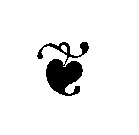 worship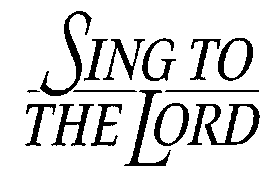 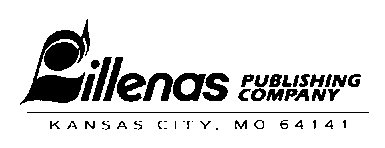 planningCopyright © 1993 by Lillenas Publishing Company. All rights reserved.Published by Lillenas Publishing Company, Kansas City, MO 64141. Printed in the United States of America.Scripture marked NIV is from the Holy Bible, New International Version* (NIV*). Copyright © 1973,1978, 1984 by International Bible Society. Used by permission of Zondervan Publishing House. All rights reserved.ABOUT THE AUTHORDR. KEITH SCHWANZ is a lover of music, especially the great music of the church. As a minister of music, seminary professor, and pastor, he has brought to each task a passion for worship expressed through song and has endeavored to bring the people he has served into the living presence of God by innovative worship planning. Prior to this volume he has created other hymnal resources for personal use that have been distributed through private channels and found to be of great assistance to other ministers of music and worship planners. Resources for Worship Planning is the result of many hours of detailed work and study, and it will be of significant value to the users of Sing to the Lord as well as other hymnals.Dr. Schwanz holds a Ph.D. in church music, is an ordained elder in the Church of the Nazarene, and is instructor of church music at Western Evangelical Seminary in Portland, Oreg. He has served churches in Washington and Oregon and currently pastors the Columbia Ridge Church of the Nazarene in Portland. He is a member of the Wesleyan Theological Society and the Hymn Society in the United States and Canada. Dr. Schwanz is the author of several published articles on music in worship and pastoral ministry and serves as the editor of MusicLine, a quarterly newsletter for church musicians.His wife, Judi, is also an ordained minister in the Church of the Nazarene and professor at Western Evangelical. He has two children, Karla and Jason.Lillenas Publishing Company acknowledges with gratitude the work Dr. Schwanz has done in making Resources for Worship Planning available to those seeking to plan life-changing worship experiences for their congregations every week.CONTENTSIntroduction and Acknowledgments	 8PART ONE: GUIDES TO WORSHIP PLANNINGChapter 1   An Overview of Resources	 13Chapter 2   Selecting Hymns for Worship	 19PART TWO: CONCORDANCE RESOURCESChapter 3   Concordance of Hymn Texts	 37Chapter 4   Topical Index of Concorded Words	165PART THREE: SCRIPTURE RESOURCESChapter 5   Scripture Reference Index in Biblical Order	171Chapter 6   Scripture Reference Index in Sing to the LordNumerical Order	193Chapter 7   Scripture Reference Index in AlphabeticalOrder by Hymn Title	207PART FOUR: HYMN MEDLEY RESOURCESChapter 8   Common Tone Modulation Tables	223Chapter 9   Easy Reference Guide	231INTRODUCTIONThe pastor planned to preach on temptation. The minister of music took the brief notes the pastor had given him concerning the sermon and started designing the worship order. Everything fell into place— call to worship, congregational songs, prayer, choir anthem—but the minister of music struggled with how to prepare the people for the sermon. What hymn might we use that speaks of temptation? he pondered. The only hymn that came to mind was "Yield Not to Temptation," but that didn't quite fit the context of the sermon.I was that minister of music, and the experience was not new. I had been in the predicament before of needing a hymn with a specific message for a certain portion of a worship service. If I couldn't find an appropriate hymn through the topical index or by relying on my memory, I'd set out on a journey as my fingers walked page by page through the hymnal. That is a good way to learn about the hymns of our faith, but an arduous way to plan a worship service.On the day I needed a hymn on temptation, however, I had a new tool with which to continue my search. Just that week I had completed a concordance of hymns. The hymn concordance looked just like a Bible concordance. Phrases from hymns were grouped together under the heading of the common word. On this day I looked under the various forms of the word tempt. Aha! I found the perfect hymn with which to introduce the sermon. On that Sunday morning, just before the pastor preached on temptation, we sang stanzas 1 and 2 of "Our Great Savior," including the phrasesTempted, tried, and sometimes failing, He, my Strength, my vict'ry wins. On that Sunday morning the congregation sang the introduction of the pastor's sermon.When Lillenas Publishing Company started the process of producing Sing to the Lord, they also made a commitment to provide worship leaders with helpful resources. As the "Introduction" of the pew edition states, "Sing to the Lord has been designed as a working tool for both the worshiper and the worship planner. Practical usefulness has guided every aspect, from the topical organization down to the last detail in the indexes." This commitment resulted in 10 indexes, which are printed in the back of the pew edition.This book, Resources for Worship Planning, includes several more tools. Chapter 1 presents an overview of the hymnal and this book. Chapter 2 provides specific helps concerning ways a worship leader can use the resources in both Sing to the Lord and Resources for Worship Planning. Studying these initial chapters will provide you with the background and insight needed to make the fullest possible use of all the available resources.A Personal NoteAugustine wrote Confessions in the years 397 to 401. Part of this autobiographical work recalled a moving experience of congregational singing.How much I wept at your hymns and canticles, deeply moved by the voices of your sweetly singing church. Those voices flowed into my ears, and the truth was poured out in my heart, whence a feeling of piety surged up and my tears ran down. And these things were good for me. May we know the reality of Augustine's experience in our own. I pray that those who use Sing to the Lord will hear God's truth in the singing of these hymns. I pray that hearts will be touched and persons will surrender to the Lordship of Jesus Christ because of the ministry of music.*   * *AcknowledgmentsA project of this magnitude could not be completed without the assistance of many people. I thank David McDonald and Lyndell Leatherman, music editors at Lillenas Publishing Company, for their help and guidance. I also appreciate the directions given by Harlan Moore and Ken Bible to this project.A special thanks goes to Mark Schmelzenbach for his technical assistance with the computer programming for the "Concordance of Hymn Texts." I appreciate the work of Kay Schmelzenbach, who typed the scripture reference database. Brad Edgbert and my wife, Judi, read the opening chapters and made valuable suggestions. Most of all, I thank the congregations I have served as a worship leader for providing me a place to develop many of the ideas mentioned in this book.Keith Schwanz March 22,1993PART ONEGuides to Worship PlanningCHAPTER JLAn Overview of ResourcesSing to the LordThe first step in using a new hymnal is to become acquainted with its features. Sing to the Lord opens with a "Foreword" that gives the biblical rationale for congregational singing. It also notes that the hymnal includes songs of the faith from all eras of church history.Next the "Introduction" identifies the organizational scheme of Sing to the Lord. There are three major sections, each divided into major subsections, which in turn are divided into minor subsections. The full organizational outline is provided in the "Contents."The "Introduction" also explains the elements of the page layout. A hymn number and title are printed before each hymn. A scripture verse is printed under the title. This verse summarizes the theme of the hymn.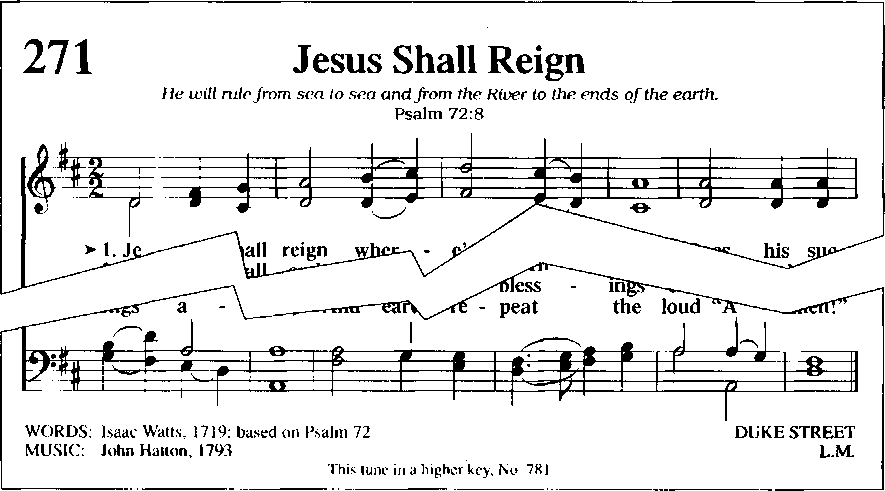 The sources of the text and tune are listed at the left column beneath each hymn. Most of the time this information includes the names ofthe author and composer. The date printed after each name is the date the text or tune was written or first published. On the right column the name of the tune is printed, in this case DUKE STREET. Since hymn tunes generally have a life apart from hymn texts, the tune name allows the tune to be specifically identified. The metrical index1 classification is printed below the tune name. Other information may be centered at the bottom of the page. This example indicates that DUKE STREET was also used with hymn No. 781 in a higher key.2 Copyright information is the last item printed.The editors have suggested a musical introduction for each hymn. The introductions are indicated by brackets above the musical staves.In the main body of Sing to the Lord, hymns and readings are printed together in the various thematic sections. The readings may be used alone or as introductions or responses to the hymns.The indexes are placed in the back of the hymnal. Please note one important issue. A distinction must be made between hymn or reading numbers and page numbers. For example, the last reading number is 789. This is followed by the first index on page 750. Obviously the 789 hymns, readings, and worship sequences did not require that many pages. So to keep things clear, distinguish between hymn or reading numbers and page numbers. The hymn and reading numbers are large and printed with boldface type. The page numbers are small and part of the headers in the indexes.Resources for Worship PlanningChapter 2 of Resources for Worship Planning describes how a worship planner can use the various indexes and resources in both the pew edition and this book to select hymns3 and readings for worship services.Chapter 3 provides the worship planner with a hymn concordance. A hymn concordance does for a hymnal what a Bible concordance does for scripture: it allows the user to see every occurrence of a selected word. The concorded words are arranged in alphabetical order. Sometimes several words with a common root or concept are grouped together. For example, all phrases that use the words "judge," "judgment," and "judgments" appear together. All refer-See the detailed description of the metrical index on page 763 of the pew edition.See Chapter 2 for a discussion of how to use this key information.The word hymn is used in this book to refer to all songs used for congregational singing. No distinction is made between psalms, hymns, and songs.ences using "hallelujah" appear with "alleluia," and all references using "Immanuel" appear with "Emmanuel." All such occurrences are cross-referenced.The concorded words are mostly nouns and verbs with a few adjectives. All key biblical and doctrinal words used in hymns were concorded as were most proper names (David, Elijah, and Mary, for example) and most descriptive names (Emancipator, Helper, and Song of Songs, for example). Many headings are cross-referenced with suggestions of other related words a worship planner might consider.Because of the large number of occurrences, Christ, God, Jesus, Lord, and love do not have separate headings in this concordance. See the "Topical Index of Concorded Words" in Chapter 4 or the "Topical Index of Hymns and Readings" in the pew edition for help locating hymns that deal with these persons and concepts.Phrases that use each concorded word are listed together under a heading. Each phrase is a complete line from a hymn as defined by the hymn's meter. This immediate context is brief, and the worship planner should use the hymnal to see the full context.Only the first occurrence of a repeated phrase in a hymn was included in the concordance. If two phrases from one hymn were similar but not exactly the same, only the most complete or full phrase was used. For example, hymn No. 695 uses the phrases "Tell the blessed story of the cross" and "Tell the blessed story of the cross of Jesus." Only the latter phrase was concorded.If a word could be used both as a noun or an adjective, all of the noun usages were retained and most of the adjective usages were omitted. For example, "O'er my soul like an infinite calm" appears under the "calm" heading. "But greater still the calm assurance" does not. The latter phrase is concorded under "assurance," a noun.In addition to the phrase, the hymn number in Sing to the Lord and the stanza number or refrain are listed. A refrain is indicated by an uppercase "R."FLOOD, FLOODSAnd O the joy that floods my soul!	348 RAnd sinners, plunged beneath that flood,	255 1Chapter 4 of the Resources for Worship Planning is a "Topical Index of Concorded Words." The topical headings from the pew edition of Sing to the Lord were used to list words in the concordance that discuss each topic. For example, if a worship planner wanted to locate hymns on the reign of Christ, he could look in Chapter 4 under "Jesus Our Savior—Ascension and Lordship." This topical index suggests the worship planner consult words such as "crown," "enthrone," "rule," and "scepter" in Chapter 3, the "Concordance of Hymn Texts."Chapters 5, 6, and 7 provide scripture references for the hymns in Sing to the Lord. No attempt was made to provide a comprehensive list of scripture references for each hymn. Each worship planner is encouraged to identify additional references and pencil them in in the indexes.All biblical quotes and paraphrases in the hymns were included in the indexes. A few hymns consist solely of paraphrased scripture. Sometimes a hymn comes from one biblical passage, such as "While Shepherds Watched Their Flocks" (180). Other times what some have called a biblical mosaic is formed as various Bible verses are paraphrased and combined to form a hymn. Comparing the scripture verses listed in Chapter 6 for "How Firm a Foundation" (689) with the hymn text will illustrate a biblical mosaic. Often a hymn will quote just a phrase from the Bible. All such quotes were indexed. All parallel passages in the Gospels were also indexed.Most of the scripture references were selected because of key words common to both the Bible passage and the hymn. Attempts were made to use key words related to the theme of the hymn or stanza. Many references, however, connect just a phrase from a hymn with a phrase in a verse of scripture. A few references involve parallel themes between the Bible and the hymnal without common key words.Chapter 5 of the Resources for Worship Planning lists the scripture references of hymns in biblical order. Chapter 6 provides the scripture references under each hymn title. The hymns in Chapter 6 appear in the same order as in the pew edition of Sing to the Lord. Chapter 7 is identical in content to Chapter 6 except the hymns appear in alphabetical order by hymn title.Many congregations are singing medleys of hymns in their worship services. The skill of the accompanist often determines whether a transition between hymns is smooth or awkward. Sometimes the accompanist does not know enough music theory to play necessary modulations to move from one key to another.One type of transition that requires little or no embellishment is the common tone modulation. A common tone modulation moves from one key to another by pivoting on a pitch that is common to both keys. "Common Tone Modulation Tables" (Chapter 8) provides seven tables listing hymns that can be connected through a common tone. In each table the final note of the melody of the hymns in the left column is the same as the first note of the melody of the hymns in the right column. (See Chapter 2 for an example.) Because of the common tone, the congregation knows the first pitch of the second hymn. The accompanist merely plays what is written—embellishment is not necessary. The worship planner can select hymns with common themes from these tables and be assured of smooth connections.All of these resources serve to make the selection of hymns easier for the worship leader. The next chapter describes how to select hymns by topical indexes, by scripture reference indexes, and by other indexes.CHAPTER 2Selecting Hymns for WorshipThe worship planner will most commonly use the indexes for Sing to the Lord in two ways: selecting hymns by topic or selecting hymns by scripture. While other indexes provide resources for secondary approaches to worship planning, these two strategies form the usual methods. We'll first examine the use of indexes for selecting hymns and readings by topic, then look at the use of indexes for selecting hymns and readings by scripture references, and finally explore the use of the other indexes. Every index will be discussed under these three headings, not in the order in which they appear in the pew edition or this book.Selecting Hymns and Readings by TopicsOrganization of Sing to the LordThe hymns in Sing to the Lord are organized under three main headings: "God," "Salvation," and "The Body of Christ." Each of these main sections is divided into subsections. All but one of these subsections are subdivided. For example, the section on "Salvation" includes the subsection "Sanctifying Grace," which in turn is subdivided into "Aspiration and Consecration," "Holiness," "Stewardship," and "Christian Service." Please refer to the "Contents" of the pew edition for the complete outline of the hymnal's organization.A worship leader can browse the appropriate section of the hymnal when seeking hymns for a specific theme. Many of the hymns placed on facing pages can be used together. The editors designed the page layouts and selected keys to allow consecutive hymns to be used as medleys. For example, "O Come, Let Us Adore Him" (136) and "O How I Love Jesus" (137) are in the same key. Often an adjacent reading may be used as well.While browsing a section of the hymnal will most often be better, browsing the "Alphabetical Index of Hymns" (pp. 793-800)1 and the "Alphabetical Index of Titles of Readings" (p. 750) may be helpful. If nothing else, the hymn number of an appropriate title may direct the worship leader to the pertinent section in the hymnal."Topical Index of Hymns and Readings"The "Topical Index of Hymns and Readings" (pp. 780-92) provides a listing of hymns and readings on selected themes. Hymn titles are in regular type, and reading titles are in italics. Some topics in the index are also subsections in the hymnal. When this occurs, a note of the hymn numbers is printed in bold type at the beginning of the list (see the example below), but hymn titles are not provided. The worship planner will need to browse the subsection for hymns on the topic. References to readings are printed in italics in this index. The index is fully cross-referenced with "see" and "see also" notations directing the user to other topical headings.Topical Index ExplanationCHURCH Classification Nature and Foundation(See also CHURCH,	Other topics to searchFellowship of Believers; REVIVAL AND RENEWAL)Hymns 668-675	Subsection in the hymnalAs you search the topical index, you will likely need to refer to the hymn text to confirm the appropriateness of the hymn for the service being planned. Hymn numbers are provided in the topical index."Concordance of Hymn Texts"The "Concordance of Hymn Texts" (Chapter 3) provides a comprehensive topical index. Whereas the topical index leads you to hymns with a general topic, the "Concordance of Hymn Texts" guides you to hymns that use specific key words. With the concordance the worship planner can find an appropriate hymn or stanza for a specific worship context. (See Chapter 1 for a discussion of the format.)1. Page numbers refer to the location in the pew edition of Sing to the Lord. Chapter numbers refer to the location in Resources for Worship Planning.The "Concordance of Hymn Texts" can also be used in preparing thematic medleys of hymns. For example, a medley of hymns exploring joy and peace "like a river" could be assembled by referringto "river." The worship planner would scan the concordance entries under this heading for the words "joy" or "peace" to compile a list of the following hymns:Let All the People Praise Thee (61)Blessed Quietness (313)Wonderful (377)Sweet Will of God (462)How the Fire Fell (506)It Is Well with My Soul (554)Wonderful Peace (591)Like a River Glorious (592)O That Will Be Glory (660) The worship planner could use this list to select hymns and arrange them in the desired sequence.Since many hymn writers freely used biblical phrases and metaphors, the "Concordance of Hymn Texts" may be used to locate hymns to link with scriptural passages. For example, if Hebrews 12:1-2 was to be read in a service, the worship planner could look for hymns under the headings "race" or "run." The hymns located in the concordance could be used before and/or after the scripture reading.While the primary purpose of the "Concordance of Hymn Texts" is to assist the worship planner, other benefits also exist. Sometimes a person can only recall a fragment of a hymn and wants to find the entire text. The concordance may be used as a song finder's index. When using this volume to find a hymn, be sure to look for the nouns and verbs of the remembered phrase.Pastors can use the concordance to discover hymnic quotes to incorporate in sermons. A hymn text is a poem, many of which will stand firmly without a hymn tune. These poems can punctuate major points of a sermon.Persons using the concordance will sometimes discover a nugget they may have overlooked in the larger context. Some phrases of hymns overflow with meaning and call for deeper exploration.Fear not to enter His presence in poverty (203)View the present through the promise (286)Lest our hymns should drug us (542)Formed in great weakness, a cup to hold God's grace (669)Shame our wanton, selfish gladness (720)Use the "Concordance of Hymn Texts," then, as an inspirational tool from which to seek food for thoughtful contemplation.The "Topical Index of Concorded Words" (Chapter 4) may extend the list of words a worship planner consults in the concordance. Simply find the appropriate topical heading to locate key words on the subject. Look under these words in the concordance. (See Chapter 1 for an example.) The use of this index may help the worship leader if the initial search proves unsuccessful."Index of Worship Sequences"Sing to the Lord includes 29 worship sequences: a medley of two or more hymns with a common theme. Musical introductions and transitions between the hymns are often provided. Many worship sequences also have readings that accompany the hymns in the medley.The "Index of Worship Sequences" (pp. 757-58) lists the medleys in the order of appearance in Sing to the Lord. The worship leader will need to scan the index to find a worship sequence on the desired theme. A short statement identifying the theme is provided with each medley title in the index, as are the titles and hymn numbers for the hymns included in the worship sequence.Selecting Hymns and Readings by Scripture References"Scripture Reference Index in Biblical Order"The "Scripture Reference Index in Biblical Order" (Chapter 5) provides the worship leader a suggestion of a related hymn for many scripture verses. This index is in biblical order. The worship leader starts with a scripture passage, possibly from a sermon text or scripture reading, and uses the "Scripture Reference Index in Biblical Order" to locate a parallel phrase or theme in a hymn. For example, if a preacher selected Isaiah 6 as a sermon text, the "Scripture Reference Index in Biblical Order" would direct the worship planner to "Immortal, Invisible, God Only Wise" (65), "Holy, Holy, Holy! Lord God Almighty" (2), "Holy God, We Praise Thy Name" (12), "Holy, Holy" (10), and "The God of Abraham Praise" (73). Both hymn numbers and hymn titles are listed in the index. If several hymns relate to one scripture verse, the hymns are listed in order of appearance in Sing to the Lord. (See Chapter 1 for a discussion of the format of the scripture reference indexes.)"Index of Scriptures Below Hymn Titles"Each hymn in Sing to the Lord has a phrase from the Bible printed under the title. The scripture was not necessarily the author's inspiration for the hymn, but it summarizes the message of the hymn.The "Index of Scriptures Below Hymn Titles" (pp. 753-56) might help the worship leader locate a hymn from a given scripture reference. For example, consulting Isaiah 6:3 in this index would also direct the worship planner to hymn No. 12, "Holy God, We Praise Thy Name." Hymn numbers are included in the index, but not the hymn titles. The worship planner will have to consult the hymnal to confirm the appropriateness of a certain hymn."Scripture Index of Readings"Most of the readings in Sing to the Lord can be accessed through the "Scripture Index of Readings" (pp. 751-52). The format of this index is similar to the "Index of Scriptures Below Hymn Titles" in that the reading number is listed in the index, but not the title.This index will help the worship leader select corporate scripture readings. Consulting the "Scripture Index of Readings" in the pew edition and the "Scripture Reference Index in Biblical Order" in the Resources for Worship Planning might help the worship planner locate both a corporate reading and a congregational song for the same scripture passage. For example, the "Scripture Index of Readings" indicates that Psalm 23 is used in reading No. 106, "The Shepherd's Psalm." The "Scripture Reference Index in Biblical Order" lists 15 hymns for all or part of Psalm 23.Other Scripture Reference IndexesSometimes the worship leader may have already chosen a hymn to use but needs a parallel biblical passage as well. Suppose a church choir is scheduled to sing a choral arrangement of "Beneath the Cross of Jesus" (231) and the worship leader wants to introduce the anthem with a scripture verse. Either the "Scripture Reference Index in Sing to the Lord Numerical Order" (Chapter 6) or the "Scripture Reference Index in Alphabetical Order by Hymn Title" (Chapter 7) will suggest Galatians 6:14.The worship leader can use Chapter 6 if the hymn number in Sing to the Lord is known. Use Chapter 7 if the hymn title is identified. Both chapters have identical information; only the manner in which the hymns are sorted is altered. Each entry lists the hymn title, hymn number, and the scripture references.Selecting Hymns and Tunes with Other Indexes "Index of Keys and Meter Signatures of Hymns"Many worship leaders construct hymn medleys2 for congregational singing. The "Index of Keys and Meter Signatures of Hymns" (pp. 768-73) will help this process. The index begins with a list of all the hymns in the key of C, then moves up the scale until all keys are listed. Within the heading of each key, the hymn titles with hymn numbers in Sing to the Lord are grouped by meter signature. While the meter signatures are informative, they will probably not affect the worship planning process.The easiest way to develop a hymn medley is by selecting hymns with a common theme that are also in the same key. For example, a worship leader could use the "Index of Keys" to find that "The Blood Will Never Lose Its Power" (438) and "Are You Washed in the Blood?" (328) are both in the key of At. The congregation could sing both hymns in succession without a musical transition between them.Care must be taken not to sing too long in one key lest it become monotonous. People in our culture have grown accustomed to quick movements between keys in radio and television commercials. Some popular songs have modulations crafted into the harmonic structure. We cannot ignore this cultural aspect when developing medleys for worship. Two full hymns in one key is probably the limit.The next easiest transition is a dominant to tonic (or V to I) relationship. While the theoretical aspects of this harmonic pattern are beyond the scope of this book, the following chart lists the possible dominant to tonic relationships in Sing to the Lord. An easy way to identify the dominant to tonic relationship is to note that the dominant key will have one less flat or one more sharp in the key signature than the tonic key.Suppose a worship leader wanted to plan a hymn medley on the theme of the love of Jesus for sinful humanity. The first hymn of a medley might be "My Savior's Love" (224), which is in the key of Ak The worship planner would check the chart below and see that D> can follow Ak, then turn to the "Index of Keys" to find "The Love of God" (86) listed under the key of Dk These two songs, then, make up2. The terms worship sequence and hymn medley both refer to two or more hymns linked together. Since the term worship sequence is used in Sing to the Lord to describe prepared arrangements, I will use the term hymn medley to designate the hymn package designed by a worship leader.Key SignaturesDominant KeyTonic Keya hymn medley when used in this order. A smooth transition occurs between these two hymns because of the dominant to tonic relationship.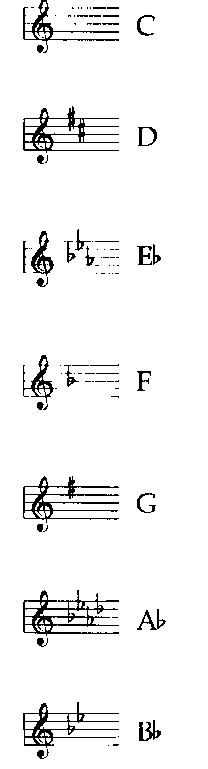 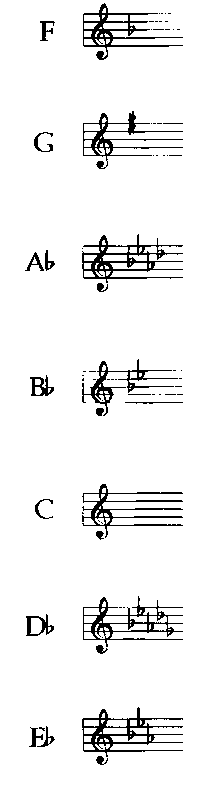 "Common Tone Modulation Tables"Another type of transition from one key to another is the common tone modulation. The common tone modulation gets its name from the fact that each of the two keys has a common tone or pitch. "Common Tone Modulation Tables" (Chapter 8) list hymns that can be connected through a common tone. This is accomplished through seven tables. Each table has two columns with hymn titles and accompanying hymn numbers in each column. The final note of the melody of the hymns in the left column is the same as the first note of the melody of the hymns in the right column. For example, "We Will Glorify" (156) is in the key of D, so we find it in the table withThe first phrase of "Glorify Thy Name" (4) begins on the same pitch.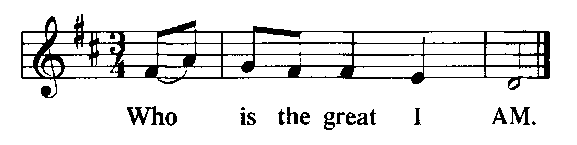 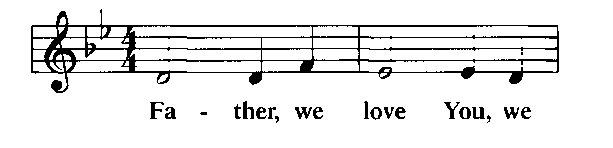 At the conclusion of "We Will Glorify," the congregation already knows the pitch for the beginning of "Glorify Thy Name." The accompanist does not need to play an embellished modulation, but simply plays what is written in the hymnal, and the hymn medley smoothly moves from the key of D to the key of BkSuppose the worship leader wanted a third hymn in the medley. She would just turn to the table with the second key (Bf) in the left column (Table 7). Browsing the right column of this table reveals that "There's Something About That Name" (148) has a common tone with "Glorify Thy Name." The medley started with "We Will Glorify" in the key of D, went to "Glorify Thy Name" in the key of Bl>, and finally to "There's Something About That Name" in the key of Ek By using the tables in Chapter 8, the worship planner has developed a hymn medley with smooth harmonic connections.The worship leader, choir, and accompanist should practice a common tone modulation to be ready to lead the congregation in worship. Asking the choir to begin the second hymn in unison often helps. Sometimes the accompanist can assist the congregation by repeating the common tone before moving to the next key. When the second hymn has pickup notes before the first downbeat, the accompanist should play just the melody on the pickups, then add the harmony on the downbeat of the first full measure.Other types of modulations are possible. If you are interested in learning more about modulations, talk with a trained musician or consult the section on harmony in an elementary music theory book. Some music publishers have charts with short modulations written26to transition from every key to every other key. Ask your local music supplier about this type of resource."Index of Authors, Translators, Composers, Arrangers, and Sources of Hymns"The "Index of Authors, Translators, Composers, Arrangers, and Sources of Hymns" (pp. 774-79) allows the worship planner to identify all works of one person that are included in Sing to the Lord. To the right of the person's name is the hymn number where his or her hymn is found. Titles are not included. This index is helpful, for example, if the worship planner wants to use only hymns written by a specific person in a service. Charles Wesley, Haldor Lillenas, Fanny Crosby, Isaac Watts, Lowell Mason, Philip Bliss, and Ira Sankey are prime candidates for a service that features their hymns exclusively. The worship planner could compile information from an autobiography or biography, hymn story books, hymnology textbooks, and articles in The Hymn, the journal of The Hymn Society in the United States and Canada, to develop a script to introduce the hymns selected for the worship service.Since the "Index of Authors" lists dates of their births and deaths, it is possible to identify those persons still living. The worship planner might make arrangements for the author to visit his congregation as a worship leader. As part of the service, the author could be interviewed about the hymns he or she has written. If a personal visit with the congregation is not possible, the worship planner might arrange for a telephone conversation with the author. A scheduled telephone call could be placed during the service, or a previous conversation could be recorded and played as part of the hymn singing. Music publishers can help you get in touch with authors whose works they publish."Metrical Index of Hymn Tunes"Printing tunes in hymnals is a relatively recent development. Early psalters and hymnals included only the hymn texts. As a form of poetry, hymns are generally arranged in stanzas. Each stanza would have the same number of lines with a uniform number of syllables in each line. The hymn's meter is identified by counting the number of syllables in each line. For example, "A Charge to Keep I Have" (536) has 6 syllables in line 1, 6 syllables in line 2, 8 syllables in line 3, and 6 syllables in line 4. The metrical marking for this hymn is 6.6.8.6., also known as short meter or S.M. In the days beforemusic was printed in hymnals, a local congregation would know several hymn tunes for the most common meters. The worship leader would announce the hymn text and the name of the hymn tune to which the text would be sung. They frequently interchanged the tunes.The "Metrical Index of Hymn Tunes" (pp. 763-67) allows the worship planner to mix and match texts and tunes. To use the index, count the number of syllables in the text as illustrated in the previous paragraph, then refer to the "Metrical Index" to find hymn tunes in that meter.3 All hymn tunes with similar meters are listed together under their metrical heading. Under each metrical heading are the hymn tune names, in uppercase letters, and the corresponding hymn numbers in Sing to the Lord.When you find a possible match, confirm that the mood of the music is appropriate for the text and that the accents of the text match the accents of the melody. Not every hymn tune will work with every hymn text even though they share the same meter.With the "Metrical Index of Hymn Tunes," you may create a new "marriage" between hymn text and hymn tune. Both the text and the tune may be familiar to the congregation, but not used together before. Suppose a pastor wanted to use 1 Corinthians 10:31 as a sermon text: "Whatever you do, do it all for the glory of God" (NIV). His challenge to the congregation that morning would be to commit themselves to God so their actions would bring Him glory. A possible close to the service would be "Take My Life, and Let It Be Consecrated" (455), but the traditional tune may not have enough energy. By going to the "Metrical Index" the pastor would discover that the hymn text has the same meter as GLORIA, the tune to which we generally sing "Angels We Have Heard on High" (190). He could close the service that morning using GLORIA to sing:Take my life and let it beConsecrated, Lord, to Thee.Take my moments and my days—Let them flow in ceaseless praise.Gloria in excelsis Deo!Gloria in excelsis Deo! Here is a perfect conclusion to the pastor's sermon made possible only by consulting the "Metrical Index."3. See the instructions for using the "Metrical Index of Hymn Tunes" on page 763 of the pew edition.Sometimes Sing to the Lord does this for you by indicating below a hymn an alternate hymn tune that may be used with the text. For example, "I Will Sing of My Redeemer" (130) may be sung to the tune HYFRYDOL (109).Singing a familiar text to new music forces the singers to hear the text in a fresh way. Often a second melody will have a contour that highlights different words. For example, the initial accent of "What a Friend We Have in Jesus" (625) when sung to the hymn tune CONVERSE is on the word "what." When the tune ALLELUIA (131) is used, the initial accent shifts to the word "Friend."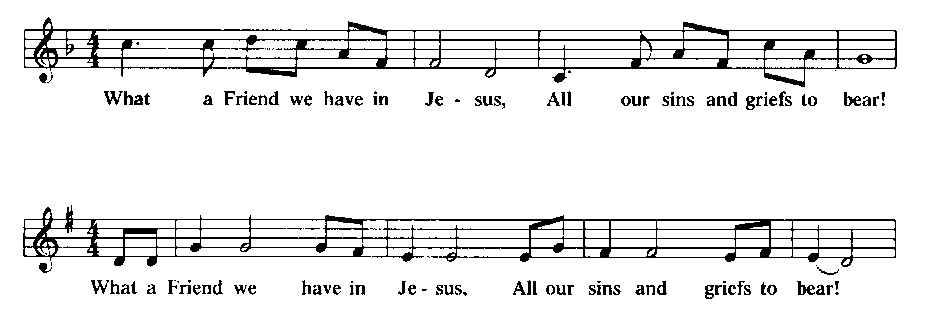 The "Metrical Index of Hymn Tunes" can also be used to match a new text with a familiar tune. You might write an original hymn text or find a new text in another source. Assuming that proper copyright permission has been received, if necessary, the congregation could sing from the text printed in the worship folder or projected on a screen while the accompanist plays the hymn tune from the hymnal.The "Index of Hymn Tunes" (pp. 759-62) lists the names of the hymn tunes used in Sing to the Lord in alphabetical order. Several hymn tunes are used more than once. Some of the tunes appear in different keys in the hymnal. The "Index of Hymn Tunes" does not indicate which tunes are in different keys in Sing to the Lord. Look for a message printed below such hymns, which will direct you to the other setting. This feature might help you build hymn medleys if you want to use a hymn text with the given hymn tune in a different key. For example, suppose a worship planner wanted to use "Be Still My Soul" (97) followed by "Day by Day" (105). The tune for hymn No. 97 is FINLANDIA in the key of F. A note below this hymn indicates that FINLANDIA, in a lower key, is also used for hymn No. 727. He turns to hymn No. 727 to find the tune in the key of Ef, the same key as "Day by Day." The accompanist plays the music ofhymn No. 727 while the congregation sings the text of hymn No. 97, then everyone turns to hymn No. 105.Other Worship Planning IssuesUsing Several Indexes TogetherSome of the indexes and resources discussed above will be used frequently. Others will be referred to only occasionally. Become acquainted with each one so that you will know what is available to help in worship planning.You may use several indexes in one planning session. Suppose a worship planner selects Psalm 67:3-5 as a call to worship. She refers to the "Scripture Reference Index in Biblical Order" to discover that "Let All the People Praise Thee" (61) is a hymn that quotes Psalm 67. Checking the key of the hymn (Ak), the worship leader turns to the Ak table (Table 6) in the "Common Tone Modulation Tables." Scanning the table she notices that "We Bring the Sacrifice" (41) can easily follow the hymn. She then refers to hymn No. 41 in the "Scripture Reference Index in Order of Appearance in Sing to the Lord" to find that Psalm 116:17-19 relates to hymn No. 41. Checking these verses in the Bible, she notes that the scripture is in the first person. She decides to ask a member of the congregation to stand to read it immediately after the congregation has sung "We Bring the Sacrifice." One of the phrases in the scripture reading is "call on the name of the Lord," so the worship planner opens the "Concordance of Hymn Texts" to "name" and locates "His Name Is Wonderful" (149). As she senses the flow of the worship plan, she decides to use one more chorus before moving into the pastoral prayer. Since "His Name Is Wonderful" is in the key of F, she turns to the "Index of Keys and Meter Signatures of Hymns." As she scans the list of hymns in the key of F, her eyes stop on "Father, I Adore You" (15). The worship sequence is complete.PARTIAL SERVICE ORDERCall to Worship      Psalm 67:3-5Hymn No. 61        "Let All the People Praise Thee"Hymn No. 41	"We Bring the Sacrifice"Scripture	Psalm 116:17-19Hymn No. 149       "His Name Is Wonderful"Hymn No. 15	"Father, I Adore You"Prayer PastorThis type of worship planning is what I call the "conversational method." The service order moves smoothly from one element to another, much like a conversation between friends.Hymn MedleysHymn medleys can be performed in several ways in a worship service.The worship leader could ask the congregation to turn to two hymns, marking the second hymn before singing the first one.The accompanist could play the introduction to the second hymn as the worship leader announces the hymn number and the congregation turns to it.A reading could be spoken over the introduction to the second hymn. For example, a hymn medley might begin with "Redeemed" (Butler, 415), which is in the key of Ek While the accompanist plays the introduction to "Joy Unspeakable" (423), a hymn listed in "Common Tone Modulation Table 3," a reader presents "A Living Hope" (441).The congregation could sing one hymn, with the choir or soloist prepared to sing the other. For example, a soloist could sing "Why Should He Love Me So?" (228), possibly with the choir humming in the background. The "Index of Keys" shows that "Hallelujah! What a Savior!" (253) is in the same key (Bk), a hymn the congregation would sing following the solo.The pianist and/or organist can play the first hymn as a prelude or offertory with the congregation, choir, or soloist ready to sing the second hymn. Suppose an organist concluded a prelude with O STORE GUD ("How Great Thou Art," 33), a tune in the key of Bk. "Common Tone Modulation Table 7" indicates that "Bless His Holy Name" (27) can follow hymn No. 33. Without pause, the service could move directly from the prelude to a choral or congregational call to worship using hymn No. 27.Extending the Use of HymnsHymns will most often be used for congregational singing. Other uses, however, should not be ignored.Either a choir, ensemble, soloist, or instrumentalist can perform a hymn. During an Advent service early in December, a pastor asked to close the service with "O Come, O Come, Emmanuel" (163). In planning for that service the worship leader decided to sing stanza 1 and the refrain as an unaccompanied solo. When the pastorcompleted his sermon he sat down. The worship leader waited a moment for the congregation to become quiet with expectancy, then started to sing with minimal support from the sound reinforcement system. The men in the choir, still seated in the choir loft, joined in unison on stanza 3 and the refrain. The women choir members added their voices in unison on stanza 4. This time on the refrain, however, the choir stood and with full voice in four parts sang, "Rejoice! Rejoice! Emmanuel / Shall come to thee, O Israel!" The congregation departed that service feeling the hope only Emmanuel can bring.Some hymns are excellent poems. An interpretive reading may make a powerful impact in worship. Hymn No. 203, "Adoration," would work well as a reading during the Christmas season.Many hymns are addressed to God as a prayer. You may choose to use a portion of a hymn text as part of a spoken prayer. For example, a pastor could use stanza one of "Cleanse Me" (516) as part of a prayer of personal petition.Search me, O God, and know my heart today. Try me, O Savior; know my thoughts, I pray. See if there be some wicked way in me; Cleanse me from ev'ry sin, and set me free.—J. Edwin OrrOne or two phrases of a hymn might be sung as a litany during a testimony service. "Count Your Blessings" (771) can be used in this way. Encourage members of the congregation to tell about God's blessings. After each testimony, lead the congregation's response by singing without accompaniment the last phrase of the refrain: "Count your many blessings; see what God hath done."Hymns can be quoted in sermons. Preachers can strengthen the unity of a worship service by referring to a hymn sung earlier in the service. The "Concordance of Hymn Texts" is especially useful when looking for hymnic quotes for sermons.Know the HymnalYou will only use those worship resources with which you are acquainted. To fully utilize Sing to the Lord, you must know the hymns included in it. As you use the resources discussed in this chapter, you will work through major sections of the hymnal.You will also benefit from singing through Sing to the Lord. You might gather other congregational leaders to explore the new hymnal together. Some choirs and congregations participate in singathons where at least one stanza of each hymn is sung. Other congregations have stayed after the regular Sunday evening service to sing through the hymnal. Over a period of weeks they would sing every hymn.A congregation could schedule a series of hymn services during the first year they owned Sing to the Lord. During the Christmas season they would sing all the hymns about Jesus' birth. During Lent they would sing all the hymns about Jesus' suffering and death. During the Easter season they would sing all the hymns about Jesus' resurrection. Over the year they would sing through most of the hymnal.Some congregations use a hymn-of-the-month to introduce a new hymn. On the first Sunday the organist might play the hymn as part of the prelude. On the second Sunday the choir might introduce the hymn to the congregation. On the third and fourth Sundays the congregation would sing it.Worship planners benefit from keeping a record of hymns used in worship. Pastors may be tempted to use a few favorites and ignore other worthy but unfamiliar hymns. A record of hymn usage will help prevent imbalance. Some worship planners print the title of each hymn on an index card. After each service the date is written on the cards for the hymns used in that service. The same thing can be done on a computer database. Another practice that works is to record the date in a personal copy of the hymnal used in worship planning. This keeps all the information together in one place.PART TWOConcordance ResourcesConcordance of Hymn Texts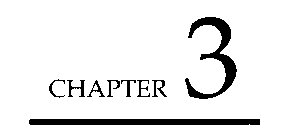 ABBA—See FATHER.ABIDE, ABIDES, ABIDETH, ABIDINGAbide in Him always,	512	1Abide with me; fast falls the eventide.	584	1Abiding in Thy faith,	631	5Among these restless throngs abide.	537	5Beneath His wings of love abide;	107	1But His love abideth ever,	588	1But let me still abide,	508	4Can abide while we trust and obey.	437	2Close by His side I will abide.	425	RCome quickly and abide,	600	3Constantly abiding,	387	RConstantly abiding, Jesus is mine;	601	RConstantly abiding, rapture divine!	601	RDoes He each moment abide in thy soul?	329	4For the Comforter abides with me.	315	RGod's Holy Spirit abiding within.	503	2God's truth abideth still.	30	4Hallelujah, He abides with me!	315	RHe abides; Christ abides.	582	RHe abides, He abides.	315	RHe abides with us forever—	313	1He abides with us still,	437	1He abides within my soul.	444	RHe brings me joy and singing; His Spirit doth abide. 403	2Help of the helpless, O abide with me.	584	1Holy Spirit, abide in me.	299	1I now surrender; Lord, in me abide.	516	3I triumph still if Thou abide with me.	584	4In heav'nly love abiding,	586	1In life, in death, O Lord, abide with me.	584	5In Thy presence to abide.	765	4Into Thy blessed will to abide,	344	3It is glory to abide in Him when skies above are	610	2It may be in the sunshine that I in peace abide.	549	1Jesus, my Savior, abides with me still.	616	4Jesus so sweetly abides within.	242	2Joys that through all time abide.	234	4My steps were established, and here I'll abide.	412	2No darkness have we who in Jesus abide;	429	2No thanks to them, abideth;	30	4Now the Comforter abides with me.	315	2O come to us; abide with us,	169	4O Thou who changest not, abide with me.	584	2Peace abides within my soul.	509	RSafely aoide forever.	557	RShepherds, in the field abiding,	192	2Since the Comforter abides,	509	2Since the Comforter abides with me.	315	3The darkness deepens; Lord, with me abide.	584	1Through cloud and sunshine, O abide with me.	584	3Under His wings I am safely abiding.	557	1Under His wings my soul shall abide,	557	RWithin your heart He'll abide.	326	2ABR'HAM, ABR'HAM'SHail, Abr'ham's God and mine!	73	4The God of Abr'ham praise,	73	1ADAM, ADAM'SAnd bled for Adam's helpless race.	225	2As we share the death of Adam,	261	2Cancelled the debt for Adam's race.	219	2Redeeming grace to Adam's race—	86	2ADOPTED—See also ORPHANS.But I've been adopted; my name's written down.     361	3Till Jesus through His mercy adopted me His own.   403	1ADORATION, ADORE, ADORED, ADORING— See also WORSHIP.Adored and magnified!	272	4All in heav'n above adore Thee.	12	1All the saints in heav'n adore Thee;	21	3And adoration leaves no room for pride,	29	1And adore the Lord our God.	23	1And adoring, bend the knee	12	4Angels in the height, adore Him;	42	4Blessed Savior, we adore Thee;	145	1By angels and seraphs in heaven adored,	111	RChrist, by highest heav'n adored!	191	2Come, adore on bended knee	190	3Come in praise and adoration,	544	4Father, I adore You,	15	1Father, we love You, we worship and adore You;	4	1Give Him your heart's adoration;	540	3Gladly forever adore Him!	20	4Go till all nations His great name adore,	701	5Him whom heav'n and earth adore,	200	2His goodness we'll adore,	115	3Holy, holy, holy! all the saints adore Thee,	2	2I'll ever adore Thee in heaven so bright.	134	4In loving adoration	778	1Jesus, I adore You,	15	2Jesus, my Lord, I'll ever adore Thee,	142	3Jesus, we love You, we worship and adore You;	4	2Join me in glad adoration!	20	1Joyful, joyful, we adore Thee,	17	1Joyful, joyful, we adore You,	174	1Just to be near the dear Lord I adore	660	1Kneel and adore Him—the Lord is His name!	203	1Love and adore.	3	4Love and adore Him.	149	1Love, and worship, and adore.	206	4O come, let us adore Him.	136	1O come, let us adore Him!	175	RO ye heights of heav'n, adore Him;	164	3Praise, adoration,	152	4Praise the Lord! ye heav'ns, adore Him;	21	1Praise to the Lord! O let all that is in me adore Him!   20	4Songs of adoration swell.	46	1Spirit, I adore You,	15	3Spirit, we love You, we worship and adore You;	4	3The God whom heav'n and earth adore,	39	5The Lord whom we adore,	59	5The Lord your God adore.	54	5Then I shall bow in humble adoration	33	4Then let us adore and give Him His right:	153	4Thine angels adore Thee, all veiling their sight.	65	4Till all the world adore His sacred name.	237	RWe lay it before Thee; we kneel and adore Thee.	40	1We shall His pow'r adore	73	2Whom earth and heav'n adore;	766	3With glad adoration a song let us raise	769	2Yes, amen! let all adore Thee,	278	4Your Lord and King adore!	276	1ADVENTOur spirits by Thine advent here.	163	2To the advent you are waiting:	286	3AFRAIDALMIGHTYAFRAID—See also FEAR.Anywhere with Jesus I am not afraid.	614	1I am His child, and I am not afraid.	732	1There no rav'nous beast shall make afraid,	519	4AGE, AGES—See also OLD.See ROCK for ROCK OF AGES.A thousand ages in Thy sight	95	4And ages yet to be:	778	1And I will sing while ages unfold.	142	4And shall from age to age endure.	39	4And through eternal ages	143	4And through eternal ages	477	5Comes round the age of gold,	168	4E'en down to old age all My people shall prove	689	5From age to age the same;	30	2From youth to age, by night and day,	59	3God of the ages,	754	1Holiest hearts, for ages pleading,	666	2In age or youth, in husband, wife.	729	5In the glad song of ages I shall mingle with delight; 662	4Lie the ages impearled;	196	3Lord of past ages,	754	4Never fails from age to age!	670	2O God, our Help in ages past,	95	1Patriarchs from the distant ages,	666	3Savior, keep me while the ages roll	387	4Showing God to ev'ry age.	686	3The God of ancient ages	778	1The promise of the ages it then did recall.	198	2This my song through endless ages:	559	3This through countless ages	644	5Through all the ages long:	110	6Through countless ages this song we'll sing:	354	3Through endless ages ever to be	478	4Through eternal ages let His praises ring.	687*	1Through the endless ages joy and blessings share.    656	2'Tis the grandest theme through the ages rung;	339	1To serve the present age,	536	2'Twill be my joy through the ages	224	5While eternal ages run!	16	1While unending ages run.	671	3Will through the ages be glory for me.	660	1ALLELUIA, HALLELUJAH, HALLELUJAHSA song of praise, hallelujah!	412	RAdd their voices to the song, Alleluia!	55	3Allelu, alleluia!	90	1Alleluia!	135	4Alleluia! Alleluia!	29	1Alleluia! Alleluia!	42	1Alleluia, alleluia!	131	1Alleluia, alleluia!	202	5Alleluia! Alleluia!	266	1Alleluia! Alleluia!	685	1Alleluia! Alleluia! Alleluia!	6	1Alleluia! Alleluia! Alleluia!	77	1Alleluia! Amen!	115	1Alleluia! Bread of Heaven,	273	3Alleluia! He is near us;	273	2Alleluia! here the sinful	273	3Alleluia! His the triumph,	273	1Alleluia! How it rang!	187	RAlleluia! not as orphans	273	2Alleluia! O how the angels sang!	187	RAlleluia! sing to Jesus!	273	1Alleluia to our King.	171	3Alleluia to the Savior	266	3Alleluia to the Spirit,	266	3And let children's happy hearts, Alleluia!	55	4And now, hallelujah! I have peace unending!	587	2And sing hallelujah! by His stripes He heals me!      587	4And sing hallelujah! faithful God, our Father!	587	1And sing hallelujah! I am overcoming!	587	3And sing hallelujah! we've a bright tomorrow!	587	5Christ has opened paradise. Alleluia!	260	3Christ the Lord is ris'n today. Alleluia!	260	1Death in vain forbids Him rise. Alleluia!	260	3Dying once, He all doth save. Alleluia!	260	2Eternal hallelujahs to Jesus Christ, the King!	262	3Ever bright and fair in love, Alleluia!	55	2Foil'wing our exalted Head. Alleluia!	260	4Fought the fight, the battle won. Alleluia!	260	3Glory! glory! Hallelujah!	756	RGlory to the Lord on high! Alleluia!	55	1God is God and therefore King! Alleluia!	55	1"Hallelujah, all my burdens rolled away!"	365	4Hallelujah! Amen!	143	RHallelujah! Amen!	719	RHallelujah! Christ arose!	258	RHallelujah, hallelujah.	10	5Hallelujah! Hallelujah!	278	1Hallelujah! Hallelujah!	289	4Hallelujah! Hallelujah!	424	RHallelujah! Hallelujah! We're going to see the King! 289	1Hallelujah, He abides with me!	315	RHallelujah, I am free!	444	2Hallelujah! I am rejoicing,	375	RHallelujah! I have found Him—	383	RHallelujah! Jesus ransomed me.	353	1Hallelujah! Thine the glory!	719	RHallelujah! 'tis His blood that cleanseth me,	454	RHallelujah to the King of Kings;	156	4Hallelujah to the Lamb.	156	4Hallelujah to the Lord of Lords,	156	4Hallelujah! what a Friend!	109	RHallelujah! what a Savior!	109	RHallelujah! what a Savior!	253	1Hallelujah, what a Savior,	353	RHeav'n and earth, awake and sing: Alleluia!	55	1Heav'nly hosts sing, "Alleluia!..."	171	2I am going through with Jesus, hallelujah!	399	RI have settled the question, hallelujah!	399	RI will tell you how I came, Hallelujah!	372	4I'm shouting, "Hallelujah!" ev'ry day.	416	2I've a message from the Lord, Hallelujah!	372	1I've a message full of love, Hallelujah!	372	2If you'll only look to Him, Hallelujah!	372	3In this worship bear their parts, Alleluia!	55	4Let the whole creation cry: Alleluia!	55	1Life is offered unto you, Hallelujah!	372	3Lives again our glorious King. Alleluia!	260	2Love's redeeming work is done. Alleluia!	260	3Made like Him, like Him we rise. Alleluia!	260	4Men and women, young and old, Alleluia!	55	4Night and stars in God rejoice, Alleluia!	55	2O hallelujah! 'tis salvation full and free;	454	RO praise Him! Alleluia!	77	20	sing ye! Alleluia!	77	4
Ours the cross, the grave, the skies. Alleluia!	260	4
Praise Him, all ye hosts above, Alleluia!	55	2
Prophets burning with His Word, Alleluia!	55	3
Raise the anthem manifold, Alleluia!	55	4
Raise your joys and triumphs high. Alleluia!	260	1
Sing, ye heav'ns, and earth, reply: Alleluia!	260	1
Soar we now where Christ has led. Alleluia!	260	4
Sons of men and angels say: Alleluia!	260	1
Sun and moon, lift up your voice, Alleluia!	55	2
Those to whom the arts belong, Alleluia!	55	3
'Tis a message from above, Hallelujah!	372	2
'Tis recorded in His Word, Hallelujah!	372	1
'Twas believing on His name, Hallelujah!	372	4
Warriors fighting for the Lord, Alleluia!	55	3
Where, O death, is now thy sting? Alleluia!	260	2
Where thy victory, O grave? Alleluia!	260	2ALMIGHTY—See also MIGHT.Almighty God is He.	149	1"Almighty King!"	73	3Almighty to renew.	508	1Almighty, victorious—Thy great name we praise.      65	1Come, Almighty to Deliver;	507	3Come, Thou Almighty King,	3	1God Almighty, by whose plan	673	1God of our fathers, whose almighty hand	758	1God ruleth on high, almighty to save.	153	2Holy, holy, holy! Lord God Almighty!	2	1Holy, holy, Lord God Almighty;	10	1How great is the Almighty God	737	21	am upheld by His almighty hand.	603	2
O Lord God Almighty.	71	1
On Thee, almighty to create,	508	1
Praise to the Lord, the Almighty, the King of	20	1ALMIGHTYANGERThou, who almighty art,	3	3What the Almighty can do	20	3ALPHAAlpha and Omega be.	507	2He is Alpha and Omega—	164	1ALTARAnd our all on the altar is laid.	525	3From His own altar brought,	54	3Is your all on the altar of sacrifice laid?	525	RMy heart an altar, and Thy love the flame.	298	4On the altar your all you must lay.	525	2Saints before the altar bending,	192	4Then God's fire upon the altar	119	3They have builded Him an altar in the evening	756	2Until all on the altar is laid.	525	1Until all on the altar we lay;	437	4When our all on the altar is laid!	525	4AMENAlleluia! Amen!	115	1Amen, Amen.	9	1Amen! Amen!	143	RAmen, Amen.	622	1And earth repeat the loud "Amen!"	271	4Be praise and glory evermore. Amen.	39	5Evermore and evermore! Amen.	164	4Hallelujah! Amen!	143	RHallelujah! Amen!	719	RLet the "amen"	20	4Praise Father, Son, and Holy Ghost. Amen.	7	1The Lord be gracious, gracious unto you. Amen.      784	1The sweet amen of peace.	641	2Yes, amen! let all adore Thee,	278	4ANCHOR, ANCHOR'S, ANCHOREDAnd it holds, my anchor holds;	569	RCome, anchor your soul in the haven of rest,	409	4For my anchor grips the Rock.	569	2For my anchor holds, my anchor holds.	569	RHe is my Friend and Savior; in Him my anchor's      570	3I can feel the anchor fast	569	3I've an anchor safe and sure,	569	1I've an anchor that shall hold.	569	4I've anchored in Jesus, for He hath pow'r to save.     570	RI've anchored in Jesus; I fear no wind or wave.	570	RI've anchored in Jesus; the storms of life I'll brave.    570	RI've anchored in the Rock of Ages.	570	RI've anchored my soul in the haven of rest.	409	RI've fixed my hope in Jesus, blest Anchor of my	570	1My anchor holds within the veil.	436	2My fetters fell off, and I anchored my soul.	409	2Till safe in glory my anchor is cast;	478	4We have an anchor that keeps the soul	595	RWe shall anchor fast by the heav'nly shore,	595	3Will your anchor drift or firm remain?	595	1Will your anchor hold in the storms of life,	595	1ANCIENTAncient of Days.	3	1Ancient values test our youth.	551	3Crown Thine ancient Church's story;	720	1For still our ancient foe	30	1Its ancient splendors fling,	168	4Most blessed, most glorious, the Ancient of Days,      65	1O Thou Ancient of Days,	111	4Our Shield and Defender, the Ancient of Days,	64	1That ancient song we sing,	217	3The Ancient of eternal days,	73	1The God of ancient ages	778	1ANGEL, ANGELS, ANGELS', ARCHANGELSA blessed angel came;	184	2A cloud of bright angels to carry me home—	521	4About the angels singing, and the old redemption    352	3All honor and blessing with angels above,	153	4Alleluia! O how the angels sang!	187	RAnd angels praised God in heav'n.	128	2And hear the angels sing.	168	3And I know that there are angels all around.	114	1And learn the angels' song.	340	3And the white-robed angels sing the story:	419	RAngel choirs above are raising;	12	2Angel hosts, His praises sing.	164	3Angels are ling'ring near;	330	2Angels behold Him	188	3Angels came down o'er His tomb to keep vigil.	210	3Angels cannot sing it—	424	4Angels descend with songs again,	271	4Angels descending bring from above	442	2Angels, from the realms of glory,	192	1Angels in bright raiment rolled the stone away,	264	1Angels in robes of light arrayed	232	2Angels in the height, adore Him;	42	4Angels lifting praise before You	174	1Angels, swell the glad triumphant strain!	401	3Angels to beckon me	485	3Angels we have heard on high,	190	1Angels with rapture announce it;	82	1As angels with the white-robed throng	527	4As Thine angels serve before Thee,	21	3Before the angels he shall know	446	4By angels and seraphs in heaven adored,	111	RCome and behold Him—born the King of angels!     175	1Come, with all Thine angels come;	765	4Count your many blessings; angels will attend,	771	4Crown the Savior; angels, crown Him.	267	2Fall on your knees! O hear the angel voices!	183	1"Fear not, then," said the angel;	184	3From angels bending near the earth	168	1From earth and from the angel host	39	5Give His angels charge at last	765	3Glad tidings brought an angel bright.	197	1Glory! glory! how the angels sing!	401	RGlory to the King of angels,	16	3Hail Him! Hail Him! highest archangels in glory;     117	1Hark! the herald angels sing,	191	1He looks, and ten thousands of angels rejoice,	615	4Heaven's arches rang when the angels sang,	193	2Him whose birth the angels sing;	190	3In pity angels beheld Him,	224	3Let angels prostrate fall.	124	1Let angels prostrate fall.	126	1Men and angels sing.	644	5No angel in the sky	272	2Or all of God's angels in heav'n for to sing,	198	3Or angel minds conceive.	524	3Praise Him, angels, in the height.	21	1Praise Him, ye angels; praise Him in the heavens.      13	1Rang out the angel chorus	181	2Saints and angels crowd around Him,	267	3Sing, choirs of angels; sing in exultation.	175	2Sons of men and angels say: Alleluia!	260	1Stars and angels sing around Thee,	17	2Swift are winging angels singing,	186	1Teach me to love Thee as Thine angels love,	298	4Tell how the angels, in chorus,	205	1Than all the angels heav'n can boast!	152	3That angels brought down to earth;	128	1The angel of the Lord came down,	180	1The blessed angels sing.	168	2The company of angels	215	2The first Noel the angels did say	167	1The great archangels sing,	73	3The praises of Jesus the angels proclaim,	153	3The saints' and angels' song!	86	RThe voices of a million angels could not express my   35	1Thine angels adore Thee, all veiling their sight.	65	4Thus the choir of angels sings!	16	4'Tis more than angel tongues can tell,	524	3To hear the angels sing.	168	1We hear the Christmas angels	169	4We'll gather soon where angels sing;	753	3Which now the angels sing.	168	4While mortals sleep, the angels keep	169	2Whom angels greet with anthems sweet,	179	1Whom shepherds guard and angels sing.	179	RWith all the angel choirs,	59	2With the angels I will sing.	350	3With the angels let us sing	171	3ANGERFreedom from evil temper and anger;	505	3ANGUISH—See also PAIN, SUFFER.After pain and anguish, after toil and care,	656	2But when to Christ I turned in bitter anguish,	382	1Care, anguish, sorrow melt away	499	3Suffering anguish, despised and rejected,	210	2The anguish of the cross.	397	3Writhing in anguish and pain.	205	3ANOINT, ANOINTED, ANOINTINGFresh anointing of Your grace;	780	1His dear Anointed One;	432	4My head Thou dost with oil anoint,	100	4Now to receive th'anointing divine.	490	4ARM, ARMSAnd in His time His holy arm	640	2Arm me with jealous care,	536	3Back to His dear, loving arms would I flee	736	2Be Thy strong arm our ever sure defense.	758	3But I long to rise in the arms of faith,	473	1But take, to arm you for the fight,	629	2Closed in everlasting arms,	605	3Extend the arms of mighty prayer	629	4I'm leaning strong on His mighty arm;	396	2In His arms He carries them all day long.	117	1In His arms He'll take and shield thee;	625	3In His mighty arms He bears them.	93	2Jesus placed His strong and loving arms around      410	2Leaning on the everlasting arms!	596	1Open wide Thine arms of love;	345	RPut His arms unfailing round you.	785	3Safe from all harm in His sheltering arm,	566	RStrong is His arm, and shall fulfill	47	3Sufficient is Thine arm alone,	95	2The arm of flesh will fail you—	643	3The arm of flesh will fail you—	646	3The mighty arms upholding me	430	4Threw His loving aims around me,	384	2Thy strong arm will guide us; our God is beside us.    40	3Trusting the arm that is strong to defend us,	620	2Two arms outstretched to save,	231	2When His loving arms receive us,	127	3Who, from our mothers' arms,	766	1Whose arm hath bound the restless wave,	764	1Wide open are His arms of grace.	88	4You'll find His arms open wide.	326	2ARMOR, ARMORED—See also PROTECT, SHIELD.And put your armor on,	629	1Armored with all Christlike graces	720	4Clad in salvation's full armor,	540	RGird your armor on;	647	1Put on the gospel armor	643	3Put on the gospel armor	646	3When I shall lay my armor by	282	1When the toils of life are over and we lay our	652	1ASSURANCEAnd the Spirit give assurance	440	4Blessed assurance, Jesus is mine!	442	1But greater still the calm assurance:	256	2But I have the sweet assurance that my soul the	580	1Ev'ry day He comes to me with new assurance;	410	3Let this blest assurance control,	554	2What assurance in my soul!	313	RATONE, ATONED, ATONEMENT, ATONES, ATONINGChrist has for sin atonement made.	154	1For Thou, in Thy atonement,	496	RFor Thy blest cross which doth for all atone,	237	5"Full atonement"—can it be?	253	3His blood atoned for all our race,	432	2How that Jesus alone for my sin did atone,	221	1I heard about His groaning, of His precious blood's 352	1Jesus Christ, whose blood atones—	674	2Naught of your goodness for sin can atone;	321	4No other fountain can for sin atone	454	3Nothing can for sin atone—	453	3These for sin could not atone;	445	2'Tis through His blest atonement	381	2We'll tell how His mercy for sin did atone;	354	3Who yielded His life an atonement for sin,	36	1BABE, BABY, BABY'S—See also INFANT.And a Baby's low cry.	196	1And the Babe, the world's Redeemer,	164	2Christ, the Babe, is Lord of all!	186	1Christ, the Babe, was born for you!	186	2How sweet to hold a newborn baby	256	2In a manger lies a Baby—	174	1That unto a Babe was giv'n.	128	2The Babe, the Son of Mary.    .	179	RThe cattle are lowing; the Baby awakes,	176	2The cattle are lowing; the Baby awakes,	178	2The heav'nly Babe you there shall find	180	4Where a mother laid her Baby	170	1BALMA healing balm to the peoples of the earth,	699	3Come as a balm for the sore.	308	2May we be a healing balm to the nations,	699	3Often when earth has no balm for my healing,	557	2Out of earth's sorrows into Thy balm,	344	2There is a balm in Gilead to heal the sin-sick soul.     563	RThere is a balm in Gilead to make the wounded	563	RThy coolness and Thy balm.	472	4With healing balm my soul He fills,	52	1BAPTISM, BAPTIZE, BAPTIZEDBaptize with Thy fi'ry Spirit;	722	1Baptized in water,	739	1The baptism of the heav'n-descended Dove—	298	4BATTLE, BATTLE'S, BATTLES—See also CONFLICT, FIGHT, WAR.After foes are conquered, after battles won,	656	3And He must win the battle.	30	2And press the battle ere the night	446	1And with Thy help, O Lord, life's battles we win.	40	2Forward into battle,	644	1Fought the fight, the battle won. Alleluia!	260	3Gone is the battle that once raged within.	591	4His love wins the battles 1 could not have fought;     275	2In the midst of battle be thou not dismayed,	648	2Into the battle for truth.	540	1It may not be at the battle's front	538	1Join in the battle for truth.	540	RSing above the battle strife:	694	3Sons of men in battle long the enemy withstand.	517	2Sound the battle cry!	647	1The battle is not done;	75	3The battle is the Lord's!	640	1This day the noise of battle,	643	4This day the noise of battle,	646	4Through the din and strife of battle,	60	1To battle go!	640	1We lift our battle song.	641	1When the battle's done,	647	3You can still be in the battle	532	3BEAUTIFUL, BEAUTYA wondrous beauty I see;	233	3All things bright and beautiful,	737	RAnd behold the beauty of His Word,	519	2And the star rains its fire while the beautiful sing,    196	1Bring truth in its beauty and love in its purity—	203	2Build with lives of grace and beauty,	674	2But He made something beautiful of my life.	355	1Ev'ry hearth is aflame, and the beautiful sing	196	3For the beauty of the earth,	776	1Give thanks, my soul, for beauty,	774	4He makes all things beautiful in His time.	575	1How beautiful to walk in the steps of the Savior,      620	RI know I shall see in His beauty	357	4I know I shall see in His beauty	415	4In beauty glorified.	272	2In the beauty of the lilies Christ was born across	756	4Leads forth in beauty all the starry band	758	1Let me more of their beauty see,	692	1Let the beauty of Jesus be seen in me—	526	1Life is growing rich with beauty;	369	2May His beauty rest upon me	483	6O beautiful for heroes proved	759	3O beautiful for patriot dream	759	4O beautiful for pilgrim feet,	759	2BEAUTIFULBLESS0	beautiful for spacious skies,	759	1
Something beautiful, something good;	355	1
Soon His beauty we'll behold.	650	4
Star with royal beauty bright,	202	R
Swift and beautiful for Thee.	455	2
The beauty of Thy peace.	472	3
Till the beauty of Jesus be seen in me.	526	1
When in His beauty I see the great King,	736	3
When in His beauty the King shall appear!	503	4
When we shall see Him, the King in His beauty,	620	4
Words of life and beauty	692	1
Worship the Lord in the beauty of holiness!	203	1
You make all things beautiful in Your time.	575	2BELIEVE, BELIEVED, BELIEVER, BELIEVES, BELIEVINGAdd to your believing	543	4All who on Christ's name believe.	544	4"Almost persuaded" now to believe;	330	1And to make myself believe.	440	1Because Thy promise I believe,	343	4Believe Him, and all will be well.	327	3Believe His Word, and trust His grace,	632	3Believe in Him without delay,	334	3Believe the good news, repent and rejoice!	675	3Believing, true, and clean,	464	3But I know whom I have believed,	443	RFaith believes, nor questions how.	273	2Freely bestowed on all who believe!	84	4Fully in Thee believe,	524	3Go in My name and, because you believe,	707	RHe will forgive if they only believe.	713	21	now believe Thou dost receive,	497	2
I steadfastly believe	524	2
I'll trust Thy love, believe Thy Word;	345	3
Keep on believing; trust and obey.	718	R
Lead them to believe,	726	1
Nor how believing in His Word	443	2
Sinner, O won't you believe it?	82	1
That my soul found peace in believing,	431	1
That whosoever would believe	367	1
The fruits of our worship in all who believe.	782	1
The hour I first believed!	85	2
The humble poor believe.	147	4
The vilest offender who truly believes,	36	2
Those who believe on His name shall rejoice.	322	4
Through your watching and believing	286	1
Thy promise we believe,	290	4
To ev'ry believer, the promise of God!	36	2
'Twas believing on His name, Hallelujah!	372	4
We believe in Christ the Savior,	673	1
We believe in God the Father,	673	1
We believe in God the Spirit;	673	3
We believe in Jesus risen,	673	2
We'd have nothing to believe.	261	2
When at the cross I believed;	371	3BETHELBethel I'll raise;	485	4
BETHLEHEM, BETHLEHEM'SAnd went to Bethlehem straightway	184	4And when they came to Bethlehem,	184	5Born a King on Bethlehem's plain,	202	2But in Bethlehem's home there was found no room   193	1"Christ is born in Bethlehem."	191	1Come to Bethlehem, and see	190	3For the manger of Bethlehem cradles a King!	196	1How that in Bethlehem was born	184	2In Bethlehem a Child today.	197	2In the little village of Bethlehem,	187	1O come ye, O come ye to Bethlehem.	175	1O holy Child of Bethlehem,	169	40	little town of Bethlehem,	169	1
O'er Bethlehem it took its rest.	167	4BEULAHFor I am dwelling in Beulah Land.	517	1Gladly will I tarry in Beulah Land.	517	41	am safe forever in Beulah Land.	517	3
None of these shall move me from Beulah Land. 517	1
Nothing then can reach me—'tis Beulah Land.	517	2
O Beulah Land, sweet Beulah Land,	527	RBIBLE, BIBLE'S—See also BOOK, WORD.For the Bible tells me so.	738	1In the Bible's sacred page,	686	3The Bible read, the precious hymns still sung;	727	3The Bible tells me so.           '	738	RWonderful things in the Bible I see;	736	1BILLOWS, BILLOWS'—See also WAVE.And billows round me roll,	427	2And the billows cease to roll.	313	RBillows His will obey.	395	3Chided the billows,	209	4Hoods of joy o'er my soul like the sea billows roll,    420	RGriefs like billows o'er me roll;	569	4How often, when trials like sea billows roll,	558	3I can sing though billows roll.	588	2In fathomless billows of love.	590	RLoud the angry billows roar;	706	2Steadfast and sure while the billows roll,	595	RThough the billows dash and spray	649	RThough the billows of sin near me roll,	582	RUpon life's boundless ocean where mighty billows   570	1When sorrows like sea billows roll,	554	1When upon life's billows you are tempest-tossed,     771	1While others bear their burdens beyond the billows' 549	3While the billows o'er me roll,	109	3BIRD, BIRDSA star in the sky or a bird on the wing,	198	3And hear the birds sing sweetly in the trees,	33	2Birds with gladder songs o'erflow;	605	2Chanting bird and flowing fountain	17	2Each little bird that sings—	737	1I'm as happy as a bird and just as free.	315	3Is so sweet the birds hush their singing,	606	2My soul a prisoned bird set free.	462	3Nestling bird nor star in heaven	93	1The birds their carols raise.	75	2The foxes found rest, and the birds their nest	193	3BIRTH, BIRTHDAY, BIRTHED, BIRTHPLACE— See also BORN.A sinner by choice and an alien by birth!	361	3Born to give them second birth.	191	3But in lowly birth didst Thou come to earth,	193	2For the love which from our birth	776	1Him whose birth the angels sing;	190	3In the birth of Christ, the King.	174	2It is the night of the dear Savior's birth.	183	1Jesus, Lord, at Thy birth.	171	4Now proclaim Messiah's birth.	192	1O that birth forever blessed,	164	2O'er the wonderful birth,	196	2One Lord, one faith, one birth.	668	2Proclaim the holy birth;	169	2Sang as they welcomed His birth:	205	1That hailed our Savior's birth.	181	2The source of our new birth.	381	5To a maiden of lowly birth.	128	1'Twas a humble birthplace, but O how much	187	2'Twas the birthday of a King.	187	RWhen Mary birthed Jesus, 'twas in a cow's stall,	198	2BLED, BLEED, BLEEDING—See also BLOOD.Alas! and did my Savior bleed?	227	1Alas! and did my Savior bleed?	229	1And bled for Adam's helpless race.	225	2For our sins He suffered, and bled, and died.	117	2For the world's salvation bled,	266	1He bled and died to take away my sin.	33	3Soothe the wounds that bleed;	543	1Sorr'wing, sighing, bleeding, dying,	202	4The Father planned, the Savior bled and died,	88	3Wounded and bleeding, for sinners pleading,	243	RBLESS, BLESSED, BLESSEDNESS, BLESSES, BLESSING, BLESSINGS, BLESTAbove all blessing high,	54	2All honor and blessing with angels above,	153	4All safe and blessed we shall meet at last.	97	3And all that is within me, bless His holy name.	27	1And be forever blest?	651	4And blessings supernal	371	3And for these blessings we lift our hearts in praise.   304	RAnd I shall fancy His blessing	209	2And let Thy waiting Church be blest.	305	4And man is blessed forevermore.	182	2And my soul was fully blest.	431	2And the blessings that hallow our days.	658	3And where His love resolves to bless,	47	2And you are fully blest.	334	3Are you longing for the fullness of the blessing of    294	1As Thou didst bless the bread	693	5Bane and blessing, pain and pleasure	234	4Bless all the dear children in Thy tender care,	176	3Bless all the dear children in Thy tender care,	178	3Bless the Lord, it's glory all the way!	610	1Bless the Lord, O my soul,	27	1Bless Thou the truth, dear Lord,	693	5Blessed be the name of Jesus!	119	4Blessed be the name of the Lord!	116	1Blessed is He who comes in the name of the Lord!    146	1Blessings all mine, with ten thousand beside!	44	3Blessings from glory on you and me—	718	2Blest be the tie that binds	677	1Blest to be a blessing,	543	3Blest with vict'ry and peace, may the heav'n-	760	3Bring Him thy burden and thou shalt be blest;	322	2But is blest if we trust and obey.	437	3Cleanse and comfort, bless and save me;	314	4Come, and Thy people bless,	3	2Come, Thou Fount of ev'ry blessing,	51	1Count your blessings; name them one by one.	771	RCount your blessings; see what God hath done.	771	RCount your many blessings; angels will attend,	771	4Count your many blessings; ev'ry doubt will fly,	771	2Count your many blessings; money cannot buy	771	3Engage the waiting soul to bless;	632	3Ev'ry blessing of His favor	369	1Ever blessing, ever blest,	17	3For all the pure and blest.	82	3For blessing now, O Lord, I humbly plead.	516	4For blessings which He gives me now,	374	4For I will be with thee thy trials to bless,	689	3Forever blest.	73	1Glory, blessing, praise eternal!	16	4Has been the old story so blest,	409	3Hath blessed us on our way	766	1He comes to make His blessings flow	173	3He each passing moment keeps me saved and blest, 414	2He has done great things; bless His holy name.	27	1He spoke the words that cheered and blessed,	208	2Hearts are fully blest—	592	RHer longing eyes are blest,	668	3His blessing to seek.	512	1His blessings ever flow.	381	4His love and pow'r can bless;	631	3How blessed the thought, that my soul, by Him	221	4I fear no foe, with Thee at hand to bless;	584	4I go to Him for blessings, and	576	2I have peace and joy and blessing	398	RI in my Savior am happy and blest—	442	3I stand on the mountain of blessing at last—	358	3I was hungry for the blessing;	440	5In the mansions, bright and blessed,	650	1It is mine, mine; blessed be His name!	414	RKnow the blessing of His presence,	488	2Let all things their Creator bless,	77	5Let Thy blessing fall on me.	486	4Make me a blessing, O Savior, I pray.	533	RMake me a blessing to someone today	533	RMost blessed, most glorious, the Ancient of Days,      65	1Not a sigh for the blessing of rest.	658	2Now glory, grace, and blessing mark the path I've    416	2O bless each child of Yours,	744	2O bless God, I know it's real!	440	5O bless me now, my Savior;	600	RO how blest to call Him mine!	108	1O that birth forever blessed,	164	2Of blessings manifold;	61	3Of the blessings for which we have prayed	525	3One holy name she blesses;	668	2Or be perfectly blest	525	1Our peace and joy and blessing.	52	2Pleasing my Savior, 1 am blest.	479	2Praise God, from whom all blessings flow.	6	1Praise God, from whom all blessings flow.	7	1Praise, laud, and bless His name always,	39	3Praise the One who blessed the children	214	2Rich blessings to bestow.	334	2Sent forth by God's blessing,	782	1Sent of the Father and the Son to bless us.	13	3Showers of blessing we need.	721	RSign of blessing, pow'r of love:	780	1Since the day the Lord has come my life to bless.      399	2Slow to chide and swift to bless.	42	2Stand up and bless His glorious name	54	5Stand up and bless the Lord your God	54	1That we all may know the blessing	779	3The blessing by faith I receive from above.	513	5The blessing of His care.	774	2The blessing we receive.	290	4The blessings of His heav'n.	169	3The Lord bless you and keep you.	784	1The Lord liveth and blessed be the Rock,	56	1The melodious songs of the blest,	658	2The promised blessing—may it be outpoured.	293	RThee we would be always blessing,	507	3Their early blessings on His name.	271	3There I find comfort, and there I am blest.	557	2"There shall be showers of blessing"—	721	1There's not a single blessing	381	5Thirsting for God and His fullness of blessing?	324	2This is the pathway of blessing for me.	496	1Through the endless ages joy and blessings share.    656	2Thy floodgates of blessing on us throw open wide!   290	RThy name, O Jesus, be forever blest.	685	1'Tis an ocean vast of blessing;	450	3To Jesus, who had blessed them	217	1To precious blessings that never die.	448	2We bless Thy holy name; glad praises we sing.	40	1We bow and bless the sacred name	73	1We gather together to ask the Lord's blessing.	767	1We worship Thee, God of our fathers; we bless Thee. 40	2We're so blest to be Your children, gracious Father;    10	2What a blessedness, what a peace is mine,	596	1What a wondrous blessing! I am saved	423	2With numberless blessings each moment He	572	3Worship, honor, glory, blessing,	21	3You can only be blest	525	RBLIND, BLINDED, BLINDNESSAnd caused the blind to see;	397	2Blind and unheeding, dying for me!	243	RBurdens are lifted, blind eyes made to see;	252	1Come as new sight to the blind.	308	1Heal the sick, and lead the blind.	636	3How He made the lame to walk ... the blind to see. 352	2My eyes were blinded by my tears;	356	1Once I was blind, but now I can see.	429	ROnce I was blind, but now the light I see.	444	3Though 1 was blinded, now I see!	354	1Turning blindness into sight.	214	1Was blind, but now I see.	85	1Ye blind, behold your Savior come;	147	5BLOOD, BLOOD'S—See also BLED.A heart that always feels Thy blood	464	1An int'rest in the Savior's blood?	225	1And be washed in the blood of the Lamb?	328	3And blood would flow to pay sin's price.	220	1And hath shed His own blood for my soul.	554	2And He put my sins under the blood.	251	1And I'm covered with His blood.	612	3Are you washed in the blood of the Lamb?	328	1Bring your . . . clean through Jesus' precious blood.   294	2Born of His Spirit, washed in His blood!	442	1Bought by the blood that flowed from Calvary,	444	1But, in the precious blood flowing,	426	3But Jesus'blood—O precious flood!	454	3But sweatdrops of blood for mine.	224	2But that Thy blood was shed for me,	343	1By faith, for my cleansing I see Thy blood flow.	513	3By the blood I am made whole.	419	3Cleansed by the blood of Christ, our King;	739	1Dear dying Lamb, Thy precious blood	255	3Find peace and shelter under the blood,	452	4BLOODBORNFor His blood can wash away each stain.	119	RFor His blood, His pow'r to save.	665	3For Jesus shed His precious blood	334	2For me His precious blood He shed—	435	4Grant me the cleansing Thy blood doth impart.	478	2Hallelujah! 'tis His blood that cleanseth me,	454	RHas redeemed us by His blood.	273	1He hath put my sins under the blood.	251	3He sought me and .. . with His redeeming blood.	352	RHide in the saving, sin-cleansing blood,	452	3His blood atoned for all our race,	432	2His blood availed for me.	147	3His blood can cleanse your heart and make you free. 335	RHis blood can make the foulest clean—	116	3His blood can make the foulest clean;	147	3His blood has made me whole.	402	2His oath, His covenant, His blood,	436	3His precious blood He gave to redeem;	417	3His precious blood to plead.	432	2His Spirit answers to the blood,	432	4How His blood could cleanse and sanctify.	422	2I hear the speaking blood.	520	2I heard about His groaning, of His precious blood's 352	1I praise Him for the cleansing blood—	154	2I sacrifice them to His blood.	239	2In the blood of Calv'ry's Lamb.	218	3In the blood of the Lamb.	449	RIn the old rugged cross, stained with blood so	233	3In the precious blood of the Lamb.	449	RIn the soul-cleansing blood of the Lamb?	328	RInterposed His precious blood.	51	2It is glory just to walk with Him whose blood has	610	1It tells me of His precious blood,	137	2I've been washed in ... cleansed by His blood!	681	1Jesus Christ, whose blood atones—	674	2Just to trust His cleansing blood,	560	2Let the water and the blood,	445	1May Thy blood which flowed from Calv'ry	60	3Mine is the guilt, but Thine the cleansing blood;	749	3My all to the blood I am bringing;	597	4My precious blood I shed,	546	1My sins are all covered by the blood.	251	RNothing but the blood of Jesus.	453	1O be washed in the blood of the Lamb!	328	4O perfect redemption, the purchase of blood—	36	2Perfect, present cleansing in the blood for me;	687	3Purchase of Jesus, redeemed by His blood;	503	1Redeemed by the blood of the Lamb!	357	1Redeemed by the blood of the Lamb!	415	1Salvation through His blood.	435	3Sealed my pardon with His blood.	253	2Since by His blood I'm whole.	381	1Since He put my sins under the blood.	251	4Sing praises for His precious blood	61	2Some through the fire, but all through the blood.	92	RSprinkle your soul with the blood of the Lamb,	452	1Than Jesus' blood and righteousness.	436	1That rich atoning blood,	631	2The blood flows from Calv'ry to cleanse ev'ry stain. 320	3The blood is applied; I am whiter than snow.	513	RThe blood that cleanses from all sin	448	RThe blood that gives me strength from day to day— 438	1The blood that Jesus once shed for me,	448	1The blood that Jesus shed for me	438	1The blood that setteth the pris'ner free	448	1There is a fountain filled with blood	255	1There is healing in His blood.	81	2There to my heart was the blood applied.	242	1There where the blood of the Lamb was spilt!	84	1There's a wonder-working pow'r in the blood of	252	1There's wonderful pow'r in the blood.	449	1They are covered by the blood;	251	RThrough His blood I now am saved.	383	RThy blood, Thy righteousness, O Lord, my God.	749	3Thy precious blood now maketh me free.	142	1To feel the blood applied,	520	4To Thee whose blood can cleanse each spot,	343	2Under the atoning blood of the Lamb,	387	RWashed in the blood of the Lamb.	672	RWhen He put my sins under the blood.	251	2When I see the blood,	452	RWhite in His blood most precious,	340	1With His blood He has saved me;	35	1With His blood He purchased me.	130	RWith His own blood He bought her,	668	1With His precious blood He bought me;	353	2Your blood our ransom paid.	129	2BODYAll one body we:	644	3As you yield Him your body and soul.	525	RBody worn from toil and care?	532	3Both soul and body bear your part:	52	3I love the Christ, who all my burdens in His body    618	3In Jesus'body dwells—	162	2Kept the folded grave-clothes where Thy body lay.   264	1Of my body and soul	111	1Renewed in body, mind and soul.	751	1Take me—soul, body, and mind.	308	1The body they may kill;	30	4Till our body and soul	525	3We are a body of which the Lord is Head,	669	3BOOK—See also BIBLE, WORD.And in Thy Book revealed	693	4And my name is inscribed in the book of heaven.     377	2In the Book 'tis written: "Saved by grace."	419	3Tells of His love in the Book he has giv'n.	736	1BOREAnd on His shoulders bore our shame.	268	4Faithfully He bore it,	277	2He bore for my soul that night.	224	3He bore the burden to Calv'ry,	224	4He who bore your load of sin?	323	1I love the Christ, who all my burdens ... bore.	618	3Sound His praises! Jesus, who bore our sorrows!      117	2Tell of the sorrow He bore.	205	2The stripes that He bore and the thorns that He	221	2They bore Thee to Calvary.	193	4BORN—See also BIRTH.And is born anew—a ransomed child.	401	2And tells me I am born of God.	432	4Be born in us today.	169	4Born a Child and yet a King,	157	2Born a King on Bethlehem's plain,	202	2Born by the Holy Spirit's breath,	318	1Born in our darkness, He became our Brother.	150	1Born is the King of Israel!	167	RBorn of all we've known together	679	5Born of His Spirit, established by His Word;	669	1Born of His Spirit, washed in His blood!	442	1Born of the Spirit,	739	3Born of the Spirit with life from above	371	2Born that men no more may die,	191	3Born Thy people to deliver,	157	2Born to give them second birth.	191	3Born to raise the sons of earth,	191	3Born to reign in us forever,	157	2Born to set Thy people free.	157	1Born with talents, make us servants	529	2Christ from death to life is born—	266	2"Christ is born in Bethlehem."	191	1Christ is born today!	182	1Christ, the Babe, was born for you!	186	2Christ the Savior is born!	171	2Christ was born for this!	182	2Christ was born to save!	182	3Come and behold Him—born the King of angels!     175	1For a precious soul is born again.	401	3For Christ is born of Mary;	169	2How that in Bethlehem was born	184	2I've been born again in Jesus' name;	707	1In all our trials born to be our Friend.	183	2In the beauty of the lilies Christ was born across       756	4Is born, of David's line,	180	3It is in dying that we are born to eternal life!	734	1Jesus came forth to be born of a virgin,	210	1Joy! Joy! Jesus Christ was born for this.	182	2News! News! Jesus Christ is born today!	182	1O night divine! O night when Christ was born!	183	1Peace! Peace! Jesus Christ was born to save.	182	3That Jesus Christ is born!	181	RThat we might be born again.	268	5The humble Christ was born,	181.	3There shall be born, so he did say,	197	2This day is born a Savior	184	3Was born on Christmas day,	184	1Yea, Lord, we greet Thee, born this happy morning. 175	3BOW, BOWED—See also PROSTRATE.And in despair I bowed my head.	195	3And my heart bowed in shame as I called on His      221	2As in Thy presence humbly I bow.	480	2As we bow our hearts to Thee.	60	3At Thy sacred feet I bow.	314	3Bow down before Him;	149	1Bow down before Him, His glory proclaim.	203	1Come with thy sins; at His feet lowly bow.	322	3Ev'ry knee shall bow,	277	1Ev'ry knee shall bow, ev'ry tongue confess	269	1Ev'ry knee to Him shall bow.	267	1Father God, I bow before You;	511	4Humbly at His feet I bow,	486	2I bow at Thy shrine,	111	RLord of all, we bow before Thee.	12	1Ox and ass before Him bow,	182	1Pow'rs, dominions, bow before Him,	164	3Saints triumphant, bow before Him;	42	4The guilty pair, bowed down with care,	86	1Then I shall bow in humble adoration	33	4Trustingly bow.	754	2We bow and bless the sacred name	73	1We will bow before His throne.	156	2We would bow before Thy throne.	21	3When each knee shall bow,	277	4Where His Church may bow before Him,	674	1BOYFor a virgin's sweet Boy	196	2
BRAVE—See also COURAGE.Brave to bear life's testing, strong the foe to meet,     648	3Dauntless was He, young and brave.	540	1Holy and harmless, patient and brave,	490	3I would be brave, for there is much to dare.	493	1I've anchored in Jesus; the storms of life I'll brave.    570	RO'er the land of the free and the home of the brave? 760	1Strong and brave to face the foe,	483	5With Him I'll brave death's chilling tide	282	3BREATH, BREATHE, BREATHED, BREATHESAll that hath life and breath, come now with praises   20	4And praise Thee as long as Thou lendest me breath, 134	3Born by the Holy Spirit's breath,	318	1Breath of life and voice of prophets,	780	1Breathe, O breathe Thy loving Spirit	507	2Breathe on me, breath of God;	302	1Breathe on me, breathe on me;	301	RBreathe that holy name in prayer.	127	2Breathe the true incarnate Word.	162	2Breathe thro' the heats of our desire	472	4Breathes a life of gath'ring gloom—	202	4By faith they, like a whirlwind's breath,	446	2Holy Spirit, breathe on me,	301	1I have fled to my Refuge and breathed out my woe. 558	3It breathes in the air; it shines in the light.	64	3Let all that breathe partake;	757	3Let all to whom He lendeth breath	61	1No chilling winds nor pois'nous breath	651	3O Breath of Life, come, cleanse, renew us;	305	1O Breath of Life, come sweeping through us;	305	1O Breath of Love, come breathe within us,	305	3Then shall my latest breath	463	3To frame and breathe our wordless prayers.	318	3While I draw this fleeting breath,	445	3BRETHREN, BROTHER, BROTHER'S, BROTHERHOOD, BROTHERSAnd crown thy good with brotherhood	759	1And, my brother, 'tis for thee.	454	RBorn in our darkness, He became our Brother.	150	1Brethren, pray, and holy manna	23	1Brethren, see poor sinners round you	23	2Brethren, we have met to worship	23	1Brother, let me be your servant,	679	1Brother, sister, parent, child;	776	3By a brother's pain;	543	5By our brother's misery.	722	3Chains shall He break, for the slave is our brother,    183	3Do you hear them coming, brother,	672	1Give God the glory—God in man, my Brother.	150	4Join hands then, brothers of the faith,	678	3"Look and live," my brother, live.	372	RNo man can serve Him and despise his brother.	150	2Our brethren shield in danger's hour;	764	4Savior, Lover, Brother, Friend.	492	4So greatly pardoned, I'll forgive my brother;	732	1So, my brother, if the things this world gave you	458	3Sold once for silver, murdered here, our Brother.	150	3Thou our Father, Christ our Brother—	17	3Trim the feeble lamp, my brother!	706	3We are brothers on the road.	679	2Wherever, Lord, our brethren go,	764	2With ev'ry brother that I see	531	1You've no other such a friend or brother.	635	RYour guides and brethren bear	629	4BRIDE, BRIDEGROOM, BRIDEGROOM'S"Called unto holiness," bride of the Lamb,	503	4For the Bridegroom watch and wait.	664	3Soon the Lamb will take His Bride	593	3To be His holy bride;	668	1To catch His bride away—	279	1Waiting the Bridegroom's returning again!	503	4We are God's loved ones, the Bride of Christ our	669	2When the Bridegroom cometh, will your robes	328	3BRIDGE, BRIDGESEv'ry bridge is burned behind me;	492	1I know how fear builds walls instead of bridges;	732	2BROTHER—See BRETHREN.BURDEN, BURDEN'S, BURDENED, BURDENS —See also LOAD.All my burdens rolled away.	315	4All of my burdens He doth bear.	479	3And I knew that my burdens could not stay.	365	3And the burden of my heart rolled away,	229	RAnd the burden of the day.	231	1Are you ever burdened with a load of care?	771	2As the burdens press,	574	1Bring Him thy burden and thou shalt be blest;	322	2Burdens are lifted at Calvary;	439	1Burdens are lifted, blind eyes made to see;	252	1Come to the cross, each burden bearing;	634	1Ev'ry burden's getting lighter;	612	2From the burden I carried now I am set free,	251	2From woman's grief, man's burdened toil,	537	3Gone is the burden of anxious fear;	405	2Gone the heavy burden of my sin!	387	2"Hallelujah, all my burdens rolled away!"	365	4He bore the burden to Calv'ry,	224	4He giveth more grace when the burdens grow	101	1He taketh my burden away.	572	2His yoke is easy; His burden is light.	411	RI am happy since my burdens rolled away.	365	RI am singing since my burdens rolled away;	365	4I cannot bear my burdens alone.	623	RI could feel the heavy burden from me roll	399	1I love the Christ, who all my burdens in His body    618	3I remember when my burdens rolled away;	365	1I was glad when my burdens rolled away.	365	2It mocked my soul, all burdened down with care.     382	2My burden of sin is gone.	405	RMy burdens and my cares.	340	2My burdens He bare.	128	3Never a burden He cannot bear,	634	RNever a burden that He doth not bear,	616	2No more the burden of guilt is mine;	405	3No other place to leave your burden,	634	2Not a burden we bear,	437	3On Thee my burdens gladly I roll.	617	4Once my heart was burdened,	424	2One who can help my burdens to bear.	623	3Our mutual burdens bear;	677	3Shackled by a heavy burden,	348	1So burdened was my heart with sin,	356	2So burdened with sin and distressed,	409	1BURDENCALMTake away our ev'ry burden,	206	1Taking away my burden,	360	1That on the cross, my burden gladly bearing,	33	3The burden that once I carried is gone, is gone.	405	RThe burdens slip away.	430	2Then at once all my burdens rolled away.	365	1There'll be no sorrow there, no more burdens to	283	2We'll lay our burdens down.	279	3When I am burdened, or weary and sad,	577	1While others bear their burdens beyond the billows' 549	3Who with me my burden shares?	607	2Will bear my burdens too.	430	4Would you be free from your burden of sin?	449	1Would you have Him bear your burden, carry all	335	1You who are troubled and burdened by sin,	321	1BURIEDBuried deep in the heart of my soul,	590	2Buried, He carried my sins far away;	210	RFeelings lie buried that grace can restore.	713	3BURN, BURNED, BURNING, BURNSBurn the chaff and make me whole.	299	3Burn up the dross of base desire,	500	2Ev'ry bridge is burned behind me;	492	1Fill me with fire, where once I burned with shame.   516	2For on me His Spirit fell with burning	506	3From the burning of the noontide heat	231	1His love is burning in our hearts like living flame,	753	1Keep your lamps all trimmed and burning;	664	3Let the lower lights be burning!	706	RMy lamp all trimmed and burning bright,	659	4Of those whose anxious spirits burn	632	2Prophets burning with His Word, Alleluia!	55	3Spirit of Burning, come!	500	3That I hoped would quench the burning	383	1While the earth awaits Thy burning,	722	1With nobler zeal might burn.	724	2Yet joined in one the flame burns on	669	4CALL, CALLED, CALLEST, CALLETH, CALLING, CALLING'S, CALLINGS, CALLSAnd call upon the Lord.	629	3And my heart bowed in shame as I called on His	221	2As in grace He calls again?	323	3As we heed Christ's ageless call—	529	3But if by a still, small voice He calls	538	1Call for songs of loudest praise.	51	1Call us to rejoice in Thee!	17	2Called from the bondage of sin to be free.	503	1Called from the world and its idols to flee,	503	1Called to obey Him, now risen from the dead;	669	3Called to share His holy purpose,	511	1"Called unto holiness," bride of the Lamb,	503	4"Called unto holiness," children of light,	503	2"Called unto holiness," Church of our God,	503	1"Called unto holiness," praise His dear name!	503	3Calling for you and for me.	337	1Calling from Calvary's mountain,	82	2Calling in mercy again and again.	332	2Calling, "O sinner, come home!"	337	RCalling our thoughts away	745	1Calling the sheep who've gone astray,	708	1Calling today, calling today.	322	1Calling us to share Your sonship,	742	2Calls you one and calls you all	182	3Can you not now hear Him calling?	333	3"Come and dine," the Master calleth, "come and	593	RCome, Holy Ghost, for Thee I call;	500	3Dear Shepherd, I hear and will follow Thy call;	615	5Deigns to call me His beloved,	470	4Died to call them all His own;	450	2Does the cross seem heavy you are called to bear?	771	2Does the place you're called to labor	532	2Doubt and fear and things of earth ... are calling;	517	1Earnestly, tenderly Jesus is calling,	337	RFor the Master called to them, "O come and dine."   593	2Hark! the voice of God is calling	532	1He called me and He wooed me,	425	1He called me long before I heard,	408	2He has sounded forth the trumpet.. . never call	756	3He never fails to respond to my call.	577	2He will call me someday to His palace above;	362	RHe will in grace respond to all who call.	701	2Hear my cry, hear my call,	102	2Hear us when we call;	647	3Help us in our varied callings	780	4His the voice that called a nation;	686	1His voice to me is calling.	606	3How shall they call if they have never heard	701	2I can hear my Savior calling,	489	1I have called Thee "Abba, Father";	471	3I joy to call Thee mine.	249	1I will call upon the Lord.	56	1If My people, which are called by My name,	627	1In all who, called and justified,	318	4Jesus calls me; I must follow,	488	1Jesus calls us. By Thy mercies,	541	4Jesus calls us from the worship	541	2Jesus calls us; o'er the tumult	541	1Jesus is calling, is tenderly calling today.	322	RJesus is calling the weary to rest—	322	2Jesus is tenderly calling thee home—	322	1Later you may call in vain.	323	3Let Thy voice call me home, saying, "Yet there is      193	5List'ning ev'ry moment to the Spirit's call,	687	5My calling to fulfill;	536	2Now as on Jesus we call!	721	4O how blest to call Him mine!	108	1On rocks and hills and mountains call,	86	2On Thee I'll call.	330	1On whom in affliction I call,	615	1Our high calling to fulfill,	779	3Quick to answer now His call.	779	2Savior, may we hear Thy call,	541	4Sinner, list to the loving call,	692	2Softly and tenderly Jesus is calling,	337	1Still He calls, in cares and pleasures,	541	3Still He doth call today:	82	2Such love constrains me to answer His call,	496	2Sweetly echo the gospel call,	692	3That calls me from a world of care	632	1The gracious calling of the Lord,	472	2The heirs of the kingdom shall answer His call,	675	4The promise calls us near;	631	1The trumpet call obey;	643	2The trumpet call obey;	646	2Then He'll call me someday to my home far away,   233	4Then He'll call us home to heaven;	23	4There's a call comes ringing o'er the restless wave:    705	1'Tis a loving Father calls the wand'rer home:	709	RTo our high calling's glorious hope	684	2To the harvest calling you.	532	1To the hungry calleth now, "Come and dine."	593	RTo this temple where we call Thee,	671	2To work for God's kingdom and answer His call.     782	1We all are called for service	717	2We all are one in call,	717	1We are called to be God's people,	779	1We are called to be God's prophets,	779	3We are called to be God's servants,	779	2We have heard the Macedonian call today:	705	2We should call Him Lord,	277	1When He shall call His own,	656	RWhen Thou comest and callest for me.	193	5When through the deep waters I call thee to go,	689	3When through the valley He calls me to go,	577	4Where duty calls or danger,	643	3Where duty calls or danger,	646	3While on others Thou art calling,	346	1Would you have Him . . . and follow at His call?	335	2CALM, CALMNESS, CALMS—See also PEACE, QUIET, STILL.All is calm, all is bright	171	1Be calm in thy soul—	512	4Here taste afresh the calm of sin forgiv'n.	749	2In the calm of the noontide, in sorrow's lone hour;    558	2It soothes my doubt and calms my fears,	438	2O still small voice of calm!	472	4O'er my soul like an infinite calm.	590	1Out of life's storms and into Thy calm,	344	2Overcome our sinful calmness;	722	1Peace like a holy and infinite calm,	591	3CALMCARNALThat I may be calm to comfort	483	3Whose calm and courage trouble cannot dim;	727	2CALVARY, CALV'RY, CALVARY'S, CALV'RY'SA blessed, loving Savior, the Lamb of Calvary	403	2All the way to Calv'ry's brow,	206	3Although it meant His death on Calvary—	88	2And purchased my pardon on Calvary's tree.	134	2And should I gain any praise, let it go to Calvary.      35	1At Calvary.	236	RBearing my sins upon Calvary,	405	RBearing on Calv'ry my sin and disgrace—	496	2Because on Calv'ry's mountain He took my place!    354	RBought by the blood that flowed from Calvary,	444	1Burdens are lifted at Calvary;	439	1But at the cross of Calv'ry sings,	430	1Calling from Calvary's mountain,	82	2Calvary, Calvary.	439	RCalvary covers it all—	221	RCome for a cleansing to Calvary's tide.	449	2Flows from Calv'ry's mountain.	240	1For the cross of Calvary.	384	1From the cross of Calvary	219	2He bore the burden to Calv'ry,	224	4How He gave His life on Calvary to save a wretch    352	1I love the Christ who died on Calv'ry,	350	2In the blood of Calv'ry's Lamb.	218	3Jesus to Calv'ry did go,	223	2Justified fully through Calvary's love—	371	2Lead me to Calvary.	232	1May Thy blood which flowed from Calv'ry	60	3Meekly to Calvary's cross He was led.	228	1My Savior of Calvary.	128	3O sinner, won't you come today to Calvary?	416	3O Thou who died on Calvary,	497	3Of Calvary.	236	3On Calvary.	236	1On the cross of Calvary,	219	1One day they led Him up Calvary's mountain;	210	2Received on Calvary.	432	3Ruined lives are why You died on Calv'ry.	469	1Seems now I see Him on Calvary's tree—	243	RSo freely flowing from Calv'ry's mountain,	382	RThe blood flows from Calv'ry to cleanse ev'ry stain. 320	3There is a stream that flows from Calvary,	454	1There's a wonder-working pow'r ... of Calvary.	252	1They bore Thee to Calvary.	193	4Think what your ransom on Calvary cost!	321	3Thou Lamb of Calvary,	433	1To bear it to dark Calvary.	233	2To Calvary.	236	2Up Calv'ry's mountain one dreadful morn	243	1'Way back on Calvary,	438	1While Calv'ry's cross appears,	227	4While Calv'ry's cross appears,	229	4Why His life-blood on Calvary flowed.	251	3Why should my Savior to Calvary go?	228	RYonder on Calvary's mount outpoured,	84	1CANAAN, CANAAN'SIn Canaan waiting for me,	406	2I've crossed over Jordan to Canaan's fair land,	521	RLand me safe on Canaan's side.	96	3To Canaan's fair and happy land,	651	1We've crossed over Jordan to Canaan's fair land,	521	1CARE, CARED, CARES, CARINGA love like Yours which cares for all mankind.	701	3A tent or a cottage—why should I care?	361	4After pain and anguish, after toil and care,	656	2All my cares He fain would bear and cheer me,	105	2All your anxiety, all your care,	634	RAnd armed with jealous care,	508	2And He knows my ev'ry care;	315	3And keep them by Thy watchful care	764	3And not caring what folks said.	440	5And now on Him I roll my ev'ry care.	364	2And the cares distress,	574	1And we bid farewell to earth with all its cares,	652	1Are you ever burdened with a load of care?	771	2Arm me with jealous care,	536	3Beneath the toil and care of life	582	2Bless all the dear children in Thy tender care,	176	3Bless all the dear children in Thy tender care,	178	3Body worn from toil and care?	532	3By Thy good care,	531	2Care, anguish, sorrow melt away	499	3Care for the dying;	713	1Cares and perplexing problems are near.	617	2Cares of life perplex and grind me,	492	3Caring not my Lord was crucified,	236	1Cast your care on Jesus today;	439	2Cast your ev'ry care on Him.	561	RCumbered with a load of care?	625	3Cumbered with toil and with care.	405	1Days are filled with sorrow and care;	439	1Does He care enough to be near?	574	2Does Jesus care when I've said good-bye	574	4Does Jesus care when I've tried and failed	574	3Does Jesus care when my heart is pained	574	1Does Jesus care when my way is dark	574	2Doubt and care and self resign,	605	3Freedom from care with all of its pain;	505	4From care He sets me free.	103	3God will take care of you.	107	1Graciously cares He for His chosen people.	13	2He all my cares and sorrows will share.	623	3He cares for me, He's so good to me!	50	2He ever loves and cares for His own.	623	1He tells me ev'ry care on Him to roll.	392	1He will take care of you;	107	RHold our dominion in Thy loving care.	762	4I care not today what the morrow may bring,	566	1I know my Savior cares.	574	RI needed one to share my cares,	356	3I would be pure, for there are those who care.	493	1I'll cast on Him my ev'ry care,	632	3If I falter, Lord, who cares?	607	2In all the world around me, I see His loving care;     262	2In love ever caring,	782	2In our worldwide task of caring	773	2Is ever in Thy care,	74	3Is our Christian care.	542	1Is there a life weighed down by care?	634	1It is the sacrament of care.	751	3It mocked my soul, all burdened down with care.     382	2Jesus cares and will not fail.	561	3Learn and live a shepherd's care;	780	2Let us talk of all His wondrous love and care.	285	3Moment by moment I'm under His care.	616	2Much we need Thy tender care.	578	1My burdens and my cares.	340	2No longer will I stray from His tender, loving care;   403	3No one ever cared for me like Jesus;	410	RNot a shade of care,	592	2Now He comes to my heart and removes ev'ry care; 251	4O how much He cared for me!	410	RO let us share each joy and care,	669	2O yes, He cares; I know He cares!	574	ROf all His care and tenderness	393	4On Thee 1 cast my care,	508	1One still loves and cares for you,	581	1Our comforts and our cares.	677	2Praise God and on Him cast your care!	77	4Privileged to care,	543	3So, trusting my all to Thy tender care,	538	3Still He calls, in cares and pleasures,	541	3Tenderly cares He for His erring children.	13	1Tenderly I'm kept with jealous care.	387	3That calls me from a world of care	632	1The blessing of His care.	774	2The guilty pair, bowed down with care,	86	1The passing days bring many cares.	430	2The strain of toil, the fret of care.	552	1Then I'll be there to care and follow through.	732	2Thy bountiful care, what tongue can recite?	64	3We trust to Thee their problems, toil, and care.	727	4When love has flow'red in trust and care,	729	2Who knows our deepest care.	279	2Why should I then care, though the tempest may     566	3CARNALFreedom from all the carnal affections;	505	2From the carnal mind we now are free:	502	2CAROLCHRISTIANCAROL, CAROLSA carol to my King;	374	2Glorious carol we sing!	281	1The birds their carols raise.	75	2Their old familiar carols play,	195	1CHEER, CHEERED, CHEERSA Friend to help and cheer!	604	3All my cares He fain would bear and cheer me,	105	2And blessed peace to cheer us;	766	2But now a light has ris'n to cheer me;	462	2Cheer this saddened heart of mine.	306	3Cheers each winding path I tread,	559	2For heav'nly hope He gives that cheers	393	3He is always near to comfort and to cheer;	378	3He spoke the words that cheered and blessed,	208	2He will be with me to cheer me, I know.	577	4I see His hand of mercy, I hear His voice of cheer;     262	1Light will cheer me all the while.	588	3No night so dark but His love can cheer us,	611	3No other one can cheer me so.	576	10	come, Thou Day spring, come and cheer	163	2
Raise the fallen, cheer the faint,	636	3
Thoughtful hearts receive with cheer.	259	4
Thy own dear presence to cheer and to guide,	44	3
Who can cheer the heart like Jesus,	108	1CHERUBIM—See SERAPHIM.CHILD, CHILDHOOD'S, CHILDREN, CHILDREN'SA child of the King!	361	RAbove His trusting child the Lord	731	2"All glory to God, I'm a child of the King!"	361	4And He leads His children on	170	4And His children in splendor shall share.	362	1And is born anew—a ransomed child.	401	2And let children's happy hearts, Alleluia!	55	4And our children sinking down.	23	2As to a little child;	212	1Bless all the dear children in Thy tender care,	176	3Bless all the dear children in Thy tender care,	178	3Born a Child and yet a King,	157	2Brother, sister, parent, child;	776	3But children of the heav'nly King	18	2But children of the heav'nly King,	389	2"Called unto holiness," children of light,	503	2Caring Father, trusting child.	511	2Child in the manger,	188	1Child of God, lift up your head!	666	3Child of Mary, Son of God.	174	1Child of salvation	188	2Child of sorrow and of woe.	127	1Child of the Kingdom, be filled with the Spirit!	324	3Child of the world, are you tired of your bondage?   324	2Child of weakness, watch and pray.	218	1Child who inherits	188	1Children of light, the darkness fast is gath'ring.	587	5Children of the heav'nly Father	93	1Come as a wisdom to children;	308	1Embracing His children of each tribe and race.	782	2First let me hear how the children	209	2For that Child so dear and gentle	170	4For these children grace we claim:	742	2Frail children of dust, and feeble as frail,	64	4From tender childhood's helplessness,	537	3From the Lord His children sever;	93	3Gladly Your children	754	2God His children ne'er forsaketh;	93	4God leads His dear children along.	92	1He has redeemed me, and I am His child.	557	1He owns me for His child;	432	5Hear from His lips, "My child, well done!"	479	4His child, and forever, I am.	357	1His child, and forever, I am.	415	1His erring child He reconciled,	86	1Holy Father, holy child.	5111How sweet would be their children's fate	639	21	am His child, and I am not afraid.	732	1
I belong to the King; I'm a child of His love.	362	1
I was a wayward, wand'ring child,	367	2
I'm a child of the King!	361	R
In Bethlehem a Child today.	197	2Is the cry of all God's children;	293	5Jesus Christ, her little Child.	170	1Jesus is our childhood's pattern;	170	3Let His little child come in.	738	3Let us build to teach our children	674	3Like a shepherd, Jesus will guard His children;	117	1Love with Thy children thus to share.	461	3Make friends with God's children;	512	1Making Him God's dear child,	360	3May our children share those graces	742	3May these children, in Your keeping,	742	1None but Zion's children know.	670	4Nor scorned that little children	217	2O bless each child of Yours,	744	20	holy Child of Bethlehem,	169	4
Or little children cry,	774	1
Praise the One who blessed the children	214	2
Providing all earth's children	774	2
Righteous Father, watchful child.	511	3
Round yon virgin mother and Child.	171	1
Taking children on His knee,	738	2
Tenderly cares He for His erring children.	13	1
That I, a child of hell, should in His image shine! 291	4
The children sang their praises,	217	1
The children's band,	209	3
The Father's holy Child.	340	3
The little children sang;	217	1
The protection of His child and treasure	105	2
There lay a Child one day,	187	1
There shall the Child lie in a stall—	197	3
This child can face uncertain days because He lives. 256	2
This Child who shall redeem us all.	197	3
To whom the lips of children	215	1
Virgin-born, the Child of Mary,	673	1
Waiting the penitent child to receive.	713	2
We are God's children,	739	3
We give this child to You,	744	1
We're so blest to be Your children, gracious Father; 10	2
"Welcome home, My child—well done!"	532	4
Welcoming His weary, wand'ring child.	401	1
What Child is this who, laid to rest,	179	1
Where ev'ry child is taught His love and favor	727	1
Who love their children well;	731	3
Young men and maidens, ye old men and children,    13	2CHOIR, CHOIRSAngel choirs above are raising;	12	2Sing, choirs of angels; sing in exultation.	175	2Thus the choir of angels sings!	16	4When the heavens shall ring and her choir shall sing 193	5With all the angel choirs,	59	2CHOOSE, CHOOSES, CHOOSING, CHOSE, CHOSENAnd choose it for their own.	744	2Chosen of the Lord and precious,	671	1Ev'ry pow'r as Thou shalt choose.	455	41	cannot tell thee why He chose	582	4
I will choose the holy joys that always last,	399	3
Live out your life as Christ your Lord shall choose; 701	4
The Man of God's own choosing.	30	2
Then it is the brave man chooses	551	2
To choose again the pilgrim way;	751	4
We are God's people, the chosen of the Lord,	669	1CHRIST—See ANOINTED ONE, MESSIAH. See also Topical Index.CHRISTIAN, CHRISTIANSChrist, the name that Christians carry;	742	2"Christian, love Me more than these."	541	3Christians, lift your voices,	644	2Christians, we are treading	644	3Come, all Christians, be committed	544	1Come, Christians, follow where our Savior trod,	237	1Come, Christians, join to sing	115	1Forge our Christian worship	542	2Good Christian, fear; for sinners here	179	2How true Christians live.	542	3I come with Christians far and near	747	2I'll tell the world that I'm a Christian—	714	1O Christians, haste, your mission high fulfilling,	712	1O tell the world that you're a Christian,	714	2Onward, Christian soldiers!	644	1Rejoice, rejoice, O Christian! lift up your voice and   262	3Saying, "Christian, follow Me."	541	1Saying, "Christian, love Me more."	541	2That prayer of early Christians,	293	5To be used by Christians freely	544	2CHURCH, CHURCH'SAnd fit Thy Church to meet this hour.	305	1And let Thy waiting Church be blest.	305	4And Lord, as Thou dost stir Thy Church,	700	4And the great Church victorious	668	3Binding all the Church in one;	671	1But the Church of Jesus	644	4"Called unto holiness," Church of our God,	503	1Church of God, awaken; heed the Lord's command. 695	1Crown Thine ancient Church's story;	720	1Equip Thy Church to spread the light.	305	5For Thy Church that evermore	776	4'Gainst that Church prevail;	644	4Glory to the Church's King,	16	3Go forth and tell! O Church of God, arise!	701	5Go forth and tell! O Church of God, awake!	701	1In one Church, below, above:	673	3In Your Church, Lord,	457	3Let His Church, with gladness, hymns of triumph    264	2Lord Jesus Christ, arouse Thy Church	700	2Lord Jesus Christ, awake Thy Church	700	1Lord Jesus Christ, equip Thy Church	700	2Lord Jesus Christ, revive Thy Church	700	1Moves the Church of God.	644	30	Lord, constrain and move Thy Church	700	4
Races joined, the Church made one.	529	2
Revive Thy Church in ev'ry part.	305	3
Revive Thy Church with life and pow'r.	305	1
Rise, O Church, and lift your voices;	259	1
Rise up, O Church of God!	724	1
Shall be the Church at rest.	668	3
So has the Church in spoken word and song,	29	3
So may those the Church exalts	780	3
That in the Church all nations find	781	5
The Church's one foundation	668	1
Through the Church the song goes on.	12	3
Till all the ransomed Church of God	255	3
'Tis a glorious Church without spot or wrinkle,	672	R
To Your Church in ev'ry place.	780	1
We are the Church; Christ bids us show	781	5
When the Church of Jesus	542	1
Where His Church may bow before Him,	674	1CITIES, CITY, CITY'S—See also TOWN.And I think when I rise to that city of peace,	590	4And the gates of the city beyond I can see,	420	41	shall go there to dwell in that city I know,	420	5
In that celestial city	425	2
In that city where they need no sun.	654	1
Into the city I'd follow	209	30	tread the city's streets again	537	5
Once in royal David's city	170	1
Savior, since of Zion's city	670	4
Shall come the city of our God!	537	6
The beautiful city of God.	389	R
The city dweller cringes lone	700	2
The city of gold, our harbor bright,	595	3
The Lamb is the Light in the city of gold;	429	4
Thine alabaster cities gleam	759	4
Through the gates to the city in a robe of spotless 662	4
When in that bright and beautiful city	142	4
Zion, city of our God;	670	1CLAYAway from the mire, and away from the clay,	92	4Clay on the wheel am I,	515	4He brought me out of the miry clay;	412	R1	cried to the Lord from the deep miry clay,	412	1
Lift him from the miry clay and set him free!	353	R
This treasure I have in a temple of clay,	601	3
Thou art the Potter; I am the clay.	480	1
Up from the miry clay,	477	1CLEAN, CLEANSE, CLEANSED, CLEANSES,CLEANSETH, CLEANSING—See also WASH.All I need to cleanse and make me fully whole.	392	1And it cleanseth, yes, it cleanseth me.	454	RBelieving, true, and clean,	464	3Bring your empty earthen vessels, clean through	294	2By faith, for my cleansing I see Thy blood flow.	513	3Cleanse and comfort, bless and save me;	314	4Cleanse me from ev'ry sin, and set me free.	516	1Cleanse this guilty heart of mine.	306	2Cleanse, Thou refining Flame,	515	2Cleansed and made holy, humble and lowly,	329	RCleansed by the blood of Christ, our King;	739	1Cleansed by the crystal flow	515	1Come for a cleansing to Calvary's tide.	449	2Down where for cleansing from sin I cried,	242	1For a heart made clean to me was given	506	4For my cleansing this my plea—	453	2Grace that will pardon and cleanse within!	84	RGrace to cleanse, and pow'r to free.	578	3Grant me the cleansing Thy blood doth impart.	478	2Hallelujah! 'tis His blood that cleanseth me,	454	RHe cleansed my heart from all its sin—	154	3He has cleansed my heart from sin.	119	4He will cleanse and make you whole!	564	RHis blood can cleanse your heart and make you free. 335	RHis blood can make the foulest clean—	116	3His blood can make the foulest clean;	147	3How His blood could cleanse and sanctify.	422	2I plunge and, O it cleanseth me!	520	RI praise Thee, Lord, for cleansing me from sin.	516	2I've been washed in the fountain, cleansed by His	681	1It cleanseth me, 1 know.	454	1It cleanseth me, yes, cleanseth me!	520	RIt cleanseth still, and always will.	454	2Jesus has saved me and cleansed me from sin;	591	4Love hath cleansed yet one more soul.	60	4Make me clean; O make me pure.	299	1O Breath of Life, come, cleanse, renew us;	305	1O praise the Lord, it cleanseth me!	520	RPardoned, cleansed, and reconciled.	511	1Perfect, present cleansing in the blood for me;	687	3Pow'r to cleanse us from all sin,	509	1Since He cleansed and made me whole,	348	2Since the blessed Lord has cleansed and made me	444	RTake Thou my heart; cleanse ev'ry part.	301	RThe blood flows from Calv'ry to cleanse ev'ry stain. 320	3The blood that cleanses from all sin	448	RThere Jesus saves me and keeps me clean.	242	3To cleanse us all, both you and me.	523	2To Thee whose blood can cleanse each spot,	343	2Until my heart is clean.	301	1When He said, "Wilt thou be clean?"	119	1Who has borne all our sins and has cleansed ev'ry	719	3Wilt welcome, pardon, cleanse, relieve.	343	4CLOUD, CLOUDSA cloud of bright angels to carry me home—	521	4All around the clouds are breaking;	666	1And clouds arise and tempests blow	74	3And no dark clouds of doubt now my pathway	420	3And rolls the clouds away.	393	4Angry clouds o'ershade the sky,	569	2Clouds will overspread the sky;	650	2Disperse the gloomy clouds of night,	163	2Do you fear the gath'ring clouds of sorrow?	635	3Ev'ry cloud is silver-lined.	612	2In pity bursts the clouds between	393	2It makes life's shadows and its clouds depart—	155	2It's just like Jesus to roll the clouds away.	393	RLo, He comes with clouds descending,	278	1Melt the clouds of sin and sadness;	17	1Never fear the clouds of sorrow;	672	3No cloud in the heavens a shadow to cast.	358	3No more clouds in the sky, no more tears to dim	283	1Not a cloud in the skies,	437	2On that blessed morning clouds will disappear.	656	1See the cloud and fire appear	670	3Shine through the cloud and rain,	91	3Sometimes the clouds of trouble	393	2Storms may howl and clouds may gather;	471	3The clouds be rolled back as a scroll,	554	4The clouds have been rolled away,	402	1Though clouds may gather in the sky,	427	2Though tempests may blow and the storm clouds	566	2Though the clouds from sight received Him	273	2CLOUDCONFLICTThough the trials of life may surround like a cloud,  601	1Through cloud and sunshine, O abide with me.	584	3Thy clouds, which are fountains of goodness and	65	2'Til the clouds roll forever from the sky,	556	RTo meet Him in clouds of the sky,	572	4When sorrow's clouds o'ertake me	393	3When the clouds unfold their wings of strife?	595	1Whenever clouds arise,	103	3Where darkest clouds have been.	586	3Where no clouds Thy glory hide.	200	4With not a cloud between.	301	1Ye clouds that sail in heav'n along,	77	2COLD, COLDNESSAll coldness from my heart remove;	499	2And say when the death-dew lies cold on my brow, 134	3E'en death's cold wave I will not flee,	99	4In the cold night of sin did I roam,	386	1In these cold hearts of ours.	303	1On a cold winter's night that was so deep.	167	1Sin and despair, like the sea waves cold,	84	2Soon your heart left cold and silent,	323	4The cold wind in the wintertime,	737	2When death's cold, sullen stream	433	4Where they'll be sheltered from the cold?	708	2COMFORT, COMFORTED, COMFORTER,COMFORTETH, COMFORTING, COMFORTSAh! soul, are you here without comfort or rest,	590	5And lean for comfort on His breast	282	2And staff me comfort still.	100	3And staff me comfort still.	411	3Cleanse and comfort, bless and save me;	314	4Come, Holy Comforter,	3	3Comfort, strengthen, and keep you.	638	RFor the Comforter abides with me.	315	RHe is always near to comfort and to cheer;	378	3He is my Comforter, Counselor, Leader,	603	3He, my Comfort, helps my soul.	109	3Heav'nly peace, divinest comfort,	559	1Help and comfort give you to your journey's end.    771	4In sorrow He's my comfort; in trouble He's my stay. 392	1It will joy and comfort give you;	127	1"Like as a mother comforteth"—	731	1My comfort and salvation, Lord,	508	4My Comfort by day and my Song in the night,	615	1My comfort still is this:     '	110	2Now the Comforter abides with me.	315	2O the love of God is comforting my soul,	414	4O tidings of comfort and joy, comfort and joy!	184	R0	words with heav'nly comfort fraught!	99	1
Our comforts and our cares.	677	2
Praise ye the Spirit, Comforter of Israel,	13	3
Since the Comforter abides,	509	2
Since the Comforter abides with me.	315	3
Since the Comforter has come.	313	1
"So will I comfort you," declares ...	731	1
Speaking words of comfort sweet and dear to me, 380	3
Still support and comfort me!	636	2
Sweetest comfort of my soul;	588	2
Tenderly He whispers comfort,	561	2
That he too may be comforted.	531	2
That I may be calm to comfort	483	3
That the Comforter abides with me.	315	1
The Comforter has come!	291	1
There I find comfort, and there I am blest.	557	2
There is a place of comfort sweet,	621	2
There is comfort in life's darkest hour.	310	1
Thou art comforting and saving;	314	4
Thou, the Spring of all my comfort,	346	4
To comfort Him in the sorrows	224	3
To comfort us in sorrow,	778	3
When other helpers fail and comforts flee,	584	1COMMAND, COMMANDETH, COMMANDING, COMMANDSAs the Lord commandeth you, "Bring your vessels, 294	RChurch of God, awaken; heed the Lord's command. 695	1God's command to love each other	544	3Heaven's allied armies wait at thy command.	648	21	will do what He commands me;	369	R
Onward! 'tis our Lord's command.	694	1Own Your command.	754	3Stands Christ our King, His ... commanding;	587	2The moon shines full at His command	74	1Thus obeying Christ's command;	593	2True patriot love in all thy sons command.	762	1COMMITMENT, COMMITTEDAnd when relationships demand commitment,	732	2Come, all Christians, be committed	544	1To keep that which I've committed	443	RCOMMUNE, COMMUNING, COMMUNION— See also FELLOWSHIP.And mystic, sweet communion	668	4And sweet communion here have we;	527	2Communing still with Jesus,	143	3Day by day, all the way, holding sweet communion; 377	3Holding communion with my Lord,	498	3I commune as friend with friend!	473	3I sweet communion find;	427	3In Christ's communion bread.	747	2O blest communion, fellowship divine!	685	40	what blessed, sweet communion!	604	R
Saints of God in one communion,	673	3
Their high communion find;	678	2COMPASSION, COMPASSIONSGrant them courage and compassion	780	21	then shall live as one who's learned compassion; 732	2
In compassion He has given	544	3
Jesus, Thou art all compassion;	507	1
O great compassion! O boundless love!	452	4
O to be like Thee, full of compassion,	490	2
Praise ye the Savior—great is His compassion;	13	2
The sweet compassion of Thy face.	537	4
Thou changest not; Thy compassions, they fail not.    44	1CONDEMN, CONDEMNATION, CONDEMNEDA sinner, condemned, unclean.	224	1For rest from condemnation,	61	1How my heart did so condemn me	440	3In my place condemned He stood—	253	2Is there no more condemnation for sin?	329	3No condemnation have I in my heart.	364	3No condemnation now I dread;	225	4Once a slave, now I'm free, free from condemnation. 377	2CONFESS, CONFESSED, CONFESSING, CONFESSIONSAll our hearts confess Him	277	4And let our ordered lives confess	472	3By earth and heav'n confessed:	73	1Charmed to confess the voice divine.	370	2Confessing all my guilt to Him,	393	1Ev'ry knee shall bow, ev'ry tongue confess	269	1Ev'ry tongue confess Him	277	1He honors my confessions	381	1His name confessed in heav'n.	446	4I'll prove my faith in Him, confess His judgments     549	3If we our sins confess,	523	2Now as to God we're confessing,	721	4Our faithful hearts confess.	162	1Our true faith confessing,	782	1These wonders I confess:	231	3Till humbly we confess our need.	305	2Who Thee by faith before the world confessed,	685	1You to now confess your state;	440	3CONFIDE, CONFIDENCE, CONFIDINGAnd her confidence alone.	671	1And safe is such confiding,	586	1Did we in our own strength confide,	30	2My Pilot and Deliv'rer—to Him I all confide,	570	2Thy hope, thy confidence let nothing shake;	97	2Trusting, confiding in His great love;	566	RWith confidence I now draw nigh,	432	5With humble confidence look up,	508	1CONFLICT, CONFLICTS—See also BATTLE, FIGHT, STRIFE, WAR.All of my conflicts, all my thoughts—	275	2And all your conflicts passed,	629	2Forth to the mighty conflict,	643	2CONFLICTCROSSForth to the mighty conflict,	646	2How oft in the conflict, when pressed by the foe,	558	3Mighty in the conflict of the right 'gainst wrong.	648	1My soul in its conflicts and sorrows would fly.	558	1So amid the conflict, whether great or small,	771	4Till all conflicts past	475	4When the conflict here is ended	532	4With many a conflict, many a doubt,	343	3CONQUER, CONQUERED, CONQUEROR,CONQU'ROR, CONQUERORS, CONQU'RORS, CONQUESTA song that shall conquer evil	698	2After foes are conquered, after battles won,	656	3And He makes me to conquer the ills that beset,	565	2And takes the conqu'rors home.	629	5But Your conquest keeps us free.	259	5Christ has conquered death and hell.	259	1Christ has triumphed, and we conquer	266	2Conquerors by Thy side are we.                             60	1Death and the grave have been conquered at last.	247	3Find me conqu'ror, and in His own image	475	4For more than conqu'rors we are!	327	2He has conquered, He has conquered,	259	3Henceforth in fields of conquest	641	1I can conquer ev'ry foe.	597	RIs more than conqueror.	629	1Make us more than conqu'rors through Thy	264	3My name to bear and in that name to conquer—	716	1Strong are the foes that conquer I must.	617	3The crown awaits the conquest;	641	3The faith by which they conquered death	446	2Then conquer we must, when our cause it is just;	760	3Then He arose—over death He had conquered;	210	4They share the victor's conquest	143	2Through faith we shall conquer,	638	3Through grace I soon shall conquer	143	4Through grace we can conquer, defeat all our foes.     92	3CONSCIENCEServe to salve our conscience	542	3Were still in heart and conscience free.	639	2CONSECRATE, CONSECRATED, CONSECRATIONAnd in human consecration wait before the throne	294	2Consecrate ev'ry part.	540	2Consecrate me now to Thy service, Lord,	473	2Consecrated, Lord, to Thee.	455	1I'll consecrate my life to Thee,	497	3This world of time to consecrate,	781	3Worship Him with consecration;	544	4COUNSEL, COUNSELOR, COUNSELSBy His counsels guide, uphold you;	785	1Counselor, Prince of Peace, Mighty God is He!	377	RHe is my Comforter, Counselor, Leader,	603	3He whose name is Counselor and Pow'r.	105	2The counsel of His grace in me	524	2Where Christ is Head and Counselor and Guide;	727	1COURAGE—See also BRAVE.And instantly, with courage bold,	390	2Grant them courage and compassion	780	2Grant us wisdom, grant us courage	720	1Let courage rise with danger,	643	2Let courage rise with danger,	646	2Let us seek the courage needed,	779	3Teach us courage as we struggle	722	2Then give us courage, Father God,	751	4Then shall we with fresh courage go	303	2Whose calm and courage trouble cannot dim;	727	2CRADLE, CRADLES—See also MANGER.And His cradle was a stall.	170	2And stay by my cradle till morning is nigh.	176	2And we greet in His cradle our Savior and King!	196	4For the manger of Bethlehem cradles a King!	196	1With glowing hearts by His cradle we stand.	183	2CREATE, CREATED, CREATING, CREATION, CREATION'S, CREATOR, CREATOR'S, CREATURE, CREATURE'S, CREATURES—See also MAKER, NATURE.All creation joins to sing.	174	2All creatures great and small,	737	RAll creatures of our God and King,	77	1And for Thy pleasure they are created;	66	1And the world you are creating	286	3Are the Creator's still—	774	2Come now, and within me a new heart create.	513	4Created make reply.	215	2Creating faith in Him.	443	3Creation's praises rise before Thy throne.	237	5E'en from the dawn of creation—	82	2Finish then Thy new creation;	507	4For man, the creature's, sin.	227	3For man, the creature's, sin.	229	3For the fruit of all creation,	773	1For Thou hast created, hast all things created;	66	1Great Creator, Life-bestower,	780	3He formed the creatures with His word	74	2Heav'n and earth, and all creation,	21	2I see the new creation rise;	520	2It is as though the whole creation cried:	29	1Let all things their Creator bless,	77	5Let ev'ry creature rise and bring	271	4Let the whole creation cry: Alleluia!	55	1On Thee, almighty to create,	508	1Praise Him, all creatures here below.	6	1Praise Him, all creatures here below.	7	1Praise to the Lord, the Almighty,... of creation!	20	1She is His new creation	668	1Tell how He stooped to save His lost creation,	712	3The God of all creation,	52	1Thou hast created all things.	66	1Thus its praise creation brings!	16	4To God the Creator triumphantly raise;	769	1We praise Thee, O God, our Redeemer, Creator;	40	1Ye who sang creation's story,	192	1CROSS, CROSSES—See also CRUCIFIED.Above us looms the cross,	700	4And a golden off ring at the cross we lay.	705	2And I love that old cross, where the dearest and	233	1And there between us stands the cross,	231	2And there's a cross for me.	547	1At the cross, at the cross, where I first saw the light, 229	RBear patiently the cross of grief or pain.	97	1Beneath the cross of Jesus	231	1But at the cross of Calv'ry sings,	430	1But if it be my portion to bear my cross at home,	549	3But to the blessed cross of Christ one day I came,	416	1By the cross are sanctified.	234	4Christ, our Redeemer, died on the cross—	452	1Christ, who on the cross forsaken,	673	2Come to the cross, each burden bearing;	634	1Costly cross, grave's shattered door.	529	1Daily my cross for Thee—	232	4Deeming each trial a part of my cross!	496	3Does the cross seem heavy you are called to bear?    771	2Down at the cross where my Savior died,	242	1E'en though it be a cross	485	1Facing for sinners death on the cross,	243	1For 'twas on that old cross Jesus suffered and died   233	3For the cross of Calvary.	384	1For Thy blest cross which doth for all atone,	237	5From the cross of Calvary	219	2From the cross, the radiance streaming	234	3Gladly take the cross of Jesus;	60	4Have thy affections been nailed to the cross?	329	1He who on the cross as Savior	266	1His love for us sinners brought Christ to His cross,   675	3Hold Thou Thy cross before my closing eyes;	584	5I count it a privilege here His cross to bear.	549	RI must needs go home by the way of the cross;	241	1I see Thy cross—there teach my heart to cling.	298	2I take, O cross, thy shadow	231	4I was humbly kneeling at the cross,	419	2I will cling to the old rugged cross,	233	RIf the way of the cross I miss.	241	1In His cross my trust shall be,	588	4In the cross, in the cross	240	RIn the cross of Christ I glory,	234	1In the old rugged cross, stained with blood so	233	3Into the cross of Jesus	477	3Into the glorious gain of Thy cross,	344	2CROSSCRYIs nailed to His cross, and I bear it no more!	554	3Jesus, I my cross have taken,	471	1Jesus, keep me near the cross.	240	1Lift high the cross of Christ!	724	4Lift high the cross; the love of Christ proclaim,	237	RMeekly to Calvary's cross He was led.	228	1Must Jesus bear the cross alone,	547	1My glory—all the cross.	231	4Near the cross, a trembling soul,	240	2Near the cross I'll watch and wait,	240	4Near the cross! O Lamb of God,	240	3Never shall the cross forsake me.	234	2No, there's a cross for ev'ry one,	547	1Not a frown nor a cross	437	3O cross that liftest up my head,	474	4O precious cross! O glorious crown!	547	5O the old rugged cross, so despised by the world,     233	2On a hill far away stood an old rugged cross,	233	1On the cross God loved the world	220	2On the cross He sealed my pardon,	130	ROn the cross of Calvary,	219	1On the cross sins were forgiven;	544	3On the cruel cross He suffered,	130	1Once on a cross there hung in sorrow	247	1Ours the cross, the grave, the skies. Alleluia!	260	4Points to the refuge, the mighty cross.	84	2Simply to Thy cross I cling.	445	2Since I to the cross did flee,	492	1So I left them at the cross;	365	2So I'll cherish the old rugged cross,	233	RSo send I you—to bear My cross with patience,	716	4"Take thy cross and follow, follow Me."	489	1Tell of the cross where they nailed Him,	205	3Tell the blessed story of the cross of Jesus.	695	RTell the blessed story of the hallowed cross.	695	RThat on the cross, my burden gladly bearing,	33	3The anguish of the cross.	397	3The consecrated cross I'll bear	547	3The cross is not greater than His grace.	597	RThe cross of Christ, your King.	59	1The cross that He gave may be heavy,	597	1The cross upon which Jesus died	320	1The way of the cross leads home.	241	RThe world behind me, the cross before me;	468	2There at the cross where He took me in—	242	2There on the cross He was dying for me.	244	2There on the cross He was wounded for me.	244	1There's room at the cross for you.	320	RThy cross is lifted o'er us;	641	3Till I cross the narrow sea;	473	4To the cross of sin and shame,	145	3To the cross where Thou hast died.	473	RTo the old rugged cross I will ever be true,	233	4Trials, afflictions, and crosses on earth,	140	4Upon the cross of Jesus	231	3We love Your cross, the shame, the pain,	741	2We'll cross the great divide	279	3When at the cross I believed;	371	3When at the cross the Savior made me whole.	371	RWhen I survey the wondrous cross	239	1While Calv'ry's cross appears,	227	4While Calv'ry's cross appears,	229	4With the cross of Jesus	644	1With the cross that turns not back.	551	3With us the cross to bear,	702	3Ye soldiers of the cross.	643	1Ye soldiers of the cross.	646	1Yes, there's room at the cross for you.	320	RCROWD—See also MULTITUDE, THRONG.Crowd on faith; what joy unknown,	666	4'Mid an exultant crowd,	217	2Saints and angels crowd around Him,	267	3CROWN, CROWNED, CROWNSA crown of life shall be;	643	4A crown of life shall be;	646	4A harp, a home, a crown.	279	3All Thy faithful mercies crown.	507	1And claim the crown, through Christ, my own.	225	4And crown Him Lord of all.	124	1And crown Him Lord of all.	126	RAnd crown thy good with brotherhood	759	1And endless praises crown His head.	271	2And exchange it someday for a crown.	233	RAnd our Christ we then shall crown	652	1And then go home my crown to wear,	547	3And win with them the victor's crown of gold.	685	3But stand by His grace until the crown I gain.	412	2But with mocking scorn, and with crown of thorn,    193	4Casting down their golden crowns around the	2	2Christ laid aside His crown for my soul, for my	245	2Come, share My throne,... and My crown!	716	4Crown Him as your captain	277	3Crown Him, crown Him!	267	1Crown Him! Crown Him! Prophet, and Priest,	117	3Crown Him the Lord of Heav'n!	272	4Crown Him the Lord of Life!	272	3Crown Him the Lord of Love!	272	2Crown Him with many crowns,	272	1Crown our lives with tongues of flame.	722	1Crown the Savior; angels, crown Him.	267	2Crown the Savior King of Kings.	267	2Crown Thine ancient Church's story;	720	1Crown You each moment	754	4Crowns and thrones may perish,	644	4Crowns at His feet we will cast.	281	3Crowns become the Victor's brow.	267	1For there's a crown for me.	547	3God giveth a crown.	638	3Gold I bring to crown Him again—	202	2I'll sing with the glittering crown on my brow,	134	4I'm heir to a mansion, a robe, and a crown!	361	3Joyful I'll cast my golden crown	547	4King of Kings in heav'n we'll crown Him	127	4King of my life I crown Thee now;	232	1Let us gather jewels for a crown above.	705	4May we wear the crown	647	3My joy, my treasure, and my crown.	499	2Now a halo crowns each duty,	369	2O precious cross! O glorious crown!	547	5Or thorns compose so rich a crown?	239	3Sinners in derision crowned Him,	267	3Than composed His crown for me;	597	2The crown awaits the conquest;	641	3There's a crown—and you can win it,	532	RThere's a crown awaiting me in heaven	506	4Thou didst leave Thy throne and Thy kingly crown  193	1Thou, my soul's glory, joy, and crown!	152	1Till we cast our crowns before Thee,	507	4Until the crown is won,	91	4Walking in His footsteps till the crown be won.	494	1With numberless blessings each moment He crowns; 572	3With thorns, Thine only crown;	249	1CRUCIFIED, CRUCIFY—See also CROSS.And gives his heart to Christ, the Crucified.	727	1But, for Christ, the Crucified,	323	2Caring not my Lord was crucified,	236	1Do you rest each moment in the Crucified?	328	2For Jesus, the Crucified.	538	3For those who taunt and crucify.	208	3Give me but Jesus, my Lord, crucified.	478	3Hail Him! Hail Him! Jesus, the Crucified!	117	2Looking at the Crucified.	470	3My Jesus, crucified.	520	4The Victor crucified	640	3Were you there when they crucified my Lord?	250	1Word made flesh, Love crucified,	780	2CRY, CRYING—See also PLEA.And a Baby's low cry.	196	1And all things cry, "Glory!" to God All-in-all.	675	4And, "Father, Abba, Father," cry.	432	5And "Holy, holy, holy," cry,	73	3But little Lord Jesus—no crying He makes.	176	2But little Lord Jesus—no crying He makes.	178	2"Come just now," my cry, my prayer;	299	2"Forgive him, O forgive," they cry,	432	3"Forgive them, Father," hear Him cry	208	3He heard his servant cry:	293	1He, my Pilot, hears my cry.	109	4He will heed the sinner's cry.	665	2He will respond to the cry of your heart;	564	2CRYDAWNHear my cry, hear my call,	102	2Hear my humble cry.	346	1Heard my despairing cry—	395	1[ found in Him the answer to my cry.	382	1is the cry of all God's children;	293	5"It is finished," was His cry.	253	4fesus heard his cry for mercy,	206	2Let all cry aloud and honor the Son.	153	3Let the stormy breezes blow; their cry cannot	517	3Let the whole creation cry: Alleluia!	55	1No more crying there—we are going to see the	289	20	hear us when we cry to Thee	764	1
"O save me!" was my cry.	356	2
Only mocked my soul's sad cry.	383	3
Or cry in the desert for bread?	615	3
Or little children cry,	774	1
Out in the desert hear their cry,	708	3
Precious Lord, hear my cry,	556	1
Sound the battle cry!	647	1
Still let the Spirit cry	629	5
They ever cry.	73	4
This be the parting cry	463	3
We by His Spirit "Father" cry;	318	3
When He heard my faint cry,	251	1CUPAnd my cup overflows.	100	4Come, take the bread; come, drink the cup; come,     753	1Drinking the cup of sorrow,	477	3Even Thy cup of grief to share.	232	4Fill my cup; fill it up and make me whole!	458	RFill my cup, Lord; I lift it up, Lord!	458	RFormed in great weakness, a cup to hold God's	669	4Cive the cup of water	543	1Let us drink the cup together on our knees;	748	2The cup of water giv'n for Thee	537	4The cup that I drink, not more bitter	597	2The Lord who pours the cup is risen from the dead. 753	2CUREBe of sin the double cure,	445	1Cure the people's warring madness;	720	3[ must know the double cure.	299	1DANGER, DANGER'S, DANGERS—See also PERIL.Danger cannot fright me if my Lord is near.	494	2For I'm kept from all danger by night and by day,    590	3He, to rescue me from danger,	51	2It may be in the valley, where countless dangers	549	1Let courage rise with danger,	643	2Let courage rise with danger,	646	2Never a danger but there on the throne,	616	3No danger of falling while here I remain,	412	2Our brethren shield in danger's hour;	764	4Souls in danger, look above;	395	3That when in danger knows no fear,	447	3rhrough disappointment and danger, too,	354	2Through many dangers, toils, and snares	85	4When dangers fierce your path assail,	107	2Where duty calls or danger,	643	3Where duty calls or danger,	646	3DAREBuild both each day that love may dare	729	21	dare not ask to fly from thee.	474	4
1 dare not trust the sweetest frame,	436	1
1 dare to see another's point of view.	732	2
1 would be brave, for there is much to dare.	493	1
Save all who dare the eagle's flight,	764	3
Who would dare to preach the truth,	440	3
With us reproach to dare,	702	3
Ye dare not trust your own.	643	3
Ye dare not trust your own.	646	3DARK, DARKNESS—See also NIGHT.After I'd wandered in darkness away,	371	1And dark is His path on the wings of the storm.	64	2And darkness is banished,	769	1And love still shines, though days be dark and	727	2As warriors, through the darkness toil	59	4Bid all my darkness flee.	427	1Bid darkness turn to day;	433	3Born in our darkness, He became our Brother.	150	1But this one thing I know—if it be dark or fair,	549	1Carry the sunshine where darkness is rife,	533	1Children of light, the darkness fast is gath'ring.	587	5Dark is the stain that we cannot hide.	84	3Dark the night of sin has settled,	706	2Darkness be over me,	485	2Days of darkness still come o'er me;	384	4Death and darkness could not hold Him,	261	1Does Jesus care when my way is dark	574	2Drive the dark of doubt away.	17	1For the darkness shall turn to dawning,	698	RFrom the dark of anxious keeping,	529	4Go forth and tell! Men still in darkness lie;	701	3He is the Light; in Him is no darkness.	375	2He made all the darkness depart!	371	1Holy, holy, holy! though the darkness hide Thee,	2	3However dark the world may be,	427	2If dark be the night that I journey through,	599	2In darkness feels no doubt.	447	3In the dark of the midnight	556	1In the darkness may be lost.	706	3Make Jesus your Friend ere the shadows grow dark. 590	5Multitudes in heathen darkness live and die.	695	3No darkness have we who in Jesus abide;	429	2No light in the darkness you see?	327	1No night so dark but His love can cheer us,	611	3No one else could take the sin and darkness from	410	RO'er hosts of hell, o'er darkness, death, and sin,	716	1On shadowed thresholds dark with fears,	537	2Once I lived in darkness;	424	3Our fathers, chained in prisons dark,	639	2Out in the desert dark and drear,	708	1Praise the One who breaks the darkness	214	1Princes of darkness	754	3Receive Him, and all of your darkness will end;	326	2Sometimes the sky looks dark,	279	2Telling souls in darkness of salvation free;	614	3The darkness deepens; Lord, with me abide.	584	1The darkness of an awful grave	231	2The pow'rs of darkness fear	110	3The prince of darkness grim—	30	3The whole world was lost in the darkness of sin;	429	1Thou, in the darkness drear, their one true Light.	685	2Though dark and rugged the way,	538	2Though the pow'rs of darkness 'gainst thee are	648	2Though the sky be dark and drear,	581	2To lead when dark the way.	356	3Tread all the pow'rs of darkness down	629	5Trust despite the deep'ning darkness:	286	1Turn my darkness into day.	306	1'Twixt that darkness and that light.	551	1Well might the sun in darkness hide,	227	3Well might the sun in darkness hide,	229	3When darkness seems to hide His face,	436	2When I pass through the valley so dark and so deep, 565	1When sorrows dark, like stormy waves,	649	3When the darkness appears	102	3When the days are dark and grim.	561	RWhen the shadows come and darkness falls,	583	1Where there is darkness, light;	734	1Ye dwellers in darkness with sin-blinded eyes—	429	3DAUGHTERS—See also MAIDEN.Our sons and daughters both shall proclaim	718	3Well supply thy sons and daughters,	670	2DAVID'SIs born, of David's line,	180	3Once in royal David's city	170	1Thou David's royal Son,	215	1To you, in David's town this day	180	3DAWN, DAWN'S, DAWNED, DAWNING, DAWNS— See also MORN.And brighter and brighter the glory dawns	406	3And the dawning to noonday bright,	698	RE'en from the dawn of creation—	82	2For the darkness shall turn to dawning,	698	RHe's fairer than the glory of the gold .. . dawn;	618	1Is dawning on my soul,	212	3Let us labor for the Master from the dawn till	285	3Morning hath dawned upon me.	405	2O say, can you see, by the dawn's early light,	760	1Sweetly the Light has dawned upon me	429	RTill dawns the golden day.	59	4Where the light first dawned on my spirit,	431	2With the dawn of redeeming grace,	171	4With the dawning of eternity begun,	654	1DAY, DAYLIGHT, DAYS—See also MORN, NOONDAY.A Shade by day, Defense by night,	571	2Adds more luster to the day.	234	3All my days and all my hours.	470	1All my night was turned to day,	315	4All the days, all the days of my life.	386	RAncient of Days.	3	1And guide me ev'ry day.	356	3And higher ev'ry day,	475	RAnd in Him there is hope for ev'ry day.	580	2And it's because of that wonderful day	371	3And keep you happy in His love each day.	364	4And keeps me singing ev'ry day!	364	RAnd live rejoicing ev'ry day.	370	RAnd, Lord, haste the day when the faith shall be      554	4And love still shines, though days be dark and	727	2And my night was turned to day.	371	RAnd now I am happy all the day!	229	RAnd so it continued both day and night.	167	2And some sweet day I'll sing up there the song of    352	3And the blessings that hallow our days.	658	3And the burden of the day.	231	1And the day is past and gone,	102	3And the light shines bright as the day,	519	RAnd then one day I'll cross the river;	256	3And then one day with joy to lay it down,	716	4And win the well-fought day.	629	5And you will be singing as the days go by.	771	2Are you ready for that day to come?	336	1Are you ready for the judgment day?	336	RAs Jacob in the days of old,	390	2As o'er the golden hills the day advances fast!	291	2As the daylight fades	574	2"As thy days, thy strength shall be in measure,"	105	2As waiting for the better day,	762	4Away up in glory, eternity's day,	92	4Be Thou, O Lord, through endless days	272	4Bid darkness turn to day;	433	3Build both each day that love may dare	729	2But a blessed day is coming,	661	2But He's coming to take me some glorious day	601	3But lo! there breaks a yet more glorious day:	685	5But to the blessed cross of Christ one day I came,     416	1But when trav'ling days are over,	650	2By day and by night its sweet notes I will raise.	412	3Darkest night and brightest day,	60	2Day by day, all the way, holding sweet communion; 377	3Day by day, and with each passing moment,	105	1Day by day His sweet voice soundeth,	541	1Day by day like us He grew.	170	3Day I will never forget!	371	1Days are filled with sorrow and care;	439	1Days of darkness still come o'er me;	384	4Days of toil and hours of ease,	541	3Dearer grows the love of Jesus day by day;	378	4Deeper, higher, ev'ry day in Jesus,	475	4Dies at the op'ning day.	95	5Each common day,	745	3Each day He grows still sweeter than He was the     618	1Each day I live,	531	1Each day is like heaven; my heart overflows.	368	REach day the path grows brighter,	425	2Ev'ry day He comes to me with new assurance;	410	3Ev'ry day my way gets brighter;	368	2Ev'ry day the Lord Himself is near me,	105	2Faithful and true each day,	487	3Fill us with the light of day!	17	1Flee to You from day to day.	273	3Follow ev'ry passing day.	488	RFollow Jesus ev'ry day.	481	RFollowing Him by day and night—	576	3For each day meet.	745	2For I'm kept from all danger by night and by day,    590	3For, lo, the days are hast'ning on,	168	4For the day is coming	277	4For the judgment day?	336	RFor the living of these days.	720	2For this day art thou made whole.	60	4For we need Your strength from day to day.	626	1From day to day Thy servant I'd be.	617	1From grace to grace ev'ry day;	406	3From His field shall in that day	765	3From youth to age, by night and day,	59	3Fuller ev'ry day;	592	1Gave him back his sight that day,	206	2Give us this day our daily bread,	622	1Gives unto each day what He deems best,	105	1God gave to us that day.	187	2Gracious Donor of our days.	529	1Happy day, happy day—	370	RHappy, how happy our praises each day!	620	2He giveth me strength as my day.	572	2He giveth me strength day by day.	386	2He is my Strength from day to day;	576	1He leadeth me by day and by night	411	RHe rose triumphant—glorious day!	219	1He watches o'er me day and night.	576	3He will guide till the day is done.	611	RHeav'n's eternal days before me—	471	4Help me walk from day to day	240	3Here shines undimmed one blissful day,	527	1His day is marching on.	756	2His praise all the day long with rapture I sing.	358	1How I doubted day by day,	440	1I had carried them for years, night and day.	365	1I heard the bells on Christmas day	195	1I just live from day to day.	612	1I know a place where night is turned to day.	252	1I love Him better ev'ry day.	425	RI sing from day to day:	143	3I think of Him all the day long.	357	3I think of Him all the day long.	415	3I thought how, as the day had come,	195	2I will follow Jesus ev'ry day.	206	RI will say, "This is the day that the Lord has made!"   25	1I'm rejoicing night and day  .	315	1I'm shouting, "Hallelujah!" ev'ry day.	416	2In God's eternal day.	279	1In His arms He carries them all day long.	117	1In store for ev'ry day	137	3In the land of endless day,	206	4In the night season and all the day long.	92	RIn this His glorious day.	643	2In this His glorious day.	646	2In us each day Your life renew!	129	4It is rapture for my soul each day.	610	1It's just like Jesus to keep me day by day.	393	RLead us from night to never-ending day.	758	4Life's day will soon be o'er—	279	3Life's fleeting days shall end.	576	4Lift up your heads, for the day draweth near	503	4Light by night and shade by day,	670	3Light of all eternal days,	145	2Live in me from day to day,	483	1Live in Thy presence day by day,	479	RLoose us into gen'rous day.	529	4Lord, please show me ev'ry day	575	1Many times I'm tried and ... as 1 travel day by day; 580	1Most blessed, most glorious, the Ancient of Days,      65	1My Comfort by day and my Song in the night,	615	1New heights I'm gaining ev'ry day,	467	1O happy day that fixed my choice	370	1O how bright the path grows from day to day,	596	2O let me from this day	433	1O resurrection day	547	5O the happy, happy day—	431	1O Thou Ancient of Days,	111	4O what a wonderful day it will be—	281	RO what a wonderful, wonderful day—	371	1Of the day and of the night,	776	2Of weary ways or golden days	443	4Oft times the day seems long—	279	1On that eternal day!	333	ROne by one, the days, the moments fleeting,	105	3One day He rested, from suffering free.	210	3One day He's coming—O glorious day!	210	ROne day I carried a weary load,	405	1One day I traveled a toilsome road	405	1One day the grave could conceal Him no longer;	210	4One day the skies with His glories will shine.	210	5One day the stone rolled away from the door.	210	4One day the trumpet will sound for His coming;	210	5One day they led Him up Calvary's mountain;	210	2One day they left Him alone in the garden;	210	3One day they nailed Him to die on the tree.	210	2One day to earth He is coming for me.	244	5One day when heaven was filled with His praises,	210	1One day when sin was as black as can be,	210	1Our Lord will return to this earth some sweet day;	566	4Our Shield and Defender, the Ancient of Days,	64	1Praising my Savior all the day long.	442	RProphets have told it: in the last days	718	3Secures my soul each day.	396	2See the day of God appear.	278	3Shall win the day. -	640	2Shines one eternal day;	651	2Sin and guile this day erase.	60	3Since the day the Lord has come my life to bless.	399	2So I walk by His side through the heat of the day.	565	2So shall no part of day or night	548	6Some more convenient day	330	1Soon comes the harvest—glorious day!	718	4Soon will pass God's day of grace—	323	4Storms obscure the light of day.	569	4Swift shall pass my pilgrim days;	471	4Swift to its close ebbs out life's little day.	584	2Take my moments and my days—	455	1Tell of the days that are past—	205	2That fountain in his day;	255	2That had hindered me for years, night and day—	365	3That I feared would never leave night or day.	365	2That in Thy sunshine's blaze its day	474	2That strength and days employ;	774	3The Ancient of eternal days,	73	1The blood that gives me . .. from day to day—	438	1The challenge of tomorrow's day!	751	4The day of His appearing will come at last.	262	2The day of march is come.	641	1The newborn souls, whose days,	702	4The night becomes as day	110	3The passing days bring many cares.	430	2The sun to rule the day;	74	1The world revolved from night to day—	195	5There is coming a day when no heartaches shall	283	1There lay a Child one day,	187	1There's a bright day coming by and by.	336	2There's a great day coming by and by,	336	1There's a land that is fairer than day,	658	1There's a sad day coming by and by,	336	3There's a song within my heart night and day.	365	4This child can face uncertain days because He lives. 256	2This day is born a Savior	184	3This day the noise of battle,	643	4This day the noise of battle,	646	4This is the day that the Lord has made.	26	1Thou my best thought, by day or by night,	460	1Through days of preparation	641	1Through days of toil when heart doth fail,	107	2Through ev'ry day, o'er all the way.	107	RThrough everlasting days.	425	2Till dawns the golden day.	59	4Till I reach the gates of glory some sweet day.	399	RTill some day I see His blessed face above.	410	3To Jesus ev'ry day I find my heart is closer drawn;	618	1To the former days belong.	666	1To you, in David's town this day	180	3Troubles all fled away and my night turned to day.  601	2Trusting, serving ev'ry day.	650	3Turn my darkness into day.	306	1Unto Him against that day.	443	RWaiting the coming day—	258	1Was born on Christmas day,	184	1We've no less days to sing God's praise	85	5What a day, glorious day that will be!	283	1What a day of rejoicing that will be!	650	RWhat a day that will be when my Jesus I shall see,	283	RWhen my earthly day is waning and my	654	1When our strength has failed ere the day is half	101	2When the days are dark and grim.	561	RWhen the days are weary,	574	RWhen the forty days were o'er,	273	2Where I may labor through life's short day	538	3Who can help us face another day.	626	1Who still guides us on to the end of our days.	769	1Who tenderly brought me out to golden day.	412	1Wings its flight to realms of day,	559	3Wonderful day, my beloved ones bringing!	210	5DAYSPRING0	come, Thou Dayspring, come and cheer	163	2DEAD, DEATH, DEATH'S—See also DIE.A Friend when death draws near,	604	3Although it meant His death on Calvary—	88	2And death's dark shadows put to flight.	163	2And earthly hopes are dead,	393	3And lives that death may die.	272	3And quickened from the dead.	546	1And then, as death gives way to vict'ry,	256	3And when from death I'm free, I'll sing on.	245	4And when I reach the sea of death,	649	4As we share the death of Adam,	261	2But death and hell could not hold Him prey;	219	1By His death and endless life,	694	3Called to obey Him, now risen from the dead;	669	3Christ from death to life is born—	266	2Christ has conquered death and hell.	259	1Dead in the tomb with Christ, our King;	739	2Death and darkness could not hold Him,	261	1Death and I could not contain Him,	259	2Death and sorrow, earth's dark story,	666	1Death and the grave have been conquered at last.     247	3Death cannot keep his prey—	258	3Death has lost its old dominion;	261	3Death has lost its sting and terror;	261	2Death in vain forbids Him rise. Alleluia!	260	3Death is coming; hell is moving;	23	2Death of death, and hell's destruction,	96	3Deeds and words and death and rising	686	2Do not look among the dead for	261	1Dying with Jesus, by death reckoned mine;	616	1E'en death's cold wave I will not flee,	99	4Endless is the vict'ry Thou o'er death hast won.	264	1Facing for sinners death on the cross,	243	1For her Lord now liveth; death has lost its sting.	264	2For me who Him to death pursued?	225	1God is not dead, nor doth He sleep;	195	4He descended to the dead.	673	2He from death to life hath brought me,	130	4He is risen from the dead and He is Lord!	269	11	lay in dust life's glory dead,	474	4
I will love Thee in life, I will love Thee in death,	134	3
In death as life, be Thou my Guide,	499	4
In life, in death, O Lord, abide with me.	584	5
Jesus lives, who once was dead!	666	3
Let us victorious be in death,	631	5
Life redeemed from death and sin.	686	4
Loosed from the law of sin and death;	318	1
Neither life nor death shall ever	93	3
New life the dead receive.	147	4
Nor death, nor life, nor pow'rs unseen,	318	5
Nor pain, nor death can enter there.	655	1
Now evermore from death's sting I am free,	244	3
Now in His death my redemption I see,	244	2
Now is risen from the dead.	266	1
O'er hosts of hell, o'er darkness, death, and sin,	716	1
On that bright... morning when the dead in Christ 285	2
Over sin, and death, and hell.	130	3
Raised from death to love and living,	511	1
Ready in life, ready in death,	553	4
Save in the death of Christ, my God.	239	2
Say, why in the valley of death should I weep,	615	2
See the tomb where death had laid Him;	259	2
Shadows are gathering; death's night is coming, 337	3
Sickness and sorrow, pain and death	651	3
Sin and death shall not prevail.	21	2
Smite death's threat'ning wave before you.	785	4
The faith by which they conquered death	446	2
The keys of death and hell	276	3
The Lord who pours the cup is risen from the dead. 753	2DEADDESPAIRThen He arose—over death He had conquered;       210	4There is no death, for He has risen;	247	3There's a light in the valley of death now for me,	420	4Through death and life in broken bread.	729	5Through death into life everlasting	327	2Till death shall set me free;	547	3To break the bonds of sin, to loose death's fetters—  716	2Took our pain and death and sin.	511	4Vainly they seal the dead—	258	2We will be true to thee till death!	639	RWere you there when He rose up from the dead?	250	4When death's cold, sullen stream	433	4When from death He passed.	277	2When my eyes shall close in death,	445	3Where is death's sting? Where, grave, thy victory?	584	4Where, O death, is now thy sting? Alleluia!	260	2Which neither life nor death can part	464	3With Him I'll brave death's chilling tide	282	3Yea, though I should walk the valley of death,	411	3Yea, though I walk in death's dark vale,	100	3DEBT, DEBTOR, DEBTORS, DEBTSAnd forgive us our debts, as we forgive our debtors. 622	1Cancelled the debt for Adam's race.	219	2I'll walk with joy to know my debts are paid.	732	10	to grace how great a debtor 51	3
Paid the debt and made me free.	130	R
The debt of love I owe.	227	5
The debt of love I owe.	229	5DECIDE, DECIDED, DECISIONComes the moment to decide,	551	11	have decided to follow Jesus;	468	1
Some great cause, some great decision,	551	1
Will you decide now to follow Jesus?	468	4DECLARE, DECLARESA holy symbol to declare	731	4All Your works declare Your glory;	174	2Declare their Maker's praise.                                 75	2Empty now, its mouth declares:	259	2No thought can reach, no tongue declare;	499	1"So will I comfort you," declares	731	1Thy Word declares Thou wilt supply our need.	516	4Who shall their greatness declare?	140	2DEDICATE, DEDICATED—See also DEVOTE.Dedicate to Him our all,	779	2Dedicated to our Lord.	742	3We dedicate this temple,	778	1DEFEND, DEFENDER, DEFENSE—See also PROTECT.A Shade by day, Defense by night,	571	2And our defense is sure.                                       95	2And pray that Thou still our Defender wilt be.	767	3Be Thy strong arm our ever sure defense.	758	3He is ever near me, ready to defend.	380	1Keep Thy flock; from sin defend us;	578	2May she defend our laws	763	2Our Maker, Defender, Redeemer, and Friend!           64	4Our Shield and Defender, the Ancient of Days,          64	1Praise to the Lord, who doth prosper thy work and    20	3Restore and defend me, for Thou art my All,	615	5Trusting the arm that is strong to defend us,	620	2DEITY—See also DIVINE.Fullness of the Deity	162	2Hail th'incarnate Deity,	191	2Incense owns a Deity nigh.	202	3DELIGHT, DELIGHTEST, DELIGHTS— See also JOY, RAPTURE.Charmed by the world's delight;	487	1In mansions of glory and endless delight,	134	4In the glad song of ages I shall mingle with delight; 662	4Jesus Christ, the soul's delight;	369	1O the pure delight of a single hour	473	3O Thou in whose presence my soul takes delight,	615	1O'er the fields of endless glory .. . with delight,	654	2Perfect submission, perfect delight!	442	2The delights of His love         "	437	4The King, in whose law I delight,	357	4The King, in whose law I delight,	415	4We all delight to prove;	684	3Where rivers of delight shall ever roll.	392	3Who in all good delightest,	215	3DELIVER, DELIV'RANCE, DELIV'RER,	DELIVERS—
See also RESCUE, SAVE.Born Thy people to deliver,	157	2But deliver us from evil;	622	1Come, Almighty to Deliver;	507	3He is able to deliver thee.	339	RHow He came to bring deliv'ranee	206	1If I but ask Him, He will deliver,	623	2Jesus is wonderful, mighty to deliver.	377	1My Pilot and Deliv'rer—to Him I all confide,	570	2Our God is able to deliver thee.	339	1Strong Deliv'rer, strong Deliv'rer,	96	2Thou, who still a sword delivers	722	3To ev'ry captive soul a full deliv'ranee brings;	291	3DEMONS, DEVILS—See also SATAN.And though this world, with devils filled,	30	3Praise the One who drove out demons	214	2DESCEND, DESCENDED, DESCENDING, DESCENDSAngels descend with songs again,	271	4Angels descending bring from above	442	2Descend on us today.	290	1Descend on us, we pray.	169	4He descended to the dead.	673	2It streams from the hills; it descends to the plain,	64	3Lo, He comes with clouds descending,	278	1On us descend.	3	2Spirit of God, descend upon my heart.	298	1Suddenly the Lord, descending,	192	4The trump shall resound . . . Lord shall descend.      554	4Till Christ the Lord descends from high	629	5Will descend upon your life and make you	whole.    311	1DESERT, DESERT'S, DESERTSAcross the burning deserts to those in sinful strife;   549	2Come like a spring in the desert;	308	3Fasting alone in the desert,	205	2I will not, I will not desert to his foes;	689	6In the deserts of Galilee.	193	3Or cry in the desert for bread?	615	3Out in the desert dark and drear,	708	1Out in the desert hear their cry,	708	3To the desert's burning sand.	214	2We shall see the desert as the rose,	519	1DESIRE, DESIRED, DESIRESA pure desire that all may learn	508	3Breathe through the heats of our desire	472	4Burn up the dross of base desire,	500	2Dear Desire of ev'ry nation,	157	1Grant my desire to magnify Thy name.	516	2How thy desires all have been	20	2I desire that my life shall be ordered by Thee,	111	2I have one deep, supreme desire—	208	1Long desired, behold Him come—	191	2Make my desire secure;	515	2My heart has no desire to stay	467	2My heart's desire the Savior read,	649	2Nothing desire or seek but Thee!	499	3O come, Desire of nations; bind	163	4Seek the great Desire of nations;	192	3There they found their hearts' desire—	593	2Thy desires to fulfill,	111	2Who expressed one strong desire:	293	3With strong desires for thy return!	632	2DESPAIR, DESPAIRING—See also DISCOURAGED.And hope is awakened in place of despair.	675	2And in despair I bowed my head.	195	3And though my heart grows weary, I... despair.     262	2Beholding my despair,	393	2For the hungry and despairing,	773	2From dark despair.	702	2My guilt and despair	221	ROut of despair into raptures above,	344	3Over the hills of despair;	405	1Set up Thy throne, that earth's despair may	cease     237	4Sin and despair, like the sea waves cold,	84	2DESPAIRDIVINEThen despair is changed to vict'ry; ev'ry doubt just   580	2To murmur and despair.	279	1What He did there brought hope from despair.	223	2Where there is despair, hope;	734	1DESPISE, DESPISED—See also SCORN.Destitute, despised, forsaken,	471	1Do thy friends despise, forsake thee?	625	3He was despised and afflicted,	205	2He was despised, and we took no account of Him;   268	2Let the world despise and leave me;	471	2No man can serve Him and despise his brother.	150	20	the old rugged cross, so despised by the world, 233	2
Suffering anguish, despised and rejected,	210	2
Yet, though despised and gory,	249	1DEVILS—See DEMONS.DEVOTE, DEVOTION—See also DEDICATE.Give Him your loyal devotion;	540	1In grateful devotion our tribute we bring.	40	1Let pure devotion rise,	303	3May the fire of our devotion light their way.	726	1Where devotion soars	542	2Would He devote that sacred head	227	1Would He devote that sacred head	229	1DIE, DIED, DIES—See also DEAD.And did my Sov'reign die?	227	1And did my Sov'reign die?	229	1And died on earth that we might live above.	712	3And doubt forever dies.	303	3And for her life He died.	668	1And forever I will be with the One who died for me. 283	2And lives that death may die.	272	3And merited naught but to die.	426	2And save me, who for me hast died!	499	4And say, "He died for all."	563	2And shall be till I die.	255	4And suffered, and died alone.	224	4And that He died for me.	435	RAnd when at last He comes to die,	208	3As He died to make men holy, let us live to make     756	4As Thou hast died for me,	433	2Born that men no more may die,	191	3Christ, our Redeemer, died on the cross—	452	1Died for the sinner, paid all his due.	452	1Died He for me, who caused His pain?	225	1Died to call them all His own;	450	2Dies at the op'ning day.	95	5Down at the cross where my Savior died,	242	1For 'twas on that old cross Jesus suffered and died   233	3For Jesus, who died and is now gone above.	719	1For our sins He suffered, and bled, and died.	117	2For Thou for us hast died.	272	4For Thou hast died that I might live,	497	2Have I not died for thee? Give Me thy heart.	332	2He bled and died to take away my sin.	33	3He gave Himself to die for me	227	RHe lived and died to buy my pardon;	256	1How Jesus the Savior did come for to die	198	11	love the Christ who died on Calv'ry,	350	2
I shall forever die.	536	4
I'll live for Him who died for me.	497	R
If they, like them, could die for thee!	639	2
In the heart for which He died?	323	2
In wealth or want, in sin they live and die.	701	3
It is enough that Jesus died,	435	R
It is Jesus—for you He has died!	564	1
It speaks! polluted nature dies!	520	2
Jesus Christ who died for me?	661	1
Jesus died and rose for many	214	3
"Jesus died my soul to save,"	218	4
Jesus loves me! He who died	738	3
Jesus who died, now glorified,	122	1
Jesus, who died, shall be satisfied,	75	3
Knowing not it was for me He died	236	1
Land where my fathers died,	757	1
Lifted up was He to die;	253	4
Living for Jesus, who died in my place,	496	2
Love sent my Savior to die in my stead.	228	1
More of His love who died for me.	498	1
Multitudes in heathen darkness live and die.	695	3
"Nor let that ransomed sinner die."	432 3O how He suffered and died!	247 2O Thou who died on Calvary,	497 3Of Him who died for thee,	272 1Of the Christ who died for me—	384 1On which the Prince of Glory died,	239 1One day they nailed Him to die on the tree.	210 2One who was willing to die for our sins;	247 1Or of the life He died for them to win.	712 2Ruined lives are why You died on Calv'ry.	469 1Seeking the lost ones He died to redeem,	496 4
Sent Him to die, I scarce can take it in;	33 3Since He died on the tree,	251 3So shall I never die,	302 4Tell the poor wand'rer a Savior has died.	713 4That Jesus should die for me!	402 3That Thou, my God, shouldst die for me?	225 1The cross upon which Jesus died	320 1
The Father planned, the Savior bled and died,	88 3Thou didst come to die a ransom,	145 3Thou Lamb of God, who died for me.	497 1Till I heard how Jesus died upon the tree.	315 2'Tis Jesus who died on the tree.	521 4To precious blessings that never die.	448 2To suffer and to die;	582 4To the cross where Thou hast died.	473 RWe die alone, for on its own	669 4We die to sin and seek a grave	741 3When Christ, the mighty Maker, died	227 3When Christ, the mighty Maker, died	229 3When hope within me dies,	103 3Who died and rose on high,	272 3Who died eternal life to bring,	272 3Who died to set me free.	137 2With Christ we die and live again;	751 1DISCIPLESMay they be Your true disciples,	742 2The disciples came to land,	593 2DISCOURAGED—See also DESPAIR.Do not be discouraged; God is over all.	771 4Sometimes I feel discouraged,	563 1We should never be discouraged;	625 2When you are discouraged, thinking all is lost,	771Why should I feel discouraged?	103You should never be discouraged;	561DISEASE, DISEASES—See also SICK.He heals all my diseases;	340Healing ev'ry dread disease,	214None else could heal all our souls' diseases,	611DISTRESS, DISTRESSED, DISTRESSING— See also TRIALAnd sanctify to thee thy deepest distress.	689And the cares distress,	574
But, through all grief distressing, 52He sympathized with hearts distressed,	208In my distress He kindly will help me;	623In seasons of distress and grief	632
In times of dire distress, 91
My heart was distressed 'neath Jehovah's dread 412Out of distress to jubilant psalm,	344So burdened with sin and distressed,	409
The wicked oppressing now cease from distressing. 767
To our fathers in distress; 42To see their mute distress!	700To strengthen in distress—	778To the captives in distress,	206DIVINE—See also DEITY.And human with Divine.	162For Christ, Divine Revealer	774Holy Spirit, all divine,	306
O Divine Master, grant that I may not so much seek 734Savior divine!	433Spirit divine.	461 RThe deeps of the ocean proclaim Him divine.	769 2To my divine Redeemer,	425 2Touch me and heal me, Savior divine!	480 3Unto my glorious King divine	405 3DOOREARTHDOOR, DOORSAt His door I'll knock and wait;	665	4At your heart's door He knocks as before;	333	1Costly cross, grave's shattered door.	529	1Go forth and tell! The doors are open wide.	701	4Grieve Him no more, but open your door,	333	4He hath opened heaven's door	182	2He stood at my heart's door 'mid sunshine and rain, 358	2It is to heaven the open door,	448	3Knock and the door shall be opened unto you.	90	2Mercy's door is still ajar;	219	2Now the door is open; enter while you may.	709	2One day the stone rolled away from the door.	210	4Shuts its outer door,	542	1Swing the heart's door widely open;	323	RTo see if you're willing to open the door.	326	RWhere He waits at the open door.	241	3DOVECome, Holy Spirit, Dove divine,	741	1Come, Holy Spirit, heav'nly Dove,	303	1O let Him have the things ... His Spirit, like a dove, 311	1Like a dove when hunted, frightened,	665	2Sweet Holy Spirit, sweet heavenly Dove,	304	RThe baptism of the heav'n-descended Dove—	298	4The dove of peace sings in my heart;	374	3Upward for aye on wings like a dove,	344	3Wind-sped Flame and hov'ring Dove,	780	1DREAM, DREAMED, DREAMING, DREAMSAll of my longings, all my dreams—	275	3For dream and hope and plan,	774	4He's all my fancy pictures in its fairest dreams and   618	1Lord, fulfill beyond our dreaming	529	4More than I dreamed could be.	403	RMuch fairer is He than all of my dreams.	599	R0	beautiful for patriot dream	759	4
Of all our golden dreams.	696	2
They fly, forgotten, as a dream	95	5
When ends life's transient dream,	433	4
Yet in my dreams I'd be	485	2DRINK, DRINKINGCome now to Christ and drink—your soul renew.    382	3Come, take the bread; come, drink the cup; come,     753	1Drinking at the springs of living water—	416	RDrinking the cup of sorrow,	477	3For a drink from some cool spring	383	1Here drink with Thee the royal wine of heav'n;	749	2Here we drink of joy unmeasured,	686	4I'm drinking at the fountain that never shall run	517	1Let us drink the cup together on our knees;	748	2The cup that I drink, not more bitter	597	2The Father's will—His drink and bread;	208	3DRY, DRYNESSAnd ev'ry tear be dry;	18	5And ev'ry tear be dry.	389	4Come as a dew to my dryness;	308	2"Draw from My well that never shall run dry."	458	1Dry your tears; be unafraid.	261	1I'm drinking at the fountain that never . .. dry.	517	1Would drain the ocean dry;	86	3DUNGEON1	woke; the dungeon flamed with light!	225	3
In spite of dungeon, fire, and sword!	639	1DUSTBut the dust I gathered round me	383	3Frail children of dust, and feeble as frail,	64	4I lay in dust life's glory dead,	474	4EAGLE'S, EAGLES'—See also BIRD.Save all who dare the eagle's flight,	764	3We shall, on eagles' wings upborne,	73	2EAR, EARSAnd to my list'ning ears	75	1And while the wave-notes fall on my ear,	461	2But the fruitful ears to store	765	3Falling on my ear,	606	1Far away the noise of strife upon my ear is falling;    517	1First the blade, and then the ear,	765	2It sounds like music in mine ear,	137	1Like music on my ear.	367	2May it be a sweet, sweet sound in Your ear.	133	1No ear may hear His coming;	169	3Open my ears, illumine me,	461	ROpen my ears, that I may hear	461	2Open our ears, Lord,	459	1Through list'ning ears and opened eyes.	729	3'Tis music in the sinner's ears—	116	2'Tis music in the sinner's ears;	147	2While He whispers in my ear,	605	3EARTH, EARTH'S, EARTHQUAKEA Friend when earth is past,	604	4A healing balm to the peoples of the earth,	699	3A shining light to the peoples of the earth,	699	1A song of praise to the peoples of the earth,	699	4A word of life to the peoples of the earth,	699	2All earth and heaven proclaim:	281	2All on earth Thy scepter claim;	12	1All people that on earth do dwell,	39	1All Thy works shall praise Thy name in earth, and       2	4And Christ's great kingdom shall come to earth—    698	RAnd died on earth that we might live above.	712	3And earth and heav'n be one.	75	3And earth repeat the loud "Amen!"	271	4And leaving Your Spirit till the work on earth is       246	RAnd naught of earth my soul could satisfy;	382	1And our race on earth is run,	532	4And peace to men on earth.	169	2And so shall His work on earth be done.	669	3And so shall I begin on earth	548	5And the things of earth will grow strangely dim      327	RAnd to the earth be peace.	180	5And to the earth it gave great light,	167	2And we bid farewell to earth with all its cares,	652	1And when my task on earth is done,	99	4Born to raise the sons of earth,	191	3Both while on earth and for eternity.	444	4But in lowly birth didst Thou come to earth,	193	2By earth and heav'n confessed:	73	1Death and sorrow, earth's dark story,	666	1Doubt and fear and things of earth in vain to me      517	1Earth and heav'n reflect Thy rays.	17	2Earth and heaven sprang to being,	673	1Earth around is sweeter green;	605	2Earth shall keep her jubilee.	694	2Earth to heav'n replies.	202	5Earth's blackest midnight comes; its last travail	587	5Earth's joys grow dim; its glories pass away.	584	2Earth's Redeemer, plead for me,	273	3Filling all the earth and sky?	672	2For the beauty of the earth,	776	1For Thou, O Lord, art high above all the earth;	72	1Friends on earth, and friends above;	776	3From angels bending near the earth	168	1From earth and from the angel host	39	5From earth's wide bounds, from ocean's farthest      685	6Future needs in earth's safekeeping,	773	1Gladly I'll forfeit all of earth's treasures,	490	1Glorify Thy name in all the earth.	4	1God appears on earth to reign.	278	1He came down to earth from heaven	170	2He is Lord of heaven, Lord of earth;	156	3He rules o'er earth and heav'n.	276	3Hear the earth protest and tremble;	259	3Heav'n and earth, and all creation,	21	2Heav'n and earth, awake and sing: Alleluia!	55	1Heav'n and earth in Jesus join—	162	1Heav'n and earth may fade and flee,	605	4Heav'n and earth may pass away,	581	RHeav'n and earth your praises bring!	16	3Heav'n's morning breaks, and earth's vain	584	5Here on earth applying	543	2Him whom heav'n and earth adore,	200	2Hope of all the earth Thou art—	157	1Hope of earth and joy of heav'n!	127	RI once was an outcast stranger on earth,	361	3In earth and heav'n in Jesus' name;	707	2In earth's harvest fields so wide	538	3In the deed that made the earth.	686	1Is the Lord of the earth.	196	2Joy of heav'n, to earth come down!	507	1Let all heaven and earth proclaim:	148	1Let all the earth around	110	4Let earth, and sea, and sky,	110	5Let earth receive her King.	173	1Let no tongue on earth be silent,	164	3Let the earth hear His voice!	36	RLived on earth our Savior holy.	170	2Living for Jesus through earth's little while,	496	4No name on earth has meant so much to me.	155	RO Lord, our Lord, how majestic is ... all the earth.     71	1O'er the earth to reign;	277	4Of peace on earth, goodwill to men.	195	1Often when earth has no balm for my healing,	557	2On earth is not his equal.	30	1Once wandered o'er earth as the poorest of them!     361	2One day to earth He is coming for me.	244	5Or earth received her frame,	95	3Our Lord will return to this earth some sweet day;   566	4Out of earth's sorrows into Thy balm,	344	2Peace and good tidings to earth.	205	1Peace on earth and joy in heav'n;	776	5Peace on earth, and mercy mild—	191	1Peace on the earth, goodwill to men,	168	1Praise resounds as earth rejoices	174	2Providing all earth's children	774	2Set up Thy throne, that earth's despair may cease     237	4Sing as all the earth rejoices;	259	1Sing, O earth—His wonderful love proclaim!	117	1Sing, ye heav'ns, and earth, reply: Alleluia!	260	1So on earth Thy will be done.	21	3Speak through the earthquake, wind, and fire,	472	4Than all of earth's friendships ever could be.	599	1That angels brought down to earth;	128	1That earth can never give.	129	4That filled the earth with food;	74	2The earth shall tremble 'neath our tread,	446	3The God whom heav'n and earth adore,	39	5The Lord of all the earth.	731	1The Lord of earth and heaven	217	2The sweetest name on earth.	137	1Then I know the sins of earth beset on ev'ry hand.    517	1Then when all of life is over, and our work on earth 285	3Then when years on earth are over,	529	4There is no name in earth or heav'n above	138	2"There is no peace on earth," I said,	195	3Thou art fairer to me than the fairest of earth,	111	4Throughout the whole wide earth.	678	1Thy will be done on earth as it is in heaven.	622	1Till heav'n and earth re-echo	397	3'Tis the grandest theme in the earth or main;	339	2To spread through all the earth abroad	147	7To the dearest on earth to me,	574	4To the God of heav'n and earth,	674	1Trials, afflictions, and crosses on earth,	140	4Voices of earth unnumbered I hear;	617	2Wean it from earth; through all its pulses move.	298	1Were ev'ry stalk on earth a quill,	86	3When, amidst earth's closing thunders,	666	4When lo! above the earth	181	2When peace shall over all the earth	168	4When the saved of earth shall gather over on the      285	1When Thou earnest to earth for me;	193	1Which we receive on earth	381	5While the earth awaits Thy burning,	722	1Whom earth and heav'n adore;	766	3Whom have I on earth beside Thee?	346	4Wing your flight o'er all the earth.	192	1With all the saints on earth,	59	2With peace on earth, goodwill to men.	195	4Yet one o'er all the earth;	668	2Yet she on earth hath union	668	4You on earth our food and stay!	273	3Your will be done in the peoples of the earth,	699	5EBENEZERHere I raise my Ebenezer;	51	2
EDEN, EDEN'SSometimes where Eden's bowers bloom,	99	2To the sweet vales of Eden they will sing my	662	3ELECTElect from ev'ry nation,	668	2
ELIJAHAs Elijah rose to heaven	293	3Elijah was God's prophet;	293	1Then Elijah made the promise	293	2ELISHAElisha stood close by,	293	1
EMANCIPATORJesus, the glorious Emancipator—	505	REMMANUEL, IMMANUEL, IMMANUEL'SAll hail King Jesus. All hail Emmanuel,	123	1Celebrate Immanuel's name,	162	1Drawn from Immanuel's veins;	255	1 •Emmanuel, God is with us,	120	1His name is called Emmanuel.	165	1Jesus, our Immanuel.	191	20	come, O come, Emmanuel,	163	1
Our Lord, Emmanuel.	169	4
Rejoice! Rejoice! Emmanuel	163	R
We then Immanuel know.	162	3
We're marching through Immanuel's ground	18	5
We're marching through Immanuel's ground	389	4ENDURANCE, ENDURE, ENDURES, ENDURETH, ENDURINGAnd shall from age to age endure.	39	4As long as life endures.	85	3Evil cannot long endure.	60	1God's love so sure shall still endure,	86	2His rage we can endure,	30	3It shall forevermore endure—	86	RMeekly enduring cruel reproaches,	490	3Now I've a hope that will surely endure	371	3Pardon for sin and a peace that endureth,	44	3That can evermore endure.	569	1To do and to endure.	302	2When we have exhausted our store of endurance,     101	2Who would not gladly endure	140	4"Whosoever will" forever shall endure.	709	3ENEMIES, ENEMY—See also FOE.All Thy enemies shall perish—	46	2So shall I be saved from my enemies.	56	1Sons of men in battle long the enemy withstand.      517	2Their bonds of love no enemy can sever	727	4ENTER, ENTERED, ENTERSAnd I entered the haven of rest.	409	1And I shall enter into rest.	659	3And salvation entered in.	431	3And you'll enter heaven's gate.	440	3And you'll enter into life in Jesus' name.	311	2Bid Him enter while you may.	323	RBut the race that I have entered I must win.	399	4Cast out our sin, and enter in;	169	4Enter ev'ry trembling heart.	507	1Fear not to enter His presence in poverty,	203	21	am resolved to enter the Kingdom,	487	4
I am so glad that I entered in!	242	3
I shall enter gates of pearl to walk on streets of	654	1
I shall enter heaven's gate.	665	4
I will enter His courts with praise.	25	1
I will enter His gates with thanksgiving in my heart; 25	1
May I enter, Lord, with Thee.	609	3
Nor pain, nor death can enter there.	655	1
Not a place that He can enter	323	2
Now the door is open; enter while you may.	709	2
O enter then His gates with praise;	39	3
O to enter that bright portal,	666	4
So that I may enter in;	665	R
Still will I enter in.	487	4
The dear Christ enters in.	169	3
The Savior is waiting to enter your heart.	326	1
Then entered in those wise men three,	167	5
Through the pearly gates I mean to enter in.	399	4
We enter in.	745	1ENTHRONEEYEIn life's eventide, at twilight,	665	4Maybe evening and maybe soon!	281	RThere's the wonder of sunset at evening,	79	1Ye lights of evening, find a voice!	77	2EVIL, EVILSA song that shall conquer evil	698	2Bringing evil into light.	779	3But deliver us from evil;	622	1Evil cannot long endure.	60	1Evil shall not here my soul ensnare;	387	3From Him no pow'r of evil can sever.	417	1He keeps my soul from evil and gives me blessed     570	2Lo! the hosts of evil round us	720	2No matter what evils betide.	566	3O how the world to evil allures me!	623	4Over all evil without and within?	329	2Sheltered, protected, no evil can harm me.	557	3Though the cause of evil prosper,	551	4Turn now from sin, and from evil depart.	332	2When utmost evil strove against the light?	29	4Would you o'er evil a victory win?	449	1EXALT, EXALTED, EXALTING, EXALTS—See also LIFT.And let the God of my salvation be exalted!	56	1Foil'wing our exalted Head. Alleluia!	260	4^Him exalting, self abasing—	483	4/ I exalt Thee, O Lord!	72	1Now in heav'n exalted high—	253	4So exalt, lift up on high the name of Jesus.	122	1So may those the Church exalts	780	3Thou art exalted far above all gods.	72	1Thou, O Lord, on high exalted,	46	2To Thee, now high exalted,	215	3EXAMPLEDwelt among men—my Example is He!	210	1He the great example is, and pattern for me	481	1Jesus has set the example;	540	1Shaping our lives by His blessed example,	620	1EYE, EYESA quick-discerning eye .	508	2All that eye has yet perceived!	666	2And cast a wishful eye	651	1And melt mine eyes to tears.	227	4And melt mine eyes to tears.	229	4And never-slumb'ring eye;	430	3And our eyes at last shall see Him	170	4And our eyes shall catch a glimpse of glory fair,       652	3And the luster of His kindly beaming eye!	662	2Burdens are lifted, blind eyes made to see;	252	1But downward bends his wond'ring eyes	272	2Christless eyes have never seen.	605	2Coming from glory—lift up your eyes!	718	1Eager eyes are watching, longing	706	2Ev'ry eye shall now behold Him,	278	2Eyes have never seen the wonders	714	2For His eye is on the sparrow,	103	RHave you sins that to men's eyes are hidden?	635	2He gave us eyes to see them all,	737	2Her longing eyes are blest,	668	3His eye is on the sparrow,	103	1Hold Thou Thy cross before my closing eyes;	584	5In light inaccessible hid from our eyes,	65	1Is vast before our eyes;	700	1Let my eyes see Jesus only;	470	2Lift up your eyes—here cometh your help!	564	1Mine eyes at times can see	231	3Mine eyes have seen the glory of the coming of the   756	1My eyes were blinded by my tears;	356	1No more clouds in the sky,... tears to dim the eye.  283	1No mortal eye can bear the sight.	47	1Open my eyes, illumine me,	461	ROpen my eyes, that I may see	461	1Open our eyes, Lord;	459	1Since my eyes were fixed on Jesus,	470	3That He may touch my eyes	693	4There no tear will dim the eye	612	2Thine eye diffused a quick'ning ray.	225	3Thine eye doth see	515	3Though the eye of sinful man Thy glory may not see;   2	3Through list'ning ears and opened eyes.	729	3ENTHRONE, ENTHRONED—See also THRONE.And Christ enthroned within.	520	3In the seat of pow'r enthrone Him,,	267	2In your hearts enthrone Him;	277	3Let loving hearts enthrone Him.	179	3Who reigns enthroned above,	73	1ENVYBid envy, strife, and quarrels cease;	163	4Freedom from envy, hatred, and strife;	505	2ETERNAL, ETERNITY, ETERNITY'S— See also FOREVER.All that I need through eternity.	577	RAnd I'll reign with Him throughout eternity.	123	1And now, O King Eternal,	641	1And the heart of the Eternal	81	3And the morning breaks, eternal, bright, and	fair;     285	1And through eternity.	139	5And through eternity, I'll sing on.	245	4And throughout eternity, I'll sing His praises,	123	1And to eternity	3	4And when He bids me welcome ... eternity,	403	3Away up in glory, eternity's day,	92	4Blest, divine, eternal Spirit,	314	3Both while on earth and for eternity.	444	4But for eternity.	417	RBy Thine own eternal Spirit,	157	2 xEternal Father, great I AM,	73	3Eternal Father, strong to save,	764	1Eternal life, begun below,	367	4Eternal life! eternal joy!	576	4Eternal life should have.	367	1Eternal life your soul shall have	372	3Eternal Thy goodness, for naught changeth	Thee.      65	3For all eternity;	360	3He, our Rock, our Hope of eternal salvation—	117	2He speaks, and eternity, filled with His voice,	615	4Heav'n's eternal days before me—	471	4Heav'nly Father, King Eternal,	60	1Here grasp with firmer hand eternal grace,	749	1High on Thine eternal throne;	278	4His peace and love my portion through all	eternity! 403	RI'll shout it while eternity rolls.	348	2In God's eternal day.	279	1It is in dying that we are born to eternal life!	734	1Lead on, O King Eternal.	641	1Life eternal! heav'n rejoices:	666	3Life eternal, life profound.	261	3Life eternal! O what wonders	666	4Light of all eternal days,	145	2Mine for all eternity!	414	RMy sov'reign, eternal, unchangeable love;	689	5Of an eternal home.	447	4Of Thine eternity.	302	4On that eternal day!	333	RRise to all eternity.	636	4Saved for time and for eternity.	509	4Shines one eternal day;	651	2Springing from eternal Love,	670	2The Ancient of eternal days,	73	1The one eternal God,	766	3The One Eternal true!	129	3Then the gate of life eternal	609	3This shall my song in eternity be:	736	3Through all eternity.	272	1Through eternal ages let His praises ring.	687	1Through eternal years the same.	588	1Through His eternal Son.	629	1Throughout eternity.	427	5To comprehend th'Eternal Mind,	524	3To their eternal home.	276	4We with Him to life eternal	266	2While the years of eternity roll!	590	2While years of eternity roll.	426	4Who died eternal life to bring,	272	3With the dawning of eternity begun,	654	1EVENING, EVENTIDE—See also NIGHT.Abide with me; fast falls the eventide.	584	1And when the shadows of evening must come.	603	4Are like an evening gone,	95	4EYEFAITHTurn your eyes upon Jesus;	327	RWhen my eyes shall close in death,	445	3When our eyes behold through the gath'ring night   595	3Where'er I turn my eye:	74	2Ye dwellers in darkness with sin-blinded eyes—	429	3FACE, FACES, FACINGAll that I need till His face I see,	577	RAlways looking on His smiling face—	349	3And I look upon His face—the One who saved me   283	RAnd I shall see Him face to face,	659	RAnd since He bids me seek His face,	632	3And someday His face I'll see.	738	4And someday I shall see Him face to face	138	3And someday,... I shall see Him face to face,	354	RAnd the face of our dear Savior we behold,	652	4Because He lives, I can face tomorrow;	256	RBefore His face I see.	443	4Before Thy face.	647	3Behold the brightness of His face	427	5Beholding the glory-light of His face,	599	4But it ne'er excludes His face.	597	1But sweeter far Thy face to see,	139	1Ever Thy glorious face to behold,	344	4Face to face I shall behold Him,	661	RFace to face, in all His glory,	661	RFace to face my Lord I see.	588	4Face to face—O blissful moment!	661	4Face to face—to see and know;	661	4Face to face—what will it be	661	1Face to face with Christ, my Savior,	661	1Face to face with my Redeemer,	661	4Facing for sinners death on the cross,	243	1Facing the dreaded foe;	477	3Fall down on their faces, and worship the Lamb.	153	3First revealed His sacred face,	164	2For the facing of this hour.	720	1Have I oft hid my face,	556	1Here, O my Lord, I see Thee face to face;	749	1Here with joy I see my Savior's face,	387	1His face I at last shall see,	224	5How matchless the grace, when I looked on the face 221	3I can see His smiling face.	423	3I cannot see my Savior's face;	393	2I know I shall see Him, shall look on His face,	358	4I shall look on His face,	660	RI shall see my Savior's face,	654	RIn You we face our Judge	129	2Just a glimpse of Jesus' face,	365	3Just to be there and to look on His face	660	2Look full in His wonderful face,	327	RO the soul-thrilling rapture ... His blessed face,	662	2O what will it be when His face we see,	406	4Of Jesus'face.	209	2One glimpse of His dear face all sorrow will erase.   279	RPoor sinners who will seek the Savior's face	454	2Radiant beams from Thy holy face,	171	4Shall seek My face and turn from their wicked	627	1Show Thy face, and all is bright.	471	2Strong and brave to face the foe,	483	5That I may see His face.	381	2The Lord make His face to shine upon you	784	1The storm cannot hide His blessed face.	597	RThe sunshine of His face;	231	4The sweet compassion of Thy face.	537	4The tasks of our ev'ry day life we will face,	782	2Then sweeping up to glory, I'll see His blessed face, 392	3Then with what joy His dear face I shall see!	244	5There are sweet expressions on each face,	304	1There Jesus shows a smiling face	631	1This child can face uncertain days because He lives. 256	2Thus might I hide my blushing face	227	4Thus might I hide my blushing face	229	4Till some day I see His blessed face above.	410	3Together seek His face.	684	1Until you see His face.	425	3We face a vanquished foe;	640	1We shall behold His face;	73	2We sink beneath the water's face,	741	3When darkness seems to hide His face,	436	2When I fall on my knees with my face to the rising   748	RWhen I stand in Glory, I will see His face;	246	3When Jesus shows His smiling face,	374	RWhen shall I see my Father's face,	651	4Where God, my Savior, shows His face,	632	2Where we always see His face!	313	5Where'er Thy face appears.	641	3Who can help us face another day.	626	1Would I seek Thy face.	346	3You behold Him face to face.	42	4You that are longing to see His face,	84	4FAIL, FAILED, FAILETH, FAILING, FAILINGS, FAILS, FAILURE, FAILURESA Bulwark never failing;	30	1A Friend when others fail,	604	2All of my failures His power redeems;	275	3"Almost" is but to fail!	330	3And He will not fail.	581	2And never fails, howe'er 'tis tried—	393	1But Jesus never fails.	581	RBy His grace I shall not fail,	569	RDoes Jesus care when I've tried and failed	574	3For He never has failed me yet.	565	2Friends may fail me, foes assail me;	109	1He never fails to respond to my call.	577	2He never has failed me yet.	565	RHear Jesus speak, "I've prayed for you; you'll fail     587	3His kingdom cannot fail;	276	3His word shall not fail you, He promised;	327	3In failure or success,	91	2In Thee do we trust, nor find Thee to fail.	64	4Jesus cares and will not fail.	561	3Jesus never fails.	581	RJesus never has failed me yet.	565	1Jesus will not fail.	581	3Make us sense our share of failure;	722	2Never fails from age to age!	670	2Never He fails to uplift and make glad.	577	1Never shall His promise fail.	21	2Of grace that faileth never,	61	3One who will not fail.	581	1Other friends may fail me; He is still my own.	614	2Our faults and failings He forgives;	731	3Out of my shameful failure and loss,	344	2Promise divine that never can fail!	375	1Standing on the promises that cannot fail!	687	2Tempted, tried, and sometimes failing,	109	2That we fail not man nor Thee!	720	4The arm of flesh will fail you—	643	3The arm of flesh will fail you—	646	3The pow'rs of hell shall fail,	640	3The wrong shall fail, the right prevail,	195	4There has not failed one word of all His promise;     587	1Thou changest not; Thy compassions, they fail not.    44	1Though you fail Him, sadly fail Him,	561	4Through days of toil when heart doth fail,	107	2Untold wealth that never faileth,	383	4We ne'er can fail.	647	2When other helpers fail and comforts flee,	584	1When our strength has failed ere the day is half	101	2Which can never fail.	644	4FAITH, FAITH'S, FAITHFUL, FAITHFULNESSA faith that shines more bright and clear	447	3Abiding in Thy faith,	631	5And by faith we can see it afar;	658	1And faith taking hold of the Word,	409	2And for faith to increase,	525	1And, Lord, haste the day when the faith shall be      554	4And may God give us faith to sing always:	29	5And sing hallelujah! faithful God, our Father!	587	1Armed by faith and winged by prayer;	471	4But I long to rise in the arms of faith,	473	1By faith, for my cleansing I see Thy blood flow.	513	3By faith I'm looking upward beyond life's troubled  570	3By faith, on heaven's tableland.	467	RBy faith they, like a whirlwind's breath,	446	2Can we find a friend so faithful	625	2Creating faith in Him.	443	3Crowd on faith; what joy unknown,	666	4E'er since, by faith, I saw the stream	255	4End of faith, as its Beginning,	507	2Faith believes, nor questions how.	273	2FAITHFASTFaith is the victory, we know,	446	1Faith of our fathers! holy faith!	639	RFaith of our fathers, living still	639	1Faith of our fathers! we will love	639	4Faith of our fathers! we will strive	639	3Faith to sight, and prayer to praise.	471	4Faithful and true each day,	487	3Faithful He is, and just,	523	2Faithful, loving service, too,	395	2Footsteps of faithfulness, mercy and love;	620	3For faith has caught the joyful sound,	467	3From faith and hope may grow.	18	3Glorious in His faithfulness!	42	2Great is the Lord; He is faithful and true.	69	RGreat is Thy faithfulness, Lord, unto me!	44	RGreat is Thy faithfulness, O God, my Father;	44	1Has your faith been sorely tried?	564	1He will say, if we are faithful,	532	4Here by faith in Him to dwell!	559	1I know not how this saving faith	443	2I would have faith to keep the path Christ trod.	493	3I'd rather be faithful to His dear cause;	456	2I'll prove my faith in Him, confess His judgments     549	3I'm living by faith and feel no alarm.	566	RIf by faith you reach out to Him,	564	2In ev'ry change He faithful will remain.	97	1In faith and love, through centuries of wrong,	29	3In the hope past faith's conceiving:	286	1In work that keeps faith sweet and strong,	552	3Is laid for your faith in His excellent Word!	689	1It was there by faith I received my sight,	229	RJoin hands then, brothers of the faith,	678	3Just in simple faith to plunge me	560	2Kind to the erring one, faithful is He.	481	2Led by the light of faith serenely beaming,	183	2Let faith arise in your soul!	564	RLet us then be true and faithful,	650	3Living by faith in Jesus above;	566	RLook to God in faith; He will make thee whole.	339	3Lord, give us such a faith as this;	447	4Making the souls of the faithful and true	140	3More by faith, less by sight.	91	1My faith has found a resting place—	435	1My faith looks up to Thee,	433	1My hope is renewed, my faith becomes strong,	599	3O come, all ye faithful, joyful and triumphant.	175	1O for a faith that will not shrink,	447	1O Lord, our faith renew!	290	3O loving-kindness, faithful and true!	452	4O may all who come behind us find us faithful.	726	1O may I ever faithful be,	497	1O may Thy soldiers, faithful, true, and bold,	685	3Of the faith they had denied.	551	2Of Thy faithfulness to tell,	46	1One Lord, one faith, one birth.	668	2Our faith ever sharing,	782	2Our true faith confessing,	782	1Read in faith, and wait and pray.	690	1So by faith, our sins forgiven,	673	3So shall our life of faith	745	2Teach me faith and duty.	692	1That I lose not faith's sweet consolation,	105	3That, if faithful he would be,	293	2The blessing by faith I receive from above.	513	5The faith by which they conquered death	446	2The mansions of the faithful,	425	2Then at last by faith I touched Him	440	5Then by faith I plunged into the fountain;	422	2This blessed secret to faith now made plain:	503	3Through faith we shall conquer,	638	3Thy faithfulness to all generations.	48	1To God with faith draw near;	629	4To hear My voice, "Well done, My faithful servant   716	4To Him whose truth and faithfulness	632	3To Thy great faithfulness, mercy, and love.	44	2Trust in His promises, faithful and sure;	481	3What a loving, faithful Father,	511	2Where mountains move before a faith that's vaster,  727	3Where someday, through faith in His wonderful      358	4Where there is doubt, faith;	734	1While I live by faith and do His blessed will.	392	3Who Thee by faith before the world confessed,	685	1FALL, FALLEN, FALLETH, FALLING, FALLS, FELL— See also PROSTRATE.Abide with me; fast falls the eventide.	584	1All fetters fall,	693	5And earthly thrones and kingdoms fall,	86	2And while the wave-notes fall on my ear,	461	2As it falls on paths of woe.	597	3But high from God's heaven a star's light did fall;     198	2Cherubim and seraphim falling down before Thee,      2	2Faint was I from many a fall.	384	3Fall down on their faces, and worship the Lamb.      153	3Fall on your knees! O hear the angel voices!	183	1Faileth from above,                  "	592	3Falling on my ear,	606	1Falling prostrate at His feet,	127	4Far away the noise of strife upon my ear is falling;    517	1For on me His Spirit fell with burning	506	3He will lead me where no tears will ever fall.	662	4Hold my hand lest I fall.	102	2How the fire fell, how the fire fell.	506	RIn celestial-like strains it unceasingly falls	590	1It is glory when the shadows fall to know that He is 610	2It is good, when night is falling,	46	1Let angels prostrate fall.	124	1Let angels prostrate fall.	126	1Let Thy blessing fall on me.	486	4Let thy mantle fall on me.	293	RLet Thy Spirit fall on me.	293	RLift up the fallen;	713	1Like the rain that falls from heaven,	313	3Lo, here I fall, my Savior!	249	2Mercy-drops round us are falling,	721	RMy chains fell off; my heart was free.	225	3My fetters fell off, and I anchored my soul.	409	2My steadfast soul, from falling free,	500	5No danger of falling while here I remain,	412	2OI never shall forget how the fire fell,	506	RO that it now from heav'n might fall,	500	30	that today they might fall,	721	4
On Him fall.	188	1
One little word shall fell him.	30	3
Raise the fallen, cheer the faint,	636	3
Someday my earthly house will fall;	659	2
Spirit of the living God, fall fresh on me.	297	1
Standing on the promises, I cannot fall,	687	5
Then I fell down at His feet,	315	2
Though the night around me is falling,	606	3
Till the Holy Ghost shall fall.	294	2
To those who fall, how kind Thou art!	139	3
Trials fall across the way,	349	4
Until this blessed promise fell	367	2
We at His feet may fall!	124	4
We at His feet may fall!	126	4
When I am tempted and fear I may fall,	577	2
When I fall on my knees with my face to the rising 748	R
When the shadows come and darkness falls,	583	1
Without Him I would fall.	576	1
Would you have Him save you,... need never fall? 335	2
Ye ransomed from the fall,	124	2
Ye ransomed from the fall,	126	2FAMILY, FAM'LY—See also FELLOWSHIP.For I'm part of the fam'ly, the fam'ly of God.	681	1He wills us be a family—	669	31	give all my fam'ly to You.	482	3
I'm so glad I'm a part of the fam'ly of God—	681	1
Into God's fam'ly divine,	371	2
We are now a family of which the Lord is Head;	753	2FAST, FASTINGAbide with me; fast falls the eventide.	584	1As o'er the golden hills the day advances fast!	291	2Children of light, the darkness fast is gath'ring.	587	5E'en while His lifeblood flowed fast away.	243	2Fast bound in sin and nature's night.	225	3Fasting alone in the desert,	205	2Hold me fast, let me stand	556	RHolding us fast,	754	1I can feel the anchor fast	569	3To the treasures of true worth I'm holding fast.	399	3We shall anchor fast by the heav'nly shore,	595	3FATHER, FATHER'S, FATHERLIKE, FATHERS, FATHERS'—See also PATRIARCHS.And bids me at my Father's throne	632	1And, "Father, Abba, Father," cry.	432	5And sing hallelujah! faithful God, our Father!	587	1As the Father has sent Me, so send I you.	716	4Before our Father's throne	677	2Brightly beams our Father's mercy	706	1Caring Father, trusting child.	511	2Children of the heav'nly Father	93	1Christ, to Thee with God the Father,	164	4Christ, who from the Father came,	742	2Claim the promise of your Father; come according   294	1Come now, Father, shape our ways.	690	3Coming down from the Father above!	590	RDear Lord and Father of mankind,	472	1E'er to take, as from a Father's hand,	105	3Eternal Father, great I AM,	73	3Eternal Father, strong to save,	764	1Faith of our fathers! holy faith!	639	RFaith of our fathers, living still	639	1Faith of our fathers! we will love	639	4Faith of our fathers! we will strive	639	3Father all-glorious,	3	1"Father, forgive them," thus did He pray,	243	2Father God, I bow before You;	511	4Father God, I stand before You	511	2Father, hear our supplication	60	3Father, how we need Your truth,	690	2Father, I adore You,	15	1Father, manifest Thy Son;	162	2Father, speak Your Word again.	690	1Father, we love You, we worship and adore You;	4	1Father, we praise You,	754	1Fatherlike, He tends and spares us;	42	3For the Father waits over the way,	658	1"Forgive them, Father," hear Him cry	208	3From God, our heav'nly Father,	184	2Give God the glory—Spirit, Son, and Father.	150	4"Give Me thy heart," says the Father above.	332	1Glory be to God the Father,	16	1Glory be to the Father,	9	1Glory, glory to the Father!	119	5God of our fathers, whose almighty hand	758	1God the Father, name we treasure,	742	1Gracious Father, gracious Father.	10	2Great Father of glory, pure Father of light,	65	4Great is Thy faithfulness, O God, my Father;	44	1"Hail, Father, Son and Holy Ghost!"	73	4He left His Father's throne above,	225	2He tells me of my Father's love	430	3He who redeems us reigns with God the Father.       150	3Heav'nly Father, King Eternal,	60	1Holy Father, holy child.	511	1Holy Father, holy Son,	12	4Holy Spirit, from the Father	742	3I am so glad that our Father in heav'n	736	1I have called Thee "Abba, Father";	471	3I know my name is clear before my Father;	732	1If we have seen Him, we have seen the Father.	150	1In my Father's house above.	559	3It tells me what my Father hath	137	3Land where my fathers died,	757	1Laud and honor to the Father;	671	3May the peace of God my Father	483	3My Father and my Friend?	47	4My Father is rich in houses and lands;	361	1My Father's house of light,	546	2My Father's own Son, the Savior of men,	361	2O come to the Father through Jesus, the Son,	36	RO Father, unto Thee—	778	1O give us homes with godly fathers, mothers,	727	2O Spirit, whom the Father sent	764	3Of the Father's love begotten,	164	1Omnipotent Father of mercy and grace,	309	1One with the Father known,	272	4Our Father, which art in heaven,	622	1Our Father's full giving is only begun.	101	2Our fathers, chained in prisons dark,	639	2Our fathers' God, to Thee,	757	4Praise Father, Son, and Holy Ghost.	6	1Praise Father, Son, and Holy Ghost. Amen.	7	1Praise, praise the Father, praise the Son,	77	5Praise ye the Father for His loving-kindness;	13	1Praise ye the Father, Son, and Holy Spirit—	13	3Righteous Father, watchful child.	511	3See our fathers and our mothers	23	2See, the Father meets him out upon the way,	401	1Sent of the Father and the Son to bless us.	13	3Singing to Father, Son, and Holy Ghost:	685	6Thank You, O my Father, for giving us Your Son,     246	RThe Father hears Him pray,	432	4The Father makes us one:	753	1The Father now be given,	766	3The Father planned, the Savior bled and died,	88	3The Father, Son, and Holy Ghost—	59	5The Father's holy Child.	340	3The Father's will—His drink and bread;	208	3The Holy Ghost from heav'n, the Father's promise   291	RThen give us courage, Father God,	751	4This is my Father's world.	75	1Thou my great Father, I Thy true son,	460	2Thou our Father, Christ our Brother—	17	3Though from your Father you've wandered afar,     321	2'Tis a loving Father calls the wand'rer home:	709	R'Tis the Father's pleasure	277	1To Father, Son, and Holy Ghost,	39	5To Father, Son, and Spirit,	778	4To our bountiful Father above	658	3To our fathers in distress;	42	2To the Father's side ascended	673	2Trusting in my Father's wise bestowment,	105	1We believe in God the Father,	673	1We by His Spirit "Father" cry;	318	3We worship Thee, God of our fathers; we bless	40	2We're so blest to be Your children, gracious Father;    10	2What a loving, faithful Father,	511	2When shall I see my Father's face,	651	4Who else unites us, one in God the Father?	150	2Who serves my Father as a son	678	3With His Father's glory,	277	4Word of the Father, now in flesh appearing!	175	3FEAR, FEARED, FEARING, FEARS— See also AFRAID.A slave to sin and fear,	367	2A wall of fire about me, I've nothing now to fear.     392	3All fear before Thy presence flies.	499	3All my doubts and fears are gone forever	506	2And all fear of want remove.	670	2And fears descent of night;	700	2And grace my fears relieved.	85	2And when my fears are turned to prayers,	430	2Anywhere! Anywhere! Fear I cannot know.	614	RAre felt and feared no more.	651	3Because He lives, all fear is gone.	256	RBid my anxious fears subside.	96	3But the ransomed ones without a fear,	519	5Dispelling ev'ry doubt and fear,	388	3Do you fear the gath'ring clouds of sorrow?	635	3Doubt and fear and things of earth in vain to me      517	1Doubts and fears assail;	581	1Fear and distrust remove.	433	4Fear not; I am with thee. O be not dismayed,	689	2"Fear not, I am with thee; peace, be still,"	349	1"Fear not," I hear Him say;	430	2"Fear not," said he, for mighty dread	180	2"Fear not, then," said the angel;	184	3Fear not to enter His presence in poverty,	203	2Fearing naught but God's angry frown,	419	2Fears and doubts too long have bound us;	720	2Fightings and fears within, without,	343	3Ring your doubts and fears aside;	509	3Freedom from fear with all of its torments;	505	4From our fears and sins release us;	157	1Gone is the burden of anxious fear;	405	2Good Christian, fear; for sinners here	179	2Have fear and doubt come against your mind?	564	1He has taken all my doubts and fears away,	414	1Him serve with fear; His praise forth tell.	39	1Hopes deceive, and fears annoy,	234	2I can no longer fear.	432	5I fear no foe, with Thee at hand to bless;	584	4I know how fear builds walls instead of bridges;      732	2FEARFEETI lose my doubt and fear.	103	2I want a godly fear,	508	2I was bound by fear but Jesus set me free;	378	1I've anchored in Jesus; I fear no wind or wave.	570	RI've no cause for worry or for fear.	105	1In the nighttime of your fear;	679	3It soothes my doubt and calms my fears,	438	2Jesus, the name that charms our fears—	116	2Jesus! the name that charms our fears,	147	2Leave your worry and fear.	439	2Lovingly He greets us, scatters fear and gloom.	264	2My fears all depart, my tears are but few	599	2Never fear, only trust and obey.	437	5Never fear the clouds of sorrow;	672	3Never fear the storms of life.	672	3No change my heart shall fear;	586	1No fears alarm, no foes affright,	571	2Not a doubt nor a fear,	437	2Now ye need not fear the grave:	182	3On shadowed thresholds dark with fears,	537	2Our fears, our hopes, our aims are one,	677	2Out of the fear and dread of the tomb,	344	4Restless wave I shall not fear;	60	2Shake off thy guilty fears.	432	1Sight was gone, and fears possessed me,	384	3So great I feared to pray;	649	2Such a life of fear and doubt,	440	4That I feared would never leave night or day.	365	2That when in danger knows no fear,	447	3The hopes and fears of all the years	169	1The pow'rs of darkness fear	110	3The shepherds feared and trembled	181	2The storm that I feared may surround me,	597	1Then I'll dread not the future, and fear not the foe.    565	3This ends my fear and doubt;	435	2Trials may come, yet I'll not fear.	479	1'Twas grace that taught my heart to fear,	85	2Watching long in hope and fear,	192	4We follow, not with fears;	641	3We will not fear, for God hath willed	30	3What have I to dread, what have I to fear,	596	3What shall I fear while yet Thou dost lead?	461	4When disappointment, grief, and fear are gone,	97	3When doubts and fears arise,	91	3When I am tempted and fear I may fall,	577	2When pangs of fear seized on my soul,	390	1When the howling storms of doubt and fear assail,   687	2When you have cause to fear	212	3Where doubts arise and fears dismay.	467	2Who would not fear His holy name,	54	2With a nameless dread and fear?	574	2With His hand to lead me I will never, never fear;    494	2Yet why should I fear from ill?	411	3Yet will I fear no ill;	100	3You need not fear a disappointment;	634	3FEAST, FEASTINGAnd I shall feast at the table spread for me.	386	RAnd with Jesus they will feast eternally.	593	3Feasting on the riches of His grace,	349	3I feast on His truth, His riches of grace;	599	4O yes, I'm feasting on the manna from a bountiful    517	1Ring the bells of heaven—spread the feast today!     401	3The feast for which we wait:	753	3The feast, though not the love, is past and done.	749	4With Your feast You feed us;	782	2You may feast at Jesus' table all the time.	593	RFED, FEED, FEEDETH, FEEDING, FEEDS— See also FOOD.And feed on His Word.	512	1And may You feed a hungry world through me.	732	3Because I have been sheltered, fed,	531	2Bread of Heaven, feed me till I want no more.	458	RBut the One who feeds the sparrow	612	3Calming storms and feeding thousands	214	1Daily on the manna feeding	670	3Fed by Thy Living Bread,	745	2Feed me till I want no more.	96	1Feed the mouths that hunger;	543	1Feed us, we pray.	745	3Feeding on the husks around me	383	2Feeds me with the living bread.	559	2Gentle Shepherd, come and feed us,	626	1He who fed the multitude, turned the water into      593	RHere would I feed upon the bread of God;	749	2I will pasture where He feedeth.	206	RIn Thy pleasant pastures feed us;	578	1Jesus has a table spread	593	1Lift up your hearts; let love be fed	729	5My poor soul—it must be fed.	440	5To feed them in pastures of love?	615	2To find, as all are fed,	747	2We are His flock; He doth us feed.	39	2Where ox and ass are feeding?	179	2Where oxen feed on hay.	184	5With His manna He doth feed	593	1With Your feast You feed us;	782	2FEEL, FEELETH, FEELING, FEELINGS, FEELS, FELTA heart that always feels Thy blood	464	1And feel the pride and joy he gives;	256	2And feel the promise is not vain	474	3And He feeleth for our sadness,	170	3And hear the brook and feel the gentle breeze,	33	2And now I feel His pardon. He's ev'rything to me.   403	1Are felt and feared no more.	651	3Can feel my deepest woe,	137	4Each wish and feeling brought	515	1Ev'ry woe He sees and feels.	561	2Feelings lie buried that grace can restore.	713	3For I feel like giving Him the glory	431	RI can feel the anchor fast	569	3I could feel the heavy burden from me roll	399	1I feel like traveling on.	655	1I'm living by faith and feel no alarm.	566	RIn darkness feels no doubt.	447	3In my raptured heart I can feel it now.	414	2It is joy divine to feel Him near where'er my path     610	1Let me feel the Holy Spirit,	486	3May feel God's warm embrace.	717	2Never a weakness that He doth not feel,	616	4Now I feel the sacred flame.	486	5O let us feel Thee near	745	10	sometimes I feel like shouting glory, glory, glory! 250	4
Of the thirst I felt within.	383	1
Shall feel your sins forgiv'n,	147	6
Sometimes I feel discouraged,	563	1
Teach me to feel that Thou art always nigh.	298	3
The common peace we feel—	684	4
The joy I feel, the bliss I share,	632	2
Till He appeared and the soul felt its worth.	183	1
To feel the blood applied,	520	4
We do surely feel secure.	60	1
We feel the heartbeat of its need,	700	1
Why should I feel discouraged?	103	1
Yes, I feel it now; yes, I feel it now.	414	1
Yes, I feel like traveling on.	655	RFEET, FOOTPRINTS, FOOTSTEPSAll the talents I have I have laid at Thy feet;	111	3And follow where Thy feet have trod;	537	6At Jesus' pierced feet,	547	4At my feet in ashes lay.	119	2At Thy feet its treasure store.	455	6At Thy sacred feet I bow.	314	3Cast thy poor soul at the Savior's feet;	242	4Christ, Thy bleeding feet we track;	551	3Come with thy sins; at His feet lowly bow.	322	3Crowns at His feet we will cast.	281	3Falling prostrate at His feet,	127	4Follow in His footsteps,	543	4Footsteps of faithfulness, mercy and love;	620	3God loves us so—see here His hands, His feet, His   268	3Guide my feet, hold my hand.	102	3He set my feet on the Rock to stay.	412	RHow lovely on the mountains are the feet of him      268	1How sweet to know that, though his footsteps	727	1Humbly at His feet I bow,	486	21	wait, blessed Lord, at Thy crucified feet.	513	3
It was down at the feet of Jesus—	431	1
Lay at Thy feet my treasures of love.	142	3
Let my feet run in His ways;	470	2
"Lord, plant my feet on higher ground."	467	1Low at His blessed feet,	477	2May the footprints that we leave	726	1My redemption complete I then found at His	feet,    221	3My wayward feet no more to roam;	462	4Nails pierced His hands and His feet for my	sin.      228	2O be swift, my soul,... Him! be jubilant, my	feet!     756	3O beautiful for pilgrim feet,	759	2Rolls its waters at my feet;	384	5See, from His head, His hands, His feet,	239	3See His footprints all the way.	349	4Set our feet on lofty places;	720	4So may we with willing feet	200	2Take my feet and let them be	455	2Teach me the wayward feet to stay,	552	2Then I fell down at His feet,	315	2Then shall my feet no longer rove,	500	1Till I lay my trophies at His feet.	422	3Till we meet at Jesus' feet;	785	RTo His feet your tribute bring.	42	1Tread where His feet have trod.	724	4Walking in footsteps of gentle forbearance,	620	3Walking in His footsteps till the crown be won.	494	1We at His feet may fall!	124	4We at His feet may fall!	126	4We shall share at His feet,	525	4We will sit at His feet,	437	5Where the water's ... bathes the weary one's	feet,     92	1While I sit and learn at Jesus'feet,	423	1Who lovingly guardeth my footsteps	357	4Who lovingly guardeth my footsteps	415	4With His love are my feet,	251	4FELLOWSHIP—See also COMMUNE, FAMILY.And if our fellowship below	684	5Be fellowship with Thee.	548	6But one great fellowship of love	678	1Fellowship divine!	604	RIf fellowship here with my Lord can be	406	4In fellowship, alone,	629	4Let me Thy blessed fellowship share.	617	10	blest communion, fellowship divine!	685	4
Of the fellowship sweet	525	4
The fellowship of kindred minds	677	1
Then in fellowship sweet	437	5
Then in sweet fellowship,	693	3
What a fellowship, what a joy divine,	596	1FIELD, FIELDSAll the world is God's own field,	765	2And all the trees of the field will clap their hands;    287	1Before we reach the heav'nly fields	18	4Before we reach the heav'nly fields	389	3Bring them in from the fields of sin.	708	RField and forest, vale and mountain,	17	2Field and fountain, moor and mountain—	202	1Fields are white for harvesting on ev'ry hand.	695	1From His field shall in that day	765	3Henceforth in fields of conquest	641	11	cross the wide-extended fields;	427	4
In earth's harvest fields so wide	538	3
In fields where they lay keeping their sheep	167	1
In the harvest field now ripened	532	1
O'er the fields of endless glory I shall wander	with 654	2
See, a fruitful field is growing—	313	4
Shepherds, in the field abiding,	192	2
Swept on o'er ev'ry field;	446	2
The harvest fields are white.	640	1
The trees of the field will clap their hands.	287	1
There'll be shouts of joy and all the trees of the	field 287	1
Was to certain poor shepherds in fields as they	lay— 167	1
While fields and floods, rocks, hills and plains	173	2
While harvest fields are vast and white?	305	5FIGHT, FIGHTING, FIGHTINGS—See also	BATTLE,
CONFLICT, WAR.But take, to arm you for the fight,	629	2Fight as the saints who nobly fought of old,	685	3Fight manfully onward;	638	1Fightings and fears within, without,	343	3Fought the fight, the battle won. Alleluia!	260	3From the fight returned victorious.	267	1I'll fight life's final war with pain.	256	3In the fight to set men free.	720	4So from the beginning the fight we were winning.    767	2Then let us sing, for whom He won the fight:	29	4Thou, Lord, their Captain in the well-fought fight;    685	2Warriors fighting for the Lord, Alleluia!	55	3Whose broad stripes and bright stars,... fight,	760	1Wrestle and fight and pray.	629	5FILL, FILLED, FILLING, FILLS, FULL, FULLNESSAll fullness dwells in Him.	340	2All my heart was full of misery and woe.	410	2All my life was full of sin when Jesus found me;	410	2And, filled with His fullness divine,	572	3And full of love divine,	464	4And may Your Spirit fill	744	3And take me home, what joys shall fill my heart!	33	4And though this world, with devils filled,	30	3And what joy fills my soul just to know, just to	580	RAre you longing for the fullness of the blessing of    294	1As the waters fill the sea;	483	4Be full, be sweet;	745	2But this I know—there fills my soul	582	1Child of the Kingdom, be filled with the Spirit!	324	3Christ can fill the loving heart!	605	4Come and fill our hearts anew, Holy Spirit;	10	4Come in Thy sweetness; come in Thy fullness.	490	RCome, O come and fill me now.	314	1Come to the fountain; there's fullness in Jesus—	324	1Could we with ink the ocean fill,	86	3Days are filled with sorrow and care;	439	1Deeds full of grace,	209	2Discord filled my heart with pain.	349	2Does sadness fill my mind?	110	2False and full of sin I am;	636	3Fill all our lives with love and grace divine;	758	4Fill ev'ry part of me with praise;	548	4Fill me now, fill me now;	314	RFill me with fire, where once I burned with shame.   516	2Fill me with joy evermore.	308	2Fill me with life anew,	302	1Fill me with pow'r divine.	301	3Fill me with Thy hallowed presence;	314	1Fill me with Thy love and power;	486	4Fill my cup; fill it up and make me whole!	458	RFill my cup, Lord; I lift it up, Lord!	458	RFill my life with all Your fullness:	511	4Fill my poor heart with Thy great love divine.	516	3Fill the heav'ns with sweet accord:	12	2Fill the vacant place;	543	3Fill the whole world with heaven's peace.	163	4Fill Thou my life, O Lord my God,	548	1Fill us with the light of day!	17	1Fill us with Thy Holy Spirit;	60	3Fill with love, and fill me now.	314	3Fill with Thy Spirit till all shall see	480	4Filled with all the life of grace	162	3Filled with His goodness, lost in His love.	442	3Filled with messages from Thee.	455	3Filling all the earth and sky?	672	2Fills my ev'ry longing,	349	RFills my heart with hope so bright.	369	1Full of glory, full of glory.	423	RFull of Thy grace,	745	3Full rev'rently upon the knee,	167	5Fullness of His pow'r.	488	2Fullness of the Deity	162	2He asks me not to fill a servant's place.	88	4He fills and satisfies my longing spirit o'er and o'er. 618	2He fills me with His glory;	381	4He speaks, and eternity, filled with His voice,	615	4He will ev'ry vessel fill.	294	3He will fill your heart today to overflowing.	294	RHearts shall be filled with glorious praise;	718	3Heaven came down and glory filled my soul!	371	RHis coffers are full—He has riches untold!	361	1His glory has filled my soul.	402	2His love can fill your soul, and you will see	335	RHis Spirit fill my hung'ring soul,	208	4I am weakness, full of weakness;	314	3I've a message full of love, Hallelujah!	372	2In its fullness over me,	450	1It is joy unspeakable and full of glory.	423	RFILLFINDJesus, come and fill me now.	314	RJesus lifted me, in mercy full and free.	353	2Jesus, O Jesus, come and fill Your lambs.	311	RJoy unspeakable and full of love.	422	1Let Him fill your heart and satisfy your soul.	311	1Let me know Thee in Thy fullness;	51	3Let praises fill the sky:	115	2Let sunshine fill its inmost part,	301	1Look full in His wonderful face,	327	RMay the love of Jesus fill me	483	4May Thy Spirit divine fill this being of mine.	491	1Melt me, mold me, fill me, use me.	297	1More of His saving fullness see,	498	1Mortal with Immortal filled,	162	1My heart is filled with praises to Thee!	142	RNothing but fullness thy longing can meet.	324	3Now fills my heart and soul.	367	4O come and sing the song ... your hearts are filled   311	2O hallelujah! 'tis salvation full and free;	454	RO the fullness of His love!	559	3O the fullness of redemption—	588	RO this full and perfect peace!	605	1O to be like Thee, full of compassion,	490	2Of His grace so full and free;	431	ROf love so rich, so full and free,	61	3Once my heart was full of sin,	315	2One day when heaven was filled with His praises,    210	1One holy passion filling all my frame;	298	4Pour out Thy Spirit; fill with Thy love.	490	5Praise the Lord! My soul is filled with glory!	422	RReady my place to fill;	553	RRevive us again; fill each heart with Thy love.	719	4Salvation full and free,	546	4Shout salvation full and free,	694	4So fill our hearts, that all may view	129	5Stay right here with us, filling us with Your love.      304	RThat ever joy our hearts shall fill.	197	4That filled the earth with food;	74	2The moon shines full at His command	74	1There is a fountain filled with blood	255	1Thirsting for God and His fullness of blessing?	324	2Thou art full of truth and grace.	636	3Thou art sweetly filling now.	314	4Thou canst fill me, gracious Spirit,	314	2Thou hast filled my heart with gladness	46	2To fill each human house with love,	751	3We're filled with the Spirit, there isn't a doubt,	521	2When love explodes and fills the sky,	729	1When the Virgin, full of grace,	164	2With healing balm my soul He fills,	52	1With His manna He my hungry soul shall fill.	392	3With sweetness fills my breast.	139	1With Thy love our beings fill.	578	4Words full of kindness,	209	2FIND, FINDING, FINDS, FOUNDA higher plane than I have found—	467	RA home where each finds joy in serving others,	727	2A solace here I find:	110	2All in All I ever find Thee,	492	4All my life was full of sin when Jesus found me;	410	2And a Christlike spirit ev'rywhere be found.	705	3And I shall find my peace,	693	5And nothing satisfying there I found;	416	1And the springs of water will be found,	519	3And their gifts find rich fulfillment,	742	3And we shall find our strength	745	2Bringing the weary to find rest in Him!	496	4But in Bethlehem's home there was found no room   193	1But still I'll pray till heav'n I've found,	467	4But what to those who find? Ah, this	139	4Can we find a friend so faithful	625	2Coming to Jesus, my Savior, I found	591	1Did ever human tongue find nobler theme	88	2Did ever saint find this Friend forsake him?	611	4Ev'rything I need, in Him I always find;	378	2Far as the curse is found,	173	3Find a sweet relief;	346	2Find Him wholly true.	592	3Find in Me thine All in All.	218	1Find me conqu'ror, and in His own image	475	4Find peace and shelter under the blood,	452	4Finding, as He promised,	592	RFinding our forgiveness here, we in turn forgive all  753	1For God's smile I could not find.	440	2For, O my God, it found out me!	225	2For we need You to help us find our way.	626	1Found the sheep that went astray,	384	2Gladdened when Thou dost find	515	3"Go find My sheep where'er they be."	708	3Hallelujah! I have found Him—	383	RHelp Him the wand'ring ones to find?	708	2Help us to find, O God, in Thee,	762	4How can my praises ever find end?	243	3How often, making music, we have found	29	2I find Him lifting up my head;	524	1I find in Thee my Star, my Sun.	462	2I find no relief,	574	3I find the promise true:	430	4I found in Him the answer to my cry.	382	1I have found a deep peace that I never had known    111	1I have found a precious resting place	387	1I have found a wondrous Savior—	369	1I have found His grace in all complete;	423	1I have found that hope so bright and clear,	423	3I have found the joy no tongue can tell—	423	4I have found the pleasure I once craved;	423	2I once was lost, but now am found;	85	1I sweet communion find;	427	3I was lost, but Jesus found me,	384	2I was nothing before You found me;	469	1I've found a Friend in Jesus; He's ev'rything to me.   392	1I've found a Friend who is all to me;	396	1I've found in Christ, the Fount of Life, so fair.	382	2I've found it so; I've found it so.	411	RIn Jesus, my Lord, I have found!	426	1In purer lives Thy service find;	472	1In Thee do we trust, nor find Thee to fail.	64	4In this your concord find:	110	4In your work, with Him find favor,	544	2Jesus found me when afar I wandered,	422	1Let us find our rest in Thee.	157	1Let us find that second rest.	507	2Lord, now indeed I find	218	2Love and mercy found me;	240	2More than all in Him I find.	109	5More than all in Thee I find.	636	3Most of all, that love has found us,	773	3My faith has found a resting place—	435	1My redemption complete I then found at His feet,    221	3My soul has often found relief,	632	1Nor can the mem'ry find	139	2O I have found it—the Crystal Fountain,	382	RO let me seek Thee, and O let me find!	298	2O may all who come behind us find us faithful.	726	1O may I then in Him be found!	436	4O spread the tidings 'round, wherever man is found 291	1On ev'ry hand the foe we find	446	3Or sinner find that He would not take him?	611	4Plenteous grace with Thee is found,	636	4Seek and ye shall find;	90	2Seeking the wand'ring sinner to find.	490	2Since I found in Him a friend so strong and true.      410	1Since I started out to find Thee,	492	1Since the Savior found me, took away my sin,	427	RStrength I find to meet my trials here.	105	1Tell the joyful news wherever man is found:	709	1Tell them that He will be found.	23	3That I find in Jesus Christ, my Lord.	458	2That in the Church all nations find	781	5That my soul found peace in believing,	431	1The captives are freed, the sinners find place.	675	2The foxes found rest, and the birds their nest	193	3The heav'nly Babe you there shall find	180	4The Hope of all who seek Him, the Help ... find,     262	3The men of grace have found	18	3The only name through which I find salvation.	155	RThe Son of God to find.	184	4Their high communion find;	678	2There I find comfort, and there I am blest.	557	2There my burdened soul found liberty,	236	RThere they found their hearts' desire—	593	2They found Him in a manger,	184	5This was freely given, and I found	419	1Thou wilt find a solace there.	625	3Though millions have found Him a friend,	320	2Though once I was lost, yet now I'm found;	354	1Thy love I soon expect to find	524	3Till my raptured soul shall find	240	R'Tis there we find our strength and rest;	305	4To find, as all are fed,	747	2To Jesus ev'ry day I find my heart is closer drawn;    618	1Until in the home of rest you find your place,	695	4We find many people who can't understand	521	1We find our place.	745	3We shall find such harmony,	679	5When a poor sinner He found me;	426	2When Jesus, the kind Shepherd, found me;	386	1When love is found and hope comes home,	729	1Where I found such perfect rest,	431	2While you are seeking Me I will be found.	324	RWould you in His kingdom find a place of constant 335	3Ye lights of evening, find a voice!	77	2You shall find peace at the mercy seat.	634	3You'll find His arms open wide.	326	2FIRE, FIRES—See also FLAME.A living fire!	433	2A pillar of fire shining forth in the night—	769	1A wall of fire about me, I've nothing now to fear.     392	3And the star rains its fire while the beautiful sing,     196	1Bread and fish upon the fire;	593	2Each ember loses fire;	669	4Fill me with fire, where once I burned with shame.   516	2From rock and tempest, fire and foe,	764	4Glows with Thy fire divine.	302	3His the fires that tried her worth.	686	1How the fire fell, how the fire fell.	506	RIn a chariot of fire,	293	3In spite of dungeon, fire, and sword!	639	1In the fire the tares to cast,	765	3Let the fire and cloudy pillar	96	2May each soul be rekindled with fire from above.     719	4May the fire of our devotion light their way.	726	1My glowing fire, my loaf of bread,	531	2Now ignite us with Thy fire;	722	1O I never shall forget how the fire fell,	506	R0	that in me the sacred fire	500	2
Refining Fire, go through my heart;	500	4
See the cloud and fire appear	670	3
Some through the fire, but all through the blood.	92	R
Speak through the earthquake, wind, and fire,	472	4
The joy of life, the fire of love.	741	4
Then God's fire upon the altar	119	3
Thou fire so masterful and bright,	77	3
Though I may speak with bravest fire,	495	1FIRMAMENT—See also HEAVEN.See that glowing firmament;	666	4To spread abroad the firmament,	764	3FLAME, FLAMED, FLAMES—See also FIRE.Be Thou alone my constant flame.	499	1Cleanse, Thou refining Flame,	515	2Crown our lives with tongues of flame.	722	1His love is burning in our hearts like living flame,    753	11	woke; the dungeon flamed with light!	225	3
Kindle a flame of love and zeal	301	3
Kindle a flame of sacred love	303	1
May be through the flame or flood;	612	3
My heart an altar, and Thy love the flame.	298	4
Now I feel the sacred flame.	486	5
O for the living flame,	54	3
Teach me in words of living flame	301	2
The flames shall not hurt thee; I only design	689	4
Which flames devour or waves o'erflow.	655	3
Wind-sped Flame and hov'ring Dove,	780	1
With cleansing, purifying flame	290	1
Yet joined in one the flame burns on	669	4FLED, FLEEBack to His dear, loving arms would I flee	736	2Bid all my darkness flee.	427	1Called from the world and its idols to flee,	503	1E'en death's cold wave I will not flee,	99	4Flee to You from day to day.	273	3Heav'n and earth may fade and flee,	605	4Heav'n's morning breaks, and earth's . .. flee.	584	5I have fled to my Refuge and breathed out my woe. 558	3Satan's host doth flee;	644	2Since I to the cross did flee,	492	1To Jesus Christ I fled for rest;	282	2To you who for refuge to Jesus have fled?	689	1Troubles all fled away and my night turned to day.  601	2When other helpers fail and comforts flee,	584	1When to the throne of grace I flee,	430	4Where sorrow shall flee away;	519	RFLESHGlorified the flesh of man.	686	2God is in our flesh revealed;	162	1Let sense be dumb, let flesh retire;	472	4The arm of flesh will fail you—	643	3The arm of flesh will fail you—	646	3Veiled in flesh the Godhead see;	191	2Word made flesh, Love crucified,	780	2Word of the Father, now in flesh appearing!	175	3FLOOD, FLOODSAnd O the joy that floods my soul!	348	RAnd sinners, plunged beneath that flood,	255	1But Jesus'blood—G) precious flood!	454	3Floods of joy o'er my soul like the sea billows roll,    420	RFloods with light my heart and brow.	414	2For my soul received a flood of glory	506	1He plunged me to victory ... cleansing flood.	352	RI will pour floods upon the dry ground.	324	RJoy floods my soul, for Jesus has saved me—	417	3May be through the flame or flood;	612	3'Neath the healing, cleansing flood!	560	2Our Helper He, amid the flood	30	1Plunge now into the crimson flood	334	2Sinks 'neath the cleansing flood.	520	2Some through the waters, some through the flood,     92	RSupport me in the whelming flood.	436	3Thunder like a mighty flood:	273	1Washed in the crimson flood,	329	RWaters abundant, floods to o'erflow.	718	2While fields and floods, rocks, hills and plains	173	2FLOWER, FLOW'R, FLOW'RED, FLOW'RS— See also LILIES, ROSE.And flow'rs that never-fading grow	527	3Bring her bud to glorious flow'r.	720	1Each little flow'r that opens up,	737	1Flow'rs with deeper beauties shine	605	2Forest and flower exclaim,	281	2Hearts unfold like flow'rs before Thee,	17	1Hill and vale, and tree and flow'r,	776	2The flow'rs of grace appear.	374	3There's not a plant or flow'r below	74	3When love has flow'red in trust and care,	729	2Where the flow'rs are blooming and the sweet	494	1FLYAnd sees the tempter fly;	508	2Count your many blessings; ev'ry doubt will fly,      771	2I dare not ask to fly from thee.	474	4Let me to Thy bosom fly,	636	1My soul in its conflicts and sorrows would fly.	558	1Stand no longer idle while the moments fly.	695	3They fly, forgotten, as a dream	95	5Upward I fly,	485	5FOE, FOE'S, FOES—See also ENEMIES.A Friend when foes assail!	604	2After foes are conquered, after battles won,	656	3Against the foe in vales below	446	1Against unnumbered foes;	643	2Against unnumbered foes;	646	2And when snares for my soul by my foes have	565	1Both friend and foe in all our strife,	639	4Brave to bear life's testing, strong the foe to meet,     648	3Break down ev'ry idol; cast out ev'ry foe.	513	1Facing the dreaded foe;	477	3Foes may hate and friends may shun me;	471	2For still our ancient foe	30	1Friend of sinners, foe of pride:	780	2Friends may fail me, foes assail me;	109	1Friends may oppose me, foes may beset me;	487	4FOEFOREVERFrom rock and tempest, fire and foe,	764	4How oft in the conflict, when pressed by the foe,      558	3I can conquer ev'ry foe.	597	RI fear no foe, with Thee at hand to bless;	584	4I will not, I will not desert to his foes;	689	6I would be friend of all—the foe, the friendless.	493	2In presence of my foes;	100	4Leads against the foe;	644	1Never foe can follow,	592	2No fears alarm, no foes affright,	571	2O'er each foe.	188	2On ev'ry hand the foe we find	446	3Rescues us from all our foes.	42	3See, the foe is nigh.	647	1Strong and brave to face the foe,	483	5Strong are the foes that conquer I must.	617	3Strong to meet the foe,	647	2Then I'll dread not the future, and fear not the foe.    565	3Thou may'st smile at all thy foes.	670	1Though pressed by ev'ry foe,	447	1Through grace we can conquer, defeat all our foes.     92	3Thy foes will rejoice when my sorrows they see,       615	3Till ev'ry foe is vanquished	643	1Till ev'ry foe is vanquished	646	1To him that overcomes the foe	446	4We face a vanquished foe;	640	1When the foes of life assail.	561	3Where the foe's haughty host in dread silence	760	2With a mighty triumph o'er His foes.	258	RFOLLOW, FOLLOWED, FOLLOWING, FOLLOW'ST, FOLL'WER, FOLL'WERS, FOLL'WINGAll to leave and follow Thee;	471	1And follow where Thy feet have trod;	537	6And immediately he followed	206	2And the white-robed martyrs follow.	12	3And to follow the star where'er it went.	167	3Anywhere, ev'rywhere, I will follow on.	494	RAs foll'wers of the Son of Man,	724	4Come, Christians, follow where our Savior trod,	237	1Dear Shepherd, I hear and will follow Thy call;	615	5Ev'rywhere He leads me I will follow on.	494	RFoil'wing our exalted Head. Alleluia!	260	4Follow all the way.	481	RFollow as He leads before.	60	4Follow ev'ry hour;	488	2Follow ev'ry passing day.	488	RFollow, follow, I will follow Jesus.	494	RFollow Him alway.	488	3Follow Him today.	488	1Follow His leading, and give Him my all.	496	2Follow, I will follow Thee, my Lord,	488	RFollow in His footsteps,	543	4Follow Jesus ev'ry day.	481	RFollowing Him by day and night—	576	3Following Him, I know I'm right.	576	3Following through the garden,	477	3Following yonder star.	202	1From Olivet they followed	217	2He drew me, and I followed on,	370	2He passed, and we follow Him there.	327	2His faithful foll'wer I would be,	99	RI am resolved to follow the Savior,	487	3I have decided to follow Jesus;	468	1I rose, went forth, and followed Thee.	225	3I will follow all the way, Lord.	206	RI will follow Jesus ev'ry day.	206	RI will follow where He leadeth;	206	RInto the city I'd follow	209	3It is but mine to follow the leadings of His Word.     549	4Jesus calls me; I must follow,	488	1Never foe can follow,	592	2O Light that follow'st all my way,	474	2Praying for grace to follow,	477	2Rise up and follow Thee.	472	2Saying, "Christian, follow Me."	541	1Shall surely follow me,	100	5So I follow Him so gladly,	206	3Still follow thy Lord,	512	3Surely goodness and mercy shall follow me	386	R"Take thy cross and follow, follow Me."	489	1Then I'll be there to care and follow through.	732	2Though none go with me, still I will follow;	468	3Trying to follow our Savior and King,	620	1Upward, still upward we'll follow our Guide.	620	4We follow in the steps of Christ,	751	2We follow, not with fears;	641	3We walk in the light when we follow our Guide;      429	2Where He leads Til follow,	481	RWhere He leads me I follow; His will I obey.	565	2Where He leads me I will follow;	489	RWill you decide now to follow Jesus?	468	4Would you have Him make you free, and follow at  335	2FOOD—See also FED, MANNA.Partakes one holy food;	668	2That filled the earth with food;	74	2You on earth our food and stay!	273	3FOREST—See also TREE, WOODLAND.Field and forest, vale and mountain,	17	2Forest and flower exclaim,	281	2In the shade of the forest tree;	193	3When through the woods and forest glades I wander 33	2FOREVER, FOREVERMORE, EVERMORE— See also ETERNAL.All is peace forevermore on that happy golden	283	1All my doubts and fears are gone forever	506	2And evermore shall be:	73	3And forever and forever	108	5And forever I will be with the One who died for me. 283	2And He lives forever with His saints to reign.	258	RAnd I shall dwell in the house of the Lord forever;    386	RAnd in God's house forevermore	100	5And man is blessed forevermore.	182	2And serve Him—Lord and King forevermore.	701	5And shall be evermore.	766	3And the choice goes by forever	551	1And triumph evermore.	276	1As Thou hast been Thou forever wilt be.	44	1Be praise and glory evermore. Amen.	39	5Born to reign in us forever,	157	2But now He is reigning forever on high,	361	2Christ is the Lord! O praise His name forever!	183	3Close by me forever, and love me, I pray.	176	3Close by me forever, and love me, I pray.	178	3Come, and reign, and reign forever;	145	4Could my tears forever flow,	445	2Evermore and evermore!	164	1Evermore be led to Thee.	200	1Evermore His praises sing.	42	1Evermore rejoicing here below.	353	3Fill me with joy evermore.	308	2For Thine is the kingdom,. .. and the glory, forever. 622	1For Thy Church that evermore	776	4Forever and forevermore.	61	RForever on your mind;	629	4Forever standing on its guard	508	2Forevermore.	73	2Forevermore I'm singing	424	1From His lighthouse evermore;	706	1Give Him praise forevermore.	60	4Gladly forever adore Him!	20	4Happy forever	188	3He abides with us forever—	313	1He will set His name forever	674	1Hence evermore.	3	4Henceforth forevermore.	54	5His child, and forever, I am.	357	1His child, and forever, I am.	415	1His forever, only His!	605	4His forevermore to be.	369	RHis kingdom is forever.	30	4His mercy is forever sure.	39	4His pow'r and glory evermore proclaim!	183	3Holiness forevermore! As we march along!	502	RHoliness forevermore! Sing the happy song!	502	R"Holiness unto the Lord" now and forever.	503	RHoly Zion's help forever,	671	1I am safe forever in Beulah Land.	517	3"I am with you evermore"?	273	2I have settled the question forever.	399	2I want Thee forever to live in my soul.	513	1I will sing His praise forever,	665	3I will sing of the mercies of the Lord forever.	48	1I'll praise His name forever. He's ev'rything to me.   403	3I'll sing His praise forevermore	367	4In His garner evermore.	765	3In Jesus I'm safe evermore.	409	RIt shall forevermore endure—	86	RJesus, my Lord, will love me forever;	417	1Jesus, Savior, reigneth forever and ever.	117	3King forever, ceasing never,	202	2Let us build for now, forever;	674	2Lifted up with Christ forevermore to be,	353	4Light the world forevermore.	705	RLike the cruse of oil... His grace forevermore,	294	3My heav'n, my home forevermore!	527	RMy life, my all is His forever,	714	1My tongue shall praise Him forevermore.	243	3Now and forever	754	3Now and forever He shall be mine.	505	RNow and forevermore be Thine!	152	4Now evermore from death's sting I am free,	244	3Now is ascended, my Lord evermore!	210	4O I could sing forever	393	4O Lord, our God, our homes are Thine forever!	727	4O make me Thine forever;	249	3O praise His name forever!	403	RO that birth forever blessed,	164	2O to lie forever here,	605	3O victory in Jesus, my Savior forever!	352	ROf peace forevermore;	668	3One God forevermore.	59	5One who lives forevermore.	261	1Reignest evermore in might.	46	2Resting in Jesus, I'm safe evermore.	557	3Rising, He justified freely forever;	210	RSafely abide forever.	557	RSanctify forever.	692	3Shut in with Thee, O Lord, forever,	462	4Singing forevermore:	115	3Sorrow past forever on that peaceful shore,	656	4Stand on His Word, secure, unchanged forever;	587	1Sweep over my spirit forever, I pray,	590	RThankful hearts shall rise forever,	529	1That can evermore endure.	569	1That name still lives and will live on forever,	155	3The sinner's merit forevermore.	448	3The song forever new.	548	5Then I settled the question forever.	399	1Then I'll walk with Him forever,	206	4There I'll serve my King forever in that holy place.   246	3Thine I evermore will be.	492	RThus evermore shall rise to Thee	764	4'Til the clouds roll forever from the sky,	556	RTo His guiding hand forever I will cling,	398	3To Thee, our great Redeemer, forever be praise.	40	3Told His mercy and love evermore;	221	2'Twill be glory,.. . with the Savior evermore,	610	3We will sing and shout forever, and we'll grow in    652	4We'll praise His name forever.	136	2When we shall be forever with the Lord,	97	3Where His glory forever I'll share.	233	4Where streams of life forever flow.	527	3Which wert, and art, and evermore shalt be.	2	2"Whosoever will" 'tis life forevermore.	709	3"Whosoever will" forever shall endure.	709	3With the storms all past forevermore.	595	3FORGAVE, FORGIVE, FORGIVEN, FORGIV'N, FORGIVENESS, FORGIVES, FORGIVING— See also PARDON.All my sins He then forgave.	665	3And forgave me all my sin.	665	RAnd forgive us our debts, as we forgive our	622	1And your justice and forgiving	286	2But now I am forgiven,	424	2"Father, forgive them," thus did He pray,	243	2Finding our forgiveness here, we in turn forgive all  753	1Forgiv'n, He lifted me,	408	2"Forgive him, O forgive," they cry.	432	3Forgive our foolish ways!	472	1"Forgive them, Father," hear Him cry	208	3Forgiven, loved, and free,	747	1Forgiving others, take your part.	77	4Freed and forgiven,	739	2Giving and forgiving all:	780	3God forgave my sin in Jesus' name;	707	1He came to love, heal and forgive.	256	1He forgives my sins; He dries my ev'ry tear.	378	3He hath granted me forgiveness;	109	5He will forgive if they only believe.	713	2He's forgiven my transgressions;	119	4Here taste afresh the calm of sin forgiv'n.	749	2I then shall live as one who's been forgiven;	732	1I will forgive their sin,	627	1Loving, forgiving, tender and kind,	490	2Now I am forgiven, and I know	419	3Now the chains of the past have been all forgiven,    377	2On the cross sins were forgiven;	544	3Our faults and failings He forgives;	731	3Our tranquillity forgive.	722	2Ransomed, healed, restored, forgiven,	42	1Shall feel your sins forgiv'n,	147	6So by faith, our sins forgiven,	673	3So greatly pardoned, I'll forgive my brother;	732	1Tell of His pow'r to forgive.	533	2Then will I hear and will forgive, forgive their sin.    627	1Thou art giving and forgiving,	17	3With my sins forgiven, I am bound for heaven,	419	RFORGET, FORGETS, FORGETTING, FORGOT, FORGOTTENAnd He'll not forget His own.	532	2And may they forget the channel,	483	6Day I will never forget!	371	1For I forget so soon.	212	2For no soul that has trusted Him will He forget,	565	3Forgetting in nothing	512	1He did not forget his servant,	293	3I would be giving, and forget the gift.	493	2Lest I forget Gethsemane,	232	RLest I forget Thine agony,	232	RLest I forget Thy love for me,	232	RLest I forget Thy thorn-crowned brow,	232	1O I never shall forget how the fire fell,	506	RO let me ne'er forget	75	3Shall our hearts forget His promise:	273	2Sing praises to His name; He forgets not His own.    767	1So forget about yourself and concentrate on Him	113	2Sorrow forgot, love's purest joys restored.	97	3Sun, moon, and stars forgot,	485	5They fly, forgotten, as a dream	95	5Though I forget Him and wander away,	736	2To forget its needs,	542	2While kings and kingdoms will forgotten be.	155	3FORGIVE—See FORGAVE.FORSAKE, FORSAKEN, FORSAKETHAnd He never forsaketh His own.	362	RChrist, who on the cross forsaken,	673	2Destitute, despised, forsaken,	471	1Did ever saint find this Friend forsake him?	611	4Do thy friends despise, forsake thee?	625	3Friends may forsake me; He'll be true.	479	3God His children ne'er forsaketh;	93	4He'll never, never leave me, nor yet forsake me	392	3I'll never, no never, no never forsake.	689	6I've all for Him forsaken; I've all my idols torn	392	2Jesus has said, "I'll never forsake thee."	375	1Living or dying, He will not forsake me.	603	4Never shall the cross forsake me.	234	2Though all the world forsake me, and Satan tempt   392	2When perils o'ertake us, Thou wilt not forsake us,     40	2Worldly pleasures all forsaken.	486	2FORTRESSA mighty Fortress is our God,	30	1Thou wast their Rock, their Fortress, and their	685	2FOUNDATION, FOUNDATIONS, FOUNDEDChrist is made the sure foundation,	671	1Hell's foundations quiver	644	2How firm a foundation, ye saints of the Lord,	689	1Let us build on God's foundation—	674	2On the Rock of Ages founded,	670	1The Church's one foundation	668	1FOUNTFREEFOUNT, FOUNTAIN, FOUNTAINS—See also WELL.A fountain there is flowing deep and wide.	416	3And deep is its fountain—as wide as the sea.	320	1Chanting bird and flowing fountain	17	2Come, Thou Fount of ev'ry blessing,	51	1Come to the fountain; there's fullness in Jesus—	324	1Come to this fountain so rich and sweet;	242	4Down from the crystal-bright fountain,	82	2Field and fountain, moor and mountain—	202	1Fount of love and sanctity.	266	3Fount of wisdom, womb of mercy,	780	3I know a fount where sins are washed away;	252	1I'm drinking at the fountain that never shall run       517	1I've been washed in the fountain, cleansed by His    681	1I've found in Christ, the Fount of Life, so fair.	382	2No other fount I know—	453	RNo other fountain can for sin atone	454	3O I have found it—the Crystal Fountain,	382	RO precious fountain that saves from sin!	242	3Open now the crystal fountain	96	2Sparkling like a fountain,	360	RThat fountain in his day;	255	2The fountain deep and wide;	520	1The rivers and fountains,	769	2Then by faith I plunged into the fountain;	422	2There a precious fountain,	240	1There is a fountain filled with blood	255	1There's a fountain flowing for the soul unclean.	328	4This blessed Fount is open now for you.	382	3Thou of life the Fountain art;	636	4Thy clouds, which are fountains of goodness and	65	2To fountains of love,	512	4Wash in the fountain opened for sin,	452	2When I saw the cleansing fountain,	119	1FRANKINCENSEFrankincense to offer have I;	202	3Their gold and myrrh and frankincense.	167	5FREE, FREED, FREEDOM, FREEDOM'S, FREES— See also LIBERTY.A heart from sin set free,	464	1A thoroughfare for freedom beat	759	2And all the world go free?	547	1And be made free from sin.	454	3And free us from all ills	766	2And His love is abundant and free;	580	RAnd its grace so free is sufficient for me,	320	1And life more abundant and free!	327	1And when from death I'm free, I'll sing on.	245	4As He died to make men holy,. .. make men free,    756	4Born to set Thy people free.	157	1Bread of Life, so rich and free,	383	4But He freed me from them all.	384	3But I received a glorious freedom	505	1But now I am set free.	402	3But Your conquest keeps us free.	259	5By this we worship, and are freed.	495	3Called from the bondage of sin to be free.	503	1Cleanse me from ev'ry sin, and set me free.	516	1E'er since I learned to trust Him,... make me free,   403	1For He has set me free.	424	3For His mercy and kindness so free	362	2For the Lord has made me free!	444	1For this great salvation rich and free:	509	4Forgiven, loved, and free,	747	1Free from sorrow, free from sin;	765	4Free our hearts to work and praise.	720	2Free to all, a healing stream,	240	1Freed and forgiven,	739	2Freed from sin to serve our Lord;	511	1Freed me from sin that long had enslaved me.	417	3Freedom from all that saddened my life!	505	2Freedom from all the carnal affections;	505	2Freedom from care with all of its pain;	505	4Freedom from envy, hatred, and strife;	505	2Freedom from evil temper and anger;	505	3Freedom from fear with all of its torments;	505	4Freedom from love and glitter of gold;	505	3Freedom from pride and all sinful follies;	505	3Freedom from sin, O wonderful story—	142	2Freedom from vain and worldly ambitions;	505	2Freedom in Christ, my blessed Redeemer—	505	4Freedom my portion shall be.	405	2From care He sets me free.	103	3From sacredness be free;	548	6From self set free,	693	2From sin has pow'r to free us!	128	RFrom sin He set me free.	367	3From sin He sets me free—	403	RFrom the burden I carried now I am set free,	251	2From the carnal mind we now are free:	502	2From the curse to set me free.	130	1Glorious and free!	762	RGlorious freedom, rapture untold!	505	3Glorious freedom! Wonderful freedom!	505	RGone my transgressions, and now I am free,	244	1Grace to cleanse, and pow'r to free.	578	3Grace to keep my spirit free;	369	3Hallelujah, I am free!	444	2Hasten so glad and free.	487	RHe bears them all, and frees us	340	1He sets the pris'ner free.	147	3He will touch you and set you free.	564	2His blood can cleanse your heart and make you free. 335	RHis presence makes me free indeed,	524	1I am free, yes, free indeed.	423	1I sing because I'm free.	103	RI was a slave, but I am free at last.	444	3I was bound by fear but Jesus set me free;	378	1I'm as happy as a bird and just as free.	315	3I've been lifted up and from sin set free;	402	2In lowly paths of service free.	552	1In the fight to set men free.	720	4Into Thy freedom, gladness, and light,	344	1Jesus lifted me, in mercy full and free.	353	2Land of the noble, free,	757	2Let freedom ring!	757	1Lift him from the miry clay and set him free!	353	RMankind shall then be truly free.	639	3Men at peace in health and freedom,	529	2Mercy there was great and grace was free;	236	RMy chains fell off; my heart was free.	225	3My heart's overflowing; I'm happy and free.	412	3My path to life is free.	586	3My soul a prisoned bird set free.	462	3My steadfast soul, from falling free,	500	5Never, never shall I be set free;	299	2Now evermore from death's sting I am free,	244	3O hallelujah! 'tis salvation full and free;	454	RO thus be it ever when free men shall stand	760	3O'er the land of the free and the home of the brave? 760	1Of His grace so full and free;	431	ROf love so rich, so full and free,	61	3Once a slave, now I'm free, free from	377	2One day He rested, from suffering free.	210	3Our true North, strong and free!	762	3Paid the debt and made me free.	130	RPealing forth the anthem of the free.	401	RPraise the One who frees the pris'ners,	214	1Pure, and free from sin's alloy,	200	3Salvation full and free,	546	4Setting my spirit free;	360	1Shineth the Light of Life so free.	219	2Shout salvation full and free,	694	4Since my soul has received full and free salvation!    377	3So free, so infinite His grace!	225	2Spotless and free,	515	1Standing in the liberty where Christ makes free,	687	3Sweet freedom's song.	757	3Telling souls in darkness of salvation free;	614	3That blessed name which sets the captive free—	155	RThat fallen man might be free.	219	1That shall unclasp and set me free.	461	1That should set Thy people free;	193	4The blood that setteth the pris'ner free	448	1The captives are freed, the sinners find place.	675	2The ransomed and the free.	424	4The Savior now invites you to the water free,	416	3The song of the soul set free!	424	RThe true North, strong and free.	762	1The Word of truth that sets the captive free,	716	2This song of joy and freedom,	424	4Thou true North, strong and free!	762	2Thus rejoicing, free from sorrow,	186	2Thy name be ever praised; O Lord, make us free!      767	3Thy precious blood now maketh me free.	142	1Thy wisdom so boundless, Thy mercy so free,	65	3Till death shall set me free;	547	3'Tis His grace that makes me free.	454	R'Tis mercy all, immense and free,	225	2'Tis the song of the soul set free,	424	RTo be free from all ill;	525	2To free all those who trust in Him	184	3To save my soul and make me free,	497	3Trusting in Thee, my soul shall be free.	617	2Vast, unmeasured, boundless, free!	450	1We shall from all our sins be free.	523	1Were still in heart and conscience free.	639	2When He made me free,	138	3When we privately are free,	722	3Who died to set me free.	137	2Why we are so happy and free.	521	1With freedom's holy light;	757	4Would you be free from your burden of sin?	449	1Would you be free from your passion and pride?     449	2Would you have Him make you free, and follow at  335	2Yielding allegiance, glad-hearted and free,	496	1FRIEND, FRIENDS, FRIENDSHIP, FRIENDSHIPSA Friend as through the vale I go,	604	3A Friend I have, called Jesus,	393	1A friend of Jesus! O what bliss	604	1A Friend to help and cheer!	604	3A Friend to meet on heaven's shore,	604	4A Friend when death draws near,	604	3A Friend when earth is past,	604	4A Friend when foes assail!	604	2A Friend when home at last!	604	4A Friend when life's short race is o'er,	604	4A Friend when other friendships cease,	604	2A Friend when others fail,	604	2A Friend when sickness lays me low,	604	3A Friend who gives me joy and peace,	604	2A message, O my friend, for you.	372	2And strangers now are friends.	747	3And yet no friend is so meek and lowly,	611	2Be still, my soul; thy best, thy heav'nly Friend	97	1Beautiful life with such a Friend;	576	4Both friend and foe in all our strife,	639	4Build to bring our friends and neighbors	674	3Can we find a friend so faithful	625	2Christ our Savior, Lord and Friend,	673	3Did ever saint find this Friend forsake him?	611	4Do not ill-treat such a Friend.	333	3Do thy friends despise, forsake thee?	625	3Earthly friends may prove untrue,	581	1Foes may hate and friends may shun me;	471	2Friend of sinners, foe of pride:	780	2Friends may fail me, foes assail me;	109	1Friends may forsake me; He'll be true.	479	3Friends may oppose me, foes may beset me;	487	4Friends on earth, and friends above;	776	3Friends will be there I have loved long ago;	660	3Friendship with Jesus!	604	RHallelujah! what a Friend!	109	RHe did something that no other friend could do.	410	1He is a Friend—that's well-known!	635	RHe is a kind, compassionate Friend.	623	2He is my Friend and Savior; in Him my anchor's      570	3He is our Guide and Friend;	115	2He's a Friend beyond compare.	561	1He's a Friend so true, so patient, and so kind;	378	2He's my Friend.	576	1He's the dearest Friend I know.	369	RI commune as friend with friend!	473	3I want no better friend.	576	4I would be friend of all—the foe, the friendless.	493	2I've found a Friend in Jesus; He's ev'rything to me.   392	1I've found a Friend who is all to me;	396	1If you'll take one step t'ward the Savior, my friend,  326	2In all our trials born to be our Friend.	183	2In sin no more I'll wander; He's Pilot, Friend, and    403	2Intercessor, Friend of sinners,	273	3Is in such friendship better known;	747	4Jesus is a Friend of mine.	604	RJesus! what a Friend for sinners!	109	1Make friends with God's children;	512	1Make Jesus your Friend ere the shadows grow	590	5More than friend or life to me,	609	1My constant Friend is He.	103	1My Father and my Friend?	47	4My Friend in trials sore.	576	2Never a friend like Jesus!	634	RNo friend like Him is so high and holy,	611	2No other friend so quick to hear,	634	2No other friend so swift to help you,	634	2O how could I this Friend deny	576	3O how I love Him, Savior and Friend!	243	30	what a tender, compassionate Friend!	371	1
On the friends of Jesus poured:	742	3
Other friends may fail me; He is still my own.	614	2
Our Maker, Defender, Redeemer, and Friend!	64	4
Precious Jesus, Savior, Friend;	560	4
Savior, Lover, Brother, Friend.	492	4
Should ever have a Friend like this	604	1
Since I found in Him a friend so strong and true. 410	1
Than all of earth's friendships ever could be.	599	1
Then I met Jesus, wonderful Friend!	356	R
There is One who loves me, One who is my Friend 380	1
There's no other friend so kind as He.	410	R
There's not a friend like the lowly Jesus,	611	1
Though millions have found Him a friend,	320	2
Thy friends in thy conduct	512	2
To thank Thee, dearest Friend,	249	3
What a Friend we have in Jesus,	625	1
You've no other such a friend or brother.	635	RFRUIT, FRUITSBlessed fruit of righteousness;	313	4Celestial fruit on earthly ground	18	3For store of fruit and grain;	774	1For the fruit of all creation,	773	1Fruit unto His praise to yield;	765	2So send I you, eternal fruit to gain.	716	3The fruits of our worship in all who believe.	782	1The ripe fruits in the garden now—	737	2FULL—See FILL.See SALVATION for FULL SALVATION.FURNACEWalking like a hero midst the furnace heat,	648	3When in the fi'ry furnace of affliction	587	4FUTURE, FUTURE'SAnd that future years shall see,	164	1Because I know He holds the future	256	RBuild for future generations	674	2But I know who holds the future,	612	RFar down the future's broad'ning way,	552	4For the future that is Yours.	742	1Future needs in earth's safekeeping,	773	11	don't worry o'er the future,	612	1
I give all my future to You.	482	4
I have a future in heaven for sure,	371	3
Lord of the future,	754	4
Then I'll dread not the future, and fear not the foe. 565	3
To guide the future as He has the past.	97	2
Yet that scaffold sways the future,	551	4GAIN, GAININGAnd can it be that I should gain	225	1And ev'ry gain divine!	759	3And patiently waited an entrance to gain.	358	2And should I gain any praise, let it go to Calvary.      35	1As sounding brass, and hopeless gain.	495	1But stand by His grace until the crown I gain.	412	2Gain through pow'rs Thy grace conferred:	529	3Into the glorious gain of Thy cross,	344	2Kingship with Him His servants gain.	781	2My richest gain I count but loss,	239	1Naught to lose and all to gain.	299	3New heights I'm gaining ev'ry day,	467	1Our crisis of judgment for gain or for loss.	675	3So send I you, eternal fruit to gain.	716	3Through sunshine or rain, through loss or in gain,    320	3To gain His everlasting hall.	182	3GAINGIVETo know no gain nor loss,	231	4Was all for sinners' gain.	249	2GALILEEBy Galilee.	693	5In the deserts of Galilee.	193	3On Galilee;	209	4GARDEN—See also GETHSEMANE.Following through the garden,	477	3For me it was in the garden	224	2I come to the garden alone,	606	1I'd stay in the garden with Him	606	3I'll go with Him through the garden.	489	2One day they left Him alone in the garden;	210	3The ripe fruits in the garden now—-	737	2GATE, GATESAnd the gates of the city beyond I can see,	420	4And you'll enter heaven's gate.	440	3Caused Him to wait just outside your gate.	333	2Christ has passed th'eternal gates.	666	2Gates of hell can never	644	4He the pearly gates will open,	665	RHeaven's gates to open wide.	738	3I shall enter gates of pearl to walk on streets of	654	1I shall enter heaven's gate.	665	4I shall ne'er get sight of the Gates of Light	241	1I will enter His gates with thanksgiving in my heart;   25	1Just inside the Eastern Gate over there.	664	RLinger near the Eastern Gate,	664	2Near the gates of Jericho.	206	2O enter then His gates with praise;                         39	3Soon the pearly gates will open;	650	4That when my Savior opes the gate,	659	4The Savior still waits to open the gates	320	2Then the gate of life eternal	609	3Through gates of pearl streams in the countless	685	6Through the gates to the city in a robe of spotless     662	4Through the pearly gates I mean to enter in.	399	4Till I reach the gates of glory some sweet day.	399	RGATHER, GATHERED, GATHERING, GATHERSAll is safely gathered in	765	1And, gathered all above,	169	2And, gathered into one,	684	2And we'll be gathered home.	282	RBut the dust I gathered round me	383	3Gather Thou Thy people in,	765	4Gathered by the crystal sea.	384	RGathered in from ev'ry race.                                   42	4Gathered round the throne,	656	RGathers round its head sublime.	234	1If temptations round you gather,	127	2Let us gather jewels for a crown above.	705	4Safely in His bosom gather;                                   93	1Shadows are gathering; death's night is coming,	337	3Storms may howl and clouds may gather;	471	3That we all shall be gathered at last	362	3Though clouds may gather in the sky,	427	2Up to where they gather on the hills of God.	494	3We gather here in Jesus' name;	753	1We gather together to ask the Lord's blessing.	767	1We have come into His house and gathered in His    113	1We'll gather soon where angels sing;	753	3When He gathered them about Him	206	1When His chosen ones shall gather to their home     285	2When the saved of earth shall gather over on the	285	1GENERATION, GENERATIONSBuild for future generations	674	2Each new generation draws	742	1Thy faithfulness to all generations.                         48	1GETHSEMANE—See also GARDEN.Lest I forget Gethsemane,	232	RThan He drank in Gethsemane.	597	2GHOST—See SPIRIT.GIFT, GIFTED, GIFTS—See also GIVE, OFF'RING.And have the gift to all inspire,	495	1And their gifts find rich fulfillment,	742	3As they offered gifts most rare	200	3Bearing gifts we traverse afar—	202	1Bearing no gifts to present as your own.	203	2Come with a gift to Thee.	232	3For His gifts to ev'ry nation,	773	1For the glorious gift of His love	658	3For Thyself, best gift divine,	776	5Gifted by Thee, turn we to Thee,	529	1God's kingdom is come, the gift and the goal—	675	4I bring, I bring rich gifts to thee.	546	4I shall divide my gifts from Thee	531	1I would be giving, and forget the gift.	493	2Lest the gifts we offer—	542	3No gift so precious to Him as our love.	332	1O let us give our gifts to God,	669	3Open your heart for the gift I am bringing.	324	ROur precious gift of love;	744	1Our varied gifts united	717	1Praise You for Your gift of love.	174	1Share God's good gifts; let no one be denied.	701	4The gift of love once giv'n.	669	2The gift which He on one bestows,	684	3The Spirit and the gifts are ours	30	4The wondrous Gift is giv'n!	169	3They are gifts from God above	544	2This Gift of God we'll cherish well,	197	4Thy choicest gifts in store,	763	2Was e'er a gift like the Savior given?	611	5When, by the gift of His infinite grace,	660	2With countless gifts of love,	766	1With gifts from God's rich bounty	774	1GILEADThere is a balm in Gilead to heal the sin-sick soul.     563	RThere is a balm in Gilead to make the wounded	563	RGIVE, GIVEN, GIV'N, GIVER, GIVES, GIVEST, GIVETH, GIVING—See also GIFT, PROVIDE.A Friend who gives me joy and peace,	604	2A strict account to give!	536	3A token of His love He gives,	524	1All await the glory giv'n.	666	3All my heart to Him I give;	395	2All of my life is given to Thee.	142	1All pow'r is giv'n in Jesus' name,	707	2All praise to Him we give.	156	3All so freely given,	692	2All to Him I freely give.	486	1And ever give us cause	763	2And feel the pride and joy he gives;	256	2And give Him the glory—great things He hath	36	RAnd give me the strength to take	411	2And give Thy word success.	3	2And give you peace, and give you peace.	784	1And gives his heart to Christ, the Crucified.	727	1And giveth me songs in the night.	357	4And giveth me songs in the night.	415	4And He will surely give you rest	334	1And may God give us faith to sing always:	29	5And nevermore to sin give place,	341	2And the Spirit give assurance	440	4And the whole world give back the song	168	4And then, as death gives way to vict'ry,	256	3And will give me a home in heav'n by and by.	361	2Are to our Jesus giv'n.	276	3Ask and it shall be given unto you;	90	2Because I have been given much,	531	1Born to give them second birth.	191	3But know the Owner giveth	774	1But not be giv'n by love within,	495	2But to us He gives the keeping	706	1By the way You give;	542	3Christ is risen, Christ is giving	261	3Christ, the blessed One, gives to all	692	2Didst give Thyself for me.	496	RFollow His leading, and give Him my all.	496	2For a heart made clean to me was given	506	4For blessings which He gives me now,	374	4For heav'nly hope He gives that cheers	393	3For His grace give Him the glory,	544	4For I am thy God, I will still give thee aid.	689	2For I feel like giving Him the glory	431	RFor I wanted God to give me	440	4For it is in giving that we receive;	734	1Freely, freely give.	707	RFrom God, the glorious Giver.	61	3From the past that You have given	742	1Give and give again.	543	5Give, and to you will be given;	540	2Give as 'twas given to you in your need;	533	3Give God all praise and glory;	52	4Give God the glory—God and none other.	150	4Give God the glory—God in man, my Brother.	150	4Give God the glory—Spirit, Son, and Father.	150	4Give heart and mind and soul and strength	724	1Give Him first place in your heart.	540	2Give Him first place in your service;	540	2Give Him glory, all ye people,	119	RGive Him praise forevermore.	60	4Give Him the best that you have.	540	1Give Him your heart's adoration;	540	3Give Him your loyal devotion;	540	1Give His angels charge at last	765	3Give honor to Christ and His name that we bear.      782	2Give justice larger place.	724	3Give me a holy life,	515	1Give me but Jesus, my Lord, crucified.	478	3Give me on Thee to wait	508	1"Give Me thy heart," says the Father above.	332	1"Give Me thy heart," says the Savior of men,	332	2"Give Me thy heart," says the Spirit divine.	332	3Give of the strength of your youth.	540	1Give of your best to the Master;	540	1Give of your wealth to speed them on their way.      712	4Give of your young to bear the message glorious;     712	4Give our hearts to Thine obedience,	541	4Give thanks because He's given Jesus Christ, His     770	1Give thanks, my soul, for beauty,	774	4Give thanks, my soul, for harvest,	774	1Give thanks, my soul, for labors	774	3Give thanks, my soul, for riches	774	2Give thanks to God on high;	73	4Give thanks to the Holy One;	770	1Give thanks with a grateful heart;	770	1Give the cup of water	543	1Give the winds a mighty voice:	694	4Give to those who lead Your people	780	1Give up your sin; O let Him come in!	333	3Give us, O Lord, concern of heart and mind—	701	3Give us this day our daily bread,	622	1Give what is best.	463	2Give ye heed to what we say:	182	1Giver of immortal gladness,	17	1Gives me grace for ev'ry trial,	559	2Gives unto each day what He deems best,	105	1Gives us life and leads us out.	261	3Giving and forgiving all:	780	3Giving me glorious liberty;	405	RGiving me liberty;	360	2Giving me strength as my need may demand.	603	2Giving me vict'ry through storm and through strife. 603	3Giving perfect peace and rest.	206	1God giveth a crown.	638	3God, whose giving knows no ending,	529	1Grace which, like the Lord, the Giver,	670	2"Gratefully trust Me, and give Me thy heart."	332	1Have I not died for thee? Give Me thy heart.	332	2He gave His life; what more could He give?	223	1He gives me overcoming pow'r—	154	4He gives them o'er and o'er.	576	2He giveth, and giveth, and giveth again!	101	RHe giveth inward peace.	583	1He giveth me strength as my day.	572	2He giveth me strength day by day.	386	2He giveth more grace when the burdens grow	101	1He giveth perfect peace.	583	RHe has given me a never-failing joy.	414	3He has given peace, perfect peace to me.	414	RHe keeps my soul from evil and gives me blessed     570	2He will give me grace and glory,	489	4Help and comfort give you to your journey's end.    771	4Here, Lord, I give myself away;	227	5Here, Lord, I give myself away;	229	5How the victory He giveth	130	3I give all my fam'ly to You.	482	3I give all my future to You.	482	4I give all my problems to You.	482	2I give all my service to You.	482	1I give all my worship to You.	482	5I give myself to Thee;	496	RI give Thee back the life I owe,	474	1I give up myself, and whatever I know.	513	2I shall give love to those in need—	531	3I too must give.	531	1I will ever give to Thee.	96	3I would be giving, and forget the gift.	493	2In compassion He has given	544	3In mercy giv'n;	485	3In peace that only Thou canst give,	552	4In the help we give our neighbor,	773	2It gives us access to God on high;	448	2It gives us inward pain;	677	4It will joy and comfort give you;	127	1Jesus gives liberty and a full salvation.	377	2Jesus will give,	477	4Lend Thy joy to all our giving;	529	4Let us give thanks and sing	523	5Let your loving and your giving	286	2Lord, give us grace that we,	668	4Lord, give us such a faith as this;	447	4Lord, I give myself to Thee.	486	4Love of Christ so freely given,	108	2Make full surrender and give Me thy heart.	332	3May give glory to Your name.	780	4My life I give, henceforth to live,	496	RMy life, my love, I give to Thee,	497	1"My peace I give to thee."	583	3Now I've giv'n to Jesus ev'rything;	236	3O give Him all your tears and sadness; give Him      311	2O give us homes built firm upon the Savior,	727	1O give us homes where Christ is Lord and Master,    727	3O give us homes with godly fathers, mothers,	727	2O Jesus, to Thee be all glory giv'n:	175	3O let the Holy Spirit give	741	4O let us give our gifts to God,	669	3Of His grace that keeps and gives me vict'ry,	422	ROf your time and talents give Him—	544	2One with the Spirit through Him giv'n	272	4Our Father's full giving is only begun.	101	2Ready to stand aside and give	553	2Rejoice, give thanks, and sing,	276	1Rejoice, give thanks, and sing!	59	RRoom and time now give to Jesus;	323	4So the Holy Ghost is given,	313	3Some through great sorrow, but God gives a song      92	RSpeaking so tenderly, "Give Me thy heart."	332	RStrength and honor give to His holy name!	117	1Strength divine He giveth	648	RSuch a refuge e'er was given.	93	1Take the world, but give me Jesus;	588	1Tells of His love in the Book he has giv'n.	736	1Thank You, O my Father, for giving us Your Son,     246	RThat all He gave me He'll give to you.	714	1That earth can never give.	129	4That unto a Babe was giv'n.	128	2That we should give such honor and such love	138	2The blood that gives me strength from day to day— 438	1The cup of water giv'n for Thee	537	4The Father now be given,	766	3The gift of love once giv'n.	669	2The Holy Ghost. .. the Father's promise giv'n!	291	RThe message unto you I'll give.	372	1The wondrous Gift is giv'n!	169	3Then give us courage, Father God,	751	4Then let us adore and give Him His right:	153	4Things so undeserved, yet You give to prove Your     35	1This the blessed promise given in God's Word,	648	1This was freely given, and I found	419	1Thou art giving and forgiving,	17	3Thou givest man both warmth and light!	77	3Though He giveth or He taketh,	93	4Though I may give all I possess,	495	2Till ev'ry soul whom He has giv'n	640	3To all, life Thou givest—to both great and small;	65	3To give as You would give,	711	1To give warmth and light, and to inspire.	669	4To Him give thanks.	61	1GIVEGLORYTo Him I've given all my heart.	154	5To Jesus my life I've giv'n.	128	4To the world so freely giv'n;	776	5Unto Him my all I'm giving,	369	RWas e'er a gift like the Savior given?	611	5We give ourselves to You,	744	3We give this child to You,	744	1We give You praise.	135	4We will use the light You give,	690	3We'll give Him all the glory.	136	3We've a message to give to the nations—	698	3What hast thou giv'n for Me?	546	1When all around my soul gives way,	436	3When songs give place to sighing,	103	3Which He gives them when they pray.	670	3White raiment shall be giv'n;	446	4Would you know the peace that comes by giving	335	2You have given life to me.	469	1Your Captain gives the word.	629	3GLAD, GLADNESS—See also HAPPINESS.All that you're longing for. Come and be glad.	324	1And be glad in it, and be glad in it.	26	1And He shareth in our gladness.	170	3And now His love has made my heart so glad.	364	1And with a song of gladness,	424	2As with gladness men of old	200	1Bringing life and health and gladness	313	2Come into His courts with gladness;	544	1For gladness breaks like morning	641	3Giver of immortal gladness,	17	1Hasten so glad and free.	487	RHe has made me glad.	25	1I am so glad that I entered in!	242	3I am so glad that Jesus loves me,	736	RI am so glad that our Father in heav'n	736	1I was glad when my burdens rolled away.	365	2I will rejoice for He has made me glad.	25	1I'm so glad for this sanctifying pow'r!	509	RI'm so glad He took me in.	119	4I'm so glad He took my sins away.	364	RI'm so glad I learned to trust Thee,	560	4I'm so glad I'm a part of the fam'ly of God—	681	1I'm so glad, I'm so glad	509	RI'm so glad it reaches me,	509	2In gladness and in woe,	59	3Into Thy freedom, gladness, and light,	344	1It makes me glad and happy all the way.	416	2Let His Church, with gladness, hymns of triumph    264	2Let us sing for joy and gladness,	214	3Making the sorrowing glad.	533	1Never He fails to uplift and make glad.	577	1O come and sing the song with gladness as your	311	2O my heart sings today, sings for joy and gladness.   377	1Shame our wanton, selfish gladness—	720	3Sing and be glad that two are one.	729	1Sing to God a hymn of gladness;	266	1That name brings gladness to a soul in sorrow.	155	2There's gladness in my soul today,	374	4Thou hast filled my heart with gladness	46	2To the heights of joy and gladness	353	2Waves of joy and gladness o'er my spirit roll,	414	4We will rejoice and be glad in it.	26	1We're so glad that You've redeemed us, precious	10	3When I am sad, He makes me glad.	576	1Where with gladness and song I'll be one of the	221	4GLOOMBreathes a life of gath'ring gloom—	202	4Firstborn light in gloom decline;	605	4Let me, like Mary, through the gloom	232	3Lovingly He greets us, scatters fear and gloom.	264	2Shine through the gloom, and point me to the skies. 584	5Sing it softly through the gloom,	694	3Sometimes 'mid scenes of deepest gloom,	99	2GLORIA, GLORIES, GLORIFIED, GLORIFY, GLORY— See also MAGNIFY.A God to glorify;	536	1All await the glory giv'n.	666	3All glory and pow'r, all wisdom and might,	153	4All glory and praise to the Lamb that was slain,	719	3All glory be to God on high,	180	5All glory, laud, and honor	215	1"All glory to God, I'm a child of the King!"	361	4All Your works declare Your glory;	174	2And all things cry, "Glory!" to God All-in-all.	675	4And brighter and brighter the glory dawns	406	3And catch a gleam of glory bright;	467	4And give Him the glory—great things He hath	36	RAnd glorify Thy grace.	508	3And glory in His grace.	523	5And glory, laud, and praise be ever Thine.	758	4And glory shone around.	180	1And God's glory he would see.	293	2And His glory is flooding my soul.	590	3And I'm shouting, "Glory!" till I get home.	422	RAnd it lifts me up to glory,	450	3And our eyes shall catch a glimpse of glory fair,	652	3And shut His glories in	227	3And shut His glories in	229	3And the glory of His resurrection share;	285	2And then in glory shine.	631	5And when in scenes of glory	696	4And with all the saints in glory	206	4Angels, from the realms of glory,	192	1Away up in glory, eternity's day,	92	4Be glorified today.	457	1Be my glory ever,	240	RBe praise and glory evermore. Amen.	39	5Bless the Lord, it's glory all the way!	610	1Blessings from glory on you and me—	718	2Bow down before Him, His glory proclaim.	203	1But makes Thy glories known;	74	3Changed from glory into glory,	507	4Coming from glory—lift up your eyes!	718	1Earth's joys grow dim; its glories pass away.	584	2Everlasting glory all the way!	610	3Face to face, in all His glory,	661	RHooding my soul with glory divine!	375	RFor a glory and a cov'ring,	670	3For His grace give Him the glory,	544	4For I feel like giving Him the glory	431	RFor my soul received a flood of glory	506	1For the dear Lamb of God left His glory above	233	2For the glory of the skies,	776	1For there's a new name written down in glory,	419	RFor Thine is the kingdom,... and the glory, forever. 622	1From glory to glory He leads me on,	406	3From the throne of heav'nly glory—	353	3From the throne of heaven's glory	145	3Full of glory, full of glory.    '   '	423	RGave up His glory above.	540	3Give God all praise and glory;	52	4Give God the glory—God and none other.	150	4Give God the glory—God in man, my Brother.	150	4Give God the glory—Spirit, Son, and Father.	150	4Give Him glory, all ye people,	119	RGloria in excelsis Deo!	190	RGlories stream from heaven afar.	171	2Glorified the flesh of man.	686	2Glorify Thy name in all the earth. .	4	1Glory and honor,	152	4Glory and honor and pow'r.	66	1Glory be to God on high.	266	3Glory be to God the Father,	16	1Glory be to God the Son,	16	1Glory be to God the Spirit—	16	1Glory be to Him who bought us,	16	2Glory be to Him who loved us,	16	2Glory be to the Father,	9	1Glory begun below;	18	3Glory, blessing, praise eternal!	16	4Glory for me, glory for me!	660	RGlory, glory, glory, glory,	16	1Glory! glory! Hallelujah!	756	RGlory! glory! how the angels sing!	401	RGlory! glory! how the loud harps ring!	401	RGlory, glory to His name!	119	3Glory, glory to His name!	486	5Glory, glory to the Father!	119	5Glory, glory to the Son!	119	5Glory, glory to the Spirit!	119	5"Glory in the highest!" I will shout and sing,	687	1Glory in Thy perfect love.	507	3Glory, laud, and honor	644	5Glory to God, all glory in the highest!	175	2Glory to God in the highest!	205	1Glory to God on high!	150	1Glory to His name!	242	1Glory to His name!	381	RGlory to the Church's King,	16	3Glory to the King of angels,	16	3Glory to the King of Kings!	16	4Glory to the King of nations—	16	3Glory to the Lord on high! Alleluia!	55	1"Glory to the newborn King."	191	RGlory to the Three in One!	119	5God of glory, Lord of light;	174	1God of glory, Lord of love;	17	1God of grace and God of glory,	720	1God's great glory, pow'r, and grace;	674	3God's power and glory in Jesus we know,	675	1Great are You, Lord, and worthy of glory!	69	3Great Father of glory, pure Father of light,	65	4Great is the Lord and worthy of glory!	69	1Hail Him! Hail Him! highest archangels in glory;     117	1Hallelujah! Thine the glory!	719	RHasten on from grace to glory,	471	4He fills me with His glory;	381	4He is all my glory,	424	1He will give me grace and glory,	489	4He with the King of Glory	643	4He with the King of Glory	646	4He's fairer than the glory of the gold and purple	618	1Heaven came down and glory filled my soul!	371	RHis glories now we sing	272	3His glories shine with beams so bright	47	1His glory broke upon me when I saw Him from	618	2His glory has filled my soul.	402	2His pow'r and glory evermore proclaim!	183	3Honor, glory, and dominion,	164	4How He left His home in glory	384	1How its waves of glory roll!	423	4I am redeemed—all glory to His name!	444	RI am redeemed—all glory to the Lamb!	444	1I heard about a mansion He has built... glory,	352	3I heard an old, old story, how a Savior ... glory,	352	1I lay in dust life's glory dead,	474	4I shall behold Thy glories untold,	142	4I shall dwell by His glorified throne.	362	RI sing in my rapture, "O glory to God ..."	572	3I will glory in my Savior's name.	388	RI will glory in Thy name.	670	4I'll see the lights of glory—and I'll know He reigns.  256	3If you hasten off to glory,	664	2In beauty glorified.	272	2In full glory reflected, now shines on the stream.	760	2In His own glory at last.	247	3In mansions of glory and endless delight,	134	4In pow'r and glory to reign.	219	1In the cross of Christ I glory,	234	1In the light of His glory and grace.	327	RInto His glory I have passed;	479	4It is glory just to walk with Him whose blood has     610	1It is glory to abide in Him when skies above are	610	2It is glory when the shadows fall to know that	He     610	2It is joy unspeakable and full of glory.	423	RJesus, be Thou our glory now	139	5Jesus Christ, the King of Glory,	266	1Jesus who died, now glorified,	122	1Just one glimpse of Him in glory	650	3King of Glory now.	277	1Lead me in ways to show forth Thy glory,	142	3Like sunshine at noonday His glory shone in;	429	1Looking to Jesus till glory doth shine,	616	1Magnify, come glorify Christ Jesus, the King.	122	1May give glory to Your name.	780	4May we in glory see,	3	4Mild He lays His glory by,	191	3Mine eyes have seen the glory of the coming of	the   756	1My glory—all the cross.	231	4Now glory, grace, and blessing mark the path	I've    416	2O glory! my soul is made perfect in love.	513	5O Jesus, to Thee be all glory giv'n:	175	3O sacred Head, what glory,	249	1O sometimes I feel like shouting glory, glory, glory! 250	4O that will be glory for me,	660	RO the dear ones in glory—how they beckon me to	662	3O what a foretaste of glory divine!	442	1O what glory, far exceeding	666	2O what splendor! O what glory!	369	4O'er the fields of endless glory I shall wander with	654	2Of glory condescend,	47	4Of glory shall appear;	523	3Of Jesus and His glory,	212	1Of Jesus and His glory,	696	1Of the Christ who came from glory	353	1On which the Prince of Glory died,	239	1One day the skies with His glories will shine.	210	5One in might and one in glory,	671	3Over in the glory land.	293	4Pow'r and glory unto the Lord belong!	117	3Praise and glorify the King.	108	5Praise the Lord! My soul is filled with glory!	422	RPraise the one redeeming glory;	214	3Precious Lamb of glory,	220	RReceive the glory due;	548	5Riches in glory all His own;	498	4Room for Jesus, King of Glory!	323	RSavior, take the pow'r and glory,	278	4Saw the glory, heard the story—	186	2Shall be His in the glory on high,	221	4Shall reign in glory at His side.	318	4Shouting, "Glory, glory, glory!"	353	RSince I have been redeemed, 1 will glory in His	388	RSing it with the saints in glory,	384	RSing with all the saints in glory;	666	1That sinners be converted and Thy name glorified!	290	RThat this world's empty glory	212	3That will be glory, be glory for me!	660	RThe glories of His righteousness,	173	4The glories of my God and King—	116	1The glories of my God and King,	147	1The King of Glory passes on His way.	685	5Then sweeping up to glory, I'll see His blessed face, 392	3There's a new name written down in glory,	419	RThine is the glory, risen, conqu'ring Son;	264	1Thine shall the glory be.	232	1Thou, Lord, wast at our side—all glory be Thine!	767	2Thou, my soul's glory, joy, and crown!	152	1Though the eye of sinful man Thy glory may not	2	3Till I reach the gates of glory some sweet day.	399	RTill safe in glory my anchor is cast;	478	4Till the whole world sees the glory of Your name.	699	1To glory, safe at last.	279	3To God all praise and glory!	52	1To God be the glory for the things He has done.	35	1To God be the glory—great things He hath done:	36	1To receive glory, glory and honor,	66	1To the King of Glory sing!	16	3'Twill be glory when I walk with Him on heaven's	610	3'Twill be glory, wondrous glory with the Savior	610	3'Twill be my endless theme in glory;	350	3'Twill be my theme in glory	696	RUnto Jesus be all glory, honor, and praise.	122	1Waves of glory o'er me roll;	509	RWe feebly struggle; they in glory shine.	685	4We shall rise with Him in glory	673	3We shall see the glory of the Lord,	519	2We sing in glory redemption's song,	448	4We will glorify the King of Kings;	156	1We will glorify the Lamb.	156	1We will glorify the Lord of Lords,	156	1We'll give Him all the glory.	136	3We'll see the glory of our Lord and coming King.	753	3We're looking for Jesus with glory to come;	521	4What a glory He sheds on our way!	437	1When His glory shall be seen.	661	2When 1 stand in Glory, I will see His face;	246	3When in our music God is glorified,	29	1When with the ransomed in glory	224	5Where His glory forever I'll share.	233	4Where no clouds Thy glory hide.	200	4Will through the ages be glory for me.	660	1With a glory in His bosom that transfigures you	756	4With His Father's glory,	277	4With saints redeemed in glory,	397	3GLORYGOODWorship, honor, glory, blessing,	21	3Worship the Lamb of glory.	220	RYes, and when that world's glory	212	3Yes, with Him, it's glory all the way!	610	2Your pow'r and glory—let them shine through me.   732	3Your ransomed pow'rs for His sole glory use.	701	4GOA Friend as through the vale I go,	604	3And all the world go free?	547	1And cause us in her ways to go.	163	3And go with me, with me all the way.	489	4And He led me in the way I ought to go.	410	2V7 And I'm happy, so happy, as onward I go,	420	5And opened the lifegate that all may go in.	36	1And should I gain any praise, let it go to Calvary.       35	1And then go home my crown to wear,	547	3/ And where He leads me I will go.	714	1And will not let Thee go until	290	4And you will be singing as the days go by.	771	2^ Anywhere He leads I'll go.	369	RAnywhere with Jesus I can go to sleep	614	4y Anywhere with Jesus I can safely go,	614	1Are unceasingly mine wheresoever I go,	362	2As I onward go.	483	5As onward we go life's pathway along.	599	3But He bids me go;	606	3But if to go or stay, or whether here or there,	549	4Can you bear to let them go?	23	2Content to let the world go by,	231	4»/ Daily let me go;                 *	475	1Deeper and deeper I go,	477	1/'Deeper let me go!	475	3\f Down in the valley with my Savior I would go,	494	1Forth in the peace of Christ we go;	781	1From strength to strength go on;	629	5"Go find My sheep where'er they be."	708	3Go forth and tell! God's love embraces all;	701	2Go forth and tell! Men still in darkness lie;	701	3Go forth and tell! O Church of God, arise!	701	5Go forth and tell! O Church of God, awake!	701	1Go forth and tell! The doors are open wide.	701	4\ Go in My name and, because you believe,	707	RGo in the strength which Christ your Lord supplies. 701	5Go, Spirit, go Thy way.	330	1Go, tell it on the mountain	181	Rly Go till all nations His great name adore,	701	5Go, wash at His bidding, and light will arise.	429	3Go where He has trod,	543	4"Go ye into all the world," and ev'rywhere	695	2Happy wherever they go!	140	3I am resolved to go to the Savior,	487	2I am safe in His keeping wherever I go;	565	3I go to Him for blessings, and	576	2I must needs go home by the way of the cross;	241	1I must needs go on in the blood-sprinkled way,	241	2I shall go there to dwell in that city I know,	420	5I'll go where You want me to go, dear Lord,	538	RI'll go with Him through the garden.	489	2I'll go with Him through the judgment.	489	3I'll go with Him, with Him all the way.	489	2If Jesus goes with me, I'll go anywhere!	549	2If Jesus is with me, I'll go anywhere!	549	1If you go in Jesus' name.	532	RIt is sweet to know, as 1 onward go,	241	RJesus to Calv'ry did go,	223	2Just go to Him in pray'r.	279	2Keeps me singing as I go.	349	RLet goods and kindred go—	30	4Marching on we go,	647	2Nor do I go in vain,	393	3O Love that will not let me go,	474	1O who will come and go with me?	651	RProtect them wheresoe'er they go.	764	4Ready as He summons me to go or stay,	614	3Ready to go, ready to bear,	553	2Ready to go, ready to stay;	553	RRefining Fire, go through my heart;	500	4See, His banners go!	644	1Seek us when we go astray.	578	2Should let my sins this moment go,	341	1Singing I go along life's road,	430	RStill chanting as ye go,	59	3Sweeter as the years go by.	397	RTake it, then, where'er you go.	127	1The silent stars go by.	169	1Then go to a world that is dying,	327	3Then shall we with fresh courage go	303	2Though by sin oppressed, go to Him for rest.	339	RThough none go with me, still I will follow;	468	3To battle go!	640	1We hand in hand go on.	684	2We'll go our diff'rent ways;	747	5When I am sad, to Him I go;	576	1When through the deep waters I call thee to go,	689	3When through the valley He calls me to go,	577	4Where He sends we will go;	437	5Wherever, Lord, our brethren go,	764	2While you go out with joy.	287	1Who'll go and help this Shepherd kind,	708	2Why should my Savior to Calvary go?	228	RYou shall go out with joy and be led forth with	287	1GOD—See Topical Index.GOLDAnd I heard about the streets of gold beyond the      352	3And win with them the victor's crown of gold.	685	3But know that gold and timber	774	2Comes round the age of gold,	168	4Freedom from love and glitter of gold;	505	3Gold and silver, precious stones!	674	2Gold I bring to crown Him again—	202	2He's fairer than the glory of the gold and purple      618	1I shall enter gates of pearl to walk on streets of	654	1I'd rather have Jesus than silver or gold;	456	1May God thy gold refine	759	3Of rubies and diamonds, of silver and gold,	361	1Precious, more precious than gold!	140	1So bring Him incense, gold, and myrrh;	179	3Take my silver and my gold—	455	4The city of gold, our harbor bright,	595	3The Lamb is the Light in the city of gold;	429	4Their gold and myrrh and frankincense.	167	5Thy dross to consume arid thy gold to refine.	689	4To touch their harps of gold.	168	1We shall tread the streets of gold.	650	4When you look at others with their lands and gold,   771	3With gold of obedience and incense of lowliness,     203	1GOODrGOODNESSAll must work for good to me.	471	3And crown thy good with brotherhood	759	1And more graces for the good.	81	2And resting on His goodness,	103	2And then pronounced them good.	74	2Believe the good news, repent and rejoice!	675	3But the good shall live before Thee,	46	3By Thy good care,	531	2Eternal Thy goodness, for naught changeth Thee.	65	3Ev'ry good in Him I see;	108	4Filled with His goodness, lost in His love.	442	3For nothing good have I	218	3For the good or evil side;	551	1For the good we all inherit,	773	3For why? The Lord our God is good;	39	4God is so good, He's so good to me!	50	1God's good news for all our race.	674	3Goodness and mercy all my life	100	5He cares for me, He's so good to me!	50	2He spent His life in doing good;	208	2His goodness we'll adore,	115	3How good to those who seek!	139	3I know not what of good or ill	443	4I love Him so, He's so good to me!	50	3I praise His name, He's so good to me!	50	4I sing the goodness of the Lord	74	2Til praise Him till all men His goodness shall see.     412	4In His goodness to the righteous,	46	3It is good to sing Thy praises	46	1It is good, when night is falling,	46	1Naught of good that I have done—	453	3Naught of your goodness for sin can atone;	321	4No goodness to offer had I.	426	2None other is so loving, so good and kind.	262	3Perfect and right and pure and good—	464	4Something beautiful, something good;	355	1Surely goodness and mercy shall follow me	386	RSurely His goodness and mercy here daily attend      20	3That we may learn His goodness,	778	2The Lord has been so good to me.	655	4The Lord has promised good to me;	85	3Thou good and gracious King.	215	3Thy bounteous goodness nourish us in peace.	758	3Thy clouds, which are fountains of goodness and	65	2Who brings good news, good news	268	1Who in all good delightest,	215	3With Him of ev'ry good possessed.	370	3Would you live for Jesus,. . . pure and good?	335	1GOSPELAnd repeat the gospel story	544	4And to spread the gospel word.	529	3His law is love and His gospel is peace.	183	3Is the Christ of gospel story—	369	4Praise the One who preached the gospel,	214	1Put on the gospel armor	643	3Put on the gospel armor	646	3Send the light, the blessed gospel light.	705	RSweetly echo the gospel call,	692	3Thou, who in Thy holy gospel	722	2Tidings of a gospel true.	186	2GRACEAll because of God's amazing grace!	354	RAll-sufficient grace for even me!	360	RAmazing grace! 'tis heav'n below	520	4Amazing grace! how sweet the sound	85	1Amazing grace—O how sweet the sound	354	1Amazing pity! grace unknown!	227	2Amazing pity! grace unknown!	229	2And glorify Thy grace.	508	3And glory in His grace.	523	5And grace my fears relieved.	85	2And grace will lead me home.	85	4And grant to me Thy grace.	249	2And I look upon His face—the One who saved me   283	RAnd it's all because of God's amazing grace!	354	RAnd its grace so free is sufficient for me,	320	1And keep us in His grace,	766	2And sing the wonders of His grace	73	2And sprinkles now the throne of grace.	432	2And tell the story—saved by grace.	659	RAnd thank You for Your saving grace;	741	3And the wonderful grace of Jesus reaches me.	360	3And what His grace can do for you.	396	1Are you fully trusting in His grace this hour?	328	1As I sought the throne of grace,	365	3As in grace He calls again?	323	3Behold the throne of grace,	631	1Believe His Word, and trust His grace,	632	3Build with lives of grace and beauty,	674	2But God's grace has guided safely through,	354	2But grace and help in blessed, boundless measure    382	2But His alone, in sov'reign grace,	640	2But it ne'er outweighs His grace.	597	1But my Savior promised grace to help me	422	3But stand by His grace until the crown I gain.	412	2By God's surprising grace	717	2By His grace I shall not fail,	569	RBy the pow'r of grace divine.	473	2By Thy grace.	647	3By trusting in His grace.	381	2Deeds full of grace,	209	2E'er since I learned to trust Him, His grace doth	403	1Elevate us by Thy grace.	60	3Ev'ry needed grace supplied,	509	4Feasting on the riches of His grace,	349	3Feelings lie buried that grace can restore.	713	3Fill all our lives with love and grace divine;	758	4Filled with all the life of grace	162	3For His grace give Him the glory,	544	4For needed grace I'll pray;	649	4For the wonderful grace of Jesus reaches me.	360	1For these children grace we claim:	742	2Formed in great weakness, a cup ... God's grace.     669	4Fresh anointing of Your grace;	780	1From grace to grace ev'ry day;	406	3Full of Thy grace,	745	3Gain through pow'rs Thy grace conferred:	529	3Gives me grace for ev'ry trial,	559	2God of grace and God of glory,	720	1God shed His grace on thee,	759	1God's great glory, pow'r, and grace;	674	3Grace and love will you receive.	544	4Grace for my weakness impart.	477	3Grace, grace, God's grace,	84	RGrace has changed the world I'm living in,	387	2Grace more abounding is Mine to impart.	332	3Grace of God beyond degree,	108	2Grace that exceeds our sin and our guilt,	84	1Grace that is greater than all our sin!	84	RGrace that is greater, yes, grace untold,	84	2Grace that will pardon and cleanse within!	84	RGrace to cleanse, and pow'r to free.	578	3Grace to cover all my sin.	636	4Grace to keep my spirit free;	369	3Grace which, like the Lord, the Giver,	670	2Hail Him who saves you by His grace,	124	2Hail Him who saves you by His grace,	126	2Hasten on from grace to glory,	471	4He giveth more grace when the burdens grow	101	1He offers you His grace;	425	3He rules the world with truth and grace,	173	4He will give me grace and glory,	489	4He will in grace respond to all who call.	701	2Here grasp with firmer hand eternal grace,	749	1His godliness and grace,	778	2His grace aboundeth more.	426	RHis grace did invite us;	782	1His grace unto me did abound.	426	1His love has no limit; His grace has no measure.	101	RHis riches of grace more clearly I see	599	1His saving grace to know.	397	2His truth confirms and seals the grace.	47	2His wisdom, and His grace;	61	2How matchless the grace, when I looked on the face 221	3How my full heart will praise Him . . . and grace      662	2How precious did that grace appear	85	2I feast on His truth, His riches of grace;	599	4I have found His grace in all complete;	423	1I know not why God's wondrous grace	443	1I rest on His unchanging grace.	436	2I through grace a member am,	670	4In the Book 'tis written: "Saved by grace."	419	3In the light of His glory and grace.	327	RIn the shelter of redeeming grace.	387	1It was all because of God's amazing grace!	354	RLed by grace that love to know;	605	1Let that grace, now like a fetter,	51	3Let us pray that grace may ev'rywhere abound:	705	3Like the cruse of oil unfailing is His grace	294	3Living in the realm of grace.	423	3Looking to Him for the grace freely promised,	620	3Lord, give us grace that we,	668	4Lord reveals His grace.	543	3Marvelous grace of our loving Lord,	84	1Marvelous, infinite, matchless grace,	84	4May Thy rich grace impart	433	2Mercy there was great and grace was free;	236	RMore of grace to know.	475	1More of His grace to others show;	498	1My grace, all-sufficient, shall be thy supply.	689	4Nourished by Thy boundless grace.	46	3Now glory, grace, and blessing mark the path I've    416	2O for grace to trust Him more!	560	RO His grace is sufficient for me,	580	RO tell of His might, and sing of His grace,	64	2O the grace that brought it down to man!	236	4O the love and the grace	251	2O to grace how great a debtor	51	3O what change grace hath wrought in my lowly      377	3O what wonderful love! O what grace divine,	402	3Of grace He did proffer.	371	2Of grace that faileth never,	61	3Of His grace so full and free;	431	ROf His grace that justifies me freely,	422	ROf His grace that keeps and gives me vict'ry,	422	RGRACEGREWOf His grace that sanctifies me wholly,	422	ROf wondrous grace that brought me	397	1Omnipotent Father of mercy and grace,	309	1Out from the tomb He came with grace and	268	3Overcoming grace made freely mine.	509	2Plenteous grace He bestows.	368	2Plenteous grace with Thee is found,	636	4Praise Him for His grace and favor	42	2Praise with us the God of grace!	42	4Pray that I may have the grace to	679	1Praying for grace to follow,	477	2Publish unto all the world redeeming grace.	695	4Redeeming grace to Adam's race—	86	2Revel in His love and grace	654	RRiches exhaustless of mercy and grace,	140	1Save me by Thy grace.	346	3Shall know His wondrous grace.	454	2Showing by our lives His grace,	779	1Sing His mercy and His grace.	650	1So free, so infinite His grace!	225	2So send I you—by grace made strong to triumph      716	1Soon will pass God's day of grace—	323	4Still holds the freshness of Thy grace;	537	4Sweeter is His grace while pressing on my way;	378	4Tell the grace in heaven's plan.	686	2That His grace is sufficient for me!	580	RThat we may know God by grace.	214	3The counsel of His grace in me	524	2The cross is not greater than His grace.	597	RThe flow'rs of grace appear.	374	3The grace through ev'ry vessel flows	684	3The kingdom of God is mercy and grace;	675	2The men of grace have found	18	3The triumphs of His grace!	147	1This world of sin by grace to heal,	781	3Thou art full of truth and grace.	636	3Thou didst grant me so much grace.	492	2Through grace He lifted me,	408	1Through grace I soon shall conquer	143	4Through grace we can conquer, defeat all our foes.     92	3Thy grace has made us strong;	641	1Thy guiding grace afford;	91	1'Tis grace hath brought me safe thus far,	85	4'Tis His grace that makes me free.	454	RTo prove My pow'r, My grace, My promised	716	3To thank and praise Him for His wondrous grace,    138	3To wond'ring mortals tell the matchless grace	291	4Trophies of His grace victorious,	353	3Tune my heart to sing Thy grace.	51	1'Twas grace that taught my heart to fear,	85	2Unto them His grace He showeth,	93	3We Thy love and grace proclaim.	145	1What but Thy grace can foil the tempter's pow'r?     584	3When by His grace	660	RWhen, by the gift of His infinite grace,	660	2When by Thy grace the vict'ry's won,	99	4When the Virgin, full of grace,	164	2When to the throne of grace I flee,	430	4Where someday,... in His wonderful grace,	358	4Whereby Thy grace to claim;	218	3Who joins us by His grace	684	1Who long had law and grace defied!	88	3Wide open are His arms of grace.	88	4Will you this moment His grace receive?	84	4With ev'ry grace endued.	668	2With minds alert, upheld by grace,	751	2With the dawn of redeeming grace,	171	4Wonderful grace of Jesus,	360	1Wonderful the matchless grace of Jesus,	360	RGRATEFUL, GRATITUDE—See also THANK.And renew my grateful vow.	414	3And with gratitude unceasing,	353	4Give thanks with a grateful heart;	770	1His grateful honors to our King;	271	4In grateful devotion our tribute we bring.	40	1Our grateful songs before Thy throne arise.	758	1Sweet hymns of joy in grateful chorus raise we;	183	3That all may hear the grateful song	52	3The voices of a million angels . .. my gratitude.	35	1This our hymn of grateful praise.	776	1Where can gratitude begin?	511	4GRAVE, GRAVE'S—See also TOMB.An empty grave is there to prove my Savior lives.	256	1Costly cross, grave's shattered door.	529	1Death and the grave have been conquered at last.	247	3From that eternal grave.	231	2Lies silent in the grave,	255	5Low in the grave He lay—	258	1Now ye need not fear the grave:	182	3One day the grave could conceal Him no longer;	210	4Ours the cross, the grave, the skies. Alleluia!	260	4Snatch them in pity from sin and the grave.	713	1Tell of the grave where they laid Him;	205	3The darkness of an awful grave	231	2Up from the grave He arose,	258	RUp from the grave He has risen for me.	244	3We die to sin and seek a grave	741	3Where is death's sting? Where, grave, thy victory?    584	4Where thy victory, O grave? Alleluia!	260	2Who triumphed o'er the grave;	272	3GREAT, GREATNESSA single, great commission	717	1All creatures great and small,	737	RAnd great our rejoicing through Jesus, the Son!	36	3And there proclaim: my God, how great Thou art!     33	4Be my store great or small,	111	3Eternal Father, great I AM,	73	3Great are You, Lord, and worthy of glory!	69	3Great are You, Lord, and worthy of praise!	69	3Great is the Lord and worthy of glory!	69	1Great is the Lord and worthy of praise!	69	1Great is the Lord; He is faithful and true.	69	RGreat is the Lord; He is holy and just.	69	RGreat is Thy faithfulness, Lord, unto me!	44	RGreat is Thy faithfulness, O God, my Father;	44	1Great our joy!	197	1Great things He hath taught us, great things He	36	3Great Thy works and deep Thy thought.	46	2His craft and pow'r are great,	30	1How great, how great the loss!	700	4How great is the Almighty God	737	2How great our joy!	197	1How great Thou art! How great Thou art!	33	RIt is great if God is in it,	532	2Love divine, so great and wondrous,	665	1Mercy there was great and grace was free;	236	RO to grace how great a debtor	51	3Praise Him!... Tell of His excellent greatness.	117	RPraise ye the Savior—great is His compassion;	13	2Ready for service, lowly or great;	553	RSo amid the conflict, whether great or small,	771	4So great I feared to pray;	649	2To all, life Thou givest—to both great and small;	65	3Who shall their greatness declare?	140	2GREEDFrom paths where hide the lures of greed,	537	2GREW, GROW, GROWETH, GROWING, GROWN, GROWS, GROWTHAnd flow'rs that never-fading grow	527	3And grant when they are grown,	744	2And here and hereafter the kingdom shall grow.	675	1And the things of earth will grow strangely dim	327	RAnd the way grows weary and long?	574	1And though my heart grows weary, I never will	262	2Day by day like us He grew.	170	3Dearer grows the love of Jesus day by day;	378	4Each day He grows still sweeter than He was the	618	1Each day the path grows brighter,	425	2Earth's joys grow dim; its glories pass away.	584	2From faith and hope may grow.	18	3He giveth more grace when the burdens grow	101	1In Your Spirit serve and grow,	690	3Let me fruitful grow.	475	3Let us not grow weary in the work of love.	705	4Life is growing rich with beauty;	369	2Make Jesus your Friend ere the shadows grow	590	5No more let sin and sorrow grow,	173	3O how bright the path grows from day to day,	596	2Perfect, yet it groweth	592	1See, a fruitful field is growing—	313	4GREWHANDSilent growth while we are sleeping,	773	1The darksome path hath dreary grown.	462	2The longer I serve Him, the sweeter He grows.	368	1The toil of my work groweth lighter	597	3Till ease returns and love grows wise	729	3Unto joy or sorrow grown.	765	2We will sing and shout forever, and we'll grow in    652	4When my way grows drear,	102	2Where pines and maples grow,	762	2GRIEF, GRIEFS, GRIEVE, GRIEVING— See also MOURN, SORROW.All our sins and griefs to bear!	625	1And griefs around me spread,	433	3And never grieve Thee more!	341	2Are you grieving over joys departed?	635	1Bear patiently the cross of grief or pain.	97	1But drops of grief can ne'er repay	227	5But drops of grief can ne'er repay	229	5But, in the hour of grief or pain,	447	2But, through all grief distressing,	52	2Even Thy cup of grief to share.	232	4From woman's grief, man's burdened toil,	537	3Griefs like billows o'er me roll;	569	4Grieve Him no more, but open your door,	333	4He all my griefs has taken, and all my sorrows	392	2He folds me to His bosom when .. . blighting grief.   618	3He had no tears for His own griefs,	224	2His heart is touched with my grief.	574	RI lay my griefs on Jesus,	340	2I take my grief to Jesus then;	393	3In seasons of distress and grief	632	1Lift the world above its grieving	286	1My joy in grief, My perfect peace in pain,	716	3Not a grief nor a loss,	437	30	'tis not in grief to harm me	471	3
Out of my stony griefs	485	4
Ready to suffer grief or pain,	553	1
When are banished grief or pain,	661	3
When disappointment, grief, and fear are gone,	97	3
When for my deep grief	574	3
When from my guilt and grief, forlorn,	408	3
With grief and shame weighed down,	249	1GROUNDAll other ground is sinking sand.	436	RAll seated on the ground,	180	1And from the ground there blossoms red	474	4Celestial fruit on earthly ground	18	3His life ran down upon the ground like pouring	268	5Hope to spring up from the ground.	261	31	will pour floods upon the dry ground.	324	R
If I survey the ground I tread	74	2
"Lord, lead me on to higher ground."	467	4
"Lord, plant my feet on higher ground."	467	1
Lord, plant my feet on higher ground.	467	R
My prayer, my aim is higher ground.	467	2
Nor thorns infest the ground.	173	3
The song of saints on higher ground.	467	3
There the rain shall come upon the ground,	519	3
We are standing in His presence on holy ground. 114	1
We are standing on holy ground,	114	1
We're marching through Immanuel's ground	18	5
We're marching through Immanuel's ground	389	4GROW—See GREW.GUARD, GUARDED, GUARDETH, GUARDING, GUARDS—See also KEEP, PROTECT.Forever standing on its guard	508	2Guarded Thee whilst Thou slept.	232	2He guards me each step of the way.	386	2Jesus will walk with me, guarding me ever,	603	3Like a shepherd, Jesus will guard His children;	117	1Like a watchman set to guard the way	231	2To guard His holy law.	47	2We ever stand on guard.	762	4We stand on guard for thee.	762	1Who lovingly guardeth my footsteps	357	4Who lovingly guardeth my footsteps	415	4Whom shepherds guard and angels sing.	179	RGUIDE, GUIDED, GUIDES—See also LEAD.And guide me ev'ry day.	356	3And guide them in the homeward way.	552	2And guide us when perplexed,	766	2Be Thou my Guide.	433	3Be Thou our Guide while life shall last,	95	6Be Thou our Ruler, Guardian, Guide, and Stay—	758	2Beside us to guide us, our God with us joining,	767	2But God's grace has guided safely through,	354	2By His counsels guide, uphold you;	785	1Constantly guide me	617	RFor their guidance hath He made.	21	1God the Spirit, Guide and Guardian,	780	1God's own hand shall guide me there.	471	4Guide me by Thy mighty hand	51	3Guide me gently, safely o'er	607	3Guide me, O Thou great Jehovah,	96	1Guide my feet, hold my hand.	102	3Guide us to thy perfect light.	202	RHe is our Guide and Friend;	115	2He will guide my steps aright	610	RHe will guide till the day is done.	611	RHis providence shall guide you	425	3Holy Spirit, be my Guide;	299	RI know He'll guide me all the way.	396	2In death as life, be Thou my Guide,	499	4In His own sweet way He guides me	369	3In sin no more I'll wander; He's Pilot,. .. Guide.	403	2Jesus! what a Guide and Keeper!	109	4Let Him be thy Guide,	512	3Let inward lcwe guide ev'ry deed;	495	3Never conceal my Savior and Guide.	375	20	Savior, if Thou wilt be my Guide,	538	2
Safe into the haven guide.	636	1
Through life's storm and tempest our guide Thou	40	2
Thy own dear presence to cheer and to guide,	44	3
Thy strong arm will guide us; our God is beside us. 40	3
Till Thou my patient spirit guide	508	4
To guide the future as He has the past.	97	2
Trusting in Him, He'll guide me through.	479	3
Upward, still upward we'll follow our Guide.	620	4
We walk in the light when we follow our Guide;	429	2
Where Christ is Head and Counselor and Guide;	727	1
Where they need no star to guide,	200	4
Wherever He may guide me,	586	2
Who, like Thyself, my Guide and Stay can be?	584	3
Who still guides us on to the end of our days.	769	1
Who through life has been my Guide?	559	1
With guidance from above.	744	1
Your guides and brethren bear	629	4GUILT, GUILTY—See also SHAME.All of my guilt on Jesus has been laid.	444	2Confessing all my guilt to Him,	393	1Grace that exceeds our sin and our guilt,	84	1Guilt is gone; peace is mine, peace like to a river.	377	1Guilty, vile, and helpless we;	253	31	bring my guilt to Jesus,	340	J
It was our sin and guilt that bruised and wounded 268	4
Mine is the guilt, but Thine the cleansing blood;	749	3
My guilt and despair	221	R
'Neath a load of guilt and shame—	348	1
No more the burden of guilt is mine;	405	3
Sinful and guilty, heartbroken and lost,	321	3
Take all my guilt away.	433	1
When from my guilt and grief, forlorn,	408	3
Where I brought my guilt and sin,	431	3HALLELUJAH—See ALLELUIA.HAND, HANDSAll I have needed Thy hand hath provided.	44	RAnd all the trees of the field will clap their hands;	287	1And covers me there with His hand.	572	RAnd I know who holds my hand.	612	RAnd safely His great hand will lead me	386	3And walk heart to heart and hand in hand.	669	1And we lift our hands before You as a token of	10	3Are stretched on ev'ry hand,	700	3As hand in hand we journey	425	1As with a mother's tender hand	52	2Be the hands of Jesus,	543	1HANDHEADBehold His hands and side—	272	2By His hand I'm safely led.	384	4By His own hand He leadeth me.	99	RBy the prints of the nails in His hand.	662	RConsider all the worlds Thy hands have made,	33	1Direct our will and hand	774	4E'er to take, as from a Father's hand,	105	3Ev'ry need His hand supplying,	108	4Far past my busy hands,	515	3Fields are white for harvesting on ev'ry hand.	695	1For by His hand He leadeth me.	99	RFor the hand of God in all my life I see.	315	1For'tis well-secured by the Savior's hand.	595	2From His precious hand I received.	371	3God loves us so—see here His hands, His feet, His    268	3God of our fathers, whose almighty hand	758	1God's own hand shall guide me there.	471	4Guide me by Thy mighty hand	51	3Guide my feet, hold my hand.	102	3Though the way is sometimes lonely,. . . His hand.   652	2He gently leads me with the hand,	527	2He holdeth the wealth of the world in His hands!     361	1Here grasp with firmer hand eternal grace,	749	1High in my hand.	209	3His hand the wonders wrought.	75	1His hands by cruel nails were torn	408	3Hold me with Thy pow'rful hand.	96	1Hold my hand lest I fall.	102	2How few the reaping hands appear,	640	1I am safely sheltered here, protected by God's hand. 517	3I am upheld by His almighty hand.	603	2I fear no foe, with Thee at hand to bless;	584	4I prayed for one to take my hand	356	3I see His hand of mercy, I hear His voice of cheer;     262	1I will hold my hand out to you,	679	3I'd rather be led by His nail-pierced hand	456	1I'll answer, dear Lord, with my hand in Thine,	538	1In His hands He gently bears us,	42	3In my hand no price I bring;	445	2In the hollow of Thy hand;	556	RJoin hands then, brothers of the faith,	678	3Kept by Your hand.	754	3Let my hands perform His bidding;	470	2Let us lift up holy hands and magnify His name	113	3Lift your hands in sweet surrender to His name.	311	2Lifteth holy hands above,	776	4Lord, I would clasp Thy hand in mine,	99	3My Lord reached down His mighty hand,	649	1My name is written on His hands.	432	1Nails pierced His hands and His feet for my sin.	228	2Of His blessed hand,	592	2On ev'ry hand the foe we find	446	3Open wide our hands in sharing,	529	3Place in my hands the wonderful key	461	1Precious Lord, take my hand,	102	1Protect them by Thy guarding hand	764	2See, from His head, His hands, His feet,	239	3See in His hands where nails were driven.	247	2Still 'tis God's hand that leadeth me.	99	1Take my hand, precious Lord; lead me home.	102	1Take my hands and let them move	455	2The hand of my Savior is strong,	320	3The thunders of His hand	47	2The trees of the field will clap their hands.	287	1Then I know the sins of earth beset on ev'ry hand.    517	1Then the hand of Jesus touched me,	348	1This labor of our hands,	778	4Though His hand may lead me over dreary ways,    614	2Through the works Thy hands have wrought.	46	2To His guiding hand forever I will cling,	398	3Touch with Thy pierced hand	745	3Upheld by My gracious, omnipotent hand.	689	2We hand in hand go on.	684	2When He takes me by the hand and leads me	283	RWill clap, will clap their hands.	287	1With heart and hands and voices,	766	1With His hand to lead me I will never, never fear;    494	2With tender hand He lifted me.	408	RHAPPINESS, HAPPY—See also GLAD.And how happy our hearts will be made;	525	4And I'm happy, so happy, as onward I go,	420	5And keep you happy in His love each day.	364	4And now I am happy all the day!	229	RAnnouncing peace, proclaiming news of happiness: 268	1Happy and glorious,	763	1Happy forever	188	3Happy, how happy our journey above!	620	3Happy, how happy our place at His side!	620	4Happy, how happy our praises each day!	620	2Happy, how happy the songs that we bring!	620	1Happy now am I;	416	RHappy wherever they go!	140	3How happy are the saints above,	547	2How happy then my life shall be!	497	RI am happy in the service of the King.	398	1I am happy, O so happy!	398	1I am happy since my burdens rolled away.	365	RI am happy today and the sun shines bright;	402	1I endeavored to be happy	440	1I in my Savior am happy and blest—	442	3I sing because I'm happy;	103	RI'm as happy as a bird and just as free.	315	3It makes me glad and happy all the way.	416	2Join our happy throng;	644	5My heart's overflowing; I'm happy and free.	412	3Redeemed and so happy in Jesus,	357	2Redeemed and so happy in Jesus,	415	2So the truth would make me happy	440	4So when we are happy we sing and we shout.	521	2To be happy in Jesus	437	RWhy we are so happy and free.	521	1HARMONYThere rings a melody with heaven's harmony.	350	R'Twill be a song with glorious harmony	350	3We shall find such harmony,	679	5HARP, HARPSA harp, a home, a crown.	279	3Glory! glory! how the loud harps ring!	401	RTo touch their harps of gold.	168	1HARVEST, HARVEST'S, HARVESTING, HARVESTS"Almost persuaded," harvest is past!	330	3And shall take His harvest home;	765	3Fields are white for harvesting on ev'ry hand.	695	1For the harvests of the Spirit,	773	3Give thanks, my soul, for harvest,	774	1He sends the harvest's golden grain.	576	2In earth's harvest fields so wide	538	3In the harvest field now ripened	532	1In the harvests we are sharing,	773	2Lord of harvest, grant that we	765	2Raise the glorious harvest home.	765	4Raise the song of harvest home.	765	1Soon comes the harvest—glorious day!	718	4Summer and winter, and springtime and harvest,      44	2Sunshine and rain, harvest of grain—	576	2The harvest fields are white.	640	1There's the wonder of springtime and harvest,	79	2To the harvest calling you.	532	1To Thy final harvest home;	765	4While harvest fields are vast and white?	305	5HATE, HATREDAnd armed with cruel hate,	30	1Foes may hate and friends may shun me;	471	2For hate is strong, and mocks the song	195	3Freedom from envy, hatred, and strife;	505	2Where there is hatred, let me sow love;	734	1HAVEN—See also REFUGE, SHELTER.A home in the haven of rest.	409	3And I entered the haven of rest.	409	1Come, anchor your soul in the haven of rest,	409	4I've anchored my soul in the haven of rest.	409	RSafe into the haven guide.	636	1Shelter me safe in that haven of rest.	478	1The Haven of Rest is my Lord.	409	2There 1 behold a haven prepared for me.	570	3'Tis a haven sweet of rest.	450	3HEAD, HEADSAlive in Him, my living Head,	225	4And break upon my head,	393	3And endless praises crown His head.	271	2And in despair I bowed my head.	195	3And we lift our heads before You as a token of our     10	2Child of God, lift up your head!	666	3Christ the head and cornerstone,	671	1Cover my defenseless head	636	2Doubt may lift its head to murmur,	259	4Foil'wing our exalted Head. Alleluia!	260	4Gathers round its head sublime.	234	1I find Him lifting up my head;	524	1In Christ, your Head, ye then shall know	147	6Let the Spirit of our Head	162	3Lift up your heads, for the day draweth near	503	4My head Thou dost with oil anoint,	100	4O cross that liftest up my head,	474	4O sacred Head, now wounded,	249	10	sacred Head, what glory,	249	1
Salvation's helmet on each head,	446	3
See, from His head, His hands, His feet,	239	3
Sinners, your heads lift up	523	3
The little Lord Jesus laid down His sweet head.	176	1
The little Lord Jesus laid down His sweet head.	178	1
We are a body of which the Lord is Head,	669	3
We are now a family of which the Lord is Head;	753	2
Where Christ is Head and Counselor and Guide;	727	1
Would He devote that sacred head	227	1
Would He devote that sacred head	229	1HEAL, HEALED, HEALER, HEALETH, HEALING, HEALS, HEALTHAnd by His stripes we are healed today.	247	RAnd heal their land.	627	1And sing hallelujah! by His stripes He heals me!	587	4And the broken heart He heals.	561	2And then I cried, "Dear Jesus, come and heal my	352	2Bringing life and health and gladness	313	2Brokenhearted, yet He healed me.	665	2He came to love, heal and forgive.	256	1He healed the brokenhearted,	397	2He heals all my diseases;	340	2Heal my wounded, bleeding heart.	306	3Heal my wounded, broken spirit;	346	3Heal the sick, and lead the blind.	636	3Healing ev'ry dread disease,	214	1Healing, teaching, and reclaiming,	529	31	am the Lord that healeth thee.	630	2
I heard about His healing,. . . pow'r revealing,	352	2
I was bruised, but Jesus healed me;	384	3
Life and health are theirs in God—	674	3
Lo, the great King of Kings, with healing in His	291	3
Make haste to heal these hearts of pain;	537	5
May Your healing flow through us.	699	3
Men at peace in health and freedom,	529	2
My great Physician heals the sick—	435	4
Never a sickness that He cannot heal;	616	4
None else could heal all our souls'diseases,	611	1
O my soul, praise Him, for He is thy health and	20	1
Often when earth has no balm for my healing,	557	2
Out of my sickness into Thy health,	344	1
Ransomed, healed, restored, forgiven,	42	1
Ris'n with healing in His wings.	191	3
Rise and be healed in the name of Jesus—	564	R
Stand on His Word: "I am the Lord, your Healer."	587	4
Teacher, Healer, suff'ring Servant,	780	2
That name brings healing to an aching heart.	155	2
There is a balm in Gilead to heal the sin-sick soul.	563	R
There is healing in His blood.	81	2
This world of sin by grace to heal,	781	3
Touch me and heal me, Savior divine!	480	3
Whom Christ doth heal.	702	1
'Tis life, and health, and peace.	147	2HEAR, HEARD, HEAREST, HEAR'ST, HEARETH, HEARING, HEARSAll ye who hear,	20	1And hear the angels sing.	168	3And hear the birds sing sweetly in the trees,	33	2And hear the brook and feel the gentle breeze,	33	2And I heard about the streets of gold beyond the	352	3And Jesus, listening, can hear	374	2And know Thou hear'st my prayer.	508	1And let our song be heard.	717	3And the voice I hear,	606	1And their prayer was heard and answered	293	4And then I heard the Savior speaking:	458	1And would not hear my prayer.	390	3Angels we have heard on high,	190	1But hear through pain love's Easter song.	729	4Can you not now hear Him calling?	333	3Dear Shepherd, I hear and will follow Thy call;	615	5Dearer far than any message man ever heard.	481	1Do you hear the stirring anthems	672	2Do you hear them coming, brother,	672	1Fall on your knees! O hear the angel voices!	183	1Father, hear our supplication	60	3"Fear not," I hear Him say;	430	2First let me hear how the children	209	2For some have never heard	696	3"Forgive them, Father," hear Him cry	208	3Hark! 'tis the Shepherd's voice I hear,	708	1He called me long before I heard,	408	2He heard his servant cry:	293	1He, my Pilot, hears my cry.	109	4Hear from His lips, "My child, well done!"	479	4Hear Him today, hear Him today.	322	4Hear Him, ye deaf; His praise, ye dumb,	147	5Hear His Word and sing His worth!	674	1Hear Jesus speak, "I've prayed for you; you'll fail     587	3Hear my cry, hear my call,	102	2Hear my humble cry.	346	1Hear, O hear us when we pray.	578	2Hear the earth protest and tremble;	259	3Hear the soft whisper, wherever thou art.	332	RHear the story from God's Word	220	1Hear Thou the prayer I make	463	1Hear Thy people as they pray,	671	2Hear us when we call;	647	3Heard my despairing cry—	395	1Hearing His voice in ev'ry line,	498	3Hearing now His blessed voice, I see the way He     517	4His pard'ning voice I hear.	432	5His tender words I hear;	103	2How shall they call if they have never heard	701	2I am Thine, O Lord; I have heard Thy voice,	473	1I can hear my Savior calling,	489	1I hear the Savior say:	218	1I hear the speaking blood.	520	2I heard about a mansion He has built for me in	352	3I heard about His groaning, of His precious blood's 352	1I heard about His healing, of His cleansing pow'r     352	2I heard an old, old story, how a Savior came from     352	1I heard the bells on Christmas day	195	1I love to hear,	209	1I see His hand of mercy, I hear His voice of cheer;    262	1I see the stars, I hear the rolling thunder,	33	1I seem to hear the millions	143	1I would be tuned to hear His slightest whisper.	493	3In simple trust like theirs who heard,	472	2In the rustling grass I hear Him pass;	75	2Jesus heard his cry for mercy,	206	2Let the earth hear His voice!	36	RLord, I am pleading; hear Thou my prayer.	617	1Make music for Thy Lord to hear.	77	3Never seen and heard.	543	2No ear may hear His coming;	169	3No other friend so quick to hear,	634	2No other one to hear your prayer.	634	2Now hear me while I pray;	433	1Now ye hear of endless bliss:	182	2O hear us when we cry to Thee	764	1Open my ears, that I may hear	461	2Out in the desert hear their cry,	708	3Precious Lord, hear my cry,	556	1Savior, may we hear Thy call,	541	4Saw the glory, heard the story—	186	2Speak the peace you long to hear.	679	3Sweetest that ever was heard.	205	1Take joy, my King, in what You hear;	133	1That all may hear the grateful song	52	3That kings and priests and prophets heard:	220	1The Father hears Him pray,	432	4Then will I hear and will forgive, forgive their sin.    627	1Then will I hear from heaven,	627	1There have been names that I have loved to hear,	138	1There is a name I love to hear;	137	1Thou didst hear my plea so kindly;	492	2Till I heard a sweet voice saying, "Make Me your	409	1Till I heard how Jesus died upon the tree.	315	2Till many shall hear the truth and trust in God.	412	4Till the world His name has heard.	544	4To hear it like the rest.	696	4To hear My voice, "Well done, My faithful	716	4To hear the angels sing.	168	1Voices of earth unnumbered I hear;	617	2We have heard the joyful sound:	694	1We have heard the Macedonian call today:	705	2We hear its feeble cries.	700	1We hear the Christmas angels	169	4We hear Thy voice, O Son of Man!	537	1We've heard the sweet music, the heavenly chord,    521	3When He heard my faint cry,	251	1When the sinner shall hear his doom: "Depart, I	336	3When this sweet chant they hear:	110	3Whene'er we hear that glorious word!	639	1Where only Christ is heard to speak,	464	2Who hearest humble prayer,	762	4"Whosoever heareth," shout, shout the sound!	709	1Ye ransomed sinners, hear,	523	1HEART, HEART'S, HEARTACHE, HEARTACHES, HEARTS, HEARTS'A heart from sin set free,	464	1A heart in ev'ry thought renewed	464	4A heart resigned, submissive, meek,	464	2A heart that always feels Thy blood	464	1All, all Thine own—soul, heart, and strength,	298	2All coldness from my heart remove;	499	2All my heart to Him I give;	395	2All my heart was full of misery and woe.	410	2All our hearts confess Him	277	4All peoples in one heart and mind.	163	4And all my heart is love.	500	5And all ye men of tender heart,	77	4And for these blessings we lift our hearts in praise.   304	RAnd from my smitten heart, with tears,	231	3And gives his heart to Christ, the Crucified.	727	1And how happy our hearts will be made;	525	4And in this heart of mine	424	1And let children's happy hearts, Alleluia!	55	4And may the prayer of my heart always be:	535	1And melt the heart of stone.	218	2And my heart bowed in shame as I called on His	221	2And my heart is ever singing,	424	RAnd my sad heart aches	574	4And now He takes me to His heart—a son;	88	4And now His love has made my heart so glad.	364	1And still His great heart yearneth	397	2And strengthen ev'ry heart.	290	2And take me home, what joys shall fill my heart!	33	4And teach our hearts, in highest strain,	741	1And the broken heart He heals.	561	2And the burden of my heart rolled away,	229	RAnd the heart of the Eternal	81	3And though my heart grows weary, I never will	262	2And walk heart to heart and hand in hand.	669	1And we lift our hearts before You as a token of our    10	1And with His love my heart is aglow.	142	2And within my heart resides,	509	2As we bow our hearts to Thee.	60	3As with joy our hearts are lifted,	174	2At your heart's door He knocks as before;	333	1Bathe my trembling heart and brow.	314	1Bathe, O bathe my heart and brow.	314	4Be joyful in the Lord, my heart!	52	3Be Thou my Vision, O Lord of my heart;	460	1Be Thou our Guest, our hearts and homes to share.   727	4Before my sinful heart was stirred;	408	2Begin within my heart.	700	4Bind my yielded heart to Thee.	51	3Buried deep in the heart of my soul,	590	2But we shall still be joined in heart,	677	4Cheer this saddened heart of mine.	306	3Christ can fill the loving heart!	605	4Christ in our hearts—the world's true King.	781	1Christ rose triumphant that your hearts	724	2Cleanse this guilty heart of mine.	306	2Come and fill our hearts anew, Holy Spirit;	10	4Come, lift your hearts on high:	115	2Come now, and within me a new heart create.	513	4Come, Spirit, come—our hearts control;	495	3Come with your heartache, your sorrow and pain;   321	5Coming from the heart of Jesus,	665	1Dear fainting heart, O do not longer tarry.	382	3Deep in your heart sin has written its scar;	321	2Discord filled my heart with pain.	349	2Dissolve my heart in thankfulness,	227	4Dissolve my heart in thankfulness,	229	4Does Jesus care when my heart is pained	574	1Don't turn the Savior away from your heart;	333	RDown in the human heart,	713	3Dwell within this heart of mine.	306	4Each day is like heaven; my heart overflows.	368	REach waiting heart to work for Thee.	290	3Enter ev'ry trembling heart.	507	1Ev'ry heartache and tear.	439	3Even when my heart is breaking,	109	3Fill my poor heart with Thy great love divine.	516	3Fills my heart with hope so bright.	369	1Floods with light my heart and brow.	414	2For a heart made clean to me was given	506	4Free our hearts to work and praise.	720	2From my heart, and now He keeps me by His	392	2Give heart and mind and soul and strength	724	1Give Him first place in your heart.	540	2Give Him your heart's adoration;	540	3"Give Me thy heart," says the Father above.	332	1"Give Me thy heart," says the Savior of men,	332	2"Give Me thy heart," says the Spirit divine.	332	3Give our hearts to Thine obedience,	541	4Give thanks with a grateful heart;	770	1Give us, O Lord, concern of heart and mind—	701	3"Gratefully trust Me, and give Me thy heart."	332	1Have I not died for thee? Give Me thy heart.	332	2He cleansed my heart from all its sin—	154	3He has cleansed my heart from sin.	119	4He has come back to your heart again	333	RHe is sifting out the hearts of men before the	756	3He met the need of my heart—	371	1He put within my heart a melody,	350	2He stood at my heart's door 'mid sunshine and	358	2He sympathized with hearts distressed,	208	2He whose heart is kind beyond all measure	105	1He will fill your heart today to overflowing.	294	RHe will respond to the cry of your heart;	564	2Heal my wounded, bleeding heart.	306	3Heart of God's redemption of man—	220	RHeart of my own heart, whatever befall,	460	4Heartaches, broken pieces,	469	1Hearts and lives to God we raise;	674	1Hearts are fully blest—	592	RHearts are lonely and drear.	439	1Hearts shall be filled with glorious praise;	718	3Hearts to heav'n and voices raise.	266	1Hearts unfold like flow'rs before Thee,	17	1Help me the slow of heart to move	552	2His blood can cleanse your heart and make you	335	RHis heart is touched with my grief.	574	RHis love is burning in our hearts like living flame,    753	1Holiest hearts, for ages pleading,	666	2Holy Spirit, my heart yearns for Thee;	299	1Holy Spirit, my heart's open wide.	299	RHow my full heart will praise Him for the mercy,     662	2How my heart did so condemn me	440	3How the heart yearningly turns to His rest!	557	2Human hearts and looks deceive me;	471	2I cannot close my heart to Thee.	474	3I have stayed my heart on Thee.	471	3I see Thy cross—there teach my heart to cling.	298	2I want my heart His throne to be,	208	1I will enter His gates ... in my heart;	25	1I'll do Thy will with a heart sincere.	538	3If our hearts are lifted	542	2In hearts that learn to love Thee	778	4In Him shall true hearts ev'rywhere	678	2In my heart from hour to hour,	483	2In my heart long ago—	128	4In my heart there rings a melody;	350	RIn my raptured heart I can feel it now.	414	2In the heart for which He died?	323	2In these cold hearts of ours.	303	1In your heart and life today?	294	1In your hearts enthrone Him;	277	3Into the heart of Jesus	477	1Is there a heart o'erbound by sorrow?	634	1Is thy heart right with God?	329	1It tells of One whose loving heart	137	4Joy of ev'ry longing heart!	157	1King of our hearts, Christ makes us kings;	781	2Let all, with heart and voice,	115	1Let ev'ry heart prepare Him room,	173	1Let Him fill your heart and satisfy your soul.	311	1Let loving hearts enthrone Him.	179	3"Let not your heart be troubled,"	103	2Let your heart be broken	543	1Let your heart be tender	543	5Lift up your heart;	276	1Lift up your hearts; let love be fed	729	5Lord, lay some soul upon my heart	704	1Make full surrender and give Me thy heart.	332	3Make haste to heal these hearts of pain;	537	5Makes the trusting heart His home.	313	1Melting our hearts as one.	682	1My chains fell off; my heart was free.	225	3My heart an altar, and Thy love the flame.	298	4My heart awaking cries:	110	1My heart has no desire to stay	467	2My heart is filled with praises to Thee!	142	RMy heart is leaning on the Word—	435	3My heart is sometimes heavy, but He comes with     618	3My heart is stirred whene'er I think of Jesus,	155	RMy heart may low be laid,	586	1My heart restores its borrowed ray,	474	2My heart shall be Thy throne.	496	RMy heart shall raise;	463	3My heart shall rejoice, Lord Jesus,	193	5My heart sings a glad and jubilant song,	599	3My heart was distressed 'neath Jehovah's dread	412	1My heart with rapture thrills	757	2My heart's desire the Savior read,	649	2My heart's overflowing; I'm happy and free.	412	3My soul is sick, my heart is sore;	345	4Near to the heart of God.	621	1Nearer, still nearer, close to Thy heart,	478	1Never a heartache and never a groan,	616	3No change my heart shall fear;	586	1No condemnation have I in my heart.	364	3No voice can sing, no heart can frame,	139	2Nor for the praising heart;	548	2Now fills my heart and soul.	367	4Now He comes to my heart and removes ev'ry	251	4Now rest, my long-divided heart;	370	3Now rule in ev'ry heart	3	3O come and sing the song ... hearts are filled with   311	2O come to my heart, Lord Jesus;	193	RO for a heart to praise my God,	464	1O for a lowly, contrite heart,	464	3O heart of Christ, once broken for us,	305	4O Hope of ev'ry contrite heart,	139	3O how my heart is tempted to sin!	623	4O how our hearts beat high with joy	639	1O knit my thankful heart to Thee	499	1O my heart sings today, sings for joy and gladness.   377	1Of my heart was set aflame.	119	3Once my heart was burdened,	424	2Once my heart was full of sin,	315	2One in heart and pne in spirit,	779	1Only my sinful, now contrite heart.	478	2Open my heart and let me prepare	461	3Open my heart, illumine me,	461	ROpen your heart for the gift I am bringing.	324	ROur broken, contrite hearts now solace,	305	4Our faithful hearts confess.	162	1Our hearts and homes, that all we do	744	3Our hearts in Christian love;	677	1Our hearts with love aflame,	446	4Prayers rise from hearts so dear.	330	2Ready with heart and brain,	553	3Refining Fire, go through my heart;	500	4Rejoice, ye pure in heart;	59	1Renewing thought and will and heart.	305	3Revive us again; fill each heart with Thy love.	719	4Rule in all our hearts alone.	157	2Search me, O God, and know my heart today.	516	1Sent from the heart of God,	621	RSet our hearts at liberty.	507	2Shall our hearts forget His promise:	273	2Shed in my heart abroad;	500	1Shine upon this heart of mine.	306	1Since I gave my heart to Jesus,	368	1Since Jesus came into my heart!	420	1So burdened was my heart with sin,	356	2So fill our hearts, that all may view	129	5So God imparts to human hearts	169	3Sobbing with broken heart,	477	3Soon your heart left cold and silent,	323	4Speaking so tenderly, "Give Me thy heart."	332	RSpirit of God, descend upon my heart.	298	1Spring Thou up within my heart;	636	4Stamp Thine own image deep on my heart.	490	RStrength to my fainting heart,	433	2Swing the heart's door widely open;	323	RTake my heart—it is Thine own;	455	5Take Thou my heart; cleanse ev'ry part.	301	RThankful hearts shall rise forever,	529	1That ever joy our hearts shall fill.	197	4That here our hearts may worship	778	1That hid within my heart	693	2That name brings healing to an aching heart.	155	2That shall lift their hearts to the Lord,	698	2That shall turn their hearts to the right,	698	1The dove of peace sings in my heart;	374	3The mournful, broken hearts rejoice;	147	4The Savior is waiting to enter your heart.	326	1The trusting heart to Jesus clings,	430	1Then with bounding hearts we'll meet Him who      652	3There is coming a day when no heartaches shall	283	1There is room in my heart for Thee.	193	RThere they found their hearts' desire—	593	2There to my heart was the blood applied.	242	1There's a peace in my heart that the world never      601	1There's a song within my heart night and day.	365	4There's within my heart a melody.	349	1Thou and Thou only, first in my heart,	460	3Thou hast filled my heart with gladness	46	2Though sin abounded in my heart,	426	RThoughtful hearts receive with cheer.	259	4Through days of toil when heart doth fail,	107	2Thy heart has never known recoil.	537	3Thy true religion in our hearts increase;	758	3'Tis the song of the purified in heart:	502	3To Him I've given all my heart.	154	5To Jesus ev'ry day I find my heart is closer drawn;   618	1To sing with heart and voice:	763	2To the guilty heart, to the sinful soul:	339	3To the world no more my heart is turning	506	3To this heart of mine	138	1Touched by a loving heart,	713	3Tune my heart to sing Thy grace.	51	1Tune your hearts with one accord.	544	1'Twas grace that taught my heart to fear,	85	2Until my heart is clean.	301	1Until my heart is pure,	302	2Waiting for each consecrated heart:	509	1Was the message that came to my heart:	221	1We shall in heart be pure	523	4Well may this glowing heart rejoice,	370	1Were still in heart and conscience free.	639	2When from the heart we say:	110	3When I am sad at heart,	91	2When peace sweetly came to my heart.	601	2When the heart for mercy craves;	694	3Wherever human hearts and human woes abound.   291	1Who can cheer the heart like Jesus,	108	1Who makes the woeful heart to sing!	152	2Why should my heart be lonely	103	1With ever joyful hearts	766	2With glowing hearts by His cradle we stand.	183	2With glowing hearts we see thee rise—	762	1With heart and hands and voices,	766	1With heart and life and voice,	217	3With heart and soul and voice.	54	1With heart and soul and voice.	182	1With heart made pure, and garments white,	520	3With love my heart keep pure,	515	2With my whole heart I'll agree,	466	1Within my heart is ringing.	606	2Within this heart of mine.	301	3Within your heart He'll abide.	326	2Write on my heart ev'ry word.	205	1Write Thy new name upon my heart,	464	5Wrought peace within my heart.	443	2You ask me how I know He lives? Lie . . . my heart!   262	RYour heart does the Spirit control?	525	RHEAVEN, HEAV'N, HEAVEN'S, HEAV'N'S, HEAVENS, HEAV'NS, HEAV'NWARD—See also HOME, HOUSE, PARADISE, SKIES.A Friend to meet on heaven's shore,	604	4All earth and heaven proclaim:	281	2All in heav'n above adore Thee.	12	1All the hosts of heaven will assembled be.	593	3All the saints in heav'n adore Thee;	21	3Alleluia! Bread of Heaven,	273	3Amazing grace! 'tis heav'n below	520	4And angels praised God in heav'n.	128	2And earth and heav'n be one.	75	3And fit us for heaven, to live with Thee there.	176	3And fit us for heaven, to live with Thee there.	178	3And heav'n, and heav'n and nature sing.	173	1And higher than the heavens,	397	1And live with a zeal that pleases Heav'n.	669	2And long for heav'n and home	103	1And my name is inscribed in the book of heaven.     377	2And own that love is heav'n.	147	6And this is like heaven to me.	521	1And will give me a home in heav'n by and by.	361	2And wing to heav'n our thought.	54	3And you'll enter heaven's gate.	440	3Anticipate your heav'n below,	147	6As Elijah rose to heaven	293	3Behold! throughout the heavens	181	1Bread of Heaven, Bread of Heaven,	96	1Bread of Heaven, feed me till I want no more.	458	RBut Lie, from heaven's mercy seat,	393	2But high from God's heaven a star's light did fall;     198	2But still I'll pray till heav'n I've found,	467	4But there is One in heav'n	279	2By angels and seraphs in heaven adored,	111	RBy earth and heav'n confessed:	73	1By faith, on heaven's tableland.	467	RChrist, by highest heav'n adored!	191	2Crown Him the Lord of Heav'n!	272	4Each day is like heaven; my heart overflows.	368	REarth and heav'n reflect Thy rays.	17	2Earth and heaven sprang to being,	673	1Earth to heav'n replies.	202	5Fill the heav'ns with sweet accord:	12	2Fill the whole world with heaven's peace.	163	4Fit me for life and heaven above.	490	5For He tells of its bliss in yon heaven above,	362	1For this is heaven's borderland.	527	2From heav'n He came and sought her	668	1From heav'n's all-gracious King.	168	1From the throne of heaven's glory	145	3Glories stream from heaven afar.	171	2God and heav'n are still my own!	471	1God's only Son, sent down from heaven,	247	1Goodwill henceforth from heav'n to men	180	5Has now a place in heav'n for me.	659	2He came down to earth from heaven	170	2He hath opened heaven's door	182	2He is Lord of heaven, Lord of earth;	156	3He rules o'er earth and heav'n.	276	3Hearts to heav'n and voices raise.	266	1Heav'n above is softer blue;	605	2Heav'n and earth, and all creation,	21	2Heav'n and earth, awake and sing: Alleluia!	55	1Heav'n and earth in Jesus join—	162	1Heav'n and earth may fade and flee,	605	4Heav'n and earth may pass away,	581	RHeav'n and earth your praises bring!	16	3Heav'n's eternal days before me—	471	4Heav'n's morning breaks, and earth's vain	584	5Heaven came down and glory filled my soul!	371	RHeaven's allied armies wait at thy command.	648	2Heaven's arches rang when the angels sang,	193	2Heaven's gates to open wide.	738	3Heaven's King to rule and reign,	673	2Here drink with Thee the royal wine of heav'n;	749	2High King of Heaven, my Treasure Thou art.	460	3High King of Heaven, my victory won,	460	4Him whom heav'n and earth adore,	200	2His name confessed in heav'n.	446	4Hope of earth and joy of heav'n!	127	RI am accorded in heaven a place,	660	2I am so glad that our Father in heav'n	736	1I have a future in heaven for sure,	371	3I rise to walk in heav'n's own light	520	3I shall enter heaven's gate.	665	4I'll ever adore Thee in heaven so bright.	134	4I'm on my way to heav'n.	424	2In earth and heav'n in Jesus' name;	707	2In heav'n's eternal bliss,	110	5In Jesus begun, in heaven made whole.	675	4Is our Lord in heav'n above.	170	4It is to heaven the open door,	448	3It was sent from heav'n above.	350	1Joy of heav'n, to earth come down!	507	1King of Kings in heav'n we'll crown Him	127	4Let all heaven and earth proclaim:	148	1Life eternal! heav'n rejoices:	666	3Like the rain that falls from heaven,	313	3Made higher than all in heav'n.	128	4May I reach heaven's joys, Bright Heaven's Sun!	460	4Mercy higher than the heaven,	108	2My heav'n, my home forevermore!	527	RNestling bird nor star in heaven	93	1No cloud in the heavens a shadow to cast.	358	3No need of the sunlight in heaven we're told;	429	4Now in heav'n exalted high—	253	4O sing, all ye bright hosts of heav'n above.	175	2O that it now from heav'n might fall,	500	3O that will be heaven to me.	521	4O this is like heaven to me.	521	RO Wind of Heaven, by Thy might	764	3O ye heights of heav'n, adore Him;	164	3On heaven's blissful shore,	115	3One day when heaven was filled with His praises,    210	1Or all of God's angels in heav'n for to sing,	198	3Our Father, which art in heaven,	622	1Peace on earth and joy in heav'n;	776	5Praise Him, ye angels; praise Him in the heavens.      13	1Praise, my soul, the King of heaven;	42	1Praise the Lord! ye heav'ns, adore Him;	21	1Praise we the Lord in heav'n on high!	197	1Purchasing peace and heaven	360	3Ring the bells of heaven—spread the feast today!     401	3Ring the bells of heaven—there is joy today	401	1Saints all longing for their heav'n,	666	3Sing, ye heav'ns, and earth, reply: Alleluia!	260	1Steps unto heav'n;	485	3Sweet sounds of heaven's melody,	527	4Tell the grace in heaven's plan.	686	2Than all the angels heav'n can boast!	152	3That does not come from heaven,	381	5The blessings of His heav'n.	169	3The God whom heav'n and earth adore,	39	5The Holy Ghost from heav'n, the Father's promise   291	RThe Lord of earth and heaven	217	2The Lord of heav'n, our King.	217	3Then He'll call us home to heaven;	23	4Then will I hear from heaven,	627	1There is no name in earth or heav'n above	138	2There rings a melody with heaven's harmony.	350	RThere's a crown awaiting me in heaven	506	4Through years unnumbered on heaven's shore,	243	3Thy will be done on earth as it is in heaven.	622	1Till, glorious from Thy heav'n above,	537	6Till heav'n and earth re-echo	397	3Till in heav'n we take our place,	507	4Till in the home of heav'n	745	3'Tis a heav'n of heav'ns to me;	450	3'Tis heaven below, my Redeemer to know,	358	R'Tis heaven to me, where'er I may be, if He is	549	RTo heav'n ascend.	73	2HEAVENHIDTo the God of heav'n and earth,	674	1'Twill be glory when I walk with Him on heaven's   610	3Ways that will end in heaven above.	142	3We'll share the joys of heav'n—	279	3When Christ the Lord from heav'n comes down       547	5When the courts of heaven ring.	350	3When the heavens opened and I saw	419	2When the heavens shall ring and her choir shall	193	5When we all get to heaven,	650	RWhen we sing to God in heaven,	679	5While the vault of heaven rings.	267	2Whom earth and heav'n adore;	766	3Whom in heav'n but Thee?	346	4Will He refuse us a home in heaven?	611	5With heav'n our songs we raise:	73	4With my sins forgiven, I am bound for heaven,	419	RWith them in highest heaven,	766	3Wooing us to heaven.	692	2Ye clouds that sail in heav'n along,	77	2Yes, that will be heaven to me.	521	RYes, this is like heaven to me.	521	RYour reward in heaven nor your home on high.	771	3HEBREWSThe people of the Hebrews	215	2HEIGHT, HEIGHTS—See also HIGH.Angels in the height, adore Him;	42	4From depth to height reply:	110	5I want to scale the utmost height,	467	4If I ever climb to the heights sublime,	241	2In all its depth and height;	524	3It may not be on the mountain's height,	538	1New heights I'm gaining ev'ry day,	467	1Nor height, nor depth can come between;	318	5O the height and depth of mercy!	588	RO ye heights of heav'n, adore Him;	164	3Of heights and depths of mercy,	397	1Praise Him, angels, in the height.	21	1There are heights of joy that I may not reach	473	4Through the vale and o'er the height.	610	RTo the heights of joy and gladness	353	2What height of rapture shall we know	684	5HEIR, HEIRSHeir of salvation, purchase of God,	442	1Heirs of salvation,	739	1I'm heir to a mansion, a robe, and a crown!	361	3Joint heirs with Jesus as we travel this sod;	681	1Sons, then, and heirs of God most high,	318	3The heirs of the kingdom shall answer His call,	675	4HELL, HELL'SAll hell's minions may assemble,	259	3And reaches to the lowest hell.	86	1But death and hell could not hold Him prey;	219	1Christ has conquered death and hell.	259	1Death is coming; hell is moving;	23	2Death of death, and hell's destruction,	96	3Gates of hell can never	644	4Hell's foundations quiver	644	2Hell's pow'r would cast you, or some weakness	587	4O'er hosts of hell, o'er darkness, death, and sin,	716	1Over sin, and death, and hell.	130	3Sin and hell may seek to seize us,	259	5Subdues the pow'rs of hell,	47	3That I, a child of hell, should in His image shine!      291	4That soul, though all hell should endeavor to shake, 689	6The keys of death and hell	276	3The pow'rs of hell shall fail,	640	3To rescue thee from hell.	546	3While all the pow'rs of hell were hurled;	220	2HELMETSalvation's helmet on each head,	446	3HELP, HELPER, HELPERS, HELPINGA Friend to help and cheer!	604	3All laud we would render—O help us to see	65	4All my help from Thee I bring.	636	2An ever-present help and stay,	52	2And help me to make a complete sacrifice.	513	2And help us to accept with joy	751	4And help us to listen.	459	1And with Thy help, O Lord, life's battles we win.      40	2Ask the Savior to help you,	638	RBe Thou our Helper ever near,	571	4Be to the helpless a helper indeed;	533	3But grace and help in blessed, boundless measure    382	2But my Savior promised grace to help me	422	3Dear Savior, help!	477	3Each vict'ry will help you	638	1For we need You to help us find our way.	626	1Help and comfort give you to your journey's end.    771	4Help Him the wand'ring ones to find?	708	2Help me live as in Your presence:	511	1Help me, Lord, when toil and trouble meeting,	105	3Help me the slow of heart to move	552	2Help me then, in ev'ry tribulation,	105	3Help me to praise Thee o'er and o'er;	479	RHelp me to serve Thee more and more.	479	RHelp me to walk aright—	91	1Help me to watch and pray,	536	4Help me walk from day to day	240	3Help my unbelief.	346	2Help of the helpless, O abide with me.	584	1Help those who are weak,	512	1Help us in our varied callings	780	4Help us one and all	647	3Help us Thy name to sing.	3	1Help us to find, O God, in Thee,	762	4Help us to lead each step aright	744	1Help us to praise.	3	1Help us we pray:	754	4Helping the helpless, cheering the fainting,	490	2Hither by Thy help I'm come.	51	2Holy Zion's help forever,	671	1I must tell Jesus, and He will help me	623	4I'll strengthen thee, help thee, and cause thee to	689	2In my distress He kindly will help me;	623	1In the help we give our neighbor,	773	2Jesus can help me, Jesus alone.	623	RJesus! what a Help in sorrow!	109	3Lead me on, help me stand.	102	1Lift up your eyes—here cometh your help!	564	1No human help in sight.	279	2No other friend so swift to help you,	634	2O God, our Help in ages past,	95	1O Savior, help!	477	3One who can help my burdens to bear.	623	3Our Helper He, amid the flood	30	1Saving, helping, keeping, loving,	109	RSisters, will you join and help us?	23	3Tell me Thy secret; help me bear	552	1The Hope of all who seek Him, the Help of all who  262	3There is light and life; there is help and power	310	1We are here to help each other	679	2When nothing else could help,	395	RWhen other helpers fail and comforts flee,	584	1Who can help us face another day.	626	1Who has the need of help from me.	531	1Who'll go and help this Shepherd kind,	708	2Will you help the trembling mourners	23	3Wounded and weary, help me, I pray.	480	3HID, HIDDEN, HIDE, HIDETH, HIDING— See also HAVEN, PROTECT, SHELTER.And there's no hiding place.	556	1Dark is the stain that we cannot hide.	84	3From paths where hide the lures of greed,	537	2Have I hidden in Thee, O Thou Rock of my soul.      558	3Have I oft hid my face,	556	1Have you sins that to men's eyes are hidden?	635	2He hideth my life in the depths of His love,	572	RHe hideth my soul in the cleft of the rock,	572	1Hidden in the hollow	592	2Hide in the saving, sin-cleansing blood,	452	3Hide me, O my Savior, hide,	636	1Hiding in Thee,	558	RHoly, holy, holy! though the darkness hide Thee,	2	3I'm hiding in Thee.	558	RIn light inaccessible hid from our eyes,	65	1Is a shelter in which we can hide;	320	1It may be in the valley,... dangers hide;	549	1Let me hide myself in Him.	109	2HIDHOLINESSLet me hide myself in Thee.	445	1'Neath His wings protecting hide you,	785	2Safely I am hiding,	387	RShield me and hide me;	617	RStorms may surround me; in Him I hide.	356	RThat hid within my heart	693	2The Lord's our Rock; in Him we hide,	571	1The storm cannot hide His blessed face.	597	RThere will I hide till life's trials are o'er;	557	3Thou blest Rock of Ages, I'm hiding in Thee.	558	1Thus might I hide my blushing face	227	4Thus might I hide my blushing face	229	4'Tis only the splendor of light hideth Thee.	65	4Well might the sun in darkness hide,	227	3Well might the sun in darkness hide,	229	3When darkness seems to hide His face,	436	2Where no clouds Thy glory hide.	200	4HIGH—See also HEIGHT.Above all blessing high,	54	2All glory be to God on high,	180	5And reach my home on high;	143	4And the tempest rises high.	569	2And to thank Thee, O Most High—	46	1Angels we have heard on high,	190	1Are praising Thee on high,	215	2But high from God's heaven a star's light did fall;     198	2But now He is reigning forever on high,	361	2Come, lift your hearts on high:	115	2Coming on us from on high.	313	3For Thou, O Lord, art high above all the earth;	72	1Give thanks to God on high;	73	4Glory be to God on high.	266	3Glory to God on high!	150	1Glory to the Lord on high! Alleluia!	55	1God ruleth on high, almighty to save.	153	2High above this hungry,	542	2High in my hand.	209	3High King of Heaven, my Treasure Thou art.	460	3High King of Heaven, my victory won,	460	4High on Thine eternal throne;	278	4His throne is built on high.	47	1Hosts on high, His pow'r proclaim.	21	2I shall reign with Him on high.	349	5I'll reign with Him on high.	582	4I'll shout with the millions on high!	572	4It gives us access to God on high;	448	2 ?Lift high His royal banner;	643	1 \Lift high His royal banner;	646	1Lift high His triumph song,	640	4 *Lift high the cross of Christ!	724	4Lift high the cross; the love of Christ proclaim,	237	RLift its banner up on high!	672	2No friend like Him is so high and holy,	611	2Now I'm looking for that home on high.	422	2Now in heav'n exalted high—	253	4 'O come, Thou Wisdom from on high,	163	3O how our hearts beat high with joy	639	1O Spirit from on high,	778	3On high may dwell with Thee.	668	4Out on the mountains wild and high.	708	3Praise God who reigns on high,	59	5Praise we the Lord in heav'n on high!	197	1Raise the standard high	647	1Raise your joys and triumphs high. Alleluia!	260	1Shall be His in the glory on high,	221	4So exalt, lift up on high the name of Jesus.	122	1Sons, then, and heirs of God most high,	318	3Still lift your standard high;	59	4The God who reigns on high	73	3There on high our welcome waits.	666	2Thou, O Lord, on high exalted,	46	2Though high above all praise,	54	2Till Christ the Lord descends from high	629	5To fairer worlds on high.	18	5To fairer worlds on high.	389	4To our high calling's glorious hope	684	2We shall reign with Him on high!	672	4While the tempest still is high,	109	4While the tempest still is high!	636	1Who died and rose on high,	272	3Worship Him, God on high.	202	3Yet now He reigns with the Most High!	268	2Your festal banner wave on high—	59	1Your reward in heaven nor your home on high.	771	3HIGHWAY, HIGHWAYS—See also PATH, ROAD.Out in the highways and byways of life,	533	1There's a highway there and a way,	519	RWalking in the King's highway.	519	1HILL, HILLS, HILLTOPS—See also MOUNT.As o'er the golden hills the day advances fast!	291	2Before the hills in order stood,	95	3Encamped along the hills of light,	446	1Highest hills and deepest caves.	694	4Hill and vale, and tree and flow'r,	776	2How sweet the living water from the hills of God!    416	2It streams from the hills; it descends to the plain,	64	3O Christ, the Lord of hill and plain	764	2Of woodland, mine, and hill;	774	2On a hill far away stood an old rugged cross,	233	1On rocks and hills and mountains call,	86	2Over the hills and ev'rywhere;	181	ROver the hills and the valleys,	721	2Over the hills of despair;	405	1Over the hilltops, down from the skies,	718	1Send the proclamation over vale and hill.	709	RThe hill of Zion yields	18	4The hill of Zion yields	389	3The hills and the mountains,	769	2The mountains and the hills will break forth before   287	1Then onward from the hills of light,	446	4Thy woods and templed hills;	757	2Up to where they gather on the hills of God.	494	3While fields and floods, rocks, hills and plains	173	2HOLINESS, HOLY—See SPIRIT for HOLY GHOST and HOLY SPIRIT. See also SANCTIFIED.A holy, harmless life He led;	208	3A holy symbol to declare	731	4All that is not holy,	277	3And all that is within me, bless His holy name.	27	1And holiness shall whisper	641	2And "Holy, holy, holy," cry,	73	3And in His time His holy arm	640	2And the sky was bright with a holy light	187	1As He died to make men holy, let us live to make     756	4Blessed quietness! Holy quietness!	313	RBreathe that holy name in prayer.	127	2Brethren, pray, and holy manna	23	1Called to share His holy purpose,	511	1"Called unto holiness," bride of the Lamb,	503	4"Called unto holiness," children of light,	503	2"Called unto holiness," Church of our God,	503	1"Called unto holiness," praise His dear name!	503	3Cleansed and made holy, humble and lowly,	329	RCome, Holy Comforter,	3	3Come then, O holy Christ;	745	3Constant, holy, selfless love.	511	4Doing each duty in His holy name,	496	3Faith of our fathers! holy faith!	639	RFor Thy holy nativity.	193	1From God's own holy Word.	696	3Give me a holy life,	515	1Give thanks to the Holy One;	770	1Great is the Lord; Lie is holy and just.	69	RHe has done great things; bless His holy name.	27	1He wills that I should holy be!	524	2His holy Word.	647	1Holiness forevermore! As we march along!	502	RHoliness forevermore! Sing the happy song!	502	R"Holiness unto the Lord" as we're marching along.   503	R"Holiness unto the Lord" is our watchword and	503	R"Holiness unto the Lord" now and forever.	503	RHoly and harmless, patient and brave,	490	3Holy Father, holy child.	511	1Holy Father, holy Son,	12	4TToly God, I stand before You	511	1Holy God, we praise Thy name;	12	1Holy, holy, holy! all the saints adore Thee,	2	2Holy, holy, holy, holy.	10	1Holy, holy, holy Lord.	12	2Holy, holy, holy! Lord God Almighty!	2	1HOLINESSHOMEHoly, holy, holy! merciful and mighty!	2	1Holy, holy, holy! though the darkness hide Thee,	2	3Holy, holy, Lord God Almighty;	10	1Holy Infant, so tender and mild,	171	1Holy Jesus, ev'ryday	200	4Holy Zion's help forever,	671	1How oft in holy converse	143	1I press with holy vigor on,	427	3I will choose the holy joys that always last,	399	3I'd rather be true to His holy name	456	2In His holy courts they flourish.	93	2In Thy precious, holy Word.	475	RInfant holy, Infant lowly,	186	1Just and holy is Thy name;	636	3Let all who name Christ's holy name	52	4Let all within us praise His holy name.	183	3Let us lift up holy hands and magnify His name	113	3Lifteth holy hands above,	776	4Lived on earth our Savior holy.	170	2Living here with my Lord in a holy union,	377	3May walk in holiness.	778	3More of His holy will discern.	498	2Most Holy One.	600	4No friend like Him is so high and holy,	611	2O happy ones and holy!	668	4O holy Child of Bethlehem,	169	4O holy night! the stars are brightly shining;	183	1O praise Him for His holiness,	61	2Of the Holy One comes down.	23	1Offered me within Thy holy Word.	105	3Once the most holy	188	2One holy name she blesses;	668	2One holy passion filling all my frame;	298	4One in holiness and love.	673	3Only Thou art holy—there is none beside Thee	2	3Partakes one holy food;	668	2Peace like a holy and infinite calm,	591	3Precious Lamb of God, Messiah, Holy One.	246	1Proclaim the holy birth;	169	2Radiant beams from Thy holy face,	171	4Rooted in the holy love of Jesus,	475	3Silent night! holy night!	171	1Sing throughout this holy night.	174	1Sisters, pray, and holy manna	23	3So may we with holy joy,	200	3Spirit of holiness,	3	2Strength and honor give to His holy name!	117	1Take time to be holy;	512	1That I should holy be,	341	1The Father's holy Child.	340	3There I'll serve my King forever in that holy place.   246	3There shone a holy light.	181	1Thou art mighty; Thou art holy.	145	1Thou, who in Thy holy gospel	722	2'Tis the promise of the Holy One:	583	3To be His holy bride;	668	1To guard His holy law.	47	2To preserve them pure and holy.	93	4We are standing in His presence on holy ground.     114	1We are standing on holy ground,	114	1We bless Thy holy name; glad praises we sing.	40	1What a perfect, holy way.	187	2Who would not fear His holy name,	54	2With freedom's holy light;	757	4Worship the Lord in the beauty of holiness!	203	1HOME, HOME'S, HOMES—See also HEAVEN, HOUSE, MANSION.A cloud of bright angels to carry me home—	521	4A Friend when home at last!	604	4A harp, a home, a crown.	279	3A home in the haven of rest.	409	3A home where each finds joy in serving others,	727	2A home within the wilderness,	231	1"A sinner has come home."	419	RAll His ransomed home to bring,	253	5And dwell in peace at home?	282	1And grace will lead me home.	85	4And I'm shouting, "Glory!" till I get home.	422	RAnd it will surely lead us home!	354	2And long for heav'n and home	103	1And now I am on my way home.	386	1And our eternal Home!	95	1And reach my heav'nly home.	282	3And reach my home on high;	143	4And shall take His harvest home;	765	3And take me home, what joys shall fill my heart!	33	4And takes the conqu'rors home.	629	5And then go home my crown to wear,	547	3And we'll be gathered home.	282	RAnd we've reached our home to stay.	206	4And will give me a home in heav'n by and by.	361	2Anywhere with Jesus will be home, sweet home.	614	4Be Thou our Guest, our hearts and homes to share.	727	4Between their loved homes and the war's	760	3Bring us safe through Jordan to Thy home above.	264	3But if it be my portion to bear my cross at home,	549	3But in Bethlehem's home there was found no room	193	1Calling, "O sinner, come home!"	337	RCome home, come home.	337	RCome unto Me and I'll lead you home,	396	3Coming home, coming home,	345	RDown from My home above,	546	4For my Lord says, "Come," and I seek my home	241	3He's prepared a home for me,	738	4How He left His home in glory	384	1I have a home prepared for me,	388	4I must needs go home by the way of the cross;	241	1I will sing more sweetly in my home above.	380	4I'll sing of salvation at home and abroad,	412	4In the homes of the nations that Jesus is King!	196	3In us the Spirit makes His home,	318	2Into the joy and light of Thy home,	344	4Jesus is tenderly calling thee home—	322	1Jesus will walk with me all the way home.	603	4Let others seek a home below—	655	3Let Thy voice call me home, saying, "Yet there is	193	5Lord, I'm coming home.	345	1Makes the trusting heart His home.	313	1My heav'n, my home forevermore!	527	RMy heav'nly home is bright and fair.	655	1No more sorrow, no more sickness in that home so	654	2Now I'm coming home.	345	1Now I'm looking for that home on high.	422	2O give us homes built firm upon the Savior,	727	1O give us homes where Christ is Lord and Master,	727	3O give us homes with godly fathers, mothers,	727	2O Lord, our God, our homes are Thine forever!	727	4O'er the land of the free and the home of the brave?	760	1Of an eternal home.	447	4Our hearts and homes, that all we do	744	3Our home and native land!	762	1Ours to use for home and kindred,	529	3Over there to my heavenly home!	601	3Raise the glorious harvest home.	765	4Raise the song of harvest home.	765	1Ready to stay at home and send	553	1Safely to arrive at home.	51	2Take my hand, precious Lord; lead me home.	102	1The center of God's will my home.	462	4The way of the cross leads home.	241	RTheir hearth and home where Christ restores	781	5Then He'll call me someday to my home far away,	233	4Then LleTl call us home to heaven;	23	4There'll be singing,. . . saints come marching home, 652	RThough exiled from home, yet still I may sing:	361	4Thy tents shall be our home.	641	1Till He conduct me home.	282	2Till in the home of heav'n	745	3'Tis a loving Father calls the wand'rer home:	709	RTo reach beyond home's warmth and light,	729	2To the sweet vales of Eden . .. my welcome home;	662	3To their eternal home.	276	4To Thy final harvest home;	765	4Until in the home of rest you find your place,	695	4Until that blessed home I see,	655	4"Welcome home, My child—well done!"	532	4When His chosen ones shall gather to their home	285	2When love is found and hope comes home,	729	1Where the soul is at home with God.	241	2Will He refuse us a home in heaven?	611	5"Ye weary ones, come home"?	425	3You who are weary, come home.	337	RYour reward in heaven nor your home on high.	771	3HONEYHOUSEHONEYHe's sweeter than honey from out the comb;	456	3Where sweetest of honey and milk and wine	406	2HONOR, HONORSAll glory, laud, and honor	215	1All honor and blessing with angels above,	153	4Come, and now honor Thy Word.	721	3Give honor to Christ and His name that we bear.      782	2Glory and honor,	152	4Glory and honor and pow'r.	66	1Glory, laud, and honor	644	5He honors my confessions	381	1His grateful honors to our King;	271	4Honor, glory, and dominion,	164	4Honor, riches, pow'r, dominion!	16	4Laud and honor to the Father;	671	3Laud and honor to the Son;	671	3Laud and honor to the Spirit;	671	3Let all cry aloud and honor the Son.	153	3Strength and honor give to His holy name!	117	1That we should give such honor and such love	138	2The Bread of Life, O may I share with honor,	732	3The honors of Thy name.	147	7Thee will I honor,	152	1To receive glory, glory and honor,	66	1Unto Jesus be all glory, honor, and praise.	122	1Worship, honor, glory, blessing,	21	3Your hallowed name, O may I bear with honor,	732	3HOPE, HOPED, HOPES, HOPINGA thrill of hope—the weary world rejoices,	183	1All I've sought, and hoped and known;	471	1All my hopes have been raised; O His name be	402	2All that I am and ever hope to be, I owe it all to	35	1And earthly hopes are dead,	393	3And hope and praise and love,	374	4And hope is awakened in place of despair.	675	2And hope to meet again.	677	4And I hope, by Thy good pleasure,	51	2And in Him there is hope for ev'ry day.	580	2And to one hope she presses,	668	2At one with man in hope and need.	751	2Fills my heart with hope so bright.	369	1For dream and hope and plan,	774	4For heav'nly hope He gives that cheers	393	3From faith and hope may grow.	18	3He, our Rock, our Hope of eternal salvation—	117	2He then is all my Llope and Stay.	436	3His word my hope secures.	85	3Hold still to hope though all seems strange,	729	3Hope of all the earth Thou art—	157	1Hope of earth and joy of heav'n!	127	RHope of the hopeless—my Savior is He!	210	3Hope shall change to glad fruition,	471	4Hope to spring up from the ground.	261	3Hopes deceive, and fears annoy,	234	2Hoping, trusting ever,	240	4I have found that hope so bright and clear,	423	3I'm possessed of a hope that is steadfast and sure,    420	3I've fixed my hope in Jesus, blest Anchor of my	570	1In hope that sends a shining ray	552	4In the hope past faith's conceiving:	286	1Inspired with hope and praise,	702	4Jesus, my strength, my hope,	508	1Let my soul look up with a steadfast hope,	473	2Make this hope your guiding premise:	286	3May we bring a word of hope to the nations,	699	2My hope I cannot measure;	586	3My hope is built on nothing less	436	1My hope is renewed, my faith becomes strong,	599	3My Hope, my Salvation, my all!	615	1My strength renew, my hope restore;	345	4No hope in sight for me.	356	1Nor from my hope remove,	508	4Now I've a hope that will surely endure	371	3O Hope of ev'ry contrite heart,	139	3One in hope and doctrine,	644	3Our fears, our hopes, our aims are one,	677	2Our Hope for years to come,	95	1Rejoice in glorious hope!	276	4Rejoice in hope; rejoice with me.	523	1Sign of hope for all the race.	779	1Strength for today and bright hope for tomorrow—   44	3Surely in us the hope	523	3That I hoped would quench the burning	383	1The Hope of all who seek Him, the Help of all who   262	3The hopes and fears of all the years	169	1There is hope in the name of the Lord.	146	1There's no hope by and by.	556	2This is all my hope and peace—	453	4Thou land of hope for all who toil!	762	2Thy hope, thy confidence let nothing shake;	97	2To our high calling's glorious hope	684	2Watching long in hope and fear,	192	4What He did there brought hope from despair.	223	2When hope within me dies,	103	3When love is found and hope comes home,	729	1Where there is despair, hope;	734	1Who always place their hope and trust in Him;	727	2With beams of hope to shine.	582	3HOSANNA, HOSANNASHeav'nly portals loud with hosannas ring!	117	3"Hosanna in the highest!"	217	3"Hosanna, loud hosanna,"	217	1Loudest hosannas!	209	3Made sweet hosannas ring.	215	1Onward, forward, shout aloud, "Hosanna!"	647	R"To God in the highest, hosanna and praise!"	769	2Waving palms with loud hosannas as the King	652	RHOUR, HOURSAll my days and all my hours.	470	1And all of my life from that very hour	406	1And fit Thy Church to meet this hour.	305	1And triumph in each trying hour!	154	4And wait for thee, sweet hour of prayer.	632	2Are you fully trusting in His grace this hour?	328	1Be still, my soul; the hour is hast'ning on	97	3But cannot withstand His hour.	259	3But, in the hour of grief or pain,	447	2By thy return, sweet hour of prayer.	632	1Days of toil and hours of ease,	541	3Ev'ry hour I need Thee!	600	RFollow ev'ry hour;	488	2For the facing of this hour.	720	1For the wonder of each hour	776	2I need Thee ev'ry hour,	600	1I need Thy presence ev'ry passing hour.	584	3In hours of loneliness,	91	2In life's dark and bitter hour	581	3In my heart from hour to hour,	483	2In temptation's hour;	277	3In the calm of the noontide, in sorrow's lone hour;    558	2In this glad hour.	3	3In this, her crucial hour!	700	1Jesus, in that important hour,	499	4Look up! for glad and golden hours	168	3O the pure delight of a single hour	473	3Our brethren shield in danger's hour;	764	4Sweet hour of prayer, sweet hour of prayer,	632	1The hour I first believed!	85	2There is comfort in life's darkest hour.	310	1There's not an hour that He is not near us,	611	3This sacred hour,	745	1With a special mercy for each hour.	105	2HOUSE, HOUSES—See also HOME, MANSION.And I shall dwell in the house of the Lord forever;    386	RAnd in God's house forevermore	100	5Anywhere with Jesus is a house of praise.	614	2Bound in the darksome prison house of sin,	712	2I'd rather have Jesus than houses or lands.	456	1In my Father's house above.	559	3Let us build a house of worship	674	1My Father is rich in houses and lands;	361	1My Father's house of light,	546	2Someday my earthly house will fall;	659	2To fill each human house with love,	751	3We bring the sacrifice of praise into the house of	41	1We have come into His house and gathered in His    113	1HUMANJEHOVAHHUMAN—See also MAN, MANKIND, MORTAL.And human with Divine.	162	1And in human consecration wait before the throne   294	2Did ever human tongue find nobler theme	88	2Down in the human heart,	713	3For the joy of human love,	776	3Human hearts and looks deceive me;	471	2No human help in sight.	279	2So God imparts to human hearts	169	3Son of God in human frame,	673	1To fill each human house with love,	751	3To human view displayed,	180	4Undimmed by human tears!	759	4Wherever human hearts and human woes abound.   291	1HUMBLE, HUMBLED, HUMBLENESS, HUMILITY— See also MEEK, MILD.And in great humility.	193	2And worship Him in humbleness.	77	5Cleansed and made holy, humble and lowly,	329	RHumbled for a season	277	2I would be humble, for I know my weakness.	493	2Make me a servant, humble and meek;	535	1Shall humble themselves, shall humble themselves   627	1HUNGER, HUNGERING, HUNGERS, HUNGRY— See also THIRST.All hunger past,	745	2Feed the mouths that hunger;	543	1For the hungry and despairing,	773	2High above this hungry,	542	2I was hungry for the blessing;	440	5Leave hungers that won't pass away,	458	3Only still to hunger on.	383	2Seem hungering and thirsting	696	4Thus He satisfies the hungry ev'ry time.	593	2To the hungry calleth now, "Come and dine."	593	RWhere hoarders cause new hunger,	774	3Where men are lone and hungry,	774	1HUSBANDIn age or youth, in husband, wife.	729	5HYMN, HYMNS—See also MELODY, PSALM, SONG.Hark, the glad celestial hymn                                12	2Hymn and chant and high thanksgiving	164	4Lest our hymns should drug us	542	2Let His Church, with gladness, hymns of triumph    264	2Sing to God a hymn of gladness;	266	1Sing to God a hymn of praise.	266	1Sweet hymns of joy in grateful chorus raise we;	183	3The Bible read, the precious hymns still sung;	727	3They sang their hymns of praise—	215	3This our hymn of grateful praise.	776	1I AMEternal Father, great I AM,	73	3Jehovah, great I AM,	73	10	great I AM, in You we rest,	129	3
Who is the great I AM.	156	1
Who is the great I AM,	245	3IDOL, IDOLSBreak down ev'ry idol; cast out ev'ry foe.	513	1Called from the world and its idols to flee,	503	1Cast down ev'ry idol throne;	306	4Cast ev'ry idol from its throne,	52	4From each idol that would keep us,	541	2I've all for Him forsaken; I've all my idols torn	392	2ILL, ILLSAnd free us from all ills	766	2And He makes me to conquer the ills that beset,	565	21	know not what of good or ill	443	4
Ills have no weight, and tears no bitterness.	584	4
Nor any ill forebodes,	430	1
Of mortal ills prevailing.	30	1
Secure whatever ill betide,	571	1
To be free from all ill;	525	2
Yet why should I fear from ill?	4113
Yet will I fear no ill;	100	3IMAGEFind me conqu'ror, and in His own image	475	4Stamp Thine own image deep on my heart.	490	RThat I, a child of hell, should in His image shine!      291	4Thine image, Lord, bestow,	631	4Thine image on my life	693	3Till, transformed, in Thine own image,	51	3Your full image to proclaim,	780	4IMMANUEL—See EMMANUEL.IMMORTALCome, O come, immortal Savior;	145	4For Thine immortal praise;	508	3Giver of immortal gladness,	17	1Glorious life, and life immortal                  t	266	2Immortal, invisible, God only wise,	65	1Know with Thee, O God Immortal,	666	4Mortal with Immortal filled,	162	1Wake the immortal strain!	82	1When my spirit, clothed, immortal,	559	3INBREDInbred sin I cannot bear!	299	2
INCARNATEBreathe the true incarnate Word.	162	2Come, Thou Incarnate Word,	3	2Hail th'incarnate Deity,	191	2Praise the one true love incarnate:	214	3Thanks to God whose Word incarnate	686	2INFANT—See also BABE.And infant voices shall proclaim	271	3Holy Infant, so tender and mild,	171	1Infant holy, Infant lowly,	186	1Infant of Mary,	188	1Infant of wonder;	188	3Shepherds kneel before the Infant.	174	2To that lowly infant bed,	200	2Yonder shines the Infant Light.	192	2INFINITEAnd grasp the infinite.	524	3And thanks never-ceasing, and infinite love.	153	4For out of His infinite riches in Jesus,	101	RInfinite Thy vast domain;	12	1Marvelous, infinite, matchless grace,	84	4O'er my soul like an infinite calm.	590	1Peace like a holy and infinite calm,	591	3Redeemed through His infinite mercy—	357	1Redeemed through His infinite mercy—	415	1So free, so infinite His grace!	225	2Threaten the soul with infinite loss.	84	2When, by the gift of His infinite grace,	660	2ISRAEL, ISRAEL'SAnd ransom captive Israel,	163	1Born is the King of Israel!	167	RHe who watches over Israel	583	2Israel's Strength and Consolation,	157	1Praise ye the Spirit, Comforter of Israel,	13	3Shall come to thee, O Israel!	163	RThou art the King of Israel,	215	1When Israel out of bondage came,	649	1Ye chosen seed of Israel's race,	124	2Ye chosen seed of Israel's race,	126	2JACOBAs Jacob in the days of old,	390	2
JEHOVAH, JEHOVAH'SAs Jehovah liveth,	648	RGreat Jehovah, Three in One!	16	1Guide me, O Thou great Jehovah,	96	1Jehovah, great I AM,	73	JLord Jehovah reigns in majesty;	156	2My heart was distressed 'neath Jehovah's dread	412	1Praise ye Jehovah!	13	1Stayed upon Jehovah,	592	RThe Lord Jehovah reigns;	47	1Then forward still—'tis Jehovah's will—	649	RJERICHOJOYJERICHONear the gates of Jericho.	206	2
JERUSALEMIn Jerusalem, in Jerusalem;	652	RIn the new Jerusalem.	652	1JESUS—See Topical Index.JOIN, JOINED, JOINING, JOINSAll creation joins to sing.	174	2Beside us to guide us, our God with us joining,	767	2But we shall still be joined in heart,	677	4Come, Christians, join to sing	115	1He joins us here; He breaks the bread.	753	2Heav'n and earth in Jesus join—	162	1I will join the hosts there singing,	353	4Join, all my pow'rs, to praise the Lord!	47	4.Join hands then, brothers of the faith,	678	3Join in a song with sweet accord,	18	1Join in a song with sweet accord,	389	1Join in the battle for truth.	540	RJoin in the sweet redemption song.	527	4Join me in glad adoration!	20	1Join our happy throng;	644	5Join the triumph of the skies.	191	1Join Thy sacred name to hallow;	12	3Join we now the deathless voices;	666	3Join with all nature in manifold witness	44	2Joined in wonder, love, and praise.	174	2Mortals join the mighty chorus	17	4Now, dear Lord, we join in worship;	682	2Races joined, the Church made one.	529	2Sisters, will you join and help us?	23	3That Christ should join so freely in the scheme,	88	2Voices joined in joyful chorus	174	1We have joined our spirits with the Spirit of God;     682	RWe shall join our conqu'ring Savior;	672	4We'll join the everlasting song	124	4We'll join the everlasting song	126	4When we join the ransomed army in the	652	4While millions join the theme, I will sing.	245	3Who joins us by His grace	684	1Yet joined in one the flame burns on	669	4JORDAN, JORDAN'SBoldly cross the Jordan's tide,	509	3Bring us safe through Jordan to Thy home above.     264	3I've crossed over Jordan to Canaan's fair land,	521	ROn Jordan's stormy banks I stand,	651	1Since God through Jordan leadeth me.	99	4We've crossed over Jordan to Canaan's fair land,      521	1When I tread the verge of Jordan,	96	3JOURNEY, JOURNEY'S, JOURNEYS—See also PILGRIM, RACE, ROAD, TRAVEL.All along my pilgrim journey,	609	1As hand in hand we journey	425	1Does his successive journeys run;	271	1Happy, how happy our journey above!	620	3Help and comfort give you to your journey's end.     771	4I journey o'er the plain,	427	4If dark be the night that I journey through,	599	2Lead me all my journey through.	96	2Over the uneven journey of life.	603	3Then throughout my pilgrim journey	588	3Though the way we journey may be often drear,      656	1Till we've seen this journey through.	679	4Until the journey's done,	91	4Walking in sunlight all of my journey,	375	1We are pilgrims on a journey;	679	2We journey in its light.	641	3When our journey here is over	206	4When our journey is complete.	127	4JOY, JOYS—See also DELIGHT, REJOICE.A Friend who gives me joy and peace,	604	2A home where each finds joy in serving others,	727	2A joy unspeakable.	684	4A place where all is joy and peace,	621	3All its joys are but a name,	588	1All my joys would disappear,	440	2All Thy works with joy surround Thee;	17	2And a joy this world could not afford	111	1And feel the pride and joy he gives;	256	2And help us to accept with joy	751	4And joy without a tear.	547	2And leap, ye lame, for joy.	147	5And let our joys be known;	18	1And let our joys be known.	389	1And O the joy that floods my soul!	348	RAnd take me home, what joys shall fill my heart!	33	4And the joy He bestows	437	4And the joy we share as we tarry there,	606	RAnd then one day with joy to lay it down,	716	4And thus with joy we meet the Lord.	747	4And we offer up to You the sacrifices of joy.	41	1And what joy fills my soul just to know, just to	580	RAnd with joy His praises sing.	544	2And with joy I shout and sing:	365	4Anywhere without Him dearest joys would fade.     614	1Approach with joy His courts unto.	39	3Are you grieving over joys departed?	635	1As with joy our hearts are lifted,	174	2As with joy they hailed its light—	200	1Brings toil as well as joy.	774	3But, O the joy when I shall wake	659	1By and by with joy increasing,	353	4Christ to the world with joy we bring;	781	1Crowd on faith; what joy unknown,	666	4Earth's joys grow dim; its glories pass away.	584	2Eternal life! eternal joy!	576	4Ev'ry joy or trial	592	3Even now our joys begin.	672	3Fill me with joy evermore.	308	2Floods of joy o'er my soul like the sea billows roll,    420	RFor joys laid up above.	374	4For the joy of human love,	776	3Glad tidings of great joy I bring	180	2He brings me joy and singing; His Spirit doth abide. 403	2He has given me a never-failing joy.	414	3He's my joy and song all the way along.	380	RHere we drink of joy unmeasured,	686	4Here with joy I see my Savior's face,	387	1His will I have joy in fulfilling,	597	4Holy Spirit, Joy divine,	306	3Hope of earth and joy of heav'n!	127	RHow great our joy!	197	1How it thrills our souls with joy,	127	3I come with joy to meet my Lord,	747	1I have found the joy no tongue can tell—	423	4I have peace and joy and blessing	398	RI have peace and joy that nothing else can bring,      398	1I joy to call Thee mine.	249	1I tried the things that seemed a joy;	356	2I will choose the holy joys that always last,	399	3I will share your joy and sorrow	679	4I'll sing of the joy in my soul,	426	4I'll walk with joy to know my debts are paid.	732	1In joy or in sorrow,	512	3In joy or in sorrow, today and tomorrow,	603	RIn joy or pain;	600	3In our joys and in our sorrows,	541	3Into the joy and light of Thy home,	344	4Into the joy of Jesus	477	4It is joy and peace within.	423	2It is joy divine to feel Him near where'er my path     610	1It is joy unspeakable and full of glory.	423	RIt will joy and comfort give you;	127	1Jesus is the Joy of Living;	369	RJesus, our only joy be Thou,	139	5Joy and peace are fully thine.	544	3Joy and peace to me it's bringing.	424	RJoy floods my soul, for Jesus has saved me—	417	3Joy in the place of sorrow,	477	4Joy! Joy! Jesus Christ was born for this.	182	2Joy, joy, joy!	197	1Joy like a river around me will flow.	660	3Joy of ev'ry longing heart!	157	1Joy of heav'n, to earth come down!	507	1Joy to the world! the Lord is come;	173	1Joy to the world! the Savior reigns;	173	2Joy unspeakable and bull of love.	422	1Joys are flowing like a river	313	1Joys that through all time abide.	234	4JOYKEEPLend Thy joy to all our giving;	529	4Let us sing for joy and gladness,	214	3Life and rest, and joy and peace.	560	3Life now is sweet and my joy is complete,	396	RLift us to the joy divine!	17	3Lo! a spring of joy I see.	559	2Lo! it glows with peace and joy.	234	2May I reach heaven's joys, Bright Heaven's Sun!      460	4May speak their joys abroad.	18	2May speak their joys abroad.	389	2May we sing a song of joy to the nations,	699	4My joy in grief, My perfect peace in pain,	716	3My joy, my treasure, and my crown.	499	2My Life, my Joy, my All.	576	1Never that full joy conceived.	666	2O 'twere not in joy to charm me,	471	3O how our hearts beat high with joy	639	1OJoy of all the meek,	139	3O Joy that seekest me through pain,	474	3O let us share each joy and care,	669	2O my heart sings today, sings for joy and gladness.   377	1O the joy of full salvation!	486	5O the joy that came to my soul!	419	3O the joys of that glad meeting	664	4O tidings of comfort and joy!	184	RO what joy the sight affords!	267	4O what joy to simply trust and pray!	610	2Once earthly joy I craved,	463	2Our peace and joy and blessing.	52	2Peace on earth and joy in heav'n;	776	5Pour out the strains of joy and bliss,	59	2Praise God and share our Maker's joy.	729	1Raise your joys and triumphs high. Alleluia!	260	1Repeat, repeat the sounding joy.	173	2Ring the bells of heaven—there is joy today	401	1Satan would sift you and would . . . your joy.	587	3So may we with holy joy,	200	3Solid joys and lasting treasures	670	4Sorrow forgot, love's purest joys restored.	97	3Sweet hymns of joy in grateful chorus raise we;	183	3Take joy, my King, in what You hear;	133	1That ever joy our hearts shall fill.	197	4The joy I feel, the bliss I share,	632	2The joy of life, the fire of love.	741	4The kingdom of God is justice and joy,	675	1Then with what joy His dear face I shall see!	244	5There are heights of joy that I may not reach	473	4There'll be shouts of joy and all the trees of the	287	1There's a tumult of joy	196	2This song of joy and freedom,	424	4Thou, my soul's glory, joy, and crown!	152	1Through the endless ages joy and blessings share.    656	2To reach eternal joys.	303	2To the heights of joy and gladness	353	2'Twas only a foretaste of joys divine	406	2'Twill be my joy through the ages	224	5Unto joy or sorrow grown.	765	2Waves of joy and gladness o'er my spirit roll,	414	4We all partake the joy of one;	684	4We'll share the joys of heav'n—	279	3Wellspring of the joy of living,	17	3Were that joy unmixed with Thee.	471	3What a fellowship, what a joy divine,	596	1When earthly joys depart,	91	2Where there is sadness, joy.	734	1While you go out with joy.	287	1O come and sing the song with gladness ... joy;	311	2With joy I am telling,	371	1You shall go out with joy and be led forth with	287	1JUBILEEEarth shall keep her jubilee.	694	2Shepherds, why this jubilee?	190	2JUDEAHe trod in old Judea	397	2
JUDGE, JUDGMENT, JUDGMENTSAre you ready for the judgment day?	336	RFor the judgment day?	336	RHe is sifting out the hearts of men ... judgment	756	3I'll go with Him through the judgment.	489	3I'll prove my faith in Him, confess His judgments     549	3If at times the coming judgment	440	2In You we face our Judge	129	2It is not mine to question the judgments of my	549	4Judge of all, I stand before You	511	3Judgment is coming; all will be there,	452	3No judgment stands against our name.	318	1Our crisis of judgment for gain or for loss.	675	3Our Lord, the Judge, shall come	276	4Soon will judge us by His Son.	511	3The warning bell of judgment tolls,	700	4Till as Judge He comes again.	673	2JUST, JUSTICE, JUSTIFIED, JUSTIFIESA jealous, just concern	508	3And 'tis prosp'rous to be just;	551	2And your justice and forgiving	286	2Faithful He is, and just,	523	2Give justice larger place.	724	3Great is the Lord; He is holy and just.                      69	RHe is the true One; He is the just One;	487	2His wrath and justice stand                                   47	2In all who, called and justified,	318	4In the just reward of labor,	773	2Just and holy is Thy name;	636	3Just and true are all His ways.                               46	3Justified fully through Calvary's love—	371	2Of His grace that justifies me freely,	422	RRising, He justified freely forever;	210	RSee His perfect justice done.	511	3Sing Thy just and endless praise!	145	2Standing firm for godly justice,	779	3The kingdom of God is justice and joy,	675	1Then conquer we must, when our cause it is just;	760	3There's a kindness in His justice                            81	1Thy justice, like mountains, high soaring above         65	2Where justice lies in chain,	774	3KEEP, KEEPER, KEEPING, KEEPS, KEPT— See also GUARD.A charge to keep I have,	536	1A constant vigil keeps.	731	2All that thou hast, to My keeping resign.	332	3And keep them by Thy watchful care	764	3And keep us in His grace,	766	2And keep you happy in His love each day.	364	4And keeps me singing ev'ry day!	364	RAngels came down o'er His tomb to keep vigil.	210	3But to us He gives the keeping	706	1But Your conquest keeps us free.	259	5Close beside my Savior would my soul ever keep.    494	3Comfort, strengthen, and keep you.	638	RDeath cannot keep his prey—	258	3Earth shall keep her jubilee.	694	2Flocks were sleeping; shepherds keeping	186	2For I'm kept from all danger by night and by day,    590	3From each idol that would keep us,	541	2From my heart, and now He keeps me by His	392	2From the dark of anxious keeping,	529	4God keep our land	762	RGrace to keep my spirit free;	369	3He each passing moment keeps me saved and blest, 414	2He keeps me ev'ry moment	381	2He keeps me for His own.	381	3He keeps my soul from evil and gives me blessed     570	2He will keep me till the river	384	5How can I keep from rejoicing?	426	4I am safe in His keeping wherever I go;	565	3I would have faith to keep the path Christ trod.	493	3In fields where they lay keeping their sheep	167	1In the time of trouble keeps in perfect peace—	380	2In work that keeps faith sweet and strong,	552	3It alone can keep me right.	597	4It's just like Jesus to keep me day by day.	393	RIts own appointed limits keep,	764	1Jesus, keep me from all wrong;	607	1Jesus, keep me near the cross.	240	1Jesus! what a Guide and Keeper!	109	4Keep love's banner floating o'er you,	785	4"Keep me safe 'til the storm passes by."	556	1Keep on believing; trust and obey.	718	RKeep on working and professing,	440	3KEEPKINGKeep the wide world in awe;	47	2Keep Thy flock; from sin defend us;	578	2Keep us in the narrow way;	200	4Keep your lamps all trimmed and burning;	664	3Keeping watch above His own.	551	4Keeps me singing as I go.	349	RKept by Your hand.	754	3Kept the folded grave-clothes where Thy body lay.   264	1Make and keep me pure within.	636	4May these children, in Your keeping,	742	1Moment by moment I'm kept in His love;	616	ROf His grace that keeps and gives me vict'ry,	422	RPow'r to keep us pure within,	509	1Saving, helping, keeping, loving,	109	RSaving me, keeping me from all sin and shame,	377	RSavior, keep me while the ages roll	387	4So faithfully will keep.	583	2Still I can trust Him; I know He will keep me.	557	1Tenderly I'm kept with jealous care.	387	3ThatHealways kept His word.	419	1The Lord bless you and keep you.	784	1There Jesus saves me and keeps me clean.	242	3There's nothing in this world to keep you apart.	326	1Thou wilt keep him in perfect peace,	583	1Till lovers keep no score of wrong	729	4To keep that which I've committed	443	RTo keep thee steadfast throughout the years	762	3We have an anchor that keeps the soul	595	RWhile mortals sleep, the angels keep	169	2While shepherds kept their watching	181	1While shepherds watch are keeping?	179	1Who would keep abreast of truth.	551	3With love my heart keep pure,	515	2Yet I keep the narrow way.	492	3KIND, KINDHEARTED, KINDNESSAll His paths are truth and kindness	511	2For His mercy and kindness so free	362	2He is a kind, compassionate Friend.	623	2He never leaves me lonely; whispers, O so kind,      601	RHe whose heart is kind beyond all measure	105	1He's a Friend so true, so patient, and so kind;	378	2Heed His entreaty kind and sweet.	634	3Is most wonderfully kind.	81	3Kind to the erring one, faithful is He.	481	2Kindhearted and true.	638	2Loving, forgiving, tender and kind,	490	2None other is so loving, so good and kind.	262	3Ready and kind,	209	4Sweet are the promises; kind is the Word,	481	1There's a kindness in His justice	81	1There's no other friend so kind as He.	410	RTo those who fall, how kind Thou art!	139	3Wakened by kindness,	713	3When Jesus, the kind Shepherd, found me;	386	1Who'll go and help this Shepherd kind,	708	2Words full of kindness,	209	2KING, KING'S, KINGS—See also KINGDOM.A carol to my King;	374	2A child of the King!	361	RAll creatures of our God and King,	77	1"All glory to God, I'm a child of the King!"	361	4All hail King Jesus. All hail Emmanuel,	123	1All the world seemed to sing of a Savior and King    601	2Alleluia to our King.	171	3'Almighty King!"	73	3Always, only, for my King.	455	3And extol our God and King.	164	3And hail Him as thy matchless King	272	1And now, O King Eternal,	641	1And praises sing to God, the King,	169	2And serve Him—Lord and King forevermore.	701	5And we greet in His cradle our Savior and King!	196	4And will this sov'reign King	47	4Ascribing salvation to Jesus our King.	153	2Behold your King; before Him lowly bend!	183	2Born a Child and yet a King,	157	2Born a King on Bethlehem's plain,	202	2Born is the King of Israel!	167	RBut children of the heav'nly King	18	2But children of the heav'nly King,	389	2Christ in our hearts—the world's true King.	781 1Christ the Lord, the newborn King.	190 3Christ the Lord, the risen King!	259 3Christ, to Thee, our heav'nly King.	200 3Cleansed by the blood of Christ, our King;	739 1
Come and behold Him—born the King of angels!     175 1Come, peasant, king to own Him.	179 3Come, Thou Almighty King,	3 1
Crown Him! Crown Him! Prophet, and ... King!      117 3Crown the Savior King of Kings.	267 2Dead in the tomb with Christ, our King;	739 2Eternal hallelujahs to Jesus Christ, the King!	262 3For the manger of Bethlehem cradles a King!	196 1From heav'n's all-gracious King.	168 1Glorious Master, King of my soul,	617 4Glory to the Church's King,	16 3Glory to the King of angels,	16 3Glory to the King of Kings!	16 4Glory to the King of nations—	16 3Glory to the newborn King!	191 1God is God and therefore King! Alleluia!	55 1Great God, our King!	757 4
Hallelujah! Hallelujah! We're going to see the King! 289 1Hallelujah to the King of Kings;	156 4Hast Thou not bid us love Thee, God and King?	298 2He is the mighty King,	149 1
He surely could have it,'cause He was the King.      198 3He with the King of Glory	643 4He with the King of Glory	646 4He's the King of Life to me.	369 RHeav'nly Father, King Eternal,	60 IHeaven's King to rule and reign,	673 2High King of Heaven, my Treasure Thou art.	460 3High King of Heaven, my victory won,	460 4His grateful honors to our King;	271 4I am happy in the service of the King.	398 1I am living for my King,	365 4I belong to the King, and He loves me I know,	362 2I belong to the King, and His promise is sure—	362 3J belong to the King; I'm a child of His love.	362 1I'm a child of the King!	361 RIn the birth of Christ, the King.	174 2In the homes of the nations that Jesus is King!	196 3In the service of the King.	398 1Jesus Christ, the King of Glory,	266 1Jesus, glorious King of Kings,	470 4Jesus is King!	209 3Jesus, my King, my wonderful Savior,	142 1Jesus, my Lord and my King!	477 5King and God and Sacrifice.	202 5King forever, ceasing never,	202 2King of all kings.	122 1King of Glory now.	277 1King of Kings and Lord of Lords!	267 4King of Kings in heav'n we'll crown Him	127 4King of Kings, Lord of Lords,	275 R
King of Kings, Lord of Lords, Bright Morning Star.   123 1King of my life 1 crown Thee now;	232 1King of our hearts, Christ makes us kings;	781 2Kings and kingdoms will all pass away,	148 1Lead on, O King Eternal.	641 1Let earth receive her King.	173 1Lives again our glorious King. Alleluia!	260 2Lo, the great King of Kings, with healing in His	291 3Loud praise to Christ, our King:	115 1Made us kings with Him to reign!	16 2Magnify, come glorify Christ Jesus, the King.	122 1Marked with the sign of Christ, our King;	739 3My everlasting King above	430 3Naught as an off'ring to Jesus, my King—	478 2No more crying there—we are going to ... King!	289 2
No more dying there—we are going to see the King! 289 3Now I gladly own Him as my King;	236 3Now receive the risen King!	259 4O worship the King, all-glorious above,	64 1Of my Redeemer, Savior, King,	388 1Our King victorious, Christ, the Son of God.	237 1Our Savior and our King;	129 5Praise and glorify the King.	108 5Praise, my soul, the King of heaven;	42 1Praise the everlasting King!	42 1Praise to the Lord, the Almighty, the King of	20 1KINGKNEWProclaim Christ Jesus, Savior, Lord, and King,	701	1Rejoice, the Lord is King;	276	1Room for Jesus, King of Glory!	323	RSo precious is Jesus, my Savior, my King;	358	1Soon and very soon, we are going to see the King!    289	1Standing on the promises of Christ, my King!	687	1Stands Christ our King, His "peace, be still"	587	2Take joy, my King, in what You hear;	133	1Than to be the king of a vast domain	456	RThat kings and priests and prophets heard:	220	1The cross of Christ, your King.	59	1The glories of my God and King—	116	1The glories of my God and King,	147	1The King and Blessed One.	215	1The King, in whose law I delight,	357	4The King, in whose law I delight,	415	4The King of Glory passes on His way.	685	5The King of Kings lay thus in lowly manger,	183	2The King of Kings salvation brings;	179	3The Lord of heav'n, our King.	217	3There I'll serve my King forever in that holy place.   246	3This, this is Christ, the King,	179	RThou art the King of Israel,	215	1Thou good and gracious King.	215	3To our blessed Lord and King	509	4To seek for a King was their intent,	167	3To serve the King of Kings.	724	1To the King of Glory sing!	16	3To the King of Love, who ransomed me.	353	4To Thee, Redeemer, King,	215	1Trying to follow our Savior and King,	620	1'Twas the birthday of a King.        "	187	RUnto Christ, the King:	644	5Unto my glorious King divine	405	3Walking in the King's highway.	519	1Waving palms with loud hosannas as the King	652	RWe shall see the King someday.	656	1We three kings of Orient are;	202	1We will glorify the King of Kings;	156	1We'll praise our Redeemer and King!	354	3We'll see the glory of our Lord and coming King.     753	3When He comes, our glorious King,	253	5When in His beauty I see the great King,	736	3When in His beauty the King shall appear!	503	4When we shall see Him, the King in His beauty,	620	4While kings and kingdoms will forgotten be.	155	3Within the palace of the King!	659	1Wonderful word of the King:	281	1Worship Christ, the newborn King.	192	RWorship Christ, the risen King!	259	1Would you do service for Jesus, your King?	449	4Your Lord and King adore!	276	1KINGDOM, KINGDOM'S, KINGDOMS— See also KING.And Christ's great kingdom shall come to earth—    698	RAnd earthly thrones and kingdoms fall,	86	2And here and hereafter the kingdom shall grow.	675	1And may Your living kingdom come in me.	732	3Be the kingdom all Thine own!	145	4Child of the Kingdom, be filled with the Spirit!	324	3Claim the kingdom for Thine own.	278	4Come, share My throne, My kingdom, and My	716	4For Christ's coming kingdom are you sighing?	635	4For pow'r, dominion, kingdom, strength	640	4For Thine is the kingdom, and the power, and the    622	1God's kingdom is come, the gift and the goal—	675	4His kingdom cannot fail;	276	3His kingdom is forever.	30	4His kingdom is glorious and rules over all.	153	1His kingdom spread from shore to shore,	271	1His kingdom's task embrace.	724	3I am resolved to enter the Kingdom,	487	4In His kingdom above, by life's waters so pure,	362	3In that heavenly kingdom shall be:	590	4Kingdoms rise and wane;	644	4Kings and kingdoms will all pass away,	148	1Lest we miss Thy kingdom's goal.	720	3Majesty, kingdom authority	122	1May Your kingdom come in us.	699	5May Your kingdom come to the nations,	699	5More of His kingdom's sure increase;	498	4Now Thy gracious kingdom bring.	157	2Ordaining, maintaining His kingdom divine;	767	2Seek ye first the kingdom of God	90	1Since I started for the Kingdom,	368	1The heav'nly kingdom comes.	641	2The heirs of the kingdom shall answer His call,	675	4The kingdom from above:	778	2The kingdom of God is challenge and choice;	675	3The kingdom of God is justice and joy,	675	1The kingdom of God is mercy and grace;	675	2The kingdom of love and light.	698	RThy kingdom come,	622	1Thy kingdom without end!	778	4To Thy kingdom shore, to Thy shore.	607	3To work for God's kingdom and answer His call.     782	1While kings and kingdoms will forgotten be.	155	3Would you in His kingdom find a place of	335	3Your kingdom come around and through and in      732	3KNEE, KNEEL, KNEELING, KNEES, KNELTAnd adoring, bend the knee	12	4But when I knelt to pray,	393	1Come, adore on bended knee	190	3Ev'ry knee shall bow,	277	1Ev'ry knee shall bow, ev'ry tongue confess	269	1Ev'ry knee to Him shall bow.	267	1Fall on your knees! O hear the angel voices!	183	1Full rev'rently upon the knee,	167	5His mother, Mary, kneeling down,	184	5I was humbly kneeling at the cross,	419	2If you kneel to Him and humbly pray:	458	3In glad homage bend the knee.	21	3Kneel and adore Him—the Lord is His name!	203	1Kneeling there in deep contrition,	346	2Let us break bread together on our knees;	748	1Let us drink the cup together on our knees;	748	2Let us praise God together on our knees;	748	3On bended knee.	463	1On my knees I turn to Jesus, for I know He'll see      580	2Shepherds kneel before the Infant.	174	2Stood round His knee;	209	2Taking children on His knee,	738	2There to bend the knee before	200	2We lay it before Thee; we kneel and adore Thee.	40	1When each knee shall bow,	277	4When I fall on my knees with my face to the rising   748	RWhen I kneel in prayer and with Thee, my God,	473	3KNEW, KNOW, KNOWETH, KNOWING, KNOWLEDGE, KNOWN, KNOWSA mighty revival is coming, I know.	718	2A wealth I know that was not meant	531	3All I've sought, and hoped and known;	471	1And He knows my ev'ry care;	315	3And I knew that my burdens could not stay.	365	3And I know God's promise is true.	367	RAnd I know He watches me.	103	1And I know it's there to stay.	350	2And 1 know that if you trust Him	714	1And I know that it's the presence of the Lord.	304	1And I know that it's the Spirit of the Lord.	304	1And I know that there are angels all around.	114	1And I know that Thou art with me,	560	4And I know who holds my hand.	612	RAnd Jesus, only Jesus know—	520	4And know Thou hear'st my prayer.	508	1And knowing Thou lovest me,	538	3And let our joys be known;	18	1And let our joys be known.	389	1And praise that knows no end.	778	1And preach thee, too, as love knows how,	639	4And their sorrows all He knoweth.	93	3And this I know—we shall be like Him	247	3And what joy fills my soul just to know, just to	580	RAnd with my soul I know 'tis well;	408	4Anywhere! Anywhere! Fear I cannot know.	614	RAs You know our strength and weakness,	780	3Be still and know that 1 am God.	630	1Be still, my soul; the waves and wind still know	97	2Because I know 'tis true.	696	1Because 1 know He holds the future	256	RBefore the angels he shall know	446	4Born of all we've known together	679	5But I know Thou art with me,	556	2But I know who holds the future,	612	RBut I know whom I have believed,	443	RBut I'll never know just why He came to save me,	410	3But know that gold and timber	774	2But know the Master's purpose	774	3But know the Owner giveth	774	1But makes Thy glories known;	74	3But this I know—my All in All	659	2But this I know—there fills my soul	582	1But this one thing I know—if it be dark or fair,	549	1Could my zeal no languor know,	445	2Doing wondrous exploits, they who know the Lord. 648	1Face to face—to see and know;	661	4Faith is the victory, we know,	446	1Following Him, I know I'm right.	576	3For He knows what is ahead.	612	1For I did not know for certain	440	1For I know, I know it's real!	440	RFor I know what Jesus said;	612	1For I know, whate'er befall me,	559	1For mortals only know it,	424	4For those who know it best	696	4For we have known it—the love of God outpoured;	669	2God, who knows our thoughts and actions,	511	3God, whose giving knows no ending,	529	1God's power and glory in Jesus we know,	675	1He chastens and hastens His will to make known.	767	1He knows our need—to our weakness is no	183	2He knows the way He taketh,	586	2He knows your need—the heavy load you carry.	382	3He loved me ere I knew Him, and all my love is	352	RHe loves me—this I know.	227	RHe will be with me to cheer me, I know.	577	4He's the dearest Friend I know.	369	RHis pow'r has no boundary known unto men.	101	RHis saving grace to know.	397	2How sweet to know that, though his footsteps	727	1I am peaceful, for I know,	569	1I am satisfied to know	597	RI belong to the King, and He loves me I know,	362	2I don't know about tomorrow;	612	1I give up myself, and whatever I know.	513	2I have found a deep peace that I never had known	111	1I know a fount where sins are washed away;	252	1I know a place where night is turned to day.	252	1I know He will walk with me.	603	RI know He'll guide me all the way.	396	2I know how fear builds walls instead of bridges;	732	2I know I shall see Him, shall look on His face,	358	4I know I shall see in His beauty	357	4I know I shall see in His beauty	415	4I know my name is clear before my Father;	732	1I know my Savior cares.	574	RI know not how the Spirit moves,	443	3I know not how this saving faith	443	2I know not what of good or ill	443	4I know not when my Lord may come,	443	5I know not why God's wondrous grace	443	1I know of a name,	128	1I know that He is leading through all the stormy	262	2I know that He is living, whatever men may say.	262	1I know that He safely will carry me through,	566	3I know that my Redeemer lives	524	1I know that the light of His presence	357	2I know that the light of His presence	415	2I know the Lord will quickly come,	649	4I know the sweet sound of Thy voice.	615	5I must know the double cure.	299	1I shall go there to dwell in that city I know,	420	5I shall know Him; I shall know Him	662	RI shall know my Redeemer when I reach the other	662	1I would be humble, for I know my weakness.	493	2I'll see the lights of glory—and I'll know He reigns.	256	3I'll walk with joy to know my debts are paid.	732	1I've learned to know a name I highly treasure.	155	1In Christ, your Head, ye then shall know	147	6In our inmost souls make known	162	2Is in such friendship better known;	747	4It cleanseth me, I know.	454	1It is glory when the shadows fall to know that He	610	2It is sweet to know, as I onward go,	241	RJesus is the sweetest name I know,	138	RJesus knows all about our struggles;	611	RJesus knows our ev'ry weakness;	625	2Jesus loves me! this I know,	738	1Jesus said it, and I know 'tis true.	372	2Just to know: "Thus saith the Lord."	560	1Know His likeness here restored;	511	1Know the blessing of His presence,	488	2Know the everlasting peace.	666	1Know with Thee, O God Immortal,	666	4Knowing Christ as Savior,	543	4Knowing I shall waken nevermore to roam.	614	4Knowing not it was for me He died	236	1Led by grace that love to know;	605	1Let me know Thee in Thy fullness;	51	3Make all my wants and wishes known!	632	1Make it known He goes before.	261	1Make me to know Thy will divine;	299	RMighty God who knows each need.	511	2More about Jesus would I know,	498	1More of grace to know.	475	1My Jesus, I love Thee; I know Thou art mine.	134	1My prayer has prevailed, and this moment I know   513	5My tomorrows are all known to Thee;	488	RNever can a mortal know	108	3No other fount I know—	453	RNone but His loved ones know.	139	4None but Zion's children know.	670	4None other has ever known.	606	RNow I am forgiven, and I know	419	3O bless God, I know it's real!	440	5O I know it's real!	440	RO Jesus is the sweetest name I know.	138	RO we never can know	525	3O yes, He cares; I know He cares!	574	ROn my knees I turn to Jesus, for I know He'll see      580	2One with the Father known,	272	4Others will know that I live.	707	ROxen lowing, little knowing	186	1Peace is there that knows no measure,	234	4Search me, O God, and know my heart today.	516	1Seeking His way to know;	477	2Seeking to know the reason	477	1Seem so small and little known?	532	2Shall know His wondrous grace.	454	2Since I know, as now I know,	605	2So send I you—My strength to know in weakness,    716	3Something happened, and now I know,	348	RSomething I would know about,	440	4Still I can trust Him; I know He will keep me.	557	1Sweeter far than any love that mortals have known. 481	2Sweetest name I know,	349	RTeach us to know You	754	2Tears and smiles like us He knew.	170	3That all may know Christ's love.	717	1That we all may know the blessing	779	3That we may know God by grace.	214	3That when in danger knows no fear,	447	3The Lord, I know, ruleth o'er everything,	566	1The Lord, ye know, is God indeed;	39	2Then I know the sins of earth beset on ev'ry hand.    517	1There are depths of love that I cannot know	473	4They who know the Savior shall in Him be strong,   648	1This is Thy will, I know—	341	1Thy heart has never known recoil.	537	3Till the whole world knows that Jesus Christ is	699	5Till the whole world knows the power of Your	699	3Till the whole world knows there's salvation	699	2'Tis heaven below, my Redeemer to know,	358	RTo know no gain nor loss,	231	4To know You is to live	129	4To me He hath made known,	443	1To paths that I do not know,	538	1To the life that knows no end.	673	3To us the path of knowledge show,	163	3Truly know that Thou art mine.	486	3Try me, O Savior; know my thoughts, I pray.	516	1'Twas whispered, I know,	128	4Unto those who know Him—vict'ry all the time!      648	RWe know through peril, pain, and sword	318	5We then Immanuel know.	162	3KNEWLAWWell our feeble frame He knows.	42	3What height of rapture shall we know	684	5When I knew Him not, He sought me,	353	2When the sinner shall hear ... "Depart, I know	336	3When the tempter brings confusion ... know what   580	2While our cause, we know,	647	2Who knows our deepest care.	279	2Who never knew our God;	18	2Who never knew our God;	389	2With my mouth will I make known	48	1Without a doubt we'll know that we have been	304	RWould you know the peace that comes by giving	335	2Yes, we know He is alive!	268	3Yet, just a smile from my Savior, I know,	660	3You ask me how 1 know He lives? He lives within	262	RKNOCK, KNOCKSAs He knocks and asks admission,	323	1At His door I'll knock and wait;	665	4At your heart's door He knocks as before;	333	1Knock and the door shall be opened unto you.	90	2KNOW—See KNEW.LABOR, LABORS—See also TOIL, WORK.Does the place you're called to labor	532	2For all the saints who from their labors rest,	685	1Give thanks, my soul, for labors	774	3He sendeth more strength when the labors increase. 101	1In the just reward of labor,	773	2Labor not for wealth or fame.	532	RLet us labor for the Master from the dawn till	285	3Now direct our daily labor,	529	2Patiently labor, sowing the seed.	718	4Strength for thy labor the Lord will provide.	713	4Tell of the years of His labor;	205	2This labor of our hands,	778	4Through labors and sorrows we've come!	354	2When all my labors and trials are o'er,	660	1Where I may labor through life's short day	538	3Would you in His service labor always at your best? 335	3LAMB, LAMBS—See also SHEEP.A blessed, loving Savior, the Lamb of Calvary!	403	2All glory and praise to the Lamb that was slain,	719	3And be washed in the blood of the Lamb?	328	3Are you washed in the blood of the Lamb?	328	1"Called unto holiness," bride of the Lamb,	503	4Dear dying Lamb, Thy precious blood	255	3Fall down on their faces, and worship the Lamb.	153	3For the dear Lamb of God left His glory above	233	2Hallelujah to the Lamb.	156	4I am redeemed—all glory to the Lamb!	444	1In the blood of Calv'ry's Lamb.	218	3In the blood of the Lamb.	449	RIn the precious blood of the Lamb.	449	RIn the soul-cleansing blood of the Lamb?	328	RJesus, O Jesus, come and fill Your lambs.	311	RLike a lamb to slaughter led,	673	2Like lambs they shall still in My bosom be borne.	689	5Meek as a lamb that's led out to the slaughterhouse, 268	5Near the cross! O Lamb of God,	240	3O be washed in the blood of the Lamb!	328	4O Lamb of God for sinners slain.	741	2O Lamb of God, I come! I come!	343	1Praise the Lamb for sinners slain!	119	RPraise to God and to the Lamb for sinners slain.	654	3Precious Lamb of glory,	220	RPrecious Lamb of God, Messiah, Holy One.	246	1Precious Lamb of God, Messiah, O for sinners slain. 246	2Redeemed by the blood of the Lamb!	357	1Redeemed by the blood of the Lamb!	415	1Soon the Lamb will take His Bride	593	3Spotless Lamb of God was He.	253	3Sprinkle your soul with the blood of the Lamb,	452	1The Lamb is the Light in the city of gold;	429	4The Lamb upon His throne.	272	1The One they saw was Christ, the Lamb.	220	2The spotless Lamb of God;	340	1There where the blood of the Lamb was spilt!	84	1Thou Lamb of Calvary,	433	1Thou Lamb of God, who died for me.	497	1To God and to the Lamb I will sing.	245	3To praise the Lamb for sinners slain.	741	1To the Lamb that once was slain!	16	2Under the atoning blood of the Lamb,	387	RWashed in the blood of the Lamb.	672	RWe will glorify the Lamb.	156	1Worship the Lamb of glory.	220	RLAMP, LAMPS—See also LIGHT.I can read Llis righteous sentence .. . flaring lamps.   756	2Keep your lamps all trimmed and burning;	664	3My lamp all trimmed and burning bright,	659	4Trim the feeble lamp, my brother!	706	3LAND, LANDS—See also NATION.A weary land, a weary land;	571	RAnd heal their land.	627	1And speed it o'er the land.	700	3Anywhere with Jesus over land and sea,	614	3Bear the news to ev'ry land;	694	1Blest with vict'ry and ... heav'n-rescued land	760	3Dwelling in this land of plenteousness.	509	3From ev'ry peril on the land.	764	2Glad praise from air and land and sea.	764	4God keep our land	762	RHere came the wise men from the Orient land.	183	2I am bound for the promised land.	651	RI thirsted in the barren land of sin and shame,	416	1I'd rather have Jesus than houses or lands.	456	1I've reached the land of corn and wine,	527	1In that land where the tempest	556	3In the land of endless day,	206	4In this free land by Thee our lot is cast.	758	2Land of the noble, free,	757	2Land of the Pilgrims' pride,	757	1Land where my fathers died,	757	1Long may our land be bright	757	4My Father is rich in houses and lands;	361	1O Jesus is a Rock in a weary land,	571	R0	land of rest, for thee I sigh!	282	1
O'er the land of the free and the home of the brave? 760	1
Our home and native land!	762	1
Our own beloved native land!	762	3
Over in the glory land.	293	4
Pilgrim through this barren land.	96	1
Quenching thirst in ev'ry land.	214	2
Sweet land of liberty,	757	1
That shadows a dry, thirsty land.	572	R
The disciples came to land,	593	2
There's a land that is fairer than day,	658	1
Thou land of hope for all who toil!	762	2
Till I reach the promised land.	105	3
When He takes me by the hand . .. promised land, 283	R
When you look at others with their lands and gold, 771	3
With men in ev'ry land.	774	4
Within a weary land,	231	1LAUDAll glory, laud, and honor	215	1All laud we would render—O help us to see	65	4And glory, laud, and praise be ever Thine.	758	4And laud and magnify?	54	2Glory, laud, and honor	644	5Haste, haste to bring Him laud,	179	RLaud and honor to the Father;	671	3Laud and honor to the Son;	671	3Laud and honor to the Spirit;	671	3Laud and magnify His name.	21	2Praise, laud, and bless His name always,	39	3LAUGH1	would look up, and laugh, and love, and lift.	493	2
When you laugh, I'll laugh with you.	679	4LAW, LAW'S, LAWSHis law He enforces;	769	2His law is love and His gospel is peace.	183	3Laws which never shall be broken	21	1Loosed from the law of sin and death;	318	1Love Your ways, obey Your laws.	742	1May she defend our laws	763	2Often His law I had broken	426	2The King, in whose law I delight,	357	4The King, in whose law I delight,	415	4The law of love I gladly will obey.	732	1Then I trembled at the law I'd spurned,	236	2Thy liberty in law!	759	2Thy Word our law, Thy paths our chosen way.	758	2To guard His holy law.                                        47	2We love Your name, we love Your laws,	741	2Who long had law and grace defied!                       88	3Your love has met Your law's demand.	129	2LEAD, LEADER, LEADEST, LEADETH, LEADING, LEADINGS, LEADS, LED—See also GUIDE.A holy, harmless life He led;	208	3All the way my Savior leads me.	559	1And grace will lead me home.                               85	4And He leads His children on	170	4And He led me in the way I ought to go.	410	2And it will surely lead us home!	354	2And lead us not into temptation,	622	1And safely His great hand will lead me	386	3And where He leads me I will go.	714	1Anywhere He leads I'll go.	369	RAnywhere He leads me in this world below.	614	1But I have the sweet assurance .. . Lord will lead,     580	1By Llis hand I'm safely led.	384	4By His own hand He leadeth me.                           99	RCome unto Me and I'll lead you home,	396	3Ev'rywhere He leads me I will follow on.	494	REvermore be led to Thee.	200	1Follow as He leads before.                                    60	4Follow His leading, and give Him my all.	496	2For by His hand He leadeth me.                             99	RFrom glory to glory He leads me on,	406	3From the manger bed what a path has led;	187	2Gentle Shepherd, come and lead us,	626	1Give to those who lead Your people	780	1Gives us life and leads us out.	261	3God leads His dear children along.                         92	1He gently leads me with the hand,	527	2He is my Comforter, Counselor, Leader,	603	3He leadeth me by day and by night	411	RHe leadeth me! O blessed thought!                         99	1He leads His own, His chosen band:                       52	2He leads me beside the still waters;	386	2He will lead me safely in the path that He has trod,   494	3He will lead me where no tears will ever fall.	662	4Heal the sick, and lead the blind.	636	3Help us to lead each step aright	744	1His army shall He lead,	643	1His army shall He lead,	646	1I know that He is leading through all the stormy      262	2I will follow where He leadeth;	206	RI'd rather be led by His nail-pierced hand	456	1I'd rather have Jesus and let Him lead	456	3In pastures green; He leadeth me	100	1In pastures green. He leadeth me	411	1It is but mine to follow the leadings of His Word.     549	4"Jesus led me all the way."	559	3Joyful music leads us sunward                               17	4Lead me all my journey through.                            96	2Lead me anywhere He may.	206	3Lead me in ways to show forth Thy glory,	142	3Lead me on, help me stand.	102	1Lead me on to the light.	102	1Lead me through the vale of shadows;	609	3Lead me to Calvary.	232	1Lead me with heav'nly light;                                 91	1Lead on, O God of might.	641	3Lead on, O King Eternal.	641	1Lead them to believe,	726	1Lead us from night to never-ending day.	758	4Leading on to victory,                                          60	1Leading onward, beaming bright,	200	1Leading onward, leading homeward	450	1Leads against the foe;	644	1Leads forth in beauty all the starry band	758	1Led by grace that love to know;	605	1Led by the light of faith serenely beaming,	183	2Led in paths of light!	620	RLed on their way by this triumphant sign,	237	2Like a lamb to slaughter led,	673	2"Lord, lead me on to higher ground."	467	4Meek as a lamb that's led out to the slaughterhouse, 268	5Meekly to Calvary's cross He was led.	228	1One day they led Him up Calvary's mountain;	210	2Pressing more closely to Him who is leading,	620	2Savior, like a shepherd lead us;	578	1Since 'tis my God that leadeth me.	99	3Since God through Jordan leadeth me.	99	4So led by light of a star sweetly gleaming,	183	2Soar we now where Christ has led. Alleluia!	260	4Still 'tis God's hand that leadeth me.	99	1Still Thou leadest all the way.	60	2Take my hand, precious Lord; lead me home.	102	1That leads you into rest.	334	3The Master so gently will lead us away,	566	4The way of the cross leads home.	241	RThou wilt lead me all the way.	488	RThough by the path He leadeth	103	2Though His hand may lead me over dreary ways,    614	2Though sometimes He leads through waters deep,   349	4Through thorny ways leads to a joyful end.	97	1Thus led by His Spirit	512	4Thus they march, the pillar leading,	670	3Thy love divine hath led us in the past.	758	2To lead me to the sky!	604	1To lead when dark the way.	356	3'Twas wondrous love which led Him	397	3We all do extol Thee, Thou Leader triumphant,	767	3Westward leading, still proceeding,	202	RWhat shall I fear while yet Thou dost lead?	461	4When He takes me by the hand and leads me	283	RWhen we daily let Him lead.	511	2Where He leads I'll follow,	481	RWhere He leads me I follow; His will I obey.	565	2Where He leads me I will follow;	489	RWhere leads the path to error,	774	3With His hand to lead me I will never, never fear;    494	2With Your light now lead us.	782	2You shall go out with joy and be led forth with	287	1LEAN, LEANED, LEANINGAnd all my weariness upon Thee lean.	749	1And lean for comfort on His breast	282	2But wholly lean on Jesus' name.	436	1I'm leaning strong on His mighty arm;	396	2Lean upon the Savior, and thy soul is secure.	481	3Lean, weary one, upon His breast;	107	4Leaning on the everlasting arms!	596	1My heart is leaning on the Word—	435	3The soul that on Jesus hath leaned for repose	689	6Will lean upon its God.	447	2LEARN, LEARNED, LEARNS—See also TAUGHT.A pure desire that all may learn	508	3And learn the angels' song.	340	3By God's Word at last my sin I learned;	236	2Dwelling in the Spirit here, I learn of full salvation.   517	4E'er since I learned to trust Him, His grace doth	403	1I then shall live as one who's learned compassion;    732	2I'm so glad I learned to trust Thee,	560	4I've learned to know a name I highly treasure.	155	1In hearts that learn to love Thee	778	4Learn and live a shepherd's care;	780	2Learn how love would have us live.	690	3More about Jesus let me learn,	498	2Now let us learn how to return	669	2That we may learn His goodness,	778	2They will have learned to love Your way,	744	2Till sons of men shall learn Thy love	537	6Until ev'ry nation learns of full salvation,	695	RWhile I sit and learn at Jesus' feet,	423	1LIBERTY—See also FREE.A pledge of liberty.	524	1Author of liberty,	757	4From all my sins I now have liberty.	444	2Giving me glorious liberty;	405	RGiving me liberty;	360	2Into liberty all-glorious,	353	3Jesus gives liberty and a full salvation.	377	2O what glorious liberty,	444	RSet our hearts at liberty.	507	2Standing in the liberty where Christ makes free,	687	3Sweet land of liberty,	757	1LIBERTYLIFETheir song of liberty.	424	4There my burdened soul found liberty,	236	RThy liberty in law!	759	2We will shout our glorious liberty:	502	4Which is more than liberty.	81	1LIFE, LIFE'S—See also LIVE.A crown of life shall be;	643	4A crown of life shall be;	646	4A Friend when life's short race is o'er,	604	4A holy, harmless life He led;	208	3A word of life to the peoples of the earth,	699	2All are words of life and love.	690	2All my life was full of sin when Jesus found me;	410	2All my life was wrecked by sin and strife;	349	2All my possessions and all my life—	275	RAll of my life is given to Thee.	142	1All our life is from Thy store:	529	1All that hath life and breath, come now with	20	4All the days, all the days of my life.	386	RAnd all of my life from that very hour	406	1And for her life He died.	668	1And how He gave me a life brand-new;	714	1And life is worth the living—just because He lives.   256	RAnd life more abundant and free!	327	1And mercy more than life!	759	3And the streams of life are flowing	313	4And when the storms of life shall cease,	499	4And with Thy help, O Lord, life's battles we win.	40	2And ye, beneath life's crushing load,	168	3And you'll enter into life in Jesus'name.	311	2As long as life endures.	85	3As onward we go life's pathway along.	599	3Be this, while life is mine,	110	6Be Thou our Guide while life shall last,	95	6Be transformed with life anew.	544	1Bear me o'er life's fitful sea;	609	3Beautiful life that has no end!	576	4Beautiful life with such a Friend;	576	4Beneath the toil and care of life	582	2Born of the Spirit with life from above	371	2Brave to bear life's testing, strong the foe to meet,     648	3Bread of Life, so rich and free,	383	4Break Thou the bread of life,	693	1Breath of life and voice of prophets,	780	1Breathes a life of gath'ring gloom—	202	4Bringing life and health and gladness	313	2But all my life, in ev'ry step,	548	6But He made something beautiful of my life.	355	1But live with Thee the perfect life	302	4By faith I'm looking upward beyond life's troubled  570	3By His death and endless life,	694	3By kindly words and virtuous life.	639	4By Thine own abundant life.	722	2Cares of life perplex and grind me,	492	3Christ from death to life is born—	266	2Christ is the world's Life—He and none other.	150	3Christ's risen life, in all its pow'rs—	318	2Come to the Savior; a new life begin.	321	1Crown Him the Lord of Life!	272	3Demands my soul, my life, my all!	239	4Doing His will till life is done!	479	2Eternal life, begun below,	367	4Eternal life! eternal joy!	576	4Eternal life should have.	367	1Eternal life your soul shall have	372	3Fill me with life anew,	302	1Fill my life with all Your fullness:	511	4Fill Thou my life, O Lord my God,	548	1Filled with all the life of grace	162	3Fit me for life and heaven above.	490	5For me His life He gave.	435	4For the hand of God in all my life I see.	315	1For the throne of life He shares.	259	2For this poor life of mine.	393	4For when He comes and life is over,	714	2Freedom from all that saddened my life!	505	2Give me a holy life,	515	1Gives us life and leads us out.	261	3Glorious life, and life immortal	266	2Goodness and mercy all my life	100	5He from death to life hath brought me,	130	4He gave His life to ransom my soul;	417	1He gave His life; what more could He give?	223	1He hath the words of life.	487	2He hideth my life in the depths of His love,	572	RHe is more than life to me.	108	RHe spent His life in doing good;	208	2He walks with me and talks with me along life's	262	RHe's the King of Life to me.	369	RHis life laid down for me.	747	1His life ran down upon the ground like pouring	268	5His power all my life control.	208	4How happy then my life shall be!	497	RHow He gave His life on Calvary to save a wretch    352	1I ask Thee for a life made up	548	2I desire that my life shall be ordered by Thee,	111	2I gave, I gave My life for thee.	546	1I give Thee back the life I owe,	474	1I lay in dust life's glory dead,	474	4I wandered o'er life's stormy road,	356	1I will love Thee in life, I will love Thee in death,	134	3I would tell you how He changed my life	410	1I'll consecrate my life to Thee,	497	3I'll fight life's final war with pain.	256	3I've anchored in Jesus; the storms of life I'll brave.    570	RI've found in Christ, the Fount of Life, so fair.	382	2In all life Thou livest—the true Life of all.	65	3In all of life's ebb and flow.	349	1In death as life, be Thou my Guide,	499	4In His kingdom above, by life's waters so pure,	362	3In life, in death, O Lord, abide with me.	584	5In life's dark and bitter hour	581	3In life's eventide, at twilight,	665	4In my life, Lord,	457	1In the tempests of life, on its wide, heaving sea,	558	2In the triumph song of life!	17	4In us each day Your life renew!	129	4In whom all life began.	129	1In your heart and life today?	294	1Is there a life weighed down by care?	634	1It is in dying that we are born to eternal life!	734	1It makes life's shadows and its clouds depart—	155	2It may be I must carry the blessed word of life	549	2Jesus will walk with me in life's fair morning,	603	4Just let me live my life;	35	1King of my life I crown Thee now;	232	1Laid down His life without murmur,	540	3Lay my life before You.	15	1Let us all Thy life receive.	507	3Let us share our life together	779	1Life and health are theirs in God—	674	3Life and rest, and joy and peace.	560	3Life eternal! heav'n rejoices:	666	3Life eternal, life profound.	261	3Life eternal! O what wonders	666	4Life is growing rich with beauty;	369	2Life is naught without Thee; aid us in our strife.	264	3Life is offered unto you, Hallelujah!	372	3Life now is sweet and my joy is complete,	396	RLife redeemed from death and sin.	686	4Life shall not end the strain:	115	3Life that shall endless be.	474	4Life's day will soon be o'er—	279	3Life's fleeting days shall end.	576	4Life's pathway long ago;	397	2Life's trials will seem so small when we see Christ.   279	RLight and life to all He brings,	191	3Live out your life as Christ your Lord shall choose;   701	4Living for Jesus a life that is true,	496	1Living with Jesus a new life divine;	616	1Long as my life shall last,	91	4Lord, my life to You I bring;	575	2Lord, take my life and make it wholly Thine;	516	3Making this earthly life	745	3Moment by moment I've life from above.	616	RMore than friend or life to me,	609	1More than life to me,	346	4My life I give, henceforth to live,	496	RMy life, my all is His forever,	714	1My Life, my Joy, my All.	576	1My life, my love, 1 give to Thee,	497	1My path to life is free.	586	3My soul in sad exile was out on life's sea,	409	1Nearer, still nearer, while life shall last,	478	4Neither life nor death shall ever	93	3Never fear the storms of life.	672	3New life the dead receive.	147	4No more we doubt Thee, glorious Prince of Life!      264	3Nor death, nor life, nor pow'rs unseen,	318	5O Breath of Life, come, cleanse, renew us;	305	1O Breath of Life, come sweeping through us;	305	1O perfect life of Christ, my Lord!	208	4Obscuring the brightness of life,	566	2Of our life's wild, restless sea,	541	1Or life is vain.	600	3Or of the life He died for them to win.	712	2Out in the highways and byways of life,	533	1Out of life's storms and into Thy calm,	344	2Out of my life may Jesus shine.	533	ROver the uneven journey of life.	603	3Oversee her life steadfastly,	780	3Pledge of endless life above!	588	RPraise God for love; praise God for life,	729	5Praise in the common things of life,	548	3Ready in life, ready in death,	553	4Revive Thy Church with life and pow'r.	305	1Rule my life in ev'rything,	483	3Saved to new life sublime!	396	RScatter Thy life through ev'ry part,	500	4Shineth the Light of Life so free.	219	2Since my life He controls,	368	1Since the day the Lord has come my life to bless.      399	2Singing I go along life's road,	430	RSo shall our life of faith	745	2Such a life of fear and doubt,	440	4Swift to its close ebbs out life's little day.	584	2Take my life and let it be	455	1Take my life, my self, my soul;	299	3The Bread of Life, O may I share with honor,	732	3The joy of life, the fire of love.	741	4The more abundant life	129	4The Prince of life and peace.	162	1The tasks of our ev'ryday life we will face,	782	2The way of life then taught us.	61	2Then the gate of life eternal	609	3Then when all of life is over, and our work on	285	3There is comfort in life's darkest hour.	310	1There is light and life; there is help and power	310	1There will I hide till life's trials are o'er;	557	3Thine image on my life	693	3This mortal life also.	30	4Thou hast made my life victorious;	46	2Thou of life the Fountain art;	636	4Though the storms of life in fury rage,	583	3Though the trials of life may surround like a cloud,  601	1Thrilling me with life divine.	414	4Through all our life be near us,	766	2Through death and life in broken bread.	729	5Through death into life everlasting	327	2Through life's storm and tempest our guide Thou      40	2Till my life is wholly lost in Jesus	475	2Till the storm of life is past.	636	1'Tis life, and health, and peace.	147	2'Tis the enduement for life and for service.	324	3To all, life Thou givest—to both great and small;	65	3To Jesus my life I've giv'n.	128	4To the life that knows no end.	673	3Unite us as one in this life that we share.	782	2Upon life's boundless ocean where mighty billows   570	1We acclaim Your life, O Jesus;	259	5We with Him to life eternal	266	2What a wonderful change in my life has been	420	1When ends life's transient dream,	433	4When I am swept by the tempests of life,	577	3When life seems worse than useless	393	3When life's perils thick confound you,	785	3When my feeble life is o'er,	607	3When my life is almost gone.	102	2When the foes of life assail.	561	3When the toils of life are over and we lay our	652	1When the woes of life o'ertake me,	234	2When this life with its trials is past.	362	3When upon life's billows you are tempest-tossed,     771	1Where all my life's deep needs have been supplied; 382	RWhere cross the crowded ways of life,	537	1Where I may labor through life's short day	538	3Where streams of life forever flow.	527	3Which neither life nor death can part	464	3While all that borrows life from Thee                      74	3While life's dark maze I tread,	433	3Who died eternal life to bring,	272	3Who through life has been my Guide?	559	1Who yielded His life an atonement for sin,               36	1"Whosoever will" 'tis life forevermore.	709	3Will descend upon your life and make you whole.    311	1Will the toils of life repay.	650	3Will your anchor hold in the storms of life,	595	1With heart and life and voice,	217	3Wonderful words of life!	692	1Words of life and beauty	692	1Yes, on through life's long path,                             59	3You have given life to me.	469	1You only are true Life;	129	4Your life in us, and turn to You!	129	5LIFT, LIFTED, LIFTEST, LIFTETH, LIFTING, LIFTS— See also EXALT, RAISE.And for these blessings we lift our hearts in praise.   304	RAnd it lifts me up to glory,	450	3And we lift our hands before You as a token of our    10	3And we lift our heads before You as a token of our     10	2And we lift our hearts before You as a token of our    10	1And we lift our voice before You as a token of our     10	4Angels lifting praise before You	174	1As with joy our hearts are lifted,	174	2Burdens are lifted at Calvary;	439	1Burdens are lifted, blind eyes made to see;	252	1Child of God, lift up your head!	666	3Christians, lift your voices,	644	2Come, lift your hearts on high:	115	2Coming from glory—lift up your eyes!	718	1Doubt may lift its head to murmur,	259	4Fill my cup, Lord; I lift it up, Lord!	458	RFor it lifts me up to Thee.	450	3For Jesus has lifted my load.	251	2For Jesus has lifted my load.	430	RForgiv'n, He lifted me,	408	2From sinking sand He lifted me;	408	RFrom the waters lifted me;	395	1He should have lifted me,	408	4He will lift you by His love	395	3I find Him lifting up my head;	524	1I lift up my voice; I lift up my voice:                        69	3I love to tell how He lifted me,	396	1I love You, Lord, and I lift my voice	133	1I would look up, and laugh, and love, and lift.	493	2I've been lifted up and from sin set free;	402	2If our hearts are lifted	542	2In love He lifted me,	408	3Jesus came to lift the lost in sin and woe	353	3Jesus lifted me, in mercy full and free.	353	2Let us lift up holy hands and magnify His name	113	3Lift high His royal banner;	643	1Lift high His royal banner;	646	1Lift high His triumph song,	640	4Lift high the cross of Christ!	724	4Lift high the cross; the love of Christ proclaim,	237	RLift him from the miry clay and set him free!	353	RLift its banner up on high!	672	2Lift the smallness of our vision	722	2Lift the world above its grieving	286	1Lift up the fallen;	713	1Lift up your eyes—here cometh your help!	564	1Lift up your heads, for the day draweth near	503	4Lift up your heart;	276	1Lift up your hearts; let love be fed	729	5Lift up your voice!	276	1Lift up your voice and with us sing:                        77	1Lift us to the joy divine!                                        17	3Lift your hands in sweet surrender to His name.	311	2Lifted me up from sorrow and shame.	417	2Lifted up was He to die;	253	4Lifted up with Christ forevermore to be,	353	4Lifteth holy hands above,	776	4Lord, let me lift up those who are weak.	535	1Lord, lift me up and let me stand,	467	RLove lifted me! Love lifted me!	395	RLIFTLILIESNow lift up your voice; now lift up your voice:	69	1O cross that liftest up my head,	474	4O Lord, once lifted on this glorious tree,	237	30	praise His name—He lifted me!	408	R
"Praise God for lifted loads!"	430	1
Rejoice, rejoice, O Christian! lift up your voice and 262	3
Rise, O Church, and lift your voices;	259	1
Sinners, your heads lift up	523	3
So exalt, lift up on high the name of Jesus.	122	1
Still lift your standard high;	59	4
Sun and moon, lift up your voice, Alleluia!	55	2
That shall lift their hearts to the Lord,	698	2
The Lord lift His countenance upon you,	784	1
Through grace He lifted me,	408	1
Thy cross is lifted o'er us;	641	3
We lift our battle song.	641	1
When the strong tides lift, and the cables strain,	595	1
Why He should stoop to lift me	477	1
With tender hand He lifted me.	408	RLIGHT, LIGHTS—See also LAMP.A shining light to the peoples of the earth,	699	1A story of peace and light.	698	1All the light of sacred story	234	1Amid the garish light.     J	700	2And by the light of that same star	167	3And came from the world of light	224	3And the light shines bright as the day,	519	RAnd the light would clearly shine,	440	4And the sky was bright with a holy light	187	1And to the earth it gave great light,	167	2Angels in robes of light arrayed	232	2Are light and majesty.	47	1As forward we travel from light into light.	769	1As with joy they hailed its light—      "	200	1At the cross, at the cross, where I first saw the light, 229	RBeholding the glory-light of His face,	599	4Bringing evil into light.	779	3But high from God's heaven a star's light did fall;     198	2But now a light has ris'n to cheer me;	462	2By the light of burning martyrs,	551	3"Called unto holiness," children of light,	503	2Children of light, the darkness fast is gath'ring.	587	5Christ is the world's Light—He and none other.	150	1Come to the Light; 'tis shining for thee.	429	RDid the guiding light behold,	200	1Encamped along the hills of light,	446	1Equip Thy Church to spread the light.	305	5Fill us with the light of day!        "	17	1Firstborn light in gloom decline;	605	4Floods with light my heart and brow.	414	2For Jesus is my Light.	374	1For the lights along the shore.	706	2From shades of night to planes of light—	408	RGleaming in the light;	647	2Go, wash at His bidding, and light will arise.	429	3God of glory, Lord of light;	174	1Great Father of glory, pure Father of light,	65	4Guide us to thy perfect light.            ""	202	RHe is the Light; in Him is no darkness.	375	2His light goes before us—	769	1His love lights my way when pathways are dim,      599	RHis yoke is easy; His burden is light.	411	RHoly Spirit, Light divine,	306	11	am walking in the light divine.	509	2
I have light in my soul for which long I had sought, 420	1
I know that the light of His presence	357	2
I know that the light of His presence	415	2
I rise to walk in heav'n's own light	520	3
I shall ne'er get sight of the Gates of Light	241	1
I woke; the dungeon flamed with light!	225	3
I'll see the lights of glory—and I'll know He reigns. 256	3
In its light and pow'r.	277	3
In light inaccessible hid from our eyes,	65	1
In the light of His glory and grace.	327	R
In the light of His Word,	437	1
In the light of His Word,	525	2
In the light of that star	196	3
Into the joy and light of Thy home,	344	4
Into Thy freedom, gladness, and light,	344	1
It breathes in the air; it shines in the light.	64	3
Lead me on to the light.	102	1Lead me with heav'nly light;	91	1Led by the light of faith serenely beaming,	183	2Led in paths of light!	620	RLet it light our pilgrim way.	529	4Let the lower lights be burning!	706	RLight and life to all He brings,	191	3Light and love upon my way,	234	3Light by night and shade by day,	670	3Light of all eternal days,	145	2Light the world forevermore.	705	RLight will cheer me all the while.	588	3May the fire of our devotion light their way.	726	1May we be a shining light to the nations,	699	1May Your pure light shine through us.	699	1My dearest treasure, the light of His smile,	496	4My Father's house of light,	546	2No light in the darkness you see?	327	1O Light that follow'st all my way,	474	2O say, can you see, by the dawn's early light,	760	1Of the lights along the shore.	706	1Once I was blind, but now the light I see.	444	3Only for light from Thee I plead.	461	4Praise Him, all ye stars of light.	21	1Send the light, and let its radiant beams	705	RSend the light, the blessed gospel light.	705	RShineth the Light of Life so free.	219	2So led by light of a star sweetly gleaming,	183	2Son of God, love's pure light	171	4Stand in the light—God's Word outshines the	587	5Stepping in the light, stepping in the light!	620	RStorms obscure the light of day.	569	4Sun and moon, and stars of light,	776	2Sweetly the Light has dawned upon me.	429	RThe everlasting Light;	169	1The kingdom of love and light.	698	RThe Lamb is the Light in the city of gold;	429	4The light I could not see.	424	3The light of His love shineth brighter	597	3The Light of the world is Jesus.	429	1The Light that came to me,	427	5The morning light, the lily white	75	2The sunset and the morning light	737	1Then onward from the hills of light,	446	4There is light and life; there is help and power	310	1There shone a holy light.	181	1There's a light in the valley of death now for me,      420	4There's light for a look at the Savior,	327	1Thou givest man both warmth and light!	77	3Thou, in the darkness drear, their one true Light.      685	2Thronging up the steeps of light,	672	1'Tis only the splendor of light hideth Thee.	65	4To give warmth and light, and to inspire.	669	4To reach beyond home's warmth and light,	729	2To tell to all the world that God is Light;	712	1'Twixt that darkness and that light.	551	1Unresting, unhasting, and silent as light,	65	2Waking or sleeping, Thy presence my light.	460	1We journey in its light.	641	3We praise Thee, O God, for Thy Spirit of Light,	719	2We rejoice in the light,	196	4We walk in the light when we follow our Guide;      429	2We will use the light You give,	690	3When the morning lights the sky.	46	1When utmost evil strove against the light?	29	4Where the light first dawned on my spirit,	431	2Where there is darkness, light;	734	1While walking in the light of God,	427	3Whose robe is the light, whose canopy space.	64	2With a liberating light.                   '   '	214	1With freedom's holy light;	757	4With not a ray of light;	279	2With Your light now lead us.	782	2Wondrous star, lend thy light.	171	3Ye lights of evening, find a voice!	77	2Yonder shines the Infant Light.	192	2LIGHTNINGFlash of lightning, crash of thunder,	60	2He hath loosed the fateful lightning of His terrible,   756	1LILIES, LILY—See also FLOWER.He's fairer than lilies of rarest bloom;	456	3He's fairer than the lily, brighter than the morning    618	2He's the Lily of the Valley, the Bright and Morning   392	RIn the beauty of the lilies Christ was born across the 756	4The Lily of the Valley,	424	1The Lily of the Valley, in Him alone I see	392	1The morning light, the lily white	75	2LIP, LIPSAnd lips that we might tell	737	2And this the prayer my lips are bringing:	462	1Christ in our minds, Christ on our lips,	781	1Christ's are our lips; His word we speak.	781	4From the lips of sinners	277	2God with us, our lips proclaim,	162	1Hear from His lips, "My child, well done!"	479	4Let my lips speak forth His praise.	470	2My lips shall still repeat.	218	4Not for the lip of praise alone,	548	2Take my lips and let them be	455	3To touch our lips, our minds inspire,	54	3To whom the lips of children	215	1LIVE, LIVED, LIVES, LIVEST, LIVETH, LIVING— See also LIFE.All because Jesus is living for me.	244	4All who live in love are Thine.	17	3An empty grave is there to prove my Savior lives.     256	1And as we rise with You to live,	741	4And died on earth that we might live above.	712	3And fit us for heaven, to live with Thee there.	176	3And fit us for heaven, to live with Thee there.	178	3And He lives forever with His saints to reign.	258	RAnd let our ordered lives confess	472	3And life is worth the living—just because He lives.   256	RAnd live rejoicing ev'ry day.	370	RAnd live with a zeal that pleases Heav'n.	669	2And lives that death may die.	272	3And our lives would be illumined	81	4And the lives we live inspire them to obey.	726	1As He died to make men holy, let us live to make     756	4As in Thy sight to live;	536	3As Jehovah liveth,	648	RBe a sign to all the living:	286	2Because He lives, all fear is gone.	256	RBecause He lives, I can face tomorrow;	256	RBlessed Redeemer, Living Word.	120	1Build for those who live today,	674	2Build with lives of grace and beauty,	674	2But at last I tired of living            "	440	4But live with Thee the perfect life	302	4But the good shall live before Thee,	46	3But we must live as if His coming	714	2Christ is risen, Christ is living.	261	1Christ only, always living in me!	480	4Christ, the firstborn of the living,	261	3Crown our lives with tongues of flame.	722	1Each day 1 live,	531	1Faith of our fathers, living still	639	1Fed by Thy Living Bread,	745	2Fill all our lives with love and grace divine;	758	4For her Lord now liveth; death has lost its sting.	264	2For the living of these days.	720	2For Thou hast died that 1 might live,	497	2Gird our lives that they may be	720	4Grace has changed the world I'm living in,	387	2He ever lives above	432	2He is Lord of all who live.	156	3He lived and died to buy my pardon;	256	1He lives, He lives! Christ Jesus lives today!	262	RHe lives, He lives, salvation to impart!	262	RHearts and lives to God we raise;	674	1Help me live as in Your presence:	511	1How true Christians live.	542	3I am living for my King,	365	4I just live from day to day.	612	1I know that Lie is living, whatever men may say.	262	1I know that my Redeemer lives	524	11 then shall live as one who's been forgiven;	732	1I then shall live as one who's learned compassion;    732	2I want Thee forever to live in my soul.	513	1I want to live above the world,	467	3I'll live for Him who died for me.	497	RI'm living by faith and feel no alarm.	566	RI'm living on the mountain, underneath a	517	1In all life Thou livest—the true Life of all.	65	3In His blessed presence live,	395	2In His presence daily live.	486	1In purer lives Thy service find;	472	1In wealth or want, in sin they live and die.	701	3In You alone we live and move,	129	1It is only that you "look and live."	372	1Jesus has come to live in His temple,	142	2Jesus is the Joy of Living;	369	RJesus lives, who once was dead!	666	3Jewels whose luster our lives may adorn,	140	2Just let me live my life;	35	1Learn and live a shepherd's care;	780	2Learn how love would have us live.	690	3Let all things now living	769	1Live in me from day to day,	483	1Live in Thy presence day by day,	479	RLive out your life as Christ your Lord shall choose;   701	4Lived below.	188	2Lived on earth our Savior holy.	170	2Lives again our glorious King. Alleluia!	260	2Living, and reigning, and saving from sin.	503	3Living by faith in Jesus above;	566	RLiving for Jesus a life that is true,	496	1Living for Jesus ev'rywhere,	479	3Living for Jesus, He is near.	479	1Living for Jesus—O what peace!	479	1Living for Jesus—O what rest!	479	2Living for Jesus through earth's little while,	496	4Living for Jesus till at last	479	4Living for Jesus wherever I am,	496	3Living for Jesus, who died in my place,	496	2Living for me, living for me,	244	4Living, He loved me;	210	RLiving here with my Lord in a holy union,	377	3Living illustration	543	2Living in the realm of grace.	423	3Living or dying, He will not forsake me.	603	4Living with Jesus a new life divine;	616	1Long live our noble Queen!	763	1"Look and live," my brother, live.	372	RLook to Jesus now and live.	372	RMake your lives for Him more fitted;	544	1Multitudes in heathen darkness live and die.	695	3My life I give, henceforth to live,	496	RO let us live transparently,	669	1O risen Lord, we live in You;	129	4Once I lived in darkness;       '	424	3One who lives forevermore.	261	1Only to live for Him alone,	479	2Others may deny the Lord and live in sin,	399	4Others will know that I live.	707	RRaised from death to love and living,	511	1Ruined lives are why You died on Calv'ry.	469	1Shaping our lives by His blessed example,	620	1Showing by our lives His grace,	779	1Sinner, "Look and live," saith He;	219	2So in Christ we live again.	261	2Something lives in ev'ry hue	605	2Tell how He liveth again.	205	3That God, in whom they live and move, is love.	712	3That name still lives and will live on forever,	155	3The Lord liveth and blessed be the Rock,	56	1Then may all the living	782	2This child can face uncertain days because He lives. 256	2Till all things now living	769	2To God ever living,	782	2To know You is to live	129	4To live as You would live.	711	1To live for Thee alone.	301	4To live with Me eternally.	396	3To touch the lives of others	717	2True ev'ry moment you live.	533	2Up in the skies He is living for me.	244	4We will sing it, shout it, preach it, and live it:	502	RWe'll live and speak His praise.	747	5Wellspring of the joy of living,	17	3Where I shall live eternally,	388	4While I live by faith and do His blessed will.	392	3Wills that man should truly live,	722	2LIVEMAGNIFYWith Christ we die and live again;	751	1With Thee, O Master, let me live.	552	4Would you live daily His praises to sing?	449	4Would you live for Jesus, and be always pure and	335	1You ask me how I know He lives? He lives within	262	R"You will live because I live."	261	2LOAD, LOADS—See also BURDEN.And ye, beneath life's crushing load,	168	3Are you ever burdened with a load of care?	771	2Cumbered with a load of care?	625	3For Jesus has lifted my load.	251	2For Jesus has lifted my load.	430	RFrom the accursed load.	340	1He bears all my cumbering load.	251	4He knows your need—the heavy load you carry.	382	3He who bore your load of sin?	323	1Here would I lay aside each earthly load;	749	2'Neath a load of guilt and shame—	348	1One day I carried a weary load,	405	1"Praise God for lifted loads!"	430	1The load of sin was more than I could bear.	364	2Walk the mile and bear the load.	679	2Would you have Him bear your burden,. .. load?	335	1LOAF, LOAVESAnd the loaf of bread—	543	1As Thou didst break the loaves	693	1My glowing fire, my loaf of bread,	531	2LONELINESS, LONELYHe never leaves me lonely; whispers, O so kind,	601	RHearts are lonely and drear.	439	1In hours of loneliness,	91	2Though the way is sometimes lonely, He will hold	652	2Why should my heart be lonely	103	1LOOK, LOOKED, LOOKING, LOOKS— See also SEE, SEEK.Always looking on His smiling face—	349	3And I look upon His face—the One who saved me	283	RAnd, looking to Jesus,	512	3By faith I'm looking upward beyond life's	570	3By looking to Jesus,	512	2Do not look among the dead for	261	1He looks, and ten thousands of angels rejoice,	615	4How matchless the grace, when I looked on the face 221	3Human hearts and looks deceive me;	471	2I know I shall see Him, shall look on His face,	358	4I look away across the sea	527	RI love Thee, Lord Jesus; look down from the sky	176	2I love Thee, Lord Jesus; look down from the sky	178	2I shall look on His face,	660	RI would look up, and laugh, and love, and lift.	493	2If you'll only look to Him, Hallelujah!	372	3It is only that you "look and live."	372	1Just to be there and to look on His face	660	2Let my soul look up with a steadfast hope,	473	2"Look and live," my brother, live.	372	RLook ever to Jesus;	638	1Look full in His wonderful face,	327	RLook on me with Thy favor;	249	2Look! there is flowing a crimson tide;	84	3Look to God in faith; He will make thee whole.	339	3Look to Jesus now and live.	372	RLook to Jesus, who alone can save.	372	3Look up! for glad and golden hours	168	3Look, ye saints, the sight is glorious;	267	1Looking at the Crucified.	470	3Looking only unto Jesus	483	5Looking to Him for the grace freely promised,	620	3Looking to Jesus till glory doth shine,	616	1Lord Jesus, look down from Thy throne in the skies, 513	2My faith looks up to Thee,	433	1Now I'm looking for that home on high.	422	2Sinner, "Look and live," saith He;	219	2Sometimes the sky looks dark,	279	2Souls in danger, look above;	395	3That looks to Thee when sin is near	508	2The Master looks on at the strife.	566	2The stars in the bright sky looked down where He	178	1The stars in the sky looked down where He lay,	176	1There's light for a look at the Savior,	327	1They looked up and saw a star	167	2Watching and waiting, looking above,	442	3We're looking for Jesus with glory to come;	521	4When I look down from lofty mountain grandeur      33	2When you look at others with their lands and gold,  771	3With humble confidence look up,	508	1LORD—See Topical Index.LOSE, LOSES, LOSING, LOSS, LOST"Almost," but lost!	330	3And my will be lost in Thine.	473	2As I seek the lost to win;	483	6Death has lost its old dominion;	261	3Death has lost its sting and terror;	261	2Dost thou count all things for Jesus but loss?	329	1Each ember loses fire;	669	4Filled with His goodness, lost in His love.	442	3For her Lord now liveth; death has lost its sting.	264	2For us to suffer loss—	397	3How great, how great the loss!	700	4How, my lost estate to save,	130	2I lose my doubt and fear.	103	2I once was lost, but now am found;	85	1I was lost, but Jesus found me,	384	2I was lost in sin but Jesus rescued me;	378	1I was lost in sin, but Jesus took me in;	378	RI was lost in sin; for the world I pined,	402	3I've lost sight of all beside—	470	3In the darkness may be lost.	706	3It has never lost its pow'r.	448	4It must not, it must not suffer loss.	643	RIt must not suffer loss.	643	1It must not suffer loss.	646	1It will never lose its pow'r.	438	1It will never lose its pow'r.	448	2Jesus came to lift the lost in sin and woe	353	3Jesus showed to me the loss,	365	2Lose all their guilty stains.	255	1Lost in wonder, love, and praise.	507	4My richest gain I count but loss,	239	1Naught to lose and all to gain.	299	3Not a grief nor a loss,	437	3Once I was lost in sin's degradation;	417	2One soul should perish, lost in shades of night.	712	1Our crisis of judgment for gain or for loss.	675	3Our striving would be losing;	30	2Out of my shameful failure and loss,	344	2Reaching to all the lost—	360	2Shall never lose its pow'r	255	3Sinful and guilty, heartbroken and lost,	321	3Sin-stains are lost in its life-giving flow.	449	3So send I you, to bring the lost to Me.	716	2Temptations lose their pow'r	600	2That He might save them from endless loss.	243	1That I lose not faith's sweet consolation,	105	3The lost He came to save;	435	4The wayward and the lost,	702	2The whole world was lost in the darkness of sin;      429	1Though once I was lost, yet now I'm found;	354	1Threaten the soul with infinite loss.	84	2Through sunshine or rain, through loss or in gain,    320	3Till 1 am wholly lost in Thee.	462	RTill my life is wholly lost in Jesus	475	2To know no gain nor loss,	231	4Toil has lost its weary strain.	369	2Until my will is lost in Thine,	301	4When I was lost in sin;	397	1When you are discouraged, thinking all is lost,	771	1Will never lose its pow'r.	448	1Willing to suffer affliction or loss,	496	3LOVE—See Topical Index.MACEDONIANWe have heard the Macedonian call today:	705	2
MAGNIFY—See also GLORIA.And laud and magnify?	54	2Grant my desire to magnify Thy name.	516	2Laud and magnify His name.	21	2Let us lift up holy hands and magnify His name	113	3Magnify, come glorify Christ Jesus, the King.	122	1MAGNIFYMANSIONO Lord, we magnify Your name:	71	1O magnify the Lord with me,	61	1O magnify the precious name of Jesus!	360	RMAIDEN, MAIDENS—See also DAUGHTERS.May stalwart sons and gentle maidens rise,	762	3To a maiden of lowly birth.	128	1Young men and maidens, ye old men and children,    13	2MAJESTY, MAJESTICAll might and majesty are Thine,	73	4Are light and majesty.	47	1He had no stately form; He had no majesty,	268	2Lord Jehovah reigns in majesty;	156	2Majesty, kingdom authority	122	1Majesty, worship His majesty.	122	10	Lord, our Lord, how majestic is Your name in all 71	1
Out from the tomb He came . . . and majesty.	268	3
Robed in dreadful majesty!	278	2
Thy sov'reign majesty	3	4
To Him all majesty ascribe,	124	3
To Him all majesty ascribe,	126	3
To the Triune Majesty.	266	3MAKER, MAKER'S—See also CREATE.And Maker unafraid.	129	2Declare their Maker's praise.	75	2God, our Maker, doth provide	765	1History's Maker,	754	1Our Maker, Defender, Redeemer, and Friend!	64	4Praise God and share our Maker's joy.	729	1When Christ, the mighty Maker, died	227	3When Christ, the mighty Maker, died	229	3MAN, MAN'S, MEN, MEN'S—See also HUMAN, MANKIND, MORTAL.All His saints, by man rejected,	278	3And all ye men of tender heart,	77	4And ev'ry man a scribe by trade,	86	3And ev'rywhere that man can be,	74	3And man is blessed forevermore.	182	2And mortal men and all things	215	2And peace to men on earth.	169	2As foll'wers of the Son of Man,	724	4As He died to make men holy, let us live to make     756	4As Thou hast promised, draw men unto Thee.	237	3As with gladness men of old	200	1At one with man in hope and need.	751	2Born that men no more may die,	191	3Brother-love binds man to man.	17	4Came to redeem all men.	247	1Convincing men of sin,	443	3Dearer far than any message man ever heard.	481	1Dwelt among men—my Example is He!	210	1For man, the creature's, sin.	227	3For man, the creature's, sin.	229	3From woman's grief, man's burdened toil,	537	3Give God the glory—God in man, my Brother.	150	4"Give Me thy heart," says the Savior of men,	332	2Glorified the flesh of man.	686	2Go forth and tell! Men still in darkness lie;	701	3God with man is now residing;	192	2Good Christian men, rejoice	182	1Goodwill henceforth from heav'n to men	180	5Have you sins that to men's eyes are hidden?	635	2He is sifting out the hearts of men before the	756	3Heart of God's redemption of man—	220	RHere came the wise men from the Orient land.	183	2His pow'r has no boundary known unto men.	101	R1	know that He is living, whatever men may say. 262	1
I'd rather have Jesus than men's applause;	456	2
I'll praise Him till all men His goodness shall see. 412	4
In the fight to set men free.	720	4
Let men their songs employ,	173	2
Like the man of long ago	206	2
"Man of Sorrows"—what a name	253	1
Men and angels sing.	644	5
Men and women, young and old, Alleluia!	55	4
Men at peace in health and freedom,	529	2
My Father's own Son, the Savior of men,	361	2
No man can serve Him and despise his brother.	150	2
O spread the tidings 'round, wherever man is	291	1
O the grace that brought it down to man!	236	4O Thou of God and man the Son!	152	1O thus be it ever when free men shall stand	760	3Of God's concern for man.	774	4Of peace on earth, goodwill to men.	195	1Once to ev'ry man and nation	551	1Peace on the earth, goodwill to men,	168	1Pleased as man with men to dwell,	191	2Prayer and praising, all men raising—	202	3Riches I heed not, nor man's empty praise,	460	3See the Man of Sorrows now,	267	1Son of God and Son of man!	152	4Sons of men and angels say: Alleluia!	260	1Sons of men in battle long the enemy withstand.      517	2Tell the joyful news wherever man is found:	709	1Than the measure of man's mind;	81	3That fallen man might be free.	219	1That we fail not man nor Thee!	720	4The Man of God's own choosing.	30	2The men of grace have found	18	3Then entered in those wise men three,	167	5Then it is the brave man chooses	551	2Thou art not, like man, untrue.	471	2Thou givest man both warmth and light!	77	3Though the eye of sinful man Thy glory may not	2	3Three wise men came from country far;	167	3Till sons of men shall learn Thy love	537	6True Son of God and man,	129	1We hear Thy voice, O Son of Man!	537	1Were not the right Man on our side,	30	2When men who here refuse to pray	86	2Where men are lone and hungry,	774	1Who holds all men and nations	778	2Wills that man should truly live,	722	2With men in ev'ry land.	774	4With peace on earth, goodwill to men.	195	4With wise men and farmers and shepherds and all.   198	2Ye that are men, now serve Him,	643	2Ye that are men, now serve Him,	646	2Young men and maidens, ye old men and children,    13	2MANGER—See also CRADLE.And He is in the manger now.	182	1And in a manger laid.	180	4Away in a manger, no crib for a bed,	176	1Away in a manger, no crib for a bed,	178	1Child in the manger,	188	1Down in a lowly manger	181	3For the manger of Bethlehem cradles a King!	196	1From the manger bed what a path has led;	187	2In a manger for His bed.	170	1In a manger lies a Baby—	174	1The King of Kings lay thus in lowly manger,	183	2They found Him in a manger,	184	5MANKIND—See also HUMAN, MAN, MORTAL.A love like Yours which cares for all mankind.	701	3Close binding all mankind.	678	2Dear Lord and Father of mankind,	472	1In grasping all mankind.	629	4Mankind shall then be truly free.	639	3O Savior of mankind!	139	2See mankind as God sees;	543	5Storms of confusion blast and buffet all mankind.     587	2To you and all mankind.	180	2True peace, true love to all mankind.	781	5Where mankind is wanting	543	3Ye nations of mankind,	110	4MANNA—See also FOOD.Brethren, pray, and holy manna	23	1Daily manna still provide you.	785	2Daily on the manna feeding	670	30	yes, I'm feasting on the manna from a bountiful 517	1
Sisters, pray, and holy manna	23	3
With His manna He doth feed	593	1
With His manna He my hungry soul shall fill.	392	3
With sweet manna all around.	23	4MANSION, MANSIONS—See also HEAVEN, HOME, HOUSE.Brought Him from mansions above—	333	21	heard about a mansion He has built for me in	352	3
I'm heir to a mansion, a robe, and a crown!	361	3MANSIONMERCIESIn mansions of glory and endless delight,	134	4In the mansions, bright and blessed,	650	1Pressing my way to mansions above,	375	3Rest in those mansions above us,                            82	3That heav'nly mansion shall be mine.	655	2That prepare for me a mansion in the sky!	662	2The mansions of the faithful,	425	2There in those mansions sublime.	371	3To the mansions He's gone to prepare.	386	3Where mansions are prepared for me,	527	RWill your soul be ready for the mansions bright,      328	3MANTLELet thy mantle fall on me.	293	R
MARCH, MARCHINGEver singing, march we onward,                            17	4His day is marching on.	756	2His truth is marching on.	756	1Holiness forevermore! As we march along!	502	R"Holiness unto the Lord" as we're marching along.   503	RMarching as to war,	644	1Marching down the rough pathway of time?	590	5Marching 'neath Thy mighty banner,                      60	1Marching on we go,	647	2Our God is marching on.	756	3Still march in firm array.                                       59	4The day of march is come.	641	1There'll be singing,... the saints come marching      652	RThus they march, the pillar leading,	670	3We're marching through Immanuel's ground            18	5We're marching through Immanuel's ground	389	4We're marching upward to Zion,	389	RWhile God is marching on.	756	4MARTYRSAnd the white-robed martyrs follow.                       12	3By the light of burning martyrs,	551	3MARY, MARY'SChild of Mary, Son of God.	174	1For Christ is born of Mary;	169	2His mother, Mary, kneeling down,	184	5Infant of Mary,	188	1Let me, like Mary, through the gloom	232	3Mary was that mother mild—	170	1On Mary's lap is sleeping?	179	1The Babe, the Son of Mary.	179	RVirgin-born, the Child of Mary,	673	1When Mary birthed Jesus, 'twas in a cow's stall,	198	2MASTER, MASTER'SAnd how the Master,	209	4But know the Master's purpose	774	3But the Master of the sea	395	1Christ, the royal Master,	644	1"Come and dine," the Master calleth, "come and      593	RGive of your best to the Master;	540	1Glorious Master, King of my soul,	617	4Great Redeemer, Lord and Master,	145	2Hark! 'tis the Master speaks to thee,	708	3He's the Master of the sea;	395	3I own no other master;	496	RIf Thou art always Lord and Master there.	727	4Let us labor for the Master from the dawn till	285	3Love as the Master loved you.	533	3Make Him Master too:	543	4Master, I yield to Thee;	515	4Master of ev'rything;	149	1Master, Savior, Jesus!	148	1My gracious Master and my God,	147	7My Savior, Lord, and Master—	424	2O Divine Master, grant that I may not so much	734	1O give us homes where Christ is Lord and Master,   727	3O Master, from the mountainside	537	5O Master, let me walk with Thee	552	1Search me and try me, Master, today.	480	2The Master looks on at the strife.	566	2The Master so gently will lead us away,	566	4To do my Master's will!	536	2With Thee, O Master, let me live.	552	4Ye servants of God, your Master proclaim,	153	1MEADOW, MEADOWSFair are the meadows;	152	2Flowery meadow, flashing sea,	17	2Mountain and meadow the same,	281	2MEEK—See also HUMBLE, MILD.A heart resigned, submissive, meek,	464	2And yet no friend is so meek and lowly,	611	2Like them, the meek and lowly,	668	4Make me a servant, humble and meek;	535	1Meek as a lamb that's led out to the slaughterhouse, 268	5Meek, loving, lowly, mild;	340	30	Joy of all the meek,	139	3
Where meek souls will receive Him still,	169	3MELODY—See also HYMN, MUSIC, PSALM, SONG.And its melody is ringing.	424	RAnd the melody	606	2He put within my heart a melody,	350	2In my heart there rings a melody;	350	ROur melody we raise.	215	3Rolls a melody sweeter than psalm;	590	1Sweet sounds of heaven's melody,	527	4There never was a sweeter melody;	350	1There rings a melody of love.	350	RThere rings a melody with heaven's harmony.	350	RThere's within my heart a melody.	349	1'Tis a melody of love.	350	1MERCIES, MERCY, MERCY'SA story of truth and mercy,	698	1A stranger to mercy I stood.	251	1Again the Lord in mercy came,	649	3All Thy faithful mercies crown.	507	1And daily His countless mercies I trace,	599	4And mercy more than life!	759	3Brightly beams our Father's mercy	706	1Bring to the mercy seat—leave it there.	634	RBut He, from heaven's mercy seat,	393	2By His mercy He proves He is love.	69	RCalling in mercy again and again.	332	2Can I doubt His tender mercy	559	1Echoes of mercy, whispers of love.	442	2Ever seek Thy mercy seat.	200	2Footsteps of faithfulness, mercy and love;	620	3For His mercy and kindness so free	362	2Fount of wisdom, womb of mercy,	780	3Goodness and mercy all my life	100	5Gracious, compassionate mercy	333	2His mercies—who can tell!	731	3His mercy is forever sure.	39	4How my full heart will praise Him for the mercy,     662	21	rest upon His mercy and trust Him more.	570	1
I see His hand of mercy, I hear His voice of cheer; 262	1
I will sing of the mercies of the Lord forever.	48	1
I'll sing of His wonderful mercy to me;	412	4
In His boundless love and mercy	130	2
In mercy giv'n;	485	3
Jesus calls us. By Thy mercies,	541	4
Jesus heard his cry for mercy,	206	2
Jesus lifted me, in mercy full and free.	353	2
Let me at the throne of mercy	346	2
Love and mercy found me;	240	2
May Your mercy flow through us.	699	2
Meet Him at the throne of mercy;	561	1
Mercies for you and for me?	337	2
Mercy higher than the heaven,	108	2
Mercy there was great and grace was free;	236	R
Mercy's door is still ajar;	219	2
Morning by morning new mercies I see.	44	R
My soul in mercy to reclaim;	408	1
O Lord, have mercy on me.	748	R
O the height and depth of mercy!	588	R
Of heights and depths of mercy,	397	1
Omnipotent Father of mercy and grace,	309	1
Peace on earth, and mercy mild—	191	1
Redeemed through His infinite mercy—	357	1
Redeemed through His infinite mercy—	415	1
Riches exhaustless of mercy and grace,	140	1
Shaping in mercy	754	1
Showing mercy to each other	544	3
Sing His mercy and His grace.	650	1Streams of mercy, never ceasing,	51	1Surely goodness and mercy shall follow me	386	RSurely His goodness and mercy here daily attend      20	3That we, through truth and mercy,	778	3The kingdom of God is mercy and grace;	675	2There is mercy with the Savior;	81	2There's a wideness in God's mercy	81	1There's mercy with the Lord;	334	1Thou hast mercy to relieve us,	578	3Though we have sinned, He has mercy and pardon, 337	4Thy mercies how tender, how firm to the end!	64	4Thy wisdom so boundless, Thy mercy so free,	65	3Till Jesus through His mercy adopted me His own.   403	1'Tis mercy all, immense and free,	225	2To added affliction He addeth His mercy;	101	1To Thy great faithfulness, mercy, and love.	44	2Told His mercy and love evermore;	221	2We'll tell how His mercy for sin did atone;	354	3When the heart for mercy craves;	694	3Why should we linger and heed not His mercies,	337	2Widely yet His mercy flows.	42	3With a special mercy for each hour.	105	2With deeds of love and mercy,	641	2You shall find peace at the mercy seat.	634	3MESSIAH, MESSIAH'S—See also ANOINT.Now proclaim Messiah's birth.	192	1Precious Lamb of God, Messiah, Holy One.	246	1Precious Lamb of God, Messiah, O for sinners slain. 246	2Shall the true Messiah see.	278	2MIDNIGHT—See also NIGHT.Earth's blackest midnight comes; its last travail	587	5In the dark of the midnight	556	1It came upon the midnight clear,	168	1MIGHT, MIGHTY—See also ALMIGHTY.All glory and pow'r, all wisdom and might,	153	4All might and majesty are Thine,	73	4Counselor, Prince of Peace, Mighty God is Lie!	377	RDeep and mighty, pure, sublime;	665	1From Satan's pow'r and might.	184	3God of wisdom, love, and might,	471	2Holy, holy, holy! merciful and mighty!	2	1I am weak, but Thou art mighty;	96	1Jesus is wonderful, mighty to deliver.	377	1Jesus, my Lord, mighty to save,	520	1Lead on, O God of might.	641	3Love so mighty and so true	395	2Mighty God who knows each need.	511	2Mighty in the conflict of the right 'gainst wrong.	648	1Mighty Redeemer,	188	2Nor wanting, nor wasting, Thou rulest in might;	65	2O tell of His might, and sing of His grace,	64	2O Wind of Heaven, by Thy might	764	3One in might and one in glory,	671	3Prince of Peace, Mighty God;	71	1Protect us by Thy might,	757	4Reignest evermore in might.	46	2Stand then in His great might,	629	2Stoop to my weakness, mighty as Thou art,	298	1Tell them of Jesus, the Mighty to Save.	713	1Then, resting in His might,	640	4Thou art mighty; Thou art holy.	145	1Thou wast their Rock,... and their Might;	685	2MILD—See also HUMBLE, MEEK.Tor all gentle thoughts and mild;	776	3Holy Infant, so tender and mild,	171	1Mary was that mother mild—	170	1Meek, loving, lowly, mild;	340	3Mild He lays His glory by,	191	3Peace on earth, and mercy mild—	191	1MILKWhere sweetest of honey and milk and wine	406	2
MIND, MINDS—See also THINK.A peace to sensual minds unknown,	684	4All, all Thine own—soul, heart,... and mind!	298	2All peoples in one heart and mind.	163	4And minds that comprehend,	778	4Christ in our minds, Christ on our lips,	781	1Deeper than our minds can fathom,	780	4Does sadness fill my mind?	110	2Forever on your mind;	629	4From the carnal mind we now are free:	502	2Give heart and mind and soul and strength	724	1Give us, O Lord, concern of heart and mind—	701	3Had seized their troubled mind,	180	2Have fear and doubt come against your mind?	564	1Into the depths of mind,	515	3May the mind of Christ, my Savior,	483	1Open my mind, illumine me,	461	ROpen my mind, that I may read	461	4Or angel minds conceive.	524	3Pure was the mind of Christ—sinless, I see.	481	1Reclothe us in our rightful minds;	472	1Rejoiced much in mind,	184	4Renewed in body, mind and soul.	751	1Take me—soul, body, and mind.	308	1Than the measure of man's mind;	81	3The fellowship of kindred minds	677	1To comprehend th'Eternal Mind,	524	3To the minds of all who've	543	2To touch our lips, our minds inspire,	54	3Truth to fix our minds above;	690	2Whose mind is stayed on Thee.	583	1With minds alert, upheld by grace,	751	2Would appear before my mind,	440	2MISERYAll my heart was full of misery and woe.	410	2And deepest misery;	424	4By our brother's misery.	722	3Just to rescue me from sin and misery.	353	1MISSION0	Christians, haste, your mission high fulfilling, 712	1
Soon shall close my earthly mission;	471	4
Unto your mission be true.	533	3
We all are one in mission;	717	1MOMENT, MOMENTSComes the moment to decide,	551	1Crown You each moment	754	4Day by day, and with each passing moment,	105	1Do you rest each moment in the Crucified?	328	2Does He each moment abide in thy soul?	329	4Face to face—O blissful moment!	661	4He each passing moment keeps me saved and blest, 414	2He keeps me ev'ry moment	381	21	would be prayerful through each busy moment. 493	3
List'ning ev'ry moment to the Spirit's call,	687	5
Lord, from this moment all shall be Thine.	490	4
Moment by moment He thinks of His own.	616	3
Moment by moment I'm kept in His love;	616	R
Moment by moment I'm under His care.	616	2
Moment by moment I've life from above.	616	R
Moment by moment, in woe or in weal,	616	4
Moment by moment, O Lord, I am Thine.	616	1
My prayer has prevailed, and this moment I know 513	5
One by one, the days, the moments fleeting,	105	3
Should let my sins this moment go,	341	1
Stand no longer idle while the moments fly.	695	3
Take my moments and my days—	455	1
That moment from Jesus a pardon receives.	36	2
This moment turn to Thee.	341	1
Time is now fleeting; the moments are passing,	337	3
True ev'ry moment you live.	533	2
When will the moment come	282	1
While the peaceful, happy moments roll.	374	R
Will you this moment Llis grace receive?	84	4
With numberless blessings each moment He	572	3MONEY—See also RICH, WEALTH.Count your many blessings; money cannot buy	771	3Money, talents, time—	542	3MOON, MOONLIGHT, MOONSFairer still the moonlight,	152	3Sun and moon, and stars of light,	776	2Sun and moon, lift up your voice, Alleluia!	55	2Sun and moon, rejoice before Him;	21	1Sun, moon, and stars forgot,	485	5Sun, moon, and stars in their courses above,	44	2MOONNAILThe moon shines full at His command	74	1Thou silver moon with softer gleam,	77	1Till moons shall wax and wane no more.	271	1MORN, MORNING, MORNING'S— See also DAWN, DAY.And from morn to set of sun,	12	3And someday, some glorious morning, I shall see	354	RAnd stay by my cradle till morning is nigh.	176	2And stay by my side until morning is nigh.	178	2And the morning breaks, eternal, bright, and fair;	285	1Early in the morning our song shall rise to Thee.	2	1For gladness breaks like morning	641	3For I'm coming in the morning;	664	2For yonder breaks a new and glorious morn!	183	1God of this morning,	754	2He's fairer than the lily, brighter than the morning	618	2He's the Lily of the Valley, the Bright and Morning	392	RHeav'n's morning breaks, and earth's vain shadows	584	5I will meet you in the morning over there.	664	RJesus will walk with me in life's fair morning,	603	4King of Kings, Lord of Lords, Bright Morning Star.	123	1Lord of this morning,	754	4Maybe morning, maybe noon,	281	RMorning by morning new mercies I see.	44	RMorning hath dawned upon me.	405	2Now it catches the gleam of the morning's first	760	2O morning stars, together	169	2On that blessed morning clouds will disappear.	656	1On that bright and cloudless morning when the	285	2On this resurrection morn.	266	2That blessed Christmas morn.	181	3That morn shall tearless be.	474	3The Bright and Morning Star.	424	1The early dew of morning	212	2The long, long night is past; the morning breaks at	291	2The morning light, the lily white	75	2The sunset and the morning light	737	1There the Bright and Morning Star	240	2Thou rising morn, in praise rejoice;	77	2Up Calv'ry's mountain one dreadful morn	243	1Vigil till the morning new	186	2When morning gilds the skies,	110	1When the bright and glorious morning I shall see,	662	1When the morning lights the sky.	46	1Which the morning stars began.	17	4With ev'ry morning sacrifice.	271	2Yea, Lord, we greet Thee, born this happy morning.	175	3MORTAL, MORTALS—See also HUMAN, MAN, MANKIND.For mortals only know it,	424	4Mortal with Immortal filled,	162	1Mortals join the mighty chorus	17	4Never can a mortal know	108	3Of mortal ills prevailing.	30	1Sweeter far than any love that mortals have known.	481	2To wond'ring mortals tell the matchless grace	291	4While mortals sleep, the angels keep	169	2MOSES'Moses' sister aided him.	23	3MOTHER, MOTHER'S, MOTHERS, MOTHERS'As with a mother's tender hand	52	2He patient is, as mothers are	731	3His mother, Mary, kneeling down,	184	5"Like as a mother comforteth"—	731	1"Like as a mother"—grant, O God,	731	4Mary was that mother mild—	170	1O give us homes with godly fathers, mothers,	727	2Round yon virgin mother and Child.	171	1See our fathers and our mothers	23	2There's a mother's deep prayer	196	1Where a mother laid her Baby	170	1Who, from our mothers' arms,	766	1MOUNT, MOUNTAIN, MOUNTAIN'S, MOUNTAINS, MOUNTAINSIDE—See also HILL.And make the mountains flow!	500	2And the mountains in reply,	190	1As on thy highest mount I stand,	527	RBecause on Calv'ry's mountain He took my place!	354	RBy mountain pass or valley low,	764	2Calling from Calvary's mountain,	82	2Down in the valley or upon the mountain steep,       494	3Field and forest, vale and mountain,	17	2Field and fountain, moor and mountain—	202	1Rows from Calv'ry's mountain.	240	1For purple mountain majesties	759	1From ev'ry mountainside	757	1Go, tell it on the mountain	181	RHigher than the mountain,	360	RHow lovely on the mountains are the feet of him      268	1I stand on the mountain of blessing at last—	358	3I'm living on the mountain, underneath a	517	1It may not be on the mountain's height,	538	1It reaches to the highest mountain.	438	RMount of God's unchanging love.	51	1Mountain and meadow the same,	281	2O Master, from the mountainside	537	5On rocks and hills and mountains call,	86	2One day they led Him up Calvary's mountain;	210	2Out on the mountains wild and high.	708	3Over mountain, or plain, or sea.	538	ROver the mountains, through the deep vale.	375	1Praise the mount! I'm fixed upon it,	51	1So freely flowing from Calv'ry's mountain,	382	RSometimes on the mount where the sun shines so      92	2That made the mountains rise,	74	1The hills and the mountains,	769	2The mountains and the hills will break forth before  287	1The purple-headed mountain,	737	1Thy justice, like mountains, high soaring above	65	2Up Calv'ry's mountain one dreadful morn	243	1When I look down from lofty mountain grandeur      33	2Where mountains move before a faith that's vaster,  727	3Where the mountains touch the sky.	612	2Yonder on Calvary's mount outpoured,	84	1MOURN, MOURNED, MOURNERS, MOURNS— See also GRIEF, SORROW.Tenderly mourned and wept;	232	2That mourns in lowly exile here	163	1The poor, and them that mourn,	702	1Will you help the trembling mourners	23	3MOUTH, MOUTHS—See also LIP.Empty now, its mouth declares:	259	2Feed the mouths that hunger;	543	1Open my mouth and let me bear	461	3With my mouth will I make known	48	1MULTITUDE, MULTITUDES— See also CROWD, THRONG.He who fed the multitude, turned the water into      593	RMultitudes in heathen darkness live and die.	695	3Till the multitude make virtue	551	2Yet long these multitudes to see	537	4MUSIC—See also MELODY, SONG.All music but its own!	272	1And still their heav'nly music floats	168	2How often, making music, we have found	29	2It sounds like music in mine ear,	137	1Joyful music leads us sunward	17	4Let music swell the breeze,	757	3Like music on my ear.	367	2Make music for Thy Lord to hear.	77	3The music of the spheres.	75	1There's music in my soul today,	374	2'Tis music in the sinner's ears—	116	2'Tis music in the sinner's ears;	147	2We've heard the sweet music, the heavenly chord,   521	3When in our music God is glorified,	29	1NAIL, NAILED, NAILSBy the prints of the nails in His hand.	662	RHave thy affections been nailed to the cross?	329	1His hands by cruel nails were torn	408	3Is nailed to His cross, and I bear it no more!	554	3My sins nailed Him there;	128	3Nails pierced His hands and His feet for my sin.	228	2One day they nailed Him to die on the tree.	210	2Pierced, and nailed Him to the tree,	278	2See in His hands where nails were driven.	247	2Tell of the cross where they nailed Him,	205	3Were you there when they nailed Him to a tree?	250	2NAME, NAME'S, NAMESA beautiful name,	128	1A sweeter sound than Thy blest name,	139	2All hail the pow'r of Jesus' name!	124	1All hail the pow'r of Jesus' name!	126	1All its joys are but a name,	588	1All my hopes have been raised; O His name be	402	2All pow'r is giv'n in Jesus' name,	707	2All Thy works shall praise Thy name in earth, and	2	4All who on Christ's name believe.	544	4Almighty, victorious—Thy great name we praise.	65	1And all that is within me, bless His holy name.	27	1And He's just the same as His lovely name;	138	RAnd His dear name repeat.	547	4And in His name all oppression shall cease.	183	3And in Jesus' name I come to you	707	1And my heart bowed ... as I called on His name,	221	2And my name is inscribed in the book of heaven.	377	2And publish abroad His wonderful name.	153	1And will He write His name:	47	4And you'll enter into life in Jesus'name.	311	2As the blessed name;	138	2As the name divine,	138	1At the name of Jesus	277	1At the name of Jesus bowing,	127	4Be not ashamed His name to bear.	714	2Blessed be the name of Jesus!	119	4Blessed be the name of the Lord!	116	1Blessed is He who comes in the name of the Lord!    146	1Breathe that holy name in prayer.	127	2But I've been adopted; my name's written down.	361	3But never has there been a name so dear	138	1But there's something about that name!	148	1But wholly lean on Jesus' name.	436	1"Called unto holiness," praise His dear name!	503	3Celebrate Immanuel's name,	162	1Christ in the world, to spread Christ's name.	781	4Christ is the Lord! O praise His name forever!	183	3Christ, the name that Christians carry;	742	2Count your blessings; name them one by one.	771	RCount your many blessings—name them one by	771	1Doing each duty in His holy name,	496	3E'en for His own name's sake.	100	2E'en for His own name's sake.	411	2For there's a new name written down in glory,	419	RGive honor to Christ and His name that we bear.	782	2Glorify Thy name in all the earth.	4	1Glorious is Thy matchless name!	145	1Glorious is Thy name, O Lord!	145	RGlory, glory to His name!	119	3Glory, glory to His name!	486	5Glory to His name!	242	1Glory to His name!	381	RGo in My name and, because you believe,	707	RGo till all nations His great name adore,	701	5God forgave my sin in Jesus' name;	707	1God the Father, name we treasure,	742	1God's name hold in rev'rence,	638	2Grant my desire to magnify Thy name.	516	2Hallowed be Thy name.	622	1He has done great things; bless His holy name.	27	1He saved me; O praise His dear name!	371	2He whose name is Counselor and Pow'r.	105	2He will set His name forever	674	1Help us Thy name to sing.	3	1His name confessed in heav'n.	446	4His name is called Emmanuel.	165	1His name is Wonderful—Jesus, my Lord.	149	1His name like sweet perfume shall rise	271	2Holy God, we praise Thy name;	12	1Holy Spirit: Three we name Thee	12	4I am redeemed—all glory to His name!	444	RI know my name is clear before my Father;	732	1I know of a name,	128	1I love His name; I love His Word.	47	4I love that blest name,	128	4I praise His name, He's so good to me!	50	4I will glory in my Savior's name.	388	RI will glory in Thy name.	670	4I'd rather be true to His holy name	456	2I'll praise His name forever. He's ev'rything to me.   403	3I'm not ashamed His name to bear.	714	1I've been born again in Jesus' name;	707	1I've learned to know a name I highly treasure.	155	1If My people, which are called by My name,	627	1If you go in Jesus' name.	532	RIn earth and heav'n in Jesus' name;	707	2In Jesus' conqu'ring name.	446	4It is mine, mine; blessed be His name!	414	RJesus is the sweetest name I know,	138	RJesus, my Redeemer, name above all names,	246	2Jesus, name above all names,	120	1Jesus, the name that charms our fears—	116	2Jesus! the name that charms our fears,	147	2Join Thy sacred name to hallow;	12	3Just and holy is Thy name;	636	3Kneel and adore Him—the Lord is His name!	203	1Laud and magnify His name.	21	2Let all the people praise Thy name	61	RLet all who name Christ's holy name	52	4Let all within us praise His holy name.	183	3Let us lift up holy hands and magnify His name	113	3Lift your hands in sweet surrender to His name.	311	2Lord Sabaoth, His name;	30	2"Man of Sorrows"—what a name	253	1May give glory to Your name.	780	4My name is written on His hands.	432	1My name to bear and in that name to conquer—	716	1No judgment stands against our name.	318	1No name on earth has meant so much to me.	155	RNow in His name rejoice.	61	1O Jesus is the sweetest name I know.	138	RO Lord, our Lord, how majestic is Your name in	71	1O Lord, we magnify Your name:	71	1O Lord, we praise Your name.	71	1O magnify the precious name of Jesus!	360	RO praise His name forever!	403	RO praise His name—He lifted me!	408	RO precious name, beyond degree or measure,	155	1O the precious name of Jesus!	127	3One holy name she blesses;	668	2Or thought upon His name.	425	1Own His title, praise His name:	267	3Praise His name!	360	RPraise His name for full salvation;	60	4Praise, laud, and bless His name always,	39	3Precious name, O how sweet!	127	RRise and be healed in the name of Jesus—	564	RSalvation by my Savior's name,	435	3Since I have been redeemed,... glory in His name.   388	RSing praises to His name; He forgets not His own.	767	1So exalt, lift up on high the name of Jesus.	122	1Sound His saving name abroad!	674	3Stand up and bless His glorious name	54	5Strength and honor give to His holy name!	117	1Sweetest name I know,	349	RTake the name of Jesus ever,	127	2Take the name of Jesus with you,	127	1That beautiful name           '	128	RThat blessed name which sets the captive free—	155	RThat matchless name is Jesus!	128	RThat my name was written down.	419	2That name brings gladness to a soul in sorrow.	155	2That name brings healing to an aching heart.	155	2That name shall shine and shine eternally.	155	3That name still lives and will live on forever,	155	3That sinners be converted and Thy name glorified!   290	RThat wonderful name,	128	4That wondrous, glorious name of Jesus.	138	2The honors of Thy name.	147	7The name all-victorious of Jesus extol;	153	1The news of redemption through His great name.	718	3The One of that name	128	3The only name through which I find salvation.	155	RThe precious, precious name of Jesus.	138	1The Son of God by name.	184	2The sweetest name on earth.	137	1Their early blessings on His name.	271	3Then He doth His name express;	162	3There have been names that I have loved to hear,	138	1There is a name I love to hear;	137	1NAMENIGHTThere is hope in the name of the Lord.	146	1There is no name in earth or heav'n above	138	2There is pow'r in the name of the Lord.	146	1There is strength in the name of the Lord.	146	1There's a new name written down in glory,	419	RThere's just something about that name!	148	1Those who believe on His name shall rejoice.	322	4Thy name be ever praised; O Lord, make us free!      767	3Thy name I love.	757	2Thy name, O Jesus, be forever blest.	685	1Thy new, best name of Love.	464	5Till all the world adore His sacred name.	237	RTill the whole world . .. power of Your name.	699	3Till the whole world ... through Your name.	699	2Till the whole world rings ... praises of Your name. 699	4Till the whole world sees the glory of Your name.     699	1Till the world His name has heard.	544	4To receive a name	277	2To Thee and Thy great name;	508	3To witness in God's name.	717	2'Twas believing on His name, Hallelujah!	372	4We bless Thy holy name; glad praises we sing.	40	1We bow and bless the sacred name	73	1We gather here in Jesus' name;	753	1We have come into His house ... in His name to      113	1We love Your name, we love Your laws,	741	2We'll praise His name forever.	136	2Who in the Lord's name comest,	215	1Who would not fear His holy name,	54	2Wonderful is my Redeemer; praise His name!	377	RWrite Thy new name upon my heart,	464	5Your hallowed name, O may I bear with honor,	732	3Yours in deed as well as name.	742	2NATION, NATIONS—See also LAND.And makes the nations prove	173	4Dear Desire of ev'ry nation,	157	1Elect from ev'ry nation,	668	2For His gifts to ev'ry nation,	773	1Glory to the King of nations—	16	3Go till all nations His great name adore,	701	5God's saving news to all the nations take.	701	1His the voice that called a nation;	686	1In the homes of the nations that Jesus is King!	196	3Jesus out of ev'ry nation	273	1Joyful, all ye nations, rise;	191	1Let the nations now rejoice:	694	4Let the saints of ev'ry nation	145	2Let us build to tell all nations	674	3Lord of the nations!	152	4May we be a healing balm to the nations,	699	3May we be a shining light to the nations,	699	1May we bring a word of hope to the nations,	699	2May we sing a song of joy to the nations,	699	4May Your kingdom come to the nations,	699	5O come, Desire of nations; bind	163	4Once to ev'ry man and nation	551	1Praise the Pow'r that hath ... preserved us a nation! 760	3Proclaim to ev'ry people, tongue, and nation	712	3Seek the great Desire of nations;	192	3So ev'ry folk and nation	717	2That He who made all nations is not willing	712	1That in the Church all nations find	781	5To win all nations unto thee,	639	3Until ev'ry nation learns of full salvation,	695	RWe've a message to give to the nations—	698	3We've a Savior to show to the nations	698	4We've a song to be sung to the nations	698	2We've a story to tell to the nations	698	1Whirlwinds of change ... 'cross the nations;	587	2Who holds all men and nations	778	2Ye nations of mankind,	110	4NATURE, NATURE'S—See also CREATE.All my nature refine	526	1All nature sings, and round me rings	75	1And heav'n, and heav'n and nature sing.	173	1And heav'n and nature sing,	173	1Fast bound in sin and nature's night.	225	3It speaks! polluted nature dies!	520	2Join with all nature in manifold witness	44	2Nature's wonder, Jesus' wisdom,	529	1Ruler of all nature!	152	1Thy nature, gracious Lord, impart;	464	5Were the whole realm of nature mine,	239	4NAZARENEOf Jesus, the Nazarene,	224	1
NEIGHBOR, NEIGHBORSBuild to bring our friends and neighbors	674	3In the help we give our neighbor,	773	2NIGHT, NIGHTS, NIGHTTIME— See also DARK, EVENING.A pillar of fire shining forth in the night—	769	1A Shade by day, Defense by night,	571	2All my night was turned to day,	315	4And did not Jesus sing a psalm that night,	29	4And fears descent of night;	700	2And giveth me songs in the night.	357	4And giveth me songs in the night.	415	4And my night was turned to day.	371	RAnd press the battle ere the night	446	1And scatters night away.	651	2And so it continued both day and night.	167	2And the night draws near,	102	3At night or noonday fair,	443	5By day and by night its sweet notes I will raise.	412	3Chase the shades of night away;	306	1Dark the night of sin has settled,	706	2Darkest night and brightest day,	60	2Disperse the gloomy clouds of night,	163	2Fast bound in sin and nature's night.	225	3Following Him by day and night—	576	3For all my night has passed away.	527	1For I'm kept from all danger by night and by day,    590	3From shades of night to planes of light—	408	RFrom youth to age, by night and day,	59	3Gave proof through the night that our flag was	760	1Gone is the night with its shadows drear;	405	2He bore for my soul that night.	224	3He leadeth me by day and by night	411	RHe watches o'er me day and night.	576	3I had carried them for years, night and day.	365	1I know a place where night is turned to day.	252	1I left for earthly night,                          '	546	2I wandered in the shades of night	427	1I'm rejoicing night and day	315	1If dark be the night that I journey through,	599	2In the cold night of sin did I roam,	386	1In the night season and all the day long.	92	RIn the nighttime of your fear;	679	3Into deep night shades,	574	2It is good, when night is falling,	46	1It is the night of the dear Savior's birth.	183	1Lead us from night to never-ending day.	758	4Light by night and shade by day,	670	3My Comfort by day and my Song in the night,	615	1Night and stars in God rejoice, Alleluia!	55	2No night so dark but His love can cheer us,	611	3O holy night! the stars are brightly shining;	183	1O night divine! O night when Christ was born!	183	1O star of wonder, star of night,	202	RO'er silent flocks by night,	181	1Of the day and of the night,	776	2On a cold winter's night that was so deep.	167	1Once in sin's darkest night I was wand'ring alone;    251	1One night long ago,	128	1One soul should perish, lost in shades of night.	712	1Out of my bondage, sorrow, and night,	344	1Shadows are gathering; death's night is coming,      337	3Short as the watch that ends the night	95	4Silent night! holy night!	171	1Sing throughout this holy night.	174	1So shall no part of day or night	548	6Sometimes in the valley in darkest of night,	92	2Storms about me, night o'ertakes me,	109	4That comes down through the night	196	4That had hindered me for years, night and day—     365	3That I feared would never leave night or day.	365	2The long, long night is past; the morning breaks at   291	2The long nights dreary,	574	RThe night becomes as day	110	3The world revolved from night to day—	195	5There's a song within my heart night and day.	365	4Thou my best thought, by day or by night,	460	1Though my tears flow all the night long?	574	3Though the night around me is falling,	606	3Though the night deepens and tempests are wild,     557	1Through the storm, through the night,	102	1Throughout that glad night,	128	2Troubles all fled away and my night turned to day.  601	2Watching o'er your flocks by night,	192	2We'll vanquish all the hosts of night	446	4When our eyes behold through the gath'ring night   595	3When the long night has ended,	556	3While by the sheep we watched at night,	197	1While shepherds watched their flocks by night,	180	1Who has shown us our Savior ... our night.	719	2NOEL, NOELSNoel, Noel, Noel, Noel!	167	RNoels ringing, tidings bringing:	186	1The first Noel the angels did sav	167	1NOON, NOONDAY, NOONTIDE—See also DAY.And the dawning to noonday bright,	698	RAt night or noonday fair,	443	5From the burning of the noontide heat	231	1Has passed away at noon.	212	2In the calm of the noontide, in sorrow's lone hour;    558	2Like sunshine at noonday His glory shone in;	429	1Maybe morning, maybe noon,	281	ROATH—See also PLEDGE, VOW.His oath, His covenant, His blood,	436	3We on His oath depend.	73	2OBEDIENCE, OBEY, OBEYED, OBEYINGAll His sacred words obey.	779	2And all the stars obey.	74	1And the lives we live inspire them to obey.	726	1And we just obey and rest.	313	2And wind and waves obey	393	4And with all who will trust and obey.	437	1Are for them who will trust and obey.	437	4Billows His will obey.	395	3But is blest if we trust and obey.	437	3But to trust and obey.	437	RCalled to obey Him, now risen from the dead;	669	3Can abide while we trust and obey.	437	2Give our hearts to Thine obedience,	541	4Hasten now; His Word obey.	323	RHis summons cheerfully obey	629	3I obeyed the Spirit's wooing	119	1I'll say yes, Lord, yes; I will trust You and obey.	466	1Keep on believing; trust and obey.	718	RLove and obey You,	754	4Love Your ways, obey Your laws.	742	1Never fear, only trust and obey.	437	5The law of love I gladly will obey.	732	1The trumpet call obey;	643	2The trumpet call obey;	646	2Thus obeying Christ's command;	593	2Trust and obey,	437	RUnflinching, to obey;	640	2Where He leads me I follow; His will I obey.	565	2With gold of obedience and incense of lowliness,	203	1Worlds His mighty voice obeyed.	21	1OCEAN, OCEAN'S—See also SEA.Could we with ink the ocean fill,	86	3Echo back, ye ocean caves.	694	2From earth's wide bounds, from ocean's farthest	685	6Ocean depth of happy rest!	17	3Rolling as a mighty ocean	450	1That in Thine ocean depths its flow	474	1The deeps of the ocean proclaim Him divine.	769	2'Tis an ocean vast of blessing;	450	3Upon life's boundless ocean where mighty billows   570	1Who bids the mighty ocean deep	764	1Would drain the ocean dry;	86	3OFF'RING, OFF'RINGS—See also GIFT.And a golden off ring at the cross we lay.	705	2Naught as an off ring to Jesus, my King—	478	2Off ring each the bloom or blight,	551	1Off ring up on ev'ry shore	776	4Off ring up ourselves in praise;	529	1These are the off rings to lay at His throne.	203	2Tithes and off rings with you bring.	544	2OILLike the cruse of oil unfailing is His grace	294	3My head Thou dost with oil anoint,	100	4OLDAnd Christ sufficient is for old and young.	727	3E'en down to old age all My people shall prove	689	5Men and women, young and old, Alleluia!	55	4Young and old, Thy praise expressing,	21	3Young men and maidens, ye old men and children,    13	2OLIVETFrom Olivet they followed	217	2
OMEGA—See ALPHA.
OMNIPOTENT—See also POWER.Omnipotent Father of mercy and grace,	309	1Thou omnipotent, life-giving Word.	Ill	4Upheld by My gracious, omnipotent hand.	689	2OPEN, OPENED, OPENING, OPENS, OPESAnd opened the lifegate that all may go in.	36	1Christ has opened paradise. Alleluia!	260	3Each little flow'r that opens up,	737	1Go forth and tell! The doors are open wide.	701	4Grieve Him no more, but open your door,	333	4He hath opened heaven's door	182	2He the pearly gates will open,	665	RHeaven's gates to open wide.	738	3Holy Spirit, my heart's open wide.	299	RIt is to heaven the open door,	448	3Knock and the door shall be opened unto you.	90	2Now the door is open; enter while you may.	709	2Open my ears, illumine me,	461	ROpen my ears, that I may hear	461	2Open my eyes, illumine me,	461	ROpen my eyes, that I may see	461	1Open my heart and let me prepare	461	3Open my heart, illumine me,	461	ROpen my mind, illumine me,	461	ROpen my mind, that I may read	461	4Open my mouth and let me bear	461	3Open now the crystal fountain	96	2Open our ears, Lord,	459	1Open our eyes, Lord;	459	1Open Thy Word of Truth	693	3Open wide for all my sin,	119	1Open wide our hands in sharing,	529	3Open wide Thine arms of love;	345	ROpen your heart for the gift I am bringing.	324	ROpening to the sun above.	17	1Soon the pearly gates will open;	650	4Swing the heart's door widely open;	323	RThat when my Savior opes the gate,	659	4The Savior still waits to open the gates	320	2This blessed Fount is open now for you.	382	3Thy floodgates of blessing on us throw open wide!   290	RTo see if you're willing to open the door.	326	RWash in the fountain opened for sin,	452	2When the heavens opened and I saw	419	2Wide open are His arms of grace.	88	4You'll find His arms open wide.	326	2OPPOSEAnd strength to strength oppose.	643	2And strength to strength oppose.	646	2Friends may oppose me, foes may beset me;	487	4Though sorrows befall us and Satan oppose,	92	3OPPRESSED, OPPRESSING, OPPRESSIONAnd in His name all oppression shall cease.	183	3Come, ev'ry soul by sin oppressed,	334	1The wicked oppressing now cease from distressing. 767	1Though by sin oppressed, go to Him for rest.	339	RORDAINED, ORDAINETH, ORDAININGGranted in what He ordaineth?	20	2ORDAINEDPASTI sing the wisdom that ordained	74	1Ordaining, maintaining His kingdom divine;	767	2ORPHANS—See also ADOPTED.Alleluia! not as orphans	273	2
OUTCAST, OUTCASTSI once was an outcast stranger on earth,	361	3Outcast and Stranger,	188	1That for a willful outcast such as I	88	3The outcasts are welcomed God's banquet to share, 675	2OVERCOME, O'ERCOME, OVERCOMER,OVERCOMES, OVERCOMETH, O'ERCOMETH, OVERCOMINGAnd sing hallelujah! I am overcoming!	587	3Overcome our sinful calmness;	722	1Overcoming daily with the Spirit's Sword,	687	4Strong Overcomer,	754	3That overcomes the world.	446	1That we in Him may overcome.	318	2To him that o'ercometh	638	3To him that overcomes the foe	446	4To him who overcometh	643	4To him who overcometh	646	4Ye may o'ercome through Christ alone	629	2OVERFLOW, O'ERFLOW, OVERFLOWING, OVERFLOWSAnd my cup overflows.	100	4Birds with gladder songs o'erflow;	605	2Each day is like heaven; my heart overflows.	368	RHe will fill your heart today to overflowing.	294	RMy heart's overflowing; I'm happy and free.	412	3Not an angry wave shall our bark o'erflow.	595	2The rivers of sorrow shall not overflow;	689	3Waters abundant, floods to o'erflow.	718	2Which flames devour or waves o'erflow.	655	3OX, OXENOx and ass before Him bow,	182	1Oxen lowing, little knowing	186	1Where ox and ass are feeding?	179	2Where oxen feed on hay.	184	5PAIDDied for the sinner, paid all his due.	452	1I am redeemed; my ransom has been paid.	444	2I'll walk with joy to know my debts are paid.	732	1Jesus paid it all;	218	RJesus paid sin's penalty,	219	1Love paid the ransom for me.	205	3Paid the debt and made me free.	130	RWe are redeemed; the price is paid.	154	1Your blood our ransom paid.	129	2PAIN, PAINED—See also ANGUISH, SUFFER.After pain and anguish, after toil and care,	656	2Bane and blessing, pain and pleasure	234	4Bear patiently the cross of grief or pain.	97	1But hear through pain love's Easter song.	729	4But, in the hour of grief or pain,	447	2But Thine the deadly pain.	249	2By a brother's pain;	543	5Come with your heartache, your sorrow and pain;    321	5Died He for me, who caused His pain?	225	1Discord filled my heart with pain.	349	2Does Jesus care when my heart is pained	574	1For with sadness and with pain I shall be done.	654	2Freedom from care with all of its pain;	505	4I'll fight life's final war with pain.	256	3In joy or pain;	600	3It gives us inward pain;	677	4Lovingly its part of pain and pleasure,	105	1Make haste to heal these hearts of pain;	537	5My joy in grief, My perfect peace in pain,	716	3No more sickness, no pain, no more parting over     283	2Nor pain, nor death can enter there.	655	1O give Him all your tears ... give Him ... of pain,   311	2O Joy that seekest me through pain,	474	3O what needless pain we bear,	625	1Oft I meet with pain and sorrow, and there's	580	1Peace in the midst of pain,	477	4Ready to suffer grief or pain,	553	1Sickness and sorrow, pain and death	651	3Through sorrow, toil and pain.	91	3Took our pain and death and sin.	511	4We know through peril, pain, and sword	318	5We love Your cross, the shame, the pain,	741	2When are banished grief or pain,	661	3Writhing in anguish and pain.	205	3Ye who long pain and sorrow bear,	77	4PALM, PALMSThe victor palm branch waving,	217	2Waving a branch of the palm tree	209	3Waving palms with loud hosannas as the King	652	RWith palms before Thee went;	215	2PARADISE—See also HEAVEN.Christ has opened paradise. Alleluia!	260	3Of paradise possessed,	524	4PARDON, PARDONED—See also FORGAVE.And now I feel His pardon. He's ev'rything to me.   403	1And pardoned from his sin.	86	1And purchased my pardon on Calvary's tree.	134	2Brought me pardon from the throne above,	422	1By it I have been pardoned,	360	2For my pardon this I see—	453	2Grace that will pardon and cleanse within!	84	RHe lived and died to buy my pardon;	256	1He pardoned my transgressions;	381	1He will pardon you today.	561	4It is in pard'ning that we are pardoned;	734	1My pardon and My love.	546	4Offer pardon and peace to all,	692	3On the cross He sealed my pardon,	130	RPardon for sin and a peace that endureth,	44	3Pardon for you and for me.	337	4Pardon is offered to thee.	219	2Pardon there was multiplied to me;	236	RPardon to receive from my Lord.	419	1Pardoned, cleansed, and reconciled.	511	1Sealed my pardon with His blood.	253	2So greatly pardoned, I'll forgive my brother;	732	1That moment from Jesus a pardon receives.	36	2Though we have sinned, He has mercy and pardon, 337	4To pardon and sanctify me.	233	3Where there is injury, pardon;	734	1Wilt welcome, pardon, cleanse, relieve.	343	4PARENTBrother, sister, parent, child;	776	3
PASSION, PASSIONSAll His wonderful passion and purity!	526	1By restless passions tossed,	702	2Dark passions subdue.	638	1One holy passion filling all my frame;	298	4Take all my will, my passion, self, and pride.	516	3To Thee, before Thy passion,	215	3With haunting doubt or passion of temptation,	587	3With Thy passion us inspire.	722	1Would you be free from your passion and pride?     449	2PASTA Friend when earth is past,	604	4All hunger past,	745	2All my tomorrows, all my past—	275	1All storms forever past.	279	3"Almost persuaded," harvest is past!	330	3And reject sin's pleasures that will soon be past.	399	3And the day is past and gone,	102	3And, when earthly things are past,	200	4Be still, my soul; when change and tears are past,	97	3Far past my busy hands,	515	3From the past that You have given	742	1His smile is upon me; the valley is past,	358	3I am redeemed; my bondage now is past.	444	3Lord of the past.                          *	754	1My past with its sin and stain.	221	RNow the chains of the past have been all forgiven,    377	2O God, our Help in ages past,	95	1Sorrow past forever on that peaceful shore,	656	4Tell of the days that are past—	205	2The feast, though not the love, is past and done.	749	4The long, long night is past; the morning breaks	291	2Thy love divine hath led us in the past.	758	2Till all conflicts past	475	4Till the storm of life is past.	636	1To guide the future as He has the past.	97	2Trial and trouble all past,	281	3When this life with its trials is past.	362	3With the storms all past forevermore.	595	3PASTORSIn Your tending may all pastors	780	2PATH, PATHS, PATHWAY, PATHWAYS— See also HIGHWAY, ROAD.All His paths are truth and kindness	511	2And dark is His path on the wings of the storm.	64	2And no dark clouds of doubt now my pathway	420	3And the path that is my portion	612	3And, though I tread a darksome path,	137	3As it falls on paths of woe.	597	3As onward we go life's pathway along.	599	3But I daily tread the paths of righteousness	399	2Cheers each winding path I tread,	559	2Each day the path grows brighter,	425	2For the pathway straight before me	60	2From paths where hide the lures of greed,	537	2From the manger bed what a path has led;	187	2He will lead me safely in the path that He has trod,   494	3His love lights my way when pathways are dim,	599	RI would have faith to keep the path Christ trod.	493	3In a pathway replete	251	4In lowly paths of service free.	552	1In lowly paths of service trod;	208	2It is joy divine to feel Him near where'er my path	610	1Leaving the paths of sin.	487	4Led in paths of light!	620	RLife's pathway long ago;	397	2Make Thou my pathway plain;	91	3Marching down the rough pathway of time?	590	5My path to life is free.	586	3Now glory, grace, and blessing mark the path I've    416	2O how bright the path grows from day to day,	596	2Planning our pathway,	754	1Sorrow's paths I often tread.	384	4The darksome path hath dreary grown.	462	2The narrow path of righteousness,	411	2The path that the Savior trod,	241	2The paths of sin too long I've trod;	345	1The thorns in my path are not sharper	597	2There may be now, in the paths of sin,	538	2This is the pathway of blessing for me.	496	1Though by the path He leadeth	103	2Though sometimes the path seems rough and steep, 349	4Thy Word our law, Thy paths our chosen way.	758	2To paths that I do not know,	538	1To us the path of knowledge show,	163	3Trials many will beset my pathway,	422	3When dangers fierce your path assail,	107	2When I travel the pathway so rugged and steep,	565	1When the path I cannot see.	369	3When through fi'ry trials thy pathway shall lie,	689	4Where leads the path to error,	774	3While we walk the pilgrim pathway,	650	2Who the path of sorrow hath trod,	698	4Within the paths of righteousness,	100	2Yes, on through life's long path,	59	3PATIENCE, PATIENTHe patient is, as mothers are	731	3He's a Friend so true, so patient, and so kind;	378	2Holy and harmless, patient and brave,	490	3So send I you—to bear My cross with patience,	716	4Teach me the patience of unanswered prayer.	298	3Teach me Thy patience! still with Thee	552	3Whose tender patience turmoil never bothers;	727	2PATRIARCHS—See also FATHER.Patriarchs from the distant ages,	666	3
PAULIf you cannot pray like Paul,	563	2PEACE—See also CALM.A Friend who gives me joy and peace,	604	2A peace it cannot take away.	601	1A peace to sensual minds unknown,	684	4A place where all is joy and peace,	621	3A story of peace and light.	698	1All discords hushed, my peace a river,	462	3All is peace forevermore on that happy golden	283	1And blessed peace to cheer us;	766	2And dwell in peace at home?	282	1And give you peace, and give you peace.	784	1And have peace and contentment alway?	525	2And have peace and sweet rest	525	RAnd I shall find my peace,	693	5And I think when I rise to that city of peace,	590	4And now, hallelujah! I have peace unending!	587	2And peace to men on earth.	169	2And spoken peace to my soul;	406	1And there came a peace so sweet.	315	2And to the earth be peace.	180	5Announcing peace, proclaiming news of happiness: 268	1Beneath the shadow of its healing peace.	237	4Blest with vict'ry and peace, may the heav'n	760	3Can peace afford.	600	1Christ is the world's Peace—He and none other.	150	2Counselor, Prince of Peace, Mighty God is He!	377	R"Fear not, I am with thee; peace, be still,"	349	1Fill the whole world with heaven's peace.	163	4Find peace and shelter under the blood,	452	4For His peace flowed o'er me like a river	506	2Forth in the peace of Christ we go;	781	1Gave me peace that passeth understanding,	422	1Giving perfect peace and rest.	206	1God's abiding peace is in my soul today.	414	1Guilt is gone; peace is mine, peace like to a river.      377	1Hail, the heav'n-born Prince of Peace!	191	3He giveth inward peace.	583	1He giveth perfect peace.	583	RHe has given peace, perfect peace to me.	414	RHe keeps my soul from evil... me blessed peace;     570	2Heav'nly peace, divinest comfort,	559	1Here is my robe, my refuge, and my peace—	749	3His law is love and His gospel is peace.	183	3His peace and love my portion through all eternity! 403	RHis perfect peace He did to me impart.	364	3I am resting tonight in this wonderful peace,	590	3I have blessed peace with my Lord so near,	596	3I have found a deep peace that I never had known    111	1I have peace and joy and blessing	398	RI have peace and joy that nothing else can bring,      398	1I have peace, sweet peace.	591	1I've a peace that has come there to stay!	601	1In peace that only Thou canst give,	552	4In suff'ring be Thy love my peace;	499	4In the time of trouble keeps in perfect peace—	380	2Into the peace of Thy sheltering fold,	344	4Is God's perfect peace,	592	1It is joy and peace within.	423	2It may be in the sunshine that I in peace abide.	549	1Joy and peace are fully thine.	544	3Joy and peace to me it's bringing.	424	RKnow the everlasting peace.	666	1Life and rest, and joy and peace.	560	3Living for Jesus—O what peace!	479	1Lo! it glows with peace and joy.	234	2Lord, make me an instrument of Thy peace:	734	1May the peace of God my Father	483	3Men at peace in health and freedom,	529	2Mingling toil with peace and rest.	105	1More of His coming, Prince of Peace.	498	4My joy in grief, My perfect peace in pain,	716	3"My peace I give to thee."	583	3O accept this sweet peace so sublime!	590	5O this full and perfect peace!	605	1O what peace we often forfeit,	625	1Of peace forevermore;	668	3Of peace on earth, goodwill to men.	195	1Offer pardon and peace to all,	692	3Once I had no peace within,	315	2Our peace and joy and blessing.	52	2Pardon for sin and a peace that endureth,	44	3Peace abides within my soul.	509	RPEACEPIERCEDPeace and good tidings to earth.	205	1Peace flowing as a river	61	3Peace He imparts, whatsoever the strife.	577	3Peace in the midst of pain,	477	4Peace is there that knows no measure,	234	4Peace like a holy and infinite calm,	591	3Peace like a river so deep and so broad,	591	2Peace on earth and joy in heav'n;	776	5Peace on earth, and mercy mild—	191	1Peace on the earth, goodwill to men,	168	1Peace, peace, glorious peace!	591	RPeace! Peace! Jesus Christ was born to save.	182	3Peace! peace! wonderful peace,	590	RPeace, peace, wonderful peace!	591	RPerfect peace and rest.	592	RPrince of Peace, Mighty God;	71	1Purchasing peace and heaven         .	360	3Rather than a placid peace,	722	3Sleep in heavenly peace.	171	1Sought peace and rest.	463	2Speak the peace you long to hear.	679	3Stands Christ our King, His "peace, be still"	587	2That my soul found peace in believing,	431	1The beauty of Thy peace.	472	3The common peace we feel—	684	4The dove of peace sings in my heart;	374	3The Prince of life and peace.	162	1The sweet amen of peace.	641	2"There is no peace on earth," I said,	195	3There's a deep, settled peace in my soul.	582	RThere's a peace in my heart that the world never      601	1This is all my hope and peace—	453	4This peace within my breast;	582	1Thou wilt keep him in perfect peace,	583	1Thy bounteous goodness nourish us in peace.	758	3Tidings of peace;	712	RTill I rest in peace with Thee.	473	4'Tis life, and health, and peace.	147	2To multiplied trials, His multiplied peace.	101	1True peace, true love to all mankind.	781	5What a blessedness, what a peace is mine,	596	1What a treasure I have in this wonderful peace,	590	2When Jesus whispers, "Peace, be still!"	393	4When peace like a river attendeth my way,	554	1When peace shall over all the earth	168	4When peace sweetly came to my heart.	601	2Where pray'r comes first in peace or in disaster,	727	3Where the Author of Peace I shall see,	590	4Where the Spirit of the Lord is, there is peace;	310	1With peace on earth, goodwill to men.	195	4With the very bread of peace.	214	1Wonderful peace, wonderful peace!	591	1Words of promise, peace, rebuke—	690	2Would you know the peace that comes by giving     335	2Wrought peace within my heart.	443	2You have longed for sweet peace,	525	1You shall find peace at the mercy seat.	634	3You shall go out with joy and be led ... peace.	287	1PEARL, PEARLSI shall enter gates of pearl to walk on streets of	654	1Pearls that the poorest may wear!	140	2Through gates of pearl streams in the countless	685	6PENTECOSTLord, as of old at Pentecost	290	1
PEOPLE, PEOPLE'S, PEOPLESA healing balm to the peoples of the earth,	699	3A shining light to the peoples of the earth,	699	1A song of praise to the peoples of the earth,	699	4A word of life to the peoples of the earth,	699	2All people that on earth do dwell,	39	1All peoples in one heart and mind.	163	4And as His people in the world,	747	5Born Thy people to deliver,	157	2Born to set Thy people free.	157	1Come, and Thy people bless,	3	2Come, ye thankful people, come;	765	1Cure the people's warring madness;	720	3E'en down to old age all My people shall prove	689	5For poor, orn'ry people like you and like I;	198	1Gather Thou Thy people in,	765	4Give Him glory, all ye people,	119	RGive to those who lead Your people	780	1Graciously cares He for His chosen people.	13	2He invites His chosen people, "Come and dine."      593	1Hear Thy people as they pray,	671	2If My people, which are called by My name,	627	1Let all the people praise Thy name	61	RLet the people rejoice!	36	ROn Thy people pour Thy pow'r.	720	1Onward, then, ye people!	644	5People and realms of ev'ry tongue	271	3Proclaim to ev'ry people, tongue, and nation	712	3Refresh Thy people on their toilsome way.	758	4Sound from His people again;	20	4That all of the world's great peoples	698	4That should set Thy people free;	193	4The people of God from His dwelling take leave.      782	1The people of the Hebrews	215	2The people thronged about Him,	397	2We are called to be God's people,	779	1We are God's people, the chosen of the Lord,	669	1We are Your people,	754	3We find many people who can't understand	521	1Ye people of His choice;	54	1Ye people of His choice.	61	1Your will be done in the peoples of the earth,	699	5PERFECT, PERFECTEDAnd perfected in love.	523	4O glory! my soul is made perfect in love.	513	5Perfect in pow'r, in love, in purity.	2	3Perfect, yet it floweth	592	1Perfect, yet it groweth	592	1Perfected at last.	475	4PERFUMEA sweet perfume upon the breeze	527	3His name like sweet perfume shall rise	271	2Myrrh is mine; its bitter perfume	202	4PERIL, PERILS—See also DANGER.For those in peril on the sea.	764	1From ev'ry peril in the air.	764	3From ev'ry peril on the land.	764	2Perils lurk within the deep;	569	2We know through peril, pain, and sword	318	5When life's perils thick confound you,	785	3When perils o'ertake us, Thou wilt not forsake us,      40	2PERISH, PERISHINGAll Thy enemies shall perish—	46	2Crowns and thrones may perish,	644	4One soul should perish, lost in shades of night.	712	1Perish ev'ry fond ambition,	471	1Rescue the perishing;	713	1Why will you perish? He took your place—	219	2PERSUADED"Almost persuaded" Christ to receive.	330	1"Almost persuaded," come, come today.	330	2"Almost persuaded," doom comes at last!	330	3"Almost persuaded," harvest is past!	330	3"Almost persuaded" now to believe;	330	1"Almost persuaded," turn not away.	330	2And am persuaded that He is able	443	RPETERIf you cannot preach like Peter,	563	2
PETITION—See also PRAY.His petition would be granted,	293	2Thy wings shall my petition bear	632	3PHYSICIANMy great Physician heals the sick—	435	4
PIERCED, PIERCINGAt Jesus' pierced feet,	547	4His brow was pierced with many a thorn;	408	3Nails pierced His hands and His feet for my sin.       228	2Pierced, and nailed Him to the tree,	278	2Touch with Thy pierced hand	745	3With a piercing two-edged sword.	214	2PILATESuffered under Pontius Pilate,	673	2PILGRIM, PILGRIMS, PILGRIMS'— See also JOURNEY, RACE.A pilgrim was I and a-wand'ring.	386	1All along my pilgrim journey,	609	1Land of the Pilgrims' pride,	757	1Let it light our pilgrim way.	529	40	how sweet to walk in this pilgrim way,	596	2
Pilgrim through this barren land.	96	1
Swift shall pass my pilgrim days;	471	4
Then be ready, faithful pilgrim,	664	1
Then throughout my pilgrim journey	588	3
To choose again the pilgrim way;	751	4
We are pilgrims on a journey;	679	2
While we walk the pilgrim pathway,	650	2PILLARA pillar of fire shining forth in the night—	769	1Let the fire and cloudy pillar	96	2Thus they march, the pillar leading,	670	3PILOTHe, my Pilot, hears my cry.	109	4In sin no more I'll wander; He's Pilot, Friend, and    403	2My Pilot and Deliv'rer—to Him I all confide,	570	2PITYAmazing pity! grace unknown!	227	2Amazing pity! grace unknown!	229	2In pity angels beheld Him,	224	3In pity bursts the clouds between	393	2Let the world deride or pity;	670	4Snatch them in pity from sin and the grave.	713	1Thy pity without end?	249	3PLAIN, PLAINSAbove its sad and lowly plains	168	2Above the fruited plain!	759	1All o'er those wide extended plains	651	2And the dark things shall be plain.	661	3Born a King on Bethlehem's plain,	202	21	journey o'er the plain,	427	4
It streams from the hills; it descends to the plain,	64	3
Jesus will walk with me over the plain.	603	1
Make Thou my pathway plain;	91	30	Christ, the Lord of hill and plain	764	2
Over mountain, or plain, or sea.	538	R
Sweetly singing o'er the plains,	190	1
This blessed secret to faith now made plain:	503	3
While fields and floods, rocks, hills and plains	173	2PLANT"Lord, plant my feet on higher ground."	467	1There's not a plant or flow'r below	74	3PLEA, PLEAD, PLEADING—See also CRY.An all-prevailing plea.	631	2And your Savior's pleading cease.	323	4But for the showers we plead.	721	RDaily He's pleading and praying for me,	244	4Earth's Redeemer, plead for me,	273	3For blessing now, O Lord, I humbly plead.	516	4For my cleansing this my plea—	453	2Grant it, Jesus, is my plea.	607	RHis precious blood to plead.	432	2His wounds for me shall plead.	435	1Holiest hearts, for ages pleading,	666	21	need no other plea.	435	R
Jesus is pleading; O list to His voice—	322	4
Just as I am, without one plea	343	1
Lord, I am pleading; hear Thou my prayer.	617	1
O how you'll need Him to plead your cause	333	R
O to be like Thee! while I am pleading,	490	5
Only for light from Thee I plead.	461	4
Patiently, tenderly pleading,	333	1
Plead with them earnestly,	713	2
Plead with them gently;	713	2
Pleading for you and for me?	337	2
Revive, restore—for this we plead.	305	2
The silent Word is pleading.	179	2
The sinner's perfect plea.	137	2They strongly plead for me.	432	3This is my earnest plea:	463	1Thou didst hear my plea so kindly;	492	2When His tender voice is pleading,	488	1Why should we tarry when Jesus is pleading,	337	2Wounded and bleeding, for sinners pleading,	243	RPLEASURE, PLEASURESAll of its pleasures, pomp and its pride.	478	3And for Thy pleasure they are created;	66	1And I hope, by Thy good pleasure,	51	2And reject sin's pleasures that will soon be past.	399	3Bane and blessing, pain and pleasure	234	4Fading is the world's best pleasures,	670	4I have found the pleasure I once craved;	423	2I tried the world with its alluring pleasure.	382	2Lovingly its part of pain and pleasure,	105	1Not for ease or worldly pleasure	609	2Rivers of pleasure never cease.	479	1Room for pleasure, room for business—	323	2Still He calls, in cares and pleasures,	541	3The pleasures earthly things afford;	458	2'Tis the Father's pleasure	277	1Where rivers of pleasure I see.	572	1Worldly pleasures all forsaken.	486	2PLEDGE—See also OATH, PROMISE, VOW.A pledge of liberty.	524	1Pledge of endless life above!	588	RThis the pledge to me He made.	105	2We humbly pledge ourselves to share.	751	3POOR, POOREST, POVERTYFear not to enter His presence in poverty,	203	2For poor, orn'ry people like you and like I;	198	1Homeless, rejected, and poor.	205	2It is a shelter for rich and poor;	448	3It may bring me poverty;	612	3Let the poor say, "I am rich," because of what the     770	1Once wandered o'er earth as the poorest of them!     361	2Pearls that the poorest may wear!	140	2Poor and sinful though we be;	578	3Poor I was, and sought for riches,	383	3Poor though I be, and weak.	548	4Rich in things and poor in soul.	720	3The humble poor believe.	147	4The poor, and them that mourn,	702	1When poor and needy and all alone,	396	3With the poor and mean and lowly	170	2POTTERThou art the Potter; I am the clay.	480	1
POUR, POURED, POURSAnd pour contempt on all my pride.	239	1I will pour floods upon the dry ground.	324	RI will pour water on him that is thirsty;	324	ROn her be pleased to pour;	763	2On the friends of Jesus poured:	742	3On Thy people pour Thy pow'r.	720	1Pour out the strains of joy and bliss,	59	2Pour out Thy Spirit; fill with Thy love.	490	5Pour out your soul for them in prayer victorious,     712	4Take my love—my Lord, I pour	455	6The Lord who pours the cup is risen from the dead. 753	2They pour effectual prayers;	432	3We pour our ardent prayers;	677	2POWER, POW'R, POWERS, POW'RSAll glory and pow'r, all wisdom and might,	153	4All hail the pow'r of Jesus' name!	124	1All hail the pow'r of Jesus' name!	126	1All my being's ransomed pow'rs:	470	1All of my failures His power redeems;	275	3All pow'r is giv'n in Jesus' name,	707	2And according to His promise, with . . . and pow'r   294	3And all the pow'r of love.	162	3And in His mighty pow'r,	629	1Are all thy pow'rs under Jesus' control?	329	4By His love and pow'r controlling	483	1By His power we trust in His love.	69	RBy its transforming power	360	3By the pow'r of grace divine.	473	2POWERPRAISEChrist's risen life, in all its pow'rs—	318	2Come in Your strength and Your power;	308	1Ev'ry pow'r as Thou shalt choose.	455	4Fill me with pow'r divine.	301	3Fill me with Thy love and power;	486	4For His blood, His pow'r to save.	665	3For pow'r, dominion, kingdom, strength	640	4For Thine is the kingdom, and the power, and the    622	1For this saving, sanctifying pow'r!	509	RFrom Him no pow'r of evil can sever.	417	1From my heart, and now He keeps me ... pow'r.     392	2From Satan's pow'r and might.	184	3From sin has pow'r to free us!	128	RFullness of His pow'r.	488	2Gain through pow'rs Thy grace conferred:	529	3Glory and honor and pow'r.	66	1God's great glory, pow'r, and grace;	674	3God's power and glory in Jesus we know,	675	1Grace to cleanse, and pow'r to free.	578	3Have you been to Jesus for the cleansing pow'r?	328	1He breaks the pow'r of cancelled sin—	116	3He breaks the pow'r of cancelled sin;	147	3He gives me overcoming pow'r—	154	4He whose name is Counselor and Pow'r.	105	2Hell's pow'r would cast you, or some weakness	587	4His craft and pow'r are great,	30	1His love and pow'r can bless;	631	3His pow'r and glory evermore proclaim!	183	3His pow'r can make you what you ought to be.	335	RHis pow'r has no boundary known unto men.	101	RHis power all my life control.	208	4His triumphant pow'r I'll tell,	130	3Holy Spirit, Pow'r divine,	306	2Honor, riches, pow'r, dominion!	16	4Hosts on high, His pow'r proclaim.	21	2I heard about His healing, of His cleansing pow'r     352	2I sing the mighty pow'r of God	74	1I'll sing Thy pow'r to save.	255	5I'm so glad for this sanctifying pow'r!	509	RI've anchored in Jesus, for He hath pow'r to save.     570	RIn its light and pow'r.	277	3In loving pow'r;	745	1In pow'r and glory to reign.	219	1In the seat of pow'r enthrone Him,	267	2In times when temptation casts o'er me its pow'r;     558	2In weakness be Thy love my pow'r.	499	4It has never lost its pow'r.	448	4It will never lose its pow'r.	438	1It will never lose its pow'r.	448	2Join, all my pow'rs, to praise the Lord!	47	4Let all who own His pow'r proclaim	52	4Lord, send the ... the Pentecostal power!	290	RNor death, nor life, nor pow'rs unseen,	318	5Now its healing power makes me whole;	387	4O let Your sweet healing power	308	3O may it all my pow'rs engage	536	2O Trinity of love and pow'r,	764	4O what matchless pow'r divine	369	4On Thy people pour Thy pow'r.	720	1Only through His pow'r.	483	2Perfect in pow'r, in love, in purity.	2	3Pow'r and glory unto the Lord belong!	117	3Pow'r for service which He will impart.	509	1Pow'r to cleanse us from all sin,	509	1Pow'r to keep us pure within,	509	1Pow'rs, dominions, bow before Him,	164	3Power—all power—surely is Thine!	480	3Powers of Satan cannot harm us;	60	1Praise the Pow'r that hath made and preserved us    760	3Revive Thy Church with life and pow'r.	305	1Saved by His pow'r divine!	396	RSavior, take the pow'r and glory,	278	4See the stone removed with pow'r.	259	3Shall never lose its pow'r	255	3Sign of blessing, pow'r of love:	780	1So secure that no power can mine it away	590	2Spirit of pow'r.	3	3Subdues the pow'rs of hell,	47	3Tarry for power—this is our need.	718	4Tell of His pow'r to forgive.	533	2Temptations lose their pow'r	600	2That word above all earthly pow'rs,	30	4The God of pow'r, the God of love,	52	1The pow'rs of darkness fear	110	3The pow'rs of hell shall fail,	640	3The Savior has come in His mighty pow'r,	406	1There is light and life; there is help and power	310	1There is pow'r in the name of the Lord.	146	1There is pow'r, pow'r, wonder-working pow'r	449	RThere is sanctifying pow'r,	509	1There's a wonder-working pow'r in the blood of	252	1There's wonderful pow'r in the blood.	449	1Thou didst Thy pow'r display,	290	1Though the pow'rs of darkness 'gainst thee are	648	2Thy all-sufficient pow'r,	341	2Thy pow'r, and Thine alone,	218	2Thy pow'r throughout the universe displayed.	33	1Till the whole world knows the power of Your	699	3To His praise I will my ransomed pow'rs employ,	414	3To prove My pow'r, My grace, My promised	716	3To save by His power divine.	409	4To save us all from Satan's pow'r	184	1To share His pow'r as Lie told me to.	707	2Tread all the pow'rs of darkness down	629	5Trust His everlasting pow'r;	581	3We shall His pow'r adore	73	2What but Thy grace can foil the tempter's pow'r?	584	3What pow'r from Thee my soul can sever?	462	4While all the pow'rs of hell were hurled;	220	2Will never lose its pow'r.	448	1Will you pray with all your power	23	1With all our ransomed pow'rs.	54	4With all the pow'rs of prayer.	629	4With all Thy quick'ning pow'rs;	303	1With His pow'r He has raised me.	35	1With Spirit-given pow'r.	700	1With the Holy Ghost and pow'r.	294	RYour pow'r and glory—let them shine through me.   732	3Your ransomed pow'rs for His sole glory use.	701	4PRAISE, PRAISED, PRAISES, PRAISINGA song of praise, hallelujah!	412	RA song of praise to the peoples of the earth,	699	4Accept the praise we bring,	215	3All glory and praise to the Lamb that was slain,	719	3All my hopes have been raised; O His name be	402	2All praise and thanks to God	766	3All praise to Him we give.	156	3All praise to our redeeming Lord,	684	1All that hath life and breath, come now with praises   20	4All Thy works shall praise Thy name in earth, and	2	4Almighty, victorious—Thy great name we praise.	65	1And angels praised God in heav'n.	128	2And endless praise.	73	4And endless praises crown His head.	271	2And for these blessings we lift our hearts in praise.   304	RAnd glory, laud, and praise be ever Thine.	758	4And hope and praise and love,	374	4And praise is natural speech to ev'ry tongue;	727	3And praise that knows no end.	778	1And praise the Spirit, Three in One!	77	5And praise Thee as long as Thou lendest me breath, 134	3And praises sing to God, the King,	169	2And should I gain any praise, let it go to Calvary.	35	1And throughout eternity, I'll sing His praises,	123	1And unwearied praises be:	164	4And with joy His praises sing.	544	2Angel hosts, His praises sing.	164	3Angels lifting praise before You	174	1Anywhere with Jesus is a house of praise.	614	2Are praising Thee on high,	215	2At the shout of praise;	644	2Be praise and glory evermore. Amen.	39	5Bright with Thy praise,	485	4But now I sing His praises,	424	3But praise the Lord, the work is done,	390	3Call for songs of loudest praise.	51	1"Called unto holiness," praise His dear name!	503	3Center of unbroken praise.	17	2Christ is the Lord! O praise His name forever!	183	3Come in praise and adoration,	544	4Creation's praises rise before Thy throne.	237	5Declare their Maker's praise.	75	2Eternal praises be	3	4Ever His praises sing.	395	2Evermore His praises sing.	42	1Faith to sight, and prayer to praise.	471	4Faithfully now God's praises we sing.	739	1Father, we praise You,	754	1Fill ev'ry part of me with praise;	548	4For Thine immortal praise;	508	3Free our hearts to work and praise.	720	2Fruit unto His praise to yield;	765	2Give God all praise and glory;	52	4Give Him praise forevermore.	60	4Glad praise from air and land and sea.	764	4Glory, blessing, praise eternal!	16	4Great are You, Lord, and worthy of praise!	69	3Great is the Lord and worthy of praise!	69	1Happy, how happy our praises each day!	620	2He gave me a song; 'twas a new song of praise.	412	3He saved me; O praise His dear name!	371	2Hear Him, ye deaf; His praise, ye dumb,	147	5Hearts shall be filled with glorious praise;	718	3Heav'n and earth your praises bring!	16	3Help me to praise Thee o'er and o'er;	479	RHelp us to praise.	3	1Him serve with fear; His praise forth tell.	39	1His praise all the day long with rapture I sing.	358	1Holy God, we praise Thy name;	12	1How can my praises ever find end?	243	3How my full heart will praise Him for the mercy,     662	2I praise Him because He appointed a place	358	4I praise Him for the cleansing blood—	154	2I praise His name, He's so good to me!	50	4I praise His name, I praise His name,	50	4I praise Thee, Lord, for cleansing me from sin.	516	2I shall never cease to praise Him.	119	3I sing aloud His praises,	52	3I will enter His courts with praise.	25	11 will never cease to praise Him—	348	2I will praise Him! I will praise Him!	119	RI will praise Him; I will praise Him.	131	4I will praise my dear Redeemer;	130	3I will sing His praise forever,	665	3I will sing the praises of His wondrous love	380	4I'll praise Him till all men His goodness shall see.     412	4I'll praise His name forever. He's ev'rything to me.   403	3I'll praise my Redeemer, who has rescued me.	412	3I'll sing His praise forevermore	367	4I'll sing unending praise	425	2In deeper rev'rence, praise.	472	1In ev'ry part with praise;	548	1In unceasing chorus praising,	12	2Inspired with hope and praise,	702	4It is good to sing Thy praises	46	1Join, all my pow'rs, to praise the Lord!	47	4Joined in wonder, love, and praise.	174	2Joyfully now God's praises we sing.	739	3Jubilant praises shall swell.	405	3Let all the people praise Thy name	61	RLet all within us praise His holy name.	183	3Let ev'ry instrument be tuned for praise!	29	5Let my lips speak forth His praise.	470	2Let praises fill the sky:	115	2Let them flow in ceaseless praise.	455	1Let us praise God together on our knees;	748	3Let us praise Jesus now.	114	1Lord, we praise You.	135	1Lost in wonder, love, and praise.	507	4Loud praise to Christ, our King:	115	1May Jesus Christ be praised!	110	1My great Redeemer's praise,	147	1My heart is filled with praises to Thee!	142	RMy tongue shall praise Him forevermore.	243	3Nor for the praising heart;	548	2Not for the lip of praise alone,	548	2O enter then His gates with praise;	39	3O for a heart to praise my God,	464	1O how I praise Him! He's coming for me.	244	5O Lord, we praise Your name.	71	1O may we ever praise Him	217	3O my soul, praise Him, for He is thy health and	20	1O praise Him! Alleluia!	77	2O praise Him for His holiness,	61	2O praise Him! O praise Him!	77	1O praise His name forever!	403	RO praise His name—He lifted me!	408	RO praise the Lord, it cleanseth me!	520	ROf all our praises;	188	3Of praise in ev'ry part.	548	2Off ring up ourselves in praise;	529	1On such building to His praise.	674	1One day when heaven was filled with His praises,   210	1Our praise and prayer and anthems	215	2Our sacrifice of praise;	523	5Own His title, praise His name:	267	3Pavilioned in splendor, and girded with praise.	64	1Praise, adoration,	152	4Praise and glorify the King.	108	5Praise be to God for all He is to me!	444	4Praise Father, Son, and Holy Ghost.	6	1Praise Father, Son, and Holy Ghost. Amen.	7	1Praise God and on Him cast your care!	77	4Praise God and share our Maker's joy.	729	1"Praise God for lifted loads!"	430	1Praise God for love; praise God for life,	729	5Praise God, from whom all blessings flow.	6	1Praise God, from whom all blessings flow.	7	1Praise God, the doubts are settled,	440	RPraise God who reigns on high,	59	5Praise Him above, ye heav'nly host.	6	1Praise Him above, ye heav'nly host.	7	1Praise Him, all creatures here below.	6	1Praise Him, all creatures here below.	7	1Praise Him, all ye hosts above, Alleluia!	55	2Praise Him, all ye stars of light.	21	1Praise Him, angels, in the height.	21	1Praise Him for His grace and favor	42	2Praise Him for His open Word.	686	1Praise Him! Praise Him ever in joyful song!	117	RPraise Him! Praise Him! Jesus, our blessed	117	1Praise Him! Praise Him! Tell of His excellent	117	RPraise Him, still the same as ever,	42	2Praise Him, ye angels; praise Him in the heavens.      13	1Praise His name!	360	RPraise His name for full salvation;	60	4Praise in each duty and each deed,	548	3Praise in the common things of life,	548	3Praise is His gracious choice:	115	1Praise, laud, and bless His name always,	39	3Praise, my soul, the King of heaven;	42	1Praise, praise the Father, praise the Son,	77	5Praise resounds as earth rejoices	174	2Praise the everlasting King!	42	1Praise the God of our salvation!	21	2Praise the Lamb for sinners slain!	119	RPraise the Lord! for He hath spoken;	21	1Praise the Lord! for He is glorious;	21	2Praise the Lord! I love to tell the story	422	RPraise the Lord! My soul is filled with glory!	422	RPraise the Lord! Praise the Lord!	36	RPraise the Lord, praise the Lord, O my soul!	554	3Praise the Lord! ye heav'ns, adore Him;	21	1Praise the mount! I'm fixed upon it,	51	1Praise the one redeeming glory;	214	3Praise the one true love incarnate:	214	3Praise the One who blessed the children	214	2Praise the One who breaks the darkness	214	1Praise the One who brings cool water	214	2Praise the One who drove out demons	214	2Praise the One who frees the pris'ners,	214	1Praise the One who makes us one.	214	3Praise the One who preached the gospel,	214	1Praise the Pow'r that hath made and preserved us    760	3Praise to God and to the Lamb for sinners slain.	654	3Praise to the Lord! O let all that is in me adore Him!   20	4Praise to the Lord, the Almighty, the King of	20	1Praise to the Lord, who doth prosper thy work and    20	3Praise to the Lord, who o'er all things so	20	2Praise we the Lord in heav'n on high!	197	1Praise with us the God of grace!	42	4Praise ye Jehovah!	13	1Praise ye the Father for His loving-kindness;	13	1Praise ye the Father, Son, and Holy Spirit—	13	3Praise ye the Savior—great is His compassion;	13	2Praise ye the Spirit, Comforter of Israel,	13	3Praise ye the Triune God.	13	3PRAISEPRAYPraise yet our Christ again:	115	3Praise You for Your gift of love.	174	1Praises voicing greet the morrow:	186	2Praising my Savior all the day long.	442	RPraising the Lord, praising the Lord;	430	RPraising the love of my Savior	426	4Praising the One who brought me	477	5Pray and praise Thee without ceasing,	507	3Prayer and praising, all men raising—	202	3Re-echoes the praise of the Lord.	615	4Riches I heed not, nor man's empty praise,	460	3Sing His praises o'er and o'er,	206	4Sing praise to God who reigns above,	52	1Sing praises for His precious blood	61	2Sing praises to His name; He forgets not His own.	767	1Sing Thy just and endless praise!	145	2Sing to God a hymn of praise.	266	1Singing His praises, gladly I'm walking—	375	3Singing His praises. Jesus is mine.	375	RSongs of praises let us sing	509	4Songs of praises, songs of praises	96	3Sound His praises! Jesus, who bore our sorrows!	117	2Spread His praise from shore to shore!	450	2Thankfully now God's praises we sing.	739	2That all the world His worthy praise may sing.	701	1The children sang their praises,	217	1The God of Abr'ham praise,	73	1The praises of Jesus the angels proclaim,	153	3They sang their hymns of praise—	215	3This our hymn of grateful praise.	776	1Thou art worthy all praise,	111	4Thou didst accept their praises;	215	3Thou rising morn, in praise rejoice;	77	2Though high above all praise,	54	2Through eternal ages let His praises ring.	687	1Thus its praise creation brings!	16	4Thy name be ever praised; O Lord, make us free!	767	3Till praise employs our thankful tongues,	303	3Till the whole world rings with the praises of Your   699	4To God all praise and glory!	52	1"To God in the highest, hosanna and praise!"	769	2To Him my praise shall be.	424	2To His praise I will my ransomed pow'rs employ,	414	3To praise the Lamb for sinners slain.	741	1To sing with saints His praises,	340	3To thank and praise Him for His wondrous grace,	138	3To Thee be endless praise,	272	4To Thee, our great Redeemer, forever be praise.	40	3Unto Jesus be all glory, honor, and praise.	122	1Wave the banner; shout His praises,	672	4We bless Thy holy name; glad praises we sing.	40	1We bring the sacrifice of praise into the house of	41	1We give You praise.	135	4We praise Thee, O God, for the Son of Thy love—	719	1We praise Thee, O God, for Thy Spirit of Light,	719	2We praise Thee, O God, our Redeemer, Creator;	40	1We praise You, Lord.	135	1We see and praise Him here.	747	4We will offer our tribute of praise,	658	3We will praise the Lord for victory:	502	2We'll live and speak His praise.	747	5We'll praise His name forever.	136	2We'll praise our Redeemer and King!	354	3We've no less days to sing God's praise	85	5Where shall His praise begin?	360	1Where shall I the praise of Christ begin?	387	2While we sing our praise to Thee.	12	4While, with sweet melodious praises,	46	1Whisper Thy praise.	463	3Who is worthy to be praised.	56	1Winning souls for Jesus, praise, O praise the Lord!	648	3With our Redeemer's praise.	397	3With praise and thanksgiving	782	2With voices united our praises we offer,	40	3Wonderful is my Redeemer; praise His name!	377	RWould you live daily His praises to sing?	449	4Young and old, Thy praise expressing,	21	3PRAY, PRAYED, PRAYER, PRAY'R, PRAYERS, PRAYING, PRAYS—See also PETITION.Alike at work and prayer,	110	1And ever prays for me;	524	1And have earnestly, fervently, prayed;	525	1And know Thou hear'st my prayer.	508	1And may the prayer of my heart always be:	535	1And pray that Thou still our Defender wilt be.	767	3And their prayer was heard and answered	293	4And this the prayer my lips are bringing:	462	1And wait for thee, sweet hour of prayer.	632	2And waits to answer prayer.	631	1And watching unto prayer.	508	2And, watching unto prayer,	643	3And, watching unto prayer,	646	3And when my fears are turned to prayers,	430	2And would not hear my prayer.	390	3Armed by faith and winged by prayer;	471	4Breathe that holy name in prayer.	127	2Brethren, pray, and holy manna	23	1But still I'll pray till heav'n I've found,	467	4But when I knelt to pray,	393	1By thy return, sweet hour of prayer.	632	1Child of weakness, watch and pray.	218	1Close by me forever, and love me, I pray.	176	3Close by me forever, and love me, I pray.	178	3"Come just now," my cry, my prayer;	299	2Come, sweet Spirit, I pray.	308	1Daily He's pleading and praying for me,	244	4Descend on us, we pray.	169	4Drown the voice of prayer,	542	1Ev'rything to God in prayer!	625	1Extend the arms of mighty prayer	629	4Faith to sight, and prayer to praise.	471	4"Father, forgive them," thus did He pray,	243	2Feed us, we pray.	745	3For needed grace I'll pray;	649	4He prayed, "Not My will, but Thine."	224	2He taught me how to watch and pray,	370	RHear Jesus speak, "I've prayed for you; you'll fail     587	3Hear, O hear us when we pray.	578	2Hear Thou the prayer I make	463	1Hear Thy people as they pray,	671	2Help me to watch and pray,	536	4Help us we pray:	754	4I prayed for one to take my hand	356	3If you cannot pray like Paul,	563	2If you kneel to Him and humbly pray:	458	3In instant prayer display.	629	3In the sacred place of prayer.	532	3Just go to Him in pray'r.	279	2Let us love and pray for sinners	23	4Let us pray that grace may ev'rywhere abound:	705	3Like Him—to be my purpose,... constant prayer.    403	3Lord, I am pleading; hear Thou my prayer.	617	1Make me a blessing, O Savior, I pray.	533	RMay our prayers, Lord, make us	542	1My deepest prayer, my highest goal—	208	4My prayer has prevailed, and this moment I know   513	5My prayer, my aim is higher ground.	467	2No other one to hear your prayer.	634	2Nor for fame my prayer shall be.	609	2Now hear me while I pray;	433	1O deeper yet, I pray,	475	RO what joy to simply trust and pray!	610	2Of the blessings for which we have prayed	525	3Our praise and prayer and anthems	215	2Our prayer attend.	3	2Pour out your soul for them in prayer victorious,     712	4Pray always, pray and never faint;	629	3Pray and praise Thee without ceasing,	507	3Pray strength to love till torments fade,	729	4Pray that I may have the grace to	679	1Pray, without ceasing pray!	629	3Prayer and praising, all men raising—	202	3Prayers rise from hearts so dear.	330	2Praying for grace to follow,	477	2Praying for sinners while in such woe,	243	2Read in faith, and wait and pray.	690	1Ready to watch and pray,	553	2Shall humble themselves,.. . themselves and pray;   627	1Shown through word and deed and prayer.	780	2Sisters, pray, and holy manna	23	3So great I feared to pray;	649	2So I prayed to God in earnest,	440	5Still praying as I'm onward bound,	467	1Sweep over my spirit forever, I pray,	590	RSweet hour of prayer, sweet hour of prayer,	632	1Take it to the Lord in prayer.	625	2Teach me the patience of unanswered prayer.	298	3That prayer of early Christians,	293	5The Father hears Him pray,	432	4There's a mother's deep prayer	196	1They pour effectual prayers;	432	3This all my prayer shall be:	463	2This is my constant longing and prayer.	490	1This still my prayer shall be:	463	3To frame and breathe our wordless prayers.	318	3To Him shall endless prayer be made,	271	2Try me, O Savior; know my thoughts, I pray.	516	1Unto the Lord did pray.	184	5We pour our ardent prayers;	677	2When I kneel in prayer and with Thee, my God,	473	3When men who here refuse to pray	86	2Where pray'r comes first in peace or in disaster,	727	3Which He gives them when they pray.	670	3While we are watching and while we pray,	718	1Who hearest humble prayer,	762	4Will you pray with all your power	23	1With all the pow'rs of prayer.	629	4With fervent prayer:	702	2Wounded and weary, help me, I pray.	480	3Wrestle and fight and pray.	629	5PREACH, PREACHED—See also PROCLAIM, TELL.And preach thee, too, as love knows how,	639	4If you cannot preach like Peter,	563	2Praise the One who preached the gospel,	214	1To preach by ev'ry means!	700	3We will sing it, shout it, preach it, and live it:	502	RWhile we try to preach the Word?	23	1Who would dare to preach the truth,	440	3PREPARATION, PREPARE, PREPARED, PREPARES, PREPARINGA spirit still prepared	508	2And, O Thy servant, Lord, prepare	536	3For mighty works for Thee, prepare	290	2For our use Thy folds prepare.	578	1God has promised, Christ prepares it,	666	2He'll prepare for us a place.	650	1He's prepared a home for me,	738	4I have a home prepared for me,	388	4Let ev'ry heart prepare Him room,	173	1Open my heart and let me prepare	461	3That He's preparing for you and me.	714	2That prepare for me a mansion in the sky!	662	2There I behold a haven prepared for me.	570	3Through days of preparation	641	1To prepare us a dwelling place there.	658	1To the mansions He's gone to prepare.	386	3Where mansions are prepared for me,	527	RPRESENCEAll fear before Thy presence flies.	499	3And I know that it's the presence of the Lord.	304	1And in His blissful presence	217	3And in Thy presence rest.	139	1And offered there, in His presence,	167	5And still He is nigh; His presence we have.	153	2As in Thy presence humbly I bow.	480	2But His presence goes before me,	612	3By His presence all divine?	108	1By the presence of our Lord.	81	4Fear not to enter His presence in poverty,	203	2Fill me with Thy hallowed presence;	314	1Help me live as in Your presence:	511	1His presence, always near,	747	4His presence makes me free indeed,	524	1I know that the light of His presence	357	2I know that the light of His presence	415	2I need Thy presence ev'ry passing hour.	584	3I stand amazed in the presence	224	1In His blessed presence live,	395	2In His presence daily live.	486	1In presence of my foes;	100	4In Thy presence I shall stand.	51	3In Thy presence to abide.	765	4Know the blessing of His presence,	488	2Let me stand in Thy presence	556	3Live in Thy presence day by day,	479	RO the Savior's presence is so near;	423	3O Thou in whose presence my soul takes delight,	615	1Resting my soul in the presence of God,	591	2The presence of His Son.	432	4The presence of the Lord.	162	2Thy own dear presence to cheer and to guide,	44	3Thy presence and Thy love.	631	4To prove My pow'r,... My promised presence—	716	3Waking or sleeping, Thy presence my light.	460	1We are standing in His presence on holy ground.	114	1What rejoicing in His presence,	661	3When in affliction His presence is near me;	603	2PREYBut death and hell could not hold Him prey;	219	1Death cannot keep his prey—	258	3PRIDEAll of its pleasures, pomp and its pride.	478	3And adoration leaves no room for pride,	29	1And feel the pride and joy he gives;	256	2And pour contempt on all my pride.	239	1Bend our pride to Thy control.	720	3Freedom from pride and all sinful follies;	505	3Friend of sinners, foe of pride:	780	2Land of the Pilgrims' pride,	757	1Out of unrest and arrogant pride,	344	3Take all my will, my passion, self, and pride.	516	3Would you be free from your passion and pride?	449	2Years I spent in vanity and pride,	236	1PRIEST, PRIESTSCrown Him! Crown Him! Prophet, and Priest, and   117	3Priests of the world, Christ sends us forth—	781	3That kings and priests and prophets heard:	220	1PRINCE, PRINCESCounselor, Prince of Peace, Mighty God is He!	377	RHail, the heav'n-born Prince of Peace!	191	3More of His coming, Prince of Peace.	498	4No more we doubt Thee, glorious Prince of Life!	264	3On which the Prince of Glory died,	239	1Prince of Peace, Mighty God;	71	1Princes of darkness	754	3The prince of darkness grim—	30	3The Prince of life and peace.	162	1PRISON, PRISONED, PRIS'NER, PRIS'NERS, PRISONSBound in the darksome prison house of sin,	712	2He sets the pris'ner free.	147	3My soul a prisoned bird set free.	462	3Our fathers, chained in prisons dark,	639	2Praise the One who frees the pris'ners,	214	1The blood that setteth the pris'ner free	448	1The pris'ners of the Lord;	523	1PRIZE—See also REWARD.As Thou our prize wilt be.	139	5Onward to the prize before us!	650	4To do His will—my highest prize,	388	2PROCLAIM, PROCLAIMED, PROCLAIMING, PROCLAIMS, PROCLAMATION— See also PREACH, TELL.All earth and heaven proclaim:	281	2And infant voices shall proclaim	271	3And there proclaim: my God, how great Thou art!     33	4Announcing peace, proclaiming news of happiness: 268	1Assist me to proclaim,	147	7Bow down before Him, His glory proclaim.	203	1But the truth proclaims a wonder	259	4God with us, our lips proclaim,	162	1His pow'r and glory evermore proclaim!	183	3Hosts on high, His pow'r proclaim.	21	2Let all heaven and earth proclaim:	148	1Let all who own His pow'r proclaim	52	4Let ev'ry Christian tongue proclaim the joyful	291	1Let the rocks and rills proclaim it:	60	4Lift high the cross; the love of Christ proclaim,	237	RNow proclaim Messiah's birth.	192	1PROCLAIMPUBLICANSOur sons and daughters both shall proclaim	718	3Proclaim Christ Jesus, Savior, Lord, and King,	701	1Proclaim the holy birth;	169	2Proclaim to ev'ry people, tongue, and nation	712	3Proclaiming Thy royal degree;	193	2Prophets are we whose deeds proclaim	781	4Redeemed, how I love to proclaim it!	357	1Redeemed, how I love to proclaim it!	415	1Send the proclamation over vale and hill.	709	RSing, O earth—His wonderful love proclaim!	117	1That my whole being may proclaim	548	1The deeps of the ocean proclaim Him divine.	769	2The praises of Jesus the angels proclaim,	153	3Then be His love in Christ proclaimed	54	4To proclaim His wondrous love.	544	2We Thy love and grace proclaim.	145	1With th'angelic hosts proclaim,	191	1Ye servants of God, your Master proclaim,	153	1Your full image to proclaim,	780	4PROMISE, PROMISED, PROMISESAll Lie has promised, that will He do.	452	2And according to His promise, with the Holy	294	3And feel the promise is not vain	474	3And I know God's promise is true.	367	RAs He has promised, so shall it be:	718	2As Thou hast promised, draw men unto Thee.	237	3Because Thy promise I believe,	343	4But His promise can be trusted:	261	2But my Savior promised grace to help me	422	3Claim the promise of your Father; come according   294	1Finding, as He promised,	592	RGod has promised, Christ prepares it,	666	2God's wonderful promise is true;	367	RHe has promised,	337	4His word shall not fail you, He promised;	327	3I am bound for the promised land.	651	RI belong to the King, and His promise is sure—	362	3I find the promise true:	430	4I'm standing on the promises of God!	687	RJust to rest upon His promise,	560	1List to the promise, a message for you.	324	2Looking to Him for the grace freely promised,	620	3Match the present to the promise:	286	3Never shall His promise fail.	21	2Perfect rest to me is promised	559	3Probe the present with the promise:	286	2Promise divine that never can fail!	375	1Promised for you and for me!	337	4Promised to them in the Word,	742	3Shall our hearts forget His promise:	273	2So to trust Thy promises, O Lord,	105	3Standing on the promises, I cannot fall,	687	5Standing on the promises, I now can see	687	3Standing on the promises of Christ, my King!	687	1Standing on the promises of Christ, the Lord,   '	687	4Standing on the promises of God, my Savior;	687	RStanding on the promises that cannot fail!	687	2Sweet are the promises; kind is the Word,	481	1The Holy Ghost from heav'n, the Father's promise   291	RThe Lord has promised good to me;	85	3The promise calls us near;	631	1The promise is for me:	508	4The promise of the ages it then did recall.	198	2Then Elijah made the promise	293	2There has not failed one word of all His promise;     587	1Thine is the promise, so certain, so sweet!	324	3Think that Christ has promised you His wealth	771	3This is the promise of love.	721	1This the blessed promise given in God's Word,	648	1Thou hast promised to receive us,	578	3Thy promise we believe,	290	4Till I reach the promised land.	105	3'Tis the promise of the Holy One:	583	3To ev'ry believer, the promise of God!	36	2To prove My pow'r,... My promised presence—     716	3Trust in His promises, faithful and sure;	481	3Trusting the promise,	739	1Until this blessed promise fell	367	2View the present through the promise:	286	1We have Christ's own promise,	644	4When He takes me by the hand .. . promised land,   283	R
"Whosoever will" the promise is secure;	709	3Words of promise, peace, rebuke—	690	2PROPHET, PROPHETSAnd ere the prophet left him,	293	1Breath of life and voice of prophets,	780	1By prophet bards foretold,	168	4Crown Him! Crown Him! Prophet, and Priest,	117	3Elijah was God's prophet;	293	1Prophets are we whose deeds proclaim	781	4Prophets burning with His Word, Alleluia!	55	3Prophets foretold Him—	188	3Prophets have told it: in the last days	718	3Prophets, psalmists, seers, and sages—	666	3Prophets swell the glad refrain,	12	3That kings and priests and prophets heard:	220	1We are called to be God's prophets,	779	3PROSTRATE—See also BOW, FALL.Falling prostrate at His feet,	127	4Let angels prostrate fall.	124	1Let angels prostrate fall.	126	1PROTECT, PROTECTED, PROTECTING, PROTECTION, PROTECTS— See also DEFEND, GUARD, SHIELD.He prospers and protects me;	381	4I am safely sheltered here, protected by God's hand. 517	3'Neath His wings protecting hide you,	785	2Protect them by Thy guarding hand	764	2Protect them wheresoe'er they go.	764	4Protect us by Thy might,	757	4Protected and stayed us,	769	1Sheltered, protected, no evil can harm me.	557	3The protection of His child and treasure	105	2PROVE, PROVED, PROVEN, PROVESAn empty grave is there to prove my Savior lives.     256	1And makes the nations prove	173	4But we never can prove	437	4By His mercy He proves He is love.	69	RDeeds that prove it true—	543	4E'en down to old age all My people shall prove	689	5Earthly friends may prove untrue,	581	1God in us we truly prove,	162	3How I've proved Him o'er and o'er!	560	RI have proven Him true;	565	RI'll prove my faith in Him, confess His judgments     549	3O beautiful for heroes proved	759	3Others will trust Him if only you prove	533	2Things so undeserved, yet You give to prove Your     35	1To prove My pow'r, My grace, My promised	716	3We all delight to prove;	684	3Would you prove Him true in providential test?      335	3PROVIDE, PROVIDED, PROVIDES, PROVIDING— See also GIVE.All I have needed Thy hand hath provided.	44	RAll you may need He will provide;	107	3Daily manna still provide you.	785	2God, our Maker, doth provide	765	1Heav'nly wisdom He provides me—	369	3Jesus provides a rest—	82	3Leave to thy God to order and provide;	97	1Provides for those who come to God	631	2Providing all earth's children	774	2Strength for thy labor the Lord will provide.	713	4PROVIDENCE, PROVIDENTIALHis providence shall guide you	425	3Would you prove Him true in providential test?      335	3PSALM, PSALMISTS—See also HYMN, MELODY, SONG.And did not Jesus sing a psalm that night,	29	4Like to the strains of an evening psalm,	591	3Out of distress to jubilant psalm,	344	2Prophets, psalmists, seers, and sages—	666	3Rolls a melody sweeter than psalm;	590	1PUBLICANSLike the publicans of old,	206	1PURERAPTUREPURE, PURIFIED, PURITYAll His wonderful passion and purity!	526	1Blessed Redeemer, pure as Thou art!	490	RBloodwashed garments pure and white?	672	1Bring truth in its beauty and love in its purity—	203	2Deep and mighty, pure, sublime;	665	1For all the pure and blest.	82	3For the purified the way was made,	519	4Fulfill Thy Word, and make me pure within.	516	2Great Father of glory, pure Father of light,	65	4I would be pure, for there are those who care.	493	1In His kingdom above, by life's waters so pure,	362	3Make and keep me pure within.	636	4Make me clean; O make me pure.	299	1No more sorrow,... that home so pure and bright,   654	2O love of God, how rich and pure!	86	RPerfect and right and pure and good—	464	4Perfect in pow'r, in love, in purity.	2	3Pow'r to keep us pure within,	509	1Pure, and free from sin's alloy,	200	3Pure and spotless let us be.	507	4Pure, warm, and changeless be,	433	2Pure was the mind of Christ—sinless, I see.	481	1Rejoice, ye pure in heart;	59	1Save from wrath and make me pure.	445	1Saved from all sin and purified I am,	444	1Sing! O sing, ye pure and spotless,	60	4Son of God, love's pure light	171	4There forever purified,	765	4Thou flowing water, pure and clear,	77	3'Tis the song of the purified in heart:	502	3To preserve them pure and holy.	93	4True and tender, pure and precious,	108	1Until my heart is pure,	302	2We shall in heart be pure	523	4Wholesome grain and pure may be.	765	2With heart made pure, and garments white,	520	3With love my heart keep pure,	515	2Would you live for Jesus, and be always pure	335	1PURGE, PURGEDAll offenses purge away;	765	3Purge the dark halls of thought;	515	1When He had purged our stains,	276	2QUIET, QUIETNESS—See also STILL.Blessed quietness! Holy quietness!	313	RDrop Thy still dews of quietness	472	3The quiet waters by.	100	1The quiet waters by.	411	1There is a place of quiet rest,	621	1What a quiet resting place!	313	5RACE, RACES—See also JOURNEY, PILGRIM.A Friend when life's short race is o'er,	604	4And bled for Adam's helpless race.	225	2And our race on earth is run,	532	4Bare the Savior of our race;	164	2But the race that I have entered I must win.	399	4Cancelled the debt for Adam's race.	219	2Embracing His children of each tribe and race.	782	2Gathered in from ev'ry race.	42	4God's good news for all our race.	674	3His blood atoned for all our race,	432	2May 1 run the race before me,	483	5Races joined, the Church made one.	529	2Redeeming grace to Adam's race—	86	2Sign of hope for all the race.	779	1So bravely run the race till we see Christ.	279	RUntil the race is run,	91	4Whate'er your race may be;	678	3When at last my earthly race is run,	654	RWhere sound the cries of race and clan,	537	1Which ransomed all our race.	61	2Ye chosen seed of Israel's race,	124	2Ye chosen seed of Israel's race,	126	2RAGE, RAGEDGone is the battle that once raged within.	591	4His rage we can endure,	30	3Storms in their fury may rage all around;	591	1Though the storms of life in fury rage,	583	3Though the tempest rage and the wild winds blow,  595	2When tempests rage without;	447	3RAIN, RAINSAnd sweetly distills in the dew and the rain.	64	3And the star rains its fire while the beautiful sing,	196	1He sends the sunshine and the rain;	576	2He stood at my heart's door 'mid sunshine and	358	2His life ran down ... ground like pouring rain,	268	5I trace the rainbow through the rain,	474	3If shadow or sunshine or rain.	566	1Like sunshine after rain.	393	3Like the fragrance after the rain.	148	1Like the rain that falls from heaven,	313	3Shine through the cloud and rain,	91	3Sound of abundance of rain.	721	2Sunshine and rain, harvest of grain—	576	2There the rain shall come upon the ground,	519	3Through mist or rain, 'twill be beclouded never.	155	3Through sunshine or rain, through loss or in gain,    320	3RAINBOWAt the ending of the rainbow,	612	2I trace the rainbow through the rain,	474	3RAISE, RAISED, RAISES, RAISETH, RAISING— See also LIFT.All my hopes have been raised; O His name be	402	2And gladly our songs of true worship we raise.	40	3Angel choirs above are raising;	12	2As I stoop to raise the low.	597	3Bethel I'll raise;	485	4Born to raise the sons of earth,	191	3By day and by night its sweet notes I will raise.	412	3Hearts and lives to God we raise;	674	1Hearts to heav'n and voices raise.	266	1Here I raise my Ebenezer;	51	2His anthem raise.	122	1Let all rejoice who have a voice to raise!	29	5Let us our voices raise,	397	3Lord of all, to Thee we raise	776	1Loud your anthems raise!	644	2My heart shall raise;	463	3My voice unwearied raises.	52	30	raise our thoughts from things below,	303	2
Our melody we raise.	215	3
Prayer and praising, all men raising—	202	3
Raise the anthem manifold, Alleluia!	55	4
Raise the fallen, cheer the faint,	636	3
Raise the glorious harvest home.	765	4
Raise the song of harvest home.	765	1
Raise the standard high	647	1
Raise us to Thy glorious throne.	157	2
Raise your joys and triumphs high. Alleluia!	260	1
Raised from death to love and living,	511	1
Sweet hymns of joy in grateful chorus raise we;	183	3
That raiseth me!	485	1
The birds their carols raise.	75	2
To God the Creator triumphantly raise;	769	1
Trumpets sound and anthems raise	174	2
With glad adoration a song let us raise	769	2
With heav'n our songs we raise:	73	4
With His pow'r He has raised me.	35	1RAPTURE, RAPTURES—See also DELIGHT.And tell its raptures all abroad.	370	1Angels with rapture announce it;	82	1Constantly abiding, rapture divine!	601	RGlorious freedom, rapture untold!	505	3His praise all the day long with rapture I sing.	358	11	sing in my rapture, "O glory to God ..."	572	3
It is rapture for my soul each day.	610	1
My heart with rapture thrills	757	2
No language my rapture can tell!	357	2
No language my rapture can tell!	415	2
O the soul-thrilling rapture when I view His	662	2
Out of despair into raptures above,	344	3
True rapture, noblest mirth!	59	2
Visions of rapture now burst on my sight!	442	2
What height of rapture shall we know	684	5
When with rapture I behold Him,	661	1REACHREDEEMREACH, REACHED, REACHES, REACHINGAnd reach my heav'nly home.	282	3And reach my home on high;	143	4And reaches to the lowest hell.	86	1And the wonderful grace of Jesus reaches me.	360	3And we've reached our home to stay.	206	4And when I reach the sea of death,	649	4Before we reach the heav'nly fields	18	4Before we reach the heav'nly fields,	389	3Can reach that healthful shore;	651	3For the wonderful grace of Jesus reaches me.	360	1I shall know my Redeemer when I reach the other    662	1I'm so glad it reaches me,	509	2I've reached the land of corn and wine,	527	1If by faith you reach out to Him,	564	2It reaches to the highest mountain.	438	RJust so quick salvation reached me.	440	5May I reach heaven's joys, Bright Heaven's Sun!      460	4My Lord reached down His mighty hand,	649	1No thought can reach, no tongue declare;	499	1Nothing then can reach me—'tis Beulah Land.	517	2Reaching the most defiled—	360	3Reaching to all the lost—	360	2Receptive souls reaching,	782	1There are heights of joy that I may not reach	473	4Through Jesus I shall safely reach the goal.	392	2Till I reach the gates of glory some sweet day.	399	RTill I reach the golden strand,	240	4Till 1 reach the promised land.	105	3To reach beyond home's warmth and light,	729	2To reach eternal joys.	303	2To reach out and touch Him,	459	1When shall I reach that happy place,	651	4When we reach the end of our hoarded resources,    101	2READI can read His righteous sentence by the dim and     756	2My heart's desire the Savior read,	649	2Open my mind, that I may read	461	4Read in faith, and wait and pray.	690	1The Bible read, the precious hymns still sung;	727	3READYAre you ready for that day to come?	336	1Are you ready for the judgment day?	336	RHe is ever near me, ready to defend.	380	1Ready and kind,	209	4Ready as He summons me to go or stay,	614	3Ready for His return.	553	4Ready for service, lowly or great;	553	RReady in life, ready in death,	553	4Ready, my God, Thy will to see.	461	RReady my place to fill;	553	RReady o'er souls to yearn;	553	4Ready, steady, pass the word along.	647	RReady to bear the strain.	553	3Ready to do His will.	553	RReady to go, ready to bear,	553	2Ready to go, ready to stay;	553	RReady to speak, ready to think,	553	3Ready to speak, ready to warn,	553	4Ready to stand aside and give	553	2Ready to stand the test,	553	1Ready to stand where He sees fit,	553	3Ready to stay at home and send	553	1Ready to suffer grief or pain,	553	1Ready to watch and pray,	553	2Ready with heart and brain,	553	3Then be ready, faithful pilgrim,	664	1Will your soul be ready for the mansions bright,      328	3REALM, REALMSAngels, from the realms of glory,	192	1Living in the realm of grace.	423	3People and realms of ev'ry tongue	271	3Were the whole realm of nature mine,	239	4Wings its flight to realms of day,	559	3REASONAnd that is just the reason	696	2And that's the reason why I love Him so.	138	RAnd the reason of my bliss,	315	1Seeking to know the reason	477	1RECEIVE, RECEIVED, RECEIVES, RECEIVING"Almost persuaded" Christ to receive.	330	1And to Thyself receive.	524	2But I received a glorious freedom	505	1Each one receiving justly his due.	452	3For it is in giving that we receive;	734	1For my soul received a flood of glory	506	1From His precious hand I received.	371	3Grace and love will you receive.	544	4He said, "Freely, freely you have received;..."	707	RI now believe Thou dost receive,	497	2I received in its place	251	2I would not the truth receive;	440	1It was there by faith 1 received my sight,	229	RJesus! I do now receive Him;	109	5Just as I am—Thou wilt receive,	343	4Let earth receive her King.	173	1Let us all Thy life receive.	507	3New life the dead receive.	147	4Now is the time to receive I lim;	333	4Now receive the risen King!	259	4Now to receive th'anointing divine.	490	4O receive my soul at last!	636	1Or earth received her frame,	95	3Pardon to receive from my Lord.	419	1Receive Him, and all of your darkness will end;	326	2Receive the glory due;	548	5Received on Calvary.	432	3Shepherds with wonder receive it;	82	1Since my soul has received full and free salvation!    377	3That moment from Jesus a pardon receives.	36	2The blessing by faith I receive from above.	513	5The blessing we receive.	290	4Thou hast promised to receive us,	578	3Though the clouds from sight received Him	273	2Thoughtful hearts receive with cheer.	259	4To receive a name	277	2To receive glory, glory and honor,	66	1Waiting the penitent child to receive.	713	2When His loving arms receive us,	127	3Where meek souls will receive Him still,	169	3Which we receive on earth	381	5Will you this moment His grace receive?	84	4RECLAIM, RECLAIMED, RECLAIMINGGuilty sinners to reclaim!	145	3Healing, teaching, and reclaiming,	529	3My soul in mercy to reclaim;	408	1Reclaimed from error's ways,	702	4Ruined sinners to reclaim.	253	1RECONCILEDFor the wand'rer now is reconciled.	401	2God and sinners reconciled.	191	1His erring child He reconciled,	86	1My God is reconciled;	432	5Pardoned, cleansed, and reconciled.	511	1That reconciled my soul to God.	154	2REDEEM, REDEEMED, REDEEMER, REDEEMER'S, REDEEMS, REDEMPTIONAll of my failures His power redeems;	275	3And redeemed by His side I shall stand.	662	RAnd see redemption near.	523	3And the Babe, the world's Redeemer,	164	2As my Redeemer upon the tree—	448	1Bearing our sins—my Redeemer is He!	210	2Blessed Redeemer, Living Word.	120	1Blessed Redeemer! Precious Redeemer!	243	RBlessed Redeemer, pure as Thou art!	490	RCame to redeem all men.	247	1Christ is my Redeemer;	424	2Christ, our Redeemer, died on the cross—	452	1Earth's Redeemer, plead for me,	273	3Face to face with my Redeemer,	661	4For Christ is our Redeemer,	217	3For He purchased my redemption,	665	RFor such a Redeemer as mine!	572	3Freedom in Christ, my blessed Redeemer—	505	4Great Redeemer, Lord and Master,	145	2Has redeemed us by His blood.	273	1REDEEMREJOICEHe doth my soul redeem.	340	2He has redeemed me, and I am His child.	557	1He purchased my redemption. He's ev'rything to     403	2He who redeems us reigns with God the Father.	150	3Heart of God's redemption of man—	220	RHis precious blood He gave to redeem;	417	3I am redeemed—all glory to His name!	444	RI am redeemed—all glory to the Lamb!	444	1I am redeemed; my bondage now is past.	444	3I am redeemed; my ransom has been paid.	444	2"I am redeemed," my song shall ever be,	444	4I know that my Redeemer lives	524	1I shall know my Redeemer when I reach the other    662	1I think of my blessed Redeemer;	357	3I think of my blessed Redeemer;	415	3I will praise my dear Redeemer;	130	3I will sing of my Redeemer	130	1I'll praise my Redeemer, who has rescued me.	412	3Jesus, my Redeemer, name above all names,	246	2Join in the sweet redemption song.	527	4Life redeemed from death and sin.	686	4Mighty Redeemer,	188	2My gracious Redeemer, my Savior art Thou.	134	1My great Redeemer's praise,	147	1My great Redeemer's throne,	464	2My Redeemer is to me.	383	4My redemption complete I then found at His feet,    221	3Now in His death my redemption I see,	244	2O Jesus, blest Redeemer,	621	RO perfect redemption, the purchase of blood—	36	2O the fullness of redemption—	588	RO to be like Thee, blessed Redeemer—	490	1Of my Redeemer, Savior, King,	388	1Our Maker, Defender, Redeemer, and Friend!	64	4Praise Him! .. . Jesus, our blessed Redeemer!	117	1Purchase of Jesus, redeemed by His blood;	503	1Redeemed and so happy in Jesus,	357	2Redeemed and so happy in Jesus,	415	2Redeemed at countless cost	702	2Redeemed by the blood of the Lamb!	357	1Redeemed by the blood of the Lamb!	415	1Redeemed, how I love to proclaim it!	357	1Redeemed, how I love to proclaim it!	415	1Redeemed me for His own.	443	1Redeemed, redeemed,	357	RRedeemed, redeemed,	415	RRedeemed through His infinite mercy—	357	1Redeemed through His infinite mercy—	415	1Redemption, and release.	712	RRedemption for a worthless slave to buy,	88	3Seeking the lost ones He died to redeem,	496	4Since I have been redeemed, I will glory in His	388	RSince my Redeemer has ransomed my soul	591	RSing, O sing of my Redeemer.	130	RThat wonderful redemption,	212	2The news of redemption through His great name.     718	3There is a Redeemer—Jesus, God's own Son,	246	1This Child who shall redeem us all.	197	3'Tis heaven below, my Redeemer to know,	358	RTo my divine Redeemer,	425	2To Thee, our great Redeemer, forever be praise.	40	3To Thee, Redeemer, King,	215	1We are redeemed; the price is paid.	154	1We praise Thee, O God, our Redeemer, Creator;	40	1We'll praise our Redeemer and King!	354	3We're so glad that You've redeemed us, precious	10	3What a wonderful redemption!	108	3Who has redeemed my soul.	367	4With our Redeemer's praise.	397	3With saints redeemed in glory,	397	3Wonderful is my Redeemer; praise His name!	377	RREFINE, REFININGAll my nature refine	526	1Cleanse, Thou refining Flame,	515	2If Thou refine.         "	515	2May God thy gold refine	759	3Refining Fire, go through my heart;	500	4Thy dross to consume and thy gold to refine.	689	4REFUGE—See also HAVEN, ROCK, SHELTER.And my Refuge unfailing is He.	362	2God, my Rock, my Strength, my Refuge—	46	3Here is my robe, my refuge, and my peace—	749	3I have fled to my Refuge and breathed out my woe. 558	30	Rock divine, O Refuge dear,	571	4
Other refuge have I none;	636	2
Points to the refuge, the mighty cross.	84	2
Precious Savior, still our Refuge!	625	3
Such a refuge e'er was given.	93	1
Thy Refuge sure is He.	583	3
To you who for refuge to Jesus have fled?	689	1
Under His wings, what a refuge in sorrow!	557	2REIGN, REIGNEST, REIGNETH, REIGNING, REIGNS—See also RULE.And He lives forever with His saints to reign.	258	RAnd I'll reign with Him throughout eternity.	123	1And now He reigns and rules therein.	154	3And reign with Thee above.	631	4And reign without a rival there.	499	1Born to reign in us forever,	157	2But now He is reigning forever on high,	361	2Christ the Lord has come to reign.	261	2Christ's world we serve to share Christ's reign.	781	2Come, and reign, and reign forever;	145	4Come, and reign over us,	3	1Everlasting is Thy reign.	12	1Father-love is reigning o'er us;	17	4God appears on earth to reign.	278	1He who redeems us reigns with God the Father.	150	3Heaven's King to rule and reign,	673	21	shall reign with Him on high.	349	5
I'll reign with Him on high.	582	4
I'll see the lights of glory—and I'll know He reigns. 256	3
In pow'r and glory to reign.	219	1
Jesus, Savior, reigneth forever and ever.	117	3
Jesus shall reign where'er the sun	271	1
Jesus, the Savior, reigns,	276	2
Joy to the world! the Savior reigns;	173	2
Living, and reigning, and saving from sin.	503	3
Long may she reign.	763	2
Long to reign over us.	763	1
Lord Jehovah reigns in majesty;	156	2
Made us kings with Him to reign!	16	2
O'er the earth to reign;	277	4
Our God reigns; our God reigns!	268	1
Over us all to reign.	202	2
Praise God who reigns on high,	59	5
Praise to the Lord, who o'er all things so ... reigneth, 20	2
Reign supreme, and reign alone.	306	4
Reignest evermore in might.	46	2
Shall reign eternally.	643	4
Shall reign eternally.	646	4
Shall reign in glory at His side.	318	4
Sing praise to God who reigns above,	52	1
That the Lord who reigneth above	698	3
The God who reigns on high	73	3
The Lord Jehovah reigns;	47	1
The Son, and Him who reigns	766	3
There God the Son forever reigns	651	2
We shall reign with Him on high!	672	4
Where Jesus reigns alone.	464	2
Who reigns enthroned above,	73	1
Yet now He reigns with the Most High!	268	2REJOICE, REJOICED, REJOICES, REJOICING— See also DELIGHT, JOY.A thrill of hope—the weary world rejoices,	183	1Again I say: rejoice with me.	523	3And great our rejoicing through Jesus, the Son!	36	3And in Thee I will ever rejoice.	615	5And live rejoicing ev'ry day.	370	RBefore His throne rejoice.	115	1Believe the good news, repent and rejoice!	675	3Call us to rejoice in Thee!	17	2Come ye before Him and rejoice.	39	1Eternally rejoice!	217	3Evermore rejoicing here below.	353	3Good Christian men, rejoice	182	1Hallelujah! I am rejoicing,	375	RHe looks, and ten thousands of angels rejoice,	615	4How can I keep from rejoicing?	426	4I am rejoicing in Thy salvation;	142	1REJOICERESTI will rejoice for He has made me glad.	25	1I'm rejoicing night and day	315	1In the bright sunlight, ever rejoicing,	375	3In whom His world rejoices.	766	1Let all rejoice who have a voice to raise!	29	5Let the nations now rejoice:	694	4Let the people rejoice!	36	RLet the world rejoice and shout!	261	3Life eternal! heav'n rejoices:	666	3My heart shall rejoice, Lord Jesus,	193	5Night and stars in God rejoice, Alleluia!	55	2Now in His name rejoice.	61	1Our love and rejoicing;	769	2Praise resounds as earth rejoices	174	2Rejoice; again I say: rejoice!	276	1Rejoice, give thanks, and sing!	59	RRejoice, give thanks, and sing,	276	1Rejoice in glorious hope!	276	4Rejoice in hope; rejoice with me.	523	1Rejoice, rejoice,	59	RRejoice! Rejoice! Emmanuel	163	RRejoice, rejoice, O Christian! lift up your voice and   262	3Rejoice, the Lord is King;	276	1Rejoice, ye pure in heart;	59	1Rejoiced much in mind,	184	4Sing as all the earth rejoices;	259	1Sun and moon, rejoice before Him;	21	1The dying thief rejoiced to see	255	2The mournful, broken hearts rejoice;	147	4Those who believe on His name shall rejoice.	322	4Thou rising morn, in praise rejoice;	77	2Thus rejoicing, free from sorrow,	186	2Thy foes will rejoice when my sorrows they see,	615	3To worship You. O my soul, rejoice!	133	1We rejoice in the light,	196	4We will rejoice and be glad in it.	26	1Well may this glowing heart rejoice,	370	1What a day of rejoicing that will be!	650	RWhat rejoicing in His presence,	661	3RELIEF, RELIEVE, RELIEVEDAnd grace my fears relieved.	85	2Find a sweet relief;	346	2I find no relief,	574	3My heart is sometimes heavy, but He ... relief;	618	3My soul has often found relief,	632	1Thou hast mercy to relieve us,	578	3Wilt welcome, pardon, cleanse, relieve.	343	4RENEW, RENEWED, RENEWING—See also RESTORE.A heart in ev'ry thought renewed	464	4Almighty to renew.	508	1And renew my grateful vow.	414	3Come now to Christ and drink—your soul renew.    382	3Each his sacred vows renew.	544	1In us each day Your life renew!	129	4My hope is renewed, my faith becomes strong,	599	3My strength renew, my hope restore;	345	4O Breath of Life, come, cleanse, renew us;	305	10	Lord, our faith renew!	290	3
Our strength will renew.	638	3
Renewed in body, mind and soul.	751	1
Renewing thought and will and heart.	305	3REPENT, REPENTED—See also TURN.Believe the good news, repent and rejoice!	675	31	now repent with bitter tears;	345	2
Then I repented of my sins and won the victory.      352	1REPLIES, REPLYAnd the mountains in reply,	190	1Created make reply.	215	2Earth to heav'n replies.	202	5From depth to height reply:	110	5May thankfulness reply.	774	1Sing, ye heav'ns, and earth, reply: Alleluia!	260	1RESCUE, RESCUED, RESCUES— See also DELIVER, SAVE.He, to rescue me from danger,	51	2I was lost in sin but Jesus rescued me;	378	1I'll praise my Redeemer, who has rescued me.	412	3Just to rescue me from sin and misery.	353	1Rescue the perishing;	713	1Rescues us from all our foes.	42	3There are souls to rescue, there are souls to save.      705	1To rescue thee from hell.	546	3Yes, a soul is rescued from his sinful way,	401	2You may rescue, you may save.	706	RRESOUND, RESOUNDSAnd resound throughout God's vast domain.	654	3Praise resounds as earth rejoices	174	2The trump shall resound and the Lord shall	554	4REST, RESTED, RESTINGA home in the haven of rest.	409	3A rest upon the way	231	1A strange and tranquil rest.	582	1Ah! soul, are you here without comfort or rest,	590	5Ah, with what a rest of bliss	605	4And everlasting rest.	524	4And have peace and sweet rest	525	RAnd He will surely give you rest	334	1And I entered the haven of rest.	409	1And I shall enter into rest.	659	3And in His bosom rest?	651	4And in Thy presence rest.	139	1And resting on His goodness,	103	2And we just obey and rest.	313	2Bringing the weary to find rest in Him!	496	4But you cannot have rest	525	1Cannot now disturb my rest;	605	3Come, anchor your soul in the haven of rest,	409	4Come as a rest to the weary;	308	2Do you rest each moment in the Crucified?	328	2Fixed on this blissful center, rest—	370	3For all the saints who from their labors rest,	685	1For rest from condemnation,	61	1Giving perfect peace and rest.	206	1God rest you merry, gentlemen;	184	1He has wrought in me a sweet and perfect rest;	414	2How the heart yearningly turns to His rest!	557	2I am resting tonight in this wonderful peace,	590	3I have found a precious resting place	387	1I rest me in the thought	75	1I rest my weary soul in Thee.	474	1I rest on His unchanging grace.	436	2I rest upon His mercy and trust Him more.	570	1I rest upon Thy Word;	508	4I've anchored my soul in the haven of rest.	409	RJesus is calling the weary to rest—	322	2Jesus provides a rest—	82	3Just to rest upon His promise,	560	1Let us find our rest in Thee.	157	1Let us find that second rest.	507	2Lets me rest beneath His wings.	470	4Life and rest, and joy and peace.	560	3Living for Jesus—O what rest!	479	2May His beauty rest upon me	483	6Mingling toil with peace and rest.	105	1My faith has found a resting place—	435	1My rest a stone;	485	2Nor rest till He had planned to bring me nigh—	88	1Not a sigh for the blessing of rest.	658	2Now rest, my long-divided heart;	370	3O great I AM, in You we rest,	129	3O He is the only perfect Resting Place!	583	RO land of rest, for thee I sigh!	282	1O rest beside the weary road	168	3O'er Bethlehem it took its rest.	167	4Ocean depth of happy rest!	17	3One day He rested, from suffering free.	210	3Perfect peace and rest.	592	RPerfect rest to me is promised	559	3Perfect submission, all is at rest.	442	3Rest beyond the river.	240	RRest in those mansions above us,	82	3Rest your cause upon	647	1Resting 'neath His shelt'ring wing,	349	3Resting in Jesus, I'm safe evermore.	557	3Resting in my Savior as my All in All,	687	5Resting my soul in the presence of God,	591	2Resting now beneath His wings.	470	4Resting on me:	209	2RESTREV'RENCEResting sweetly in Jesus' control;	590	3Shall be the Church at rest.	668	3Shelter me safe in that haven of rest.	478	1Sought peace and rest.	463	2That leads you into rest.	334	3The foxes found rest, and the birds their nest	193	3The Haven of Rest is my Lord.	409	2Then, resting in His might,	640	4There is a place of quiet rest,	621	1Though by sin oppressed, go to Him for rest.	339	RTill I rest in peace with Thee.	473	4'Tis a haven sweet of rest.	450	3'Tis there we find our strength and rest;	305	4To Jesus Christ I fled for rest;	282	2To my glorious rest above.	450	1Until in the home of rest you find your place,	695	4Weary, heavy-laden, there is sweet rest for thee.	481	3What a quiet resting place!	313	5What Child is this who, laid to rest,	179	1Where I found such perfect rest,	431	2With those whose rest is won.	668	4Would you in His kingdom . .. constant rest?	335	3RESTORE, RESTORED, RESTORES, RESTORETH— See also RENEW.And bids us, each to each restored,	684	1Feelings lie buried that grace can restore.	713	3For Jesus restores what sin would destroy.	675	1He restoreth my soul when I'm weary;	386	2Know His likeness here restored;	511	1My heart restores its borrowed ray,	474	2My soul crieth out: "Restore me again,..."	411	2My soul He doth restore again,	100	2My strength renew, my hope restore;	345	4Perfectly restored in Thee:	507	4Ransomed, healed, restored, forgiven,	42	1Restore and defend me, for Thou art my All,	615	5Revive, restore—for this we plead.	305	2Sorrow forgot, love's purest joys restored.	97	3Their hearth and home where Christ restores	781	5RESURRECTION, RISE, RISEN, RIS'N, RISES, RISING, ROSEAll because Jesus has risen for me.	244	3And as we rise with You to live,	741	4And I think when I rise to that city of peace,	590	4And the glory of His resurrection share;	285	2And tomorrow I'll rise	556	2As Elijah rose to heaven	293	3As the sound of many waters . . . song shall rise	654	3Before the rising sun.	95	4But I long to rise in the arms of faith,	473	1But now a light has ris'n to cheer me;	462	2By His resurrection rise.	266	2Called to obey Him, now risen from the dead;	669	3Christ is risen, Christ is giving	261	3Christ is risen, Christ is living.	261	1Christ rose triumphant that your hearts	724	2Christ the Lord is ris'n today. Alleluia!	260	1Christ the Lord, the risen King!	259	3Christ's risen life, in all its pow'rs—	318	2Creation's praises rise before Thy throne.	237	5Death in vain forbids Him rise. Alleluia!	260	3Deeds and words and death and rising	686	2Early in the morning our song shall rise to Thee.	2	1He is risen from the dead and He is Lord!	269	1He is risen, He is risen;	259	4He rose triumphant—glorious day!	219	1His name like sweet perfume shall rise	271	2I rise to walk in heav'n's own light	520	3I rose, went forth, and followed Thee.	225	3I see the new creation rise;	520	2I serve a risen Savior; He's in the world today.	262	1If the Lord had never risen,	261	2Jesus died and rose for many	214	3Joyful, all ye nations, rise;	191	1Kingdoms rise and wane;	644	4Let courage rise with danger,	643	2Let courage rise with danger,	646	2Let ev'ry creature rise and bring	271	4Let pure devotion rise,	303	3Let us rise, then, to His summons,	779	2Lo! Jesus meets us, risen from the tomb;	264	2Made like Him, like Him we rise. Alleluia!	260	4May stalwart sons and gentle maidens rise,	762	3Not a shadow can rise,	437	2Now is risen from the dead.	266	1Now let us from this table rise	751	1Now receive the risen King!	259	4O resurrection day	547	50	risen Lord, we live in You;	129	4
On that bright and cloudless morning .. . rise,	285	2
On this resurrection morn.	266	2
One with His rising,	739	2
Prayers rise from hearts so dear.	330	2
Resurrection anthems swell.	259	1
Ris'n with healing in His wings.	191	3
Rise and be healed in the name of Jesus—	564	R
Rise, O Church, and lift your voices;	259	1
Rise to all eternity.	636	4
Rise up and follow Thee.	472	2
Rise up, O Church of God!	724	1
Risen for me, risen for me,	244	3
Rising, He justified freely forever;	210	R
Rising, with soul enraptured,	477	4
Sing the resurrection song!	666	1
Sinking to rise no more.	395	1
Tell the world that Christ is risen;	261	1
Thankful hearts shall rise forever,	529	1
That made the mountains rise,	74	1
The Lord who pours the cup is risen from the dead. 753	2
The saints triumphant rise in bright array;	685	5
Then forward with the risen Christ	640	1
There is no death, for He has risen;	247	3
Thine is the glory, risen, conqu'ring Son;	264	1
Thus evermore shall rise to Thee	764	4
Too soon we rise; the symbols disappear.	749	4
Up from the grave He has risen for me.	244	3
We believe in Jesus risen,	673	2
We shall rise with Him in glory	673	3
Were you there when He rose up from the dead? 250	4
When, clothed in His brightness, transported I rise 572	4
When I rise to worlds unknown,	445	3
Who died and rose on high,	272	3
Who rose victorious to the strife	272	3
With glowing hearts we see thee rise—	762	1
Worship Christ, the risen King!	259	1
Ye Christian soldiers, rise,	446	1RETURN, RETURNED, RETURNING, RETURNSBy thy return, sweet hour of prayer.	632	1For a soul returning from the wild!	401	1From the fight returned victorious.	267	1Now let us learn how to return	669	2Our Lord will return to this earth some sweet day;   566	4Ready for His return.	553	4Shall return again	277	4Suddenly return, and never,	507	3Thou wilt return and claim me, Lord,	524	2Till ease returns and love grows wise	729	3Waiting the Bridegroom's returning again!	503	4With strong desires for thy return!	632	2REVEALED, REVEALER, REVEALING, REVEALS, REVELATIONAnd in Thy Book revealed	693	4First revealed His sacred face,	164	2For Christ, Divine Revealer	774	4For love's blest revelation,	61	1God is in our flesh revealed;	162	1God with us, revealed in us!	165	11	heard about His healing,. .. pow'r revealing,	352	2
Lord reveals His grace.	543	3
Record of the revelation	686	3
Revealed for you.	640	4
Revealing Jesus through the Word,	443	3
When God His Son reveals.	162	2
Who brought God's revelation,	778	2REV'RENCEGod's name hold in rev'rence,	638	2In deeper rev'rence, praise.	472	1REVIVALROBEREVIVAL, REVIVE, REVIVED, REVIVES, REVIVINGA mighty revival is coming, I know.	718	2A mighty revival is sweeping this way.	718	1And send a great revival in my soul.	723	1Lord Jesus Christ, revive Thy Church	700	10	Holy Ghost, revival comes from Thee.	516	4
Precious reviving again—	721	2
Revive, restore—for this we plead.	305	2
Revive Thy Church in ev'ry part.	305	3
Revive Thy Church with life and pow'r.	305	1
Revive us again.	719	R
Revive us again; fill each heart with Thy love.	719	4
Revive us, Lord! Is zeal abating	305	5
Revive us, Lord; the world is waiting.	305	5
Revives my soul again.	563	1
Send a great revival in my soul.	723	1
Send a revival—start the work in me.	516	4
Without a doubt we'll know . .. been revived	304	RREWARD—See also PRIZE.A lasting, rich reward,	762	4In the just reward of labor,	773	2My recompense and my reward—	208	4Thy approval shall be my reward.	Ill	3Unmoved by threat'ning or reward,	508	3Your reward in heaven nor your home on high.	771	3RICH, RICHES—See also MONEY, WEALTH.And all its riches freely mine;	527	1Bread of Life, so rich and free,	383	4Come to this fountain so rich and sweet;	242	4Feasting on the riches of His grace,	349	3For out of His infinite riches in Jesus,	101	RFor this great salvation rich and free:	509	4Give thanks, my soul, for riches	774	2His coffers are full—He has riches untold!	361	1His riches of grace more clearly I see	599	1Honor, riches, pow'r, dominion!                              16	41	feast on His truth, His riches of grace;	599	4
I'd rather be His than have riches untold;	456	1
In shady green pastures so rich and so sweet, 92	1
It is a shelter for rich and poor;	448	3
Let the poor say, "I am rich," because of what the 770	1
Life is growing rich with beauty;	369	2
My Father is rich in houses and lands;	361	1
O love of God, how rich and pure! 86	R
O the unsearchable riches of Christ!	140	1
Of love so rich, so full and free, 61	3
Or thorns compose so rich a crown?	239	3
Poor I was, and sought for riches,	383	3
Rich in things and poor in soul.	720	3
Rich t'ward Thee and fellowman,	529	4
Rich the trophies Jesus brings.	267	2
Riches eternal	371	3
Riches exhaustless of mercy and grace,	140	1
Riches I heed not, nor man's empty praise,	460	3
Riches in glory all His own;	498	4
Riches like these to secure!	140	4
Share your rich resources—	543	5
Yet how rich is my condition—	471	1RIGHT, RIGHTEOUSNESSAnd clothed in righteousness divine,	225	4And His righteousness,                                        90	1Battling for the right,	647	2Blessed fruit of righteousness;	313	4But I daily tread the paths of righteousness	399	2Dressed in His righteousness alone,	436	4Following Him, I know I'm right.	576	3God His righteousness displays.                             46	3Hail, the Sun of Righteousness!	191	3Is thy heart right with God?	329	1It alone can keep me right.	597	4Mighty in the conflict of the right 'gainst wrong.      648	1Mine is the sin, but Thine the righteousness;	749	3Not our own righteousness, but Christ within,	503	3Perfect and right and pure and good—	464	4Right in the sight of God?	329	RSpeaking for the truth and right;	779	3Than Jesus' blood and righteousness.	436	1That shall turn their hearts to the right,	698	1The glories of His righteousness,	173	4The narrow path of righteousness,	411	2The wrong shall fail, the right prevail,	195	4This is all my righteousness—	453	4Thy blood, Thy righteousness, O Lord, my God.	749	3To serve and strive for truth and right.	729	2We will worship Him in righteousness;	156	2When the saints ... shall be parted right and left.     336	1Within the paths of righteousness,	100	2RING, RINGING, RINGSAll nature sings, and round me rings	75	1And its melody is ringing.	424	RAnd ring from all the trees	757	3And through the vacant cells .. . triumph rings:	291	3Ev'ry voice in concert ring,	164	3Glory! glory! how the loud harps ring!	401	RHe set the joybells ringing,	424	3Heav'nly portals loud with hosannas ring!	117	3In my heart there rings a melody;	350	RIn the anthem ever ringing,	353	4Let freedom ring!	757	1Made sweet hosannas ring.	215	1Noels ringing, tidings bringing:	186	1Ring joyous with the sound:	110	4Ring the bells of heaven—spread the feast today!     401	3Ring the bells of heaven—there is joy today	401	1There rings a melody of love.	350	RThere rings a melody with heaven's harmony.	350	RThere's a call comes ringing o'er the restless wave:   705	1Through eternal ages let His praises ring.	687	1Till, ringing, singing on its way,	195	5Till the whole world rings with the praises of	699	4When the courts of heaven ring.	350	3When the heavens shall ring and her choir shall sing 193	5While the vault of heaven rings.	267	2Within my heart is ringing.	606	2RISE—See RESURRECTION.RIVER, RIVERS—See also STREAM.All discords hushed, my peace a river,	462	3And our parting at the river I recall!	662	3And then one day I'll cross the river;	256	3At the river I stand;	102	3By the crystal, flowing river,	108	5For His peace flowed o'er me like a river	506	2Great prairies spread, and lordly rivers flow,	762	2Guilt is gone; peace is mine, peace like to a river.	377	1He will keep me till the river	384	5Joy like a river around me will flow.	660	3Joys are flowing like a river	313	1Just beyond the river.	240	4Like a river glorious	592	1Peace flowing as a river	61	3Peace like a river so deep and so broad,	591	2Rest beyond the river.	240	RRivers of pleasure never cease.	479	1The river running by,	737	1The rivers and fountains,	769	2The rivers of sorrow shall not overflow;	689	3When peace like a river attendeth my way,	554	1Where rivers of delight shall ever roll.	392	3Where rivers of pleasure I see.	572	1Who can faint while such a river	670	2ROAD—See also HIGHWAY, PATH.I wandered o'er life's stormy road,	356	1O rest beside the weary road	168	3One day I traveled a toilsome road	405	1Singing I go along life's road,	430	RWe are brothers on the road.	679	2We tread the road the saints above	446	2Would you walk with Him within the narrow road? 335	1
ROBE, ROBED, ROBESAngels in robes of light arrayed	232	2Here is my robe, my refuge, and my peace—	749	3I'm heir to a mansion, a robe, and a crown!	361	3Robed in dreadful majesty!	278	2Robed in the blooming garb of spring.	152	2Through the gates to the city in a robe of spotless     662	4When my earthly day is waning .. . mortal robes     654	1When the Bridegroom cometh, will your robes be     328	3Whose robe is the light, whose canopy space.	64	2ROCKSAFEROCK, ROCKS—See also REFUGE.Fastened to the Rock which cannot move,	595	RFor my anchor grips the Rock.	569	2From rock and tempest, fire and foe,	764	4God, my Rock, my Strength, my Refuge—	46	3Gushing from the Rock before me,	559	2Have I hidden in Thee, O Thou Rock of my soul.	558	3He hideth my soul in the cleft of the rock,	572	1He, our Rock, our Hope of eternal salvation—	117	2He placed me upon the strong rock by His side.	412	2He set my feet on the Rock to stay.	412	RI love thy rocks and rills,	757	2I've anchored in the Rock of Ages.	570	RIn the shadow of the mighty Rock	583	2Let rocks their silence break—	757	3Let the rocks and rills proclaim it:	60	4O Jesus is a Rock in a weary land,	571	RO Rock divine, O Refuge dear,	571	4O safe to the Rock that is higher than I,	558	1Of rocks and trees, of skies and seas—	75	1On Christ, the solid Rock, I stand;	436	ROn rocks and hills and mountains call,	86	2On the Rock of Ages founded,	670	1Rock of Ages, cleft for me,	445	1The Lord liveth and blessed be the Rock,	56	1The Lord's our Rock; in Him we hide,	571	1The Rock of all ages,	149	1The shadow of a mighty rock	231	1Thou blest Rock of Ages, I'm hiding in Thee.	558	1Thou wast their Rock, their Fortress, and their	685	2While fields and floods, rocks, hills and plains	173	2RODBeneath the chast'ning rod	447	2For Thou art with me, and Thy rod	100	3For Thou art with me, and Thy rod	411	3ROOMAnd adoration leaves no room for pride,	29	1But in Bethlehem's home there was found no room   193	1Have you any room for Jesus,	323	1In the upper room they waited—	293	4Let ev'ry heart prepare Him room,	173	1Let Thy voice ... saying, "Yet there is room;.. ."	193	5Room and time now give to Jesus;	323	4Room for Jesus, King of Glory!	323	RRoom for pleasure, room for business—	323	2There is room at My side for thee!	193	5There is room in my heart for Thee.	193	RThere's room at the cross for you.	320	RThough millions have come, there's still room for     320	RROOTEDRooted and fixed in God.	500	1Rooted in the holy love of Jesus,	475	3Rooted in Thee.	515	2ROSE, ROSES—See also FLOWER.We shall see the desert as the rose,	519	1While the dew is still on the roses;	606	1RULE, RULED, RULER, RULES, RULEST, RULETH— See also REIGN.And now He reigns and rules therein.	154	3Be Thou our Ruler, Guardian, Guide, and Stay—	758	2Does Jesus rule in the temple within?	329	3God is the Ruler yet.	75	3God ruleth on high, almighty to save.	153	2God still rules above,	543	2He rules o'er earth and heav'n.	276	3He rules the world with truth and grace,	173	4Heaven's King to rule and reign,	673	2His kingdom is glorious and rules over all.	153	1His voice who ruled them while He dwelt below.      97	2Nor wanting, nor wasting, Thou rulest in might;	65	2Now rule in ev'ry heart	3	3Rule in all our hearts alone.	157	2Rule my life in ev'rything,	483	3Ruler of all nature!	152	1Ruler Supreme,	762	4Still be my Vision, O Ruler of all.	460	4The Lord, I know, ruleth o'er everything,	566	1The sun to rule the day;	74	1RUN, RUNNING, RUNS—See also JOURNEY, RACE.And our race on earth is run,	532	4And run not before Him,	512	3Does his successive journeys run;	271	1"Draw from My well that never shall run dry."	458	1I'm drinking at the fountain that never shall run      517	1Let my feet run in His ways;	470	2May I run the race before me,	483	5O'er which our traffic runs amain	764	2So bravely run the race till we see Christ.	279	RThe river running by,	737	1Until the race is run,	91	4When at last my earthly race is run,	654	RWhile eternal ages run!	16	1While unending ages run.	671	3SABAOTHLord Sabaoth, His name;	30	2
SACRAMENTIt is the sacrament of care.	751	3
SACRIFICE, SACRIFICESAnd help me to make a complete sacrifice.	513	2And we offer up to You the sacrifices of joy.	41	1And we offer up to You the sacrifices of	41	1Her pure sacrifice of love,	776	4I sacrifice them to His blood.	239	2Is your all on the altar of sacrifice laid?	525	RKing and God and Sacrifice.	202	5Our sacrifice of praise;	523	5The bleeding Sacrifice	432	1There would be a sacrifice,	220	1We bring the sacrifice of praise into the house of	41	1With ev'ry morning sacrifice.	271	2SAD, SADDENED, SADNESS—See also SORROW.Above its sad and lowly plains	168	2And He feeleth for our sadness,	170	3Banished unbelief and sadness;	313	2Come, ev'ry one who is weary and sad.	324	1Does sadness fill my mind?	110	2For wand'rings sad and lone.	546	2For with sadness and with pain I shall be done.	654	2Freedom from all that saddened my life!	505	2From the depth of sin and sadness	353	2I came to Jesus, weary, worn, and sad.	364	1In sin I once had wandered, all weary, sad, and	403	1Jesus saves, satisfies, takes away my sadness.	377	1Many are weary and sad.	533	1Melt the clouds of sin and sadness;	17	1Nor am I sad and lone.	582	20	give Him all your tears and sadness; give Him 311	2
Sad, sad that bitter wail:	330	3
Turn away from sin and sadness;	544	1
When I am burdened, or weary and sad,	577	1
When I am sad at heart,	91	2
When I am sad, He makes me glad.	576	1
When I am sad, to Him I go;	576	1
Where there is sadness, joy.	734	1SAFE—See also SECURE.All safe and blessed we shall meet at last.	97	3And I am safe on that beautiful shore,	660	1And safe is such confiding,	586	1Bring us safe through Jordan to Thy home above.     264	31	am safe forever in Beulah Land.	517	3
I am safe in His keeping wherever I go;	565	3
I've an anchor safe and sure,	569	1
In Jesus I'm safe evermore.	409	R
"Keep me safe 'til the storm passes by."	556	1
Land me safe on Canaan's side.	96	3
My roof's safe shelter overhead,	531	2
Now safe am I.	395	1
O bear me safe above—	433	4
O safe to the Rock that is higher than I,	558	1
Resting in Jesus, I'm safe evermore.	557	3
Safe am I within the castle of God's Word	517	2
Safe and secure from all alarms;	596	R
Safe from all harm in His sheltering arm,	566	RSAFESANGSafe into the haven guide.	636	1Shelter me safe in that haven of rest.	478	1Till safe in glory my anchor is cast;	478	4'Tis grace hath brought me safe thus far,	85	4To glory, safe at last.	279	3SAGESProphets, psalmists, seers, and sages—	666	3Sages, leave your contemplations;	192	3SAINT, SAINTS, SAINTS'All His saints, by man rejected,	278	3All the saints in heav'n adore Thee;	21	3All the saints in spotless white;	593	3And He lives forever with His saints to reign.	258	RAnd with all the saints in glory	206	4Did ever saint find this Friend forsake him?	611	4Dwells in all His saints and me	162	2Fight as the saints who nobly fought of old,	685	3For all the saints who from their labors rest,	685	1God hath made His saints victorious;	21	2Holy, holy, holy! all the saints adore Thee,	2	2How firm a foundation, ye saints of the Lord,	689	1How happy are the saints above,	547	2Let the saints of ev'ry nation	145	2Look, ye saints, the sight is glorious;	267	1Saints all longing for their heav'n,	666	3Saints and angels crowd around Him,	267	3Saints before the altar bending,	192	4Saints of God in one communion,	673	3Saints shall stand before the throne!	666	4Saints triumphant, bow before Him;	42	4Sing it with the saints in glory,	384	RSing with all the saints in glory;	666	1The saints triumphant rise in bright array;	685	5The saints' and angels' song.	86	2The saints' and angels' song!	86	RThe song of saints on higher ground.	467	3There'll be singing,... when the saints come	652	RThousand thousand saints attending	278	1To sing with saints His praises,	340	3We tread the road the saints above	446	2When the saints and the sinners shall be parted	336	1Where the saints have trod.	644	3With all the saints on earth,	59	2With saints redeemed in glory,	397	3With the saints who for us wait!	664	4SALVATION, SALVATION'S—See also SAVE.And brought us God's salvation	181	3And His salvation ours;	54	4And let the God of my salvation be exalted!	56	1And salvation entered in.	431	3And tasted His salvation	425	1Ascribing salvation to Jesus our King.	153	2Child of salvation	188	2Clad in salvation's full armor,	540	RDwelling in the Spirit here, I learn of full salvation.   517	4For the world's salvation bled,	266	1For this great salvation rich and free:	509	4For uttermost salvation,	61	1He brings salvation near.	524	1He lives, He lives, salvation to impart!	262	RHe, our Rock, our Hope of eternal salvation—	117	2He suffered sore my salvation to win.	228	2Heir of salvation, purchase of God,	442	1Heirs of salvation,	739	1Her charter of salvation:	668	2His perfect salvation, His wonderful love	572	4His perfect salvation to tell!	327	3I am rejoicing in Thy salvation;	142	1I'll sing of salvation at home and abroad,	412	4Jesus came down to bring me salvation—	417	2Jesus gives liberty and a full salvation.	377	2Just so quick salvation reached me.	440	5Let us see Thy great salvation,	507	4My comfort and salvation, Lord,	508	4My Hope, my Salvation, my all!	615	1O hallelujah! 'tis salvation full and free;	454	RO my soul,. . . for He is thy health and salvation!	20	1O the joy of full salvation!	486	5O the love that drew salvation's plan!	236	4Praise His name for full salvation;	60	4Praise the God of our salvation!	21	2Salvation by my Savior's name,	435	3Salvation full and free,	546	4Salvation through His blood.	435	3"Salvation to God, who sits on the throne!"	153	3Salvation's helmet on each head,	446	3Shout salvation full and free,	694	4Since my soul has received full and free salvation!    377	3Telling souls in darkness of salvation free;	614	3The God of our salvation.	52	1The great salvation God has wrought	640	4The King of Kings salvation brings;	179	3The message of salvation	696	3The only name through which I find salvation.	155	RThere'll be singing where salvation goes,	519	1Through His Word He taught me full salvation—    422	2Till the whole world knows there's salvation	699	2Until ev'ry nation learns of full salvation,	695	RVisit us with Thy salvation;	507	1What a wonderful salvation,	313	5With salvation's walls surrounded,	670	1SANCTIFIED, SANCTIFIES, SANCTIFY— See also HOLY.And sanctify the whole.	500	4And sanctify to thee thy deepest distress.	689	3By the cross are sanctified.	234	4He sanctified my soul.	381	1How His blood could cleanse and sanctify.	422	2Of His grace that sanctifies me wholly,	422	RSanctify forever.	692	3Since the Lord sanctified me;	506	1That we sanctified should be,	509	3To pardon and sanctify me.	233	3When the Lord sanctified me.	506	1SANDAll other ground is sinking sand.	436	RFrom sinking sand He lifted me;	408	RTo the desert's burning sand.	214	2SANG, SING, SINGING, SINGS, SUNG— See also SONG.About the angels singing, and the old redemption    352	3All creation joins to sing.	174	2All nature sings, and round me rings	75	1All the world seemed to sing of a Savior and King    601	2Alleluia! O how the angels sang!	187	RAlleluia! sing to Jesus!	273	1And did not Jesus sing a psalm that night,	29	4And gratefully sing His wonderful love;	64	1And hear the angels sing.	168	3And hear the birds sing sweetly in the trees,	33	2And heav'n, and heav'n and nature sing.	173	1And I no more as now shall sing.	659	1And 1 sing a glad refrain.	369	2And I will sing while ages unfold.	142	4And keeps me singing ev'ry day!	364	RAnd may God give us faith to sing always:	29	5And my heart is ever singing,	424	RAnd now I'm ever singing,	424	3And praises sing to God, the King,	169	2And sing hallelujah! by His stripes He heals me!	587	4And sing hallelujah! faithful God, our Father!	587	1And sing hallelujah! I am overcoming!	587	3And sing hallelujah! we've a bright tomorrow!	587	5And sing the victor's song:	143	2And sing the wonders of His grace	73	2And some sweet day I'll sing up there the song of    352	3And the star rains its fire while the beautiful sing,    196	1And the white-robed angels sing the story:	419	RAnd through eternity, I'll sing on, I'll sing on.	245	4And throughout eternity, I'll sing His praises,	123	1And when from death I'm free, I'll sing on, I'll sing   245	4And with joy His praises sing.	544	2And with joy I shout and sing:	365	4And you will be singing as the days go by.	771	2Angel hosts, His praises sing.	164	3Angels cannot sing it—	424	4Awake, my soul, and sing	272	1Ay! the star rains its fire while the beautiful sing,      196	2Broader than the scope of my transgressions, sing    360	RBut at the cross of Calv'ry sings,	430	1But now I sing His praises,	424	3But now they sing triumphant	424	4Christ for the world we sing;	702	1Come, Christians, join to sing	115	1Each little bird that sings—	737	1Ev'ry hearth is aflame, and the beautiful sing	196	3Ever His praises sing.	395	2Ever singing, march we onward,	17	4Evermore His praises sing.	42	1Faithfully now God's praises we sing.	739	1Forevermore I'm singing	424	1Glorious carol we sing!	281	1Glory! glory! how the angels sing!	401	R"Glory in the highest!" I will shout and sing,	687	1Gratefully I shall sing,	477	5Had I a thousand tongues to sing,	61	3Hark! the herald angels sing,	191	1He brings me joy and singing; His Spirit doth abide. 403	2Hear His Word and sing His worth!	674	1Heav'n and earth, awake and sing: Alleluia!	55	1Heav'nly hosts sing, "Alleluia!..."	171	2Heaven's arches rang when the angels sang,	193	2Help us Thy name to sing.	3	1Him whose birth the angels sing;	190	3His glories now we sing	272	3His praise all the day long with rapture I sing.	358	1Holiness forevermore! Sing the happy song!	502	RI am singing since my burdens rolled away;	365	4I can sing though billows roll.	588	2I have a song I love to sing,	388	1I love to sing its worth.	137	1I sing aloud His praises,	52	3I sing because I'm free.	103	RI sing because I'm happy;	103	RI sing, for I cannot be silent;	357	3I sing, for I cannot be silent;	415	3I sing from day to day:	143	3I sing in my rapture, "O glory to God ..."	572	3I sing the goodness of the Lord	74	2I sing the mighty pow'r of God	74	1I sing the new, new song,	696	4I sing the wisdom that ordained	74	1I will join the hosts there singing,	353	4I will sing His praise forever,	665	3I will sing, I will sing.	48	1I will sing more sweetly in my home above.	380	4I will sing of my Redeemer	130	1I will sing of the mercies of the Lord forever.	48	1I will sing the praises of His wondrous love	380	4I will sing the wondrous story	384	1I'll sing and joyful be,	245	4I'll sing His praise forevermore	367	4I'll sing of His wonderful mercy to me;	412	4I'll sing of salvation at home and abroad,	412	4I'll sing of the joy in my soul,	426	4I'll sing Thy pow'r to save.	255	5I'll sing unending praise	425	2I'll sing with the glittering crown on my brow,	134	4Is so sweet the birds hush their singing,	606	2It is good to sing Thy praises	46	1It is sung by the mighty, blood-washed throng:	502	1Joyfully now God's praises we sing.	739	3Keeps me singing as I go.	349	RLet His Church,... hymns of triumph sing.	264	2Let those refuse to sing	18	2Let those refuse to sing	389	2Let us give thanks and sing	523	5Let us sing for joy and gladness,	214	3Lift up your voice and with us sing:	77	1May each song I have to sing	575	2May we sing a song of joy to the nations,	699	4May Your song be sung through us.	699	4Men and angels sing.	644	5My heart sings a glad and jubilant song,	599	3No voice can sing, no heart can frame,	139	2Now my raptured soul can only sing	236	3Now we sing Your victory.	259	5O come and sing the song with gladness as your      311	2O for a thousand tongues to sing—	116	1O for a thousand tongues to sing	147	1O I could sing forever	393	4O if there's only one song I can sing	736	3O my heart sings today, sings for joy and gladness.   377	1O sing, all ye bright hosts of heav'n above.	175	2O sing ye! Alleluia!	77	4O tell of His might, and sing of His grace,	64	2Of thee I sing:	757	1Or all of God's angels in heav'n for to sing,	198	3Rejoice, give thanks, and sing!	59	RRejoice, give thanks, and sing,	276	1Rejoice,... O Christian! lift up your voice and sing   262	3Sang as they welcomed His birth:	205	1Sing above the battle strife:	694	3Sing and be glad that two are one.	729	1Sing as all the earth rejoices;	259	1Sing, choirs of angels; sing in exultation.	175	2Sing His mercy and His grace.	650	1Sing His praises o'er and o'er,	206	4Sing in triumph o'er the tomb:	694	3Sing it, shout it, loud and long:	503	RSing it softly through the gloom,	694	3Sing it with the saints in glory,	384	RSing, O earth—His wonderful love proclaim!	117	1Sing, O sing of my Redeemer.	130	RSing! O sing, ye pure and spotless,	60	4Sing praise to God who reigns above,	52	1Sing praises for His precious blood	61	2Sing praises to His name; He forgets not His own.    767	1Sing the resurrection song!	666	1Sing the wondrous love of Jesus;	650	1Sing them over again to me,	692	1Sing throughout this holy night.	174	1Sing Thy just and endless praise!	145	2Sing to God a hymn of gladness;	266	1Sing to God a hymn of praise.	266	1Sing to the Lord with cheerful voice.	39	1Sing with all the saints in glory;	666	1Sing, ye heav'ns, and earth, reply: Alleluia!	260	1Sing, ye islands of the sea;	694	2Singing forevermore:	115	3Singing His praises, gladly I'm walking—	375	3Singing His praises. Jesus is mine.	375	RSinging I go along life's road,	430	RSinging the rapturous chorus:	82	3Singing to Father, Son, and Holy Ghost:	685	6So when we are happy we sing and we shout.	521	2Songs of praises let us sing	509	4Stars and angels sing around Thee,	17	2Sung by flaming tongues above.	51	1Sweetly singing o'er the plains,	190	1Swift are winging angels singing,	186	1Take my voice and let me sing	455	3Thankfully now God's praises we sing.	739	2That all the world His worthy praise may sing.	701	1That ancient song we sing,	217	3That is why I shout and sing.	349	3That one strain of the song ... ransomed will sing    590	4That sing around His throne:	143	1The Bible read, the precious hymns still sung;	727	3The blessed angels sing.	168	2The children sang their praises,	217	1The dove of peace sings in my heart;	374	3The great archangels sing,	73	3The great congregation His triumph shall sing,	153	2The little children sang;                            "	217	1The songs I cannot sing.	374	2Then anew this song we'll sing,	253	5Then let us sing, for whom He won the fight:	29	4Then sings my soul, my Savior God, to Thee.	33	RThere'll be singing, there'll be shouting when the     652	RThere'll be singing where salvation goes,	519	1They sang their hymns of praise—	215	3Though exiled from home, yet still I may sing:	361	4Through countless ages this song we'll sing:	354	3Through the sunshine and the shadow I can sing,     398	2Thus the choir of angels sings!	16	4Till, ringing, singing on its way,	195	5'Tis the grandest theme that the world e'er sung:	339	1To God and to the Lamb I will sing, I will sing.	245	3To hear the angels sing.	168	1To sing of His love for me.	224	5To sing with heart and voice:	763	2SANGSAVETo sing with saints His praises,	340	3To the King of Glory sing!	16	3To the sweet vales of Eden they will sing my	662	3To Thee we sing:	757	4Tune my heart to sing Thy grace.	51	1We bless Thy holy name; glad praises we sing.	40	1We shall sing it by the crystal sea:	502	4We shall sing on that beautiful shore	658	2We sing in glory redemption's song,	448	4We will shout and sing someday.	656	RWe will sing and shout forever, and we'll grow	652	4We will sing it, shout it, preach it, and live it:	502	RWe'll gather soon where angels sing;	753	3We'll sing and shout the victory!	650	RWe've a song to be sung to the nations	698	2We've no less days to sing God's praise	85	5When the heavens shall ring and her choir shall sing 193	5When we sing to God in heaven,	679	5Which now the angels sing.	168	4While millions join the theme, I will sing, I will sing. 245	3While we sing our praise to Thee.	12	4Who makes the woeful heart to sing!	152	2Whom shepherds guard and angels sing.	179	RWith the angels I will sing.	350	3With the angels let us sing	171	3With the countless bloodwashed ... sing beyond	654	3With the ransomed I will sing,	108	5Would you live daily His praises to sing?	449	4Ye who sang creation's story,	192	1Yes, I would sing	209	3Yes, I'll sing the wondrous story	384	RSATAN, SATAN'S—See also DEMONS.From Satan's pow'r and might.	184	3Many times Satan whispered,	556	2Old Satan said my Lord was gone	390	3Powers of Satan cannot harm us;	60	1Satan said at once, "Twill ruin ..."	440	3Satan would sift you and would seek to steal your    587	3Satan's host doth flee;	644	2Though all the world forsake me, and Satan tempt   392	2Though Satan should buffet, though trials should     554	2Though Satan's darts at me are hurled;	467	3Though sorrows befall us and Satan oppose,	92	3To save us all from Satan's pow'r	184	1SATISFIED, SATISFIES, SATISFY, SATISFYINGAnd naught of earth my soul could satisfy;	382	1And nothing satisfying there I found;	416	1And now my soul is fully satisfied.	382	RBe satisfied.	640	3Ev'ry longing satisfied,	509	4For things that could not satisfy;	458	1He fills and satisfies my longing spirit o'er and	618	2I am satisfied to know	597	RI have a Christ that satisfies,	388	2I'll be satisfied as long	607	1It satisfies my longings	696	1Jesus satisfies my longings;	383	RJesus satisfies my soul,	315	3Jesus saves, satisfies, takes away my sadness.	377	1Jesus, who died, shall be satisfied,	75	3Let Him fill your heart and satisfy your soul.	311	1My soul they satisfy.	416	RSave us now from satisfaction	722	3Something that would satisfy;	383	3They did not satisfy.	356	2Thus He satisfies the hungry ev'ry time.	593	2We shall be satisfied	745	2Where thirsting spirits can be satisfied.	416	3SAVE, SAVED, SAVES, SAVING, SAVIOR, SAVIOR'S—See also DELIVER, RESCUE, SALVATION.A blessed, loving Savior, the Lamb of Calvary!	403	2A never-dying soul to save,	536	1A place where we our Savior meet,	621	2A Savior have I more precious to me	599	1A wonderful Savior is Jesus, my Lord,	572	1Alas! and did my Savior bleed?	227	1Alas! and did my Savior bleed?	229	1All the way my Savior leads me.	559	1All the world seemed to sing of a Savior and King    601	2All to Thee, my blessed Savior,	486	RAlleluia to the Savior	266	3An empty grave is there to prove my Savior lives.    256	1An int'rest in the Savior's blood?	225	1And I look upon His face—the One who saved me   283	RAnd save me, who for me hast died!	499	4And saved at last.	745	2And tell the story—saved by grace.	659	RAnd the face of our dear Savior we behold,	652	4And the love of my Savior is long.	320	3And then I heard the Savior speaking:	458	1And we greet in His cradle our Savior and King!      196	4And your Savior's pleading cease.	323	4Are you walking daily by the Savior's side?	328	2Ask the Savior to help you,	638	RBare the Savior of our race;	164	2Be saved, to sin no more.	255	3Be saved today.	395	3Beautiful Savior!	152	4Beautiful Savior, glorious Lord.	120	1Blessed Lord and only Savior,	578	4Blessed Savior, we adore Thee;	145	1Blest Savior, then in love	433	4But I long to meet my Savior first of all.	662	3But I'll never know just why He came to save me,    410	3But my Savior promised grace to help me	422	3But the Savior came nigh	251	1But the Savior still is with me;	384	4Cast thy poor soul at the Savior's feet;	242	4Chiefest of sinners, Jesus will save;	452	2Christ our Savior, Lord and Friend,	673	3Christ our Savior, Sov'reign, Shepherd,	780	2Christ the Savior is born!	171	2Christ, the Savior, who is mine!	369	4Christ was born to save!	182	3Cleanse and comfort, bless and save me;	314	4Close beside my Savior would my soul ever keep.    494	3Come again to serve the Savior;	544	2Come, Christians, follow where our Savior trod,	237	1Come, O come, immortal Savior;	145	4Come, shed abroad a Savior's love,	303	4Come to the Savior; a new life begin.	321	1Coming to Jesus, my Savior, I found	591	1Crown the Savior; angels, crown Him.	267	2Crown the Savior King of Kings.	267	2Dear Savior, help!	477	3Don't turn the Savior away from your heart;	333	RDown at the cross where my Savior died,	242	1Down in the valley with my Savior I would go,	494	1Draw me, my Savior—so precious Thou art!	478	1Dying, He saved me;	210	RDying once, He all doth save. Alleluia!	260	2Enough for me that Jesus saves—	435	2Eternal Father, strong to save,	764	1Face to face with Christ, my Savior,	661	1For'tis well-secured by the Savior's hand.	595	2For He's a wonderful Savior to me;	378	RFor His blood, His pow'r to save.	665	3For I'm saved, saved, saved!	396	RFor the Savior said whosoever will	402	1For those He came to save.	272	3"Give Me thy heart," says the Savior of men,	332	2Glorious Savior—this Jesus is mine!	210	5God ruleth on high, almighty to save.	153	2God save our gracious Queen!	763	1Grounded firm and deep in the Savior's love.	595	RHail Him who saves you by His grace,	124	2Hail Him who saves you by His grace,	126	2Hallelujah! what a Savior!	109	RHallelujah! what a Savior!	253	1Hallelujah, what a Savior,	353	RHath sent us His Son to save us	698	3He each passing moment keeps me saved and blest, 414	2He is my Friend and Savior; in Him my anchor's      570	3He loved and saved me, love without end.	356	RHe, my Savior, makes me whole.	109	1He saved me from ev'ry sin and harm—	396	2He saved me; O praise His dear name!	371	2He who is our Savior	638	3He who on the cross as Savior	266	1He will save you now.	334	RHe your Savior wants to be—	395	3He's a wonderful Savior to me.	378	1He's my Savior; He's my Savior.	131	2Here with joy I see my Savior's face,	387	1Hide in the saving, sin-cleansing blood,	452	3Hide me, O my Savior, hide,	636	1Hope of the hopeless—my Savior is He!	210	3How beautiful to walk in the steps of the Savior,      620	RHow He gave 1 lis life on Calvary to save a wretch    352	1How Jesus the Savior did come for to die	198	1How, my lost estate to save,	130	2I am resolved to follow the Savior,	487	3I am resolved to go to the Savior,	487	2I am so wondrously saved from sin;	242	2I can hear my Savior calling,	489	1I cannot see my Savior's face;	393	2I have found a wondrous Savior—	369	1I hear the Savior say:	218	1I heard an old, old story, how a Savior came from     352	1I in my Savior am happy and blest—	442	3I know my Savior cares.	574	RI serve a risen Savior; He's in the world today.	262	1I shall be like Thee, wonderful Savior,	142	4I shall see my Savior's face,	654	RI sought at once my Savior's side;	282	3I trusted and He saved my soul.	372	4I will glory in my Savior's name.	388	RI'll be, with my Savior, content anywhere!	549	4I'll sing Thy pow'r to save.	255	5I'll tell the world how Jesus saved me,	714	1I'll tell the world that He's my Savior;	714	1I've anchored in Jesus, for He hath pow'r to save.     570	RIf you'll take one step t'ward the Savior, my friend,  326	2In my Lord and Savior I will joyful be	380	3In the Book 'tis written: "Saved by grace."	419	3Is Jesus Christ, my Savior,	424	1Is my Savior's love for me!	224	RIt is the night of the dear Savior's birth.	183	1It tells me of a Savior's love,	137	2Its saving virtues ever are the same.	454	2Jesus Christ is Lord and Savior!	674	3Jesus completely saves.	395	3"Jesus died my soul to save,"	218	4Jesus has saved me and cleansed me from sin;	591	4Jesus, my King, my wonderful Savior,	142	1Jesus, my Lord, mighty to save,	520	1Jesus, my Savior!	258	1Jesus, my Savior, abides with me still.	616	4Jesus, my Savior, I met.	371	1Jesus, only Savior,	692	3Jesus saves! Jesus saves!	694	1Jesus saves, satisfies, takes away my sadness.	377	1Jesus, Savior, reigneth forever and ever.	117	3Jesus, the Savior, hath ransomed me,	405	RJesus, the Savior, reigns,	276	2Jesus will save.	713	RJoy floods my soul, for Jesus has saved me—	417	3Joy to the world! the Savior reigns;	173	2Knowing Christ as Savior,	543	4Lean upon the Savior, and thy soul is secure.	481	3Lived on earth our Savior holy.	170	2Living, and reigning, and saving from sin.	503	3Lo, here I fall, my Savior!	249	2Look to Jesus, who alone can save.	372	3Love sent my Savior to die in my stead.	228	1Make me a blessing, O Savior, I pray.	533	RMake me, Savior, wholly Thine;	486	3Master, Savior, Jesus!	148	1May the mind of Christ, my Savior,	483	1Mocking thus the Savior's claim;	267	3My blessed Lord will come and save you	458	3My Father's own Son, the Savior of men,	361	2My gracious Redeemer, my Savior art Thou.	134	1My heart's desire the Savior read,	649	2My Savior and my God!	497	1My Savior became,	128	3My Savior comes and walks with me,	527	2My Savior divine,	111	RMy Savior has my treasure,	586	3My Savior, Lord, and Master—	424	2My Savior of Calvary.	128	3My Savior will walk with me there;	386	3Naught be all else to me, save that Thou art—	460	1Nearer, my Savior, still nearer to Thee.	478	4Never conceal my Savior and Guide.	375	2No one has come to the Savior in vain.	321	5Now the Savior, long-expected,	278	3O bless me now, my Savior;	600	RO come to the Savior. He patiently waits	409	4O give us homes built firm upon the Savior,	727	1O how I love Him, Savior and Friend!	243	3O Jesus, Lord and Savior,	496	RO precious fountain that saves from sin!	242	3"O save me!" was my cry.	356	2O Savior, help!	477	3O Savior, if Thou wilt be my Guide,	538	2O Savior of mankind!	139	2O soul without this Savior,	425	3O the Savior's presence is so near;	423	3O victory in Jesus, my Savior forever!	352	RO what a wonderful Savior	426	1Of Jesus, who'll save whosoever will have	409	3Of my Redeemer, Savior, King,	388	1On Thee, my Savior and my God!	370	1Our Savior and our King;	129	5Pass me not, O gentle Savior;	346	1Peace! Peace! Jesus Christ was born to save.	182	3Pleasing my Savior, I am blest.	479	2Poor sinners who will seek the Savior's face	454	2Praise ye the Savior!	13	2Praise ye the Savior—great is His compassion;	13	2Praising my Savior all the day long.	442	RPraising the love of my Savior	426	4Precious Jesus, Savior, Friend;	560	4Precious Savior, still our Refuge!	625	3Proclaim Christ Jesus, Savior, Lord, and King,	701	1Remember Christ, our Savior,	184	1Resting in my Savior as my All in All,	687	5Salvation by my Savior's name,	435	3Save all who dare the eagle's flight,	764	3Save from wrath and make me pure.	445	1Save in the death of Christ, my God.	239	2Save me by Thy grace.	346	3Save us now from satisfaction	722	3Saved by His pow'r divine!	396	RSaved for time and for eternity.	509	4Saved from all sin and purified I am,	444	1Saved to new life sublime!	396	RSaved to the uttermost.	360	2Saving, helping, keeping, loving,	109	RSaving me, keeping me from all sin and shame,	377	RSaving my soul,	477	1Savior divine!	433	1Savior, keep me while the ages roll	387	4Savior, let me walk with Thee.	609	1Savior, like a shepherd lead us;	578	1Savior, Lover, Brother, Friend.	492	4Savior, may we hear Thy call,	541	4Savior, Savior,	346	RSavior, since of Zion's city	670	4Savior, take the pow'r and glory,	278	4Sent from the Savior above.	721	1Since I met this blessed Savior,	348	2Since the Savior found me, took away my sin,	427	RSo precious is Jesus, my Savior, my King;	358	1So shall I be saved from my enemies.	56	1Sound His saving name abroad!	674	3Standing on the promises of God, my Savior;	687	RTeach us, dying Savior,	542	3Tell how He stooped to save His lost creation,	712	3Tell the poor wand'rer a Savior has died.	713	4Tell them all about the Savior;	23	3Tell them of Jesus, the Mighty to Save.	713	1Tempted and tried, I need a great Savior,	623	3That hailed our Savior's birth.	181	2That He might save them from endless loss.	243	1That saved a poor sinner like me!	354	1That saved a wretch like me!	85	1That when my Savior opes the gate,	659	4The Father planned, the Savior bled and died,	88	3The hand of my Savior is strong,	320	3The lost He came to save;	435	4The path that the Savior trod,	241	2The Savior has come in His mighty pow'r,	406	1SAVESECUREThe Savior is waiting to enter your heart.	326	1The Savior now invites you to the water free,	416	3The Savior still waits to open the gates	320	2The Savior, who is Christ the Lord;	180	3Then sings my soul, my Savior God, to Thee.	33	RThere are souls to rescue, there are souls to save.      705	1There is mercy with the Savior;	81	2There Jesus saves me and keeps me clean.	242	3There's light for a look at the Savior,	327	1They have left my Savior too.	471	2They who know the Savior shall in Him be strong,   648	1This day is born a Savior	184	3Thou art comforting and saving;	314	4Thou must save, and Thou alone.	445	2Through His blood I now am saved.	383	RThrough its merit Jesus saves my soul.	387	4Thy precious will, O conqu'ring Savior,	462	3To save by His power divine.	409	4To save my soul and make me free,	497	3To save us all from Satan's pow'r	184	1Touch me and heal me, Savior divine!	480	3Troubled soul, the Savior can see	439	3Try me, O Savior; know my thoughts, I pray.	516	1Trying to follow our Savior and King,	620	1Trying to walk in the steps of the Savior,	620	1Turn from your sin, let the Savior come in,	321	R'Twill be glory, wondrous glory with the Savior	610	3Two arms outstretched to save,	231	2Walked Christ, my Savior, weary and worn,	243	1Was e'er a gift like the Savior given?	611	5We believe in Christ the Savior,	673	1We shall join our conqu'ring Savior;	672	4We've a Savior to show to the nations	698	4What a wonderful Savior is Jesus, my Lord!	154	RWhat a wondrous blessing! I am saved	423	2When at the cross the Savior made me whole.	371	RWhen He came to save me,	424	3When my Savior goes before me,	488	3When the saved of earth shall gather over on the      285	1Where God, my Savior, shows His face,	632	2Where our dear Savior lay,	184	5Who has shown us our Savior and scattered our      719	2Why should my Savior to Calvary go?	228	RWilling to suffer—others to save.	490	3With His blood He has saved me;	35	1With Jesus, my Savior,	361	RWith my Savior watching o'er me,	588	2With none to tell them of the Savior's dying,	712	2Wonderful Savior, wonderful Savior,	142	RWorthy our Savior	188	3Would you have Him save you, so that you need     335	2Ye blind, behold your Savior come;	147	5Yet, just a smile from my Savior, I know,	660	3You from sin's ruin to save.	540	3You may rescue, you may save.	706	RSCEPTERAll on earth Thy scepter claim;	12	1His the scepter, His the throne.	273	1SCORN, SCORNED—See also DESPISE.But with mocking scorn, and with crown of thorn,    193	4Nor scorned that little children	217	2Scorn Thy Christ, assail His ways!	720	2SCRIBEAnd ev'ry man a scribe by trade,	86	3
SCROLLNor could the scroll contain the whole,	86	3The clouds be rolled back as a scroll,	554	4SEA, SEAS—See also OCEAN.A sea before them lay;	649	1All Thy works shall praise Thy name in ... sea.	2	4And deep is its fountain—as wide as the sea.	320	1And I heard about the streets ... the crystal sea,      352	3And rolled the sea away.	649	1And when I reach the sea of death,	649	4Anywhere with Jesus over land and sea,	614	3As the waters fill the sea;	483	4Bear me o'er life's fitful sea;	609	3Before me was a sea of sin	649	2Beside the sea.	693	1Beside the Syrian sea,	472	2But the Master of the sea	395	1By faith I'm looking ... life's troubled sea;	570	3By waters still, o'er troubled sea,	99	2Casting down their golden crowns ... sea;	2	2Deeper than the deepest sea!	108	2Deeper than the mighty rolling sea!	360	RFar deeper than the sea,	397	1Roods of joy o'er my soul like the sea billows roll,    420	RRowery meadow, flashing sea,	17	2For those in peril on the sea.	764	1From east to western sea!	762	2From gloryland over the sea:	521	3From sea to shining sea!	759	1Gathered by the crystal sea.	384	RGlad praise from air and land and sea.	764	4He'll roll the sea away.	649	RHe's the Master of the sea;	395	3How often, when trials like sea billows roll,	558	3How rolled the sea,	209	4I look away across the sea	527	RI'll sail the wide seas no more.	409	RIn the beauty of the lilies Christ... the sea,	756	4In the tempests of life, on its wide, heaving sea,	558	2Let earth, and sea, and sky,	110	5Like the wideness of the sea;	81	1My soul in sad exile was out on life's sea,	409	1Of our life's wild, restless sea,	541	1Of rocks and trees, of skies and seas—	75	1On the stormy sea Jesus speaks to me,	313	ROr over the stormy sea;	538	1Over mountain, or plain, or sea.	538	RSin and despair, like the sea waves cold,	84	2Sing, ye islands of the sea;	694	2Sweep across the crystal sea.	273	3Tales of the sea,	209	1That spread the flowing seas abroad,	74	1Till I cross the narrow sea;	473	4'Tis the ransomed army, like a mighty sea,	401	RWe shall sing it by the crystal sea:	502	4When sorrows like sea billows roll,	554	1SEARCH, SEARCHINGSearch me and try me, Master, today.	480	2Search me, O God, and know my heart today.	516	1Searching the plan designed,	515	3When the truth came close and searching,	440	2SEASON, SEASONSHumbled for a season	277	2In seasons of distress and grief	632	1In the night season and all the day long.	92	RThere shall be seasons refreshing,	721	1SEAT, SEATEDAll seated on the ground,	180	1Bring to the mercy seat—leave it there.	634	RBut He, from heaven's mercy seat,	393	2Ever seek Thy mercy seat.	200	2He is sifting out the hearts ... the judgment seat.      756	3He took His seat above.	276	2In the seat of pow'r enthrone Him,	267	2You shall find peace at the mercy seat.	634	3SECRETSpend much time in secret	512	2Tell me Thy secret; help me bear	552	1This blessed secret to faith now made plain:	503	3Yes, the secret all is this:	315	1SECURE, SECURED, SECURES—See also SAFE.His word my hope secures.	85	3Lean upon the Savior, and thy soul is secure.	481	3Make my desire secure;	515	2Riches like these to secure!	140	4Safe and secure from all alarms;	596	RSecure whatever ill betide,	571	1Secures my soul each day.	396	2So secure that no power can mine it away	590	2Stand on His Word, secure, unchanged forever;	587	1Still may we dwell secure;	95	2We do surely feel secure.	60	1"Whosoever will" the promise is secure;	709	3SEE, SEEING, SEEN, SEES, SEEST— See also LOOK, SIGHT.A wondrous beauty I see;	233	3All laud we would render—O help us to see	65	4All that I need till His face I see,	577	RAnd by faith we can see it afar;	658	1And caused the blind to see;	397	2And God's glory he would see.	293	2And I can almost see	425	2And I shall see Him face to face,	659	RAnd make me see.	693	4And our eyes at last shall see Him	170	4And see redemption near.	523	3And sees the tempter fly;	508	2And someday His face I'll see.	738	4And someday I shall see Him face to face	138	3And someday, some glorious morning, I shall see	354	RAnd that future years shall see,	164	1And the gates of the city beyond I can see,	420	4Before His face I see.	443	4Brethren, see poor sinners round you	23	2Burdens are lifted, blind eyes made to see;	252	1But one step I may see,	103	2But sweeter far Thy face to see,	139	1By faith, for my cleansing I see Thy blood flow.	513	3Change and decay in all around I see;	584	2Christless eyes have never seen.	605	2Clearer than ever I see.	205	3Come to Bethlehem, and see	190	3Content, whatever lot I see,	99	3Count your many blessings; see what God hath	771	REv'ry good in Him I see;	108	4Ev'ry woe He sees and feels.	561	2Eyes have never seen the wonders	714	2Face to face my Lord I see.	588	4Face to face—to see and know;	661	4Fill with Thy Spirit till all shall see	480	4For my pardon this I see—	453	2For the hand of God in all my life I see.	315	1God loves us so—see here His hands, His feet, His   268	3Hallelujah! Hallelujah! We're going to see the King! 289	1Hast thou not seen                   "	20	2He gave us eyes to see them all,	737	2Hearing now His blessed voice, I see the way He	517	4Here, O my Lord, I see Thee face to face;	749	1Here with joy I see my Savior's face,	387	1His face I at last shall see,	224	5His likeness shall see.	512	2His love can fill your soul, and you will see	335	RHis riches of grace more clearly I see	599	1How He made the lame to walk . .. blind to see.	352	2How still we see thee lie!	169	1I can see His smiling face.	423	3I cannot see another's lack	531	2I cannot see my Savior's face;	393	2I could no shelter see.	356	1I dare to see another's point of view.	732	2I have seen Him in the watchfires of a hundred	756	2I know I shall see Him, shall look on His face,	358	4I know I shall see in His beauty	357	4I know I shall see in His beauty	415	4I see His hand of mercy, I hear His voice of cheer;	262	1I see the Lord.          *	693	4I see the new creation rise;	520	2I see the stars, I hear the rolling thunder,	33	1I see Thy cross—there teach my heart to cling.	298	2I shall see Him by and by!	661	RI shall see my Savior's face,	654	RI'll praise Him till all men His goodness shall see.	412	4I'll see the lights of glory—and I'll know He reigns.  256	3If we have seen Him, we have seen the Father.	150	1In all the world around me, I see His loving care;	262	2In my blessed Lord I see.	108	RIn my own strength but weakness I see.	617	3Is it aught to Him? Does He see?	574	4It will be worth it all when we see Jesus.	279	RLet me more of their beauty see,	692	1Let my eyes see Jesus only;	470	2Let the beauty of Jesus be seen in me—	526	1Let us see Thy great salvation,	507	4Life's trials will seem so small when we see Christ.   279	RLo! a spring of joy I see.	559	2Lord Jesus, Thou seest I patiently wait,	513	4May we in glory see,	3	4Mine eyes at times can see	231	3Mine eyes have seen the glory of the coming of the   756	1More of His saving fullness see,	498	1Morning by morning new mercies I see.	44	RNever seen and heard.	543	2No light in the darkness you see?	327	1No more crying there—we are going to see the	289	2No more dying there—we are going to see the King! 289	3Now in His death my redemption I see,	244	2O Jesus, nothing may I see,	499	3O now I see the crimson wave,	520	1O say, can you see, by the dawn's early light,	760	1O what will it be when His face we see,	406	4On my knees I turn to Jesus, for I know He'll see me 580	2On the shore dimly seen through the mists of the     760	2Once I was blind, but now I can see.	429	ROnce I was blind, but now the light I see.	444	3Only faintly now I see Him,	661	2Open my eyes, that I may see	461	1Others if He sees best.	553	1Our wonder, our transport when Jesus we see!	36	3Pure was the mind of Christ—sinless, I see.	481	1Ready, my God, Thy will to see.	461	RReady to stand where He sees fit,	553	3See, a fruitful field is growing—	313	4See, from His head, His hands, His feet,	239	3See Him victorious	188	2See, His banners go!	644	1See His footprints all the way.	349	4See His perfect justice done.	511	3See if there be some wicked way in me;	516	1See in His hands where nails were driven.	247	2See in solemn pomp appear.	278	3See mankind as God sees;	543	5See on His brow the scars the thorns made;	247	2See, on the portals He's waiting and watching,	337	1See our fathers and our mothers	23	2See that glowing firmament;	666	4See the cloud and fire appear	670	3See the day of God appear.	278	3See, the Father meets him out upon the way,	401	1See, the foe is nigh.	647	1See the Man of Sorrows now,	267	1See the stone removed with pow'r.	259	3See, the streams of living waters,	670	2See the tomb where death had laid Him;	259	2See where the spear was thrust in His side;	247	2Seeing only Him.	483	6Seeing what our God has done.	214	3Seems now I see Him on Calvary's tree—	243	RShall the true Messiah see.	278	2So bravely run the race till we see Christ.	279	RSo that a watching world may see	208	1So that all may see I triumph	483	2Some don't understand us, I see.	521	2Soon and very soon, we are going to see the King!    289	1Soon 1 shall see Him as He is,	427	5Standing on the promises, I now can see	687	3That I may see	693	3That I may see His face.	381	2That sees beyond the years	759	4The cleansing stream, I see, I see!	520	RThe dying thief rejoiced to see	255	2The light I could not see.	424	3The Lily of the Valley, in Him alone I see	392	1The wonder as sunrise I see;	79	1Then sweeping up to glory, I'll see His blessed face, 392	3Then with what joy His dear face I shall see!	244	5Thine eye doth see	515	3Though I was blinded, now I see!	354	1Though the eye ... Thy glory may not see;	2	3Thy foes will rejoice when my sorrows they see,       615	3Till some day I see His blessed face above.	410	3Till the beauty of Jesus be seen in me.	526	1Till the whole world sees the glory of Your name.     699	1Till we've seen this journey through.	679	4To see as You would see,	711	1To see if you're willing to open the door.	326	RTo see their mute distress!	700	2Troubled soul, the Savior can see	439	3Until that blessed home I see,	655	4Until you see His face.	425	3Veiled in flesh the Godhead see;	191	2Was blind, but now I see.	85	1We see and praise Him here.	747	4We shall see the desert as the rose,	519	1We shall see the glory of the Lord,	519	2We shall see the King someday.	656	1We want to see Jesus.	459	1We'll see the glory of our Lord and coming King.     753	3What a day that will be when my Jesus I shall see,    283	RWhen His glory shall be seen.	661	2When I see the blood,	452	RWhen I stand in Glory, I will see His face;	246	3When in His beauty I see the great King,	736	3When shall I see my Father's face,	651	4When the bright and glorious morning I shall see,    662	1When the path I cannot see.	369	3When we all see Jesus,	650	RWhen we shall see Him, the King in His beauty,	620	4Where rivers of pleasure I see.	572	1Where the Author of Peace I shall see,	590	4Where we always see His face!	313	5Which sprinkled round we see,	631	2Which yet I have not seen.	586	3With ev'ry brother that I see	531	1With glowing hearts we see thee rise—	762	1Wonderful things in the Bible I see;	736	1Ye have cen His natal star.	192	3Yet long these multitudes to see	537	4You that are longing to see His face,	84	4SEEDPatiently labor, sowing the seed.	718	4The seed of His teaching,	782	1Ye chosen seed of Israel's race,	124	2Ye chosen seed of Israel's race,	126	2SEEK, SEEKEST, SEEKING—See also LOOK.And since He bids me seek His face,	632	3As I seek the lost to win;	483	6Doth seek to work us woe;	30	1Early let us seek Thy favor;	578	4Ever seek Thy mercy seat.	200	2For my Lord says, "Come," and I seek my home	241	3Gratefully seeking to serve Him,	540	2His blessing to seek.	512	1How good to those who seek!	139	3I seek Thee, Lord;	693	1Let others seek a home below—	655	3Let us seek the courage needed,	779	3Like the woman at the well, I was seeking	458	1Nothing desire or seek but Thee!	499	3Now Thee alone I seek;	463	2O Divine Master, grant that I may ... seek	734	1O Joy that seekest me through pain,	474	3O let me seek Thee, and O let me find!	298	2Poor sinners who will seek the Savior's face	454	2Satan would sift you and would seek to steal your    587	3Seek and ye shall find;	90	2Seek the great Desire of nations;	192	3Seek us when we go astray.	578	2Seek ye first the kingdom of God	90	1Seeking His way to know;	477	2Seeking the lost ones He died to redeem,	496	4Seeking the wand'ring sinner to find.	490	2Seeking to know the reason	477	1Shall seek My face and turn from their wicked	627	1Show Yourself as now we seek,	690	1Sin and hell may seek to seize us,	259	5Some wand'rer whom I should seek.	538	2Tempters seek to lure astray;	569	4The Hope of all who seek Him, the Help of all	262	3To seek for a King was their intent,	167	3Together seek His face.	684	1We die to sin and seek a grave	741	3While you are seeking Me I will be found.	324	RWould I seek Thy face.	346	3SELFAll self consume; all sin destroy!	290	3Doubt and care and self resign,	605	3From self and sin,	745	1From self set free,	693	2Hast thou dominion o'er self and o'er sin?	329	2Him exalting, self abasing—	483	4Just from sin and self to cease,	560	3Lest we strive for self alone;	529	2My sinful self—my only shame,	231	4Self only may remain	515	2Take all my will, my passion, self, and pride.	516	3Take my life, my self, my soul;	299	3That caused my darkest, inmost self	582	3Who more than self their country loved,	759	3SEND, SENDEST, SENDETH, SENDS, SENTAll that Thou sendest me,	485	3And send a great revival in my soul.	723	1As the Father has sent Me, so send I you.	716	4God sent His Son—they called Him Jesus;	256	1God's only Son, sent down from heaven,	247	1Hath sent us His Son to save us	698	3He sendeth more strength when the labors increase. 101	1He sends the harvest's golden grain.	576	2He sends the sunshine and the rain;	576	2He will send from above,	525	4In hope that sends a shining ray	552	4It was sent from heav'n above.	350	1Jesus Christ whom Thou hast sent!	666	4Lord, send the old-time power, the Pentecostal	290	RLove sent my Savior to die in my stead.	228	1O send Thy Spirit, Lord,	693	4O Spirit, whom the Father sent	764	3Priests of the world, Christ sends us forth—	781	3Ready to stay at home and send	553	1Send a gleam across the wave!	706	RSend a great revival in my soul.	723	1Send a revival—start the work in me.	516	4Send her victorious,	763	1Send the light, and let its radiant beams	705	RSend the light, the blessed gospel light.	705	RSend the proclamation over vale and hill.	709	RSend them forth as bold apostles	780	1Send them upon us, O Lord.	721	3Sent forth by God's blessing,	782	1Sent from the heart of God,	621	RSent from the Savior above.	721	1Sent Him to die, I scarce can take it in;	33	3Sent of the Father and the Son to bless us.	13	3So send I you—by grace made strong to triumph      716	1So send I you, eternal fruit to gain.	716	3So send I you—My strength to know in weakness,    716	3So send I you, My victory to win.	716	1So send I you—to bear My cross with patience,	716	4So send I you, to bring the lost to Me.	716	2So send I you—to take to souls in bondage	716	2Voices of truth Thou sendest clear;	461	2When the Lord sent faithful servants	440	3Where He sends we will go;	437	5SERAPHIM, SERAPHSBy angels and seraphs in heaven adored,	111	RCherubim and seraphim	12	2Cherubim and seraphim falling down before Thee,      2	2SERVANT, SERVANT'S, SERVANTS, SERVE, SERVES, SERVICE, SERVINGA home where each finds joy in serving others,	727	2And, O Thy servant, Lord, prepare	536	3And serve Him—Lord and King forevermore.	701	5And take His servants up	276	4Are you laid aside from service,	532	3As Thine angels serve before Thee,	21	3Born with talents, make us servants	529	2Brother, let me be your servant,	679	1Christ will gird Himself and serve us	23	4Christ's world we serve to share Christ's reign.	781	2Come again to serve the Savior;	544	2Consecrate me now to Thy service, Lord,	473	2Faithful, loving service, too,	395	2For service above.	512	4Freed from sin to serve our Lord;	511	1From day to day Thy servant I'd be.	617	1Give Him first place in your service;	540	2Gratefully seeking to serve Him,	540	2He asks me not to fill a servant's place.	88	4He did not forget his servant,	293	3He heard his servant cry:	293	1Help me to serve Thee more and more.	479	RHim serve with fear; His praise forth tell.	39	1His service is the golden cord	678	2I am happy in the service of the King.	398	1I give all my service to You.	482	1I serve a risen Savior; He's in the world today.	262	1I will serve Thee because I love Thee;	469	1I will serve Thee to the end.	492	4In lowly paths of service free.	552	1In lowly paths of service trod;	208	2In purer lives Thy service find;	472	1In the service of the King.	398	1In Your Spirit serve and grow,	690	3Kingship with Him His servants gain.	781	2Let you be my servant, too.	679	1Make me a servant, humble and meek;	535	1Make me a servant today.	535	1No man can serve Him and despise his brother.	150	2Pow'r for service which He will impart.	509	1Ready for service, lowly or great;	553	RServe and love Thee best of all.	541	4Serve Him far and near.	543	5Serve Thee as Thy hosts above,	507	3Serve to salve our conscience	542	3Serving in His stead.	543	1Serving Thee who lovest all.	529	3Teacher, Healer, suff'ring Servant,	780	2That we may be faithful servants,	779	2The longer I serve Him, the sweeter He grows.	368	1The service is ended;	782	1There I'll serve my King forever in that holy place.   246	3'Tis the enduement for life and for service.	324	3To hear My voice, "Well done, My faithful	716	4To serve and strive for truth and right.	729	2To serve as You would serve,	711	1To serve the King of Kings.	724	1To serve the present age,	536	2To the service of the Lord.	544	1Trusting, serving ev'ry day.	650	3We all are called for service	717	2We are called to be God's servants,	779	2We ask to serve Thee here below	631	4When the Lord sent faithful servants	440	3Who serves my Father as a son	678	3Would you do service for Jesus, your King?	449	4Would you in His service labor always at your best? 335	3Ye servants of God, your Master proclaim,	153	1Ye that are men, now serve Him,	643	2Ye that are men, now serve Him,	646	2SHADE, SHADES, SHADOW, SHADOWSA Shade by day, Defense by night,	571	2And death's dark shadows put to flight.	163	2And when the shadows of evening must come.	603	4Beneath the shadow of its healing peace.	237	4Chase the shades of night away;	306	1From shades of night to planes of light—	408	RGone is the night with its shadows drear;	405	2Heav'n's morning breaks, and earth's vain shadows 584	5I take, O cross, thy shadow	231	4I wandered in the shades of night	427	1If shadow or sunshine or rain.	566	1In the shade of the forest tree;	193	3In the shadow of the mighty Rock	583	2Into deep night shades,	574	2It is glory when the shadows fall to know that He     610	2It makes life's shadows and its clouds depart—	155	2Lead me through the vale of shadows;	609	3Light by night and shade by day,	670	3Make Jesus your Friend ere the shadows grow dark. 590	5No cloud in the heavens a shadow to cast.	358	3Not a shade of care,	592	2Not a shadow can rise,	437	2Not a shadow, not a sigh!	650	2One soul should perish, lost in shades of night.	712	1Shadows are gathering; death's night is coming,	337	3Shadows around me, shadows above me	375	2Shadows dispelling.	371	1Stand in the light—God's Word ... shadows;	587	5Standeth God within the shadow,	551	4That shadows a dry, thirsty land.	572	RThe shadow of a mighty rock	231	1There is no shadow of turning with Thee.	44	1There lies beneath its shadow,	231	2Through the sunshine and the shadow I can sing,     398	2Till shadows have vanished	769	1Under the shadow of Thy throne	95	2When in the shadow or when in the sunshine,	603	1When the dark'ning shadows round about me	614	4When the shadows come and darkness falls,	583	1Why should the shadows come?	103	1With its shadows o'er me.	240	3With the shadow of Thy wing.	636	2SHAME—See also GUILT.And from sin and shame hath brought me.	353	1And from the depths of sin and shame,	408	1And my heart bowed in shame as I called on His	221	2And on His shoulders bore our shame.	268	4Bearing shame and scoffing rude,	253	2Bearing the shame and agony,	219	1Fill me with fire, where once I burned with shame.   516	2Greater far than all my sin and shame,.. . shame!     360	RI thirsted in the barren land of sin and shame,	416	1Its shame and reproach gladly bear.	233	4Lifted me up from sorrow and shame.	417	2My sinful self—my only shame,	231	4'Neath a load of guilt and shame—	348	1Rouse us with redemptive shame.	722	1Saving me, keeping me from all sin and shame,	377	RShame our wanton, selfish gladness—	720	3The emblem of suff'ring and shame;	233	1To our secret shame,	542	3To the cross of sin and shame,	145	3We love Your cross, the shame, the pain,	741	2What shame that so long He entreated in vain,	358	2With grief and shame weighed down,	249	1SHARE, SHARES, SHARETH, SHARINGAnd He shareth in our gladness.	170	3And His children in splendor shall share.	362	1And I not share	531	2And the glory of His resurrection share;	285	2And the joy we share as we tarry there,	606	RAs Christ breaks bread and bids us share,	747	3As we share the death of Adam,	261	2Be Thou our Guest, our hearts and homes to share.   727	4Called to share His holy purpose,	511	1Calling us to share Your sonship,	742	2Christ's world we serve to share Christ's reign.	781	2Come and share Your will and way.	690	1Come, share My throne, My kingdom, and My	716	4Come, take the bread; come,... share the Lord.	753	1Ev'ry humble spirit shares it;	666	2Even Thy cup of grief to share.	232	4For the throne of life He shares.	259	2He all my cares and sorrows will share.	623	3He all my sorrows shares.	340	2I needed one to share my cares,	356	3I will share your joy and sorrow	679	4In the harvests we are sharing,	773	2Let me Thy blessed fellowship share.	617	1Let us share our life together	779	1Love with Thy children thus to share.	461	3Make us sense our share of failure;	722	2May our children share those graces	742	3Never a sorrow that He doth not share;	616	2Not a sorrow we share	437	3O let us share each joy and care,	669	2Open wide our hands in sharing,	529	3Our faith ever sharing,	782	2Praise God and share our Maker's joy.	729	1Share God's good gifts; let no one be denied.	701	4Share your rich resources—	543	5That Spirit with our spirit shares	318	3That we may share again.	774	1The Bread of Life, O may I share with honor,	732	3The joy I feel, the bliss I share,	632	2SHARESHOUTThe outcasts are welcomed God's banquet to share, 675	2The world shall never share a part.	154	5They share the victor's conquest	143	2Through the endless ages joy and blessings share.    656	2To fashion and to share,	774	2To share His love as He told me to.	707	1To share His pow'r as He told me to.	707	2To share Thy love and bounty	774	4Unite us as one in this life that we share.	782	2We humbly pledge ourselves to share.	751	3We shall share at His feet,	525	4We share our mutual woes,	677	3We'll share the joys of heav'n—	279	3When we share her wretched crust,	551	2Where His glory forever I'll share.	233	4Who will all our sorrows share?	625	2Who with me my burden shares?	607	2With us the work to share,	702	3SHEEP, SHEPHERD, SHEPHERD'S SHEPHERDS— See also LAMB.And for His sheep He doth us take.                         39	2And unto certain shepherds	184	2Calling the sheep who've gone astray,	708	1Christ our Savior, Sov'reign, Shepherd,	780	2Dear Shepherd, I hear and will follow Thy call;	615	5Dumb as a sheep before its shearer,	268	5Far from the Shepherd's fold away.	708	1Flocks were sleeping; shepherds keeping	186	2Found the sheep that went astray,	384	2Gentle Shepherd, come and feed us,	626	1"Go find My sheep where'er they be."	708	3Hark! 'tis the Shepherd's voice I hear,	708	1He's the great Shepherd,	149	1In fields where they lay keeping their sheep	167	1Learn and live a shepherd's care;	780	2Like a shepherd, Jesus will guard His children;	117	1My Shepherd is beside me,	586	2Savior, like a shepherd lead us;	578	1Shepherds, in the field abiding,	192	2Shepherds kneel before the Infant.	174	2Shepherds quake at the sight;	171	2Shepherds, why this jubilee?	190	2Shepherds with wonder receive it;                          82	1The Lord is my Shepherd; I shall not want.	411	1The Lord's my Shepherd; I'll not want.	100	1The shepherds at those tidings	184	4The shepherds feared and trembled	181	2Was to certain poor shepherds in fields as they	167	1When Jesus, the kind Shepherd, found me;	386	1When we like sheep had gone astray, our Shepherd 268	4Where dost Thou, dear Shepherd,. . . Thy sheep,      615	2While by the sheep we watched at night,	197	1While shepherds kept their watching	181	1While shepherds watch are keeping?	179	1While shepherds watched their flocks by night,	180	1Who'll go and help this Shepherd kind,	708	2Whom shepherds guard and angels sing.	179	RWith His sheep securely fold you.	785	1With wise men and farmers and shepherds and all.   198	2SHELTER, SHELTERED, SHELTERS— See also HAVEN, REFUGE.A Shelter in the time of storm.	571	1And His shelter was a stable,	170	2Because I have been sheltered, fed,	531	2Find peace and shelter under the blood,	452	4I am safely sheltered here, protected by God's	517	3I could no shelter see.	356	1In the shelter of redeeming grace.	387	1Is a shelter in which we can hide;	320	1It is a shelter for rich and poor;	448	3My roof's safe shelter overhead,	531	2Our Shelter from the stormy blast,                          95	1Shelter me safe in that haven of rest.	478	1Sheltered, protected, no evil can harm me.	557	3Shelters thee under His wings, yea, so gently            20	2Where they'll be sheltered from the cold?	708	2SHIELD, SHIELDS—See also ARMOR, PROTECT.As a shield from ev'ry snare.	127	2Be Thou still my Strength and Shield.                      96	2He drives away my sorrows and shields me from     570	3He will my shield and portion be	85	3In His arms He'll take and shield thee;	625	3Is still our shining shield.	446	2Nearer than ever, still my Shield and Sun.	749	4Our brethren shield in danger's hour;	764	4Our Shield and Defender, the Ancient of Days,	64	1Shield and banner bright	647	2Shield me and hide me;	617	RSHINE, SHINES, SHINETH, SHININGA faith that shines more bright and clear	447	3A pillar of fire shining forth in the night—	769	1Amazing wisdom shines—	47	3And love still shines, though days be dark and	727	2And sun in its orbit obediently shine.	769	2And the light shines bright as the day,	519	RAnd the light would clearly shine,	440	4And then in glory shine.	631	5Bright, shining as the sun,	85	5Come to the Light; 'tis shining for thee.	429	RFlow'rs with deeper beauties shine	605	2He shines in all that's fair.	75	2Here shines undimmed one blissful day,	527	1Here the sun is always shining; here there's naught  517	3His glories shine with beams so bright	47	1His likeness shining forth in me.	208	1I am happy today and the sun shines bright;	402	1In full glory reflected, now shines on the stream.	760	2It breathes in the air; it shines in the light.	64	3Jesus shines brighter;	152	3Jesus shines purer	152	3Let it shine from shore to shore.	705	RLooking to Jesus till glory doth shine,	616	1May we be a shining light to the nations,	699	1May Your pure light shine through us.	699	1O holy night! the stars are brightly shining;	183	1On these baptismal waters shine,	741	1One day the skies with His glories will shine.	210	5Out of my life may Jesus shine.	533	RShine through the cloud and rain,	91	3Shine through the gloom, and point me to the skies. 584	5Shine upon this heart of mine.	306	1Shines one eternal day;	651	2Shineth the Light of Life so free.	219	2Sometimes on the mount where the sun shines so      92	2That I, a child of hell, should in His image shine!	291	4That name shall shine and shine eternally.	155	3The light of His love shineth brighter    '	597	3The Lord make His face to shine upon you	784	1The moon shines full at His command	74	1There the sun is always shining;	612	2We feebly struggle; they in glory shine.	685	4With beams of hope to shine.	582	3Yet in thy dark streets shineth	169	1Yonder shines the Infant Light.	192	2Your pow'r and glory—let them shine through me.   732	3SHOUT, SHOUTING, SHOUTSAnd echo with our shout.	446	3And I'm shouting, "Glory!" till I get home.	422	RAnd with joy I shout and sing:	365	4At the shout of praise;	644	2Ay! we shout to the lovely evangel they bring,	196	4"Glory in the highest!" I will shout and sing,	687	1I'll shout beyond the sky:	143	4I'll shout it while eternity rolls.	348	2I'll shout with the millions on high!	572	4I'm shouting, "Hallelujah!" ev'ry day.	416	2Let the world rejoice and shout!	261	3O sometimes I feel like shouting glory, glory, glory! 250	4Onward, forward, shout aloud, "Hosanna!"	647	RShout salvation full and free,	694	4Shouting, "Glory, glory, glory!"	353	RSing it, shout it, loud and long:	503	RSo when we are happy we sing and we shout.	521	2That is why I shout and sing.	349	3There'll be shouts of joy and all the trees of the	287	1There'll be singing, there'll be shouting when the	652	RWave the banner; shout His praises,	672	4We will shout and sing someday.	656	RSHOUTSINWe will shout our glorious liberty:	502	4We will sing and shout forever, and we'll grow in    652	4We will sing it, shout it, preach it, and live it:	502	RWe'll sing and shout the victory!	650	RWhen Christ shall come with shout of acclamation     33	4"Whosoever heareth," shout, shout the sound!	709	1With shouts of triumph trod.	446	2SHOW'R, SHOWERED, SHOWERSBut for the showers we plead.	721	RLike a sweet, refreshing show'r,	509	1Showers of blessing,	721	RShowers of blessing we need.	721	R"There shall be showers of blessing"—	721	1Will be showered all around.	23	1SICK, SICKNESS—See also DISEASE.A Friend when sickness lays me low,	604	3Heal the sick, and lead the blind.	636	3My great Physician heals the sick—	435	4My soul is sick, my heart is sore;	345	4Never a sickness that He cannot heal;	616	4No more sickness, no pain, no more parting over     283	2No more sorrow, no more sickness in that home so   654	2Out of my sickness into Thy health,	344	1Sick and sorrowing.	483	3Sickness and sorrow, pain and death	651	3SIGHT—See also SEE.A thousand ages in Thy sight	95	4And, Lord, haste the day . .. faith shall be sight,	554	4As I'm walking in His sight.	597	4As in Thy sight to live;	536	3Can fully bear that sight,	272	2Come as new sight to the blind.	308	1Faith to sight, and prayer to praise.	471	4Gave him back his sight that day,	206	2His sight is never dim.	586	2I shall ne'er get sight of the Gates of Light	241	1I've lost sight of all beside—	470	3It was there by faith I received my sight,	229	RLook, ye saints, the sight is glorious;	267	1More by faith, less by sight.	91	1No hope in sight for me.	356	1No human help in sight.	279	2No mortal eye can bear the sight.	47	1O 'twill be a glorious sight—	593	30	what joy the sight affords!	267	4
Right in the sight of God?	329	R
Shepherds quake at the sight;	171	2
Sight was gone, and fears possessed me,	384	3
Sin be banished from Thy sight.	46	2
These have allured my sight.	487	1
Thine angels adore Thee, all veiling their sight.	65	4
Though the clouds from sight received Him	273	2
Turning blindness into sight.	214	1
Visions of rapture now burst on my sight!	442	2SIGNAnd this shall be the sign,	180	3At the sign of triumph	644	2Be a sign to all the living:	286	2Led on their way by this triumphant sign,	237	2Marked with the sign of Christ, our King;	739	3Sign of blessing, pow'r of love:	780	1Sign of hope for all the race.	779	1SILENCE, SILENT1	sing, for I cannot be silent;	357	3
I sing, for I cannot be silent;	415	3
Let no tongue on earth be silent,	164	3
Let rocks their silence break—	757	3
Lies silent in the grave,	255	5
O'er silent flocks by night,	181	1
Silent growth while we are sleeping,	773	1
Silent night! holy night!	171	1
Soon your heart left cold and silent,	323	4
Unresting, unhasting, and silent as light,	65	2
Where the foe's haughty host in dread silence	760	2SILVERGold and silver, precious stones!	674	2I'd rather have Jesus than silver or gold;	456	1Of rubies and diamonds, of silver and gold,	361	1Sold once for silver, murdered here, our Brother.      150	3Take my silver and my gold—	455	4SIN, SIN'S, SINFUL, SINFULNESS, SINNED, SINNER, SINNER'S, SINNERS, SINNERS', SINNING, SINS—See also STAIN, TRANSGRESSION.A heart from sin set free,	464	1A place where sin cannot molest,	621	1A sinner by choice and an alien by birth!	361	3A sinner, condemned, unclean.	224	1"A sinner has come home."	419	RA slave to sin and fear,	367	2Above the world and sin,	520	3All my life was full of sin when Jesus found me;       410	2All my life was wrecked by sin and strife;	349	2All my sins He then forgave.	665	3All our sins and griefs to bear!	625	1All self consume; all sin destroy!	290	3Alleluia! here the sinful	273	3And all my sins consume!	500	3And be held in sin's dread sway.	456	RAnd be made free from sin.	454	3And blood would flow to pay sin's price.	220	1And forgave me all my sin.	665	RAnd from sin and shame hath brought me.	353	1And from the depths of sin and shame,	408	1And have turned from the sins they had sinned,	320	2And He put my sins under the blood.	251	1And low in the pit where my sins dragged me	412	1And my sins were washed away!	431	1And my sins which were many are all washed	420	2And nevermore to sin give place,	341	2And pardoned from his sin.	86	1And reject sin's pleasures that will soon be past.       399	3And sinners, plunged beneath that flood,	255	1And welcome a sinner before it's too late.	320	2Be of sin the double cure,	445	1Be saved, to sin no more.	255	3Bearing my sins upon Calvary,	405	RBearing on Calv'ry my sin and disgrace—	496	2Bearing our sins—my Redeemer is He!	210	2Before me was a sea of sin	649	2Before my sinful heart was stirred;	408	2Bound in the darksome prison house of sin,	712	2Brethren, see poor sinners round you	23	2Bring them in from the fields of sin.	708	RBuried, He carried my sins far away;	210	RBut in this world of sin,	169	3By God's Word at last my sin I learned;	236	2Called from the bondage of sin to be free.	503	1Calling, "O sinner, come home!"	337	RCast out our sin, and enter in;	169	4Chiefest of sinners, Jesus will save;	452	2Christ has for sin atonement made.	154	1Cleanse me from ev'ry sin, and set me free.	516	1Come, ev'ry soul by sin oppressed,	334	1Come with thy sins; at His feet lowly bow.	322	3Convincing men of sin,	443	3Dark the night of sin has settled,	706	2Deep in your heart sin has written its scar;	321	2Died for the sinner, paid all his due.	452	1Down where for cleansing from sin I cried,	242	1Facing for sinners death on the cross,	243	1False and full of sin I am;	636	3Fast bound in sin and nature's night.	225	3For a world of lost sinners was slain.	233	1For He washed my sins away.	350	2For Jesus restores what sin would destroy.	675	1For man, the creature's, sin.	227	3For man, the creature's, sin.	229	3For our sins He suffered, and bled, and died.	117	2For sinners such as I?	227	1For sinners such as I?	229	1For Thee all the follies of sin I resign.	134	1For yielding is sin.	638	1Free from sorrow, free from sin;	765	4Freed from sin to serve our Lord;	511	1Freed me from sin that long had enslaved me.	417	3Freedom from sin, O wonderful story—	142	2Friend of sinners, foe of pride:	780	2From all my sins I now have liberty.	444	2SINSINFrom depths of sin He brought us;	61	2From our fears and sins release us;	157	1From self and sin,	745	1From sin has pow'r to free us!	128	RFrom sin He set me free.	367	3From sin He sets me free—	403	RFrom the awful gulf of sin.	423	2From the depth of sin and sadness	353	2From the lips of sinners	277	2Give up your sin; O let Him come in!	333	3God and sinners reconciled.	191	1God forgave my sin in Jesus' name;	707	1God's remedy for sin.	212	2Gone the heavy burden of my sin!	387	2Good Christian, fear; for sinners here	179	2Grace that exceeds our sin and our guilt,	84	1Grace that is greater than all our sin!	84	RGrace to cover all my sin.	636	4Greater far than all my sin and shame, my sin and    360	RGuilty sinners to reclaim!	145	3Hast thou dominion o'er self and o'er sin?	329	2Have you sins that to men's eyes are hidden?	635	2He bled and died to take away my sin.	33	3He breaks the pow'r of cancelled sin—	116	3He breaks the pow'r of cancelled sin;	147	3He cleansed my heart from all its sin—	154	3He forgives my sins; He dries my ev'ry tear.	378	3He has cleansed my heart from sin.	119	4He hath put my sins under the blood.	251	3He saved me from ev'ry sin and harm—	396	2He took my sins and my sorrows;	224	4He took my sins away; He took my sins away.	364	1He welcomed sinners to His breast.	208	2He who bore your load of sin?	323	1He will heed the sinner's cry.	665	2He will wash away my sin,	738	3He'll take your sins away, He'll take your sins	364	4Here taste afresh the calm of sin forgiv'n.	749	2His love for sinners to show.	223	2His love for us sinners brought Christ to His cross,   675	3How for our sins He was tempted,	205	2How my sin, though red like crimson,	108	3How that Jesus alone for my sin did atone,	221	1I am so wondrously saved from sin;	242	2I know a fount where sins are washed away;	252	1I lay my sins on Jesus,	340	1I no longer walk the ways of sinfulness,	399	2I praise Thee, Lord, for cleansing me from sin.	516	2I thirsted in the barren land of sin and shame,	416	1I was lost in sin but Jesus rescued me;	378	1I was lost in sin, but Jesus took me in;	378	RI was lost in sin; for the world I pined,	402	3I was once a sinner, but I came	419	1I was sinking deep in sin,	395	1I will forgive their sin,	627	1I'm so glad He took my sins away.	364	RI'm tired of sin and straying, Lord;	345	3I'm tired of sin, footsore and weary;	462	2I've been lifted up and from sin set free;	402	2I've sinned against this love of His;	393	1If we our sins confess,	523	2In sin I once had wandered, all weary, sad, and	403	1In sin no more I'll wander; He's Pilot, Friend, and    403	2In the cold night of sin did I roam,	386	1In wealth or want, in sin they live and die.	701	3Inbred sin I cannot bear!	299	2Intercessor, Friend of sinners,	273	3Is there no more condemnation for sin?	329	3It was our sin and guilt that bruised and wounded   268	4It was our sin that brought Him down.	268	4Jesus came to lift the lost in sin and woe	353	3Jesus has saved me and cleansed me from sin;	591	4Jesus paid sin's penalty,	219	1Jesus! what a Friend for sinners!	109	1Just from sin and self to cease,	560	3Just to rescue me from sin and misery.	353	1Keep Thy flock; from sin defend us;	578	2Lay aside the garments that are stained with sin.      328	4Leaving my sin and strife.	487	2Leaving the paths of sin.	487	4Let us love and pray for sinners	23	4Life redeemed from death and sin.	686	4Living, and reigning, and saving from sin.	503	3Long hath sin without control	306	2Long lay the world in sin and error pining,	183	1Loosed from the law of sin and death;	318	1Melt the clouds of sin and sadness;	17	1Mine is the sin, but Thine the righteousness;	749	3My burden of sin is gone.	405	RMy past with its sin and stain.	221	RMy sin—not in part, but the whole—	554	3My sin-—O the bliss of this glorious thought—	554	3My sinful self—my only shame,	231	4My sins are all covered by the blood.	251	RMy sins nailed Him there;	128	3My sins were washed away,	371	RNails pierced His hands and His feet for my sin.      228	2Naught of your goodness for sin can atone;	321	4No more in chains of sin I repine!	505	RNo more let sin and sorrow grow,	173	3No one else could take the sin and darkness from     410	RNo other fountain can for sin atone	454	3"Nor let that ransomed sinner die."	432	3Nothing can for sin atone—	453	3Nothing withholding my sin to efface.	228	3O how my heart is tempted to sin!	623	4O Lamb of God for sinners slain.	741	2O precious fountain that saves from sin!	242	3O sinner, won't you come today to Calvary?	416	3O'er hosts of hell, o'er darkness, death, and sin,	716	1Of all of my sins there remaineth not one, not one.    405	ROn the cross sins were forgiven;	544	3Once for favored sinners slain;	278	1Once I was bound by sin's galling fetters;	505	1Once I was lost in sin's degradation;	417	2Once in sin's darkest night I was wand'ring alone;    251	1Once my heart was full of sin,	315	2One day when sin was as black as can be,	210	1One who was willing to die for our sins;	247	1Open wide for all my sin,	119	1Or sinner find that He would not take him?	611	4Others may deny the Lord and live in sin,	399	4Out of my sin and into Thyself,	344	1Out of my sin and woe;	477	5Over sin, and death, and hell.	130	3Over us sin no more hath dominion,	327	2Pardon for sin and a peace that endureth,	44	3Poor and sinful though we be;	578	3Poor sinners who will seek the Savior's face	454	2Pow'r to cleanse us from all sin,	509	1Praise the Lamb for sinners slain!	119	RPraise to God and to the Lamb for sinners slain.	654	3Praying for sinners while in such woe,	243	2Precious Lamb of God, Messiah, O for sinners slain. 246	2Pure, and free from sin's alloy,	200	3Raiment unsullied, nor tarnished with sin;	503	2Redress sin's cruel consequence;	724	3Ruined sinners to reclaim.	253	1Saved from all sin and purified I am,	444	1Saving me, keeping me from all sin and shame,	377	RScoffers mock and sinners jeer;	259	4Seeking the wand'ring sinner to find.	490	2Shall feel your sins forgiv'n,	147	6Should let my sins this moment go,	341	1Sin and death shall not prevail.	21	2Sin and despair, like the sea waves cold,	84	2Sin and guile this day erase.	60	3Sin and hell may seek to seize us,	259	5Sin be banished from Thy sight.	46	2Sin had left a crimson stain;	218	RSin, with its follies, I gladly resign,	478	3Since He put my sins under the blood.	251	4Since the Savior found me, took away my sin,	427	RSinful and guilty, heartbroken and lost,	321	3Sinner, list to the loving call,	692	2Sinner, "Look and live," saith He;	219	2Sinner, O won't you believe it?	82	1Sinner, will you let Him in?	323	1Sinners in derision crowned Him,	267	3Sinners, your heads lift up	523	3Snatch them in pity from sin and the grave.	713	1So burdened was my heart with sin,	356	2So burdened with sin and distressed,	409	1So by faith, our sins forgiven,	673	3So sinful, so weary, Thine, Thine would I be.	558	1Take away our bent to sinning;	507	2Takes my ev'ry sin away;	206	3Tell to sinners far and wide:	694	2That God should love a sinner such as I,	88	1That looks to Thee when sin is near	508	2That my sins were washed away.	440	1That saved a poor sinner like me!	354	1That sinners be converted and Thy name glorified!   290	RThe blood that cleanses from all sin	448	RThe captives are freed, the sinners find place.	675	2The load of sin was more than I could bear.	364	2The paths of sin too long I've trod;	345	1The sinner's merit forevermore.	448	3The sinner's perfect plea.	137	2The whole world was lost in the darkness of sin;	429	1Then I know the sins of earth beset on ev'ry hand.	517	1Then I repented of my sins and won the victory.	352	1Then will I hear and will forgive, forgive their sin.	627	1Then with bounding hearts ... washed our sins	652	3There is welcome for the sinner,	81	2There may be now, in the paths of sin,	538	2These for sin could not atone;	445	2This world of sin by grace to heal,	781	3Though by sin oppressed, go to Him for rest.	339	RThough I had sins without number,	426	1Though sin abounded in my heart,	426	RThough the billows of sin near me roll,	582	RThough we have sinned, He has mercy and pardon, 337	4Till sin's fierce war shall cease,	641	2'Tis music in the sinner's ears—	116	2'Tis music in the sinner's ears;	147	2To break the bonds of sin, to loose death's fetters—  716	2To praise the Lamb for sinners slain.	741	1To the cross of sin and shame,	145	3Took our pain and death and sin.	511	4Turn away from sin and sadness;	544	1Turn from your sin, let the Savior come in,	321	RTurn now from sin, and from evil depart.	332	2Was all for sinners' gain.	249	2Wash all my sins away.	255	2Wash in the fountain opened for sin,	452	2We die to sin and seek a grave	741	3We shall from all our sins be free.	523	1We'll tell how His mercy for sin did atone;	354	3What a price to buy a sinner!	511	4What can wash away my sin?	453	1When a poor sinner He found me;	426	2When as a sinner I came—	371	2When He put my sins under the blood.	251	2When I was lost in sin;	397	1When Jesus washed my sins away!	370	RWhen the saints and the sinners shall be parted	336	1When the sinner shall hear his doom: "Depart, 1	336	3Where I brought my guilt and sin,	431	3Who are struggling hard with sin?	23	3Who can take a poor lost sinner,	353	RWho has borne all our sins and has cleansed ev'ry	719	3Who yielded His life an atonement for sin,	36	1With my sins forgiven, I am bound for heaven,	419	RWould you be free from your burden of sin?	449	1Wounded and bleeding, for sinners pleading,	243	RYe ransomed sinners, hear,	523	1You from sin's ruin to save.	540	3You who are troubled and burdened by sin,	321	1SING—See SANG.SISTER, SISTERSBrother, sister, parent, child;	776	3Moses' sister aided him.	23	3Sisters, pray, and holy manna	23	3Sisters, will you join and help us?	23	3SKIES, SKY—See also HEAVEN.A star in the sky or a bird on the wing,	198	3All Thy works shall praise Thy name in earth, and	2	4And built the lofty skies.	74	1And fit it for the sky.	536	1And the sky was bright with a holy light	187	1And were the skies of parchment made,	86	3Angry clouds o'ershade the sky,	569	2Bedim the sky above.	393	2Beneath thy shining skies	762	3Bright skies will soon be o'er me,	586	3Cleaving the sky,	485	5Clouds will overspread the sky;	650	2Far beyond the starry sky.	349	5Far beyond the starry sky;	661	RFilling all the earth and sky?	672	2For its skies may turn to gray.	612	1For the glory of the skies,	776	11 love Thee, Lord Jesus; look down from the sky	176	2I love Thee, Lord Jesus; look down from the sky	178	2I wonder as I wander, out under the sky.	198	1I'll shout beyond the sky:	143	4I'm living on the mountain,... a cloudless sky.	517	1I'm never alarmed at the overcast skies;	566	2It is glory to abide in Him when skies above are	610	2Join the triumph of the skies.	191	1Let earth, and sea, and sky,	110	5Let praises fill the sky:	115	2Like the sunlight from the sky,	313	3Lord Jesus, look down from Thy throne in the skies, 513	2No angel in the sky	272	2No more clouds in the sky, no more tears to dim	283	1Not a cloud in the skies,	437	2O beautiful for spacious skies,	759	1Of rocks and trees, of skies and seas—                     75	1Of shining worlds in splendor through the skies,	758	1One day the skies with His glories will shine.	210	5Or gaze upon the sky!                                        74	2Ours the cross, the grave, the skies. Alleluia!	260	4Over the hilltops, down from the skies,	718	1Shall veil the glowing skies.	446	1Shine through the gloom, and point me to the skies. 584	5Sometimes the sky looks dark,	279	2Still through the cloven skies they come,	168	2Than glows in any earthly sky,	374	1That brightens up the sky,	737	1That prepare for me a mansion in the sky!	662	2The sky, the stars, the sun;                                    79	2The stars in the bright sky looked down where He	178	1The stars in the sky looked down where He lay,	176	1There's a star in the sky.	196	1Though clouds may gather in the sky,	427	2Though stretched from sky to sky.                          86	3Though the sky be dark and drear,	581	2'Til the clouds roll forever from the sky,	556	RTo lead me to the sky!	604	1To meet Him in clouds of the sky,	572	4Up in the skies He is living for me.	244	4When His chosen ones shall gather .. . the skies,	285	2When love explodes and fills the sky,	729	1When morning gilds the skies,	110	1When storms o'er spread the skies,                         91	3When the morning lights the sky.                           46	1Where the mountains touch the sky.	612	2Where the storm never darkens the skies.	556	2With the countless bloodwashed ... the skies	654	3SLAINAll glory and praise to the Lamb that was slain,	719	3For a world of lost sinners was slain.	233	10	Lamb of God for sinners slain.	741	2
Once for favored sinners slain;	278	1
Praise the Lamb for sinners slain!	119	R
Praise to God and to the Lamb for sinners slain.	654	3
Precious Lamb of God, Messiah, O for sinners slain. 246	2
To praise the Lamb for sinners slain.	741	1
To the Lamb that once was slain!                            16	2SLAVE, SLAVESA slave to sin and fear,	367	2Chained like a slave, I struggled in vain.	505	1Chains shall He break, for the slave is our brother,	183	31	was a slave, but I am free at last.	444	3
Once a slave, now I'm free, free from condemnation. 377	2
Redemption for a worthless slave to buy, 88	3
Slaves were they in bondage	424	4SLEEP, SLEEPING, SLEEPS, SLEPT, SLUMB'RING, SLUMBERS—See also REST.Above thy deep and dreamless sleep	169	1SLEEPSONGAnywhere with Jesus I can go to sleep	614	4Flocks were sleeping; shepherds keeping	186	2God is not dead, nor doth He sleep;	195	4Guarded Thee whilst Thou slept.	232	2He slumbers not nor sleeps;	731	2I lay me down to sleep;	583	2On Mary's lap is sleeping?	179	1Silent growth while we are sleeping,	773	1Sleep in heavenly peace.	171	1Slumb'ring on the brink of woe.	23	2Waking or sleeping, Thy presence my light.	460	1While mortals sleep, the angels keep	169	2SMALL, SMALLNESSAll creatures great and small,	737	RBe my store great or small,	111	3However small and mean.	548	3Life's trials will seem so small when we see Christ.   279	RLift the smallness of our vision	722	2O still small voice of calm!	472	4On my bark so small and frail.	569	RSeem so small and little known?	532	2So amid the conflict, whether great or small,	771	4That were a present far too small.	239	4Thy strength indeed is small.	218	1To all, life Thou givest—to both great and small;	65	3SMILE, SMILESAnd His smile will be the first to welcome me.	662	1And smile at the tears I have shed.	615	3And, while Thou shall smile upon me,	471	2But His smile quickly drives it away.	437	2For God's smile I could not find.	440	2His smile is upon me; the valley is past,	358	3Let me view His constant smile.	588	3My dearest treasure, the light of His smile,	496	4Tears and smiles like us He knew.	170	3Thou may'st smile at all thy foes.	670	1Yet, just a smile from my Savior, I know,	660	3SNARE, SNARESAnd oft escaped the tempter's snare	632	1And when snares for my soul by my foes have	565	1As a shield from ev'ry snare.	127	2Through many dangers, toils, and snares	85	4Through this world of toil and snares,	607	2SOLACE—See also COMFORT.A solace here I find:	110	2Our broken, contrite hearts now solace,	305	4Thou wilt find a solace there.	625	3SOLDIERSIn all His soldiers, "Come!"	629	5O may Thy soldiers, faithful, true, and bold,	685	3On, then, Christian soldiers,	644	2Onward, Christian soldiers!	644	1Rouse, then, soldiers; rally round the banner.	647	RSoldiers of Christ, arise	629	1Ye Christian soldiers, rise,	446	1Ye soldiers of the cross.	643	1Ye soldiers of the cross.	646	1SON, SONSAnd great our rejoicing through Jesus, the Son!	36	3And now He takes me to His heart—a son;	88	4And to the Son, and to the Holy Ghost,	9	1And when I think that God, His Son not sparing,	33	3As foll'wers of the Son of Man,	724	4Bears all its sons away;	95	5Born to raise the sons of earth,	191	3But Thy couch was the sod, O Thou Son of God,       193	3Child of Mary, Son of God.	174	1Father, manifest Thy Son;	162	2For the Son of God, who came	253	1For through the loving Son	753	1Give God the glory—Spirit, Son, and Father.	150	4Give thanks .. . given Jesus Christ, His Son.	770	1Glory be to God the Son,	16	1Glory, glory to the Son!	119	5God gave His Son to win;	86	1God His beloved Son gave.	540	2God sent His Son—they called Him Jesus;	256	1God's only Son, sent down from heaven,	247	1"Hail, Father, Son and Holy Ghost!"	73	4Hath sent us His Son to save us	698	3His Son He freely gave,	367	1Holy Father, holy Son,	12	4Laud and honor to the Son;	671	3Let all cry aloud and honor the Son.	153	3May stalwart sons and gentle maidens rise,	762	3Mirrors His redeeming Son.	544	3My Father's own Son, the Savior of men,	361	2O come to the Father through Jesus, the Son,	36	RO let the Son of God enfold you with His Spirit and 311	1O Thou of God and man the Son!	152	1One through His blessed Son.	682	1Our King victorious, Christ, the Son of God.	237	1Our sons and daughters both shall proclaim	718	3Praise Father, Son, and Holy Ghost.	6	1Praise Father, Son, and Holy Ghost. Amen.	7	1Praise, praise the Father, praise the Son,	77	5Praise ye the Father, Son, and Holy Spirit—	13	3Sent of the Father and the Son to bless us.	13	3Singing to Father, Son, and Holy Ghost:	685	6So loved He the world that He gave us His Son,	36	1Son of God and Son of man!	152	4Son of God in human frame,	673	1Son of God, love's pure light	171	4Son of God, with Him to be.	130	4Sons of men and angels say: Alleluia!	260	1Sons of men in battle long the enemy withstand.      517	2Sons, then, and heirs of God most high,	318	3Soon will judge us by His Son.	511	3Thank You, O my Father, for giving us Your Son,     246	RThe Babe, the Son of Mary.	179	RThe blessed Son of God called Jesus.	138	3The Father, Son, and Holy Ghost—	59	5The presence of His Son.	432	4The Son, and Him who reigns	766	3The Son of God by name.	184	2The Son of God discloses.	606	1The Son of God to find.	184	4There God the Son forever reigns	651	2There is a Redeemer—Jesus, God's own Son,	246	1Thine is the glory, risen, conqu'ring Son;	264	1Thou blessed Son!	600	4Thou David's royal Son,	215	1Thou my great Father, I Thy true son,	460	2Through His eternal Son.	629	1Till sons of men shall learn Thy love	537	6To Father, Son, and Holy Ghost,	39	5To Father, Son, and Spirit,	778	4To form the likeness of His Son	318	4True patriot love in all thy sons command.	762	1True Son of God and man,	129	1T'ward the goals of Christ, Thy Son:	529	2Until the Son of God appear.	163	1We hear Thy voice, O Son of Man!	537	1We praise Thee, O God, for the Son of Thy love—     719	1Well supply thy sons and daughters,	670	2When God His Son reveals.	162	2Who serves my Father as a son	678	3SONG, SONGS—See also HYMN, MELODY, PSALM.A song of love divine.	424	1A song of praise, hallelujah!	412	RA song of praise to the peoples of the earth,	699	4A song of thanksgiving	769	1A song that shall conquer evil	698	2Add their voices to the song, Alleluia!	55	3And giveth me songs in the night.	357	4And giveth me songs in the night.	415	4And gladly our songs of true worship we raise.	40	3And here our songs ascend	778	1And His songs our tongues employ!	127	3And learn the angels' song.	340	3And let our song be heard.	717	3And my song shall ever be:	224	RAnd sing the victor's song:	143	2And some sweet day I'll sing up there the song of    352	3And that song from afar	196	3And the whole world give back the song	168	4And through the vacant cells the song of triumph     291	3And we echo the song	196	4And with a song of gladness,	424	2Angels descend with songs again,	271	4As the sound of many waters this triumphant song   654	3Awake our souls to joyful songs;	303	3Be this th'eternal song	110	6Birds with gladder songs o'erflow;	605	2But hear through pain love's Easter song.	729	4Call for songs of loudest praise.	51	1Dwell on His love with sweetest song,	271	3Early in the morning our song shall rise to Thee.	2	1For hate is strong, and mocks the song	195	3God is our strength and song,	54	4Had rolled along th'unbroken song	195	2Happy, how happy the songs that we bring!	620	1Hark! the songs of peaceful Zion	273	1He gave me a song; 'twas a new song of praise.	412	3He puts a song in my soul today—	412	RHe's my joy and song all the way along.	380	RHis love is the theme of my song.	357	3His love is the theme of my song.	415	3Holiness forevermore! Sing the happy song!	502	R"Holiness unto the Lord" is our .. . song;	503	R"I am redeemed," my song shall ever be,	444	4I have a song I love to sing,	388	1I have a song that Jesus gave me;	350	1I sing the new, new song,	696	4In my song, Lord,	457	2In the glad song of ages I shall mingle with delight;  662	4In the triumph song.	644	5In the triumph song of life!	17	4Join in a song with sweet accord,	18	1Join in a song with sweet accord,	389	1Join in the sweet redemption song.	527	4Let men their songs employ,	173	2Lift high His triumph song,	640	4May each song I have to sing	575	2May we sing a song of joy to the nations,	699	4May Your song be sung through us.	699	4Merits my soul's best songs;	395	2My Comfort by day and my Song in the night,	615	1My heart sings a glad and jubilant song,	599	3My Song of Songs is He.	424	2O come and sing the song with gladness as your      311	2O if there's only one song I can sing	736	3Our grateful songs before Thy throne arise.	758	1Praise Him! Praise Him ever in joyful song!	117	RRaise the song of harvest home.	765	1Sing the resurrection song!	666	1So has the Church in spoken word and song,	29	3Some through great sorrow, but God gives a song      92	RSongs of adoration swell.	46	1Songs of praises let us sing	509	4Songs of praises, songs of praises	96	3Still all my song shall be:	485	1Sweet freedom's song.	757	3That all may hear the grateful song	52	3That ancient song we sing,	217	3That glorious song of old,	168	1That one strain of the song ... ransomed will sing    590	4The melodious songs of the blest,	658	2The next, the victor's song.	643	4The next, the victor's song.	646	4The saints' and angels' song.	86	2The saints' and angels' song!	86	RThe song forever new.	548	5The song of my soul, since the Lord made me	409	3The song of saints on higher ground.	467	3The song of the soul set free!	424	RThe songs I cannot sing.	374	2Their song of liberty.	424	4Then anew this song we'll sing,	253	5Then in a nobler, sweeter song	255	5Then let our songs abound,	18	5Then let our songs abound,	389	4There's a blessed and triumphant song:	502	1There's a song in the air;	196	1There's a song within my heart night and day.	365	4This is my story, this is my song,	442	RThis my song through endless ages:	559	3This our song of victory:	694	4This shall my song in eternity be:	736	3This song of joy and freedom,	424	4Through countless ages this song we'll sing:	354	3Through the Church the song goes on.	12	3'Tis the song of the purified in heart:	502	3'Tis the song of the soul set free,	424	RToo deeply for mirth and song,	574	1'Twill be a song with glorious harmony	350	3We lift our battle song.	641	1We sing in glory redemption's song,	448	4We'll join the everlasting song	124	4We'll join the everlasting song	126	4We've a song to be sung to the nations	698	2When songs give place to sighing,	103	3Where the songs of all the sinless	273	3Where with gladness and song I'll be one of the	221	4Which inspire your heav'nly song?	190	2With glad adoration a song let us raise	769	2With heav'n our songs we raise:	73	4With joyful song:	702	4SORROW, SORROW'S SORROWING, SORR'WING, SORROWS—See also GRIEF, SAD.And our spirits shall sorrow no more,	658	2And their sorrows all He knoweth.	93	3Are we left in sorrow now.	273	2Care, anguish, sorrow melt away	499	3Child of sorrow and of woe.	127	1Come with your heartache, your sorrow and pain;    321	5Days are filled with sorrow and care;	439	1Death and sorrow, earth's dark story,	666	1Did e'er such love and sorrow meet,	239	3Do you fear the gath'ring clouds of sorrow?	635	3Drinking the cup of sorrow,	477	3For there's no end of sorrow;	556	2For this Thy dying sorrow,	249	3Free from sorrow, free from sin;	765	4From famished souls, from sorrow's stress,	537	3He all my cares and sorrows will share.	623	3He all my griefs has taken, and all my sorrows	392	2He all my sorrows shares.	340	2He drives away my sorrows and shields me from	570	3He has surely borne our sorrow;	247	RHe took my sins and my sorrows;	224	4I will share your joy and sorrow	679	4In joy or in sorrow,	512	3In joy or in sorrow, today and tomorrow,	603	RIn our joys and in our sorrows,	541	3In sorrow He's my comfort; in trouble He's my	392	1In the calm of the noontide, in sorrow's lone hour;    558	2Is there a heart o'erbound by sorrow?	634	1Jesus! what a Help in sorrow!	109	3Joy in the place of sorrow,	477	4Lifted me up from sorrow and shame.	417	2Making the sorrowing glad.	533	1"Man of Sorrows"—what a name	253	1My soul in its conflicts and sorrows would fly.	558	1Never a sorrow that He doth not share;	616	2Never fear the clouds of sorrow;	672	3No more let sin and sorrow grow,	173	3No more sorrow, no more sickness in that home so   654	2Not a sorrow we share	437	3Oft I meet with pain and sorrow, and there's	580	1Once on a cross there hung in sorrow	247	1One glimpse of His dear face all sorrow will erase.    279	ROut of earth's sorrows into Thy balm,	344	2Out of my bondage, sorrow, and night,	344	1See the Man of Sorrows now,	267	1Should yearn to change my sorrow into bliss,	88	1Sick and sorrowing.	483	3Sickness and sorrow, pain and death	651	3Some through great sorrow, but God gives a song      92	RSorr'wing, sighing, bleeding, dying,	202	4Sorrow and love flow mingled down.	239	3Sorrow forgot, love's purest joys restored.	97	3Sorrow past forever on that peaceful shore,	656	4Sorrow's paths I often tread.	384	4Sound His praises! Jesus, who bore our sorrows!	117	2Tell of the sorrow He bore.	205	2That bids our sorrows cease;	147	2That name brings gladness to a soul in sorrow.	155	2The rivers of sorrow shall not overflow;	689	3There'll be no sorrow there, no more burdens to	283	2Though sorrows befall us and Satan oppose,	92	3SORROWSOULThrough labors and sorrows we've come!	354	2Through sorrow, toil and pain.	91	3Thus rejoicing, free from sorrow,	186	2Thy foes will rejoice when my sorrows they see,	615	3To comfort Him in the sorrows	224	3To comfort us in sorrow,	778	3Under His wings, what a refuge in sorrow!	557	2Unto joy or sorrow grown.	765	2When sorrow's clouds o'ertake me	393	3When sorrows dark, like stormy waves,	649	3When sorrows like sea billows roll,	554	1Where sorrow shall flee away;	519	RWhile my tears of sorrow flow.	206	3Who in each sorrow bears a part	137	4Who once went sorr'wing here!	547	2Who the path of sorrow hath trod,	698	4Who will all our sorrows share?	625	2Wipe sorrow's tears away;	433	3Ye who long pain and sorrow bear,	77	4SOUL, SOUL'S, SOULS, SOULS'A never-dying soul to save,	536	1A ransomed soul!	433	4A sinful soul, I come to Him—	435	2Ah! soul, are you here without comfort or rest,	590	5All, all Thine own—soul, heart, and strength, and	298	2All Christly souls are one in Him	678	4All that thrills my soul is Jesus;	108	RAnd bears my soul away.	547	5And hath shed His own blood for my soul.	554	2And His glory is flooding my soul.	590	3And love that soul through me;	704	1And my soul athirst may be,	559	2And my soul was fully blest.	431	2And naught of earth my soul could satisfy;	382	1And now my soul is fully satisfied.	382	RAnd O the joy that floods my soul!	348	RAnd send a great revival in my soul.	723	1And spoken peace to my soul;	406	1And what joy fills my soul just to know, just to	580	RAnd when snares for my soul by my foes have	565	1And with my soul I know 'tis well;	408	4Arise, my soul, arise.	432	1Around are ever-dying souls—	700	4As you yield Him your body and soul.	525	RAwake, my soul, and sing	272	1Awake our souls to joyful songs;	303	3Be calm in thy soul—	512	4Be still, my soul; the hour is hast'ning on	97	3Be still, my soul; the Lord is on thy side.	97	1Be still, my soul; the waves and wind still know	97	2Be still, my soul; thy best, thy heav'nly Friend	97	1Be still, my soul; thy God doth undertake	97	2Be still, my soul; when change and tears are past,	97	3Bless the Lord, O my soul,	27	1Both soul and body bear your part:	52	3Bring our ransomed souls at last	200	4Buried deep in the heart of my soul,	590	2But I have the sweet assurance that my soul the	580	1But the wonder of wonders that thrills my soul	79	1But this I know—there fills my soul	582	1Cast thy poor soul at the Savior's feet;	242	4Christ laid aside His crown for my soul, for my	245	2Close beside my Savior would my soul ever keep.	494	3Come, anchor your soul in the haven of rest,	409	4Come and quench this thirsting of my soul.	458	RCome, ev'ry soul by sin oppressed,	334	1Come now to Christ and drink—your soul renew.	382	3Come to the withered of soul.	308	3Confirm thy soul in self-control,	759	2Demands my soul, my life, my all!	239	4Does He each moment abide in thy soul?	329	4Engage the waiting soul to bless;	632	3Eternal life your soul shall have	372	3Even so—it is well with my soul.	554	4Evil shall not here my soul ensnare;	387	3Flooding my soul with glory divine!	375	RFloods of joy o'er my soul like the sea billows roll,    420	RFor a precious soul is born again.	401	3For a soul returning from the wild!	401	1For my soul received a flood of glory	506	1For no soul that has trusted Him will He forget,	565	3From famished souls, from sorrow's stress,	537	3Give heart and mind and soul and strength	724	1Give thanks, my soul, for beauty,	774	4Give thanks, my soul, for harvest,	774	1Give thanks, my soul, for labors	774	3Give thanks, my soul, for riches	774	2Glorious Master, King of my soul,	617	4God's abiding peace is in my soul today.	414	1Hangs my helpless soul on Thee.	636	2Have I hidden in Thee, O Thou Rock of my soul.      558	3He abides within my soul.	444	RHe bore for my soul that night.	224	3He doth my soul redeem.	340	2He gave His life to ransom my soul;	417	1He hideth my soul in the cleft of the rock,	572	1He keeps my soul from evil and gives me blessed     570	2He, my Comfort, helps my soul.	109	3He puts a song in my soul today—	412	RHe restoreth my soul when I'm weary;	386	2He sanctified my soul.	381	1He's the fairest of ten thousand to my soul.	392	1Heaven came down and glory filled my soul!	371	RHeld dominion o'er my soul.	306	2His glory has filled my soul.	402	2His love can fill your soul, and you will see	335	RHis Spirit fill my hung'ring soul,	208	4How blessed the thought, that my soul, by Him	221	4How it thrills our souls with joy,	127	3I have light in my soul for which long I had sought, 420	1I remember when the Lord spoke to my soul.	399	1I rest my weary soul in Thee.	474	1I trusted and He saved my soul.	372	4I want Thee forever to live in my soul.	513	1I'll sing of the joy in my soul,	426	4I've anchored my soul in the haven of rest.	409	RI've fixed ... in Jesus, blest Anchor of my soul.	570	1I've sunlight in my soul.	427	2Illuminate my soul.	500	4In our inmost souls make known	162	2Is dawning on my soul,	212	3It is rapture for my soul each day.	610	1"It is well, it is well with my soul."	554	1It mocked my soul, all burdened down with care.     382	2Jesus Christ, the soul's delight;	369	1"Jesus died my soul to save,"	218	4Jesus! Lover of my soul!	109	1Jesus, Lover of my soul,	636	1Jesus satisfies my soul,	315	3Joy floods my soul, for Jesus has saved me—	417	3Lean upon the Savior, and thy soul is secure.	481	3Let faith arise in your soul!	564	RLet Him fill your heart and satisfy your soul.	311	1Let my soul look up with a steadfast hope,	473	2Longed my soul for something better,	383	2Lord, lay some soul upon my heart	704	1Love hath cleansed yet one more soul.	60	4Making the souls of the faithful and true	140	3May each soul be rekindled with fire from above.     719	4Merits my soul's best songs;	395	2Must with the travail of His soul	640	3My fetters fell off, and I anchored my soul.	409	2My poor soul—it must be fed.	440	5My soul a prisoned bird set free.	462	3My soul crieth out: "Restore me again,..."	411	2My soul has often found relief,	632	1My soul He doth restore again,	100	2My soul in its conflicts and sorrows would fly.	558	1My soul in mercy to reclaim;	408	1My soul in sad exile was out on life's sea,	409	1My soul is sick, my heart is sore;	345	4My soul takes up the chorus	143	3My soul they satisfy.	416	RMy soul to Him may take its flight.	659	4My steadfast soul, from falling free,	500	5My weary soul no longer thirsts,	582	2Near the cross, a trembling soul,	240	2None else could heal all our souls' diseases,	611	1Now fills my heart and soul.	367	4Now my raptured soul can only sing	236	3O be swift, my soul, to answer Him! be jubilant,	756	3O glory! my soul is made perfect in love.	513	5O grant that nothing in my soul	499	2O my soul, praise Him, for He is thy health and	20	1O receive my soul at last!	636	1O soul, are you weary and troubled?	327	1O soul without this Savior,	425	3O the joy that came to my soul!	419	3O the love of God is comforting my soul,	414	4O Thou in whose presence my soul takes delight,     615	1O'er my soul like an infinite calm.	590	1Of my body and soul	111	1On my tempest-driven soul,	569	1One soul should perish, lost in shades of night.	712	1Only mocked my soul's sad cry.	383	3Peace abides within my soul.	509	RPour out your soul for them in prayer victorious,     712	4Praise, my soul, the King of heaven;	42	1Praise the Lord! My soul is filled with glory!	422	RPraise the Lord, praise the Lord, O my soul!	554	3Ready o'er souls to yearn;	553	4Receptive souls reaching,	782	1Renewed in body, mind and soul.	751	1Resting my soul in the presence of God,	591	2Revives my soul again.	563	1Rich in things and poor in soul.	720	3Rising, with soul enraptured,	477	4Saving my soul,	477	1Secures my soul each day.	396	2Seems now some soul to say,	330	1Send a great revival in my soul.	723	1Since my Redeemer has ransomed my soul	591	RSince my soul has received full and free salvation!    377	3So long of thirst my weary soul did languish,	382	1So send I you—to take to souls in bondage	716	2Souls in danger, look above;	395	3Springing up within my soul.	423	4Sprinkle your soul with the blood of the Lamb,	452	1Stand still, my soul, and view	640	4Sunlight, sunlight in my soul today!	427	RSweetest comfort of my soul;	588	2Take from our souls the strain and stress,	472	3Take me—soul, body, and mind.	308	1Take my life, my self, my soul;	299	3Teach me the struggles of the soul to bear,	298	3Telling souls in darkness of salvation free;	614	3That my soul found peace in believing,	431	1That name brings gladness to a soul in sorrow.	155	2That reconciled my soul to God.	154	2That soul, though all hell should endeavor to	689	6The newborn souls, whose days,	702	4The song of my soul, since the Lord made me	409	3The song of the soul set free!	424	RThe soul that on Jesus hath leaned for repose	689	6Then sings my soul, my Savior God, to Thee.	33	RThere are souls to rescue, there are souls to save.	705	1There is a balm in Gilead to heal the sin-sick soul.     563	RThere is sunshine in my soul.	374	RThere my burdened soul found liberty,	236	RThere's a deep, settled peace in my soul.	582	RThere's a fountain flowing for the soul unclean.	328	4There's gladness in my soul today,	374	4There's music in my soul today,	374	2There's springtime in my soul today,	374	3There's sunshine in my soul today,	374	1Thou, my soul's glory, joy, and crown!	152	1Threaten the soul with infinite loss.	84	2Through its merit Jesus saves my soul.	387	4Throw your soul's fresh, glowing ardor	540	1Till ev'ry soul whom He has giv'n	640	3Till He appeared and the soul felt its worth.	183	1Till my guilty soul imploring turned	236	2Till my raptured soul shall find	240	RTill our body and soul	525	3'Tis the song of the soul set free,	424	RTo bear the dreadful curse for my soul, for my soul, 245	1To ev'ry captive soul a full deliv'ranee brings;	291	3To praying souls He always grants	631	3To rid my soul of one dark blot,	343	2To save my soul and make me free,	497	3To the guilty heart, to the sinful soul:	339	3To win that soul for Thee.	704	1To worship You. O my soul, rejoice!	133	1Troubled soul, the Savior can see	439	3Troubles almost 'whelm the soul;	569	4Trusting in Thee, my soul shall be free.	617	2Under His wings my soul shall abide,	557	RWe have an anchor that keeps the soul	595	RWhat assurance in my soul!	313	RWhat Jesus has done for this soul of mine!	406	RWhat pow'r from Thee my soul can sever?	462	4What wondrous love is this, O my soul, O my soul!  245	1When all around my soul gives way,	436	3When pangs of fear seized on my soul,	390	1Where meek souls will receive Him still,	169	3Where the soul is at home with God.	241	2Who has redeemed my soul.	367	4Whom my soul so long has craved!	383	RWill your soul be ready for the mansions bright,	328	3Winning souls for Jesus, praise, O praise the Lord!    648	3With healing balm my soul He fills,	52	1With heart and soul and voice.	54	1With heart and soul and voice.	182	1With His manna He my hungry soul shall fill.	392	3Yes, a soul is rescued from his sinful way,	401	2SOUND, SOUNDED, SOUNDETH, SOUNDSA new dimension in the world of sound,	29	2A sweeter sound than Thy blest name,	139	2Amazing grace! how sweet the sound	85	1Amazing grace—O how sweet the sound	354	1And ever o'er its babel sounds	168	2As the sound of many waters this triumphant song   654	3Day by day His sweet voice soundeth,	541	1For faith has caught the joyful sound,	467	3He has sounded forth the trumpet that shall never    756	3He speaks, and the sound of His voice	606	2I know the sweet sound of Thy voice.	615	5It sounds like music in mine ear,	137	1Let ev'ry Christian tongue ... joyful sound:	291	1May it be a sweet, sweet sound in Your ear.	133	1O clothe Thy Word in bright, new sounds	700	3One day the trumpet will sound for His coming;	210	5Ring joyous with the sound:	110	4Sound from His people again;	20	4Sound His praises! Jesus, who bore our sorrows!	117	2Sound His saving name abroad!	674	3Sound of abundance of rain.	721	2Sound the battle cry!	647	1Sweet sounds of heaven's melody,	527	4The sound prolong.	757	3'Til the thunder sounds no more,	556	RTrumpets sound and anthems raise	174	2We have heard the joyful sound:	694	1When He shall come with trumpet sound,	436	4When the trumpet of the Lord shall sound, and	285	1Where sound the cries of race and clan,	537	1"Whosoever heareth," shout, shout the sound!	709	1SOV'REIGNAnd did my Sov'reign die?	227	1And did my Sov'reign die?	229	1And will this sov'reign King	47	4But His alone, in sov'reign grace,	640	2Christ our Savior, Sov'reign, Shepherd,	780	2His great decrees and sov'reign will.	47	3My sov'reign, eternal, unchangeable love;	689	5Quietly sov'reign—	754	2Thy sov'reign majesty	3	4With Thine own sov'reign will,	111	2SPARROW—See also BIRD.But the One who feeds the sparrow	612	3For His eye is on the sparrow,	103	RSPEAK, SPEAKING, SPEAKS, SPEECH, SPOKE, SPOKENAll He has spoken He has done, just as He said.	587	1And praise is natural speech to ev'ry tongue;	727	3And spoken peace to my soul;	406	1And then I heard the Savior speaking:	458	1Christ's are our lips; His word we speak.	781	4Father, speak Your Word again.	690	1Glorious things of thee are spoken,	670	1God has spoken, God has spoken;	686	1God is speaking, God is speaking;	686	4Hark! 'tis the Master speaks to thee,	708	3He speaks, and eternity, filled with His voice,	615	4SPEAKSPIRITHe speaks, and list'ning to His voice,	147	4He speaks, and the sound of His voice	606	2He speaks to me ev'rywhere.	75	2He spoke the words that cheered and blessed,	208	2Hear Jesus speak, "I've prayed for you; you'll fail     587	3I remember when the Lord spoke to my soul.	399	1It speaks! polluted nature dies!	520	2Let all my being speak	548	4Let my lips speak forth His praise.	470	2May speak their joys abroad.	18	2May speak their joys abroad.	389	2On the stormy sea Jesus speaks to me,	313	RPraise the Lord! for He hath spoken;	21	1Ready to speak, ready to think,	553	3Ready to speak, ready to warn,	553	4Speak, Lord; before Thy throne we wait.	290	4Speak oft with thy Lord.	512	1Speak the peace you long to hear.	679	3Speak through the earthquake, wind, and fire,	472	4Speaking for the truth and right;	779	3Speaking so tenderly, "Give Me thy heart."	332	RSpeaking words of comfort sweet and dear to me,    380	3Thanks to God whose Word was spoken	686	1Though I may speak with bravest fire,	495	1To speak as You would speak,	711	1To spread the Word in speech and deed,	751	2We'll live and speak His praise.	747	5When He spoke the gracious words, "Wilt thou be   399	1When the last good-bye is spoken and the	652	3When Your Spirit speaks to me,	466	1Where only Christ is heard to speak,	464	2Which Jesus would have me speak;	538	2SPEARAnd shatter the spear and sword.	698	2See where the spear was thrust in His side;	247	2SPIRIT, SPIRIT'S, SPIRITS, GHOSTA double portion of Thy Spirit, Lord—	293	RA spirit still prepared	508	2All is vain unless the Spirit	23	1Alleluia to the Spirit,	266	3And a Christlike spirit ev'rywhere be found.	705	3And according to His promise, with the Holy Ghost 294	3And I know that it's the Spirit of the Lord.	304	1And leaving Your Spirit till the work on earth is	246	RAnd may Your Spirit fill	744	3And, O Holy Ghost, to Thee,	164	4And our spirits shall sorrow no more,	658	2And praise the Spirit, Three in One!	77	5And the Spirit give assurance	440	4And then I cried, "Dear Jesus,... broken spirit";      352	2And to the Son, and to the Holy Ghost,	9	1As the Spirit gave reproof!	440	3Baptize with Thy fi'ry Spirit;	722	1Blest, divine, eternal Spirit,	314	3Born by the Holy Spirit's breath,	318	1Born of His Spirit, established by His Word;	669	1Born of His Spirit, washed in His blood!	442	1Born of the Spirit,	739	3Born of the Spirit with life from above	371	2Breathe, O breathe Thy loving Spirit	507	2But then the Holy Spirit	563	1By God's Spirit we are united,	682	1By the Holy Ghost conceiving,	164	2By the Spirit's voice within.	686	4By Thine own eternal Spirit,	157	2Child of the Kingdom, be filled with the Spirit!	324	3Come and fill our hearts anew, Holy Spirit;	10	4Come, ev'ry one who is thirsty in spirit.	324	1Come, Holy Ghost, for Thee I call;	500	3Come, Holy Spirit, Dove divine,	741	1Come, Holy Spirit, heav'nly Dove,	303	1Come, Holy Spirit, I need You;	308	1Come, Spirit, come—our hearts control;	495	3Come, sweet Spirit, I pray.	308	1Deeper, deeper! blessed Holy Spirit,	475	2Doing wondrous exploits with the Spirit's Sword,    648	3Dwelling in the Spirit here, I learn of full salvation.   517	4Ev'ry humble spirit shares it;	666	2Far away in the depths of my spirit tonight	590	1Fill us with Thy Holy Spirit;	60	3Fill with Thy Spirit till all shall see	480	4For on me His Spirit fell with burning	506	3For the harvests of the Spirit,	773	3For the Spirit and the Word;	544	4For the Spirit has control;	315	3Give God the glory—Spirit, Son, and Father.	150	4"Give Me thy heart," says the Spirit divine.	332	3Glory be to God the Spirit—	16	1Glory, glory to the Spirit!	119	5Go, Spirit, go Thy way.	330	1God the Spirit, Guide and Guardian,	780	1God's Holy Spirit abiding within.	503	2Grace to keep my spirit free;	369	3Gracious Spirit from above,	605	1"Hail, Father, Son and Holy Ghost!"	73	4He brings me joy and singing; His Spirit doth abide. 403	2He fills and satisfies my longing spirit o'er and	618	2He's all that my hungering spirit needs.	456	3Heal my wounded, broken spirit;	346	3His Spirit answers to the blood,	432	4His Spirit fill my hung'ring soul,	208	4Holy Spirit, abide in me.	299	1Holy Spirit, all divine,	306	4Holy Spirit, be my Guide;	299	RHoly Spirit, be Thou mine.	299	RHoly Spirit, breathe on me,	301	1Holy Spirit, from the Father	742	3Holy Spirit, Holy Spirit.	10	4Holy Spirit, Joy divine,	306	3Holy Spirit, Light divine,	306	1Holy Spirit, my heart yearns for Thee;	299	1Holy Spirit, my heart's open wide.	299	RHoly Spirit, Pow'r divine,	306	2Holy Spirit, Thou art welcome in this place.	309	1Holy Spirit: Three we name Thee	12	4Hover o'er me, Holy Spirit;	314	1I know not how the Spirit moves,	443	3I obeyed the Spirit's wooing	119	1In the Spirit, in the Spirit of the Lord.	310	1In us the Spirit makes His home,	318	2In Your Spirit serve and grow,	690	3Laud and honor to the Spirit;	671	3Let me feel the Holy Spirit,	486	3Let the Holy Spirit come and take control,	723	1Let the Spirit of our Head	162	3Let Thy Spirit fall on me!	293	RList'ning ev'ry moment to the Spirit's call,	687	5Long my imprisoned spirit lay,	225	3May Thy Spirit divine fill this being of mine.	491	1My spirit pants for Thee,	693	1O Holy Ghost, revival comes from Thee.	516	4O how it thrills my spirit through and through!	155	1O let Him have the things .. . His Spirit, like a	3111O let the Holy Spirit give	741	4O let the Son of God enfold you with His Spirit and 311	1O send Thy Spirit, Lord,	693	4O Spirit from on high,	778	3O Spirit, whom the Father sent	764	3O Thou Spirit divine,	526	1O to be like Thee, lowly in spirit,	490	3Of the Spirit bright and clear.	440	2Of those whose anxious spirits burn	632	2One in heart and one in spirit,	779	1One with the Spirit through Him giv'n	272	4Our spirits by Thine advent here.	163	2Our spirits long to be made whole.	495	3Overcoming daily with the Spirit's Sword,	687	4Pour out Thy Spirit; fill with Thy love.	490	5Praise Father, Son, and Holy Ghost.	6	1Praise Father, Son, and Holy Ghost. Amen.	7	1Praise ye the Father, Son, and Holy Spirit—	13	3Praise ye the Spirit, Comforter of Israel,	13	3Sealed by the Spirit,	739	1Setting my spirit free;	360	1Singing to Father, Son, and Holy Ghost:	685	6So enchained my spirit's vision,	470	3So the Holy Ghost is given,	313	3Spirit divine.	461	RSpirit, I adore You,	15	3Spirit of Burning, come!	500	3Spirit of God, descend upon my heart.	298	1Spirit of God, my Teacher be,	498	2SPIRITSTANDSpirit of holiness,	3	2Spirit of pow'r.	3	3Spirit of the living God, fall fresh on me.	297	1Spirit, we love You, we worship and adore You;	4	3Still let the Spirit cry	629	5Sweep over my spirit forever, I pray,	590	RSweet Holy Spirit, sweet heavenly Dove,	304	RThat Spirit with our spirit shares	318	3The Father, Son, and Holy Ghost—	59	5The Holy Ghost from heav'n, the Father's promise   291	RThe Spirit and the gifts are ours	30	4There's a sweet, sweet Spirit in this place,	304	1Thou canst fill me, gracious Spirit,	314	2Thus led by His Spirit	512	4Till the Holy Ghost shall fall.	294	2Till Thou my patient spirit guide	508	4To Father, Son, and Holy Ghost,	39	5To Father, Son, and Spirit,	778	4Touch the Spirit there.	592	2Upon whom the Spirit came.	673	1Waves of joy and gladness o'er my spirit roll,	414	4We are a temple, the Spirit's dwelling place,	669	4We believe in God the Spirit;	673	3We by His Spirit "Father" cry;	318	3We have joined our spirits with the Spirit of God;     682	RWe praise Thee, O God, for Thy Spirit of Light,	719	2We're filled with the Spirit, there isn't a doubt,	521	2When my spirit, clothed, immortal,	559	3When the Spirit tried to tell me,	440	1When Your Spirit speaks to me,	466	1Where the light first dawned on my spirit,	431	2Where the Spirit of the Lord is, there is peace;	310	1Where the Spirit of the Lord is, there is love.	310	1Where thirsting spirits can be satisfied.	416	3With the Holy Ghost and pow'r.	294	RYet are undisturbed in spirit	722	3Your heart does the Spirit control?	525	RSPOTLESS—See also CLEAN, WHITE.Are your garments spotless?	328	RPure and spotless let us be.	507	4Sing! O sing, ye pure and spotless,	60	4Spotless and free,	515	1Spotless to the last,	277	2SPRING, SPRINGING, SPRINGS, SPRINGTIMEAnd the springs of water will be found,	519	3Come like a spring in the desert;	308	3Drinking at the springs of living water—	416	RFor a drink from some cool spring	383	1Hope to spring up from the ground.	261	3Lo! a spring of joy I see.	559	2Robed in the blooming garb of spring.	152	2Spring Thou up within my heart;	636	4Springing from eternal Love,	670	2Springing up within my soul.	423	4Summer and winter, and springtime and harvest,      44	2There's springtime in my soul today,	374	3There's the wonder of springtime and harvest,	79	2Thou, the Spring of all my comfort,	346	4Well of water, ever springing,	383	4Where springs of living water did abound.	416	1STAIN, STAINED, STAINS—See also SIN.All of its stains washed whiter than snow!	142	2Dark is the stain that we cannot hide.	84	3For His blood can wash away each stain.	119	RIn the old rugged cross, stained with blood so	233	3Lay aside the garments that are stained with sin.	328	4Lose all their guilty stains.	255	1My past with its sin and stain.	221	RSin had left a crimson stain;	218	RThe blood flows from Calv'ry . .. ev'ry stain.	320	3To wash my crimson stains	340	1Very deeply stained within,	395	1Washed us from each spot and stain;	16	2When He had purged our stains,	276	2Who has borne all our sins and .. . ev'ry stain.	719	3STAND, STANDETH, STANDING, STANDS, STOODA stranger to mercy I stood.	251	1And redeemed by His side I shall stand.	662	RAnd stand entire at last.	629	2And strong in Him we stand.	669	1And there between us stands the cross,	231	2As on thy highest mount I stand,	527	RAt the river I stand;	102	3Before the hills in order stood,	95	3Before the throne absolved we stand;	129	2Before the throne my Surety stands,	432	1But stand by His grace until the crown I gain.	412	2Elisha stood close by,	293	1Father God, I stand before You	511	2Faultless to stand before the throne!	436	4Forever standing on its guard	508	2God, thy Strength,... causing thee to stand;	648	2He stood at my heart's door 'mid sunshine and	358	2His truth at all times firmly stood,	39	4His wrath and justice stand	47	2Hold me fast, let me stand	556	RHoly God, I stand before You	511	1I fain would take my stand—	231	1I stand amazed in the presence	224	1I stand in Him complete,	218	4I stand on the mountain of blessing at last—	358	3I stood upon His Word.	390	2I'll strengthen thee,. .. and cause thee to stand,	689	2I'm standing on the promises of God.	687	RIn my place condemned He stood—	253	2In Thy presence I shall stand.	51	3Is the One who stands by me.	612	3Jesus is standing today.	333	1Judge of all, I stand before You	511	3Lead me on, help me stand.	102	1Let me stand in Thy presence	556	3Lord, lift me up and let me stand,	467	RNever traitor stand.	592	2No judgment stands against our name.	318	1O thus be it ever when free men shall stand	760	3O what a standing is mine!	371	2On a hill far away stood an old rugged cross,	233	1On Christ, the solid Rock, I stand;	436	ROn Jordan's stormy banks I stand,	651	1Ready to stand aside and give	553	2Ready to stand the test,	553	1Ready to stand where He sees fit,	553	3Saints shall stand before the throne!	666	4Stand firm, ev'ryone.	647	1Stand in His strength alone.	643	3Stand in His strength alone.	646	3Stand in the light—God's Word outshines the	587	5Stand in triumph, stand in triumph;	259	5Stand no longer idle while the moments fly.	695	3Stand on His Word: "I am the Lord, your Healer."    587	4Stand on His Word, secure, unchanged forever;	587	1Stand still, my soul, and view	640	4Stand then in His great might,	629	2Stand up and bless His glorious name	54	5Stand up and bless the Lord your God	54	1Stand up for Jesus,	643	RStand up, stand up for Jesus,	643	1Stand up, stand up for Jesus,	646	1Standeth God within the shadow,	551	4Standing before Him at last,	281	3Standing firm for godly justice,	779	3Standing in the liberty where Christ makes free,       687	3Standing on the promises, I cannot fall,	687	5Standing on the promises, I now can see	687	3Standing on the promises of Christ, my King!	687	1Standing on the promises of Christ, the Lord,	687	4Standing on the promises of God.	687	1Standing on the promises of God, my Savior;	687	RStanding on the promises that cannot fail!	687	2Stands Christ our King, His "peace, be still"	587	2Still I stand the tempest's shock,	569	2Stood a lowly cattle shed,	170	1Stood round His knee;	209	2We are standing in His presence on holy ground.     114	1We are standing on holy ground,	114	1We ever stand on guard.	762	4We stand on guard for thee.	762	1When I stand in Glory, I will see His face;	246	3While the coward stands aside,	551	2Whose temple ever stands	778	4With glowing hearts by His cradle we stand.	183	2STANDARDSTORIESSTANDARDFrom this standard we will not depart:	502	3Raise the standard high	647	1Still lift your standard high;	59	4STAR, STAR'S, STARSA star in the sky or a bird on the wing,	198	3And all the stars obey.	74	1And by the light of that same star	167	3And the star rains its fire while the beautiful sing,	196	1And to follow the star where'er it went.	167	3Ay! the star rains its fire while the beautiful sing,	196	2But high from God's heaven a star's light did fall;	198	2Following yonder star.	202	1He's fairer than the lily, brighter . .. morning star.	618	2He's the Lily of the Valley, the ... Morning Star.	392	RI find in Thee my Star, my Sun.	462	2I see the stars, I hear the rolling thunder,	33	1In the light of that star	196	3It goes beyond the highest star,	86	1King of Kings, Lord of Lords, Bright Morning Star.	123	1Nestling bird nor star in heaven	93	1Night and stars in God rejoice, Alleluia!	55	2O holy night! the stars are brightly shining;	183	1O morning stars, together	169	20	star of wonder, star of night,	202	R
Praise Him, all ye stars of light.	21	1
So led by light of a star sweetly gleaming,	183	2
Star with royal beauty bright,	202	R
Stars and angels sing around Thee,	17	2
Sun and moon, and stars of light,	776	2
Sun, moon, and stars forgot,	485	5
Sun, moon, and stars in their courses above,	44	2
The Bright and Morning Star.	424	1
The silent stars go by.	169	1
The sky, the stars, the sun;	79	2
The stars glittered bright	128	2
The stars in the bright sky looked down where He	178	1
The stars in the sky looked down where He lay,	176	1
The stars in their courses	769	2
There the Bright and Morning Star	240	2
There's a star in the sky.	196	1
They looked up and saw a star	167	2
This star drew nigh to the northwest;	167	4
Where they need no star to guide,	200	4
Which the morning stars began.	17	4
Whose broad stripes and bright stars, through the	760	1
Wondrous star, lend thy light.	171	3
Ye have seen His natal star.	192	3STEADFAST, STEADY—See also SURE.I'm possessed of a hope that is steadfast and sure,	420	3Let my soul look up with a steadfast hope,	473	2My steadfast soul, from falling free,	500	5Ready, steady, pass the word along.	647	RSteadfast and sure while the billows roll,	595	RTo keep thee steadfast throughout the years	762	3STEP, STEPPING, STEPS—See also TREAD, WALK.And let my steps be all	693	2As with joyous steps they sped	200	2But all my life, in ev'ry step,	548	6But one step I may see,	103	2Ev'ry step is getting brighter	612	2He guards me each step of the way.	386	2He will guide my steps aright	610	RHelp us to lead each step aright	744	1How beautiful to walk in the steps of the Savior,	620	R1	will ne'er my steps retrace.	492	2
If you'll take one step t'ward the Savior, my friend, 326	2
My steps were established, and here I'll abide.	412	2
No more my steps shall roam.	282	3
Stepping in the light, stepping in the light!	620	R
Steps unto heav'n;	485	3
Though my weary steps may falter,	559	2
Trying to walk in the steps of the Savior,	620	1
We follow in the steps of Christ,	751	2
With painful step and slow,	168	3STILL, STILLED, STILLNESS, STILLS— See also CALM, QUIET.And ev'ry faithless murmur stills:	52	1Be still and know that I am God.	630	1Be still, my soul; the hour is hast'ning on	97	3Be still, my soul; the Lord is on thy side.	97	1Be still, my soul; the waves and wind still know	97	2Be still, my soul; thy best, thy heav'nly Friend	97	1Be still, my soul; thy God doth undertake	97	2Be still, my soul; when change and tears are past,      97	3But if by a still, small voice He calls	538	1By waters still, o'er troubled sea,	99	2Drop Thy still dews of quietness	472	3"Fear not, I am with thee; peace, be still,"	349	1He doth still the tempest, bid its tumult cease,	380	2His voice hath stilled the waters and bid their	570	2How still we see thee lie!	169	1Stand still, my soul, and view	640	4Stands Christ our King, His "peace, be still"	587	2Still 'tis God's hand that leadeth me.	99	1The world in solemn stillness lay	168	1When Jesus whispers, "Peace, be still!"	393	4While I am waiting, yielded and still.	480	1STONE, STONESAnd melt the heart of stone.	218	2Angels in bright raiment rolled the stone away,	264	1Gold and silver, precious stones!	674	2My rest a stone;	485	2One day the stone rolled away from the door.	210	4See the stone removed with pow'r.	259	3The savage hugs his god of stone	700	2STOOP, STOOPEDAs I stoop to raise the low.	597	3Stoop to my weakness, mighty as Thou art,	298	1Tell how He stooped to save His lost creation,	712	3Why He should stoop to lift me	477	1STORIES, STORYA story of peace and light.	698	1A story of truth and mercy,	698	1About the angels singing,. . . redemption story;	352	3All the light of sacred story	234	1Aloud the wondrous story.	52	4And repeat the gospel story	544	4And tell the story—saved by grace.	659	RAnd the white-robed angels sing the story:	419	RCrown Thine ancient Church's story;	720	1Death and sorrow, earth's dark story,	666	1Freedom from sin, O wonderful story—	142	2Has been the old story so blest,	409	3Hear the story from God's Word	220	1I heard an old, old story, how a Savior came from     352	1I love to tell the story	696	1I will ever tell the story,	353	RI will sing the wondrous story	384	1I will tell the wondrous story,	130	2Is the Christ of gospel story—	369	4Let me tell the old, old story	431	RLove in that story so tender	205	3Love's most wondrous story,	220	ROI love to tell the blessed story	506	1O the sweet and blessed story—	353	3Praise the Lord! I love to tell the story	422	RSaw the glory, heard the story—	186	2Stories of Jesus—	209	1Tell me the old, old story	212	1Tell me the stories of Jesus	209	1Tell me the story most precious,	205	1Tell me the story of Jesus;	205	1Tell me the story often,	212	2Tell me the story simply,	212	1Tell me the story slowly,	212	2Tell the blessed story of the cross of Jesus.	695	RTell the blessed story of the hallowed cross.	695	RTell the sweet story of Christ and His love;	533	2There's a sweet and blessed story	353	1This is my story, this is my song,	442	RTo tell the old, old story	696	RWe've a story to tell to the nations	698	1Wonderful story of love!	82	1Ye who sang creation's story,	192	1Yes, I'll sing the wondrous story	384	RSTORM, STORMS—See also TEMPEST.A Shelter in the time of storm.	571	1All storms forever past.	279	3And dark is His path on the wings of the storm.	64	2And the storms come no more,	556	3And when the storms of life shall cease,	499	4Calming storms and feeding thousands	214	1Dwell with Thee when the storm passes by.	556	3Ere the winter storms begin.	765	1Far below the storm of doubt upon the world is	517	2Giving me vict'ry through storm and through strife. 603	3I've anchored in Jesus; the storms of life I'll brave.	570	RIn tempest, storms, and wind,	184	4It is safely moored; 'twill the storm withstand,	595	2"Keep me safe 'til the storm passes by."	556	1Never fear the storms of life.	672	3Out of life's storms and into Thy calm,	344	2Soon the storms of time shall cease;	666 '	1Storms about me, night o'ertakes me,	109	4Storms in their fury may rage all around;	591	1Storms may howl and clouds may gather;	471	3Storms may surround me; in Him I hide.	356	RStorms obscure the light of day.	569	4Storms of confusion blast and buffet all mankind.	587	2The raging storms may round us beat,	571	3The storm cannot hide His blessed face.	597	RThe storm may roar without me,	586	1The storm that I feared may surround me,	597	1Though tempests may blow and the storm clouds	566	2Though the storms of life in fury rage,	583	3Through life's storm and tempest our guide Thou	40	2Through the storm I safely ride,	569	3Through the storm, through the night,	102	1'Til the storm passes over,	556	RTill the storm of life is past.	636	1When storms o'er spread the skies,	91	3When the howling storms of doubt and fear assail,	687	2When trials fierce assail me, as storms are gath'ring 570	1Where the storm never darkens the skies.	556	2Where the storms are sweeping and the dark	494	2While the storm howls above me,	556	1Will your anchor hold in the storms of life,	595	1With the storms all past forevermore.	595	3STORY—See STORIES.STRANGER, STRANGERSA stranger to mercy I stood.	251	1And strangers now are friends.	747	3He knows our need— ... weakness is no stranger.	183	2I once was an outcast stranger on earth,	361	3Jesus sought me when a stranger,	51	2No one is a stranger here; ev'ryone belongs.	753	1Outcast and Stranger,	188	1STREAM, STREAMING, STREAMS—See also RIVER.And the streams of life are flowing	313	4E'er since, by faith, I saw the stream	255	4Free to all, a healing stream,	240	1From the cross, the radiance streaming	234	3Glories stream from heaven afar.	171	2In full glory reflected, now shines on the stream.	760	2In purest streams of love.	684	3It streams from the hills; it descends to the plain,	64	3Let the healing streams abound;	636	4D er the ramparts ... were so gallantly streaming?	760	1See, the streams of living waters,	670	2Streams of mercy, never ceasing,	51	1The cleansing stream, I see, I see!	520	RThere is a stream that flows from Calvary,	454	1This hidden stream flows on.	582	2Through gates of pearl streams in the countless	685	6Time, like an ever-rolling stream,	95	5When death's cold, sullen stream	433	4Whence the healing stream doth flow.	96	2Where streams of life forever flow.	527	3STREETSAnd I heard about the streets of gold beyond the	352	3I shall enter gates of pearl to walk on streets of	654	10 tread the city's streets again	537	5Or walk the golden streets.	18	4Or walk the golden streets.	389	3We shall tread the streets of gold.	650	4Yet in thy dark streets shineth	169	1STRENGTH, STRENGTHEN, STRONGAll, all Thine own—soul, heart, and strength, and	298	2All measureless and strong;	86	2And give me the strength to take	411	2And in Him there is strength for ev'ry need.	580	1And now let the weak say, "I am strong";	770	1And strength to strength oppose.	643	2And strength to strength oppose.	646	2And strengthen ev'ry heart.	290	2And strong in Him we stand.	669	1And we shall find our strength	745	2"As thy days, thy strength shall be in measure,"	105	2As You know our strength and weakness,	780	3Be Thou still my Strength and Shield.	96	2Brave to bear life's testing, strong the foe to meet,	648	3Brings strength in weakness for today, tomorrow.	155	2Come in Your strength and Your power;	308	1Come, Lord, as strength to my weakness;	308	1Comfort, strengthen, and keep you.	638	RDid we in our own strength confide,	30	2Eternal Father, strong to save,	764	1Fierce and strong the gale,	581	2For hate is strong, and mocks the song	195	3For pow'r, dominion, kingdom, strength	640	4For we need Your strength from day to day.	626	1From strength to strength go on;	629	5Give heart and mind and soul and strength	724	1Give of the strength of your youth.	540	1Giving me strength as my need may demand.	603	2Go in the strength which Christ your Lord supplies. 701	5God is our strength and song,	54	4God, my Rock, my Strength, my Refuge—	46	3God, thy Strength, is with thee, causing thee to	648	2He giveth me strength as my day.	572	2He giveth me strength day by day.	386	2He is my Strength from day to day;	576	1He, my Strength, my vict'ry wins.	109	2He sendeth more strength when the labors increase. 101	1How measureless and strong!	86	RI am weak but Thou art strong;	607	1I would be strong, for there is much to suffer.	493	1I'll strengthen thee, help thee, and cause thee to	689	2I'm leaning strong on His mighty arm;	396	2In my own strength but weakness I see.	617	3In work that keeps faith sweet and strong,	552	3Israel's Strength and Consolation,	157	1Its all-prevailing strength is ours.	318	2Jesus, my strength, my hope,	508	1Jesus! what a Strength in weakness!	109	2Let all our strength be hurled.	446	1Love unbounded, wonderful, deep, and strong!	117	2My hope is renewed, my faith becomes strong,	599	3My strength renew, my hope restore;	345	4Not ours in strength or skill,	640	2On His strength divine relying,	108	4Our strength will renew.	638	3Our true North, strong and free!	762	3Pray strength to love till torments fade,	729	4Since I found in Him a friend so strong and true.	410	1So send I you—by grace made strong to triumph	716	1So send I you—My strength to know in weakness,    716	3Stand in His strength alone.	643	3Stand in His strength alone.	646	3Strength and honor give to His holy name!	117	1Strength divine He giveth	648	RStrength for thy labor the Lord will provide.	713	4Strength for today and bright hope for tomorrow—   44	3Strength I find to meet my trials here.	105	1Strength to my fainting heart,	433	2Strengthen all the ties that bind me	492	RStrong and brave to face the foe,	483	5Strong are the foes that conquer I must.	617	3Strong in the Lord of hosts	629	1Strong in the strength which God supplies	629	1Strong is His arm, and shall fulfill	47	3Strong to meet the foe,	647	2That strength and days employ;	774	3That though the wrong seems oft so strong,	75	3STRENGTHSUNThe blood that gives me strength from day to day— 438	1The hand of my Savior is strong,	320	3The true North, strong and free.	762	1Their strength how slight!	640	1There is strength in the name of the Lord.	146	1They are weak, but He is strong.	738	1They who know the Savior shall in Him be strong,	648	1Thou rushing wind that art so strong,	77	2Thou true North, strong and free!	762	2Thy grace has made us strong;	641	1Thy strength indeed is small.	218	1Thy strong arm will guide us; our God is beside us.	40	3Till my strength was almost gone,	383	2'Tis there we find our strength and rest;	305	4To Him in my weakness for strength I can cling,	358	1To resist some temptation strong;	574	3To strengthen in distress—	778	3To You our youth and strength	129	5Trusting the arm that is strong to defend us,	620	2When our strength has failed ere the day is half	101	2Who in the strength of Jesus trusts	629	1Whose love is strong and true	393	1With a strong yet gentle word.	214	2With all His strength endued;	629	2Yet the truth alone is strong;	551	4STRESSFrom famished souls, from sorrow's stress,	537	3Take from our souls the strain and stress,	472	3Whose stern, impassioned stress	759	2STRIFE—See also BATTLE, CONFLICT, FIGHT.Above the noise of selfish strife,	537	1Across the burning deserts to those in sinful strife;	549	2After strife is over, after set of sun,	656	3All I had to offer Him was brokenness and strife,	355	1All my life was wrecked by sin and strife;	349	2And, though the strife was long,	143	2Bid envy, strife, and quarrels cease;	163	4Both friend and foe in all our strife,	639	4Far away the noise of strife upon my ear is falling;	517	1Freedom from envy, hatred, and strife;	505	2Giving me vict'ry through storm and through strife. 603	3In all liberating strife;	722	2In liberating strife,	759	3In the strife of truth with falsehood,	551	1Leaving my sin and strife.	487	2Life is naught without Thee; aid us in our strife.	264	3Peace He imparts, whatsoever the strife.	577	3Sing above the battle strife:	694	3The Master looks on at the strife.	566	2The strife will not be long;	643	4The strife will not be long;	646	4Through the din and strife of battle,	60	1Victors in the midst of strife.	17	4When the clouds unfold their wings of strife?	595	1Who rose victorious to the strife	272	3STRIPESAnd by His stripes we are healed today.	247	RAnd sing hallelujah! by His stripes He heals me!	587	4The stripes that He bore and the thorns that He	221	2Whose broad stripes and bright stars, through the	760	1STRONG—See STRENGTH.STRUGGLE, STRUGGLED, STRUGGLES, STRUGGLING—See also TROUBLE.Chained like a slave, I struggled in vain.	505	1I've quit my struggles, contentment at last!	275	1Jesus knows all about our struggles;	611	RStruggles are quelled.	515	4Teach me the struggles of the soul to bear,	298	3Teach us courage as we struggle	722	2We feebly struggle; they in glory shine.	685	4Who are struggling hard with sin?	23	3SUBMISSIONPerfect submission, all is at rest.	442	3Perfect submission, perfect delight!	442	2SUFFER, SUFFERED, SUFFERING, SUFF'RING—See also ANGUISH, PAIN.And suffered, and died alone.	224	4But if I suffer here with Him,	582	4Christ, who suffered in our place.	214	3For'twas on that old cross Jesus suffered and died   233	3For our sins He suffered, and bled, and died.	117	2For us to suffer loss—	397	3Gaze upon that scene of suff'ring	206	3Gladly will I toil and suffer;	609	2God, who planned and gave and suffered,	511	4He suffered all this for me.	128	3He suffered sore my salvation to win.	228	2I suffered much for thee,	546	3I would be strong, for there is much to suffer.	493	1In suff'ring be Thy love my peace;	499	4It must not suffer loss.	643	1It must not suffer loss.	646	1O how He suffered and died!	247	2On the cruel cross He suffered,	130	1One day He rested, from suffering free.	210	3Ready to suffer grief or pain,	553	1Suffered under Pontius Pilate,	673	2Suffering anguish, despised and rejected,	210	2Teacher, Healer, suff'ring Servant,	780	2The emblem of suff'ring and shame;	233	1To suffer and to die;	582	4What Thou, my Lord, hast suffered	249	2Who suffered there for me.	231	3Willing to suffer affliction or loss,	496	3Willing to suffer—others to save.	490	3SUFFICIENTAnd Christ sufficient is for old and young.	727	3And its grace so free is sufficient for me,	320	1But sufficient for me,	251	30	His grace is sufficient for me,	580	R
Sufficient is Thine arm alone,	95	2SUMMERSummer and winter, and springtime and harvest,      44	2The pleasant summer sun,	737	2SUN, SUNLIGHT, SUNRISE, SUNSET, SUNSHINE, SUNSHINE'SAfter strife is over, after set of sun,	656	3And from morn to set of sun,	12	3And in the sunlight of His love	427	4And sun in its orbit obediently shine.	769	2And with the sunlight of His love	427	1Before the rising sun.	95	4Bright, shining as the sun,	85	5By the Sun of Love.	592	3Carry the sunshine where darkness is rife,	533	1Fair is the sunshine;	152	3Hail, the Sun of Righteousness!	191	3He sends the sunshine and the rain;	576	2He stood at my heart's door 'mid sunshine and	358	2Heavenly sunlight, heavenly sunlight,	375	RHere the sun is always shining; here there's naught  517	31	am happy today and the sun shines bright;	402	1
I ask no other sunshine than	231	4
I don't borrow from its sunshine,	612	1
I find in Thee my Star, my Sun.	462	2
I have had the sunlight of His love within.	427	R
I've sunlight in my soul.	427	2
If shadow or sunshine or rain.	566	1
In that city where they need no sun.	654	1
In the bright sunlight, ever rejoicing,	375	3
It may be in the sunshine that I in peace abide.	549	1
Its glitt'ring tow'rs the sun outshine.	655	2
Jesus shall reign where'er the sun	271	1
Let sunshine fill its inmost part,	301	1
Let us labor for the Master from the dawn . .. sun; 285	3
Like sunshine after rain.	393	3
Like sunshine at noonday His glory shone in;	429	1
Like the sunlight from the sky,	313	3
May I reach heaven's joys, Bright Heaven's Sun! 460	4
Nearer than ever, still my Shield and Sun.	749	4
No need of the sunlight in heaven we're told;	429	4
O there's sunshine, blessed sunshine,	374	R
Opening to the sun above.	17	1
Someday, when fades the golden sun	659	3
Sometimes on the mount where the sun shines so      92	2SUNTABLESun and moon, and stars of light,	776	2Sun and moon, lift up your voice, Alleluia!	55	2Sun and moon, rejoice before Him;	21	1Sun, moon, and stars forgot,	485	5Sun, moon, and stars in their courses above,	44	2Sunlight, sunlight all along the way!	427	RSunlight, sunlight in my soul today!	427	RSunshine and rain, harvest of grain—	576	2That in Thy sunshine's blaze its day	474	2The pleasant summer sun,	737	2The sky, the stars, the sun;	79	2The sun gone down,	485	2The sun to rule the day;	74	1The sunset and the morning light	737	1The sunshine of His face;	231	4The wonder as sunrise I see;	79	1There is sunshine in my soul.	374	RThere the sun is always shining;	612	2There's sunshine in my soul today,	374	1There's the wonder of sunset at evening,	79	1Thou burning sun with golden beam,	77	1Through cloud and sunshine, O abide with me.	584	3Through sunshine or rain, through loss or in gain,    320	3Through the sunshine and the shadow I can sing,     398	2Walking in sunlight all of my journey,	375	1Walking in sunlight, sunlight of love.	375	3Well might the sun in darkness hide,	227	3Well might the sun in darkness hide,	229	3When I fall on my knees ... to the rising sun,	748	RWhen in the shadow or when in the sunshine,	603	1When the sun of bliss is beaming	234	3Why from the sunshine of love wilt thou roam	322	1Yields sunshine all the way.	137	3SUPPLICATION—See also PRAY.Father, hear our supplication	60	3SUPPLIED, SUPPLIES, SUPPLIETH, SUPPLY, SUPPLYINGAnd supplies our ev'ry need.	593	1Ev'ry need He is supplying;	368	2Ev'ry need His hand supplying,	108	4Ev'ry needed grace supplied,	509	4For our wants to be supplied.	765	1Go in the strength which Christ your Lord supplies. 701	5He supplieth ev'ry need.	423	1My grace, all-sufficient, shall be thy supply.	689	4O wonderful and bountiful supply!	416	R0	yes, I'm feasting on the manna .. . supply,	517	1
Strong in the strength which God supplies	629	1
Thy flowing wounds supply,	255	4
Thy Word declares Thou wilt supply our need.	516	4
Well supply thy sons and daughters,	670	2
Where all my life's deep needs have been supplied; 382	R
Will all my needs supply.	430	3SURE, SURETY—See also STEADFAST.And our defense is sure.	95	2Be Thy strong arm our ever sure defense.	758	3Before the throne my Surety stands,	432	1Christ is made the sure foundation,	671	1Fix the intention sure;	515	2For, lo, his doom is sure;	30	3God's love so sure shall still endure,	86	2His mercy is forever sure.	39	41	belong to the King, and His promise is sure—	362	3
I have a future in heaven for sure,	371	3
I'm possessed of a hope that is steadfast and sure, 420	3
I've an anchor safe and sure,	569	1
More of His kingdom's sure increase;	498	4
Steadfast and sure while the billows roll,	595	R
Sure answer to our ev'ry quest.	129	3
The Word of God is sure,	523	4
Thy Refuge sure is He.	583	3
Trust in His promises, faithful and sure;	481	3
What can shake thy sure repose?	670	1
Yet victory is sure—	640	1SURRENDERAll to Jesus I surrender;	486	1Bowing in full surrender	477	2I now surrender; Lord, in me abide.	516	3I surrender all.	486	RI surrender it all	111	3Lift your hands in sweet surrender to His name.      311	2Make full surrender and give Me thy heart.	332	3SURROUND, SURROUNDEDAll Thy works with joy surround Thee;	17	2And thus surround the throne.	18	1And thus surround the throne.	389	1Now scornfully surrounded	249	1Storms may surround me; in Him I hide.	356	RThe storm that I feared may surround me,	597	1Though the trials of life may surround like a cloud,  601	1With salvation's walls surrounded,	670	1SWEET, SWEETNESS, SWEETSA thousand sacred sweets	18	4A thousand sacred sweets	389	3Amazing grace! how sweet the sound	85	1Amazing grace—O how sweet the sound	354	1And there came a peace so sweet.	315	2And wild and sweet the words repeat	195	1Be full, be sweet;	745	2Come in Thy sweetness; come in Thy fullness.	490	RCome to this fountain so rich and sweet;	242	4Heed His entreaty kind and sweet.	634	3How sweet the living water from the hills of God!    416	2How sweet to hold a newborn baby	256	2How sweet to know that, though his footsteps	727	1How sweet would be their children's fate	639	2In Jesus be so sweet,	684	5In shady green pastures so rich and so sweet,	92	1In work that keeps faith sweet and strong,	552	3Is so sweet the birds hush their singing,	606	2It is sweet to know, as I onward go,	241	RJesus whispers sweet and low:	349	1Life now is sweet and my joy is complete,	396	RMore wonderfully sweet.	696	3O how sweet to trust in Jesus,	560	2O how sweet to walk in this pilgrim way,	596	2O 'tis sweet to sup with Jesus all the time!	593	1Precious name, O how sweet!	127	RSo inexpressibly sweet,	406	4Sweet are the promises; kind is the Word,	481	1Sweet is the tender love Jesus hath shown,	481	2Thine is the promise, so certain, so sweet!	324	3'Tis so sweet to trust in Jesus,	560	1With sweetness fills my breast.	139	1Yes, 'tis sweet to trust in Jesus,	560	3SWIFTNo other friend so swift to help you,	634	2O be swift, my soul, to answer Him! be jubilant,       756	3Slow to chide and swift to bless.	42	2Swift and beautiful for Thee.	455	2Swift are winging angels singing,	186	1Swift shall pass my pilgrim days;	471	4Swift to its close ebbs out life's little day.	584	2SWORD, SWORDS'And shatter the spear and sword.	698	2Doing wondrous exploits with the Spirit's Sword,    648	3For not with swords' loud clashing,	641	2Gird on Thy mighty sword.	3	2He hath loosed the fateful lightning of... sword.     756	1In spite of dungeon, fire, and sword!	639	1Our sword the Word of God;	446	2Overcoming daily with the Spirit's Sword,	687	4Thou, who still a sword delivers	722	3We know through peril, pain, and sword	318	5With a piercing two-edged sword.	214	2SYRIANBeside the Syrian sea,	472	2
TABLEAnd I shall feast at the table spread for me.	386	RAt His table we'll sit down.	23	4Here at Thy table, Lord,	745	1My table Thou hast furnished	100	4Now let us from this table rise	751	1You may feast at Jesus' table all the time.	593	RTALENTTELLTALENT, TALENTSAll the talents I have I have laid at Thy feet;	111	3Born with talents, make us servants	529	2Ev'ry talent I will bring.	398	RMoney, talents, time—	542	3Of your time and talents give Him—	544	2TALK, TALKS—See also SPEAK.And He walks with me, and He talks with me,	606	RHe walks with me and talks with me along life's      262	RHe will talk with me; He will walk with me.	603	RLet us talk of all His wondrous love and care.	285	3TARESIn the fire the tares to cast,	765	3Wheat and tares together sown,	765	2TASTE, TASTEDAnd tasted His salvation	425	1But now they taste unmingled love	547	2Here taste afresh the calm of sin forgiv'n.	749	2I taste unutterable bliss	524	4We'll taste, e'en here, the hallowed bliss	447	4TAUGHT, TEACH, TEACHER, TEACHING— See also LEARN.And teach our hearts, in highest strain,	741	1As You're teaching me Your way,	575	1Great things He hath taught us, great things He	36	3He taught me how to watch and pray,	370	RHealing, teaching, and reclaiming,	529	3I see Thy cross—there teach my heart to cling.	298	2Let us build to teach our children	674	3New occasions teach new duties;	551	3Spirit of God, my Teacher be,	498	2Teach me faith and duty.	692	1Teach me in words of living flame	301	2Teach me some melodious sonnet,	51	1Teach me the patience of unanswered prayer.	298	3Teach me the struggles of the soul to bear,	298	3Teach me the wayward feet to stay,	552	2Teach me Thy patience! still with Thee	552	3Teach me Thy way, O Lord;	91	1Teach me to feel that Thou art always nigh.	298	3Teach me to love Thee as Thine angels love,	298	4Teach us courage as we struggle	722	2Teach us, dying Savior,	542	3Teach us how to love each other;	17	3Teach us to know You	754	2Teach us to trust You,	754	4Teacher, Healer, suff'ring Servant,	780	2The seed of His teaching,	782	1The way of life then taught us.	61	2Thou hast taught me it is so!	605	1Through His Word He taught me full salvation—    422	2Truly He taught us to love one another;	183	3'Twas grace that taught my heart to fear,	85	2Whatever my lot, Thou hast taught me to say,	554	1Where ev'ry child is taught His love and favor	727	1TEAR, TEARDROP, TEARS, TEARSTAINS— See also WEEP.All tears forever over	279	1And ev'ry tear be dry;	18	5And ev'ry tear be dry.	389	4And from my smitten heart, with tears,	231	3And it dries all my tears;	438	2And joy without a tear.	547	2And melt mine eyes to tears.	227	4And melt mine eyes to tears.	229	4And smile at the tears I have shed.	615	3Be still, my soul; when change and tears are past,      97	3Could my tears forever flow,	445	2Do the tears flow down your cheeks unbidden?	635	2Dry your tears; be unafraid.	261	1Ev'ry heartache and tear.	439	3He forgives my sins; He dries my ev'ry tear.	378	3He had no tears for His own griefs,	224	2He will lead me where no tears will ever fall.	662	4I now repent with bitter tears;	345	2Ills have no weight, and tears no bitterness.	584	4My eyes were blinded by my tears;	356	1My fears all depart, my tears are but few	599	2Never a teardrop and never a moan,	616	3No more clouds in the sky, no more tears to dim      283	1Not a sigh nor a tear	437	20	give Him all your tears and sadness; give Him 311	2
Tears and smiles like us He knew.	170	3
The sympathizing tear.	677	3
There no tear will dim the eye	612	2
Though my tears flow all the night long?	574	3
Undimmed by human tears!	759	4
We catch the vision of Thy tears.	537	2
When the last good-bye .. . tearstains wiped away, 652	3
While my tears of sorrow flow.	206	3
Wipe sorrow's tears away;	433	3TELL, TELLING, TELLS, TOLD—See also PREACH.And He tells me I am His own;	606	RAnd it told Thy love to me.	473	1And lips that we might tell	737	2And tell its raptures all abroad.	370	1And tell the story—saved by grace.	659	RAnd tells me I am born of God.	432	4And the blessed tidings told:	206	1For He tells of its bliss in yon heaven above,	362	1For the Bible tells me so.	738	1Go forth and tell! God's love embraces all;	701	2Go forth and tell! Men still in darkness lie;	701	3Go forth and tell! O Church of God, arise!	701	5Go forth and tell! O Church of God, awake!	701	1Go forth and tell! The doors are open wide.	701	4Go, tell it on the mountain,	181	RHe tells me ev'ry care on Him to roll.	392	1He tells me of my Father's love	430	3Him serve with fear; His praise forth tell.	39	1His mercies—who can tell!	731	3His perfect salvation to tell!	327	3His triumphant pow'r I'll tell,	130	31	cannot tell how soon 'twill be.	659	2
I cannot tell the half of love,	582	3
I cannot tell thee whence it came,	582	1
I cannot tell thee why He chose	582	4
I have found the joy no tongue can tell—	423	4
I love to tell how He lifted me,	396	1
I love to tell the story	696	1
I must tell Jesus all of my trials;	623	1
I must tell Jesus all of my troubles;	623	2
I must tell Jesus, and He will help me	623	4
I tell it now to thee.	696	2
I will ever tell the story,	353	R
I will tell the wondrous story,	130	2
I will tell you how I came, Hallelujah!	372	4
I would love to tell you what I think of Jesus	410	1
I would tell you how He changed my life	410	1
I'll tell the world how Jesus saved me,	714	1
I'll tell the world that He is coming—	714	2
I'll tell the world that He's my Savior;	714	1
I'll tell the world that I'm a Christian—	714	1
It tells me of a Savior's love,	137	2
It tells me of His precious blood,	137	2
It tells me what my Father hath	137	3
It tells of One whose loving heart	137	4
Let me tell the old, old story	431	R
Let us build to tell all nations	674	3
More than thy tongue can tell,	546	3
No language my rapture can tell!	357	2
No language my rapture can tell!	415	2
No need of the sunlight in heaven we're told;	429	4
O I love to tell the blessed story	506	1
O tell of His might, and sing of His grace,	64	2
O tell the world that you're a Christian,	714	2
O the half has never yet been told!	423	R
Of Thy faithfulness to tell,	46	1
Praise Him! Praise Him! Tell of His excellent	117	R
Praise the Lord! I love to tell the story	422	R
Prophets have told it: in the last days	718	3
Tell how He liveth again.	205	3
Tell how He stooped to save His lost creation,	712	3
Tell how the angels, in chorus,	205	1
Tell it to Jesus alone.	635	1
Tell it to me again.	82	1
Tell me, in accents of wonder,	209	4
Tell me the old, old story	212	1
Tell me the stories of Jesus	209	1Tell me the story most precious,	205	1Tell me the story of Jesus;	205	1Tell me the story often,	212	2Tell me the story simply,	212	1Tell me the story slowly,	212	2Tell me Thy secret; help me bear	552	1Tell of His pow'r to forgive.	533	2Tell of the cross where they nailed Him,	205	3Tell of the days that are past—	205	2Tell of the grave where they laid Him;	205	3Tell of the sorrow He bore.	205	2Tell of the years of His labor;	205	2Tell the blessed story of the cross of Jesus.	695	RTell the blessed story of the hallowed cross.	695	RTell the grace in heaven's plan.	686	2Tell the joyful news wherever man is found:	709	1Tell the joyful tidings; bear them far away,	401	3Tell the poor wand'rer a Savior has died.	713	4Tell the sweet story of Christ and His love;	533	2Tell the world that Christ is risen;	261	1Tell them all about the Savior;	23	3Tell them of Jesus, the Mighty to Save.	713	1Tell them that He will be found.	23	3Tell them to me.	209	1Tell to sinners far and wide:	694	2Telling souls in darkness of salvation free;	614	3Tells of His love in the Book he has giv'n.	736	1Than tongue or pen can ever tell;	86	1The Bible tells me so.	738	RThe great glad tidings tell.	169	4The half could ne'er be told	61	3The half has never been told.	406	RThere He tells me how He loves me—	206	3Things I would ask Him to tell me	209	1Though I cannot tell Thee how.	314	2Though I cannot tell you how.	414	1'Tis more than angel tongues can tell,	524	3'Tis the grandest theme—tell the world again:	339	2To share His love as He told me to.	707	1To share His pow'r as He told me to.	707	2To tell the old, old story	696	RTo tell to all the world that God is Light;	712	1To wond'ring mortals tell the matchless grace	291	4Told His mercy and love evermore;	221	2We'll tell how His mercy for sin did atone;	354	3We've a story to tell to the nations	698	1Wealth that can never be told!	140	1What seems each time I tell it	696	3When the Spirit tried to tell me,	440	1Who can tell all the love	525	4With joy I am telling,	371	1With none to tell them of the Savior's dying,	712	2Yet how or why, I cannot tell,	408	4You can tell the love of Jesus	563	2TEMPEST, TEMPEST'S, TEMPESTS—See also STORM.And clouds arise and tempests blow	74	3And the tempest rises high.	569	2From rock and tempest, fire and foe,	764	4He doth still the tempest, bid its tumult cease,	380	2In tempest, storms, and wind,	184	4In that land where the tempest	556	3In the tempests of life, on its wide, heaving sea,	558	2Still I stand the tempest's shock,	569	2The tempest may sweep o'er the wild, stormy deep; 409	RThough tempests may blow and the storm clouds    566	2Though the night deepens and tempests are wild,     557	1Though the tempest rage and the wild winds blow,  595	2Through life's storm and tempest our guide Thou      40	2Tossing the boat in a tempest	209	4When I am swept by the tempests of life,	577	3When tempests rage without;	447	3While the tempest still is high,	109	4While the tempest still is high!	636	1Why should I then care, though the tempest may     566	3TEMPLE, TEMPLESAnd when silver hair shall their temples adorn,	689	5Come to God's own temple, come;	765	1Does Jesus rule in the temple within?	329	3In His temple shall appear.	192	4Jesus has come to live in His temple,	142	2Make me a temple meet for Thy dwelling;	490	5Nevermore Thy temples leave.	507	3Now to His temple draw near;	20	1This treasure I have in a temple of clay,	601	3Through pillared court and temple	217	1To this temple where we call Thee,	671	2We are a temple, the Spirit's dwelling place,	669	4We dedicate this temple,	778	1Whose temple ever stands	778	4TEMPT, TEMPTATION, TEMPTATION'S, TEMPTATIONS, TEMPTED, TEMPTER, TEMPTER'S TEMPTERSAnd lead us not into temptation,	622	1And oft escaped the tempter's snare	632	1And sees the tempter fly;	508	2And temptations I shall surely meet;	422	3Crushed by the tempter,	713	3Have we trials and temptations?	625	2He's with me in temptation;	381	3How for our sins He was tempted,	205	2If temptations round you gather,	127	2In temptation He's my strong and mighty Tow'r.	392	2In temptation's hour;	277	3In times when temptation casts o'er me its pow'r;	558	2Jesus will walk with me when I am tempted,	603	2O how my heart is tempted to sin!	623	4Temptations lose their pow'r	600	2Tempted and tried, I need a great Savior,	623	3Tempted, tried, and sometimes failing,	109	2Tempters seek to lure astray;	569	4The tempter will be banished;	279	3Though all the world forsake me, and Satan tempt	392	2To resist some temptation strong;	574	3We're tempted to complain,	279	1What but Thy grace can foil the tempter's pow'r?	584	3When I am tempted and fear I may fall,	577	2When the tempter brings confusion and I don't	580	2When we are tempted to turn from the way;	620	2Whenever I am tempted,	103	3With haunting doubt or passion of temptation,	587	3Yield not to temptation,	638	1TENDER, TENDERNESSHoly Infant, so tender and mild,	171	1In tenderness He sought us;	61	2Let your heart be tender	543	5Love in that story so tender	205	3Loving, forgiving, tender and kind,	490	2Of all His care and tenderness	393	4Then in Thy tenderness remake us;	305	2Thy mercies how tender, how firm to the end!	64	4True and tender, pure and precious,	108	1With love and tenderness.	700	2TEST, TESTED, TESTING, TESTINGS, TESTSAncient values test our youth.	551	3Brave to bear life's testing, strong the foe to meet,	648	3For I've trusted, and tested, and tried it,	367	RJust the same through tests of time!	665	1Many times I'm tried and tested as I travel day by	580	1No matter what will be the test,	107	4Ready to stand the test,	553	1Would you prove Him true in providential test?	335	3THANK, THANKFULNESS, THANKS,THANKSGIVING—See also GRATEFUL.A song of thanksgiving	769	1All praise and thanks to God	766	3And thank You for Your saving grace;	741	3And thanks never-ceasing, and infinite love.	153	4And to thank Thee, O Most High—	46	1And we offer up to You ... of thanksgiving;	41	1Dissolve my heart in thankfulness,	227	4Dissolve my heart in thankfulness,	229	4Give thanks because He's given Jesus Christ, His	770	1Give thanks, my soul, for beauty,	774	4Give thanks, my soul, for harvest,	774	1Give thanks, my soul, for labors	774	3Give thanks, my soul, for riches	774	2Give thanks to God on high;	73	4Give thanks to the Holy One;	770	1THANKTHRONEGive thanks with a grateful heart;	770	1How can I say thanks for the things You have	35	1Hymn and chant and high thanksgiving	164	4I will enter His gates with thanksgiving in my	25	1Let us give thanks and sing	523	5Let us thank our God who causes	261	3Lord, we thank You.	135	3May thankfulness reply.	774	1No thanks to them, abideth;	30	4Now thank we all our God	766	1Rejoice, give thanks, and sing,	276	1Rejoice, give thanks, and sing.	59	1Thank You for all You've done.	682	2Thank You for making us one.	682	2Thank You for this love You gave us;	682	2Thank You, O my Father, for giving us Your Son,     246	RThanks be to God.	773	1Thanks to God whose Word incarnate	686	2Thanks to God whose Word is answered	686	4Thanks to God whose Word was spoken	686	1Thanks to God whose Word was written	686	3Thus shall my thanks be thanks indeed.	531	3To Him give thanks.	61	1To thank and praise Him for His wondrous grace,    138	3To thank Thee, dearest Friend,	249	3To Thee, in our thanksgiving	778	3Unite in thanksgiving:	769	2We thank You, Lord.	135	3With praise and thanksgiving	782	2THIEFThe dying thief rejoiced to see	255	2
THING, THINGSAll created things began.	673	1All the vain things that charm me most,	239	2All things bright and beautiful,	737	RAnd all these things shall be added unto you.	90	1And all things wise and wonderful—	737	RAnd mortal men and all things	215	2And the things of earth will grow strangely dim	327	RAnd, when earthly things are past,	200	4By whom all things consist,	129	1Dost thou count all things for Jesus but loss?	329	1Doubt and fear and things of earth in vain to me	517	1For Thou hast created, hast all things created;	66	1He makes all things beautiful in His time.	575	1Here would I touch and handle things unseen;	749	1I tried the things that seemed a joy;	356	2Let all things now living	769	1Let all things their Creator bless,	77	5No unclean thing shall pass o'er here,	519	5O let Him have the things that hold you, and His     311	1O raise our thoughts from things below,	303	2Of the things that are, that have been,	164	1Of unseen things above—	212	1Of unseen things above,	696	1Praise in the common things of life,	548	3Rich in things and poor in soul.	720	3So, my brother, if the things this world gave you	458	3That, having all things done	629	2The pleasures earthly things afford;	458	2There's no thirsting for the things	315	4Thou hast created all things.	66	1Till all things now living	769	2Till our God makes all things new.	23	4THINK, THINKING, THINKS, THOUGHT,THOUGHT'S, THOUGHTFUL, THOUGHTS— See also MIND.A heart in ev'ry thought renewed	464	4All my thoughts and words and doings,	470	1All of my conflicts, all my thoughts—	275	2And I think when I rise to that city of peace,	590	4And think my work's in vain,	563	1And when I think that God, His Son not sparing,	33	3And wing to heav'n our thought.	54	3Are you troubled at the thought of dying?	635	4Be thoughtful and earnest,	638	2Calling our thoughts away	745	1Each thought and each motive	512	4For all gentle thoughts and mild;	776	3God, who knows our thoughts and actions,	511	3Great Thy works and deep Thy thought.	46	2He leadeth me! O blessed thought!	99	1How blessed the thought, that my soul, by Him	221	4I rest me in the thought	75	1I think of Him all the day long.	357	3I think of Him all the day long.	415	3I think of my blessed Redeemer;	357	3I think of my blessed Redeemer;	415	3I thought how, as the day had come,	195	2I would love to tell you what I think of Jesus	410	1Jesus, the very thought of Thee	139	1Just to think that God loves me!	79	RMold Thou each inward thought,	693	2Moment by moment He thinks of His own.	616	3My ev'ry act, word, thought, be love.	499	2My heart is stirred whene'er I think of Jesus,	155	RMy sin—O the bliss of this glorious thought—	554	3No thought can reach, no tongue declare;	499	10	raise our thoughts from things below,	303	2
Or thought upon His name.	425	1
Purge the dark halls of thought;	515	1
Ready to speak, ready to think,	553	3
Renewing thought and will and heart.	305	3
Then, with my waking thoughts	485	4
Think that Christ has promised you His wealth	771	3
Think what your ransom on Calvary cost!	321	3
Thou my best thought, by day or by night,	460	1
Truth beyond all thought's recall,	780	3
Try me, O Savior; know my thoughts, I pray.	516	1
When you are discouraged, thinking all is lost,	771	1THIRST, THIRSTED, THIRSTING, THIRSTS, THIRSTY—See also HUNGER.Come and quench this thirsting of my soul.	458	RCome, ev'ry one who is thirsty in spirit.	324	1Ever flows their thirst t'assuage?	670	21	thirsted in the barren land of sin and shame,	416	1
I will pour water on him that is thirsty;	324	R
My weary soul no longer thirsts,	582	2
Of the thirst I felt within.	383	1
Quenching thirst in ev'ry land.	214	2
Seem hungering and thirsting	696	4
So long of thirst my weary soul did languish,	382	1
There's no thirsting for the things	315	4
Thirsting for God and His fullness of blessing?	324	2THORN, THORNSBut with mocking scorn, and with crown of thorn,    193	4His brow was pierced with many a thorn;	408	3I love Thee for wearing the thorns on Thy brow.	134	2Nor thorns infest the ground.	173	3Or thorns compose so rich a crown?	239	3See on His brow the scars the thorns made;	247	2The stripes that He bore and the thorns that He	221	2The thorns in my path are not sharper	597	2With thorns, Thine only crown;	249	1THRILL, THRILLING, THRILLSA thrill of hope—the weary world rejoices,	183	1All that thrills my soul is Jesus;	108	RBut the wonder of wonders that thrills my soul	79	1How it thrills our souls with joy,	127	3My heart with rapture thrills	757	2O how it thrills my spirit through and through!	155	1Thrilling me with life divine.	414	4THRONE, THRONES—See also ENTHRONE.And behold Thee on Thy throne,	445	3And bids me at my Father's throne	632	1And earthly thrones and kingdoms fall,	86	2And in human consecration wait before the throne   294	2And sprinkles now the throne of grace.	432	2And thus surround the throne.	18	1And thus surround the throne.	389	1And upon the throne be wrong,	551	4And when before the throne	218	4Approach His courts, besiege His throne	629	4As I sought the throne of grace,	365	3As we shall around His throne.	779	1Before His throne rejoice.	115	1Before our Father's throne	677	2Before the throne absolved we stand;	129	2Before the throne my Surety stands,	432	1Behold the throne of grace,	631	1Bold I approach th'eternal throne	225	4Brought me pardon from the throne above,	422	1By order from Thy throne,	74	3Cast down ev'ry idol throne;	306	4Cast ev'ry idol from its throne,	52	4Come and take Thy royal throne.	145	4Come, share My throne, My kingdom, and My	716	4Creation's praises rise before Thy throne.	237	5Crowns and thrones may perish,	644	4Faultless to stand before the throne!	436	4Fit to answer at Thy throne.	529	2How from His throne unto His own;	122	1For the throne of life He shares.	259	2From the throne of heav'nly glory—	353	3From the throne of heaven's glory	145	3From yonder glorious throne.	272	4Gathered round the throne,	656	RHe left His Father's throne above,	225	2High on Thine eternal throne;	278	4His the scepter, His the throne.	273	1His throne is built on high.	47	1I shall dwell by His glorified throne.	362	RI want my heart His throne to be,	208	1It shall be Thy royal throne.	455	5Let me at the throne of mercy	346	2Lord Jesus, look down from Thy throne in the	513	2Meet Him at the throne of mercy;	561	1More about Jesus on His throne,	498	4My glory-circled throne,	546	2My great Redeemer's throne,	464	2My heart shall be Thy throne.	496	RNever a danger but there on the throne,	616	3On His throne.	188	3Our grateful songs before Thy throne arise.	758	1Raise us to Thy glorious throne.	157	2Saints shall stand before the throne!	666	4"Salvation to God, who sits on the throne!"	153	3Set up Thy throne, that earth's despair may cease     237	4Speak, Lord; before Thy throne we wait.	290	4That before Thy throne I spend,	473	3That sing around His throne:	143	1The Lamb upon His throne.	272	1Then with the ransomed around God's throne,	354	3There to behold Him on His throne,	479	4These are the off rings to lay at His throne.	203	2Thou didst leave Thy throne and Thy kingly crown  193	1Under the shadow of Thy throne	95	2Watcheth o'er them from the throne.	450	2Waving palms ... as the King shall take His throne, 652	RWe will bow before His throne.	156	2We would bow before Thy throne.	21	3When round His throne we meet!	684	5When round the white throne we meet,	406	4When to the throne of grace I flee,	430	4rHRONG, THRONGED, THRONGING, THRONGS— See also CROWD, MULTITUDE.Amid the heav'nly throng,	340	3Among these restless throngs abide.	537	5And when with all the blood-washed throng	448	4As angels with the white-robed throng	527	4Christ is Captain of the mighty throng.	647	RFrom the heavenly throng.	196	4It is sung by the mighty, blood-washed throng:	502	1Join our happy throng;	644	5O that with yonder sacred throng	124	40	that with yonder sacred throng	126	4
The people thronged about Him,	397	2
Thronging up the steeps of light,	672	1
Where with gladness .. . I'll be one of the throng,     221	4THUNDER, THUNDERCLOUDS, THUNDERSFlash of lightning, crash of thunder,	60	2His chariots of wrath the deep thunderclouds form,   64	21	see the stars, I hear the rolling thunder,	33	1
'Mid the crash of the thunder,	556	1
The thunders of His hand	47	2
Thunder like a mighty flood:	273	1
'Til the thunder sounds no more,	556	R
When, amidst earth's closing thunders,	666	4TIDE, TIDESA crimson tide so deep and wide.	454	1Boldly cross the Jordan's tide,	509	3Come for a cleansing to Calvary's tide.	449	2Look! there is flowing a crimson tide;	84	3Mighty tides around me sweep;	569	2Till the turning of the tide.	569	3Waft it on the rolling tide:	694	2When my lifework is ended,... the swelling tide,     662	1When the strong tides lift, and the cables strain,	595	1With Him I'll brave death's chilling tide	282	3TIDINGSAnd the blessed tidings told:	206	1Brought tidings of the same:	184	2Glad tidings brought an angel bright.	197	1Glad tidings of great joy 1 bring	180	2Noels ringing, tidings bringing:	186	1O spread the tidings 'round, wherever man is	291	10	tidings of comfort and joy!	184	R
Peace and good tidings to earth.	205	1
Publish glad tidings,	712	R
Spread the blessed tidings all the world around. 709	1
Spread the tidings all around:	694	1
Tell the joyful tidings; bear them far away,	401	3
The great glad tidings tell.	169	4
The shepherds at those tidings	184	4
Tidings of a gospel true.	186	2
Tidings of Jesus,	712	R
Tidings of peace;	712	R
'Tis the grandest theme; let the tidings roll	339	3
What the gladsome tidings be	190	2TIRED—See also WEARINESS.But at last I tired of living	440	4Child of the world, are you tired of your bondage?   324	21	am tired, I am weak, I am worn.	102	1
I'm tired of sin and straying, Lord;	345	3
I'm tired of sin, footsore and weary;	462	2TITHES—See OFF'RING.TODAY"Almost persuaded," come, come today.	330	2And by His stripes we are healed today.	247	RAnd He's just the same today!	293	5And I am His today	425	1And still is ours today.	766	1And today I'll walk beside Him,	612	1Be born in us today.	169	4Be glorified today.	457	1Be saved today.	395	3Brings strength in weakness for today, tomorrow.    155	2Build for those who live today,	674	2Calling today, calling today.	322	1Calling today, calling today,	322	RCast your care on Jesus today;	439	2Christ is born today!	182	1Christ the Lord is ris'n today. Alleluia!	260	1Come, O Lord of Hosts, today.	671	2Descend on us today.	290	1Follow Him today.	488	1God's abiding peace is in my soul today.	414	1Grant Him admission today.	333	4He lives, He lives! Christ Jesus lives today!	262	RHe puts a song in my soul today—	412	RHe will fill your heart today to overflowing.	294	RHe will pardon you today.	561	4Hear Him today, hear Him today.	322	4I am happy today and the sun shines bright;	402	11 care not today what the morrow may bring,	566	1I serve a risen Savior; He's in the world today.	262	1If you will come to Jesus Christ today,	364	4In Bethlehem a Child today.	197	2In joy or in sorrow, today and tomorrow,	603	RIn your heart and life today?	294	1Jesus is calling, is tenderly calling today.	322	RJesus is standing today.	333	1Jesus loves me still today,	738	4Lord of today.	754	4Make me a blessing to someone today.	533	RMake me a servant today.	535	1TODAYTOW'RNews! News! Jesus Christ is born today!	182	1O my heart sings today, sings for joy and gladness.   377	1O sinner, won't you come today to Calvary?	416	3O that today they might fall,	721	4O today is time accepted;	323	3Perhaps today there are loving words	538	2Plunge in today and be made complete.	242	4Ring the bells of heaven—spread the feast today!     401	3Ring the bells of heaven—there is joy today	401	1Search me and try me, Master, today.	480	2Search me, O God, and know my heart today.	516	1Still He doth call today:	82	2Strength for today and bright hope for tomorrow—   44	3Sunlight, sunlight in my soul today!	427	RThere's gladness in my soul today,	374	4There's music in my soul today,	374	2There's springtime in my soul today,	374	3There's sunshine in my soul today,	374	1This world affords today.	456	RToday, as understanding's bounds	700	3Today, if you accept Him,	425	3Waiting today, waiting today.	322	3We have heard the Macedonian call today:	705	2Whiter than snow you may be today.	84	3Working in His world today;	779	2Would be tomorrow or today.	714	2TOGETHERBorn of all we've known together	679	5Let us break bread together on our knees;	748	1Let us drink the cup together on our knees;	748	2Let us praise God together on our knees;	748	3Let us share our life together	779	1Love through Christ has brought us together,	682	1O morning stars, together	169	2To plan and work together	717	1Together met, together bound,	747	5Together seek His face.	684	1We gather together to ask the Lord's blessing.	767	1Wheat and tares together sown,	765	2TOIL, TOILING, TOILS—See also LABOR, WORK.After pain and anguish, after toil and care,	656	2As warriors, through the darkness toil	59	4Beneath the toil and care of life	582	2Body worn from toil and care?	532	3Brings toil as well as joy.	774	3But our toil He doth richly repay.	437	3Cumbered with toil and with care.	405	1Days of toil and hours of ease,	541	3From woman's grief, man's burdened toil,	537	3Gladly will I toil and suffer;	609	2Help me, Lord, when toil and trouble meeting,	105	3'Mid toil and tribulation,	668	3Mingling toil with peace and rest.	105	1The strain of toil, the fret of care.	552	1The toil of my work groweth lighter	597	3They passed through toils and trials	143	2Thou land of hope for all who toil!	762	2Through days of toil when heart doth fail,	107	2Through many dangers, toils, and snares	85	4Through sorrow, toil and pain.	91	3Through this world of toil and snares,	607	2Toil has lost its weary strain.	369	2Toiling up new Calv'ries ever	551	3We trust to Thee their problems, toil, and care.	727	4When the toils of life are over and we lay our	652	1Who toil along the climbing way	168	3Will the toils of life repay.	650	3TOMB—See also GRAVE.Angels came down o'er His tomb to keep vigil.	210	3Dead in the tomb with Christ, our King;	739	2Lo! Jesus meets us, risen from the tomb;	264	2Nor the tomb in which He lay.	261	1Out from the tomb He came with grace and	268	3Out of the fear and dread of the tomb,	344	4Sealed in the stone-cold tomb.	202	4See the tomb where death had laid Him;	259	2Show me the tomb where Thou wast laid,	232	2Show to me now the empty tomb;	232	3Sing in triumph o'er the tomb:	694	3Were you there when they laid Him in a tomb?	250	3TOMORROW, TOMORROW'S, TOMORROWS, MORROWAll my tomorrows, all my past—	275	1And sing hallelujah! we've a bright tomorrow!	587	5And tomorrow I'll rise	556	2Are you anxious what shall be tomorrow?	635	3Because He lives, 1 can face tomorrow;	256	RBrings strength in weakness for today, tomorrow.    155	2God of tomorrow,	754	3I care not today what the morrow may bring,	566	1I don't know about tomorrow;	612	1In joy or in sorrow, today and tomorrow,	603	RMany things about tomorrow	612	RMy tomorrows are all known to Thee;	488	RPraises voicing greet the morrow:	186	2Strength for today and bright hope for tomorrow—   44	3The challenge of tomorrow's day!	751	4We shall triumph on the morrow;	672	3Would be tomorrow or today.	714	2TONGUE, TONGUESAnd His songs our tongues employ!	127	3And praise is natural speech to ev'ry tongue;	727	3Borne witness to the truth in ev'ry tongue:	29	3Crown our lives with tongues of flame.	722	1Did ever human tongue find nobler theme	88	2Ev'ry knee shall bow, ev'ry tongue confess	269	1Ev'ry tongue confess Him	277	1Had I a thousand tongues to sing,	61	3How shall my tongue describe it?	360	1I have found the joy no tongue can tell—	423	4Let ev'ry Christian tongue proclaim the joyful	291	1Let mortal tongues awake;	757	3Let no tongue on earth be silent,	164	3More than thy tongue can tell,	546	3My tongue shall praise Him forevermore.	243	3No thought can reach, no tongue declare;	499	1Nor tongue nor pen can show.	139	4O boundless love divine! How shall this tongue	291	4O for a thousand tongues to sing—	116	10	for a thousand tongues to sing	147	1
People and realms of ev'ry tongue	271	3
Proclaim to ev'ry people, tongue, and nation	712	3
Sung by flaming tongues above.	51	1
Than tongue or pen can ever tell;	86	1
Thy bountiful care, what tongue can recite?	64	3
Till praise employs our thankful tongues,	303	3
'Tis more than angel tongues can tell,	524	3
'Tis the grandest theme for a mortal tongue;	339	1
When this poor lisping, stamm'ring tongue	255	5
Your loosened tongues employ.	147	5TONIGHTAre met in thee tonight.	169	1Far away in the depths of my spirit tonight	590	11	am resting tonight in this wonderful peace,	590	3TOUCH, TOUCHEDHe touched me and made me whole.	348	RHe will touch you and set you free.	564	2Here would I touch and handle things unseen;	749	1His heart is touched with my grief.	574	RI would be constantly in touch with God.	493	3That He may touch my eyes	693	4Then at last by faith I touched Him	440	5Then the hand of Jesus touched me,	348	1To reach out and touch Him,	459	1To touch our lips, our minds inspire,	54	3To touch the lives of others	717	2To touch their harps of gold.	168	1Touch me and heal me, Savior divine!	480	3Touch me and make me whole.	308	3Touch the Spirit there.	592	2Touch with Thy pierced hand	745	3Touched by a loving heart,	713	3Where the mountains touch the sky.	612	2Your touch was what I longed for;	469	1TOW'R, TOW'RING, TOW'RSIn temptation He's my strong and mighty Tow'r.     392	2Its glitt'ring tow'rs the sun outshine.	655	2Tow'ring o'er the wrecks of time.	234	1TOWN—See also CITIES.0	little town of Bethlehem,	169	1
To you, in David's town this day	180	3TRANSFORMEDBe transformed with life anew.	544	1Till, transformed, in Thine own image,	51	3TRANSGRESSION, TRANSGRESSIONS—See also SIN.All our transgressions—	188	1Broader than the scope of my transgressions,	360	RGone my transgressions, and now I am free,	244	1He pardoned my transgressions;	381	1He was bruised for our transgressions,	247	RHe's forgiven my transgressions;	119	4Mine, mine was the transgression,	249	2That He cancelled all my transgressions,	431	3TRAVEL, TRAVELED, TRAVELING—See also JOURNEY, RACE.As forward we travel from light into light.	769	11	feel like traveling on.	655	1
Joint heirs with Jesus as we travel this sod;	681	1
Many times I'm tried and tested as I travel day	580	1
One day I traveled a toilsome road	405	1
When I travel the pathway so rugged and steep,	565	1
Yes, I feel like traveling on.	655	RTREAD, TREADING—See also STEP, WALK.And, though I tread a darksome path,	137	3But I daily tread the paths of righteousness	399	2Cheers each winding path I tread,	559	2Christians, we are treading	644	3If I survey the ground I tread	74	2O tread the city's streets again	537	5Sorrow's paths I often tread.	384	4The earth shall tremble 'neath our tread,	446	3Tread all the pow'rs of darkness down	629	5Tread where His feet have trod.	724	4We shall tread the streets of gold.	650	4We tread the road the saints above	446	2When I tread the verge of Jordan,	96	3While life's dark maze I tread,	433	3With a conqu'ring tread we will push ahead;	649	RTREASURE, TREASURESAll our costliest treasures bring,	200	3At Thy feet its treasure store.	455	6But none can match the wondrous treasure	458	2Gladly I'll forfeit all of earth's treasures,	490	1God the Father, name we treasure,	742	1High King of Heaven, my Treasure Thou art.	460	3I've learned to know a name I highly treasure.	155	1Lay at Thy feet my treasures of love.	142	3My dearest treasure, the light of His smile,	496	4My joy, my treasure, and my crown.	499	2My Savior has my treasure,	586	3Solid joys and lasting treasures	670	4The protection of His child and treasure	105	2This treasure I have in a temple of clay,	601	3To the treasures of true worth I'm holding fast.	399	3Treasure too Thou hast entrusted,	529	3What a treasure I have in this wonderful peace,	590	2TREE, TREES—See also FOREST, WOODLAND.And all the trees of the field will clap their hands;     287	1And hear the birds sing sweetly in the trees,	33	2And purchased my pardon on Calvary's tree.	134	2And ring from all the trees	757	3As my Redeemer upon the tree—	448	1Fruitful trees and ever verdant,	46	3He groaned upon the tree?	227	2He groaned upon the tree?	229	2Hill and vale, and tree and flow'r,	776	2In the shade of the forest tree;	193	3Is borne from ever-vernal trees,	527	3O Lord, once lifted on this glorious tree,	237	3Of rocks and trees, of skies and seas—	75	1One day they nailed Him to die on the tree.	210	2Pierced, and nailed Him to the tree,	278	2Seems now I see Him on Calvary's tree—	243	RSince He died on the tree,	251	3The trees of the field will clap their hands.	287	1There'll be shouts of joy and all the trees of the	287	1Till I heard how Jesus died upon the tree.	315	2'Tis Jesus who died on the tree.	521	4Waving a branch of the palm tree	209	3Were dripping from ev'ry tree.	406	2Were you there when they nailed Him to a tree?	250	2TRIAL, TRIALS, TRIBULATION—See also DISTRESS.Deeming each trial a part of my cross!	496	3Deeper, deeper! though it cost hard trials,	475	3Ev'ry joy or trial	592	3For I will be with thee thy trials to bless,	689	3Gives me grace for ev'ry trial,	559	2Have we trials and temptations?	625	2Help me then, in ev'ry tribulation,	105	3How often, when trials like sea billows roll,	558	3I must tell Jesus all of my trials;	623	1In all our trials born to be our Friend.	183	2Let Thy congregation escape tribulation.	767	3Life's trials will seem so small when we see Christ.   279	R'Mid toil and tribulation,	668	3My Friend in trials sore.	576	2Never a trial that He is not there,	616	2Our trials hard to bear;	279	1Strength I find to meet my trials here.	105	1There will I hide till life's trials are o'er;	557	3They passed through toils and trials	143	2Though Satan should buffet, though trials should     554	2Though the trials of life may surround like a cloud,  601	1To multiplied trials, His multiplied peace.	101	1Trial and trouble all past,	281	3Trials, afflictions, and crosses on earth,	140	4Trials fall across the way,	349	4Trials many will beset my pathway,	422	3Trials may come, yet I'll not fear.	479	1When all my labors and trials are o'er,	660	1When this life with its trials is past.	362	3When through fi'ry trials thy pathway shall lie,	689	4When trials fierce assail me, as storms are	570	1TRIBUTEIn grateful devotion our tribute we bring.	40	1To His feet your tribute bring.	42	1We will offer our tribute of praise,	658	3TRINITY, TRIUNE—See also THREE.God in three Persons, blessed Trinity!	2	10	Trinity of love and pow'r,	764	4
Praise ye the Triune God.	13	3
To the Triune Majesty.	266	3
Triune God, mysterious Being,	780	4TRIUMPH, TRIUMPHANT, TRIUMPHED, TRIUMPHSAlleluia! His the triumph,	273	1And the star-spangled banner in triumph shall	760	3And through the vacant cells the song of triumph     291	3And triumph evermore.	276	1And triumph in each trying hour!	154	4At the sign of triumph	644	2But now they sing triumphant	424	4Christ has triumphed, and we conquer	266	2Christ rose triumphant that your hearts	724	2He rose triumphant—glorious day!	219	1His truth to triumph through us.	30	31	triumph still if Thou abide with me.	584	4
In trust that triumphs over wrong;	552	3
Join the triumph of the skies.	191	1
Let His Church, with gladness, hymns of triumph 264	2
O come, all ye faithful, joyful and triumphant.	175	1
Raise your joys and triumphs high. Alleluia!	260	1
Saints triumphant, bow before Him;	42	4
Sing in triumph o'er the tomb:	694	3
So send I you—by grace made strong to triumph 716	1
So that all may see I triumph	483	2
Stand in triumph, stand in triumph;	259	5
Swell the triumph of His train.	278	1
The great congregation His triumph shall sing,	153	2
The triumphs of His grace!	147	1
Truth that triumphs, come what may!	674	2
We shall triumph on the morrow;	672	3
Who triumphed o'er the grave;	272	3TRIUMPHTRUSTWith a mighty triumph o'er His foes.	258	RWith shouts of triumph trod.	446	2Yet was triumphant at last.	205	2TROUBLE, TROUBLED, TROUBLES— See also STRUGGLE.Are you troubled at the thought of dying?	635	4Help me, Lord, when toil and trouble meeting,	105	3I must tell Jesus all of my troubles;	623	2In sorrow He's my comfort; in trouble He's my	392	1In the time of trouble keeps in perfect peace—	380	2In the world's great trouble	543	4Is there trouble anywhere?	625	2"Let not your heart be troubled,"	103	2Make of my troubles quickly an end.	623	20	soul, are you weary and troubled?	327	1
Oft I meet with pain ... there's trouble in the way. 580	1
Our troubles will then all be o'er.	566	4
Sometimes the clouds of trouble	393	2
Trial and trouble all past,	281	3
Troubles all fled away and my night turned to day. 601	2
Troubles almost 'whelm the soul;	569	4
Whose calm and courage trouble cannot dim;	727	2
You who are troubled and burdened by sin,	321	1TRUE, TRUTH, TRUTHSA story of truth and mercy,	698	1All His paths are truth and kindness	511	2All that is not true.	277	3And I know God's promise is true.	367	RAnd through the truth that comes from God,	639	3And true to Him I'll be.	576	3Because I know 'tis true.	696	1Believing, true, and clean,	464	3Bless Thou the truth, dear Lord,	693	5Borne witness to the truth in ev'ry tongue:	29	3Bring truth in its beauty and love in its purity—	203	2But the truth proclaims a wonder	259	4Christ's truth in love that we may be	781	4Deeds that prove it true—	543	4Faithful and true each day,	487	3Father, how we need Your truth,	690	2Find Him wholly true.	592	3For the truths that still confound us,	773	3Friends may forsake me; He'll be true.	479	3Gladly the warm truth ev'rywhere;	461	3Glimpses of truth Thou hast for me;	461	1God's truth abideth still.	30	4God's wonderful promise is true;	367	RGreat is the Lord; He is faithful and true.	69	RHe is the true One; He is the just One;	487	2He rules the world with truth and grace,	173	4He's a Friend so true, so patient, and so kind;	378	2His love is ever true.	396	1His truth at all times firmly stood,	39	4His truth confirms and seals the grace.	47	2His truth is marching on.	756	1His truth to triumph through us.	30	31	feast on His truth, His riches of grace;	599	4
I find the promise true:	430	4
I have proven Him true;	565	R
I would be true, for there are those who trust me. 493	1
I would not the truth receive;	440	1
I'd rather be true to His holy name	456	2
In the strife of truth with falsehood,	551	1
Into the battle for truth.	540	1
Jesus said it, and I know 'tis true.	372	2
Join in the battle for truth.	540	R
Just and true are all His ways.	46	3
Kindhearted and true.	638	2
Let us then be true and faithful,	650	3
Living for Jesus a life that is true,	496	1
Lo! He will be true to the end.	333	3
Love so mighty and so true	395	2
Making the souls of the faithful and true	140	3
Might come to the truth of God.	698	4
O loving-kindness, faithful and true!	452	4
O may Thy soldiers, faithful, true, and bold,	685	3
Open Thy Word of Truth	693	3
Our true faith confessing,	782	1
Show me the truth concealed	693	4
Since I found in Him a friend so strong and true.      410	1So the truth would make me happy	440	4Speaking for the truth and right;	779	3That we, through truth and mercy,	778	3The God of truth and love.	276	2The One Eternal true!	129	3The Word of truth that sets the captive free,	716	2Then to side with truth is noble,	551	2Thou art full of truth and grace.	636	3Till many shall hear the truth and trust in God.	412	4'Tis true, O yes, 'tis true.	367	RTo Him whose truth and faithfulness	632	3To serve and strive for truth and right.	729	2To the old rugged cross I will ever be true,	233	4True and tender, pure and precious,	108	1True ev'ry moment you live.	533	2Truth beyond all thought's recall,	780	3Truth that triumphs, come what may!	674	2Truth to fix our minds above;	690	2Unto your mission be true.	533	3Voices of truth Thou sendest clear;	461	2We will be true to thee till death!	639	RWe'll pass the glorious truth along:	448	4When He's so true to me?	576 . 3When the truth came close and searching,	440	2Who would dare to preach the truth,	440	3Who would keep abreast of truth.	551	3Whose love is strong and true	393	1With truth all girt about,	446	3Would you prove Him true in providential test?      335	3Yes, Jesus is the Truth, the Way,	334	3Yet the truth alone is strong;	551	4You are the living Truth;	129	3TRUMP, TRUMPET, TRUMPETSHe has sounded forth the trumpet that shall never    756	3One day the trumpet will sound for His coming;      210	5The trump shall resound and the Lord shall	554	4The trumpet call obey;	643	2The trumpet call obey;	646	2Trumpets sound and anthems raise	174	2When He shall come with trumpet sound,	436	4When the trumpet of the Lord shall sound, and	285	1TRUST, TRUSTED, TRUSTING, TRUSTSAll my trust on Thee is stayed;	636	2And I know that if you trust Him	714	1And now henceforth I'll trust in Thee,	497	2And this be our motto: "In God is our trust!"	760	3And with all who will trust and obey.	437	1Are for them who will trust and obey.	437	4Are you fully trusting in His grace this hour?	328	1Assured if I my trust betray	536	4Believe His Word, and trust His grace,	632	3But His promise can be trusted:	261	2But is blest if we trust and obey.	437	3But to trust and obey.	437	RBy His power we trust in His love.	69	RBy trusting in His grace.	381	2By trusting in His Word.	334	1Can abide while we trust and obey.	437	2E'er since I learned to trust Him, His grace doth       403	1For I've trusted, and tested, and tried it,	367	RFor no soul that has trusted Him will He forget,	565	3"Gratefully trust Me, and give Me thy heart."	332	1Hoping, trusting ever,	240	4I dare not trust the sweetest frame,	436	1I rest upon His mercy and trust Him more.	570	1I trust Him now; I'll trust Him when	576	4I trust the Everliving One—	435	1I trusted and He saved my soul.	372	4I trusted was for me.	367	3I will ever love and trust Him,	486	1I would be true, for there are those who trust me.     493	1I'll say yes, Lord, yes; I will trust You and obey.	466	1I'll trust Thy love, believe Thy Word;	345	3I'm so glad I learned to trust Thee,	560	4In God we put our trust.	523	2In His cross my trust shall be,	588	4In simple trust like theirs who heard,	472	2In Thee do we trust, nor find Thee to fail.	64	4In Thee, O Lord, I put my trust.	630	3In trust that triumphs over wrong;	552	3Jesus, Jesus, how I trust Him!	560	RJust to trust His cleansing blood,	560	2Keep on believing; trust and obey.	718	RLong is the way, but in Thee I trust.	617	3Makes the trusting heart His home.	313	1Ne'er my trust will be in vain,	299	3Never fear, only trust and obey.	437	5O for grace to trust Him more!	560	RO how sweet to trust in Jesus,	560	20	what joy to simply trust and pray!	610	2
Only trust Him now.	334	R
Only trust Him; only trust Him.	334	R
Others will trust Him if only you prove	533	2
So to trust Thy promises, O Lord,	105	3
So, trusting my all to Thy tender care,	538	3
Still I can trust Him; I know He will keep me.	557	1
Still trust in His Word.	512	3
Teach us to trust You,	754	4
They who trust Him wholly	592	3
Till many shall hear the truth and trust in God.	412	4
'Tis so sweet to trust in Jesus,	560	1
To free all those who trust in Him	184	3
Trust and obey,	437	R
Trust despite the deep'ning darkness:	286	1
Trust His everlasting pow'r;	581	3
Trust in His promises, faithful and sure;	481	3
Trust in the merit of Jesus alone,	321	4
Trusting, confiding in His great love;	566	R
Trusting in Him, He'll guide me through.	479	3
Trusting in my Father's wise bestowment,	105	1
Trusting in Thee, my soul shall be free.	617	2
Trusting only in Thy merit,	346	3
Trusting, serving ev'ry day.	650	3
Trusting the arm that is strong to defend us,	620	2
Trusting the promise,	739	1
We may trust Him fully	592	3
We trust to Thee their problems, toil, and care.	727	4
When love has flow'red in trust and care,	729	2
When love is torn and trust betrayed,	729	4
Who always place their hope and trust in Him;	727	2
Who in the strength of Jesus trusts	629	1
Ye dare not trust your own.	643	3
Ye dare not trust your own.	646	3
Yes, 'tis sweet to trust in Jesus,	560	3TURN, TURNED, TURNING, TURNS— See also REPENT.All my night was turned to day,	315	4"Almost persuaded," turn not away.	330	2And have turned from the sins they had sinned,      320	2And my night was turned to day.	371	RAnd turn Him no longer away.	333	4And when my fears are turned to prayers,	430	2Bid darkness turn to day;	433	3But when to Christ I turned in bitter anguish,	382	1Don't turn Him away.	333	RDon't turn the Savior away from your heart;	333	REarly let us turn to Thee.	578	3Finding our forgiveness here, we in turn forgive      753	1For its skies may turn to gray.	612	1For the darkness shall turn to dawning,	698	RFrom vain ambitions turn.	724	2Gifted by Thee, turn we to Thee,	529	1He cannot turn away	432	4He who fed the multitude, turned the water into      593	RHe will not turn thee away.	322	2How the heart yearningly turns to His rest!	557	21	know a place where night is turned to day.	252	1
I will never turn back from the narrow way.	399	R
I will never turn from Thee.	492	1
Never to turn from Thee away.	479	R
No turning back, no turning back.	468	1
No want shall turn me back;	586	2
O turn Him no longer away.	333	1
On my knees I turn to Jesus, for I know He'll see 580	2
Shall seek My face and turn from their wicked	627	1
That shall turn their hearts to the right,	698	1
The profit soon turns strangely thin.	495	2
There is no shadow of turning with Thee.	44	1
There's no other we can turn to	626	1
This moment turn to Thee.	341	1
Till my guilty soul imploring turned	236	2Till the turning of the tide.	569	3To the world no more my heart is turning	506	3Troubles all fled away and my night turned to day.  601	2Turn away from sin and sadness;	544	1Turn from your sin, let the Savior come in,	321	RTurn my darkness into day.	306	1Turn now from sin, and from evil depart.	332	2Turn your eyes upon Jesus;	327	RTurning blindness into sight.	214	1When we are tempted to turn from the way;	620	2Where'er I turn my eye:	74	2With the cross that turns not back.	551	3Your life in us, and turn to You!	129	5UNCLEANA sinner, condemned, unclean.	224	1No unclean thing shall pass o'er here,	519	5There's a fountain flowing for the soul unclean.	328	4UNDERSTAND, UNDERSTANDING,UNDERSTANDING'S, UNDERSTANDS, UNDERSTOODAll my confusion He understood.	355	1Gave me peace that passeth understanding,	422	1I can ne'er understand why He sought even me,	251	3I don't seem to understand;	612	RMore and more I understand His words of love.	410	3No one there could understand	220	2No one understands like Jesus;	561	1Some don't understand us, I see.	521	2To be understood as to understand,	734	1Today, as understanding's bounds	700	3We find many people who can't understand	521	1UNITE, UNITED, UNITES, UNITINGBy God's Spirit we are united,	682	1His love shall unite us	782	1Now let us be united	717	3Our varied gifts united	717	1That our ministries uniting	780	4Unite in thanksgiving:	769	2Unite us as one in this life that we share.	782	2Who else unites us, one in God the Father?	150	2With voices united our praises we offer,	40	3UNIVERSEHe is Lord above the universe;	156	3Thy pow'r throughout the universe displayed.	33	1UNRIGHTEOUSNESSFrom all unrighteousness	523	2I am all unrighteousness.	636	3VALE, VALES, VALLEY, VALLEYSA Friend as through the vale I go,	604	3Against the foe in vales below	446	1By mountain pass or valley low,	764	2Down in the valley or upon the mountain steep,	494	3Down in the valley with my Savior I would go,	494	1Field and forest, vale and mountain,	17	2He's the Lily of the Valley, the Bright and Morning   392	RHill and vale, and tree and flow'r,	776	2His smile is upon me; the valley is past,	358	3It flows to the lowest valley.	438	RIt may be in the valley, where countless dangers	549	1Jesus will walk with me down through the valley;    603	1Lead me through the vale of shadows;	609	3Nor if I'll walk the vale with Him,	443	5Over the hills and the valleys,	721	2Over the mountains, through the deep vale.	375	1Say, why in the valley of death should I weep,	615	2Send the proclamation over vale and hill.	709	RSometimes in the valley in darkest of night,	92	2The Lily of the Valley,	424	1The Lily of the Valley, in Him alone I see	392	1There's a light in the valley of death now for me,	420	4Through the vale and o'er the height.	610	RThrough the valley, o'er the summit,	60	2To the sweet vales of Eden they will sing my	662	3When I pass through the valley so dark and so	565	1When I walk through the dark, lonesome valley,	386	3When through the valley He calls me to go,	577	4Yea, though I should walk the valley of death,	411	3Yea, though I walk in death's dark vale,	100	3VESSELVOICEVESSEL, VESSELSAs the Lord commandeth you, "Bring your vessels, 294	RBring your empty earthen vessels, clean through	294	2He will ev'ry vessel fill.	294	3Now let us be a vessel	717	3The grace through ev'ry vessel flows	684	3VICTOR, VICTOR'S, VICTORIOUS, VICTORS, VICTORY, VICT'RY, VICT'RY'SAlmighty, victorious—Thy great name we praise.	65	1And eternal victory,	164	4And sing the victor's song:	143	2And some sweet day I'll sing ... song of victory.	352	3And somehow Jesus came ... me the victory.	352	2And the vict'ry's won,	647	3And then, as death gives way to vict'ry,	256	3And win with them the victor's crown of gold.	685	3At Thy coming to victory,	193	5Blest with vict'ry and peace, may the heav'n-	760	3Brought it back victorious	277	2Christ is coming, over the world victorious;	117	3Crowns become the Victor's brow.	267	1Each vict'ry will help you	638	1Endless is the vict'ry Thou o'er death hast won.	264	1Faith is the victory, we know,	446	1For our victory is nigh!	672	4From the fight returned victorious.	267	1From vict'ry unto vict'ry,	643	1From vict'ry unto vict'ry,	646	1Giving me vict'ry through storm and through strife. 603	3God hath made His saints victorious;	21	2He arose a Victor from the dark domain,	258	RHe, my Strength, my vict'ry wins.	109	2He plunged me to victory beneath the cleansing	352	RHigh King of Heaven, my victory won,	460	4His the victory alone.	273	1How the victory He giveth	130	3Leading on to victory,	60	1Let us victorious be in death,	631	5Now we sing Your victory.	259	5O glorious victory	446	RO victory in Jesus, my Savior forever!	352	RO'er all victorious,	3	1Of His grace that keeps and gives me vict'ry,	422	ROn to victory!	644	2Our King victorious, Christ, the Son of God.	237	1Over all victorious	592	1Over the world the vict'ry to win!	623	4See Him victorious	188	2Send her victorious,	763	1So send I you, My victory to win.	716	1Spread abroad the Victor's fame.	267	3The next, the victor's song.	643	4The next, the victor's song.	646	4The Victor crucified	640	3The victor palm branch waving,	217	2Then despair is changed to vict'ry; ev'ry doubt just   580	2Then I repented of my sins and won the victory.	352	1They share the victor's conquest	143	2This is victory.	483	4This our song of victory:	694	4Thou hast made my life victorious;	46	2'Tis a grand, victorious army.	672	2Unto those who know Him—vict'ry all the time!	648	RVictors in the midst of strife.	17	4Victory! victory! blessed, blood-bought victory!	648	RVictory! victory! vict'ry all the time!	648	RWe will praise the Lord for victory:	502	2We'll sing and shout the victory!	650	RWhen by Thy grace the vict'ry's won,	99	4Where is death's sting? Where, grave, thy victory?	584	4Where thy victory, O grave? Alleluia!	260	2Who has won the victory.	266	3Who rose victorious to the strife	272	3Would you o'er evil a victory win?	449	1Yet victory is sure—	640	1VIGIL—See also WATCH.A constant vigil keeps.	731	2Angels came down o'er His tomb to keep vigil.	210	3Vigil till the morning new	186	2VIRGIN, VIRGIN'SFor a virgin's sweet Boy	196	2Jesus came forth to be born of a virgin,	210	1Of a pure virgin bright,	184	3Offspring of the Virgin's womb.	191	2Round yon virgin mother and Child.	171	1When the Virgin, full of grace,	164	2VISION, VISIONSAnd your vision clear—	543	5Be Thou my Vision, O Lord of my heart;	460	1Brighter visions beam afar.	192	3Lift the smallness of our vision	722	2So enchained my spirit's vision,	470	3Still be my Vision, O Ruler of all.	460	4The vision of a dying world	700	1Till, with clearer, brighter vision,	588	4Till, with the vision glorious,	668	3Visions of rapture now burst on my sight!	442	2We catch the vision of Thy tears.	537	2VOICE, VOICES, VOICINGA voice, a chime, a chant sublime,	195	5Add their voices to the song, Alleluia!	55	3And infant voices shall proclaim	271	3And the voice I hear,	606	1And we lift our voice before You as a token of our     10	4Blend with ours your voices	644	5Breath of life and voice of prophets,	780	1But if by a still, small voice He calls	538	1By the Spirit's voice within.	686	4Charmed to confess the voice divine.	370	2Christians, lift your voices,	644	2Day by day His sweet voice soundeth,	541	1Drown the voice of prayer,	542	1Ev'ry voice in concert ring,	164	3Fall on your knees! O hear the angel voices!	183	1Give the winds a mighty voice:	694	4Hark! 'tis the Shepherd's voice I hear,	708	1Hark! the voice of God is calling	532	1He speaks, and eternity, filled with His voice,	615	4He speaks, and list'ning to His voice,	147	4He speaks, and the sound of His voice	606	2Hearing His voice in ev'ry line,	498	3Hearing now His blessed voice, I see the way He     517	4Hearts to heav'n and voices raise.	266	1His pard'ning voice I hear.	432	5His the voice that called a nation;	686	1His voice hath stilled the waters and bid their	570	2His voice to me is calling.	606	3His voice who ruled them while He dwelt below.      97	2I am Thine, O Lord; I have heard Thy voice,	473	1I know the sweet sound of Thy voice.	615	5I lift up my voice; I lift up my voice:	69	3I love You, Lord, and I lift my voice	133	1I see His hand of mercy, I hear His voice of cheer;     262	1Jesus is pleading; O list to His voice—	322	4Join we now the deathless voices;	666	3Let all rejoice who have a voice to raise!	29	5Let all, with heart and voice,	115	1Let the earth hear His voice!	36	RLet Thy voice call me home, saying, "Yet there is      193	5Let us our voices raise,	397	3Lift up your voice!	276	1Lift up your voice and with us sing:	77	1My voice shall echo the message sweet.	538	2My voice unwearied raises.	52	3No tender voice like Thine	600	1No voice can sing, no heart can frame,	139	2Now lift up your voice; now lift up your voice:	69	1O still small voice of calm!	472	4Praises voicing greet the morrow:	186	2Rejoice, rejoice, O Christian! lift up your voice and   262	3Rise, O Church, and lift your voices;	259	1Sing to the Lord with cheerful voice.	39	1Sun and moon, lift up your voice, Alleluia!	55	2Take my voice and let me sing	455	3The voices of a million angels could not express my   35	1Through the voice of woe,	606	3Till I heard a sweet voice saying, "Make Me your     409	1To hear My voice, "Well done, My faithful	716	4To sing with heart and voice:	763	2Voices joined in joyful chorus	174	1Voices of earth unnumbered I hear;	617	2Voices of truth Thou sendest clear;	461	2We hear Thy voice, O Son of Man!	537	1We, too, should be voicing	769	2When His tender voice is pleading,	488	1With heart and hands and voices,	766	1With heart and life and voice,	217	3With heart and soul and voice.	182	1With heart and soul and voice.	54	1With voices united our praises we offer,	40	3Worlds His mighty voice obeyed.	21	1Ye lights of evening, find a voice!	77	2VOW, VOWS—See also OATH, PLEDGE.And renew my grateful vow.	414	3Each his sacred vows renew.	544	1WAIT, WAITED, WAITING, WAITSAnd in human consecration wait before the throne   294	2And myriads wait for His word.	615	4And now He is waiting again	326	RAnd patiently waited an entrance to gain.	358	2And wait for thee, sweet hour of prayer.	632	2And wait till Christ appear	523	1And waits to answer prayer.	631	1As waiting for the better day,	762	4At His door I'll knock and wait;	665	4Caused Him to wait just outside your gate.	333	2For the Bridegroom watch and wait.	664	3For the Father waits over the way,	658	1Give me on Thee to wait	508	1He is waiting for you there.	561	1Heaven's allied armies wait at thy command.	648	2Hold us, who wait before Thee,	621	RI wait, blessed Lord, at Thy crucified feet.	513	3In Canaan waiting for me,	406	2In the upper room they waited—	293	4Jesus is waiting; O come to Him now—	322	3Just as I am, and waiting not	343	2Lord Jesus, Thou seest I patiently wait,	513	4Near the cross I'll watch and wait,	240	40	come to the Savior. He patiently waits	409	4
Read in faith, and wait and pray.	690	1
Revive us, Lord; the world is waiting.	305	5
See, on the portals He's waiting and watching,	337	1
She waits the consummation	668	3
Should on His bidding wait.	217	2
Silently now I wait for Thee,	461	R
So you'll not have long to wait.	664	2
Someday—till then I'll watch and wait,	659	4
Speak, Lord; before Thy throne we wait.	290	4
Still He is waiting—	713	2
The feast for which we wait:	753	3
The Savior is waiting to enter your heart.	326	1
The Savior still waits to open the gates	320	2
There on high our welcome waits.	666	2
Time after time He has waited before,	326	R
To the advent you are waiting:	286	3
Waiting for each consecrated heart:	509	1
Waiting the Bridegroom's returning again!	503	4
Waiting the coming day—	258	1
Waiting the penitent child to receive.	713	2
Waiting today, waiting today.	322	3
Watching and waiting, looking above,	442	3
Where He waits at the open door.	241	3
While I am waiting, yielded and still.	480	1
With the saints who for us wait!	664	4WAKE, WAKEN, WAKENED, WAKETH, WAKING, WOKEBut, O the joy when I shall wake	659	1His wisdom ever waketh;	586	21	woke; the dungeon flamed with light!	225	3
Knowing I shall waken nevermore to roam.	614	4
Then, with my waking thoughts	485	4
Wake the immortal strain!	82	1
Wakened by kindness,	713	3
Waking or sleeping, Thy presence my light.	460	1WALK, WALKED, WALKING, WALKS— See also STEP, TREAD.And He walks with me, and He talks with me,	606	RAnd He will walk with me.	586	3And I will walk with Him.	586	2And me to walk doth make	100	2And today I'll walk beside Him,	612	1And walk heart to heart and hand in hand.	669	1Are you walking daily by the Savior's side?	328	2As I walk, let me walk close to Thee.	607	1As I walk the narrow way,	315	1As I'm walking in His sight.	597	4Daily walking close to Thee—	607	REver I'm walking close to His side.	375	2Grant me a closer walk with Thee.	617	1He walks with me and talks with me along life's	262	RHe will talk with me; He will walk with me.	603	RHelp me to walk aright—	91	1Help me walk from day to day	240	3His faithful Lord is walking by his side!	727	1How beautiful to walk in the steps of the Savior,	620	RHow He made the lame to walk again and caused    352	2I am walking in the light divine.	509	2I know He will walk with me.	603	RI no longer walk the ways of sinfulness,	399	2I rise to walk in heav'n's own light	520	3I shall enter gates of pearl to walk on streets of	654	1I'll walk with joy to know my debts are paid.	732	1If Jesus walks close to my side?	566	3Into a closer walk with Thee.	617	RIt is glory just to walk with Him whose blood has	610	1Jesus walks beside me ev'rywhere,	387	3Jesus will walk with me all the way home.	603	4Jesus will walk with me down through the valley;    603	1Jesus will walk with me, guarding me ever,	603	3Jesus will walk with me in life's fair morning,	603	4Jesus will walk with me over the plain.	603	1Jesus will walk with me when I am tempted,	603	2Just a closer walk with Thee—	607	RMay walk in holiness.	778	3My Savior comes and walks with me,	527	2My Savior will walk with me there;	386	3Nor if I'll walk the vale with Him,	443	5Now I am walking close by His side.	356	RO for a closer walk with Thee!	617	RO how sweet to walk in this pilgrim way,	596	2O I love to walk with Jesus	206	1O Master, let me walk with Thee	552	1O sometime I'll walk with Jesus	206	4Only let me walk with Thee.	609	2Or walk the golden streets.	18	4Or walk the golden streets.	389	3Or we'll walk by His side in the way.	437	5Savior, let me walk with Thee.	609	1Singing His praises, gladly I'm walking—	375	3So I walk by His side through the heat of the day.	565	2The closer I walk, the sweeter He seems.	599	RThe closer I walk to Him.	599	1Then I'll walk with Him forever,	206	4To walk in it nevermore;	241	3Trying to walk in the steps of the Savior,	620	1'Twill be glory when I walk with Him on heaven's   610	3Walk the mile and bear the load.	679	2Walked Christ, my Savior, weary and worn,	243	1Walking in footsteps of gentle forbearance,	620	3Walking in His footsteps till the crown be won.	494	1Walking in sunlight all of my journey,	375	1Walking in sunlight, sunlight of love.	375	3Walking in the King's highway.	519	1Walking like a hero midst the furnace heat,	648	3Walking with Jesus in garments of white;	503	2Walking with me on my way.	738	4Walking with Thee,          '	693	3We walk in the light when we follow our Guide;	429	2When I walk through the dark, lonesome valley,	386	3When we walk with the Lord	437	1While walking in the light of God,	427	3While we walk the pilgrim pathway,	650	2Would you walk with Him within the narrow road? 335	1Would you walk with the Lord,	525	2Yea, though I should walk the valley of death,	411	3Yea, though I walk in death's dark vale,	100	3WALLWAVEWALL, WALLSA wall of fire about me, I've nothing now to fear.	392	3I know how fear builds walls instead of bridges;	732	2Shed within its walls alway.	671	2With salvation's walls surrounded,	670	1WANDER, WANDERED, WANDERER, WAND'RER, WAND'RING, WAND'RINGSAfter I'd wandered in darkness away,	371	1For the wand'rer now is reconciled.	401	2For wand'rings sad and lone.	546	2I have ceased from my wand'ring and going astray	420	2I wandered in the shades of night	427	1I wandered o'er life's stormy road,	356	1I wonder as I wander, out under the sky.	198	1I've wandered far away from God;	345	1In sin I once had wandered, all weary, sad, and	403	1In sin no more I'll wander; He's Pilot, Friend, and	403	2Jesus found me when afar I wandered,	422	1O wand'rer, come!	330	20	why should I wander, an alien from Thee,	615	3
O'er the fields of endless glory I shall wander with	654	2
Once in sin's darkest night I was wand'ring alone;	251	1
Once wandered o'er earth as the poorest of them!	361	2
Some wand'rer whom I should seek.	538	2
Tell the poor wand'rer a Savior has died.	713	4
The far-off country wand'rings all are done;	88	4
Though from your Father you've wandered afar,	321	2
Though I forget Him and wander away,	736	2
Though I had wandered away.	477	1
Though like the wanderer,	485	2
'Tis a loving Father calls the wand'rer home:	709	R
Wand'ring from the fold of God.	51	2
When through the woods ... I wander	33	2WAR, WAR'S—See also BATTLE, CONFLICT, FIGHT.And tumult of her war,	668	3Between their loved homes and the war's	760	3From war's alarms, from deadly pestilence,	758	3I'll fight life's final war with pain.	256	3Marching as to war,	644	1Till sin's fierce war shall cease,	641	2WARM, WARMTHPure, warm, and changeless be,	433	2Thou givest man both warmth and light!	77	3To give warmth and light, and to inspire.	669	4To reach beyond home's warmth and light,	729	2WASH, WASHED, WASHES—See also CLEAN.All of its stains washed whiter than snow!	142	2And be washed in the blood of the Lamb?	328	3And my sins were washed away!	431	1And my sins which were many are all washed	420	2Are you washed in the blood of the Lamb?	328	1Born of His Spirit, washed in His blood!	442	1For He washed my sins away.	350	2For His blood can wash away each stain.	119	RGo, wash at His bidding, and light will arise.	429	3He washed all my sin-stains away.	426	3He washed it white as snow.	218	RHe will wash away my sin,	738	31	know a fount where sins are washed away;	252	1
I'll wash my garments white	218	3
I've been washed in the fountain, cleansed by His	681	1
It washes whiter than the purest snow;	454	1
My sins were washed away,	371	R
Now wash me and I shall be whiter than snow.	513	1
O be washed in the blood of the Lamb!	328	4
That my sins were washed away.	440	1
That washes white as snow.	334	2
Then with bounding hearts we'll.. . hath washed	652	3
To wash my crimson stains	340	1
Wash all my sins away.	255	2
Wash in the fountain opened for sin,	452	2
Washed in the blood of the Lamb.	672	R
Washed in the crimson flood,	329	R
Washed us from each spot and stain;	16	2
What can avail to wash it away?	84	3
What can wash away my sin?	453	1
When Jesus washed my sins away!	370	R
Whiter than snow, Lord, wash me just now,	480	2WATCH, WATCHED, WATCHES, WATCHETH,WATCHFULNESS, WATCHING—See also VIGIL.And I know He watches me.	103	1And watching unto prayer.	508	2And, watching unto prayer,	643	3And, watching unto prayer,	646	3Child of weakness, watch and pray.	218	1Eager eyes are watching, longing	706	2For the Bridegroom watch and wait.	664	3He bends in faithful watchfulness;	731	2He taught me how to watch and pray,	370	RHe watches o'er me day and night.	576	3He who watches over Israel	583	2Help me to watch and pray,	536	4How He watches o'er His loved ones,	450	2Keeping watch above His own.	551	4Near the cross I'll watch and wait,	240	4O'er the ramparts we watched, were so gallantly	760	1Ready to watch and pray,	553	2See, on the portals He's waiting and watching,	337	1Short as the watch that ends the night	95	4So that a watching world may see	208	1Someday—till then I'll watch and wait,	659	4Their watch of wond'ring love.	169	2Through your watching and believing	286	1Vainly they watch His bed—	258	2Watch, for this Lord Jesus	277	4Watcheth o'er them from the throne.	450	2Watching and waiting, looking above,	442	3Watching for you and for me.	337	1Watching long in hope and fear,	192	4Watching o'er your flocks by night,	192	2While by the sheep we watched at night,	197	1While shepherds kept their watching	181	1While shepherds watch are keeping?	179	1While shepherds watched their flocks by night,	180	1While we are watching and while we pray,	718	1With my Savior watching o'er me,	588	2WATER, WATER'S, WATERSAnd the springs of water will be found,	519	3As the sound of many waters this triumphant song  654	3As the waters fill the sea;	483	4Baptized in water,	739	1By water and the Word.	668	1By waters still, o'er troubled sea,	99	2Drinking at the springs of living water—	416	RFrom the waters lifted me;	395	1From this well comes living water	214	2Give the cup of water	543	1He leads me beside the still waters;	386	2He who fed the multitude, turned the water into	593	RHis voice hath stilled the waters and bid their	570	2How sweet the living water from the hills of God!	416	2I will pour water on him that is thirsty;	324	RIn His kingdom above, by life's waters so pure,	362	3Let the water and the blood,	445	1On these baptismal waters shine,	741	1Praise the One who brings cool water	214	2Rolls its waters at my feet;	384	5See, the streams of living waters,	670	2Some through the waters, some through the flood,	92	RThe cup of water giv'n for Thee	537	4The quiet waters by.	100	1The quiet waters by.	411	1The Savior now invites you to the water free,	416	3Thou flowing water, pure and clear,	77	3Though sometimes He leads through waters deep,	349	4Waters abundant, floods to o'erflow.	718	2Waters deep and stormy places,	60	2We sink beneath the water's face,	741	3Well of water, ever springing,	383	4When through the deep waters I call thee to go,	689	3Where living waters flow.	411	RWhere springs of living water did abound.	416	1Where the flow'rs are blooming .. . waters flow.	494	1Where the storms are sweeping ... waters flow.	494	2Where the water's cool flow bathes the weary one's   92	1While the nearer waters roll,	636	1WAVE, WAVES, WAVING—See also BILLOWS.And the star-spangled banner ... shall wave	760	3And wind and waves obey	393	4Be still, my soul; the waves and wind still know	97	2Climb the steeps and cross the waves.	694	1E'en death's cold wave I will not flee,	99	4For amber waves of grain,	759	1How its waves of glory roll!	423	4I've anchored in Jesus; I fear no wind or wave.	570	RNot an angry wave shall our bark o'erflow.	595	2O now I see the crimson wave,	520	10	say, does that star-spangled banner yet wave	760	1
Out of the angry waves.	395	3
Restless wave I shall not fear;	60	2
Send a gleam across the wave!	706	R
Sin and despair, like the sea waves cold,	84	2
Smite death's threat'ning wave before you.	785	4
The victor palm branch waving,	217	2
There's a call comes ringing o'er the restless wave: 705	1
'Tis the star-spangled banner! O long may it wave 760	2
Wave the banner; shout His praises,	672	4
Waves of glory o'er me roll;	509	R
Waves of joy and gladness o'er my spirit roll,	414	4
Waving a branch of the palm tree	209	3
Waving palms with loud hosannas as the King	652	R
When sorrows dark, like stormy waves,	649	3
Which flames devour or waves o'erflow.	655	3
Whose arm hath bound the restless wave,	764	1
With You, beneath the yielding wave.	741	3
Your festal banner wave on high—	59	1WAY, WAYSA mighty revival is sweeping this way.	718	1A rest upon the way	231	1All the way along, all the way along.	380	1All the way along, blessed Jesus.	380	RAll the way along it is Jesus.	380	1All the way my Savior leads me.	559	1All the way to Calv'ry's brow,	206	3Along the heav'nward way.	425	1And cause us in her ways to go.	163	3And go with me, with me all the way.	489	4And guide them in the homeward way.	552	2And He led me in the way I ought to go.	410	2And now I am on my way home.	386	1And, pressing on my way,	143	3And the way grows weary and long?	574	1And then, as death gives way to vict'ry,	256	3Anywhere with Jesus when He points the way.	614	3As I walk the narrow way,	315	1As You're teaching me Your way,	575	1Back to the narrow way	713	4Be the Guardian of our way.	578	2Bless the Lord, it's glory all the way!	610	1By the way You give;	542	3Come and share Your will and way.	690	1Come in Your own gentle way.	308	1Come now, Father, shape our ways.	690	3Day by day, all the way, holding sweet	377	3Deeper all the way.	592	1Does Jesus care when my way is dark	574	2Drew me back into His way.	384	2Ev'ry day my way gets brighter;	368	2Everlasting glory all the way!	610	3Far down the future's broad'ning way,	552	4Follow all the way.	481	RFor the Father waits over the way,	658	1For the purified the way was made,	519	4For there's no other way	437	RFor we need You to help us find our way.	626	1Forgive our foolish ways!	472	1Give of your wealth to speed them on their way.	712	4Go, Spirit, go Thy way.	330	1Hath blessed us on our way	766	1Have Thine own way, Lord! Have Thine own way!   480	1He guards me each step of the way.	386	2He is the Living Way.	487	3He knows the way He taketh,	586	2He walks with me and talks with ... narrow way.    262	RHe's my joy and song all the way along.	380	RHearing now His blessed voice, I see the way He     517	4His love lights my way when pathways are dim,      599	R1	know He'll guide me all the way.	396	2
I must needs go home by the way of the cross;	241	1I must needs go on in the blood-sprinkled way,	241	2I no longer walk the ways of sinfulness,	399	2I will follow all the way, Lord.	206	RI will never turn back from the narrow way.	399	RI'll go with Him, with Him all the way.	489	2I'll say yes, Lord, yes to Your will and to Your way. 466	1I'm on my way to heav'n.	424	2I'm pressing on the upward way;	467	1If rugged the way that I must pursue,	599	2If the way of the cross I miss.	241	1In His own sweet way He guides me	369	3In the blessed, old-time way.	294	1It makes me glad and happy all the way.	416	2It's just like Jesus all along the way.	393	RJesus all along the way.	206	2Jesus is the true, the only Living Way.	709	2"Jesus led me all the way."	559	3Jesus will walk with me all the way home.	603	4Just and true are all His ways.	46	3Keep us in the narrow way;	200	4Lead me in ways to show forth Thy glory,	142	3Led on their way by this triumphant sign,	237	2Let Him have His way with thee.	335	1Let it light our pilgrim way.	529	4Let my feet run in His ways;	470	2Light and love upon my way,	234	3Like a watchman set to guard the way	231	2Long is the way, but in Thee I trust.	617	3Love Your ways, obey Your laws.	742	1May the fire of our devotion light their way.	726	1O how sweet to walk in this pilgrim way,	596	2O Light that follow'st all my way,	474	2Of weary ways or golden days	443	4Oft I meet with pain ... trouble in the way.	580	1Or we'll walk by His side in the way.	437	5Pressing my way to mansions above,	375	3Reclaimed from error's ways,	702	4Refresh Thy people on their toilsome way.	758	4Scorn Thy Christ, assail His ways!	720	2See His footprints all the way.	349	4See if there be some wicked way in me;	516	1See, the Father meets him out upon the way,	401	1Seeking His way to know;	477	2Shall seek My face and ... their wicked ways;	627	1Still Thou leadest all the way.	60	2Sunlight, sunlight all along the way!	427	RSweeping this way, yes, sweeping this way,	718	RSweeter is His grace while pressing on my way;	378	4Teach me Thy way, O Lord;	91	1The King of Glory passes on His way.	685	5The way of life then taught us.	61	2The way of the cross leads home.	241	RThen I bid farewell to the way of the world,	241	3There let the way appear,	485	3There's a highway there and a way,	519	RThere's no other way but this.	241	1They will have learned to love Your way,	744	2Thou wilt lead me all the way.	488	RThough dark and rugged the way,	538	2Though His hand may lead me over dreary ways,    614	2Though the way is sometimes lonely, He will hold   652	2Though the way seemed straight and narrow,	119	2Though the way we journey may be often drear,      656	1Through ev'ry day, o'er all the way.	107	RThrough thorny ways leads to a joyful end.	97	1Thus all my toilsome way along	52	3Thy being and Thy ways.	548	1Thy Word our law, Thy paths our chosen way.	758	2Till He shall clear the way.	553	2Till, ringing, singing on its way,	195	5To choose again the pilgrim way;	751	4To lead when dark the way.	356	3Trials fall across the way,	349	4'Twas best for Him to have His way with thee.	335	RWalking with me on my way.	738	4Ways that will end in heaven above.	142	3We'll go our diff'rent ways;	747	5Were dashing o'er my way,	649	3What a glory He sheds on our way!	437	1What a perfect, holy way.	187	2When all around my soul gives way,	436	3When my way grows drear,	102	2WAYWIDEWhen peace like a river attendeth my way,	554	1When the crooked ways are straightened	661	3When we are tempted to turn from the way;	620	2When you falter on the way.	561	4Where cross the crowded ways of life,	537	1While pressing my homeward way.	406	3Who toil along the climbing way	168	3Yes, a soul is rescued from his sinful way,	401	2Yes, Jesus is the Truth, the Way,	334	3Yes, with Him, it's glory all the way!	610	2Yet I keep the narrow way.	492	3Yields sunshine all the way.	137	3You are the way to God;	129	2WEAK, WEAKNESSAnd now let the weak say, "I am strong";	770	1Are we weak and heavy-laden,	625	3As You know our strength and weakness,	780	3Brings strength in weakness for today, tomorrow.     155	2Child of weakness, watch and pray.	218	1Come, Lord, as strength to my weakness;	308	1For I am weak and weary,	212	1Formed in great weakness, a cup to hold God's	669	4Grace for my weakness impart.	477	3He knows our need—to our weakness is no stranger. 183	2He was little, weak, and helpless;	170	3Hell's pow'r would cast you, or some weakness	587	4Help those who are weak,	512	1I am tired, I am weak, I am worn.	102	1I am weak, but Thou art mighty;	96	1I am weak but Thou art strong;	607	1I am weakness, full of weakness;	314	3I would be humble, for I know my weakness.	493	2In my own strength but weakness I see.	617	3In weakness be Thy love my pow'r.	499	4Jesus knows our ev'ry weakness;	625	2Jesus! what a Strength in weakness!	109	2Lord, let me lift up those who are weak.	535	1Never a weakness that He doth not feel,	616	4Poor though I be, and weak.	548	4So send I you—My strength to know in weakness,    716	3Stoop to my weakness, mighty as Thou art,	298	1They are weak, but He is strong.	738	1To Him in my weakness for strength I can cling,	358	1WEALTH—See also MONEY, RICH.A wealth I know that was not meant	531	3Give of your wealth to speed them on their way.	712	4He holdeth the wealth of the world in His hands!     361	1In wealth or want, in sin they live and die.	701	3Labor not for wealth or fame.	532	ROut of my want and into Thy wealth,	344	1Think that Christ has promised you His wealth	771	3Untold wealth that never faileth,	383	4Wealth that can never be told!	140	1WEARINESS, WEARY—See also TIRED.And all my weariness upon Thee lean.	749	1And the way grows weary and long?	574	1And though my heart grows weary, I never will	262	2Are you weary, are you heavy hear ted?	635	1Bringing the weary to find rest in Him!	496	4Come as a rest to the weary;	308	2Come, ev'ry one who is weary and sad.	324	1For I am weak and weary,	212	1He restoreth my soul when I'm weary;	386	2I came to Jesus, weary, worn, and sad.	364	1I'm tired of sin, footsore and weary;	462	2In sin I once had wandered, all weary, sad, and	403	1Jesus is calling the weary to rest—	322	2Let us not grow weary in the work of love.	705	4Many are weary and sad.	533	1O soul, are you weary and troubled?	327	1So sinful, so weary, Thine, Thine would I be.	558	1Walked Christ, my Savior, weary and worn,	243	1Weary, heavy-laden, there is sweet rest for thee.	481	3Weary of earth-joys, so false, so untrue?	324	2When I am burdened, or weary and sad,	577	1When the days are weary,	574	RWounded and weary, help me, I pray.	480	3You who are weary, come home.	337	RWEEP, WEEPING, WEPT—See also TEAR.I will weep when you are weeping;	679	4Say, why in the valley of death should I weep,	615	2Stay, let me weep while you whisper:	205	3Tenderly mourned and wept;	232	2Weep o'er the erring one;	713	1WELCOME, WELCOMED, WELCOMINGAnd His smile will be the first to welcome me.	662	1And welcome a sinner before it's too late.	320	2And when He bids me welcome throughout	403	3He welcomed sinners to His breast.	208	2Holy Spirit, Thou art welcome in this place.	309	1Sang as they welcomed His birth:	205	1Soon He's coming back to welcome me	349	5The outcasts are welcomed God's banquet to share, 675	2There is welcome for the sinner,	81	2There on high our welcome waits.	666	2Thou art welcome in this place.	309	1To the sweet vales of Eden . . . my welcome home;    662	3"Welcome home, My child—well done!"	532	4Welcoming His weary, wand'ring child.	401	1Wilt welcome, pardon, cleanse, relieve.	343	4WELL—See also FOUNT.And with my soul I know 'tis well;	408	4Believe Him, and all will be well.	327	3"Draw from My well that never shall run dry."	458	1Even so—it is well with my soul.	554	4From this well comes living water	214	2Hear from His lips, "My child, well done!"	479	4It is like a great o'erflowing well	423	4"It is well, it is well with my soul."	554	1Like the woman at the well, I was seeking	458	1My blessed Lord will say, "Well done!"	659	3To hear My voice, "Well done, My faithful	716	4"Welcome home, My child—well done!"	532	4Well of water, ever springing,	383	4Who has made all things well.	737	2WHISPER, WHISPERED, WHISPERSAnd holiness shall whisper	641	2Echoes of mercy, whispers of love.	442	2He never leaves me lonely; whispers, O so kind,	601	RHear the soft whisper, wherever thou art.	332	RI would be tuned to hear His slightest whisper.	493	3Jesus whispers sweet and low:	349	1Many times Satan whispered,	556	2Softly He whispers, wherever thou art,	332	1Stay, let me weep while you whisper:	205	3Tenderly He whispers comfort,	561	2They whispered it low,	128	1'Twas whispered, I know,	128	4When Jesus whispers, "Peace, be still!"	393	4While He whispers in my ear,	605	3Whisper Thy praise.	463	3WHITEAll the saints in spotless white;	593	3Are they white as snow?	328	RBlood-washed garments pure and white?	672	1Fields are white for harvesting on ev'ry hand.	695	1He makes me white as snow.	381	4He washed it white as snow.	218	RI'll wash my garments white	218	3That makes me white as snow.	453	RThat washes white as snow.	334	2The harvest fields are white.	640	1The morning light, the lily white	75	2Through the gates ... in a robe of spotless white,	662	4Walking with Jesus in garments of white;	503	2When the Bridegroom cometh,.. . robes be white?   328	3While harvest fields are vast and white?	305	5White in His blood most precious,	340	1With heart made pure, and garments white,	520	3WICKED—See also SIN.See if there be some wicked way in me;	516	1Shall seek My face and turn from their wicked	627	1The wicked oppressing now cease from distressing. 767	1WIDE, WIDENESSA crimson tide so deep and wide.	454	1A fountain there is flowing deep and wide.	416	3All o'er those wide extended plains	651	2And deep is its fountain—as wide as the sea.	320	1From earth's wide bounds, from ocean's farthest      685	6Go forth and tell! The doors are open wide.	701	4Heaven's gates to open wide.	738	3Holy Spirit, my heart's open wide.	299	RIn earth's harvest fields so wide	538	3Like the wideness of the sea;	81	1Open wide for all my sin,	119	1Open wide our hands in sharing,	529	3Open wide Thine arms of love;	345	RTell to sinners far and wide:	694	2That gapes both deep and wide;	231	2The fountain deep and wide;	520	1There's a wideness in God's mercy	81	1Thy floodgates of blessing on us throw open wide!   290	RWide open are His arms of grace.	88	4You'll find His arms open wide.	326	2WIFEIn age or youth, in husband, wife.	729	5
WILD, WILDERNESSA home within the wilderness,	231	1Across the wilderness!	759	2And wild and sweet the words repeat	195	1For a soul returning from the wild!	401	1In the lonely wilderness.	313	4Or alone in this wilderness rove?	615	2Though the night deepens and tempests are	wild,     557	1WILL, WILLED, WILLETH, WILLING,	WILLSAnd all God's will be done,	640	3And His perfect will.	475	2And my will be lost in Thine.	473	2Be subject to Your will.	744	3Come and share Your will and way.	690	1Direct our will and hand	774	4Doing His will till life is done!	479	2Early let us do Thy will.	578	4God's will is done.	773	2He chastens and hastens His will to make	known.    767	1He is willing to aid you;	638	RHe prayed, "Not My will, but Thine."	224	2He wills that I should holy be!	524	2He wills us be a family—	669	3Heed what He sayeth, do what He willeth;	487	3His great decrees and sov'reign will.	47	3His will I have joy in fulfilling,	597	4I'll do Thy will with a heart sincere.	538	3I'll say yes, Lord, yes to Your will and to Your way. 466	1In wills empow'red to witness	778	4Into the will of Jesus	477	2Into Thy blessed will to abide,	344	3Let His will enfold You	277	3"Lord, let in me Thy will be done."	462	1Make me to know Thy will divine;	299	RMay I be willing, Lord, to bear	232	4Mold me and make me after Thy will,	480	1More of His holy will discern.	498	2My stubborn will at last hath yielded;	462	1My stubborn will subdue.	301	2Not my will, but Thy will be done, Lord, in	me.       491	1Now is my will resigned;	515	4Of the doing of God's will.	779	3One who was willing to die for our sins;	247	1Our will conformed to Thine,	631	5Ready, my God, Thy will to see.	461	RReady to do His will.	553	RRenewing thought and will and heart.	305	3So on earth Thy will be done.	21	3Sweet will of God, still fold me closer,	462	RTake all my will, my passion, self, and pride.	516	3Take my will and make it Thine—	455	5That He who made all nations is not willing	712	1The center of God's will my home.	462	4The Father's will—His drink and bread;	208	3Then forward still—'tis Jehovah's will—	649	RThis God's will for you and me,	509	3This is Thy will, I know—	341	1Thy precious will, O conqu'ring Savior,	462	3Thy will be done on earth as it is in heaven.	622	1To do His will—my highest prize,	388	2To do my Master's will!	536	2To see if you're willing to open the door.	326	RTo work His will.	640	2Until my will is lost in Thine,	301	4Until with Thee I will one will,	302	2We will not fear, for God hath willed	30	3What can withstand His will?	524	2Where He leads me I follow; His will I obey.	565	2While I live by faith and do His blessed will.	392	3. While we do His good will,	437	1Willing to suffer affliction or loss,	496	3Willing to suffer—others to save.	490	3Wills that man should truly live,	722	2With Thine own sov'reign will,	111	2You must do His sweet will	525	2Your will be done in the peoples of the earth,	699	5WIN, WINNING, WINS, WONAfter foes are conquered, after battles won,	656	3And He must win the battle.	30	2And the vict'ry's won,	647	3And win the well-fought day.	629	5And win with them the victor's crown of gold.	685	3And with Thy help, O Lord, life's battles we win.	40	2As I seek the lost to win;	483	6But the race that I have entered I must win.	399	4Come, love of Christ, afresh to win us;	305	3Endless is the vict'ry Thou o'er death hast won.	264	1Fought the fight, the battle won. Alleluia!	260	3God gave His Son to win;	86	1He, my Strength, my vict'ry wins.	109	2He suffered sore my salvation to win.	228	2High King of Heaven, my victory won,	460	4His love wins the battles I could not have fought;	275	2Or of the life He died for them to win.	712	2Over the world the vict'ry to win!	623	4Patiently win them;	713	4Shall win the day.	640	2So from the beginning the fight we were winning.	767	2So send I you, My victory to win.	716	1Some other to win.	638	1Then I repented of my sins and won the victory.	352	1Then let us sing, for whom He won the fight:	29	4There's a crown—and you can win it,	532	RTo Christ be won.	640	3To win all nations unto thee,	639	3To win that soul for Thee.	704	1Until the crown is won,	91	4Walking in His footsteps till the crown be won.	494	1When by Thy grace the vict'ry's won,	99	4Who has won the victory.	266	3Winning souls for Jesus, praise, O praise the Lord!    648	3With those whose rest is won.	668	4Would you o'er evil a victory win?	449	1WIND, WINDSAnd hushed the wind.	209	4And wind and waves obey	393	4Be still, my soul; the waves and wind still know	97	2Give the winds a mighty voice:	694	4I've anchored in Jesus; I fear no wind or wave.	570	RIn tempest, storms, and wind,	184	4No chilling winds nor pois'nous breath	651	3O Wind of God, come bend us, break us,	305	2O Wind of Heaven, by Thy might	764	3Speak through the earthquake, wind, and fire,	472	4The cold wind in the wintertime,	737	2Thou rushing wind that art so strong,	77	2Though the tempest rage and the wild winds blow, 595	2Wildly though the winds may blow,	569	1WINEGone are the bread and wine, but You are here,	749	4He who fed the multitude,... water into wine,	593	RHere drink with Thee the royal wine of heav'n;	749	2I've reached the land of corn and wine,	527	1Where sweetest of honey and milk and wine	406	2WING, WINGED, WINGING, WINGSA star in the sky or a bird on the wing,	198	3And dark is His path on the wings of the storm.	64	2WINGWORDAnd wing to heav'n our thought.	54	3Armed by faith and winged by prayer;	471	4Beneath His wings of love abide;	107	1Come swiftly on the wing.	168	3He made their tiny wings.	737	1I shall wing my flight to worlds unknown;	349	5Lets me rest beneath His wings.	470	4Lo, the great King of Kings,... in His wings,	291	3'Neath His wings protecting hide you,	785	2Of the world—they've taken wings.	315	4Or if, on joyful wing	485	5Resting 'neath His shelf ring wing,	349	3Resting now beneath His wings.	470	4Ris'n with healing in His wings.	191	3Shelters thee under His wings, yea, so gently	20	2Swift are winging angels singing,	186	1They bend on hov' ring wing,	168	2Thy wings shall my petition bear	632	3Under His wings I am safely abiding.	557	1Under His wings my soul shall abide,	557	RUnder His wings, O what precious enjoyment!	557	3Under His wings, under His wings,	557	RUnder His wings, what a refuge in sorrow!	557	2Upward for aye on wings like a dove,	344	3We shall, on eagles' wings upborne,	73	2When the clouds unfold their wings of strife?	595	1Wing your flight o'er all the earth.	192	1Wings its flight to realms of day,	559	3With peaceful wings unfurled,	168	2With the shadow of Thy wing.	636	2WINTER, WINTER'S, WINTERTIMEEre the winter storms begin.	765	1On a cold winter's night that was so deep.	167	1Summer and winter, and springtime and harvest,      44	2The cold wind in the wintertime,	737	2WISDOM, WISEAll glory and pow'r, all wisdom and might,	153	4All wisdom dwells in You,	129	3Amazing wisdom shines—	47	3And all things wise and wonderful—	737	RBe Thou my Wisdom, and Thou my true Word;	460	2Come as a wisdom to children;	308	1Fount of wisdom, womb of mercy,	780	3God of wisdom, love, and might,	471	2Grant us wisdom, grant us courage	720	1Heav'nly wisdom He provides me—	369	3Here came the wise men from the Orient land.	183	2Higher, higher in the school of wisdom,	475	1His wisdom, and His grace;	61	2His wisdom ever waketh;	586	2I sing the wisdom that ordained	74	1Immortal, invisible, God only wise,	65	1Nature's wonder, Jesus' wisdom,	529	10	come, Thou Wisdom from on high,	163	3
Then entered in those wise men three,	167	5
Three wise men came from country far;	167	3
Thy wisdom so boundless, Thy mercy so free,	65	3
Till ease returns and love grows wise	729	3
With wise men and farmers and shepherds and all.   198	2WITNESSBorne witness to the truth in ev'ry tongue:	29	3For I did not have the witness	440	21	have a witness bright and clear,	388	3
In wills empow'red to witness	778	4
Join with all nature in manifold witness	44	2
Let your daily actions witness:	286	2
Thy sacred witness bear	3	3
To witness in God's name.	717	2WOE, WOESAll my heart was full of misery and woe.	410	2As it falls on paths of woe.	597	3Bid my many woes depart;	306	3Can feel my deepest woe,	137	4Child of sorrow and of woe.	127	1Doth seek to work us woe;	30	1Ev'ry woe He sees and feels.	561	2I have fled to my Refuge and breathed out my woe. 558	3In gladness and in woe,	59	3Jesus came to lift the lost in sin and woe	353	3Moment by moment, in woe or in weal,	616	4Of any earthly woe!	447	1Out of my sin and woe;	477	5Praying for sinners while in such woe,	243	2Slumb'ring on the brink of woe.	23	2So by my woes to be	485	4Through the voice of woe,	606	3We share our mutual woes,	677	3When the woes of life o'ertake me,	234	2Wherever human hearts and human woes abound.   291	1WOMAN, WOMAN'S, WOMENFrom woman's grief, man's burdened toil,	537	3Like the woman at the well, I was seeking	458	1Men and women, young and old, Alleluia!	55	4WOMBFount of wisdom, womb of mercy,	780	3Offspring of the Virgin's womb.	191	2WONDER, WONDERFUL, WONDERSAnd all things wise and wonderful—	737	RAnd sing the wonders of His grace	73	2And wonder how He could love me,	224	1And wonders, and wonders of His love.	173	4And wonders of His love,	173	4But the truth proclaims a wonder	259	4But the wonder of wonders that thrills my soul	79	1Eyes have never seen the wonders	714	2For the wonder of each hour	776	2For the wonders that astound us,	773	3His hand the wonders wrought.	75	1His name is Wonderful—Jesus, my Lord.	149	1How marvelous, How wonderful!	224	RHow wonderful is love like this!	88	1I wonder as I wander, out under the sky.	198	1In awe and wonder to recall	747	1Infant of wonder;	188	3Is a wonder that's only begun.	79	2Is the wonder that God loves me.	79	1It is marvelous and wonderful—	406	RIt is truly wonderful what the Lord has done!	381	RJesus is wonderful, mighty to deliver.	377	1Joined in wonder, love, and praise.	174	2Life eternal! O what wonders	666	4Lord, how Thy wonders are displayed	74	2Lost in wonder, love, and praise.	507	4Love unbounded, wonderful, deep, and strong!	117	2More wonderful it seems	696	2Nature's wonder, Jesus' wisdom,	529	1O it is wonderful!	406	RO Lord, my God, when I in awesome wonder	33	1O star of wonder, star of night,	202	RO the wonder of it all, the wonder of it all—	79	R"O what a wonder that Jesus loves me!"	736	3O what wonder! how amazing!	470	4Our wonder, our transport when Jesus we see!	36	3Shepherds with wonder receive it;	82	1Tell me, in accents of wonder,	209	4The wonder as sunrise I see;	79	1The wonder of His glorious love,	231	3There's the wonder of springtime and harvest,	79	2There's the wonder of sunset at evening,	79	1These wonders I confess:	231	3Wonderful is my Redeemer; praise His name!	377	RWonderful the matchless grace of Jesus,	360	RWOODLAND, WOODLANDS, WOODS— See also FOREST, TREE.Fairer still the woodlands,	152	2Of woodland, mine, and hill;	774	2Thy woods and templed hills;	757	2When through the woods and forest glades I	33	2WORD, WORDSA word of life to the peoples of the earth,	699	2According to His Word.	523	1All are words of life and love.	690	2All His sacred words obey.	779	2All my thoughts and words and doings,	470	1And behold the beauty of His Word,	519	2And faith taking hold of the Word,	409	2And feed on His Word.	512	1And give Thy word success.	3	2And have not love, my words are vain	495	1And I took Him at His word,	365	1And myriads wait for His word.	615	4And to spread the gospel word.	529	3And wild and sweet the words repeat	195	1Be Thou my Wisdom, and Thou my true Word;	460	2Beautiful words, wonderful words,	692	RBelieve His Word, and trust His grace,	632	3Blessed Redeemer, Living Word.	120	1Born of His Spirit, established by His Word;	669	1Breathe the true incarnate Word.	162	2But when I took Him at His word,	408	2By God's Word at last my sin I learned;	236	2By kindly words and virtuous life.	639	4By some clear, winning word of love.	552	2By the living Word of God I shall prevail,	687	2By trusting in His Word.	334	1By water and the Word.	668	1Christ's are our lips; His word we speak.	781	4Claim the promise of your Father;... to His Word,   294	1Come, and now honor Thy Word.	721	3Come, Thou Incarnate Word,	3	2Deeds and words and death and rising	686	2Father, speak Your Word again.	690	1For God's redeeming word.	717	3For the Spirit and the Word;	544	4From God's own holy Word.	696	3Fulfill Thy Word, and make me pure within.	516	2Hasten now; His Word obey.	323	RHe formed the creatures with His word	74	2He hath the words of life.	487	2He spoke the words that cheered and blessed,	208	2He whose word cannot be broken	670	1Hear His Word and sing His worth!	674	1Hear the story from God's Word	220	1His holy Word.	647	1His tender words I hear;	103	2His word my hope secures.	85	3His word shall not fail you, He promised;	327	3I love His name; I love His Word.	47	4I rest upon Thy Word;	508	4I stood upon His Word.	390	2I took Him at His gracious word;	367	3I'll trust Thy love, believe Thy Word;	345	3In the light of His Word,	437	1In the light of His Word,	525	2In Thy precious, holy Word.	475	RIs laid for your faith in His excellent Word!	689	1It is but mine to follow the leadings of His Word.     549	4It may be I must carry the blessed word of life	549	2Jesus, I hang upon Thy word;	524	2Just to take Him at His Word,	560	1Let us, like them, without a word,	472	2List to His loving words: "Come unto me."	481	3May the Word of God dwell richly	483	2May we bring a word of hope to the nations,	699	2More about Jesus in His Word,	498	3More and more I understand His words of love.       410	3More of Thy love in word and deed.	461	4My ev'ry act, word, thought, be love.	499	2My heart is leaning on the Word—	435	3Nor how believing in Llis Word	443	2O clothe Thy Word in bright, new sounds	700	3O Living Word!	693	1O words of gentle worth!	731	1O words with heav'nly comfort fraught!	99	1Of the Living Word                     1	543	2Offered me within Thy holy Word.	105	3One little word shall fell him.	30	3Open Thy Word of Truth	693	3Our sword the Word of God;	446	2Perhaps today there are loving words	538	2Praise Him for His open Word.	686	1Promised to them in the Word,	742	3Prophets burning with His Word, Alleluia!	55	3Ready, steady, pass the word along.	647	RRevealing Jesus through the Word,	443	3Safe am I within the castle of God's Word	517	2Shall show that love by word and deed:	531	3Shown through word and deed and prayer.	780	2So has the Church in spoken word and song,	29	3Speaking words of comfort sweet and dear to me,	380	3Stand in the light—God's Word outshines the	587	5Stand on His Word: "I am the Lord, your Healer."	587	4Stand on His Word, secure, unchanged forever;	587	1Still trust in His Word.	512	3Sweet are the promises; kind is the Word,	481	1Teach me in words of living flame	301	2Thanks to God whose Word incarnate	686	2Thanks to God whose Word is answered	686	4Thanks to God whose Word was spoken	686	1Thanks to God whose Word was written	686	3That He always kept His word.	419	1That word above all earthly pow'rs,	30	4The gracious invitation of His Word?	701	2The silent Word is pleading.	179	2The Word of God is sure,	523	4The Word of truth that sets the captive free,	716	2The written Word of God;	435	3There has not failed one word of all His promise;	587	1This the blessed promise given in God's Word,	648	1Thou earnest, O Lord, with the living word	193	4Thou omnipotent, life-giving Word.	Ill	4Through His Word He taught me full salvation—	422	2Thy Word declares Thou wilt supply our need.	516	4Thy Word may be.                     *	693	2Thy Word our law, Thy paths our chosen way.	758	2'Tis recorded in His Word, Hallelujah!	372	1To spread the Word in speech and deed,	751	2Was the mighty Word.	277	1We should take Him at His word;	81	4When He spoke the gracious words, "Wilt thou be   399	1Whene'er we hear that glorious word!	639	1While we try to preach the Word?	23	1With a strong yet gentle word.	214	2With Thy sharpened Word disturb us;	722	3Within Thy Word,	693	4Wonderful word of the King:	281	1Wonderful words of life!	692	1Word made flesh, Love crucified,	780	2Word of the Father, now in flesh appearing!	175	3Words full of kindness,	209	2Words of life and beauty	692	1Words of promise, peace, rebuke—	690	2Write on my heart ev'ry word.	205	1Your Captain gives the word.	629	3WORK, WORK'S, WORKING, WORKS— See also LABOR, TOIL.Alike at work and prayer,	110	1All must work for good to me.	471	3All my best works are naught;	515	3All Thy works shall praise Thy name in earth, and	2	4All Thy works with joy surround Thee;	17	2All Your works declare Your glory;	174	2And leaving Your Spirit till the work on earth is	246	RAnd so shall His work on earth be done.	669	3And think my work's in vain,	563	1But praise the Lord, the work is done,	390	3Doth seek to work us woe;	30	1Each waiting heart to work for Thee.	290	3For mighty works for Thee, prepare	290	2Free our hearts to work and praise.	720	2Great Thy works and deep Thy thought.	46	2Here let Thy work be wrought,	515	1In work that keeps faith sweet and strong,	552	3In your work, with Him find favor,	544	2Keep on working and professing,	440	3Let us not grow weary in the work of love.	705	4Love's redeeming work is done. Alleluia!	260	3Praise to the Lord, who doth prosper thy work and    20	3Send a revival—start the work in me.	516	4The toil of my work groweth lighter	597	3The work that Christ began to do	751	3Then when all of life is over, and our work on earth 285	3There's a work for all to do;	532	1Through all His mighty works	47	3Through the works Thy hands have wrought.	46	2To plan and work together	717	1To work for God's kingdom and answer His call.	782	1To work His will.	640	2Viewing here the works of God, I sink in	517	4We'll work till Jesus comes.	282	RWORKWORSHIIPWith us the work to share,	702	3Working in His world today;	779	2WORLD, WORLD'S, WORLDSA new dimension in the world of sound,	29	2A thrill of hope—the weary world rejoices,	183	1Above the world and sin,	520	3All the world is God's own field,	765	2All the world seemed to sing of a Savior and King    601	2And a joy this world could not afford	111	1And all the world go free?	547	1And as His people in the world,	747	5And came from the world of light	224	3And leave the world behind.	427	3And may You feed a hungry world through me.	732	3And the Babe, the world's Redeemer,	164	2And the whole world give back the song	168	4And the world you are creating	286	3And though this world, with devils filled,	30	3Anywhere He leads me in this world below.	614	1But in this world of sin,	169	3Called from the world and its idols to flee,	503	1Charmed by the world's delight;	487	1Child of the world, are you tired of your bondage?   324	2Christ for the world we sing;	702	1Christ in our hearts—the world's true King.	781	1Christ in the world, to spread Christ's name.	781	4Christ is coming, over the world victorious;	117	3Christ is the world's Life—He and none other.	150	3Christ is the world's Light—He and none other.	150	1Christ is the world's Peace—He and none other.	150	2Christ to the world with joy we bring;	781	1Christ's world in Christ to recreate.	781	3Christ's world we serve to share Christ's reign.	781	2Consider all the worlds Thy hands have made,	33	1Content to let the world go by,	231	4Ere the worlds began to be,	164	1Fading is the world's best pleasures,	670	4Far below the storm of doubt upon the world is	517	2Far dearer than all that the world can impart	221	1Far from the world below.	477	4Fill the whole world with heaven's peace.	163	4For a world in need—	543	1For a world of lost sinners was slain.	233	1For God so loved this sinful world,	367	1For the world's salvation bled,	266	1From this dark world He would draw thee apart,	332	R"Go ye into all the world," and ev'rywhere	695	2Grace has changed the world I'm living in,	387	2Has swept over the world.	196	3He holdeth the wealth of the world in His hands!	361	1He rules the world with truth and grace,	173	4However dark the world may be,	427	2I serve a risen Savior; He's in the world today.	262	1I shall wing my flight to worlds unknown;	349	5I tried the world with its alluring pleasure.	382	2I want to live above the world,	467	3I was lost in sin; for the world I pined,	402	3I'll tell the world how Jesus saved me,	714	1I'll tell the world that He is coming—	714	2I'll tell the world that He's my Savior;	714	1I'll tell the world that I'm a Christian—	714	1In all the world around me, I see His loving care;	262	2In the world's great trouble	543	4In this world and the next.	766	2In whom His world rejoices.	766	1Jesus is all the world to me:	576	1Joy to the world! the Lord is come;	173	1Joy to the world! the Savior reigns;	173	2Keep the wide world in awe;	47	2Let the world deride or pity;	670	4Let the world despise and leave me;	471	2Let the world rejoice and shout!	261	3Lift the world above its grieving	286	1Light the world forevermore.	705	RLong lay the world in sin and error pining,	183	1O how the world to evil allures me!	623	4O tell the world that you're a Christian,	714	2O the old rugged cross, so despised by the world,	233	2O'er all the weary world.	168	2Of shining worlds in splendor through the skies,	758	1Of the vain world's golden store,	541	2Of the world—they've taken wings.	315	4On the cross God loved the world	220	2Over the world the vict'ry to win!	623	4Priests of the world, Christ sends us forth—	781	3Publish unto all the world redeeming grace.	695	4Revive us, Lord; the world is waiting.	305	5So loved He the world that He gave us His Son,	36	1So, my brother, if the things this world gave you	458	3So that a watching world may see	208	1Spread the blessed tidings all the world around.	709	1Suff'ring world of ours,	542	2Take the world, but give me Jesus;	588	1Tell the world that Christ is risen;	261	1That all of the world's great peoples	698	4That all the world His worthy praise may sing.	701	1That calls me from a world of care	632	1That overcomes the world.	446	1That the world we banish	542	1That this world's empty glory	212	3The Light of the world is Jesus.	429	1The vision of a dying world	700	1The whole world was lost in the darkness of sin;	429	1The world behind me, the cross before me;	468	2The world in solemn stillness lay	168	1The world revolved from night to day—	195	5The world rushes on.	512	2The world shall never share a part.	154	5The world to Christ we bring	702	1Then go to a world that is dying,	327	3Then I bid farewell to the way of the world,	241	3There are millions in this world who are craving	458	2There's a peace in my heart that the world never	601	1There's nothing in this world to keep you apart.	326	1This is my Father's world.	75	1This world affords today.	456	RThis world of sin by grace to heal,	781	3This world of time to consecrate,	781	3Though all the world forsake me, and Satan tempt	392	2Through this world of toil and snares,	607	2Till all the world adore His sacred name.	237	RTill the whole world knows that Jesus Christ is	699	5Till the whole world knows the power of Your	699	3Till the whole world knows there's salvation	699	2Till the whole world rings with the praises of Your   699	4Till the whole world sees the glory of Your name.	699	1Till the world His name has heard.	544	4'Tis the grandest theme—tell the world again:	339	2'Tis the grandest theme that the world e'er sung:	339	1To fairer worlds on high.	18	5To fairer worlds on high.	389	4To tell to all the world that God is Light;	712	1To the world no more my heart is turning	506	3To the world so freely giv'n;	776	5When Christ is all the world to me,	500	5When I rise to worlds unknown,	445	3Who Thee by faith before the world confessed,	685	1Working in His world today;	779	2World without end.	9	1Worlds His mighty voice obeyed.	21	1Yes, and when that world's glory	212	3WORRYAnd all of my worry is vain.	566	1I don't worry o'er the future,	612	1I've no cause for worry or for fear.	105	1Leave your worry and fear.	439	2Not a surge of worry,	592	2WORSHIP—See also ADORE.And gladly our songs of true worship we raise.	40	3And worship Him in humbleness.	77	5As worship moved us to a more profound	29	2Brethren, we have met to worship	23	1By this we worship, and are freed.	495	3Come and worship. Come and worship.	192	RCome and worship, come and worship,	259	1Fall down on their faces, and worship the Lamb.	153	3Father, we love You, we worship and adore You;	4	1Forge our Christian worship	542	2I give all my worship to You.	482	5In this worship bear their parts, Alleluia!	55	4Jesus calls us from the worship	541	2Jesus, we love You, we worship and adore You;	4	2Let us build a house of worship	674	1Let us lift up holy hands and ... worship Christ the 113	3Love, and worship, and adore.	206	4Majesty, worship His majesty.	122	1Now, dear Lord, we join in worship;	682	20	worship the King, all-glorious above,	64	1
So forget about yourself ... and worship Christ the 113	2
Spirit, we love You, we worship and adore You;	4	3
That here our hearts may worship	778	1
The fruits of our worship in all who believe.	782	1
To worship You. O my soul, rejoice!	133	1
We have come into His house ... worship Christ the 113	1
We will worship Him alone.	156	2
We will worship Him in righteousness;	156	2
We worship Thee.	73	3
We worship Thee, God of our fathers; we bless	40	2
We worship You, Lord Christ,	129	5
Worship before You,	754	2
Worship Christ, the newborn King.	192	R
Worship Christ, the risen King!	259	1
Worship Him—Christ the Lord.	113	1
Worship Him, God on high.	202	3
Worship Him with consecration;	544	4
Worship, honor, glory, blessing,	21	3
Worship the Lamb of glory.	220	R
Worship the Lord in the beauty of holiness!	203	1WORTH, WORTHYAnd life is worth the living—just because He lives.   256	RFor He alone is worthy.	136	4For Thou art worthy, O Lord.	66	1Great are You, Lord, and worthy of glory!	69	3Great are You, Lord, and worthy of praise!	69	3Great is the Lord and worthy of glory!	69	1Great is the Lord and worthy of praise!	69	1He is worthy; He is worthy.	131	3Hear His Word and sing His worth!	674	1His the fires that tried her worth.	686	11	love to sing its worth.	137	1
It will be worth it all when we see Jesus.	279	R
Naught else is worthy His love.	540	3
O words of gentle worth!	731	1
Thou art worthy all praise,	111	4
Thou art worthy, O Lord,	66	1
Till He appeared and the soul felt its worth.	183	1
To the treasures of true worth I'm holding fast.	399	3
Who is worthy to be praised.	56	1
Worthy our Savior	188	3WOUNDED, WOUNDSAll because Jesus was wounded for me.	244	1As a wounded fawn was I;	665	2Five bleeding wounds He bears,	432	3From Thy wounded side which flowed,	445	1Heal my wounded, bleeding heart.	306	3Heal my wounded, broken spirit;	346	3His wounds for me shall plead.	435	1It was our sin and guilt that bruised and wounded   268	4O sacred Head, now wounded,	249	1Points to His wounded side.	520	1Rich wounds, yet visible above,	272	2Soothe the wounds that bleed;	543	1There is a balm in Gilead to make the wounded	563	RThere on the cross He was wounded for me.	244	1Thy flowing wounds supply,	255	4Wounded and bleeding, for sinners pleading,	243	RWounded and weary, help me, I pray.	480	3Wounded for me, wounded for me,	244	1WRINKLE'Tis a glorious Church without spot or wrinkle,	672	R
WRITE, WRITTENAnd will He write His name:	47	4But I've been adopted; my name's written down.     361	3Deep in your heart sin has written its scar;	321	2For there's a new name written down in glory,	419	RIn the Book 'tis written: "Saved by grace."	419	3My name is written on His hands.	432	1Thanks to God whose Word was written	686	3That my name was written down.	419	2The written Word of God;	435	3There's a new name written down in glory,	419	RThy message written clear	693	3To write the love of God above	86	3Write on my heart ev'ry word.	205	1Write Thy new name upon my heart,	464	5WRONG, WRONGS—See also SIN, TRANSGRESSION.And upon the throne be wrong,	551	4Finding our forgiveness here,. .. forgive all wrongs. 753	1In faith and love, through centuries of wrong,	29	3In trust that triumphs over wrong;	552	3Jesus, keep me from all wrong;	607	1Mighty in the conflict of the right 'gainst wrong.	648	1That though the wrong seems oft so strong,	75	3The wrong shall fail, the right prevail,	195	4Till lovers keep no score of wrong	729	4YEARSAnd that future years shall see,	164	1I had carried them for years, night and day.	365	1I've wasted many precious years;	345	2Not for the years of time alone,	417	RO give Him all your tears ... all your years of pain,  311	2Our Hope for years to come,	95	1Sweeter as the years go by.	397	RTell of the years of His labor;	205	2That had hindered me for years, night and day—     365	3That sees beyond the years	759	4The hopes and fears of all the years	169	1Then when years on earth are over,	529	4Through eternal years the same.	588	1Through years unnumbered on heaven's shore,	243	3To endless years the same.	95	3To keep thee steadfast throughout the years	762	3When we've been there ten thousand years,	85	5When with the ever-circling years	168	4When years of time shall pass away,	86	2While the years of eternity roll!	590	2While years of eternity roll.	426	4Years I spent in vanity and pride,	236	1YOKEHis yoke is easy; His burden is light.	411	R
YOUNG, YOUTHAncient values test our youth.	551	3And Christ sufficient is for old and young.	727	3Dauntless was He, young and brave.	540	1From youth to age, by night and day,	59	3Give of the strength of your youth.	540	1Give of your young to bear the message glorious;     712	4In age or youth, in husband, wife.	729	5Men and women, young and old, Alleluia!	55	4To You our youth and strength	129	5Young and old, Thy praise expressing,	21	3Young men and maidens, ye old men and children,    13	2ZEALAnd live with a zeal that pleases Heav'n.	669	2Could my zeal no languor know,	445	2Kindle a flame of love and zeal	301	3My zeal inspire.	433	2Revive us, Lord! Is zeal abating	305	5With earnest zeal endue	290	3With loving zeal:	702	1With nobler zeal might burn.	724	2ZION, ZION'SBeautiful, beautiful Zion.	389	RHark! the songs of peaceful Zion	273	1Holy Zion's help forever,	671	1None but Zion's children know.	670	4Savior, since of Zion's city	670	4The hill of Zion yields   '	18	4The hill of Zion yields	389	3We're marching upward to Zion,	389	RZion, city of our God;	670	1CHAPTER4Topical Index of Concorded WordsASPIRATION AND CONSECRATIONaltar body bowcommitmentconsecratedecidededicatedevoteheartheighthumbleidolimagelifemastermindpriderightsacrificesearchseeksubmissionsurrendertalentthinktruewillASSURANCEabideanchorassurancefastfutureknewpresencepromisesafesecureBAPTISMbaptism waterCHILDRENchilddaughterssonyoungCHRISTIAN SERVICEgivehandlaborservantworkCHURCH—FELLOWSHIP OF BELIEVERS (UNITY)brethrenChristianchurchfamilyfellowshippeoplesaint sistertogetheruniteCHURCH—NATURE AND FOUNDATIONbodybridechurchfoundationheadZionCHURCH—VICTORIOUSchurchconquercouragedeliverovercometriumphvictorwinCOMFORT AND CONSOLATIONcalmcarecheercomfortcompassionhandhavenhidkeepleanliftpeacerefugereliefrestrocksatisfiedshadesheepsheltersolacestrengthCREATIONbirdcloudcreatedawndayeagle'searthEdeneveningfirmamentflowerforestharvesthilllightlightningliliesmakermeadowmornmount nature ocean oxplain plant rainrainbowriverrockrosesandseasheepshow'rskiessparrowspringstarstonestormstreamsummersuntempest thing thunder treeuniversevalewaterwavewindwingwinterwoodlandworldDISCIPLESHIPcrossdaygrewlearnlifeliveobedience ready taught temptFAITHbelieveconfidefaithseetrustFAMILY AND HOMEchilddaughtersfamilyfathergenerationhomehousehusbandmaidenmanmother oldparentsistersonwifewomanyoungFELLOWSHIP WITH GODcommune fellowship talk walkFREEDOMemancipator free liberty slaveGOD OUR FATHER-FAITHFULNESSfail faith provide sureGOD OUR FATHER-GRACE, LOVE, AND MERCYcompassiongoodgracekindmerciespatiencesufficientGOD OUR FATHER-GUIDANCE AND CAREcalmcarecomfortcounselguidehandhavenhelpkeepleadleanmannaordainedpeacepillarpilotprotectprovidencerefugerestrocksheepsmilesuppliedtendervoicewillwingGOD OUR FATHER-MAJESTY AND POWERalmightyAlphacommandcreatedeitydivineeternalglorygreathighholinessI AMimmortalinfinitejustkingmajestymakermightoathomnipotentpowerpurereignrightrulesceptershinesov'reignstrengththronewisdomHEALINGbalmdisease healphysician sickHOLINESS ANDSANCTIFICATIONburncarnalcleancondemnfireflameheartholinessidolimageinbredperfectpurerefinerightsanctifiedsinspiritspotlessstandarduncleanunrighteousnesswashwhiteHOLY SPIRIT—PENTECOST burn fire flame Pentecost windHOLY SPIRIT—PRESENCE AND MINISTRYabidebreathburncomfortcounseldovefillfireflamepresencespiritHOPEdespairfaithsteadfastJESUS OUR SAVIOR—ADVENTAdventJESUS OUR SAVIOR-ASCENSION AND LORDSHIPcrownenthronekingmajestymasterpowerreignrulesceptersov'reignthroneJESUS OUR SAVIOR—BIRTHangel babeBethlehembirthbornboycradleEmmanuelfleshincarnateinfantmangerMaryoxsheepsonstarvirginwombJESUS OUR SAVIOR—BLOODatone bledCal'vriesfountlambsavestainstreamtidewashwoundJESUS OUR SAVIOR—CROSSboreCalv'riescrosscrucifieddeaddielambmountnailpaidpiercesacrificeslainspearstreamstripesthiefthornthronetreewoundJESUS OUR SAVIOR—EPIPHANYlight shine star wiseJESUS OUR SAVIOR—EXAMPLEexamplefeetfollowJESUS OUR SAVIOR—GRACE, LOVE, AND MERCYfriendgracehavenhelpkeepkindmerciespatiencesadsheepJESUS OUR SAVIOR—LIFE AND MINISTRYGalilee Judea loaf SyrianJESUS OUR SAVIOR—NAMEMessiah nameJESUS OUR SAVIOR-RESURRECTIONdead grave liveresurrection stone tomb triumphJESUS OUR SAVIOR—SECOND COMINGbridedescendreturnJESUS OUR SAVIOR-SUFFERING, DEATH, ATONEMENTatonedeadgardenGethsemanegraveOlivetsacrificescornslainstripessuffertombwoundJESUS OUR SAVIOR-TRIUMPHAL ENTRYhosanna palmJUDGMENTjudgejustreadyLIFE EVERLASTINGangelcrowndaydeaddescendentergategoldheavenheirhighhomehouselifemansionmornparadisepearlreignrewardresurrectionrobeseeskiesstreetssunthronethrongtomorrowtriumphtrumpwelcomeZionLIGHTblinddarklamplightnightshadeshinestarLORD'S SUPPERcommunecupdrinkfedfoodtablewineLOVE FOR OTHERSgive hand servantMISSIONS AND EVANGELISMearthfieldfruitgospelharvestlandMacedonianmissionmouthnationpeoplepreachproclaimprophetsendtellwitness worldNEW YEARagefuturepasttomorrow yearsPEACEcalmpeacequietrestriverstillPILGRIMAGEfeet follow ground highwayjourneymarchpathpilgrimraceroadrunsteptraveltreadwalkwayPRAYERbow call crypetition plea pray seatsupplicationwaitwatchREPENTANCE AND FORGIVENESSadoptedbelievebirthborncallchildcleanconfessdecidedoorfaithforgaveguiltlifeliftlivelookpardonreceivereclaimreconciledredeemrepentrescuereturnsalvationsaveshamesinstainthirsttransgression turnwelcomeREVIVAL AND RENEWALdryhunger renew revival restore thirstSOCIAL CONCERNcupfedgivehandhungerservantshelterSPIRITUAL WARFAREarmor battle conflictconquerdeliverdemonsenemiesfoeevilfightguardhellhelmetmarchmartyrsopposeovercomepowerprisonSatanshieldsnaresoldierssoundstrifeswordtriumphtrumpvictorwarSTEWARDSHIPgiftgoldgreedmoneyoff ringrichsilvertalenttreasurewealthTEMPTATIONsnare temptTESTIMONY AND REJOICINGdelight gladhappiness joymelodymusicoverflowrapturerejoiceringriversalvationshoutthrilltongueTHANKSGIVINGblessfoodfruitgratefulharvestheartmannapilgrimthankTRINITYTrinityVICTORYconquercouragedaredeliverovercomeracetriumphvictorwinWORD OF GODBible lawlightpromiserevealedswordtruthwordWORSHIP AND PRAISEadorationalleluiablessdeclareexaltgloryhandhearthonorhosannahymnkneelaudliftlipmagnifymusicnamepraiseraiserejoiceringsangsongsoundvoiceworshipworthPART THREEScripture Resources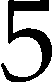 CHAPTERScripture Reference Index in Biblical OrderGENESIS1	686	Thanks to God Whose Word Was Spoken1:20-25	737	All Things Bright and Beautiful1:28-30	774	Give Thanks, My Soul, for Harvest1:30	737	All Things Bright and Beautiful2:24	729	When Love Is Found3:1	30	A Mighty Fortress Is Our God3:17-18	173	Joy to the World3:19	64	O Worship the King28:10-22	485	Nearer, My God, to Thee31:49	785	God Be with You32:24-30	390	I Would Not Be DeniedEXODUS3:5	114	Holy Ground3:8	406	'Tis Marvelous and Wonderful3:14	73	The God of Abraham Praise3:14	129	We Come, O Christ, to You3:14	156	We Will Glorify3:14	245	What Wondrous Love Is This9:16	4	Glorify Thy Name12:13,23	452	When I See the Blood13:21	769	Let All Things Now Living13:21 -22	96	Guide Me, O Thou Great Jehovah13:21 -22	670	Glorious Things of Thee Are Spoken14:21-22	649	He Rolled the Sea Away15:2	20	Praise to the Lord, the Almighty15:2	21	Praise the Lord! Ye Heavens, Adore Him15:2	54	Stand Up and Bless the Lord15:2	131	Alleluia15:13	102	Precious Lord, Take My Hand15:20-21	23	Brethren, We Have Met to Worship16:3	615	O Thou in Whose Presence16:15-21	96	Guide Me, O Thou Great Jehovah17:6	559	All the Way My Savior Leads Me20:7	638	Yield Not to Temptation33:14	139	Jesus, the Very Thought of Thee33:21-22	572	He Hideth My Soul34:6-7	44	Great Is Thy FaithfulnessLEVITICUS20:24	406	'Tis Marvelous and WonderfulNUMBERS6:24-26	784	The Lord Bless You and Keep You9:15	670	Glorious Things of Thee Are Spoken14:14	769	Let All Things Now Living20:8-11	559	All the Way My Savior Leads Me21:5	615	O Thou in Whose PresenceDEUTERONOMY5:11	638	Yield Not to Temptation6.5	724	Rise Up, O Church of God8:15	559	All the Way My Savior Leads Me11:7	27	Bless His Holy Name11:13	724	Rise Up, O Church of God12:10	651	On Jordan's Stormy Banks30:15	551	Once to Every Man and Nation31:6, 8	362	I Belong to the King31:6,8	375	Heavenly Sunlight
31:6, 8	392	The Lily of the Valley31:6,8	586	In Heavenly Love Abiding31:6, 8	689	How Firm a Foundation32:3	147	O for a Thousand Tongues to Sing32:3	153	Ye Servants of God33:25	105	Day by Day33:27	596	Leaning on the Everlasting Arms33:27	605	I Am His, and He Is Mine33:28	527	Beulah LandJOSHUA1:5	362	I Belong to the King1:5	375	Heavenly Sunlight1:5	392	The Lily of the Valley1:8	689	How Firm a Foundation1:11	96	Guide Me, O Thou Great Jehovah3:17	96	Guide Me, O Thou Great Jehovah24:15	551	Once to Every Man and NationSAMUEL7:12	51	Come, Thou Fount of Every Blessing17:47	640	The Battle Is the Lord'sSAMUEL22:2	30	A Mighty Fortress Is Our God22:2-3	571	A Shelter in the Time of Storm22:4	56	I Will Call upon the Lord22:32	558	Hiding in Thee22:32	571	A Shelter in the Time of Storm22:34	720	God of Grace and God of Glory22:47	56	I Will Call upon the LordKINGS8:57	689	How Firm a Foundation8:63	778	We Dedicate This Temple19:11-12	472	Dear Lord and Father of MankindKINGS2:1-15	293	Let Thy Mantle Fall on Me4:1-7	294	Bring Your VesselsCHRONICLES16:11	632	Sweet Hour of Prayer16:23	702	Christ for the World We Sing16:25	69	Great Is the Lord16:25	72	I Exalt Thee16:31	47	The Lord Jehovah Reigns16:31	173	Joy to the World16:34	35	My Tribute16:36	20	Praise to the Lord, the Almighty23:30	54	Stand Up and Bless the Lord29:13	61	Let All the People Praise Thee29:13	766	Now Thank We All Our God29:15	356	Then I Met JesusCHRONICLES7:5	778	We Dedicate This Temple7:14	627	If My People Will Pray20:6	758	God of Our Fathers32:7-8	643	Stand Up, Stand Up for Jesus32:7-8	646	Stand Up, Stand Up for JesusNEHEMIAH9:5	54	Stand Up and Bless the Lord9:6	33	How Great Thou Art9:6	65	Immortal, Invisible, God Only Wise9:6	737	All Things Bright and Beautiful9:11	649	He Rolled the Sea Away9:12	96	Guide Me, O Thou Great Jehovah9:12	769	Let All Things Now Living9:15	559	All the Way My Savior Leads Me9:19	96	Guide Me, O Thou Great Jehovah9:19	769	Let All Things Now LivingJOB19:25	524	I Know That My Redeemer Lives23:10	586	In Heavenly Love Abiding26:14	33	How Great Thou Art29:14	225	And Can It Be?38:7	17	Joyful, Joyful, We Adore Thee38:7	169	O Little Town of Bethlehem38:7	192	Angels, from the Realms of Glory38:8-11	764	Eternal Father, Strong to SavePSALMS4:3	577	Jesus Is All I Need5:11	389	We're Marching to Zion8:1,9	71	How Majestic Is Your Name9:1	548	Fill Thou My Life, O Lord, My God9:10	630	Be Still and Know9:13-14	42	Praise, My Soul, the King of Heaven10:12	556	'Til the Storm Passes By12:7	565	He Never Has Failed Me Yet13:4	615	O Thou in Whose Presence16:5	609	Close to Thee16:8-9	621	Near to the Heart of God16:11	586	In Heavenly Love Abiding16:11	615	O Thou in Whose Presence17:8	557	Under His Wings17:8	636	Jesus, Lover of My Soul17:8	785	God Be with You18:1	133	I Love You, Lord18:1-2	30	A Mighty Fortress Is Our God18:2	558	Hiding in Thee18:2	571	A Shelter in the Time of Storm18:3	56	I Will Call upon the Lord18:28	344	Jesus, I Come18:28	371	Heaven Came Down18:31	571	A Shelter in the Time of Storm18:33	720	God of Grace and God of Glory18:46	56	I Will Call upon the Lord18:49	702	Christ for the World We Sing19:1	75	This Is My Father's World19:1	174	Joyful, Joyful, We Adore You19:1	776	For the Beauty of the Earth19:8	461	Open My Eyes, That I May See19:10	456	I'd Rather Have Jesus20:5	59	Rejoice, Ye Pure in Heart21:2	20	Praise to the Lord, the Almighty21:6	488	Follow, I Will Follow Thee22:4	40	We Praise Thee, O God, Our Redeemer22:8	339	He Is Able to Deliver Thee23	100	The Lord's My Shepherd23	386	Surely Goodness and Mercy23:1-3	578	Savior, like a Shepherd Lead Us23:1-3	586	In Heavenly Love Abiding23:1-3	626	Gentle Shepherd23:1-4	411	His Yoke Is Easy23:1-4	615	O Thou in Whose Presence23:2	99	He Leadeth Me23:2-3	206	I Love to Walk with Jesus23:2-4	92	God Leads Us Along23:3	399	I Have Settled the Question23:4	494	Follow On23:4	565	He Never Has Failed Me Yet23:4	577	Jesus Is All I Need23:4	609	Close to Thee24:1-2	75	This Is My Father's World
24:7-10	277	At the Name of Jesus24:7-10	323	Have You Any Room for Jesus?25:1-5	617	A Closer Walk with Thee25:4-5	610	It Is Glory Just to Walk with Him26:2	480	Have Thine Own Way, Lord27:5	571	A Shelter in the Time of Storm27:8	632	Sweet Hour of Prayer27:10	625	What a Friend We Have in Jesus27:11	91	Teach Me Thy Way28:2	113	We Have Come into His House28:7	64	O Worship the King28:7	770	Give Thanks29:11	582	Hidden Peace29:11	590	Wonderful Peace29:11	648	Victory All the Time30:4	40	We Praise Thee, O God, Our Redeemer30:4	145	Glorious Is Thy Name30:4-5	110	When Morning Gilds the Skies30:11-12	770	Give Thanks31:2-3	571	A Shelter in the Time of Storm31:3	102	Precious Lord, Take My Hand31:3	617	A Closer Walk with Thee31:5	486	I Surrender All31:14	64	O Worship the King31:14	630	Be Still and Know31:14	760	The Star-spangled Banner31:23	135	Lord, We Praise You32:5	635	Tell It to Jesus32:8	99	He Leadeth Me32:8	538	I'll Go Where You Want Me to Go32:8	610	It Is Glory Just to Walk with Him32:8	614	Anywhere with Jesus32:11	29	When in Our Music God Is Glorified32:11	59	Rejoice, Ye Pure in Heart32:11	115	Come, Christians, Join to Sing32:11	262	He Lives32:11	464	O for a Heart to Praise My God33:8	54	Stand Up and Bless the Lord33:21	115	Come, Christians, Join to Sing34:3	4	Glorify Thy Name34:3	72	I Exalt Thee34:7	114	Holy Ground34:11	742	God, the Father, Name We Treasure35:9	133	I Love You, Lord35:28	61	Let All the People Praise Thee35:28	116	Blessed Be the Name35:28	147	O for a Thousand Tongues to Sing35:28	442	Blessed Assurance36:7	557	Under His Wings36:7, 9	636	Jesus, Lover of My Soul37:23-24    412	He Brought Me Out37:23-24	603	Jesus Will Walk with Me37:24	430	Singing I Go37:28	93	Children of the Heavenly Father38:4	321	Come Just As You Are38:4	348	He Touched Me38:4	382	The Crystal Fountain38:4	405	My Burden Is Gone38:4	449	There Is Power in the Blood38:15	575	In His Time38:18	321	Come Just As You Are40:2	92	God Leads Us Along40:2	353	Lie Ransomed Me40:2	408	He Lifted Me40:2	477	Deeper and Deeper40:2-3	412	He Brought Me Out40:3	350	In My Heart There Rings a Melody40:3	702	Christ for the World We Sing40:8	690	Father, Speak Your Word Again42:1	693	Break Thou the Bread of Life42:2	458	Fill My Cup, Lord42:8	357	Redeemed42:8	365	My Burdens Rolled Away42:8	415	Redeemed42:8	615	O Thou in Whose Presence44:8	136	O Come, Let Us Adore Him44:8	183	O Holy Night44:18	462	Sweet Will of God46:1	362	I Belong to the King46:10	97	Be Still, My Soul46:10	630	Be Still and Know47:6-7	3	Come, Thou Almighty King47:6-7	52	Sing Praise to God Who Reigns Above47:6-7	55	Let the Whole Creation Cry47:7	20	Praise to the Lord, the Almighty48:1	69	Great Is the Lord48:14	40	We Praise Thee, O God, Our Redeemer48:14	95	O God, Our Help in Ages Past48:14	610	It Is Glory Just to Walk with Him48:14	766	Now Thank We All Our God50:10-12	75	This Is My Father's World50:15	339	He Is Able to Deliver Thee50:15	625	What a Friend We Have in Jesus50:15	632	Sweet Hour of Prayer51:2	119	I Will Praise Him51:2	431	Give Him the Glory51:2	516	Cleanse Me51:2	520	The Cleansing Wave51:2	738	Jesus Loves Me51:7	84	Grace Greater than Our Sin51:7	142	Wonderful Savior51:7	218	Jesus Paid It All51:7	334	Only Trust Him51:7	340	I Lay My Sins on Jesus51:7	381	It Is Truly Wonderful51:7	449	There Is Power in the Blood51:7	453	Nothing but the Blood51:7	454	It Cleanseth Me51:7	480	Have Thine Own Way, Lord51:7	513	Whiter than Snow51:7	738	Jesus Loves Me51:10	299	Holy Spirit, Be My Guide51:10	301	Breathe on Me51:10	302	Breathe on Me, Breath of God51:10	464	O for a Heart to Praise My God51:10	506	How the Fire Fell51:10	509	Sanctifying Power51:10	516	Cleanse Me51:10	526	Let the Beauty of Jesus Be Seen in Me51:10	723	Send a Great Revival51:17	464	O for a Heart to Praise My God52:9	40	We Praise Thee, O God, Our Redeemer52:9	146	In the Name of the Lord55:22	364	He Took My Sins Away55:22	392	The Lily of the Valley55:22	439	Burdens Are Lifted at Calvary55:22	508	Jesus, My Strength, My Hope55:22	561	No One Understands like Jesus55:22	574	Does Jesus Care?55:22	623	I Must Tell Jesus55:22	632	Sweet Hour of Prayer55:22	634	All Your Anxiety56:4,11	760	The Star-spangled Banner57:1	557	Under His Wings57:1	636	Jesus, Lover of My Soul59:16	110	When Morning Gilds the Skies59:16	558	Hiding in Thee61:2	467	Higher Ground61:2	558	Hiding in Thee61:4	557	Under His Wings62:2, 6	571	A Shelter in the Time of Storm62:6-8	558	Hiding in Thee63:1	458	Fill My Cup, Lord63:4	10	Holy, Holy63:8	430	Singing I Go64:10	29	When in Our Music God Is Glorified64:10	59	Rejoice, Ye Pure in Heart65:6	74	I Sing the Mighty Power of God66:1-2	52	Sing Praise to God Who Reigns Above66:6	649	He Rolled the Sea Away66:16	696	I Love to Tell the Story67:3	61	Let All the People Praise Thee
67:4	699	Song for the Nations67:5	61	Let All the People Praise Thee67:6	774	Give Thanks, My Soul, for Harvest67:6-7	765	Come, Ye Thankful People, Come68:19	13	Praise Ye the Triune God68:34-35	74	I Sing the Mighty Power of God68:35	648	Victory All the Time69:2	245	What Wondrous Love Is This69:14	92	God Leads Us Along69:14	245	What Wondrous Love Is This69:14	353	He Ransomed Me69:14	408	He Lifted Me69:30	29	When in Our Music God Is Glorified69:33	163	O Come, O Come, Emmanuel69:34	16	Glory Be to God the Father69:34	55	Let the Whole Creation Cry71:3	571	A Shelter in the Time of Storm71:8	442	Blessed Assurance71:14	479	Living for Jesus71:17	36	To God Be the Glory71:19	27	Bless His Holy Name71:19	36	To God Be the Glory71:23	388	Since I Have Been Redeemed71:24	442	Blessed Assurance72:5-8,15-19	271	Jesus Shall Reign72:19	136	O Come, Let Us Adore Him73:1	50	God Is So Good73:23-24	99	He Leadeth Me73:23-24	102	Precious Lord, Take My Hand73:24	92	God Leads Us Along73:24	95	O God, Our Help in Ages Past73:24	610	It Is Glory Just to Walk with Him73:24	617	A Closer Walk with Thee73:25	346	Pass Me Not73:28	485	Nearer, My God, to Thee73:28	600	I Need Thee Every Hour73:28	621	Near to the Heart of God74:12	179	What Child Is This?74:16	74	I Sing the Mighty Power of God75:1	61	Let All the People Praise Thee75:1	766	Now Thank We All Our God78:14	769	Let All Things Now Living78:20	559	All the Way My Savior Leads Me78:23-24	23	Brethren, We Have Met to Worship78:23-24	96	Guide Me, O Thou Great Jehovah78:52	626	Gentle Shepherd79:9	339	He Is Able to Deliver Thee84:3	103	His Eye Is on the Sparrow84:7	629	Soldiers of Christ, Arise85:6	719	Revive Us Again85:6	723	Send a Great Revival85:8	459	Open Our Eyes, Lord85:12	774	Give Thanks, My Soul, for Harvest86:7	615	O Thou in Whose Presence86:9	4	Glorify Thy Name86:11	91	Teach Me Thy Way86:12	4	Glorify Thy Name86:12	12	Holy God, We Praise Thy Name86:12	40	We Praise Thee, O God, Our Redeen86:12	136	O Come, Let Us Adore Him86:12	464	O for a Heart to Praise My God86:12	548	Fill Thou My Life, O Lord, My God87:1-3	670	Glorious Things of Thee Are Spoken89:1	48	I Will Sing of the Mercies89:1	742	God, the Father, Name We Treasure89:8-9	764	Eternal Father, Strong to Save89:11	75	This Is My Father's World89:13	47	The Lord Jehovah Reigns89:15	357	Redeemed89:15	415	Redeemed89:15	427	Sunlight, Sunlight89:15	460	Be Thou My Vision89:26	445	Rock of Ages90:1 -2, 4    95	O God, Our Help in Ages Past90:4	754	God of the Ages91:1	636	Jesus, Lover of My Soul91:2	30	A Mighty Fortress Is Our God91:2	630	Be Still and Know91:2	760	The Star-spangled Banner91:4	557	Under His Wings91:11-12	771	Count Your Blessings91:15	625	What a Friend We Have in Jesus91:15	632	Sweet Hour of Prayer92	46	It Is Good to Sing Thy Praises92:1-2	145	Glorious Is Thy Name92:1-2	548	Fill Thou My Life, O Lord, My God92:12-13	93	Children of the Heavenly Father93:1	47	The Lord Jehovah Reigns94:12	767	We Gather Together94:14	93	Children of the Heavenly Father94:19	580	His Grace Is Sufficient for Me94:19	634	All Your Anxiety94:22	558	Hiding in Thee94:22	571	A Shelter in the Time of Storm95:1 -2	115	Come, Christians, Join to Sing95:3	55	Let the Whole Creation Cry95:3	72	I Exalt Thee95:6	12	Holy God, We Praise Thy Name95:6	40	We Praise Thee, O God, Our Redeemer96:1-2	702	Christ for the World We Sing96:2	21	Praise the Lord! Ye Heavens, Adore Him96:2-3	694	Jesus Saves!96:4	69	Great Is the Lord96:4	72	I Exalt Thee96:4	111	My Wonderful Lord96:4	131	Alleluia96:6-8	124	All Hail the Power of Jesus' Name96:6-8	126	All Hail the Power of Jesus' Name96:8	242	Glory to His Name96:9	203	Adoration97:6	173	Joy to the World97:9	72	I Exalt Thee98:1	640	The Battle Is the Lord's98:4	173	Joy to the World99:3	145	Glorious Is Thy Name100	39	All People That on Earth Do Dwell100:4	25	He Has Made Me Glad (I Will Enter His
Gates)100:4	113	We Have Come into His House100:4	544	Come, All Christians, Be Committed100:5	44	Great Is Thy Faithfulness103	42	Praise, My Soul, the King of Heaven103:1	548	Fill Thou My Life, O Lord, My God103:1-2	20	Praise to the Lord, the Almighty103:1-2	27	Bless His Holy Name103:2        771	Count Your Blessings103:3        340	I Lay My Sins on Jesus103:14      64	O Worship the King103:20-21   6	Praise God, from Whom All Blessings
Flow103:20-21   7	Praise God, from Whom All Blessings
Flow103:20-21   21	Praise the Lord! Ye Heavens, Adore Him104:1-2     47	The Lord Jehovah Reigns104:1-8     64	O Worship the King104:14      74	I Sing the Mighty Power of God104:24      75	This Is My Father's World104:24      737	All Things Bright and Beautiful104:27      74	I Sing the Mighty Power of God105:3        115	Come, Christians, Join to Sing105:4        632	Sweet Hour of Prayer105:39-41   670	Glorious Things of Thee Are Spoken105:41       559	All the Way My Savior Leads Me106:1        35	My Tribute106:48      20	Praise to the Lord, the Almighty106:48      95	O God, Our Help in Ages Past106:48      135	Lord, We Praise You107:6        632	Sweet Hour of Prayer107:21-22  41	We Bring the Sacrifice107:22      17	Joyful, Joyful, We Adore Thee107:23-30  764	Eternal Father, Strong to Save107:28-30	409	The Haven of Rest107:28-30	478	Nearer, Still Nearer107:28-30	570	I've Anchored in Jesus107:35	308	Come, Holy Spirit111:10	3	Come, Thou Almighty King113:1	116	Blessed Be the Name114:8	559	All the Way My Savior Leads Me116:4, 8-9	356	Then 1 Met Jesus116:17	135	Lord, We Praise You116:17-19	41	We Bring the Sacrifice117:1	61	Let All the People Praise Thee117:1-2	42	Praise, My Soul, the King of Heaven117:1-2	44	Great Is Thy Faithfulness117:2	581	Jesus Never Fails118:1	450	O the Deep, Deep Love of Jesus118:7	30	A Mighty Fortress Is Our God118:14	54	Stand Up and Bless the Lord118:19	113	We Have Come into His House118:22	668	The Church's One Foundation118:24	25	He Has Made Me Glad (I Will Enter His
Gates)118:24	26	This Is the Day118:26	146	In the Name of the Lord118:26	215	All Glory, Laud, and Honor118:28	72	I Exalt Thee119:2	466	Yes, Lord, Yes119:11	693	Break Thou the Bread of Life119:18	461	Open My Eyes, That I May See119:30	690	Father, Speak Your Word Again119:32	412	He Brought Me Out119:41	337	Softly and Tenderly119:57	466	Yes, Lord, Yes119:57	609	Close to Thee119:72	140	Unsearchable Riches119:76	337	Softly and Tenderly119:76	414	It Is Mine119:105	437	Trust and Obey119:105	620	Stepping in the Light119:105	690	Father, Speak Your Word Again119:105	758	God of Our Fathers119:130	690	Father, Speak Your Word Again119:133	412	He Brought Me Out119:148	461	Open My Eyes, That I May See119:151	105	Day by Day121	731	Like as a Mother Comforteth121:1-2	564	Rise and Be Healed121:3-4	430	Singing I Go121:4	195	I Heard the Bells on Christmas Day121:4	583	Thou Wilt Keep Him in Perfect Peace122:1	113	We Have Come into His House124:1-5	92	God Leads Us Along126:2-3	27	Bless His Holy Name128:5-6	18	Come, We That Love the Lord134:2	10	Holy, Holy134:2	776	For the Beauty of the Earth134:3	18	Come, We That Love the Lord135:1	116	Blessed Be the Name135:3	50	God Is So Good136:25	74	I Sing the Mighty Power of God138:5	33    How Great Thou Art139:7-12	74    I Sing the Mighty Power of God139:7-12	584   Abide with Me139:9-10	51	Come, Thou Fount of Every Blessing139:9-10	610   It Is Glory Just to Walk with Him139:10	99    He Leadeth Me139:10	102   Precious Lord, Take My Hand139:10	356   Then I Met Jesus139:10	384   I Will Sing the Wondrous Story139:23	480   Have Thine Own Way, Lord139:23-24	516   Cleanse Me140:4-5	565   He Never Has Failed Me Yet141:2	776   For the Beauty of the Earth142:5	609   Close to Thee143:6	416   Springs of Living Water143:6	458   Fill My Cup, Lord143:10	466   Yes, Lord, Yes143:10	498	More About Jesus144:1-2	30	A Mighty Fortress Is Our God144:4	337	Softly and Tenderly145:1	12	Holy God, We Praise Thy Name145:1-2	767	We Gather Together145:3	69	Great Is the Lord145:3	111	My Wonderful Lord145:6	64	O Worship the King145:10	2	Holy, Holy, Holy! Lord God Almighty145:10	6	Praise God, from Whom All Blessings
Flow145:10	7	Praise God, from Whom All Blessings
Flow145:10	17	Joyful, Joyful, We Adore Thee145:10	75	This Is My Father's World145:10	77	All Creatures of Our God and King145:15	74	I Sing the Mighty Power of God145:18	105	Day by Day145:21	6	Praise God, from Whom All Blessings
Flow145:21	7	Praise God, from Whom All Blessings
Flow146:1	27	Bless His Holy Name146:2	47	The Lord Jehovah Reigns146:2	548	Fill Thou My Life, O Lord, My God146:8	397	Sweeter as the Years Go By~ " 147:3	346	Pass Me Not147:3	397	Sweeter as the Years Go By_J47:3	665	He the Pearly Gates Will Open148	6	Praise God, from Whom All Blessings
How148	7	Praise God, from Whom All Blessings
Flow148	21	Praise the Lord! Ye Heavens, Adore Him148	77	All Creatures of Our God and King148:1 -2	13	Praise Ye the Triune God148:1 -5	55	Let the Whole Creation Cry148:5	116	Blessed Be the Name148:12	55	Let the Whole Creation Cry148:12-13	59	Rejoice, Ye Pure in Heart148:13	116	Blessed Be the Name148:14	478	Nearer, Still Nearer149:2	18	Come, We That Love the Lord150	29	When in Our Music God Is Glorified150:6	20	Praise to the Lord, the Almighty150:6	77	All Creatures of Our God and KingPROVERBS2:6	475	Deeper, Deeper3:5	447	O for a Faith That Will Not Shrink6:23	690	Father, Speak Your Word Again8:17	90	Seek Ye First8:17	298	Spirit of God, Descend upon My Heart18:10	392	The Lily of the Valley18:24	635	Tell It to Jesus22:6	742	God, the Father, Name We Treasure22:6	744	We Give This Child to YouECCLESIASTES3:11	575	In His Time3:20	64	O Worship the King12:1	578	Savior, like a Shepherd Lead Us12:6	659	Saved by GraceSONG OF SOLOMON2:1	392	The Lily of the Valley2:1	424	The Song of the Soul Set Free2:1	456	I'd Rather Have Jesus2:1	618	Still Sweeter Every Day2:4	446	Faith Is the Victory2:16	605	I Am His, and He Is Mine5:10	108	All That Thrills My SoulISAIAH1:18	84	Grace Greater than Our Sin1:18	108	All That Thrills My Soul1:18	142	Wonderful Savior1:18	218	Jesus Paid It All1:18	334	Only Trust Him1:18	340	I Lay My Sins on Jesus1:18	381	It Is Truly Wonderful1:18	449	There Is Power in the Blood1:18	453	Nothing but the Blood1:18	454	It Cleanseth Me1:18	480	Have Thine Own Way, Lord1:18	513	Whiter than Snow1:25	299	Holy Spirit, Be My Guide1:25	500	Jesus, Thine All-victorious Love1:25	689	How Firm a Foundation2:4	168	It Came upon the Midnight Clear6:1-2	65	Immortal, Invisible, God Only Wise6:2-3	2	Holy, Holy, Holy! Lord God Almighty6:2-3	12	Holy God, We Praise Thy Name6:3	10	Holy, Holy6:3	73	The God of Abraham Praise6:6-7	54	Stand Up and Bless the Lord7:14	120	Jesus, Name Above All Names7:14	162	Celebrate Immanuel's Name7:14	163	O Come, O Come, Emmanuel7:14	165	Emmanuel7:14	169	O Little Town of Bethlehem7:14	191	Hark! the Herald Angels Sing7:14	210	One Day7:14	673	We Believe in God the Father9:2	214	Praise the One Who Breaks the Darkness9:2	374	Sunshine in My Soul9:2	420	Since Jesus Came into My Heart9:2	427	Sunlight, Sunlight9:6	71	How Majestic Is Your Name9:6	191	Hark! the Herald Angels Sing9:6	377	Wonderful9:6	498	More About Jesus9:6-7	168	It Came upon the Midnight Clear9:7	157	Come, Thou Long-expected Jesus9:7	202	We Three Kings11:2	129	We Come, O Christ, to You11:6-9	519	Walking in the King's Highway12:2	54	Stand Up and Bless the Lord12:4	147	O for a Thousand Tongues to Sing12:4	153	Ye Servants of God12:6	33	How Great Thou Art24:15	4	Glorify Thy Name24:15	694	Jesus Saves!25:1	42	Praise, My Soul, the King of Heaven26:1	670	Glorious Things of Thee Are Spoken26:3	380	All the Way Along26:3	414	It Is Mine26:3	583	Thou Wilt Keep Him in Perfect Peace26:3	592	Like a River Glorious28:16	668	The Church's One Foundation28:16	669	We Are God's People28:16	671	Christ Is Made the Sure Foundation28:16	689	How Firm a Foundation30:18	575	In His Time30:21	461	Open My Eyes, That I May See32:2	231	Beneath the Cross of Jesus32:2	583	Thou Wilt Keep Him in Perfect Peace32:3	459	Open Our Eyes, Lord32:17	313	Blessed Quietness32:17-18	414	It Is Mine32:18	591	Wonderful Peace33:17	620	Stepping in the Light35	519	Walking in the King's Highway35:10	18	Come, We That Love the Lord40:11	149	His Name Is Wonderful40:11	478	Nearer, Still Nearer40:11	578	Savior, like a Shepherd Lead Us40:11	689	How Firm a Foundation40:13-14    81	There's a Wideness40:28	95	O God, Our Help in Ages Past40:28	673	We Believe in God the Father40:29	433	My Faith Looks Up to Thee40:29	607	Just a Closer Walk with Thee40:31	345	Lord, I'm Coming Home40:31	508	Jesus, My Strength, My Hope40:31	638	Yield Not to Temptation41:10	430	Singing I Go41:10	494	Follow On41:10	603	Jesus Will Walk with Me41:10	689	How Firm a Foundation41:13	430	Singing I Go41:13	494	Follow On41:18	308	Come, Holy Spirit42:10	694	Jesus Saves!43:1-2	689	How Firm a Foundation43:2	349	He Keeps Me Singing43:2	612	I Know Who Holds Tomorrow43:13	65	Immortal, Invisible, God Only Wise43:13	73	The God of Abraham Praise43:13	111	My Wonderful Lord44:3	324	Come, Every One Who Is Thirsty44:3	416	Springs of Living Water44:3	721	There Shall Be Showers of Blessing45:23	277	At the Name of Jesus46:4	689	How Firm a Foundation48:17	99	He Leadeth Me48:17	610	It Is Glory Just to Walk with Him48:17	614	Anywhere with Jesus48:18	377	Wonderful48:18	462	Sweet Will of God48:18	506	How the Fire Fell48:18	591	Wonderful Peace48:18	592	Like a River Glorious49:10	416	Springs of Living Water49:13	110	When Morning Gilds the Skies49:13	174	Joyful, Joyful, We Adore You49:13	623	I Must Tell Jesus50:10	437	Trust and Obey51:11	18	Come, We That Love the Lord51:11	344	Jesus, I Come52:7	268	Our God Reigns52:7	698	We've a Story to Tell to the Nations52:10	640	The Battle Is the Lord's53:2-7	268	Our God Reigns53:3	253	Hallelujah! What a Savior!53:3	267	Look, Ye Saints, the Sight Is Glorious53:3-4	117	Praise Him! Praise Him!53:3-5	247	He Has Surely Borne Our Sorrow53:3-5	249	O Sacred Head, Now Wounded53:3-7	205	Tell Me the Story of Jesus53:4	224	My Savior's Love53:5	221	Calvary Covers It All53:5	243	Blessed Redeemer53:5	244	Wounded for Me53:5	587	Sing Hallelujah53:5	611	No, Not One!53:6	384	I Will Sing the Wondrous Story53:12	323	Llave You Any Room for Jesus?55:6	632	Sweet Hour of Prayer55:7	36	To God Be the Glory55:7	403	He's Everything to Me55:7	419	A New Name in Glory55:7	561	No One Understands like Jesus55:12	287	The Trees of the Field55:13	173	Joy to the World57:15	304	Sweet, Sweet Spirit57:15	563	There Is a Balm in Gilead57:15	723	Send a Great Revival57:18-19	630	Be Still and Know57:20-21	409	The Haven of Rest60:1	174	Joyful, Joyful, We Adore You60:1	462	Sweet Will of God60:1-3	699	Song for the Nations60:19	174	Joyful, Joyful, We Adore You60:19	374	Sunshine in My Soul60:19	429	The Light of the World Is Jesus60:19-20	169	O Little Town of Bethlehem61:1	214	Praise the One Who Breaks the Darkness61:1	397	Sweeter as the Years Go By
61:1	665	He the Pearly Gates Will Open61:10	225	And Can It Be?61:10	436	The Solid Rock62:4	517	Dwelling in Beulah Land62:4	527	Beulah Land63:1	520	The Cleansing Wave63:7-9	410	No One Ever Cared for Me like Jesus64:8	297	Spirit of the Living God64:8	480	Have Thine Own Way, Lord64:8	515	Give Me a Holy Life65:16	756	Mine Eyes Have Seen the Glory65:24	324	Come, Every One Who Is Thirsty65:24	631	Behold the Throne of Grace65:25	519	Walking in the King's Highway66:1	601	Constantly Abiding66:12	377	Wonderful66:12	462	Sweet Will of God66:12	506	How the Fire Fell66:12	591	Wonderful Peace66:12	592	Like a River Glorious66:13	731	Like as a Mother ComfortethJEREMIAH3:4	47	The Lord Jehovah Reigns8:22	563	There Is a Balm in Gilead10:6	124	All Hail the Power of Jesus' Name10:6	126	All Hail the Power of Jesus' Name10:6	146	In the Name of the Lord10:6	699	Song for the Nations10:10	641	Lead On, O King Eternal18:4	515	Give Me a Holy Life18:6	297	Spirit of the Living God18:6	480	Have Thine Own Way, Lord29:12-13	625	What a Friend We Have in Jesus29:12-13	632	Sweet Llour of Prayer29:13	90	Seek Ye First29:13	298	Spirit of God, Descend upon My Heart31:3	13	Praise Ye the Triune God31:3	79	The Wonder of It All31:3	474	O Love That Will Not Let Me Go31:3	499	Jesus, Thy Boundless Love to Me31:3	605	I Am His, and He Is Mine31:13	344	Jesus, I Come32:22	406	'Tis Marvelous and Wonderful32:40	492	Every Bridge Is Burned Behind Me33:3	631	Behold the Throne of Grace33:8	516	Cleanse Me46:11	563	There Is a Balm in Gilead50:6	708	Bring Them InLAMENTATIONS3:22-23	44	Great Is Thy Faithfulness3:24	609	Close to Thee3:57	494	Follow On3:57-58	430	Singing I GoEZEKIEL11:19	218	Jesus Paid It All11:19	303	Come, Holy Spirit, Heavenly Dove11:19	323	Have You Any Room for Jesus?11:19	499	Jesus, Thy Boundless Love to Me34:6	708	Bring Them In34:12	51	Come, Thou Fount of Every Blessing34:23	149	His Name Is Wonderful34:23	626	Gentle Shepherd34:26	721	There Shall Be Showers of Blessing36:25-26	464	O for a Heart to Praise My God36:26	218	Jesus Paid It All36:26	303	Come, Holy Spirit, Heavenly Dove36:26	323	Have You Any Room for Jesus?36:26	499	Jesus, Thy Boundless Love to Me36:26	513	Whiter than SnowDANIEL3:21-26	648	Victory All the Time4:37	42	Praise, My Soul, the King of Heaven7:9,13, 22 65	Immortal, Invisible, God Only Wise7:9,13,22	73	The God of Abraham Praise7:9,13,22	111	My Wonderful LordJOEL2:21	35	My Tribute2:28-32	718	Sweeping This WayMICAH3:8	290	Pentecostal Power5:2	169	O Little Town of Bethlehem5:2	196	There's a Song in the Air5:4	149	His Name Is Wonderful7:7	575	In His Time7:18	81	There's a Wideness7:18	86	The Love of God7:18	337	Softly and Tenderly7:18	381	It Is Truly WonderfulHABAKKUK3:19	720	God of Grace and God of GloryZEPHANIAH2:3	627	If My People Will Pray3:14-15	370	O Happy Day3:17	153	Ye Servants of GodHAGGAI2:7	157	Come, Thou Long-expected Jesus2:7	163	O Come, O Come, Emmanuel2:7	191	Hark! the Herald Angels Sing2:7	192	Angels, from the Realms of GloryZECHARIAH2:5	392	The Lily of the Valley4:6	290	Pentecostal Power13:1	119	I Will Praise Him13:1	240	Near the Cross13:1	242	Glory to His Name13:1	252	I Know a Fount13:1	255	There Is a Fountain13:1	328	Are You Washed in the Blood?13:1	334	Only Trust Him13:1	382	The Crystal Fountain13:1	422	My Soul Is Filled with Glory13:1	452	When I See the Blood13:1	453	Nothing but the Blood13:1	454	It Cleanseth Me13:1	520	The Cleansing Wave13:9	500	Jesus, Thine All-victorious Love13:9	516	Cleanse Me13:9	689	How Firm a FoundationMALACHI3:2-3	500	Jesus, Thine All-victorious Love4:2	191	Hark! the Herald Angels Sing4:2	291	The Comforter Has Come4:2	462	Sweet Will of GodMATTHEW1:18	673	We Believe in God the Fa ther1:21	128	That Beautiful Name1:21	155	A Name I Highly Treasure1:21	181	Go, Tell It on the Mountain1:21	256	Because He Lives1:22-23	188	Child in the Manger1:23	120	Jesus, Name Above All Names1:23	162	Celebrate Immanuel's Name1:23	163	O Come, O Come, Emmanuel1:23	165	Emmanuel1:23	169	O Little Town of Bethlehem1:23	191	Hark! the Herald Angels Sing1:23	210	One Day1:23	673	We Believe in God the Father1:25	128	That Beautiful Name1:25	155	A Name I Highly Treasure1:25	181	Go, Tell It on the Mountain1:25	256	Because He Lives2:1-11	167	The First Noel2:1-11	183	O Holy Night
2:1-11	192	Angels, from the Realms of Glory2:1-11	198	I Wonder As I Wander2:1-11	200	As with Gladness Men of Old2:1-11	202	We Three Kings2:11	175	O Come, All Ye Faithful2:11	179	What Child Is This?2:11	203	Adoration2:23	224	My Savior's Love3:11	486	I Surrender All3:11	719	Revive Us Again3:11	722	Thou, Whose Purpose Is to Kindle3:11-12	299	Holy Spirit, Be My Guide3:16	298	Spirit of God, Descend upon My Heart3:16	303	Come, Holy Spirit, Heavenly Dove3:16	304	Sweet, Sweet Spirit3:16	311	Spirit Song3:16	741	Come, Holy Spirit, Dove Divine4:1-11	205	Tell Me the Story of Jesus4:16	214	Praise the One Who Breaks the Darkness4:16	420	Since Jesus Came into My Heart4:18-22	472	Dear Lord and Father of Mankind4:18-22	488	Follow, I Will Follow Thee4:18-22	541	Jesus Calls Us4:23	214	Praise the One Who Breaks the Darkness5:6	458	Fill My Cup, Lord5:6	745	Here at Thy Table, Lord5:14-16	533	Make Me a Blessing5:35	601	Constantly Abiding5:40-42	679	The Servant Song6:9-12	732	I Then Shall Live6:9-13	622	The Lord's Prayer6:10	21	Praise the Lord! Ye Heavens, Adore Him6:10	462	Sweet Will of God6:10	699	Song for the Nations6:19-21	399	I Have Settled the Question6:24	541	Jesus Calls Us6:26	103	His Eye Is on the Sparrow6:26	612	I Know Who Holds Tomorrow6:33	90	Seek Ye First6:34	566	Living by Faith6:34	612	I Know Who Holds Tomorrow6:34	635	Tell It to Jesus7:7	90	Seek Ye First7:13-14	315	He Abides7:13-14	335	His Way with Thee7:13-14	399	I Have Settled the Question7:13-14	411	His Yoke Is Easy7:13-14	492	Every Bridge Is Burned Behind Me7:14	200	As with Gladness Men of Old7:14	713	Rescue the Perishing7:23	336	There's a Great Day Coming7:24-27	436	The Solid Rock8:2-3	348	He Touched Me8:2-4	218	Jesus Paid It All8:14-15	348	He Touched Me8:20	193	Thou Didst Leave Thy Throne8:23-27	97	Be Still, My Soul8:23-27	209	Tell Me the Stories of Jesus8:23-27	395	Love Lifted Me8:23-33	214	Praise the One Who Breaks the Darkness8:26	380	All the Way Along9:9	488	Follow, I Will Follow Thee9:11-13	206	I Love to Walk with Jesus9:36	537	Where Cross the Crowded Ways of Life9:36-38	532	Little Is Much When God Is in It9:36-38	708	Bring Them In9:37-38	305	O Breath of Life9:37-38	538	I'll Go Where You Want Me to Go9:37-38	640	The Battle Is the Lord's9:37-38	695	Tell the Blessed Story10:6	708	Bring Them In10:8	531	Because I Have Been Given Much10:8	533	Make Me a Blessing10:8	707	Freely, Freely10:28	30	A Mighty Fortress Is Our God10:29-31	103	His Eye Is on the Sparrow10:37-38	468	I Have Decided to Follow Jesus10:38	489	Where He Leads Me10:38	496	Living for Jesus10:42	537	Where Cross the Crowded Ways of Life10:42	543	Let Your Heart Be Broken11:5	352	Victory in Jesus11:19	109	Our Great Savior11:28	282	We'll Work till Jesus Comes11:28	308	Come, Holy Spirit11:28	322	Jesus Is Calling11:28	335	His Way with Thee11:28	396	Saved, Saved!11:28	425	I Love Him Better Every Day11:28	430	Singing I Go11:28	481	Where He Leads I'll Follow11:28	496	Living for Jesus11:28	635	Tell It to Jesus11:30	411	His Yoke Is Easy12:21	699	Song for the Nations13:16	459	Open Our Eyes, Lord13:38-43	765	Come, Ye Thankful People, Come13:44-46	455	Take My Life, and Let It Be Consecrated14:15-21	214	Praise the One Who Breaks the Darkness14:15-21	593	Come and Dine14:19	693	Break Thou the Bread of Life14:23-33	395	Love Lifted Me14:29-31	447	O for a Faith That Will Not Shrink14:36	480	Have Thine Own Way, Lord15:1-13	659	Saved by Grace15:31	147	O for a Thousand Tongues to Sing15:32-38	214	Praise the One Who Breaks the Darkness15:32-38	593	Come and Dine15:36	693	Break Thou the Bread of Life16:18	644	Onward, Christian Soldiers16:24	60	Heavenly Father, King Eternal16:24	232	Lead Me to Calvary16:24	241	The Way of the Cross16:24	471	Jesus, I My Cross Have Taken16:24	489	Where He Leads Me16:24	496	Living for Jesus16:24	547	Must Jesus Bear the Cross Alone?16:24	549	If Jesus Goes with Me16:24	716	So Send I You—by Grace Made Strong16:27	521	This Is like Heaven to Me17:20	447	O for a Faith That Will Not Shrink17:20	727	A Christian Home18:2	738	Jesus Loves Me18:4	81	There's a Wideness18:12-14	384	I Will Sing the Wondrous Story18:12-14	708	Bring Them In18:20	113	We Have Come into His House18:20	309	Holy Spirit, Thou Art Welcome18:20	753	Come, Share the Lord19:4-6	729	When Love Is Found19:13-15	209	Tell Me the Stories of Jesus19:13-15	214	Praise the One Who Breaks the Darkness19:13-15	217	Hosanna, Loud Hosanna19:14	738	Jesus Loves Me20:26-28	679	The Servant Song20:28	403	He's Everything to Me20:28	417	Now I Belong to Jesus20:28	424	The Song of the Soul Set Free20:28	444	Hallelujah, I Am Free!20:28	540	Give of Your Best to the Master20:29-34	206	I Love to Walk with Jesus20:30	346	Pass Me Not21 :l-9	215	All Glory, Laud, and Honor21:1-9	217	Hosanna, Loud Hosanna21:7-9	209	Tell Me the Stories of Jesus21:9	146	In the Name of the Lord21:15-16	209	Tell Me the Stories of Jesus21:15-16	215	All Glory, Laud, and Honor21:15-16	217	Hosanna, Loud Hosanna21:21	727	A Christian Home21:42	668	The Church's One Foundation22:2-10	675	The Kingdom of God Is Justice and Joy
22:37	724	Rise Up, O Church of God23:11	552	O Master, Let Me Walk with Thee23:37	470	All for Jesus23:39	146	In the Name of the Lord24:30	278	Lo, He Comes with Clouds Descending24:30-31	554	It Is Well with My Soul24:31	285	When the Roll Is Called Up Yonder24:35	581	Jesus Never Fails24:36	281	Jesus Is Coming Again24:36	443	I Know Whom I Have Believed24:42	553	Ready25:1-13	664	The Eastern Gate25:21	479	Living for Jesus25:21	532	Little Is Much When God Is in It25:21	659	Saved by Grace25:21	716	So Send I You—by Grace Made Strong25:23	479	Living for Jesus25:23	532	Little Is Much When God Is in It25:23	659	Saved by Grace25:23	716	So Send I You—by Grace Made Strong25:31-46	336	There's a Great Day Coming25:35-40	532	Little Is Much When God Is in It26:15	150	Christ Is the World's Light26:26	747	I Come with Joy26:26-28	745	Here at Thy Table, Lord26:26-28	748	Let Us Break Bread Together26:28	251	Covered by the Blood26:30	29	When in Our Music God Is Glorified26:36-44	224	My Savior's Love26:36-45	232	Lead Me to Calvary26:39	491	Not My Will, but Thine26:39	597	The Cross Is Not Greater26:41	536	A Charge to Keep I Have26:42	597	The Cross Is Not Greater26:64	278	Lo, He Comes with Clouds Descending27:2	673	We Believe in God the Father27:26	221	Calvary Covers It All27:26-35	206	I Love to Walk with Jesus27:27-31	253	Hallelujah! What a Savior!27:28-31	193	Thou Didst Leave Thy Throne27:29	134	My Jesus, I Love Thee27:29	221	Calvary Covers It All27:29	232	Lead Me to Calvary27:29	239	When I Survey the Wondrous Cross27:29	247	He Has Surely Borne Our Sorrow27:29	249	O Sacred Head, Now Wounded27:29	267	Look, Ye Saints, the Sight Is Glorious27:29	597	The Cross Is Not Greater27:31-35	243	Blessed Redeemer27:33-35	233	The Old Rugged Cross27:33—28:10	250	Were You There?27:35	210	One Day27:45	227	He Loves Me27:45	229	At the Cross
27:57—28:7	258	Christ Arose27:59-60	205	Tell Me the Story of Jesus27:59-60	210	One Day27:59-60	232	Lead Me to Calvary28:1-10	232	Lead Me to Calvary28:1-10	606	In the Garden28:1-9	260	Christ the Lord Is Risen Today28:2	259	Worship Christ, the Risen King28:2-7	210	One Day28:7	266	Alleluia! Alleluia!28:9	259	Worship Christ, the Risen King28:16-17	264	Thine Is the Glory28:17	259	Worship Christ, the Risen King28:19-20	538	I'll Go Where You Want Me to Go28:19-20	549	If Jesus Goes with Me28:19-20	614	Anywhere with Jesus28:19-20	694	Jesus Saves!28:19-20	695	Tell the Blessed Story28:19-20	698	We've a Story to Tell to the Nations28:19-20	701	Go Forth and Tell!28:19-20	712	O Christians, Haste28:19-20	717	We All Are One in Mission28:20	273	Alleluia! Sing to Jesus28:20	560	'Tis So Sweet to Trust in JesusMARK1:10	298	Spirit of God, Descend upon My Heart1:10	303	Come, Holy Spirit, Heavenly Dove1:10	304	Sweet, Sweet Spirit1:10	311	Spirit Song1:10	741	Come, Holy Spirit, Dove Divine1:12-13	205	Tell Me the Story of Jesus1:16-18	472	Dear Lord and Father of Mankind1:16-18	488	Follow, I Will Follow Thee1:16-20	541	Jesus Calls Us1:40-41	348	He Touched Me1:40-42	218	Jesus Paid It All2:13-14	472	Dear Lord and Father of Mankind2:14	488	Follow, I Will Follow Thee2:16-17	206	I Love to Walk with Jesus4:35-41	209	Tell Me the Stories of Jesus4:35-41	395	Love Lifted Me4:37-41	97	Be Still, My Soul4:39	349	He Keeps Me Singing4:39	393	It's Just Like His Great Love4:39	587	Sing Hallelujah6:35-44	214	Praise the One Who Breaks the Darkness6:35-44	593	Come and Dine6:41	693	Break Thou the Bread of Life6:56	480	Have Thine Own Way, Lord7:26-30	214	Praise the One Who Breaks the Darkness7:37	147	O for a Thousand Tongues to Sing8:1-9	214	Praise the One Who Breaks the Darkness8:1-9	593	Come and Dine8:6	693	Break Thou the Bread of Life8:34	60	Heavenly Father, King Eternal8:34	232	Lead Me to Calvary8:34	241	The Way of the Cross8:34	471	Jesus, I My Cross Have Taken8:34	489	Where He Leads Me8:34	496	Living for Jesus8:34	547	Must Jesus Bear the Cross Alone?8:34	549	If Jesus Goes with Me8:34	716	So Send I You—by Grace Made Strong9:35	552	O Master, Let Me Walk with Thee9:36-37	217	Hosanna, Loud Hosanna9:41	537	Where Cross the Crowded Ways of Life9:41	543	Let Your Heart Be Broken10:6-9	729	When Love Is Found10:13-16	209	Tell Me the Stories of Jesus10:13-16	214	Praise the One Who Breaks the Darkness10:13-16	217	Hosanna, Loud Hosanna10:13-16	738	Jesus Loves Me10:15	81	There's a Wideness10:21	471	Jesus, I My Cross Have Taken10:42-44	535	Make Me a Servant10:42-45	552	O Master, Let Me Walk with Thee10:45	417	Now I Belong to Jesus10:45	424	The Song of the Soul Set Free10:45	444	Hallelujah, I Am Free!10:45	540	Give of Your Best to the Master10:46-52	206	I Love to Walk with Jesus11:7-10	209	Tell Me the Stories of Jesus11:9	146	In the Name of the Lord11:23	727	A Christian Home12:30	298	Spirit of God, Descend upon My Heart12:30,33	724	Rise Up, O Church of God13:26	278	Lo, He Comes with Clouds Descending13:26-27	554	It Is Well with My Soul13:31	581	Jesus Never Fails13:32	281	Jesus Is Coming Again13:32	443	I Know Whom I Have Believed13:33	553	Ready14:22	747	I Come with Joy14:22-24	745	Here at Thy Table, Lord14:22-24	748	Let Us Break Bread Together
14:26	29	When in Our Music God Is Glorified14:32-41	224	My Savior's Love14:32-41	232	Lead Me to Calvary14:36	491	Not My Will, but Thine14:36	597	The Cross Is Not Greater14:38	536	A Charge to Keep I Have14:62	278	Lo, He Comes with Clouds Descending15:1	673	We Believe in God the Father15:15	221	Calvary Covers It All15:15-24	206	I Love to Walk with Jesus15:16-20	253	Hallelujah! What a Savior!15:17	134	My Jesus, I Love Thee15:17	221	Calvary Covers It All15:17	232	Lead Me to Calvary15:17	239	When I Survey the Wondrous Cross15:17	247	He Has Surely Borne Our Sorrow15:17	249	O Sacred Head, Now Wounded15:17	267	Look, Ye Saints, the Sight Is Glorious15:17	597	The Cross Is Not Greater15:17-20	193	Thou Didst Leave Thy Throne15:20-24	243	Blessed Redeemer15:22-24	233	The Old Rugged Cross15:22—16:9	250	Were You There?15:24	210	One Day15:33	227	He Loves Me15:33	229	At the Cross
15:42—16:7	258	Christ Arose15:46	205	Tell Me the Story of Jesus15:46	210	One Day16:1-11	232	Lead Me to Calvary16:2-11	260	Christ the Lord Is Risen Today16:5-7	210	One Day16:9-14	264	Thine Is the Glory16:15	538	I'll Go Where You Want Me to Go16:15	614	Anywhere with Jesus16:15	695	Tell the Blessed Story16:15	698	We've a Story to Tell to the Nations16:15	701	Go Forth and Tell!16:15	712	O Christians, Haste16:15	717	We All Are One in MissionLUKE1:26-27	673	We Believe in God the Father1:26-38	164	Of the Father's Love Begotten1:27	210	One Day1:31	128	That Beautiful Name1:31	155	A Name I Highly Treasure1:31	256	Because He Lives1:32-33	202	We Three Kings1:33	157	Come, Thou Long-expected Jesus1:34-35	673	We Believe in God the Father1:78-79	163	O Come, O Come, Emmanuel2:4-7	169	O Little Town of Bethlehem2:4-7	170	Once in Royal David's City2:4-14	187	The Birthday of a King2:6-7	188	Child in the Manger2:6-7	193	Thou Didst Leave Thy Throne2:6-11	182	Good Christian Men, Rejoice2:6-14	171	Silent Night! Holy Night!2:6-14	184	God Rest You Merry, Gentlemen2:6-14	196	There's a Song in the Air2:6-16	174	Joyful, Joyful, We Adore You2:6-16	179	What Child Is This?2:6-16	183	O Holy Night2:6-20	186	Infant Holy, Infant Lowly2:6-20	198	I Wonder As I Wander2:7	176	Away in a Manger2:7	178	Away in a Manger2:7-16	192	Angels, from the Realms of Glory2:8-14	167	The First Noel2:8-14       168	It Came upon the Midnight Clear2:8-14       180	While Shepherds Watched Their Hocks2:8-14       191	Hark! the Herald Angels Sing2:8-16       175	O Come, All Ye Faithful2:8-16	190	Angels We Have Heard on High2:8-18	82	Wonderful Story of Love2:8-20	181	Go, Tell It on the Mountain2:8-20	197	How Great Our Joy!2:10-11	173	Joy to the World2:11	136	O Come, Let Us Adore Him2:13	164	Of the Father's Love Begotten2:13-14	128	That Beautiful Name2:13-14	169	O Little Town of Bethlehem2:13-14	205	Tell Me the Story of Jesus2:14	195	I Heard the Bells on Christmas Day2:21	256	Because He Lives2:25	157	Come, Thou Long-expected Jesus2:40	170	Once in Royal David's City3:16	486	I Surrender All3:16	719	Revive Us Again3:16	722	Thou, Whose Purpose Is to Kindle3:16-17	299	Holy Spirit, Be My Guide3:22	298	Spirit of God, Descend upon My Lleart3:22	303	Come, Holy Spirit, Heavenly Dove3:22	304	Sweet, Sweet Spirit3:22	311	Spirit Song3:22	741	Come, Holy Spirit, Dove Divine4:1-13	205	Tell Me the Story of Jesus4:18	214	Praise the One Who Breaks the Darkness4:18	397	Sweeter as the Years Go By4:18-19	206	I Love to Walk with Jesus5:12-13	348	He Touched Me5:27-28	488	Follow, I Will Follow Thee5:30-32	206	I Love to Walk with Jesus6:19	480	Have Thine Own Way, Lord6:21	745	Here at Thy Table, Lord6:48-49	436	The Solid Rock7:21	397	Sweeter as the Years Go By7:22	352	Victory in Jesus7:34	109	Our Great Savior8:22-25	209	Tell Me the Stories of Jesus8:22-25	214	Praise the One Who Breaks the Darkness8:22-25	395	Love Lifted Me8:24	380	All the Way Along9:12-17	214	Praise the One Who Breaks the Darkness9:12-17	593	Come and Dine9:16	693	Break Thou the Bread of Life9:23	60	Heavenly Father, King Eternal9:23	232	Lead Me to Calvary9:23	241	The Way of the Cross9:23	471	Jesus, I My Cross Have Taken9:23	489	Where He Leads Me9:23	496	Living for Jesus9:23	547	Must Jesus Bear the Cross Alone?9:23	549	If Jesus Goes with Me9:23	716	So Send I You—by Grace Made Strong10:2	305	O Breath of Life10:2	532	Little Is Much When God Is in It10:2	538	I'll Go Where You Want Me to Go10:2	640	The Battle Is the Lord's10:2	695	Tell the Blessed Story10:27	298	Spirit of God, Descend upon My Heart10:27	724	Rise Up, O Church of God11:2-4	622	The Lord's Prayer11:2-4	732	I Then Shall Live11:9	90	Seek Ye First11:28	323	Have You Any Room for Jesus?12:4-5	30	A Mighty Fortress Is Our God12:6-7	103	His Eye Is on the Sparrow12:29	635	Tell It to Jesus12:40	553	Ready13:27	336	There's a Great Day Coming13:29	678	In Christ There Is No East or West13:34	93	Children of the Heavenly Father13:34	470	All for Jesus13:35	146	In the Name of the Lord14:16-24	675	The Kingdom of God Is Justice and Joy14:26-27	468	I Have Decided to Follow Jesus14:27	489	Where He Leads Me14:27	547	Must Jesus Bear the Cross Alone?14:33	455	Take My Life, and Let It Be Consecrated15:4-7	384	I Will Sing the Wondrous Story15:4-7	708	Bring Them In15:7	401	Ring the Bells of Heaven15:7	419	A New Name in Glory15:10	401	Ring the Bells of Heaven15:10	419	A New Name in Glory15:11-24	88	Such Love15:11-24	321	Come Just As You Are15:11-24	345	Lord, I'm Coming Home15:11-24	401	Ring the Bells of Heaven15:15-16	383	Satisfied15:20	709	Whosoever Will15:24,32	85	Amazing Grace17:5-6	447	O for a Faith That Will Not Shrink17:12-19	218	Jesus Paid It All18:15-17	209	Tell Me the Stories of Jesus18:15-17	214	Praise the One Who Breaks the Darkness18:15-17	217	Hosanna, Loud Hosanna18:15-17	738	Jesus Loves Me18:17	81	There's a Wideness18:35-43	206	I Love to Walk with Jesus18:37-38	346	Pass Me Not19:17	479	Living for Jesus19:17	532	Little Is Much When God Is in It19:17	659	Saved by Grace19:17	716	So Send I You—by Grace Made Strong19:36-38	215	All Glory, Laud, and Honor19:36-38	217	Hosanna, Loud Hosanna19:38	146	In the Name of the Lord19:41	537	Where Cross the Crowded Ways of Life21:15	720	God of Grace and God of Glory21:28	503	Holiness unto the Lord21:28	523	Ye Ransomed Sinners, Hear21:33	581	Jesus Never Fails21:36	536	A Charge to Keep I Have22:19	747	I Come with Joy22:19-20	745	Here at Thy Table, Lord22:19-21	748	Let Us Break Bread Together22:27-30	23	Brethren, We Have Met to Worship22:31	587	Sing Hallelujah22:39-46	224	My Savior's Love22:42	491	Not My Will, but Thine22:42	597	The Cross Is Not Greater23:1	673	We Believe in God the Father23:11	253	Hallelujah! What a Savior!23:25-33	206	I Love to Walk with Jesus23:26-34	243	Blessed Redeemer23:30	86	The Love of God23:33	210	One Day23:33	233	The Old Rugged Cross23:33—24:8	250	Were You There?23:34	208	I Want to Be like Jesus23:39-43	255	There Is a Fountain23:44-45	227	He Loves Me23:44-45	229	At the Cross
23:50—24:8	258	Christ Arose23:52-53	210	One Day23:53	205	Tell Me the Story of Jesus24:1-11	232	Lead Me to Calvary24:1-12	260	Christ the Lord Is Risen Today24:2,4-8	210	One Day24:5-6	261	Christ Is Risen, Christ Is Living24:13-51	264	Thine Is the Glory24:31	459	Open Our Eyes, Lord24:49	718	Sweeping This WayJOHN1:1	3	Come, Thou Almighty King1:1	120	Jesus, Name Above All Names1:1	460	Be Thou My Vision1:1-2	277	At the Name of Jesus1:4	191	Hark! the Herald Angels Sing1:4	310	Where the Spirit of the Lord Is1:4	474	O Love That Will Not Let Me Go1:9	429	The Light of the World Is Jesus1:9	705	Send the Light1:12	360	Wonderful Grace of Jesus1:12	361	A Child of the King1:14	3	Come, Thou Almighty King1:14	120	Jesus, Name Above All Names1:14	162	Celebrate Immanuel's Name1:14	173	Joy to the World1:14	175	O Come, All Ye Faithful1:14	191	Hark! the Herald Angels Sing1:14	210	One Day1:14	212	Tell Me the Old, Old Story1:14	460	Be Thou My Vision1:14	686	Thanks to God Whose Word Was Spoken1:14	780	God the Spirit, Guide and Guardian1:16	721	There Shall Be Showers of Blessing1:29	741	Come, Holy Spirit, Dove Divine1:32	298	Spirit of God, Descend upon My Heart1:32	304	Sweet, Sweet Spirit1:32	311	Spirit Song1:32, 36	741	Come, Holy Spirit, Dove Divine1:41	246	There Is a Redeemer1:49	215	All Glory, Laud, and Honor2:1-11	593	Come and Dine3:8	305	O Breath of Life3:14	253	Hallelujah! What a Savior!3:14-16	372	Look and Live3:16	164	Of the Father's Love Begotten3:16	246	There Is a Redeemer3:16	367	I Know God's Promise Is True3:16	402	"Whosoever" Meaneth Me3:30	483	May the Mind of Christ, My Savior4:4-15	458	Fill My Cup, Lord4:10-14	214	Praise the One Who Breaks the Darkness4:10-14	416	Springs of Living Water4:10-15	382	The Crystal Fountain4:10-15	383	Satisfied4:13-14	517	Dwelling in Beulah Land4:14	582	Hidden Peace4:14	636	Jesus, Lover of My Soul4:34	208	I Want to Be like Jesus4:35	305	O Breath of Life4:35	532	Little Is Much When God Is in It4:35	538	I'll Go Where You Want Me to Go4:35	640	The Battle Is the Lord's4:35	695	Tell the Blessed Story5:6	399	I Have Settled the Question5:24	130	I Will Sing of My Redeemer5:24	692	Wonderful Words of Life5:24	709	Whosoever Will6:5-13	214	Praise the One Who Breaks the Darkness6:5-13	593	Come and Dine6:11	693	Break Thou the Bread of Life6:31	23	Brethren, We Have Met to Worship6:31-33	273	Alleluia! Sing to Jesus6:31-35	785	God Be with You6:32-33	749	Here, O My Lord, I See Thee6:32-35	383	Satisfied6:32-35	458	Fill My Cup, Lord6:32-35	559	All the Way My Savior Leads Me6:33	150	Christ Is the World's Light6:35	732	I Then Shall Live6:37	343	Just as I Am6:37	435	My Faith Has Found a Resting Place6:48	732	I Then Shall Live6:48-51	383	Satisfied6:48-51	517	Dwelling in Beulah Land6:50-51	273	Alleluia! Sing to Jesus6:51	150	Christ Is the World's Light6:51	745	Here at Thy Table, Lord6:57	261	Christ Is Risen, Christ Is Living6:58	392	The Lily of the Valley6:58	593	Come and Dine6:63	487	I Am Resolved6:63	692	Wonderful Words of Life
6:68	487	I Am Resolved6:68	692	Wonderful Words of Life6:69	246	There Is a Redeemer7:37-38	214	Praise the One Who Breaks the Darkness7:37-38	383	Satisfied7:37-38	582	Hidden Peace7:38	423	Joy Unspeakable7:38-39	686	Thanks to God Whose Word Was Spoken7:42	170	Once in Royal David's City8:12	150	Christ Is the World's Light8:12	214	Praise the One Who Breaks the Darkness8:12	219	On the Cross of Calvary8:12	374	Sunshine in My Soul8:12	427	Sunlight, Sunlight8:12	429	The Light of the World Is Jesus8:12	474	O Love That Will Not Let Me Go8:12	509	Sanctifying Power8:12	705	Send the Light8:12	706	Let the Lower Lights Be Burning8:32	444	Hallelujah, I Am Free!8:32	505	Glorious Freedom8:32	716	So Send I You—by Grace Made Strong8:36	225	And Can It Be?8:36	244	Wounded for Me8:36	402	"Whosoever" Meaneth Me8:36	444	Hallelujah, I Am Free!8:36	505	Glorious Freedom8:56	157	Come, Thou Long-expected Jesus8:58	129	We Come, O Christ, to You8:58	156	We Will Glorify..3:58	245	What Wondrous Love Is This9:5	150	Christ Is the World's Light9:5	429	The Light of the World Is Jesus10:3-5	615	O Thou in Whose Presence10:10	129	We Come, O Christ, to You10:10	327	Turn Your Eyes upon Jesus10:11	117	Praise Him! Praise Him!10:11	149	His Name Is Wonderful10:11	386	Surely Goodness and Mercy10:11	626	Gentle Shepherd10:11-16	578	Savior, like a Shepherd Lead Us10:14	117	Praise Him! Praise Him!10:14	149	His Name Is Wonderful10:14	386	Surely Goodness and Mercy10:14	626	Gentle Shepherd10:16	149	His Name Is Wonderful10:16	615	O Thou in Whose Presence10:18	88	Such Love10:27	615	O Thou in Whose Presence12:12-13	209	Tell Me the Stories of Jesus12:12-16	215	All Glory, Laud, and Honor12:12-16	217	Hosanna, Loud Hosanna12:13	146	In the Name of the Lord12:21	459	Open Our Eyes, Lord12:32	237	Lift High the Cross12:32	253	Hallelujah! What a Savior!12:32	372	Look and Live12:46	374	Sunshine in My Soul12:46	375	Heavenly Sunlight12:46	429	The Light of the World Is Jesus12:46	705	Send the Light13:15	208	I Want to Be like Jesus13:15	540	Give of Your Best to the Master13:15	620	Stepping in the Light13:15	751	Now Let Us from This Table Rise13:34	732	I Then Shall Live13:34-35	183	O Holy Night14:1	103	His Eye Is on the Sparrow14:1	439	Burdens Are Lifted at Calvary14:1	560	'Tis So Sweet to Trust in Jesus14:1	576	Jesus Is All the World to Me14:2	134	My Jesus, I Love Thee14:2	352	Victory in Jesus14:2	361	A Child of the King14:2	371	Heaven Came Down14:2-3	82	Wonderful Story of Love14:2-3	170	Once in Royal David's City14:2-3	328	Are You Washed in the Blood?14:2-3	362	I Belong to the King14:2-3	386	Surely Goodness and Mercy14:2-3	388	Since I Have Been Redeemed14:2-3	425	I Love Him Better Every Day14:2-3	527	Beulah Land14:2-3	559	All the Way My Savior Leads Me14:2-3	650	When We All Get to Heaven14:2-3	655	I Feel like Traveling On14:2-3	658	Sweet By-and-by14:2-3	659	Saved by Grace14:2-3	662	My Savior First of All14:2-3	666	Sing with All the Saints in Glory14:2-3	738	Jesus Loves Me14:6	129	We Come, O Christ, to You14:6	334	Only Trust Him14:6	487	I Am Resolved14:6	709	Whosoever Will14:7	150	Christ Is the World's Light14:12	648	Victory All the Time14:13-14	127	Take the Name of Jesus with You14:16	291	The Comforter Has Come14:16	315	He Abides14:18	273	Alleluia! Sing to Jesus14:19	256	Because He Lives14:19	261	Christ Is Risen, Christ Is Living14:23	437	Trust and Obey14:26	3	Come, Thou Almighty King14:26	246	There Is a Redeemer14:26	291	The Comforter Has Come14:26	315	He Abides14:26	498	More About Jesus14:26	605	I Am His, and He Is Mine14:27	583	Thou Wilt Keep Him in Perfect Peace15:7	90	Seek Ye First15:9	736	Jesus Loves Even Me15:12	544	Come, All Christians, Be Committed15:12	732	I Then Shall Live15:12	751	Now Let Us from This Table Rise15:14	369	Jesus Is the Joy of Living15:14-15	604	Friendship with Jesus15:14-15	625	What a Friend We Have in Jesus15:16	475	Deeper, Deeper15:17	544	Come, All Christians, Be Committed15:26	246	There Is a Redeemer15:26	291	The Comforter Has Come15:26	315	He Abides16:7	291	The Comforter Has Come16:7	315	He Abides16:8	440	It's Real16:8	443	I Know Whom I Have Believed17:11	146	In the Name of the Lord17:13	423	Joy Unspeakable17:15	570	I've Anchored in Jesus17:23	682	The Bond of Love18:28	673	We Believe in God the Father19:1-2	221	Calvary Covers It All19:1-6	253	Hallelujah! What a Savior!19:2	134	My Jesus, I Love Thee19:2	232	Lead Me to Calvary19:2	239	When I Survey the Wondrous Cross19:2	247	He Has Surely Borne Our Sorrow19:2	249	O Sacred Head, Now Wounded19:2	267	Look, Ye Saints, the Sight Is Glorious19:2	597	The Cross Is Not Greater19:2-6	193	Thou Didst Leave Thy Throne19:16-18	206	I Love to Walk with Jesus19:16-18	243	Blessed Redeemer19:17-18	233	The Old Rugged Cross19:17—20:18	250	Were You There?19:18	210	One Day19:30	253	Hallelujah! What a Savior!19:34	247	He Has Surely Borne Our Sorrow19:34	445	Rock of Ages
19:38-42	205	Tell Me the Story of Jesus
19:38—20:8	258	Christ Arose19:41-42	210	One Day20:1 -18	260	Christ the Lord Is Risen Today20:5-7	264	Thine Is the Glory20:10-18	232	Lead Me to Calvary20:11-18	606	In the Garden
20:11—21:23	264	Thine Is the Glory20:20	272	Crown Him with Many Crowns20:21	716	So Send I You—by Grace Made Strong20:22	301	Breathe on Me20:22	302	Breathe on Me, Breath of God20:22	305	O Breath of Life20:22	318	Born by the Holy Spirit's Breath20:22	507	Love Divine, All Loves Excelling20:26-29	247	He Has Surely Borne Our Sorrow20:27	268	Our God Reigns20:27	272	Crown Him with Many Crowns20:31	36	To God Be the Glory20:31	138	Jesus Is the Sweetest Name I Know20:31	148	There's Something About That Name20:31	155	A Name I Highly Treasure20:31	311	Spirit Song20:31	322	Jesus Is Calling20:31	372	Look and Live20:31	692	Wonderful Words of Life21:9-13	593	Come and Dine21:15-17	541	Jesus Calls UsACTS1:4-5	718	Sweeping This Way1:5	739	Baptized in Water1:8	301	Breathe on Me1:8	306	Holy Spirit, Light Divine1:8	694	Jesus Saves!1:8	700	Macedonia1:8	718	Sweeping This Way1:9-11	210	One Day1:9-11	273	Alleluia! Sing to Jesus1:13-14	293	Let Thy Mantle Fall on Me2:1-3	290	Pentecostal Power2:1-4	301	Breathe on Me2:1-4	302	Breathe on Me, Breath of God2:2	305	O Breath of Life2:2-3	500	Jesus, Thine All-victorious Love2:2-3	506	How the Fire Fell2:3	719	Revive Us Again2:3	722	Thou, Whose Purpose Is to Kindle2:4	314	Fill Me Now2:16-21	718	Sweeping This Way2:21	435	My Faith Has Found a Resting Place2:23	228	Why Should He Love Me So?2:33	294	Bring Your Vessels2:36	136	O Come, Let Us Adore Him2:38	148	There's Something About That Name2:38-39	687	Standing on the Promises3:13	122	Majesty3:16	564	Rise and Be Healed3:19	251	Covered by the Blood4:10	148	There's Something About That Name4:10	564	Rise and Be Healed4:11	668	The Church's One Foundation4:12	116	Blessed Be the Name4:12	128	That Beautiful Name4:12	137	O How I Love Jesus4:12	155	A Name I Highly Treasure4:12	372	Look and Live4:12	435	My Faith Has Found a Resting Place4:12	445	Rock of Ages4:12	665	He the Pearly Gates Will Open4:12	699	Song for the Nations4:12	707	Freely, Freely4:12	718	Sweeping This Way4:30	564	Rise and Be Healed4:31	314	Fill Me Now4:32	677	Blest Be the Tie That Binds5:30-31	673	We Believe in God the Father7:33	114	Holy Ground7:49	601	Constantly Abiding9:17	304	Sweet, Sweet Spirit10:36	136	O Come, Let Us Adore Him10:36	188	Child in the Manger10:36	275	Jesus Is Lord of All10:38	208	I Want to Be like Jesus10:43	155	A Name I Highly Treasure10:43	707	Freely, Freely10:43	718	Sweeping This Way13:52	208	I Want to Be like Jesus13:52	304	Sweet, Sweet Spirit13:52	314	Fill Me Now13:52	414	It Is Mine14:9-10	564	Rise and Be Healed16:9	700	Macedonia16:9	705	Send the Light16:31	334	Only Trust Him17:24-25	65	Immortal, Invisible, God Only Wise17:25	529	God, Whose Giving Knows No Ending17:28	129	We Come, O Christ, to You17:28	712	O Christians, Haste19:17	148	There's Something About That Name20:28	668	The Church's One Foundation20:31	553	Ready22:21	716	So Send I You—by Grace Made Strong26:17-18	698	We've a Story to Tell to the Nations26:17-18	706	Let the Lower Lights Be Burning26:20	332	Give Me Thy Heart26:28	330	Almost PersuadedROMANS1:2	220	Lamb of Glory1:6	417	Now I Belong to Jesus1:16	714	I'll Tell the World That I'm a Christian1:17	566	Living by Faith1:20	74	I Sing the Mighty Power of God2:7	469	I Will Serve Thee2:16	511	Raised from Death to Love and Living3:22-24	36	To God Be the Glory3:22-24	85	Amazing Grace3:22-24	388	Since I Have Been Redeemed3:22-25	454	It Cleanseth Me3:22-26	453	Nothing but the Blood3:23-24	354	All Because of God's Amazing Grace3:24	371	Heaven Came Down3:25	387	Under the Atoning Blood3:25	560	'Tis So Sweet to Trust in Jesus5:1	111	My Wonderful Lord5:1	335	His Way with Thee5:1	364	He Took My Sins Away5:1	431	Give Him the Glory5:1	560	'Tis So Sweet to Trust in Jesus5:1	582	Hidden Peace5:1	781	Forth in the Peace of Christ We Go5:1-2	85	Amazing Grace5:1-2	412	He Brought Me Out5:1-2	426	His Grace Aboundeth More5:1-2	448	The Blood Will Never Lose Its Power5:2	523	Ye Ransomed Sinners, Hear5:5	303	Come, Holy Spirit, Heavenly Dove5:5	310	Where the Spirit of the Lord Is5:5	313	Blessed Quietness5:5	495	The Gift of Love5:6	426	His Grace Aboundeth More5:6-8	33	How Great Thou Art5:8	117	Praise Him! Praise Him!5:8	137	O How I Love Jesus5:8	227	He Loves Me5:8	228	Why Should He Love Me So?5:8	229	At the Cross5:8	236	At Calvary5:8	353	He Ransomed Me
5:8	354	All Because of God's Amazing Grace5:8	355	Something Beautiful5:8	408	He Lifted Me5:8	425	I Love Him Better Every Day5:8	426	His Grace Aboundeth More5:8	499	Jesus, Thy Boundless Love to Me5:8	665	He the Pearly Gates Will Open5:9	383	Satisfied5:10-11	86	The Love of God5:10-11	154	What a Wonderful Savior!5:14-21	219	On the Cross of Calvary5:14-21	225	And Can It Be?5:20	101	He Giveth More Grace5:20	332	Give Me Thy Heart5:20	360	Wonderful Grace of Jesus5:20	426	His Grace Aboundeth More5:20	636	Jesus, Lover of My Soul5:20-21	84	Grace Greater than Our Sin6:3-5	739	Baptized in Water6:3-5	741	Come, Holy Spirit, Dove Divine6:4	616	Moment by Moment6:6-7	142	Wonderful Savior6:8	497	I'll Live for Him6:13	455	Take My Life, and Let It Be Consecrated6:14	422	My Soul Is Filled with Glory6:18	378	He's a Wonderful Savior to Me6:18	399	I Have Settled the Question6:18	402	"Whosoever" Meaneth Me6:18	405	My Burden Is Gone6:18	497	I'll Live for Him6:18	511	Raised from Death to Love and Living6:20	399	I Have Settled the Question6:22	378	He's a Wonderful Savior to Me6:22	402	"Whosoever" Meaneth Me6:22	405	My Burden Is Gone6:22	497	I'll Live for Him6:22	511	Raised from Death to Love and Living6:22-23	367	I Know God's Promise Is True7:6	505	Glorious Freedom8:1	225	And Can It Be?8:1	329	Is Thy Heart Right with God?8:1	364	He Took My Sins Away8:1-2	318	Born by the Holy Spirit's Breath8:1-2	360	Wonderful Grace of Jesus8:1-2	367	I Know God's Promise Is True8:1-2	377	Wonderful8:1-2	402	"Whosoever" Meaneth Me8:1-2	405	My Burden Is Gone8:1-2	444	Hallelujah, I Am Free!8:1-2	505	Glorious Freedom8:1-4	525	Is Your All on the Altar?8:2	497	I'll Live for Him8:5	306	Holy Spirit, Light Divine8:6	310	Where the Spirit of the Lord Is8:6	315	He Abides8:6	364	He Took My Sins Away8:6	590	Wonderful Peace8:6-9	329	Is Thy Heart Right with God?8:6-9	502	Holiness Forevermore8:11	262	He Lives8:14-16	440	It's Real8:14-17	678	In Christ There Is No East or West8:15	471	Jesus, I My Cross Have Taken8:15-16	432	Arise, My Soul, Arise8:15-17	318	Born by the Holy Spirit's Breath8:16	357	Redeemed8:16	360	Wonderful Grace of Jesus8:16	362	I Belong to the King8:16	415	Redeemed8:16	682	The Bond of Love8:16	739	Baptized in Water8:16-17	361	A Child of the King8:16-17	403	He's Everything to Me8:17	17	Joyful, Joyful, We Adore Thee8:17	285	When the Roll Is Called Up Yonder8:17	442	Blessed Assurance8:17	681	The Family of God8:26	333	Don't Turn Him Away8:26	625	What a Friend We Have in Jesus8:26-27	318	Born by the Holy Spirit's Breath8:28	471	Jesus, I My Cross Have Taken8:28	554	It Is Well with My Soul8:28	559	All the Way My Savior Leads Me8:31	767	We Gather Together8:34	244	Wounded for Me8:34	432	Arise, My Soul, Arise8:34	450	O the Deep, Deep Love of Jesus8:34	524	I Know That My Redeemer Lives8:35	557	Under His Wings8:35-37	143	Hallelujah! Amen!8:35-39	393	It's Just Like His Great Love8:35-39	417	Now I Belong to Jesus8:35-39	462	Sweet Will of God8:35-39	474	O Love That Will Not Let Me Go8:35-39	605	I Am His, and He Is Mine8:37	264	Thine Is the Glory8:37	327	Turn Your Eyes upon Jesus8:37	475	Deeper, Deeper8:37	565	He Never Has Failed Me Yet8:37	629	Soldiers of Christ, Arise8:37	644	Onward, Christian Soldiers8:37-39	60	Heavenly Father, King Eternal8:38-39	93	Children of the Heavenly Father8:38-39	318	Born by the Holy Spirit's Breath8:38-39	464	O for a Heart to Praise My God10:9	36	To God Be the Glory10:9	275	Jesus Is Lord of All10:9	713	Rescue the Perishing10:9-10	332	Give Me Thy Heart10:10	431	Give Him the Glory10:12	188	Child in the Manger10:12-15	698	We've a Story to Tell to the Nations10:12-15	701	Go Forth and Tell!10:13	155	AN ame I Highly Treasure10:13	435	My Faith Has Found a Resting Place10:14-15	712	O Christians, Haste10:17	409	The Haven of Rest10:17	689	How Firm a Foundation11:5	124	All Hail the Power of Jesus' Name11:5	126	All Hail the Power of Jesus'Name11:6	218	Jesus Paid It All11:33-35	81	There's a Wideness12:1	455	Take My Life, and Let It Be Consecrated12:1	482	I Give All My Life to You12:1	525	Is Your All on the Altar?12:2	461	Open My Eyes, That I May See12:4-8	669	We Are God's People12:4-8	684	All Praise to Our Redeeming Lord12:4-8	717	We All Are One in Mission12:6-8	398	In the Service of the King12:9	551	Once to Every Man and Nation12:10	734	Eternal Life12:10-16	679	The Servant Song12:12	523	Ye Ransomed Sinners, Hear13:14	526	Let the Beauty of Jesus Be Seen in Me14:8	443	I Know Whom I Have Believed14:9	272	Crown Him with Many Crowns14:11	267	Look, Ye Saints, the Sight Is Glorious14:11	277	At the Name of Jesus14:12	536	A Charge to Keep I Have14:17	675	The Kingdom of God Is Justice and Joy14:19	734	Eternal Life15:1	512	Take Time to Be Holy15:2-3	552	O Master, Let Me Walk with Thee15:5-6	779	We Are Called to Be God's People15:11	61	Let All the People Praise Thee15:13	208	I Want to Be like Jesus15:13	294	Bring Your Vessels15:13	297	Spirit of the Living God15:13	306	Holy Spirit, Light Divine15:13	308	Come, Holy Spirit15:13	314	Fill Me Now
15:13	369	Jesus Is the Joy of Living15:13	414	It Is Mine15:13	424	The Song of the Soul Set Free15:13	431	Give Him the Glory15:13	580	His Grace Is Sufficient for Me16:27	65	Immortal, Invisible, God Only Wise1 CORINTHIANS1:8	93	Children of the Heavenly Father1:9	565	He Never Has Failed Me Yet1:9	581	Jesus Never Fails1:18	233	The Old Rugged Cross1:18	320	Room at the Cross for You1:18	396	Saved, Saved!1:18	468	I Have Decided to Follow Jesus1:21	713	Rescue the Perishing1:24	163	O Come, O Come, Emmanuel1:24	460	Be Thou My Vision1:30	129	We Come, O Christ, to You1:30	163	O Come, O Come, Emmanuel2:2	520	The Cleansing Wave2:9	714	I'll Tell the World That I'm a Christian2:9-13	690	Father, Speak Your Word Again2:12	707	Freely, Freely2:16	483	May the Mind of Christ, My Savior3:11	436	The Solid Rock3:11	668	The Church's One Foundation3:11	671	Christ Is Made the Sure Foundation3:11	689	How Firm a Foundation3:11-13	674	Let Us Build a House of Worship3:16	601	Constantly Abiding3:17	507	Love Divine, All Loves Excelling5:7	673	We Believe in God the Father6:11	148	There's Something About That Name6:11	155	A Name I Highly Treasure6:11	435	My Faith Has Found a Resting Place6:11	707	Freely, Freely6:14	35	My Tribute6:19-20	329	Is Thy Heart Right with God?6:20	442	Blessed Assurance7:23	442	Blessed Assurance8:6	129	We Come, O Christ, to You9:16-22	700	Macedonia9:24	399	I Have Settled the Question9:24	650	When We All Get to Heaven10:4	149	His Name Is Wonderful10:4	436	The Solid Rock10:4	445	Rock of Ages10:4	571	A Shelter in the Time of Storm10:13	107	God Will Take Care of You10:13	422	My Soul Is Filled with Glory10:13	574	Does Jesus Care?10:13	577	Jesus Is All I Need10:13	580	His Grace Is Sufficient for Me10:13	600	I Need Thee Every Hour10:13	603	Jesus Will Walk with Me10:13	623	I Must Tell Jesus10:13	638	Yield Not to Temptation10:16-17	747	I Come with Joy10:16-17	749	Here, O My Lord, I See Thee10:16-17	753	Come, Share the Lord11:1	208	I Want to Be like Jesus11:1	481	Where He Leads I'll Follow11:1	726	Find Us Faithful11:3	727	A Christian Home11:23-24	747	I Come with Joy11:23-26	745	Here at Thy Table, Lord11:23-26	748	Let Us Break Bread Together11:23-27	749	Here, O My Lord, I See Thee12:4-7	684	All Praise to Our Redeeming Lord12:4-31	717	We All Are One in Mission12:12-13	682	The Bond of Love12:13	779	We Are Called to Be God's People12:27-31	669	We Are God's People13:1, 3	495	The Gift of Love13:5	729	When Love Is Found13:8	605	I Am His, and He Is Mine13:12	97	Be Still, My Soul13:12	224	My Savior's Love13:12	427	Sunlight, Sunlight13:12	659	Saved by Grace13:12	660	O That Will Be Glory13:12	661	Face to Face13:12	662	My Savior First of All14:12	684	All Praise to Our Redeeming Lord14:12	717	We All Are One in Mission15:3-4	210	One Day15:3-4	673	We Believe in God the Father15:3-8	264	Thine Is the Glory15:10	85	Amazing Grace15:12-14	261	Christ Is Risen, Christ Is Living15:20	259	Worship Christ, the Risen King15:22	86	The Love of God15:22	219	On the Cross of Calvary15:22	225	And Can It Be?15:22	261	Christ Is Risen, Christ Is Living15:25-26	256	Because He Lives15:28	218	Jesus Paid It All15:28	492	Every Bridge Is Burned Behind Me15:51-52	285	When the Roll Is Called Up Yonder15:54-55	244	Wounded for Me15:54-55	247	He Has Surely Borne Our Sorrow15:54-55	258	Christ Arose15:54-55	584	Abide with Me15:54-57	130	I Will Sing of My Redeemer15:54-57	219	On the Cross of Calvary15:54-57	259	Worship Christ, the Risen King15:54-57	260	Christ the Lord Is Risen Today15:54-57	261	Christ Is Risen, Christ Is Living15:54-57	264	Thine Is the Glory15:54-57	266	Alleluia! Alleluia!15:54-57	272	Crown Him with Many Crowns15:57-58	643	Stand Up, Stand Up for Jesus15:57-58	646	Stand Up, Stand Up for Jesus15:58	282	We'll Work till Jesus Comes16:13	641	Lead On, O King Eternal16:13	644	Onward, Christian Soldiers2 CORINTHIANS1:3	13	Praise Ye the Triune God1:3-4	623	I Must Tell Jesus1:3-5	479	Living for Jesus1:5	109	Our Great Savior1:5	378	I Ie's a Wonderful Savior to Me1:5	380	All the Way Along1:5	561	No One Understands like Jesus3:17	377	Wonderful3:17	505	Glorious Freedom3:18	51	Come, Thou Fount of Every Blessing3:18	406	'Tis Marvelous and Wonderful3:18	507	Love Divine, All Loves Excelling3:18	616	Moment by Moment4:6	214	Praise the One Who Breaks the Darkness4:6	375	Heavenly Sunlight4:6	474	O Love That Will Not Let Me Go4:6	599	The Closer I Walk4:6	616	Moment by Moment4:6	719	Revive Us Again4:7	294	Bring Your Vessels4:7	601	Constantly Abiding4:16	105	Day by Day4:18	212	Tell Me the Old, Old Story4:18	749	Here, O My Lord, I See Thee5:1	655	I Feel like Traveling On5:7	91	Teach Me Thy Way5:7	566	Living by Faith5:10	336	There's a Great Day Coming5:10	511	Raised from Death to Love and Living5:14	711	Your Love Compels Me5:14	717	We All Are One in Mission5:14-15	563	There Is a Balm in Gilead5:15	497	I'll Live for Him
5:15	546	I Gave My Life for Thee5:17	507	Love Divine, All Loves Excelling5:17	520	The Cleansing Wave5:18-19	702	Christ for the World We Sing5:21	224	My Savior's Love6:16	262	He Lives6:16	669	We Are God's People6:18	460	Be Thou My Vision8:7	531	Because I Have Been Given Much8:9	193	Thou Didst Leave Thy Throne8:9	361	A Child of the King9:10	765	Come, Ye Thankful People, Come9:10	773	For the Fruit of All Creation9:15	611	No, Not One!9:15	776	For the Beauty of the Earth10:5	515	Give Me a Holy Life12:9	101	He Giveth More Grace12:9	109	Our Great Savior12:9	218	Jesus Paid It All12:9	308	Come, Holy Spirit12:9	320	Room at the Cross for You12:9	358	He Is So Precious to Me12:9	360	Wonderful Grace of Jesus12:9	368	The Longer I Serve Him12:9	423	Joy Unspeakable12:9	477	Deeper and Deeper12:9	509	Sanctifying Power12:9	580	His Grace Is Sufficient for Me12:9	617	A Closer Walk with Thee12:9	689	How Firm a Foundation12:9-10	607	Just a Closer Walk with Thee12:9-10	716	So Send I You—by Grace Made Strong13:4	607	Just a Closer Walk with Thee13:11	590	Wonderful PeaceGALATIANS1:3-5	9	Glory Be to the Father1:4	353	He Ransomed Me2:12-13	408	He Lifted Me2:20	566	Living by Faith2:20	736	Jesus Loves Even Me2:20	738	Jesus Loves Me3:2-5	440	It's Real3:11	566	Living by Faith3:14	294	Bring Your Vessels3:22	36	To God Be the Glory3:28	671	Christ Is Made the Sure Foundation3:28	677	Blest Be the Tie That Binds3:28	678	In Christ There Is No East or West3:29	318	Born by the Holy Spirit's Breath3:29	681	The Family of God4:6	311	Spirit Song4:6	471	Jesus, I My Cross Have Taken4:6-7	88	Such Love4:7	318	Born by the Holy Spirit's Breath4:7	442	Blessed Assurance5:1	236	At Calvary5:6	782	Sent Forth by God's Blessing5:13	469	I Will Serve Thee5:14	183	O Holy Night5:22	310	Where the Spirit of the Lord Is5:25	299	Holy Spirit, Be My Guide6:1	553	Ready6:2	677	Blest Be the Tie That Binds6:2	679	The Servant Song6:9	705	Send the Light6:9	773	For the Fruit of All Creation6:10	681	The Family of God6:14	35	My Tribute6:14	231	Beneath the Cross of Jesus6:14	233	The Old Rugged Cross6:14	234	In the Cross of Christ I Glory6:14	239	When I Survey the Wondrous Cross6:14	240	Near the Cross6:14	242	Glory to His Name6:14	445	Rock of Ages6:14	468	I Have Decided to Follow Jesus6:14	588	Give Me JesusEPHESIANS1:3	6	Praise God, from Whom All Blessings
Flow1:3	7	Praise God, from Whom All Blessings
Flow1:3	52	Sing Praise to God Who Reigns Above1:3	572	He Hideth My Soul1:3	721	There Shall Be Showers of Blessing1:3	771	Count Your Blessings1:4	512	Take Time to Be Holy1:4	524	I Know That My Redeemer Lives1:6-8	84	Grace Greater than Our Sin1:7	599	The Closer I Walk1:7-8	36	To God Be the Glory1:7-8	92	God Leads Us Along1:7-8	101	He Giveth More Grace1:7-8	130	I Will Sing of My Redeemer1:7-8	140	Unsearchable Riches1:7-8	251	Covered by the Blood1:7-8	354	All Because of God's Amazing Grace1:7-8	357	Redeemed1:7-8	403	He's Everything to Me1:7-8	415	Redeemed1:7-8	417	Now I Belong to Jesus1:7-8	426	His Grace Aboundeth More1:7-8	432	Arise, My Soul, Arise1:7-8	435	My Faith Has Found a Resting Place1:7-8	438	The Blood Will Never Lose Its Power1:7-8	454	It Cleanseth Me1:7-8	665	He the Pearly Gates Will Open1:10	75	This Is My Father's World1:10	671	Christ Is Made the Sure Foundation1:17-19	498	More About Jesus1:18	369	Jesus Is the Joy of Living1:18-19	461	Open My Eyes, That I May See1:22	669	We Are God's People1:22	671	Christ Is Made the Sure Foundation1:22	727	A Christian Home1:22	753	Come, Share the Lord2:4	140	Unsearchable Riches2:4-5	88	Such Love2:4-5	236	At Calvary2:4-5	397	Sweeter as the Years Go By2:4-5	408	He Lifted Me2:4-5	419	A New Name in Glory2:5	659	Saved by Grace2:7	140	Unsearchable Riches2:7	599	The Closer I Walk2:8	408	He Lifted Me2:8	419	A New Name in Glory2:8	443	I Know Whom I Have Believed2:8	659	Saved by Grace2:8-9	84	Grace Greater than Our Sin2:8-9	85	Amazing Grace2:8-9	321	Come Just As You Are2:8-9	426	His Grace Aboundeth More2:8-9	440	It's Real2:13,18	448	The Blood Will Never Lose Its Power2:19	779	We Are Called to Be God's People2:19-20	671	Christ Is Made the Sure Foundation2:19-22	669	We Are God's People2:19-22	674	Let Us Build a House of Worship2:20-22	668	The Church's One Foundation3:8	140	Unsearchable Riches3:12	631	Behold the Throne of Grace3:14-15	681	The Family of God3:16	290	Pentecostal Power3:16	308	Come, Holy Spirit3:16-19	86	The Love of God3:16-19	101	He Giveth More Grace3:16-19	139	Jesus, the Very Thought of Thee3:16-19	450	O the Deep, Deep Love of Jesus3:16-19	463	More Love to Thee3:16-19	464	O for a Heart to Praise My God3:16-19	473	I Am Thine, O Lord3:16-19	515	Give Me a Holy Life3:16-19	524	I Know That My Redeemer Lives3:17	475	Deeper, Deeper3:17-19	117	Praise Him! Praise Him!3:17-19	588	Give Me Jesus3:19	511	Raised from Death to Love and Living3:20	631	Behold the Throne of Grace3:20-21	9	Glory Be to the Father3:20-21	457	Lord, Be Glorified4:1-3	682	The Bond of Love4:1-6	782	Sent Forth by God's Blessing4:2-3	734	Eternal Life4:4	779	We Are Called to Be God's People4:4-6	644	Onward, Christian Soldiers4:4-6	668	The Church's One Foundation4:4-6	673	We Believe in God the Father4:4-7	717	We All Are One in Mission4:7	529	God, Whose Giving Knows No Ending4:7-15	669	We Are God's People4:11-12	780	God the Spirit, Guide and Guardian4:11 -13	684	All Praise to Our Redeeming Lord4:11-13	717	We All Are One in Mission4:14-15	467	Higher Ground4:15	147	O for a Thousand Tongues to Sing4:15	225	And Can It Be?4:15	671	Christ Is Made the Sure Foundation4:15	753	Come, Share the Lord4:23	472	Dear Lord and Father of Mankind4:30	739	Baptized in Water4:30	741	Come, Holy Spirit, Dove Divine4:32	410	No One Ever Cared for Me like Jesus4:32	490	O to Be like Thee4:32	732	I Then Shall Live4:32	753	Come, Share the Lord5:1-2	490	O to Be like Thee5:1-2	620	Stepping in the Light5:1-2	732	I Then Shall Live5:5	513	Whiter than Snow5:8	344	Jesus, I Come5:8	371	Heaven Came Down5:8	503	Holiness unto the Lord5:8	587	Sing Hallelujah5:18	314	Fill Me Now5:18	324	Come, Every One Who Is Thirsty5:19-20	110	When Morning Gilds the Skies5:23	669	We Are God's People5:23	671	Christ Is Made the Sure Foundation5:23	727	A Christian Home5:25-27	668	The Church's One Foundation5:25-27	672	A Glorious Church5:31	729	When Love Is Found6:4	727	A Christian Home6:4	742	God, the Father, Name We Treasure6:4	744	We Give This Child to You6:6	466	Yes, Lord, Yes6:7	529	God, Whose Giving Knows No Ending6:10-17     643	Stand Up, Stand Up for Jesus6:10-17     646	Stand Up, Stand Up for Jesus6:10-17     647   Sound the Battle Cry6:10-17     720	God of Grace and God of Glory6:10-18      629   Soldiers of Christ, Arise6:11	540   Give of Your Best to the Master6;14-17     446   Faith Is the Victory6:16	467   Higher Ground6:17	3      Come, Thou Almighty King6:17	648   Victory All the TimePHILIPPIANS1:9	473   I Am Thine, O Lord1:9-l 1 463 More Love to Thee
1:11	313   Blessed Quietness2:1-2        677   Blest Be the Tie That Binds 2:1-2        682   The Bond of Love 2:1-4        734   Eternal Life2:5-7	535	Make Me a Servant2:5-7	540	Give of Your Best to the Master2:5-8	546	I Gave My Life for Thee2:5-11	193	Thou Didst Leave Thy Throne2:5-11	225	And Can It Be?2:5-11	277	At the Name of Jesus2:9	120	Jesus, Name Above All Names2:9	128	That Beautiful Name2:9	137	O How I Love Jesus2:9	138	Jesus Is the Sweetest Name I Know2:9	246	There Is a Redeemer2:9-11	124	All Hail the Power of Jesus' Name2:9-11	126	All Hail the Power of Jesus' Name2:9-11	127	Take the Name of Jesus with You2:9-11	267	Look, Ye Saints, the Sight Is Glorious2:9-11	269	He Is Lord2:14-16	493	I Would Be True3:12-14	467	Higher Ground3:13-14	650	When We All Get to Heaven3:14	139	Jesus, the Very Thought of Thee3:20-21	51	Come, Thou Fount of Every Blessing3:20-21	170	Once in Royal David's City3:7-8	239	When I Survey the Wondrous Cross3:7-8	455	Take My Life, and Let It Be Consecrated3:7-8	460	Be Thou My Vision3:7-9	456	I'd Rather Have Jesus3:8	329	Is Thy Heart Right with God?3:8-9	503	Holiness unto the Lord4:4	276	Rejoice, the Lord Is King4:4	523	Ye Ransomed Sinners, Hear4:5	105	Day by Day4:5	176	Away in a Manger4:5	178	Away in a Manger4:5	380	All the Way Along4:5	561	No One Understands like Jesus4:6	625	What a Friend We Have in Jesus4:6	634	All Your Anxiety4:6-7	107	God Will Take Care of You4:7	422	My Soul Is Filled with Glory4:11	99	He Leadeth Me4:11	549	If Jesus Goes with Me4:13	648	Victory All the Time4:19	107	God Will Take Care of You4:19	368	The Longer I Serve Him4:19	378	He's a Wonderful Savior to Me4:19	423	Joy Unspeakable4:19	430	Singing I Go4:19	516	Cleanse Me4:19	577	Jesus Is All I Need4:20	9	Glory Be to the FatherCOLOSSIANS1:10	496	Living for Jesus1:13	607	Just a Closer Walk with Thee1:14	665	He the Pearly Gates Will Open1:18	669	We Are God's People1:18	671	Christ Is Made the Sure Foundation1:18	727	A Christian Home1:18	753	Come, Share the Lord1:19-20     33	How Great Thou Art1:19-20     92	God Leads Us Along1:19-20     234	In the Cross of Christ 1 Glory1:19-20     340	I Lay My Sins on Jesus1:19-20     343	Just as I Am1:19-20     432	Arise, My Soul, Arise1:19-20     435   My Faith Has Found a Resting Place1:19-20     453	Nothing but the Blood1:19-22     86	The Love of God1:19-22     154	What a Wonderful Savior!1:20	448	The Blood Will Never Lose Its Power1:29	629	Soldiers of Christ, Arise2:6	457   Lord, Be Glorified2:6-7        475   Deeper, Deeper2:9-10       147	O for a Thousand Tongues to Sing2:9-10       162   Celebrate Immanuel's Name2:9-10       753	Come, Share the Lord2:12	739	Baptized in Water2:12	741	Come, Holy Spirit, Dove Divine2:13-14	33	How Great Thou Art2:13-14	128	That Beautiful Name2:13-14	228	Why Should He Love Me So?2:13-14	329	Is Thy Heart Right with God?2:13-14	554	It Is Well with My Soul2:15	47	The Lord Jehovah Reigns3:4	576	Jesus Is All the World to Me3:5	513	Whiter than Snow3:11	678	In Christ There Is No East or West3:13	490	O to Be like Thee3:13	753	Come, Share the Lord3:15-16	483	May the Mind of Christ, My Savior3:17	127	Take the Name of Jesus with You3:17	548	Fill Thou My Life, O Lord, My God3:17	782	Sent Forth by God's Blessing3:21	742	God, the Father, Name We Treasure3:21	744	We Give This Child to You3:23	544	Come, All Christians, Be Committed4:2	508	Jesus, My Strength, My Hope4:2	553	ReadyTHESSALONIANS1:3	544	Come, All Christians, Be Committed2:3-4	696	I Love to Tell the Story2:4	35	My Tribute2:13	686	Thanks to God Whose Word Was Spoken3:12	734	Eternal Life3:13	286	View the Present Through the Promise4:1	35	My Tribute4:1	496	Living for Jesus4:3	341	This Is Thy Will4:3	509	Sanctifying Power4:7	503	Holiness unto the Lord4:7	511	Raised from Death to Love and Living4:7	515	Give Me a Holy Life4:9	17	Joyful, Joyful, We Adore Thee4:9	544	Come, All Christians, Be Committed4:14	214	Praise the One Who Breaks the Darkness4:14-17	673	We Believe in God the Father4:15-16	244	Wounded for Me4:16	192	Angels, from the Realms of Glory4:16	210	One Day4:16	436	The Solid Rock4:16	521	This Is like Heaven to Me4:16	554	It Is Well with My Soul4:16-17	33	How Great Thou Art4:16-17	276	Rejoice, the Lord Is King4:16-17	278	Lo, He Comes with Clouds Descending4:16-17	285	When the Roll Is Called Up Yonder4:16-17	349	He Keeps Me Singing4:16-18	286	View the Present Through the Promise4:17	485	Nearer, My God, to Thee4:17	547	Must Jesus Bear the Cross Alone?4:17	572	He Hideth My Soul5:6-8	536	A Charge to Keep I Have5:8	647	Sound the Battle Cry5:9	333	Don't Turn Him Away5:11	684	All Praise to Our Redeeming Lord5:17	512	Take Time to Be Holy5:17	629	Soldiers of Christ, Arise5:21-22	551	Once to Every Man and Nation5:23	286	View the Present Through the Promise5:23	381	It Is Truly Wonderful5:23	506	How the Fire FellTHESSALONIANS1:3	368	The Longer I Serve Him1:12	457   Lord, Be Glorified2:16-17     580   His Grace Is Sufficient for Me3:3	638   Yield Not to Temptation3:13	705   Send the Light3:16	414   It Is Mine3:16	582   Hidden Peace3:16	590   Wonderful Peace3:16	596   Leaning on the Everlasting ArmsTIMOTHY1:5	500	Jesus, Thine All-victorious Love1:12	713	Rescue the Perishing1:15	88	Such Love1:15	452	When I See the Blood1:15	713	Rescue the Perishing1:16	481	Where He Leads I'll Follow1:17	60	Heavenly Father, King Eternal1:17	65	Immortal, Invisible, God Only Wise1:17	641	Lead On, O King Eternal2:5-6	219	On the Cross of Calvary2:5-6	424	The Song of the Soul Set Free2:8	113	We Have Come into His House2:8	311	Spirit Song2:8	776	For the Beauty of the Earth4:4	769	Let All Things Now Living4:8	286	View the Present Through the Promise6:10	541	Jesus Calls Us6:12	629	Soldiers of Christ, Arise6:12	639	Faith of Our Fathers6:13-16	65	Immortal, Invisible, God Only Wise6:15	122	Majesty6:15	123	All Hail King Jesus6:15	124	All Hail the Power of Jesus' Name6:15	126	All Hail the Power of Jesus' Name6:15	127	Take the Name of Jesus with You6:15	156	We Will Glorify6:15	179	What Child Is This?6:15	267	Look, Ye Saints, the Sight Is Glorious6:15	275	Jesus Is Lord of All6:15	291	The Comforter Has Come6:15	470	All for Jesus6:15-16	16	Glory Be to God the Father6:15-16	47	The Lord Jehovah Reigns6:18	531	Because I Have Been Given Much6:18	533	Make Me a BlessingTIMOTHY1:7	486	I Surrender All1:7	720	God of Grace and God of Glory1:7	722	Thou, Whose Purpose Is to Kindle1:8	714	I'll Tell the World That I'm a Christian1:9	425	I Love Him Better Every Day1:9	453	Nothing but the Blood1:9	515	Give Me a Holy Life1:10	259	Worship Christ, the Risen King1:10	344	Jesus, I Come1:12	443	I Know Whom I Have Believed2:11-12	582	Hidden Peace2:12	123	All Hail King Jesus2:12	349	He Keeps Me Singing2:12	672	A Glorious Church4:1	673	We Believe in God the Father4:7-8	532	Little Is Much When God Is in It4:7-8	629	Soldiers of Christ, Arise4:7-8	641	Lead On, O King Eternal4:7-8	643	Stand Up, Stand Up for Jesus4:7-8	646	Stand Up, Stand Up for Jesus4:7-8	647	Sound the Battle Cry4:7-8	685	For All the Saints4:8	134	My Jesus, I Love Thee4:8	233	The Old Rugged Cross4:8	279	When We See Christ4:8	494	Follow On4:8	506	How the Fire Fell4:8	547	Must Jesus Bear the Cross Alone?4:22	369	Jesus Is the Joy of LivingTITUS1:2	367	I Know God's Promise Is True2:12	329	Is Thy Heart Right with God?3:1	553	Ready3:3-7	355	Something Beautiful3:4-5	445	Rock of Ages3:4-6	297	Spirit of the Living God3:4-7	17	Joyful, Joyful, We Adore Thee
3:4-7	85	Amazing Grace3:4-7	371	Heaven Came Down3:4-7	396	Saved, Saved!3:4-7	403	He's Everything to Me3:4-7	453	Nothing but the Blood3:4-7	681	The Family of God3:5	321	Come Just As You Are3:5	478	Nearer, Still Nearer3:8	533	Make Me a BlessingHEBREWS1:1-2	220	Lamb of Glory1:1-3	686	Thanks to God Whose Word Was Spoken1:3	276	Rejoice, the Lord Is King1:8	12	Holy God, We Praise Thy Name1:8	273	Alleluia! Sing to Jesus2:4	30	A Mighty Fortress Is Our God2:12	153	Ye Servants of God2:14	30	A Mighty Fortress Is Our God2:14-15	182	Good Christian Men, Rejoice2:17	154	What a Wonderful Savior!2:18	127	Take the Name of Jesus with You2:18	381	It Is Truly Wonderful2:18	574	Does Jesus Care?2:18	577	Jesus Is All I Need2:18	603	Jesus Will Walk with Me2:18	623	I Must Tell Jesus2:18	638	Yield Not to Temptation3:12	345	Lord, I'm Coming Home4:1	282	We'll Work till Jesus Comes4:9-11	282	We'll Work till Jesus Comes4:9-11	370	O Happy Day4:12	3	Come, Thou Almighty King4:12	214	Praise the One Who Breaks the Darkness4:12	446	Faith Is the Victory4:12	686	Thanks to God Whose Word Was Spoken4:12	722	Thou, Whose Purpose Is to Kindle4:15	127	Take the Name of Jesus with You4:15	205	Tell Me the Story of Jesus4:15	410	No One Ever Cared for Me like Jesus4:15	600	I Need Thee Every Hour4:15	603	Jesus Will Walk with Me4:15	623	I Must Tell Jesus4:15	638	Yield Not to Temptation4:16	346	Pass Me Not4:16	365	My Burdens Rolled Away4:16	378	He's a Wonderful Savior to Me4:16	432	Arise, My Soul, Arise4:16	561	No One Understands like Jesus4:16	631	Behold the Throne of Grace4:16	632	Sweet Flour of Prayer4:16	634	All Your Anxiety6:17-18	689	How Firm a Foundation6:19	409	The Haven of Rest6:19	569	My Anchor Holds6:19	570	I've Anchored in Jesus6:19	595	We Have an Anchor7:22	432	Arise, My Soul, Arise7:25	244	Wounded for Me7:25	432	Arise, My Soul, Arise7:25	450	O the Deep, Deep Love of Jesus7:26	152	Fairest Lord Jesus9:13-14	242	Glory to His Name9:13-14	306	Holy Spirit, Light Divine9:13-14	320	Room at the Cross for You9:13-14	335	His Way with Thee9:14	116	Blessed Be the Name9:14	119	I Will Praise Him9:14	147	O for a Thousand Tongues to Sing9:14	252	I Know a Fount9:14	255	There Is a Fountain9:14	448	The Blood Will Never Lose Its Power9:14	449	There Is Power in the Blood9:14	454	It Cleanseth Me9:14	478	Nearer, Still Nearer9:14	513	Whiter than Snow9:14	560	'Tis So Sweet to Trust in Jesus9:14	681	The Family of God9:15	687	Standing on the Promises9:26	364	He Took My Sins Away9:27	336	There's a Great Day Coming9:27-28	260	Christ the Lord Is Risen Today9:28	427	Sunlight, Sunlight10:20	709	Whosoever Will10:22	119	I Will Praise Llim10:22	301	Breathe on Me10:22	302	Breathe on Me, Breath of God10:22	306	Holy Spirit, Light Divine10:22	370	O Happy Day10:22	420	Since Jesus Came into My Heart10:22	432	Arise, My Soul, Arise10:22	473	I Am Thine, O Lord10:22	509	Sanctifying Power10:22	560	'Tis So Sweet to Trust in Jesus10:22	621	Near to the Heart of God10:23	687	Standing on the Promises10:38	447	O for a Faith That Will Not Shrink10:38	566	Living by Faith11	639	Faith of Our Fathers11:9-11	507	Love Divine, All Loves Excelling11:13	96	Guide Me, O Thou Great Jehovah11:25	399	I Have Settled the Question11:29	649	He Rolled the Sea Away12:1	91	Teach Me Thy Way12:1	685	For All the Saints12:1-2	483	May the Mind of Christ, My Savior12:2	234	In the Cross of Christ I Glory12:2	241	The Way of the Cross12:2	276	Rejoice, the Lord Is King12:2	327	Turn Your Eyes upon Jesus12:2	370	O Llappy Day12:2	433	My Faith Looks Up to Thee12:2	468	I Have Decided to Follow Jesus12:2	470	All for Jesus12:2	620	Stepping in the Light12:3	705	Send the Light12:5	767	We Gather Together12:14	512	Take Time to Be Holy12:22-23	389	We're Marching to Zion13:5	601	Constantly Abiding13:5	603	Jesus Will Walk with Me13:6	30	A Mighty Fortress Is Our God13:8	293	Let Thy Mantle Fall on Me13:15	41	We Bring the Sacrifice13:15	479	Living for Jesus13:15	523	Ye Ransomed Sinners, Hear13:15	776	For the Beauty of the Earth13:15-16	548	Fill Thou My Life, O Lord, My God13:20	386	Surely Goodness and Mercy13:20	626	Gentle Shepherd13:20-21	438	The Blood Will Never Lose Its Power13:20-21	578	Savior, like a Shepherd Lead Us13:21	477	Deeper and DeeperJAMES1:5	475	Deeper, Deeper1:5	720	God of Grace and God of Glory1:12	91	Teach Me Thy Way1:12	134	My Jesus, I Love Thee1:12	233	The Old Rugged Cross1:12	279	When We See Christ1:12	494	Follow On1:12	547	Must Jesus Bear the Cross Alone?1:12	641	Lead On, O King Eternal1:12	643	Stand Up, Stand Up for Jesus1:12	646	Stand Up, Stand Up for Jesus1:12	647	Sound the Battle Cry1:12	685	For All the Saints1:12-15	638	Yield Not to Temptation1:17	44	Great Is Thy Faithfulness1:17	65	Immortal, Invisible, God Only Wise1:17	381	It Is Truly Wonderful
1:17	584	Abide with Me1:17	590	Wonderful Peace1:17	771	Count Your Blessings1:17	776	For the Beauty of the Earth1:22	437	Trust and Obey1:22	542	When the Church of Jesus1:22	543	Let Your Heart Be Broken2:5	361	A Child of the King3:18	773	For the Fruit of All Creation4:6	101	He Giveth More Grace4:7	556	'Til the Storm Passes By4:7-8	508	Jesus, My Strength, My Hope4:8	599	The Closer I Walk4:8	600	I Need Thee Every Hour4:8	618	Still Sweeter Every Day4:8	621	Near to the Heart of God5:19-20	704	Lord, Lay Some Soul upon My Heart5:19-20	706	Let the Lower Lights Be Burning5:19-20	713	Rescue the Perishing1 PETER1:1-2	668	The Church's One Foundation1:3	266	Alleluia! Alleluia!1:8	422	My Soul Is Filled with Glory1:8	684	All Praise to Our Redeeming Lord1:8-9	423	Joy Unspeakable1:10-11	220	Lamb of Glory1:15	511	Raised from Death to Love and Living1:15-16	512	Take Time to Be Holy1:15-16	524	I Know That My Redeemer Lives1:16-17	341	This Is Thy Will1:18-19	51	Come, Thou Fount of Every Blessing1:18-19	130	I Will Sing of My Redeemer1:18-19	154	What a Wonderful Savior!1:18-19	246	There Is a Redeemer1:18-19	255	There Is a Fountain1:18-19	343	Just as I Am1:18-19	357	Redeemed1:18-19	387	Under the Atoning Blood1:18-19	415	Redeemed1:18-19	438	The Blood Will Never Lose Its Power1:18-19	444	Hallelujah, I Am Free!1:18-19	449	There Is Power in the Blood1:18-19	452	When I See the Blood1:18-19	503	Holiness unto the Lord1:21	122	Majesty1:23-25	523	Ye Ransomed Sinners, Hear2:4-6	668	The Church's One Foundation2:5	41	We Bring the Sacrifice2:6	671	Christ Is Made the Sure Foundation2:9	344	Jesus, I Come2:9	699	Song for the Nations2:9-10	669	We Are God's People2:12	493	I Would Be True2:21	208	I Want to Be like Jesus2:21	210	One Day2:21	481	Where He Leads I'll Follow2:21	490	O to Be like Thee2:21	494	Follow On2:21	543	Let Your Heart Be Broken2:21	546	I Gave My Life for Thee2:21	620	Stepping in the Light2:21	751	Now Let Us from This Table Rise2:24	221	Calvary Covers It All2:24	243	Blessed Redeemer2:24	405	My Burden Is Gone2:24	587	Sing Hallelujah2:24	611	No, Not One!2:24	618	Still Sweeter Every Day2:24	719	Revive Us Again2:24	751	Now Let Us from This Table Rise2:25	149	His Name Is Wonderful2:25	333	Don't Turn Him Away2:25	384	I Will Sing the Wondrous Story2:25	420	Since Jesus Came into My Heart2:25	626	Gentle Shepherd2:25	708   Bring Them In3:8	734   Eternal Life3:9-11	551   Once to Every Man and Nation3:18	563   There Is a Balm in Gilead4:5	536   A Charge to Keep I Have4:10	398   In the Service of the King4:10	529   God, Whose Giving Knows No Ending4:10	726   Find Us Faithful4:10-11	669   We Are God's People4:10-11	684   All Praise to Our Redeeming Lord4:10-11	717   We All Are One in Mission4:11	183   O Holy Night4:11	701   Go Forth and Tell!4:19	554   It Is Well with My Soul5:4	91    Teach Me Thy Way5:4	134   My Jesus, I Love Thee5:4	225   And Can It Be?5:4	233   The Old Rugged Cross5:4	279   When We See Christ5:4	494   Follow On5:4	547   Must Jesus Bear the Cross Alone?5:4	647  Sound the Battle Cry5:4	685   For All the Saints5:7	364   He Took My Sins Away5:7	392   The Lily of the Valley5:7	439   Burdens Are Lifted at Calvary5:7	508  Jesus, My Strength, My Hope5:7	561   No One Understands like Jesus5:7	574   Does Jesus Care?5:7	623   I Must Tell Jesus5:7	632   Sweet Hour of Prayer5:7	634   All Your Anxiety5:8-9	556   'Til the Storm Passes By5:8-9	644   Onward, Christian Soldiers5:12	412   He Brought Me Out2 PETER1:2	101   He Giveth More Grace1:3	301   Breathe on Me1:3	341   This Is Thy Will1:3-4	315   He Abides1:3-4	687   Standing on the Promises1:16-17	122 Majesty1:19	240   Near the Cross1:19	392   The Lily of the Valley1:19	424   The Song of the Soul Set Free1:19	462  Sweet Will of God1:21	780   God the Spirit, Guide and Guardian3:8	95    O God, Our Help in Ages Past3:8	754  God of the Ages3:9	712  O Christians, Haste3:9	713   Rescue the Perishing3:13	23    Brethren, We Have Met to Worship3:13	286   View the Present Through the Promise3:14	507   Love Divine, All Loves Excelling3:18	498   More About Jesus1 JOHN1:1	686  Thanks to God Whose Word Was Spoken1:1	692   Wonderful Words of Life1:1-3        461   Open My Eyes, That I May See1:5	375   Heavenly Sunlight1:7	119   I Will Praise Him1:7	251   Covered by the Blood1:7	320   Room at the Cross for You1:7	343  Just as I Am1:7	387   Under the Atoning Blood1:7	427   Sunlight, Sunlight1:7	509   Sanctifying Power1:7	520   The Cleansing Wave1:7	620   Stepping in the Light1:9	119  I Will Praise Him1:9	523  Ye Ransomed Sinners, Hear2:1	333   Don't Turn Him Away2:1	432  Arise, My Soul, Arise2:2	387   Under the Atoning Blood2:4-6        437   Trust and Obey 2:5	442	Blessed Assurance2:6	490	O to Be like Thee2:6	526	Let the Beauty of Jesus Be Seen in Me2:6	620	Stepping in the Light2:9-11	150	Christ Is the World's Light2:12	378	He's a Wonderful Savior to Me2:13-14	154	What a Wonderful Savior!2:25	367	I Know God's Promise Is True3:1	79	The Wonder of It All3:1	88	Such Love3:1	357	Redeemed3:1	371	Heaven Came Down3:1	415	Redeemed3:2	142	Wonderful Savior3:2	247	He Has Surely Borne Our Sorrow3:5	364	He Took My Sins Away3:5	365	My Burdens Rolled Away3:5	427	Sunlight, Sunlight3:16	223	O How He Loves You and Me3:16	227	He Loves Me3:16	229	At the Cross3:16	490	O to Be like Thee3:16	546	I Gave My Life for Thee3:17-18	531	Because I Have Been Given Much3:19	139	Jesus, the Very Thought of Thee3:23	183	O Holy Night3:23	544	Come, All Christians, Be Committed3:24	466	Yes, Lord, Yes4:2	162	Celebrate Immanuel's Name4:7	17	Joyful, Joyful, We Adore Thee4:9	79	The Wonder of It All4:9	712	O Christians, Haste4:9-10	227	He Loves Me4:9-10	229	At the Cross4:9-10	719	Revive Us Again4:10	499	Jesus, Thy Boundless Love to Me4:11	677	Blest Be the Tie That Binds4:11	732	I Then Shall Live4:13	313	Blessed Quietness4:14	352	Victory in Jesus4:15	262	He Lives4:16	79	The Wonder of It All4:16	499	Jesus, Thy Boundless Love to Me4:19	137	O How I Love Jesus4:19	732	I Then Shall Live4:19-20	531	Because I Have Been Given Much4:20-21	542	When the Church of Jesus4:21	544	Come, All Christians, Be Committed5:3	437	Trust and Obey5:4	639	Faith of Our Fathers5:4-5	446	Faith Is the Victory5:4-5	588	Give Me Jesus5:5	154	What a Wonderful Savior!5:5	587	Sing Hallelujah5:11	367	I Know God' s Promise Is True5:11	469	I Will Serve Thee5:11-13	372	Look and Live5:12	576	Jesus Is All the World to Me5:13	155	A Name I Highly Treasure5:13	322	Jesus Is Calling5:14	107	God Will Take Care of You5:18	557   Under His Wings5:20	367   I Know God's Promise Is True5:20	576	Jesus Is All the World to Me2	JOHN6	437   Trust and Obey3	JOHN3	726   Find Us FaithfulJUDE3	639   Faith of Our Fathers7	655   I Feel like Traveling On20	290   Pentecostal Power21	499  Jesus, Thy Boundless Love to Me
21	616   Moment by Moment25	9	Glory Be to the Father25	183	O Holy NightREVELATION1:5	142	Wonderful Savior1:5	251	Covered by the Blood1:5	261	Christ Is Risen, Christ Is Living1:6	781	Forth in the Peace of Christ We Go1:7	278	Lo, He Comes with Clouds Descending1:7	554	It Is Well with My Soul1:8	2	Holy, Holy, Holy! Lord God Almighty1:8	9	Glory Be to the Father1:8	73	The God of Abraham Praise1:8	164	Of the Father's Love Begotten1:18	276	Rejoice, the Lord Is King2:10	638	Yield Not to Temptation2:10	639	Faith of Our Fathers2:10	641	Lead On, O King Eternal2:10	643	Stand Up, Stand Up for Jesus2:10	646	Stand Up, Stand Up for Jesus2:10	647	Sound the Battle Cry2:28	424	The Song of the Soul Set Free3:4	289	Soon and Very Soon3:4-5	503	Holiness unto the Lord3:5	419	A New Name in Glory3:5	446	Faith Is the Victory3:11	289	Soon and Very Soon3:12	652	In the New Jerusalem3:14	152	Fairest Lord Jesus3:20	322	Jesus Is Calling3:20	323	Have You Any Room for Jesus?3:20	326	The Savior Is Waiting3:20	333	Don't Turn Him Away3:20	358	He Is So Precious to Me4:4-11	2	Holy, Holy, Holy! Lord God Almighty4:6-11	273	Alleluia! Sing to Jesus*" 4:8	10	Holy, Holy4:8	12	Holy God, We Praise Thy Name4:8	73	The God of Abraham Praiser 4:8	507	Love Divine, All Loves Excelling* 4:9-11	136	O Come, Let Us Adore Him4:9-11	281	Jesus Is Coming Again4:10	507	Love Divine, All Loves Excelling4:10	547	Must Jesus Bear the Cross Alone?4:11	16	Glory Be to God the Father4:11	66	Thou Art Worthy4:11	122	Majesty4:11	131	Alleluia4:11	737	All Things Bright and Beautiful5:6	272	Crown Him with Many Crowns5:9	273	Alleluia! Sing to Jesus5:9	668	The Church's One Foundation5:10	507	Love Divine, All Loves Excelling5:11	143	Hallelujah! Amen!5:11-12	111	My Wonderful Lord5:11-12	188	Child in the Manger5:11-13	350	In My Heart There Rings a Melody5:11-13	352	Victory in Jesus5:11-13	353	He Ransomed Me'    5:12	131	Alleluia5:12-13	16	Glory Be to God the Father5:12-13	122	Majesty5:12-13     152	Fairest Lord Jesus5:12-13     156	We Will Glorify5:12-13	220	Lamb of Glory5:12-13	237	Lift High the Cross5:12-13     719	Revive Us Again5:12-13     741	Come, Holy Spirit, Dove Divine5:12-14	654	Where They Need No Sun5:13	272	Crown Him with Many Crowns6:9-11       12	Holy God, We Praise Thy Name6:16	86	The Love of God7:9	281	Jesus Is Coming Again7:9-10       328	Are You Washed in the Blood?7:9-12       124	All Hail the Power of Jesus' Name7:9-12       126	All Hail the Power of Jesus' Name
7:9-12	340	I Lay My Sins on Jesus7:9-12	527	Beulah Land7:9-14	143	Hallelujah! Amen!7:9-14	354	All Because of God's Amazing Grace7:9-14	652	In the New Jerusalem7:9-14	662	My Savior First of All7:9-14	672	A Glorious Church7:10-12	153	Ye Servants of God7:10-14	654	Where They Need No Sun7:11-12	16	Glory Be to God the Father7:11-17	42	Praise, My Soul, the King of Heaven7:12	152	Fairest Lord Jesus7:13-14	12	Holy God, We Praise Thy Name7:13-14	446	Faith Is the Victory7:13-14	448	The Blood Will Never Lose Its Power7:13-14	452	When I See the Blood7:13-15	436	The Solid Rock7:14	218	Jesus Paid It All7:14	252	I Know a Fount7:14	328	Are You Washed in the Blood?7:14	442	Blessed Assurance7:14	668	The Church's One Foundation7:15-17	362	I Belong to the King7:16-17	283	What a Day That Will Be7:17	279	When We See Christ7:17	289	Soon and Very Soon7:17	382	The Crystal Fountain7:17	386	Surely Goodness and Mercy7:17	389	We're Marching to Zion7:17	411	His Yoke Is Easy7:17	416	Springs of Living Water7:17	433	My Faith Looks Up to Thee7:17	612	I Know Who Holds Tomorrow7:17	656	We Shall See the King Someday7:17	658	Sweet By-and-by7:17	661	Face to Face7:17	662	My Savior First of All11:15	117	Praise Him! Praise Him!11:15	145	Glorious Is Thy Name11:15	651	On Jordan's Stormy Banks11:17	766	Now Thank We All Our God14:1-3	389	We're Marching to Zion14:1-3	654	Where They Need No Sun14:1-3	658	Sweet By-and-by14:3	18	Come, We That Love the Lord14:3	340	I Lay My Sins on Jesus14:3	384	I Will Sing the Wondrous Story14:3	424	The Song of the Soul Set Free14:3	444	Hallelujah, I Am Free!14:3	524	I Know That My Redeemer Lives14:3	666	Sing with All the Saints in Glory14:13	282	We'll Work till Jesus Comes14:13	651	On Jordan's Stormy Banks14:15	765	Come, Ye Thankful People, Come15:2-3	245	What Wondrous Love Is This15:2-4	502	Holiness Forevermore15:3-4	108	All That Thrills My Soul17:14	16	Glory Be to God the Father17:14	122	Majesty17:14	123	All Hail King Jesus17:14	124	All Hail the Power of Jesus' Name17:14	126	All Hail the Power of Jesus' Name17:14	127	Take the Name of Jesus with You17:14	156	We Will Glorify17:14	179	What Child Is This?17:14	267	Look, Ye Saints, the Sight Is Glorious17:14	275	Jesus Is Lord of All17:14	291	The Comforter Has Come17:14	470	All for Jesus17:14	656	We Shall See the King Someday19:1-6	143	Hallelujah! Amen!19:1-7	278	Lo, He Comes with Clouds Descending19:4	666	Sing with All the Saints in Glory19:5-6	21	Praise the Lord! Ye Heavens, Adore Him19:7	136	O Come, Let Us Adore Him19:7	328	Are You Washed in the Blood?19:7	650	When We All Get to Heaven19:7	668	The Church's One Foundation19:7	669	We Are God's People19:7-9	593	Come and Dine19:9	753	Come, Share the Lord19:12	272	Crown Him with Many Crowns19:16	122	Majesty20:10	30	A Mighty Fortress Is Our God20:11-12	406	'Tis Marvelous and Wonderful20:12	377	Wonderful20:12-13	452	When I See the Blood20:15	655	I Feel like Traveling On21:1-4	652	In the New Jerusalem21:1-4	666	Sing with All the Saints in Glory21:2	503	Holiness unto the Lord21:2	537	Where Cross the Crowded Ways of Life21:2	668	The Chu rch's One Foundation21:2	669	We Are God's People21:2-4	279	When We See Christ21:3-4	97	Be Still, My Soul21:3-4	283	What a Day That Will Be21:4	281	Jesus Is Coming Again21:4	289	Soon and Very Soon21:4	389	We're Marching to Zion21:4	433	My Faith Looks Up to Thee21:4	612	I Know Who Holds Tomorrow21:4	651	On Jordan's Stormy Banks21:4	654	Where They Need No Sun21:4	655	I Feel like Traveling On21:4	656	We Shall See the King Someday21:4	658	Sweet By-and-by21:4	661	Face to Face21:4	662	My Savior First of All21:6	164	Of the Father's Love Begotten21:6	324	Come, Every One Who Is Thirsty21:6	382	The Crystal Fountain21:6	416	Springs of Living Water21:9	503	Holiness unto the Lord21:9	668	The Church's One Foundation21:9	669	We Are God's People21:10-11	655	I Feel like Traveling On21:12-13	664	The Eastern Gate21:18	595	We Have an Anchor21:21	352	Victory in Jesus21:21	389	We're Marching to Zion21:21	399	I Have Settled the Question21:21	650	When We All Get to Heaven21:21	654	Where They Need No Sun21:21	665	He the Pearly Gates Will Open21:21	685	For All the Saints
21:23	200	As with Gladness Men of Old21:23	429	The Light of the World Is Jesus21:23	612	I Know Who Holds Tomorrow21:23	651	On Jordan's Stormy Banks21:23	654	Where They Need No Sun21:23-24	206	I Love to Walk with Jesus21:27	361	A Child of the King21:27	377	Wonderful21:27	419	A New Name in Glory22:1	108	All That Thrills My Soul22:1-2	240	Near the Cross22:1-2	527	Beulah Land22:1-2	658	Sweet By-and-by22:1-4	660	O That Will Be Glory22:4	73	The God of Abraham Praise22:4	138	Jesus Is the Sweetest Name I Know22:4	224	My Savior's Love22:4	246	There Is a Redeemer22:4	283	What a Day That Will Be22:4	354	All Because of God's Amazing Grace22:4	358	He Is So Precious to Me22:4	406	'Tis Marvelous and Wonderful22:4	659	Saved by Grace22:4	661	Face to Face22:4	662	My Savior First of All22:4-5	654	Where They Need No Sun22:5	123	All Hail King Jesus22:5	429	The Light of the World Is Jesus22:5	612	I Know Who Holds Tomorrow22:5	651	On Jordan's Stormy Banks22:5	672	A Glorious Church22:7,12	289	Soon and Very Soon22:13	164	Of the Father's Love Begotten22:14	420	Since Jesus Came into My Heart22:14	609	Close to Thee22:14	659	Saved by Grace22:14	664	The Eastern Gate22:14	665	He the Pearly Gates Will Open22:14	685	For All the Saints22:16	123	All Hail King Jesus22:16	152	Fairest Lord Jesus22:16	240	Near the Cross22:16	392	The Lily of the Valley22:16	424	The Song of the Soul Set Free22:16	618	Still Sweeter Every Day22:17	324	Come, Every One Who Is Thirsty22:17	382	The Crystal Fountain22:20	278	Lo, He Comes with Clouds Descending22:20	289	Soon and Very SoonScripture Reference Index in Sing to the Lord Numerical Order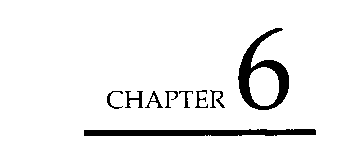 Holy, Holy, Holy! Lord God AlmightyPs. 145:10; Is. 6:2-3; Rev. 1:8, 4:4-11Come, Thou Almighty KingPs. 47:6-7, 111:10; John 1:1, 1:14,14:26; Eph. 6:17;Heb. 4:12Glorify Thy NameEx. 9:16; Ps. 34:3, 86:9, 86:12; Is. 24:15Praise God, from Whom All Blessings FlowPs. 103:20-21,145:10,145:21,148; Eph. 1:3Praise God, from Whom All Blessings FlowPs. 103:20-21,145:10,145:21,148; Eph. 1:39	Glory Be to the FatherGal. 1:3-5; Eph. 3:20-21; Phil. 4:20; Jude 25; Rev. 1:810	Holy, HolyPs. 63:4,134:2; Is. 6:3; Rev. 4:8Holy God, We Praise Thy NamePs. 86:12, 95:6,145:1; Is. 6:2-3; Heb. 1:8;Rev. 4:8, 6:9-11,7:13-14Praise Ye the Triune GodPs. 68:19,148:1-2; Jer. 31:3; 2 Cor. 1:3Glory Be to God the FatherPs. 69:34; 1 Tim. 6:15-16; Rev. 4:11, 5:12-13, 7:11-12,17:14Joyful, Joyful, We Adore TheeJob 38:7; Ps. 107:22,145:10; Rom. 8:17; 1 Thess. 4:9;Titus 3:4-7; 1 John 4:7Come, We That Love the LordPs. 128:5-6,134:3,149:2; Is. 35:10, 51:11; Rev. 14:3Praise to the Lord, the AlmightyEx. 15:2; 1 Chron. 16:36; Ps. 21:2, 47:7,103:1-2,106:48,150:6Praise the Lord! Ye Heavens, Adore HimEx. 15:2; Ps. 96:2,103:20-21,148; Matt. 6:10;Rev. 19:5-623   Brethren, We Have Met to WorshipEx. 15:20-21; Ps. 78:23-24; Luke 22:27-30; John 6:31;2 Pet. 3:13He Has Made Me Glad (I Will Enter His Gates)Ps. 100:4,118:24This Is the DayPs. 118:24Bless His Holy NameDeut. 11:7; Ps. 71:19,103:1-2,126:2-3,146:1When in Our Music God Is GlorifiedPs. 32:11, 64:10, 69:30,150; Matt. 26:30; Mark 14:26A Mighty Fortress Is Our GodGen. 3:1; 2 Sam. 22:2; Ps. 18:1-2, 91:2,118:7,144:1-2; Matt. 10:28; Luke 12:4-5; Heb. 2:4, 2:14,13:6;Rev. 20:1033   How Great Thou ArtNeh. 9:6; Job 26:14; Ps. 138:5; Is. 12:6; Rom. 5:6-8;Col. 1:19-20, 2:13-14; 1 Thess. 4:16-17My Tribute1 Chron. 16:34; Ps. 106:1; Joel 2:21; 1 Cor. 6:14;Gal. 6:14; 1 Thess. 2:4,4:1To God Be the GloryPs. 71:17, 71:19; Is. 55:7; John 20:31; Rom. 3:22-24,10:9; Gal. 3:22; Eph. 1:7-8All People That on Earth Do DwellPs. 100We Praise Thee, O God, Our RedeemerPs. 22:4, 30:4,48:14, 52:9, 86:12, 95:6We Bring the SacrificePs. 107:21-22,116:17-19; Heb. 13:15; 1 Pet. 2:5Praise, My Soul, the King of HeavenPs. 9:13-14,103,117:1-2; Is. 25:1; Dan. 4:37;Rev. 7:11-1744   Great Is Thy FaithfulnessEx. 34:6-7; Ps. 100:5,117:1-2; Lam. 3:22-23;James 1:17It Is Good to Sing Thy PraisesPs. 92The Lord Jehovah Reigns1 Chron. 16:31; Ps. 89:13, 93:1,104:1-2,146:2; Jer. 3:4;Col. 2:15; 1 Tim. 6:15-16I Will Sing of the MerciesPs. 89:1God Is So GoodPs. 73:1,135:3Come, Thou Fount of Every Blessing1 Sam. 7:12; Ps. 139:9-10; Ezek. 34:12; 2 Cor. 3:18;Phil. 3:20-21; 1 Pet. 1:18-19Sing Praise to God Who Reigns AbovePs. 47:6-7, 66:1-2; Eph. 1:3Stand Up and Bless the LordEx. 15:2; 1 Chron. 23:30; Neh. 9:5; Ps. 33:8,118:14;Is. 6:6-7,12:2Let the Whole Creation CryPs. 47:6-7, 69:34, 95:3,148:1-5,148:12I Will Call upon the Lord2 Sam. 22:4, 22:47; Ps. 18:3,18:46Rejoice, Ye Pure in HeartPs. 20:5,32:11,64:10,148:12-13Heavenly Father, King EternalMatt. 16:24; Mark 8:34; Luke 9:23; Rom. 8:37-39;1 Tim. 1:17Let All the People Praise Thee1 Chron. 29:13; Ps. 35:28, 67:3, 67:5, 75:1,117:1;Rom. 15:11O Worship the KingGen. 3:19; Ps. 28:7, 31:14,103:14,104:1-8,145:6;Eccles. 3:20Immortal, Invisible, God Only WiseNeh. 9:6; Is. 6:1-2,43:13; Dan. 7:9, 7:13, 7:22; Acts 17:24-25; Rom. 16:27; 1 Tim. 1:17, 6:13-16;James 1:17Thou Art WorthyRev. 4:1169   Great Is the Lord1 Chron. 16:25; Ps. 48:1, 96:4,145:3How Majestic Is Your NamePs. 8:1, 8:9; Is. 9:6I Exalt Thee1 Chron. 16:25; Ps. 34:3, 95:3, 96:4, 97:9,118:28The God of Abraham PraiseEx. 3:14; Is. 6:3, 43:13; Dan. 7:9, 7:13, 7:22;Rev. 1:8, 4:8, 22:4I Sing the Mighty Power of GodPs. 65:6, 68:34-35, 74:16,104:14,104:27,136:25, 139:7-12,145:15; Rom. 1:20This Is My Father's WorldPs. 19:1, 24:1-2, 50:10-12, 89:11,104:24,145:10;Eph. 1:1077  All Creatures of Our God and KingPs. 145:10,148,150:679  The Wonder of It AllJer. 31:3; 1 John 3:1,4:9,4:16There's a WidenessIs. 40:13-14; Mic. 7:18; Matt. 18:4; Mark 10:15;Luke 18:17; Rom. 11:33-35Wonderful Story of LoveLuke 2:8-18; John 14:2-3Grace Greater than Our SinPs. 51:7; Is. 1:18; Rom. 5:20-21; Eph. 1:6-8, 2:8-9Amazing GraceLuke 15:24,15:32; Rom. 3:22-24, 5:1-2; 1 Cor. 15:10;Eph. 2:8-9; Titus 3:4-7The Love of GodMic. 7:18; Luke 23:30; Rom. 5:10-11; 1 Cor. 15:22;Eph. 3:16-19; Col. 1:19-22; Rev. 6:1688   Such LoveLuke 15:11-24; John 10:18; Gal. 4:6-7; Eph. 2:4-5;1 Tim. 1:15; 1 John 3:1Seek Ye FirstProv. 8:17; Jer. 29:13; Matt. 6:33, 7:7; Luke 11:9;John 15:7Teach Me Thy WayPs. 27:11, 86:11; 2 Cor. 5:7; Heb. 12:1; James 1:12;1 Pet. 5:4God Leads Us AlongPs. 23:2-4,40:2,69:14, 73:24,124:1-5; Eph. 1:7-8;Col. 1:19-20Children of the Heavenly FatherPs. 37:28, 92:12-13, 94:14; Luke 13:34; Rom. 8:38-39;1	Cor. 1:895	O God, Our Help in Ages PastPs. 48:14, 73:24, 90:1-2, 90:4,106:48; Is. 40:28;2	Pet. 3:8Guide Me, O Thou Great JehovahEx. 13:21-22,16:15-21; Josh. 1:11,3:17; Neh. 9:12, 9:19; Ps. 78:23-24; Heb. 11:13Be Still, My SoulPs. 46:10; Matt. 8:23-27; Mark 4:37-41; 1 Cor. 13:12;Rev. 21:3-499	He Leadeth MePs. 23:2, 32:8, 73:23-24,139:10; Is. 48:17; Phil. 4:11The Lord's My ShepherdPs. 23He Giveth More GraceRom. 5:20; 2 Cor. 12:9; Eph. 1:7-8, 3:16-19; James 4:6;2 Pet. 1:2Precious Lord, Take My HandEx. 15:13; Ps. 31:3, 73:23-24,139:10His Eye Is on the SparrowPs. 84:3; Matt. 6:26,10:29-31; Luke 12:6-7; John 14:1105  Day by DayDeut. 33:25; Ps. 119:151,145:18; 2 Cor. 4:16; Phil. 4:5God Will Take Care of You1 Cor. 10:13; Phil. 4:6-7, 4:19; 1 John 5:14All That Thrills My SoulSong of Sol. 5:10; Is. 1:18; Rev. 15:3-4, 22:1Our Great SaviorMatt. 11:19; Luke 7:34; 2 Cor. 1:5,12:9When Morning Gilds the SkiesPs. 30:4-5, 59:16; Is. 49:13; Eph. 5:19-20My Wonderful LordPs. 96:4,145:3; Is. 43:13; Dan. 7:9, 7:13, 7:22;Rom. 5:1; Rev. 5:11-12We Have Come into His HousePs. 28:2,100:4,118:19,122:1; Matt. 18:20; 1 Tim. 2:8Holy GroundEx. 3:5; Ps. 34:7; Acts 7:33Come, Christians, Join to SingPs. 32:11,33:21,95:1-2,105:3Blessed Be the NamePs. 35:28,113:1,135:1,148:5,148:13; Acts 4:12;Heb. 9:14Praise Him! Praise Him!Is. 53:3-4; John 10:11,10:14; Rom. 5:8; Eph. 3:17-19;Rev. 11:15I Will Praise HimPs. 51:2; Zech. 13:1; Heb. 9:14,10:22; 1 John 1:7,1:9Jesus, Name Above All NamesIs. 7:14; Matt. 1:23; John 1:1,1:14; Phil. 2:9MajestyActs 3:13; 1 Tim. 6:15; 1 Pet. 1:21; 2 Pet. 1:16-17;Rev. 4:11,5:12-13,17:14,19:16All Hail King Jesus1 Tim. 6:15; 2 Tim. 2:12; Rev. 17:14, 22:5, 22:16All Hail the Power of Jesus' NamePs. 96:6-8; Jer. 10:6; Rom. 11:5; Phil. 2:9-11;ITim. 6:15; Rev. 7:9-12,17:14All Hail the Power of Jesus' NamePs. 96:6-8; Jer. 10:6; Rom. 11:5; Phil. 2:9-11;1 Tim. 6:15; Rev. 7:9-12,17:14Take the Name of Jesus with YouJohn 14:13-14; Phil. 2:9-11; Col. 3:17; 1 Tim. 6:15;Heb. 2:18, 4:15; Rev. 17:14That Beautiful NameMatt. 1:21,1:25; Luke 1:31, 2:13-14; Acts 4:12;Phil. 2:9; Col. 2:13-14We Come, O Christ, to YouEx. 3:14; Is. 11:2; John 8:58,10:10,14:6; Acts 17:28;1 Cor. 1:30,8:6I Will Sing of My RedeemerJohn 5:24; 1 Cor. 15:54-57; Eph. 1:7-8; 1 Pet. 1:18-19131 AlleluiaEx. 15:2; Ps. 96:4; Rev. 4:11, 5:12I Love You, LordPs. 18:1, 35:9My Jesus, I Love TheeMatt. 27:29; Mark 15:17; John 14:2,19:2; 2 Tim. 4:8;James 1:12; 1 Pet. 5:4Lord, We Praise YouPs. 31:23,106:48,116:17O Come, Let Us Adore FlimPs. 44:8, 72:19, 86:12; Luke 2:11; Acts 2:36,10:36;Rev. 4:9-11,19:7O How I Love JesusActs 4:12; Rom. 5:8; Phil. 2:9; 1 John 4:19Jesus Is the Sweetest Name I KnowJohn 20:31; Phil. 2:9; Rev. 22:4Jesus, the Very Thought of TheeEx. 33:14; Eph. 3:16-19; Phil. 3:14; 1 John 3:19Unsearchable RichesPs. 119:72; Eph. 1:7-8, 2:4, 2:7, 3:8Wonderful SaviorPs. 51:7; Is. 1:18; Rom. 6:6-7; 1 John 3:2; Rev. 1:5Hallelujah! Amen!Rom. 8:35-37; Rev. 5:11, 7:9-14,19:1-6Glorious Is Thy NamePs. 30:4, 92:1-2, 99:3; Rev. 11:15In the Name of the LordPs. 52:9,118:26; Jer. 10:6; Matt. 21:9, 23:39; Mark 11:9; Luke 13:35,19:38; John 12:13,17:11O for a Thousand Tongues to SingDeut. 32:3; Ps. 35:28; Is. 12:4; Matt. 15:31; Mark 7:37;Eph. 4:15; Col. 2:9-10; Heb. 9:14There's Something About That NameJohn 20:31; Acts 2:38,4:10,19:17; 1 Cor. 6:11His Name Is WonderfulIs. 40:11; Ezek. 34:23; Mic. 5:4; John 10:11,10:14,10:16; 1 Cor. 10:4; 1 Pet. 2:25Christ Is the World's LightMatt. 26:15; John 6:33, 6:51, 8:12,9:5,14:7;1 John 2:9-11Fairest Lord JesusHeb. 7:26; Rev. 3:14, 5:12-13, 7:12, 22:16Ye Servants of GodDeut. 32:3; Is. 12:4; Zeph. 3:17; Heb. 2:12;Rev. 7:10-12What a Wonderful Savior!Rom. 5:10-11; Col. 1:19-22; Heb. 2:17; 1 Pet. 1:18-19;1 John 2:13-14, 5:5A Name I Highly TreasureMatt. 1:21,1:25; Luke 1:31; John 20:31; Acts 4:12,10:43; Rom. 10:13; 1 Cor. 6:11; 1 John 5:13We Will GlorifyEx. 3:14; John 8:58; 1 Tim. 6:15; Rev. 5:12-13,17:14Come, Thou Long-expected JesusIs. 9:7; Hag. 2:7; Luke 1:33, 2:25; John 8:56Celebrate Immanuel's NameIs. 7:14; Matt. 1:23; John 1:14; Col. 2:9-10; 1 John 4:2O Come, O Come, EmmanuelPs. 69:33; Is. 7:14; Hag. 2:7; Matt. 1:23; Luke 1:78-79;1 Cor. 1:24,1:30Of the Father's Love BegottenLuke 1:26-38, 2:13; John 3:16; Rev. 1:8, 21:6, 22:13165 EmmanuelIs. 7:14; Matt. 1:23The First NoelMatt. 2:1-11; Luke 2:8-14It Came upon the Midnight ClearIs. 2:4, 9:6-7; Luke 2:8-14O Little Town of BethlehemJob 38:7; Is. 7:14, 60:19-20; Mic. 5:2; Matt. 1:23;Luke 2:4-7, 2:13-14Once in Royal David's CityLuke 2:4-7, 2:40; John 7:42,14:2-3; Phil. 3:20-21Silent Night! Holy Night!Luke 2:6-14Joy to the WorldGen. 3:17-18; 1 Chron. 16:31; Ps. 97:6, 98:4; Is. 55:13;Luke 2:10-11; John 1:14Joyful, Joyful, We Adore YouPs. 19:1; Is. 49:13, 60:1, 60:19; Luke 2:6-16O Come, All Ye FaithfulMatt. 2:11; Luke 2:8-16; John 1:14Away in a MangerLuke 2:7; Phil. 4:5Away in a MangerLuke 2:7; Phil. 4:5What Child Is This?Ps. 74:12; Matt. 2:11; Luke 2:6-16; 1 Tim. 6:15;Rev. 17:14While Shepherds Watched Their FlocksLuke 2:8-14Go, Tell It on the MountainMatt. 1:21,1:25; Luke 2:8-20Good Christian Men, RejoiceLuke 2:6-11; Heb. 2:14-15O Holy NightPs. 44:8; Matt. 2:1-11; Luke 2:6-16; John 13:34-35; Gal. 5:14; 1 Pet. 4:11; 1 John 3:23; Jude 25God Rest You Merry, GentlemenLuke 2:6-14Infant Holy, Infant LowlyLuke 2:6-20The Birthday of a KingLuke 2:4-14Child in the MangerMatt. 1:22-23; Luke 2:6-7; Acts 10:36; Rom. 10:12;Rev. 5:11-12Angels We Have Heard on HighLuke 2:8-16Hark! the Herald Angels SingIs. 7:14, 9:6; Hag. 2:7; Mai. 4:2; Matt. 1:23;Luke 2:8-14; John 1:4,1:14Angels, from the Realms of GloryJob 38:7; Hag. 2:7; Matt. 2:1-11; Luke 2:7-16;1 Thess. 4:16Thou Didst Leave Thy ThroneMatt. 8:20,27:28-31; Mark 15:17-20; Luke 2:6-7;John 19:2-6; 2 Cor. 8:9; Phil. 2:5-11I Heard the Bells on Christmas DayPs. 121:4; Luke 2:14There's a Song in the AirMic. 5:2; Luke 2:6-14How Great Our Joy!Luke 2:8-20198   I Wonder As I WanderMatt. 2:1-11; Luke 2:6-20200   As with Gladness Men of OldMatt. 2:1-11,7:14; Rev. 21:23We Three KingsIs. 9:7; Matt. 2:1-11; Luke 1:32-33AdorationPs. 96:9; Matt. 2:11Tell Me the Story of JesusIs. 53:3-7; Matt. 4:1-11, 27:59-60; Mark 1:12-13,15:46; Luke 2:13-14, 4:1-13, 23:53; John 19:38-42; Heb. 4:15I Love to Walk with JesusPs. 23:2-3; Matt. 9:11-13, 20:29-34, 27:26-35;Mark 2:16-17,10:46-52,15:15-24; Luke 4:18-19, 5:30-32,18:35-43, 23:25-33;John 19:16-18; Rev. 21:23-24I Want to Be like JesusLuke 23:34; John 4:34,13:15; Acts 10:38,13:52;Rom. 15:13; 1 Cor. 11:1; 1 Pet. 2:21Tell Me the Stories of JesusMatt. 8:23-27,19:13-15,21:7-9,21:15-16; Mark 4:35-41,10:13-16,11:7-10; Luke 8:22-25,18:15-17; John 12:12-13One DayIs. 7:14; Matt. 1:23, 27:35, 27:59-60, 28:2-7;Mark 15:24,15:46,16:5-7; Luke 1:27, 23:33, 23:52-53, 24:2, 24:4-8; John 1:14,19:18,19:41-42; Acts 1:9-11; 1 Cor. 15:3-4;1 Thess. 4:16; 1 Pet. 2:21212   Tell Me the Old, Old StoryJohn 1:14; 2 Cor. 4:18Praise the One Who Breaks the DarknessIs. 9:2,61:1;Matt. 4:16,4:23, 8:23-33,14:15-21,15:32-38,19:13-15;Mark 6:35-44, 7:26-30, 8:1-9,10:13-16; Luke 4:18, 8:22-25,9:12-17,18:15-17; John 4:10-14, 6:5-13, 7:37-38, 8:12; 2 Cor. 4:6;1 Thess. 4:14; Heb. 4:12All Glory, Laud, and HonorPs. 118:26; Matt. 21:1-9, 21:15-16; Luke 19:36-38;John 1:49,12:12-16Hosanna, Loud HosannaMatt. 19:13-15, 21:1-9, 21:15-16; Mark 9:36-37,10:13-16; Luke 18:15-17,19:36-38;John 12:12-16Jesus Paid It AllPs. 51:7; Is. 1:18; Ezek. 11:19, 36:26; Matt. 8:2-4; Mark 1:40-42; Luke 17:12-19; Rom. 11:6; 1 Cor. 15:28; 2 Cor. 12:9; Rev. 7:14On the Cross of CalvaryJohn 8:12; Rom. 5:14-21; 1 Cor. 15:22,15:54-57;1 Tim. 2:5-6Lamb of GloryRom. 1:2; Heb. 1:1-2; 1 Pet. 1:10-11; Rev. 5:12-13Calvary Covers It AllIs. 53:5; Matt. 27:26, 27:29; Mark 15:15,15:17;John 19:1-2; 1 Pet. 2:24O How He Loves You and Me1 John 3:16My Savior's LoveIs. 53:4; Matt. 2:23,26:36-44; Mark 14:32-41; Luke 22:39-46; 1 Cor. 13:12; 2 Cor. 5:21; Rev. 22:4And Can It Be?Job 29:14; Is. 61:10; John 8:36; Rom. 5:14-21, 8:1; 1 Cor. 15:22; Eph. 4:15; Phil. 2:5-11; 1 Pet. 5:4227  He Loves MeMatt. 27:45; Mark 15:33; Luke 23:44-45; Rom. 5:8;1 John 3:16, 4:9-10Why Should He Love Me So?Acts 2:23; Rom. 5:8; Col. 2:13-14At the CrossMatt. 27:45; Mark 15:33; Luke 23:44-45; Rom. 5:8;1 John 3:16,4:9-10Beneath the Cross of JesusIs. 32:2; Gal. 6:14Lead Me to CalvaryMatt. 16:24, 26:36-45, 27:29, 27:59-60, 28:1-10;Mark 8:34,14:32-41,15:17,16:1-11; Luke 9:23, 24:1-11; John 19:2, 20:10-18The Old Rugged CrossMatt. 27:33-35; Mark 15:22-24; Luke 23:33; John 19:17-18; 1 Cor. 1:18; Gal. 6:14; 2 Tim. 4:8;James 1:12; 1 Pet. 5:4In the Cross of Christ I GloryGal. 6:14; Col. 1:19-20; Heb. 12:2At CalvaryRom. 5:8; Gal. 5:1; Eph. 2:4-5Lift High the CrossJohn 12:32; Rev. 5:12-13When I Survey the Wondrous CrossMatt. 27:29; Mark 15:17; John 19:2; Gal. 6:14;Phil. 3:7-8Near the CrossZech. 13:1; Gal. 6:14; 2 Pet. 1:19; Rev. 22:1-2, 22:16The Way of the CrossMatt. 16:24; Mark 8:34; Luke 9:23; Heb. 12:2Glory to His NamePs. 96:8; Zech. 13:1; Gal. 6:14; Heb. 9:13-14Blessed RedeemerIs. 53:5; Matt. 27:31-35; Mark 15:20-24; Luke 23:26-34; John 19:16-18; 1 Pet. 2:24Wounded for MeIs. 53:5; John 8:36; Rom. 8:34; 1 Cor. 15:54-55;1 Thess. 4:15-16; Heb. 7:25What Wondrous Love Is ThisEx. 3:14; Ps. 69:2, 69:14; John 8:58; Rev. 15:2-3There Is a RedeemerJohn 1:41, 3:16, 6:69,14:26,15:26; Phil. 2:9;1 Pet. 1:18-19; Rev. 22:4He Has Surely Borne Our SorrowIs. 53:3-5; Matt. 27:29; Mark 15:17; John 19:2,19:34, 20:26-29; 1 Cor. 15:54-55; 1 John 3:2O Sacred Head, Now WoundedIs. 53:3-5; Matt. 27:29; Mark 15:17; John 19:2Were You There?Matt. 27:33—28:10; Mark 15:22—16:9; Luke 23:33—24:8; John 19:17—20:18Covered by the BloodMatt. 26:28; Acts 3:19; Eph. 1:7-8; 1 John 1:7;Rev. 1:5I Know a FountZech. 13:1; Heb. 9:14; Rev. 7:14Hallelujah! What a Savior!Is. 53:3; Matt. 27:27-31; Mark 15:16-20; Luke 23:11;John 3:14,12:32,19:1-6,19:30There Is a FountainZech. 13:1; Luke 23:39-43; Heb. 9:14; 1 Pet. 1:18-19Because He LivesMatt. 1:21,1:25; Luke 1:31, 2:21; John 14:19;1 Cor. 15:25-26258   Christ AroseMatt. 27:57—28:7; Mark 15:42—16:7; Luke 23:50—24:8; John 19:38—20:8; 1 Cor. 15:54-55Worship Christ, the Risen KingMatt. 28:2, 28:9, 28:17; 1 Cor. 15:20,15:54-57;2 Tim. 1:10Christ the Lord Is Risen TodayMatt. 28:1-9; Mark 16:2-11; Luke 24:1-12; John 20:1-18; 1 Cor. 15:54-57; Heb. 9:27-28Christ Is Risen, Christ Is LivingLuke 24:5-6; John 6:57,14:19; 1 Cor. 15:12-14,15:22,15:54-57; Rev. 1:5He LivesPs. 32:11; Rom. 8:11; 2 Cor. 6:16; 1 John 4:15264   Thine Is the GloryMatt. 28:16-17; Mark 16:9-14; Luke 24:13-51; John 20:5-7, 20:11—21:23; Rom. 8:37;1 Cor. 15:3-8,15:54-57Alleluia! Alleluia!Matt. 28:7; 1 Cor. 15:54-57; 1 Pet. 1:3Look, Ye Saints, the Sight Is GloriousIs. 53:3; Matt. 27:29; Mark 15:17; John 19:2; Rom. 14:11; Phil. 2:9-11; I Tim. 6:15; Rev. 17:14Our God ReignsIs. 52:7, 53:2-7; John 20:27He Is LordPhil. 2:9-11Jesus Shall ReignPs. 72:5-8, 72:15-19Crown Him with Many CrownsJohn 20:20, 20:27; Rom. 14:9; 1 Cor. 15:54-57;Rev. 5:6, 5:13,19:12Alleluia! Sing to JesusMatt. 28:20; John 6:31-33, 6:50-51,14:18; Acts 1:9-11;Heb. 1:8; Rev. 4:6-11,5:9Jesus Is Lord of AllActs 10:36; Rom. 10:9; 1 Tim. 6:15; Rev. 17:14Rejoice, the Lord Is KingPhil. 4:4; 1 Thess. 4:16-17; Heb. 1:3,12:2; Rev. 1:18At the Name of JesusPs. 24:7-10; Is. 45:23; John 1:1-2; Rom. 14:11;Phil. 2:5-11Lo, He Comes with Clouds DescendingMatt. 24:30, 26:64; Mark 13:26,14:62; 1 Thess. 4:16-17; Rev. 1:7,19:1-7, 22:20When We See Christ2 Tim. 4:8; James 1:12; 1 Pet. 5:4; Rev. 7:17, 21:2-4Jesus Is Coming AgainMatt. 24:36; Mark 13:32; Rev. 4:9-11, 7:9,21:4We'll Work till Jesus ComesMatt. 11:28; 1 Cor. 15:58; Heb. 4:1, 4:9-11; Rev. 14:13What a Day That Will BeRev. 7:16-17,21:3-4,22:4When the Roll Is Called Up YonderMatt. 24:31; Rom. 8:17; 1 Cor. 15:51-52;1 Thess. 4:16-17View the Present Through the Promise1 Thess. 3:13,4:16-18, 5:23; 1 Tim. 4:8; 2 Pet. 3:13The Trees of the FieldIs. 55:12Soon and Very SoonRev. 3:4, 3:11, 7:17, 21:4, 22:7, 22:12, 22:20Pentecostal PowerMic. 3:8; Zech. 4:6; Acts 2:1-3; Eph. 3:16; Jude 20The Comforter Has ComeMai. 4:2; John 14:16,14:26,15:26,16:7; 1 Tim. 6:15;Rev. 17:14Let Thy Mantle Fall on Me2 Kings 2:1-15; Acts 1:13-14; Heb. 13:8Bring Your Vessels2 Kings 4:1-7; Acts 2:33; Rom. 15:13; 2 Cor. 4:7;Gal. 3:14Spirit of the Living GodIs. 64:8; Jer. 18:6; Rom. 15:13; Titus 3:4-6Spirit of God, Descend upon My HeartProv. 8:17; Jer. 29:13; Matt. 3:16; Mark 1:10,12:30;Luke 3:22,10:27; John 1:32Holy Spirit, Be My GuidePs. 51:10; Is. 1:25; Matt. 3:11-12; Luke 3:16-17;Gal. 5:25Breathe on MePs. 51:10; John 20:22; Acts 1:8, 2:1-4; Heb. 10:22;2 Pet. 1:3Breathe on Me, Breath of GodPs. 51:10; John 20:22; Acts 2:1-4; Heb. 10:22Come, Holy Spirit, Heavenly DoveEzek. 11:19, 36:26; Matt. 3:16; Mark 1:10; Luke 3:22;Rom. 5:5Sweet, Sweet SpiritIs. 57:15; Matt. 3:16; Mark 1:10; Luke 3:22; John 1:32;Acts 9:17,13:52O Breath of LifeMatt. 9:37-38; Luke 10:2; John 3:8, 4:35, 20:22;Acts 2:2Holy Spirit, Light DivineActs 1:8; Rom. 8:5,15:13; Heb. 9:13-14,10:22Come, Holy SpiritPs. 107:35; Is. 41:18; Matt. 11:28; Rom. 15:13;2 Cor. 12:9; Eph. 3:16Holy Spirit, Thou Art WelcomeMatt. 18:20Where the Spirit of the Lord IsJohn 1:4; Rom. 5:5, 8:6; Gal. 5:22Spirit SongMatt. 3:16; Mark 1:10; Luke 3:22; John 1:32, 20:31;Gal. 4:6; 1 Tim. 2:8Blessed QuietnessIs. 32:17; Rom. 5:5; Phil. 1:11; 1 John 4:13Fill Me NowActs 2:4, 4:31,13:52; Rom. 15:13; Eph. 5:18He AbidesMatt. 7:13-14; John 14:16,14:26,15:26,16:7;Rom. 8:6; 2 Pet. 1:3-4318   Born by the Holy Spirit's BreathJohn 20:22; Rom. 8:1-2, 8:15-17, 8:26-27, 8:38-39;Gal. 3:29,4:7Room at the Cross for You1 Cor. 1:18; 2 Cor. 12:9; Heb. 9:13-14; 1 John 1:7Come Just As You ArePs. 38:4, 38:18; Luke 15:11-24; Eph. 2:8-9; Titus 3:5Jesus Is CallingMatt. 11:28; John 20:31; 1 John 5:13; Rev. 3:20Have You Any Room for Jesus?Ps. 24:7-10; Is. 53:12; Ezek. 11:19, 36:26; Luke 11:28;Rev. 3:20Come, Every One Who Is ThirstyIs. 44:3, 65:24; Eph. 5:18; Rev. 21:6, 22:17The Savior Is WaitingRev. 3:20Turn Your Eyes upon JesusJohn 10:10; Rom. 8:37; Heb. 12:2Are You Washed in the Blood?Zech. 13:1; John 14:2-3; Rev. 7:9-10, 7:14,19:7Is Thy Heart Right with God?Rom. 8:1, 8:6-9; 1 Cor. 6:19-20; Phil. 3:8; Col. 2:13-14;Titus 2:12Almost PersuadedActs 26:28Give Me Thy HeartActs 26:20; Rom. 5:20,10:9-10Don't Turn Him AwayRom. 8:26; 1 Thess. 5:9; 1 Pet. 2:25; 1 John 2:1;Rev. 3:20Only Trust HimPs. 51:7; Is. 1:18; Zech. 13:1; John 14:6; Acts 16:31His Way with TheeMatt. 7:13-14,11:28; Rom. 5:1; Heb. 9:13-14There's a Great Day ComingMatt. 7:23, 25:31-46; Luke 13:27; 2 Cor. 5:10;Heb. 9:27Softly and TenderlyPs. 119:41,119:76,144:4; Mic. 7:18He Is Able to Deliver TheePs. 22:8, 50:15, 79:9I Lay My Sins on JesusPs. 51:7,103:3; Is. 1:18; Col. 1:19-20; Rev. 7:9-12,14:3This Is Thy Will1 Thess. 4:3; 1 Pet. 1:16-17; 2 Pet. 1:3Just as I AmJohn 6:37; Col. 1:19-20; 1 Pet. 1:18-19; 1 John 1:7Jesus, I ComePs. 18:28; Is. 51:11; Jer. 31:13; Eph. 5:8; 2 Tim. 1:10;1 Pet. 2:9Lord, I'm Coming HomeIs. 40:31; Luke 15:11-24; Heb. 3:12Pass Me NotPs. 73:25,147:3; Matt. 20:30; Luke 18:37-38;Heb. 4:16He Touched MePs. 38:4; Matt. 8:2-3, 8:14-15; Mark 1:40-41;Luke 5:12-13He Keeps Me SingingIs. 43:2; Mark 4:39; 1 Thess. 4:16-17; 2 Tim. 2:12In My Heart There Rings a MelodyPs. 40:3; Rev. 5:11-13Victory in JesusMatt. 11:5; Luke 7:22; John 14:2; 1 John 4:14;Rev. 5:11-13, 21:21He Ransomed MePs. 40:2, 69:14; Rom. 5:8; Gal. 1:4; Rev. 5:11-13All Because of God's Amazing GraceRom. 3:23-24, 5:8; Eph. 1:7-8; Rev. 7:9-14, 22:4Something BeautifulRom. 5:8; Titus 3:3-7Then I Met Jesus1 Chron. 29:15; Ps. 116:4,116:8-9,139:10RedeemedPs. 42:8, 89:15; Rom. 8:16; Eph. 1:7-8; 1 Pet. 1:18-19;1 John 3:1He Is So Precious to Me2 Cor. 12:9; Rev. 3:20, 22:4360  Wonderful Grace of JesusTr>Vm 1-12-Rnm .5:20. 8:1 -2. 8:16: 2 Cor. 12:9A Child of the KingJohn 1:12, 14:2; Rom. 8:16-17; 2 Cor. 8:9; James 2:5;Rev. 21:27I Belong to the KingDeut. 31:6, 31:8; Josh. 1:5; Ps. 46:1; John 14:2-3;Rom. 8:16; Rev. 7:15-17He Took My Sins AwayPs. 55:22; Rom. 5:1, 8:1, 8:6; Heb. 9:26; 1 Pet. 5:7;1 John 3:5My Burdens Rolled AwayPs. 42:8; Heb. 4:16; 1 John 3:5367	I Know God's Promise Is TrueJohn 3:16; Rom. 6:22-23, 8:1-2; Titus 1:2;1	John 2:25, 5:11,5:20The Longer I Serve Him2 Cor. 12:9; Phil. 4:19; 2 Thess. 1:3Jesus Is the Joy of LivingJohn 15:14; Rom. 15:13; Eph. 1:18; 2 Tim. 4:22O Happy DayZeph. 3:14-15; Lleb. 4:9-11,10:22,12:2Heaven Came DownPs. 18:28; John 14:2; Rom. 3:24; Eph. 5:8; Titus 3:4-7;1 John 3:1Look and LiveJohn 3:14-16,12:32, 20:31; Acts 4:12; 1 John 5:11-13Sunshine in My SoulIs. 9:2, 60:19; John 8:12,12:46Heavenly SunlightDeut. 31:6, 31:8; Josh. 1:5; John 12:46; 2 Cor. 4:6;1 John 1:5WonderfulIs. 9:6,48:18, 66:12; Rom. 8:1-2; 2 Cor. 3:17;Rev. 20:12, 21:27He's a Wonderful Savior to MeRom. 6:18,6:22; 2 Cor. 1:5; Phil. 4:19; Heb. 4:16;1 John 2:12All the Way AlongIs. 26:3; Matt. 8:26; Luke 8:24; 2 Cor. 1:5; Phil. 4:5It Is Truly WonderfulPs. 51:7; Is. 1:18; Mic. 7:18; 1 Thess. 5:23; Heb. 2:18;James 1:17The Crystal FountainPs. 38:4; Zech. 13:1; John 4:10-15;Rev. 7:17,21:6,22:17SatisfiedLuke 15:15-16; John 4:10-15, 6:32-35, 6:48-51, 7:37-38;Rom. 5:9I Will Sing the Wondrous StoryPs. 139:10; Is. 53:6; Matt. 18:12-14; Luke 15:4-7;1 Pet. 2:25; Rev. 14:3Surely Goodness and MercyPs. 23; John 10:11,10:14,14:2-3; Heb. 13:20;Rev. 7:17Under the Atoning BloodRom. 3:25; 1 Pet. 1:18-19; 1 John 1:7, 2:2Since I Have Been RedeemedPs. 71:23; John 14:2-3; Rom. 3:22-24We're Marching to ZionPs. 5:11; Heb. 12:22-23; Rev. 7:17,14:1-3, 21:4, 21:21I Would Not Be DeniedGen. 32:24-30392   The Lily of the ValleyDeut. 31:6, 31:8; Josh. 1:5; Ps. 55:22; Prov. 18:10; Song of Sol. 2:1; Zech. 2:5; John 6:58; 1 Pet. 5:7;2	Pet. 1:19; Rev. 22:16393   It's Just like His Great LoveMark 4:39; Rom. 8:35-39Love Lifted MeMatt. 8:23-27,14:23-33; Mark 4:35-41; Luke 8:22-25Saved, Saved!Matt. 11:28; 1 Cor. 1:18; Titus 3:4-7Sweeter as the Years Go ByPs. 146:8,147:3; Is. 61:1; Luke 4:18, 7:21; Eph. 2:4-5In the Service of the KingRom. 12:6-8; 1 Pet. 4:10I Have Settled the QuestionPs. 23:3; Matt. 6:19-21, 7:13-14; John 5:6; Rom. 6:18, 6:20; 1 Cor. 9:24; Heb. 11:25; Rev. 21:21Ring the Bells of HeavenLuke 15:7,15:10,15:11-24"Whosoever" Meaneth MeJohn 3:16, 8:36; Rom. 6:18, 6:22, 8:1-2He's Everything to MeIs. 55:7; Matt. 20:28; Rom. 8:16-17; Eph. 1:7-8;Titus 3:4-7My Burden Is GonePs. 38:4; Rom. 6:18, 6:22, 8:1-2; 1 Pet. 2:24'Tis Marvelous and WonderfulEx. 3:8; Lev. 20:24; Jer. 32:22; 2 Cor. 3:18;Rev. 20:11-12, 22:4He Lifted MePs. 40:2, 69:14; Rom. 5:8; Gal. 2:13-14; Eph. 2:4-5, 2:8The Haven of RestPs. 107:28-30; Is. 57:20-21; Rom. 10:17; Heb. 6:19No One Ever Cared for Me like JesusIs. 63:7-9; Eph. 4:32; Heb. 4:15His Yoke Is EasyPs. 23:1-4; Matt. 7:13-14,11:30; Rev. 7:17He Brought Me OutPs. 37:23-24, 40:2-3,119:32,119:133; Rom. 5:1-2;1 Pet. 5:12It Is MinePs. 119:76; Is. 26:3, 32:17-18; Acts 13:52; Rom. 15:13;2 Thess. 3:16RedeemedPs. 42:8, 89:15; Rom. 8:16; Eph. 1:7-8; 1 Pet. 1:18-19;1 John 3:1Springs of Living WaterPs. 143:6; Is. 44:3, 49:10; John 4:10-14; Rev. 7:17, 21:6Now I Belong to JesusMatt. 20:28; Mark 10:45; Rom. 1:6, 8:35-39;Eph. 1:7-8A New Name in GloryIs. 55:7; Luke 15:7,15:10; Eph. 2:4-5, 2:8;Rev. 3:5, 21:27Since Jesus Came into My HeartIs. 9:2; Matt. 4:16; Heb. 10:22; 1 Pet. 2:25; Rev. 22:14My Soul Is Filled with GloryZech. 13:1; Rom. 6:14; 1 Cor. 10:13; Phil. 4:7;1 Pet. 1:8Joy UnspeakableJohn 7:38,17:13; 2 Cor. 12:9; Phil. 4:19; 1 Pet. 1:8-9The Song of the Soul Set FreeSong of Sol. 2:1; Matt. 20:28; Mark 10:45; Rom. 15:13; 1 Tim. 2:5-6; 2 Pet. 1:19;Rev. 2:28,14:3, 22:16I Love Him Better Every DayMatt. 11:28; John 14:2-3; Rom. 5:8; 2 Tim. 1:9His Grace Aboundeth MoreRom. 5:1-2, 5:6, 5:8, 5:20; Eph. 1:7-8, 2:8-9Sunlight, SunlightPs. 89:15; Is. 9:2; John 8:12; 1 Cor. 13:12; Heb. 9:28;1 John 1:7, 3:5The Light of the World Is JesusIs. 60:19; John 1:9, 8:12, 9:5,12:46; Rev. 21:23, 22:5Singing I GoPs. 37:24, 63:8,121:3-4; Is. 41:10,41:13; Lam. 3:57-58;Matt. 11:28; Phil. 4:19Give Him the GloryPs. 51:2; Rom. 5:1,10:10,15:13Arise, My Soul, AriseRom. 8:15-16, 8:34; Eph. 1:7-8; Col. 1:19-20; Heb. 4:16, 7:22, 7:25,10:22; 1 John 2:1My Faith Looks Up to TheeIs. 40:29; Heb. 12:2; Rev. 7:17, 21:4My Faith Has Found a Resting PlaceJohn 6:37; Acts 2:21,4:12; Rom. 10:13; 1 Cor. 6:11;Eph. 1:7-8; Col. 1:19-20The Solid RockIs. 61:10; Matt. 7:24-27; Luke 6:48-49; 1 Cor. 3:11,10:4; 1 Thess. 4:16; Rev. 7:13-15Trust and ObeyPs. 119:105; Is. 50:10; John 14:23; James 1:22;1 John 2:4-6, 5:3; 2 John 6The Blood Will Never Lose Its PowerEph. 1:7-8; Heb. 13:20-21; 1 Pet. 1:18-19Burdens Are Lifted at CalvaryPs. 55:22; John 14:1; 1 Pet. 5:7It's RealJohn 16:8; Rom. 8:14-16; Gal. 3:2-5; Eph. 2:8-9Blessed AssurancePs. 35:28, 71:8, 71:24; Rom. 8:17; 1 Cor. 6:20, 7:23;Gal. 4:7; 1 John 2:5; Rev. 7:14I Know Whom I Have BelievedMatt. 24:36; Mark 13:32; John 16:8; Rom. 14:8;Eph. 2:8; 2 Tim. 1:12Hallelujah, I Am Free!Matt. 20:28; Mark 10:45; John 8:32, 8:36; Rom. 8:1-2;1 Pet. 1:18-19; Rev. 14:3Rock of AgesPs. 89:26; John 19:34; Acts 4:12; 1 Cor. 10:4; Gal. 6:14;Titus 3:4-5Faith Is the VictorySong of Sol. 2:4; Eph. 6:14-17; Heb. 4:12;1 John 5:4-5; Rev. 3:5, 7:13-14O for a Faith That Will Not ShrinkProv. 3:5; Matt. 14:29-31,17:20; Luke 17:5-6;Heb. 10:38The Blood Will Never Lose Its PowerRom. 5:1-2; Eph. 2:13, 2:18; Col. 1:20; Heb. 9:14;Rev. 7:13-14There Is Power in the BloodPs. 38:4, 51:7; Is. 1:18; Heb. 9:14; 1 Pet. 1:18-19O the Deep, Deep Love of JesusPs. 118:1; Rom. 8:34; Eph. 3:16-19; Heb. 7:25When I See the BloodEx. 12:13,12:23; Zech. 13:1; 1 Tim. 1:15; 1 Pet. 1:18-19; Rev. 7:13-14,20:12-13Nothing but the BloodPs. 51:7; Is. 1:18; Zech. 13:1; Rom. 3:22-26; Col. 1:19-20; 2 Tim. 1:9; Titus 3:4-7It Cleanseth MePs. 51:7; Is. 1:18; Zech. 13:1; Rom. 3:22-25;Eph. 1:7-8; Heb. 9:14Take My Life, and Let It Be ConsecratedMatt. 13:44-46; Luke 14:33; Rom. 6:13,12:1;Phil. 3:7-8I'd Rather Have JesusPs. 19:10; Song of Sol. 2:1; Phil. 3:7-9Lord, Be GlorifiedEph. 3:20-21; Col. 2:6; 2 Thess. 1:12Fill My Cup, LordPs. 42:2, 63:1,143:6; Matt. 5:6; John 4:4-15, 6:32-35Open Our Eyes, LordPs. 85:8; Is. 32:3; Matt. 13:16; Luke 24:31; John 12:21Be Thou My VisionPs. 89:15; John 1:1,1:14; 1 Cor. 1:24; 2 Cor. 6:18;Phil. 3:7-8Open My Eyes, That I May SeePs. 19:8,119:18,119:148; Is. 30:21; Rom. 12:2;Eph. 1:18-19; 1 John 1:1-3Sweet Will of GodPs. 44:18; Is. 48:18, 60:1, 66:12; Mai. 4:2; Matt. 6:10;Rom. 8:35-39; 2 Pet. 1:19More Love to TheeEph. 3:16-19; Phil. 1:9-11O for a Heart to Praise My GodPs. 32:11,51:10,51:17, 86:12; Ezek. 36:25-26;Rom. 8:38-39; Eph. 3:16-19Yes, Lord, YesPs. 119:2,119:57,143:10; Eph. 6:6; 1 John 3:24Higher GroundPs. 61:2; Eph. 4:14-15, 6:16; Phil. 3.T2-14I Have Decided to Follow JesusMatt. 10:37-38; Luke 14:26-27; 1 Cor. 1:18; Gal. 6:14;Heb. 12:2I Will Serve TheeRom. 2:7; Gal. 5:13; 1 John 5:11All for JesusMatt. 23:37; Luke 13:34; Heb. 12:2; 1 Tim. 6:15;Rev. 17:14Jesus, I My Cross Have TakenMatt. 16:24; Mark 8:34,10:21; Luke 9:23;Rom. 8:15, 8:28; Gal. 4:6Dear Lord and Father of Mankind1 Kings 19:11-12; Matt. 4:18-22; Mark 1:16-18,2:13-14; Eph. 4:23I Am Thine, O LordEph. 3:16-19; Phil. 1:9; Heb. 10:22O Love That Will Not Let Me GoJer. 31:3; John 1:4, 8:12; Rom. 8:35-39; 2 Cor. 4:6Deeper, DeeperProv. 2:6; John 15:16; Rom. 8:37; Eph. 3:17;Col. 2:6-7; James 1:5Deeper and DeeperPs. 40:2; 2 Cor. 12:9; Heb. 13:21Nearer, Still NearerPs. 107:28-30,148:14; Is. 40:11; Titus 3:5; Heb. 9:14Living for JesusPs. 71:14; Matt. 25:21, 25:23; Luke 19:17; 2 Cor. 1:3-5;Heb. 13:15Have Thine Own Way, LordPs. 26:2, 51:7,139:23; Is. 1:18, 64:8; Jer. 18:6;Matt. 14:36; Mark 6:56; Luke 6:19Where He Leads I'll FollowMatt. 11:28; 1 Cor. 11:1; 1 Tim. 1:16; 1 Pet. 2:21I Give All My Life to YouRom. 12:1May the Mind of Christ, My SaviorJohn 3:30; 1 Cor. 2:16; Col. 3:15-16; Heb. 12:1-2Nearer, My God, to TheeGen. 28:10-22; Ps. 73:28; 1 Thess. 4:17I Surrender AllPs. 31:5; Matt. 3:11; Luke 3:16; 2 Tim. 1:7I Am ResolvedJohn 6:63, 6:68,14:6Follow, I Will Follow TheePs. 21:6; Matt. 4:18-22, 9:9; Mark 1:16-18, 2:14;Luke 5:27-28Where He Leads MeMatt. 10:38,16:24; Mark 8:34; Luke 9:23,14:27O to Be like TheeEph. 4:32, 5:1-2; Col. 3:13; 1 Pet. 2:21;1 John 2:6, 3:16Not My Will, but ThineMatt. 26:39; Mark 14:36; Luke 22:42Every Bridge Is Burned Behind MeJer. 32:40; Matt. 7:13-14; 1 Cor. 15:28I Would Be TruePhil. 2:14-16; 1 Pet. 2:12Follow OnPs. 23:4; Is. 41:10, 41:13; Lam. 3:57; 2 Tim. 4:8;James 1:12; 1 Pet. 2:21,5:4The Gift of LoveRom. 5:5; 1 Cor. 13:1,13:3Living for JesusMatt. 10:38,11:28,16:24; Mark 8:34; Luke 9:23;Col. 1:10; 1 Thess. 4:1I'll Live for HimRom. 6:8, 6:18, 6:22, 8:2; 2 Cor. 5:15More About JesusPs. 143:10; Is. 9:6; John 14:26; Eph. 1:17-19;2 Pet. 3:18Jesus, Thy Boundless Love to MeJer. 31:3; Ezek. 11:19, 36:26; Rom. 5:8;1 John 4:10, 4:16;Jude21Jesus, Thine All-victorious LoveIs. 1:25; Zech. 13:9; Mai. 3:2-3; Acts 2:2-3; 1 Tim. 1:5Holiness ForevermoreRom. 8:6-9; Rev. 15:2-4Holiness unto the LordLuke 21:28; Eph. 5:8; Phil. 3:8-9; I Thess. 4:7;1 Pet. 1:18-19; Rev. 3:4-5, 21:2, 21:9Glorious FreedomJohn 8:32, 8:36; Rom. 7:6, 8:1-2; 2 Cor. 3:17How the Fire FellPs. 51:10; Is. 48:18, 66:12; Acts 2:2-3; I Thess. 5:23;2 Tim. 4:8Love Divine, All Loves ExcellingJohn 20:22; 1 Cor. 3:17; 2 Cor. 3:18, 5:17; Heb. 11:9-11; 2 Pet. 3:14; Rev. 4:8, 4:10, 5:10Jesus, My Strength, My HopePs. 55:22; Is. 40:31; Col. 4:2; James 4:7-8; 1 Pet. 5:7Sanctifying PowerPs. 51:10; John 8:12; 2 Cor. 12:9; 1 Thess. 4:3;Heb. 10:22; 1 John 1:7Raised from Death to Love and LivingRom. 2:16, 6:18, 6:22; 2 Cor. 5:10; Eph. 3:19;1 Thess. 4:7; 1 Pet. 1:15Take Time to Be HolyRom. 15:1; Eph. 1:4; 1 Thess. 5:17; Heb. 12:14;1 Pet. 1:15-16Whiter than SnowPs. 51:7; Is. 1:18; Ezek. 36:26; Eph. 5:5; Col. 3:5;Heb. 9:14Give Me a Holy LifeIs. 64:8; Jer. 18:4; 2 Cor. 10:5; Eph. 3:16-19;1 Thess. 4:7; 2 Tim. 1:9Cleanse MePs. 51:2, 51:10,139:23-24; Jer. 33:8; Zech. 13:9;Phil. 4:19Dwelling in Beulah LandIs. 62:4; John 4:13-14, 6:48-51Walking in the King's HighwayIs. 11:6-9,35,65:25The Cleansing WavePs. 51:2; Is. 63:1; Zech. 13:1; I Cor. 2:2; 2 Cor. 5:17;1 John 1:7This Is like Heaven to MeMatt. 16:27; I Thess. 4:16Ye Ransomed Sinners, HearLuke 21:28; Rom. 5:2,12:12; Phil. 4:4; Heb. 13:15;1 Pet. 1:23-25; 1 John 1:9I Know That My Redeemer LivesJob 19:25; Rom. 8:34; Eph. 1:4, 3:16-19; 1 Pet. 1:15-16;Rev. 14:3Is Your All on the Altar?Rom. 8:1-4,12:1Let the Beauty of Jesus Be Seen in MePs. 51:10; Rom. 13:14; 1 John 2:6Beulah LandDeut. 33:28; Is. 62:4; John 14:2-3; Rev. 7:9-12, 22:1-2529   God, Whose Giving Knows No EndingActs 17:25; Eph. 4:7, 6:7; 1 Pet. 4:10Because I Have Been Given MuchMatt. 10:8; 2 Cor. 8:7; 1 Tim. 6:18;1 John 3:17-18,4:19-20Little Is Much When God Is in ItMatt. 9:36-38, 25:21, 25:23, 25:35-40; Luke 10:2,19:17; John 4:35; 2 Tim. 4:7-8Make Me a BlessingMatt. 5:14-16,10:8; 1 Tim. 6:18; Titus 3:8Make Me a ServantMark 10:42-44; Phil. 2:5-7A Charge to Keep I HaveMatt. 26:41; Mark 14:38; Luke 21:36; Rom. 14:12;1 Thess. 5:6-8; 1 Pet. 4:5Where Cross the Crowded Ways of LifeMatt. 9:36,10:42; Mark 9:41; Luke 19:41; Rev. 21:2I'll Go Where You Want Me to GoPs. 32:8; Matt. 9:37-38, 28:19-20; Mark 16:15;Luke 10:2; John 4:35Give of Your Best to the MasterMatt. 20:28; Mark 10:45; John 13:15; Eph. 6:11;Phil. 2:5-7Jesus Calls UsMatt. 4:18-22, 6:24; Mark 1:16-20; John 21:15-17;1 Tim. 6:10When the Church of JesusJames 1:22; 1 John 4:20-21Let Your Heart Be BrokenMatt. 10:42; Mark 9:41; James 1:22; 1 Pet. 2:21Come, All Christians, Be CommittedPs. 100:4; John 15:12,15:17; Col. 3:23; 1 Thess. 1:3, 4:9; 1 John 3:23, 4:21I Gave My Life for Thee2 Cor. 5:15; Phil. 2:5-8; 1 Pet. 2:21; 1 John 3:16Must Jesus Bear the Cross Alone?Matt. 16:24; Mark 8:34; Luke 9:23,14:27;1	Thess. 4:17; 2 Tim. 4:8; James 1:12; 1 Pet. 5:4;Rev. 4:10Fill Thou My Life, O Lord, My GodPs. 9:1, 86:12, 92:1-2,103:1,146:2; Col. 3:17;Heb. 13:15-16If Jesus Goes with MeMatt. 16:24, 28:19-20; Mark 8:34; Luke 9:23;Phil. 4:11Once to Every Man and NationDeut. 30:15; Josh. 24:15; Rom. 12:9; 1 Thess. 5:21-22;1 Pet. 3:9-11O Master, Let Me Walk with TheeMatt. 23:11; Mark 9:35,10:42-45; Rom. 15:2-3ReadyMatt. 24:42; Mark 13:33; Luke 12:40; Acts 20:31;Gal. 6:1; Col. 4:2; Titus 3:1It Is Well with My SoulMatt. 24:30-31; Mark 13:26-27; Rom. 8:28; Col. 2:13-14; 1 Thess. 4:16; 1 Pet. 4:19; Rev. 1:7'Til the Storm Passes ByPs. 10:12; James 4:7; 1 Pet. 5:8-9Under His WingsPs. 17:8, 36:7, 57:1, 61:4, 91:4; Rom. 8:35; 1 John 5:18Hiding in Thee2	Sam. 22:32; Ps. 18:2, 59:16, 61:2, 62:6-8, 94:22All the Way My Savior Leads MeEx. 17:6; Num. 20:8-11; Deut. 8:15; Neh. 9:15; Ps. 78:20,105:41,114:8; John 6:32-35,14:2-3;Rom. 8:28'Tis So Sweet to Trust in JesusMatt. 28:20; John 14:1; Rom. 3:25, 5:1;Heb. 9:14,10:22No One Understands like JesusPs. 55:22; Is. 55:7; 2 Cor. 1:5; Phil. 4:5; Heb. 4:16;1 Pet. 5:7There Is a Balm in GileadIs. 57:15; Jer. 8:22, 46:11; 2 Cor. 5:14-15; 1 Pet. 3:18Rise and Be HealedPs. 121:1-2; Acts 3:16, 4:10, 4:30,14:9-10He Never Has Failed Me YetPs. 12:7, 23:4,140:4-5; Rom. 8:37; 1 Cor. 1:9Living by FaithMatt. 6:34; Rom. 1:17; 2 Cor. 5:7; Gal. 2:20, 3:11;Heb. 10:38My Anchor HoldsHeb. 6:19I've Anchored in JesusPs. 107:28-30; John 17:15; Heb. 6:19A Shelter in the Time of Storm2 Sam. 22:2-3,22:32; Ps. 18:2,18:31, 27:5, 31:2-3, 62:2, 62:6, 71:3, 94:22;1 Cor. 10:4He Hideth My SoulEx. 33:21-22; Eph. 1:3; 1 Thess. 4:17574   Does Jesus Care?Ps. 55:22; 1 Cor. 10:13; Heb. 2:18; 1 Pet. 5:7In His TimePs. 38:15; Eccles. 3:11; Is. 30:18; Mic. 7:7Jesus Is All the World to MeJohn 14:1; Col. 3:4; 1 John 5:12, 5:20Jesus Is All I NeedPs. 4:3, 23:4; 1 Cor. 10:13; Phil. 4:19; Heb. 2:18Savior, like a Shepherd Lead UsPs. 23:1-3; Eccles. 12:1; Is. 40:11; John 10:11-16;Heb. 13:20-21His Grace Is Sufficient for MePs. 94:19; Rom. 15:13; 1 Cor. 10:13; 2 Cor. 12:9;2 Thess. 2:16-17Jesus Never FailsPs. 117:2; Matt. 24:35; Mark 13:31; Luke 21:33;1 Cor. 1:9Hidden PeacePs. 29:11; John 4:14, 7:37-38; Rom. 5:1; 2 Thess. 3:16;2 Tim. 2:11-12Thou Wilt Keep Him in Perfect PeacePs. 121:4; Is. 26:3, 32:2; John 14:27Abide with MePs. 139:7-12; 1 Cor. 15:54-55; James 1:17In Heavenly Love AbidingDeut. 31:6, 31:8; Job 23:10; Ps. 16:11, 23:1-3Sing HallelujahIs. 53:5; Mark 4:39; Luke 22:31; Eph. 5:8; 1 Pet. 2:24;1 John 5:5Give Me JesusGal. 6:14; Eph. 3:17-19; 1 John 5:4-5Wonderful PeacePs. 29:11; Rom. 8:6; 2 Cor. 13:11; 2 Thess. 3:16;James 1:17Wonderful PeaceIs. 32:18,48:18, 66:12Like a River GloriousIs. 26:3,48:18, 66:12Come and DineMatt. 14:15-21,15:32-38; Mark 6:35-44, 8:1-9; Luke 9:12-17; John 2:1-11, 6:5-13, 6:58, 21:9-13;Rev. 19:7-9We Have an AnchorHeb. 6:19; Rev. 21:18Leaning on the Everlasting ArmsDeut. 33:27; 2 Thess. 3:16The Cross Is Not GreaterMatt. 26:39, 26:42, 27:29; Mark 14:36,15:17;Luke 22:42; John 19:2The Closer I Walk2 Cor. 4:6; Eph. 1:7, 2:7; James 4:8I Need Thee Every HourPs. 73:28; 1 Cor. 10:13; Heb. 4:15; James 4:8Constantly AbidingIs. 66:1; Matt. 5:35; Acts 7:49; 1 Cor. 3:16; 2 Cor. 4:7;Heb. 13:5Jesus Will Walk with MePs. 37:23-24; Is. 41:10; 1 Cor. 10:13;Heb. 2:18, 4:15,13:5Friendship with JesusJohn 15:14-15I Am His, and He Is MineDeut. 33:27; Song of Sol. 2:16; Jer. 31:3; John 14:26;Rom. 8:35-39; 1 Cor. 13:8In the GardenMatt. 28:1-10; John 20:11-18607  Just a Closer Walk with TheeIs. 40:29; 2 Cor. 12:9-10,13:4; Col. 1:13Close to TheePs. 16:5, 23:4,119:57,142:5; Lam. 3:24; Rev. 22:14It Is Glory Just to Walk with HimPs. 25:4-5, 32:8, 48:14, 73:24,139:9-10; Is. 48:17No, Not One!Is. 53:5; 2 Cor. 9:15; 1 Pet. 2:24I Know Who Holds TomorrowIs. 43:2; Matt. 6:26, 6:34; Rev. 7:17, 21:4, 21:23, 22:5Anywhere with JesusPs. 32:8; Is. 48:17; Matt. 28:19-20; Mark 16:15O Thou in Whose PresenceEx. 16:3; Num. 21:5; Ps. 13:4,16:11, 23:1-4, 42:8, 86:7;John 10:3-5,10:16,10:27Moment by MomentRom. 6:4; 2 Cor. 3:18, 4:6; Jude 21A Closer Walk with TheePs. 25:1-5, 31:3, 73:24; 2 Cor. 12:9Still Sweeter Every DaySong of Sol. 2:1; James 4:8; 1 Pet. 2:24; Rev. 22:16Stepping in the LightPs. 119:105; Is. 33:17; John 13:15; Eph. 5:1-2; Heb. 12:2; 1 Pet. 2:21; 1 John 1:7, 2:6Near to the Heart of GodPs. 16:8-9, 73:28; Heb. 10:22; James 4:8The Lord's PrayerMatt. 6:9-13; Luke 11:2-4I Must Tell JesusPs. 55:22; Is. 49:13; 1 Cor. 10:13; 2 Cor. 1:3-4;Heb. 2:18, 4:15; 1 Pet. 5:7What a Friend We Have in JesusPs. 27:10, 50:15, 91:15; Jer. 29:12-13; John 15:14-15;Rom. 8:26; Phil. 4:6Gentle ShepherdPs. 23:1-3, 78:52; Ezek. 34:23; John 10:11,10:14;Heb. 13:20; 1 Pet. 2:25If My People Will Pray2 Chron. 7:14; Zeph. 2:3Soldiers of Christ, ArisePs. 84:7; Rom. 8:37; Eph. 6:10-18; Col. 1:29; 1 Thess. 5:17; 1 Tim. 6:12; 2 Tim. 4:7-8Be Still and KnowPs. 9:10, 31:14,46:10, 91:2; Is. 57:18-19Behold the Throne of GraceIs. 65:24; Jer. 33:3; Eph. 3:12, 3:20; Heb. 4:16Sweet Hour of Prayer1 Chron. 16:11;Ps. 27:8, 50:15, 55:22, 91:15,105:4,107:6; Is. 55:6;Jer. 29:12-13; Heb. 4:16; 1 Pet. 5:7All Your AnxietyPs. 55:22, 94:19; Phil. 4:6; Heb. 4:16; 1 Pet. 5:7Tell It to JesusPs. 32:5; Prov. 18:24; Matt. 6:34.11:28; Luke 12:29Jesus, Lover of My SoulPs. 17:8, 36:7, 36:9, 57:1, 91:1; John 4:14; Rom. 5:20Yield Not to TemptationEx. 20:7; Deut. 5:11; Is. 40:31; 1 Cor. 10:13; 2 Thess. 3:3; Heb. 2:18, 4:15; James 1:12-15;Rev. 2:10Faith of Our Fathers1 Tim. 6:12; Heb. 11; 1 John 5:4; Jude 3; Rev. 2:10640	The Battle Is the Lord's1	Sam. 17:47; Ps. 98:1; Is. 52:10; Matt. 9:37-38;Luke 10:2; John 4:35641	Lead On, O King EternalJer. 10:10; 1 Cor. 16:13; 1 Tim. 1:17; 2 Tim. 4:7-8;James 1:12; Rev. 2:10643	Stand Up, Stand Up for Jesus2	Chron. 32:7-8; 1 Cor. 15:57-58; Eph. 6:10-17;2 Tim. 4:7-8; James 1:12; Rev. 2:10644	Onward, Christian SoldiersMatt. 16:18; Rom. 8:37; 1 Cor. 16:13; Eph. 4:4-6;1 Pet. 5:8-9Stand Up, Stand Up for Jesus2 Chron. 32:7-8; 1 Cor. 15:57-58; Eph. 6:10-17;2 Tim. 4:7-8; James 1:12; Rev. 2:10Sound the Battle CryEph. 6:10-17; 1 Thess. 5:8; 2 Tim. 4:7-8; James 1:12;1 Pet. 5:4; Rev. 2:10Victory All the TimePs. 29:11, 68:35; Dan. 3:21-26; John 14:12; Eph. 6:17;Phil. 4:13He Rolled the Sea AwayEx. 14:21-22; Neh. 9:11; Ps. 66:6; Heb. 11:29When We All Get to HeavenJohn 14:2-3; 1 Cor. 9:24; Phil. 3:13-14;Rev. 19:7, 21:21On Jordan's Stormy BanksDeut. 12:10; Rev. 11:15,14:13, 21:4, 21:23, 22:5In the New JerusalemRev. 3:12, 7:9-14, 21:1-4Where They Need No SunRev. 5:12-14, 7:10-14,14:1-3, 21:4, 21:21, 21:23, 22:4-5I Feel like Traveling OnJohn 14:2-3; 2 Cor. 5:1; Jude 7; Rev. 20:15,21:4, 21:10-11We Shall See the King SomedayRev. 7:17, 17:14, 21:4Sweet By-and-byJohn 14:2-3; Rev. 7:17,14:1-3, 21:4, 22:1-2Saved by GraceEccles. 12:6; Matt. 15:1-13, 25:21, 25:23; Luke 19:17;John 14:2-3; 1 Cor. 13:12; Eph. 2:5, 2:8;Rev. 22:4, 22:14O That Will Be Glory1 Cor. 13:12; Rev. 22:1-4Face to Face1 Cor. 13:12; Rev. 7:17, 21:4, 22:4My Savior First of AllJohn 14:2-3; 1 Cor. 13:12; Rev. 7:9-14, 7:17, 21:4, 22:4The Eastern GateMatt. 25:1-13; Rev. 21:12-13, 22:14He the Pearly Gates Will OpenPs. 147:3; Is. 61:1; Acts 4:12; Rom. 5:8; Eph. 1:7-8;Col. 1:14; Rev. 21:21,22:14Sing with All the Saints in GloryJohn 14:2-3; Rev. 14:3,19:4, 21:1-4The Church's One FoundationPs. 118:22; Is. 28:16; Matt. 21:42; Acts 4:11, 20:28;1 Cor. 3:11; Eph. 2:20-22, 4:4-6, 5:25-27; 1 Pet. 1:1-2, 2:4-6; Rev. 5:9, 7:14, 19:7, 21:2, 21:9We Are God's PeopleIs. 28:16; Rom. 12:4-8; I Cor. 12:27-31; 2 Cor. 6:16;Eph. 1:22, 2:19-22, 4:7-15, 5:23; Col. 1:18; 1 Pet. 2:9-10, 4:10-11; Rev. 19:7, 21:2, 21:9Glorious Things of Thee Are SpokenEx. 13:21-22; Num. 9:15; Ps. 87:1-3,105:39-41;Is. 26:1Christ Is Made the Sure FoundationIs. 28:16; 1 Cor. 3:11; Gal. 3:28; Eph. 1:10,1:22, 2:19-20, 4:15, 5:23; Col. 1:18;1 Pet. 2:6A Glorious ChurchEph. 5:25-27; 2 Tim. 2:12; Rev. 7:9-14, 22:5We Believe in God the FatherIs. 7:14, 40:28; Matt. 1:18,1:23, 27:2; Mark 15:1; Luke 1:26-27,1:34-35, 23:1; John 18:28; Acts 5:30-31;1	Cor. 15:3-4, 5:7; Eph. 4:4-6; 1 Thess. 4:14-17;2 Tim. 4:1Let Us Build a House of Worship1 Cor. 3:11-13; Eph. 2:19-22The Kingdom of God Is Justice and JoyMatt. 22:2-10; Luke 14:16-24; Rom. 14:17Blest Be the Tie That BindsActs 4:32; Gal. 3:28, 6:2; Phil. 2:1-2; 1 John 4:11In Christ There Is No East or WestLuke 13:29; Rom. 8:14-17; Gal. 3:28; Col. 3:11The Servant SongMatt. 5:40-42, 20:26-28; Rom. 12:10-16; Gal. 6:2The Family of GodRom. 8:17; Gal. 6:10, 3:29; Eph. 3:14-15; Titus 3:4-7;Heb. 9:14The Bond of LoveJohn 17:23; Rom. 8:16; 1 Cor. 12:12-13; Eph. 4:1-3;Phil. 2:1-2All Praise to Our Redeeming LordRom. 12:4-8; 1 Cor. 12:4-7,14:12; Eph. 4:11-13;1 Thess. 5:11; 1 Pet. 1:8,4:10-11For All the Saints2	Tim. 4:7-8; Heb. 12:1; James 1:12; 1 Pet. 5:4;Rev. 21:21,22:14Thanks to God Whose Word Was SpokenGen. 1; John 1:14, 7:38-39; 1 Thess. 2:13;Heb. 1:1-3, 4:12; 1 John 1:1Standing on the PromisesActs 2:38-39; Heb. 9:15,10:23; 2 Pet. 1:3-4How Firm a FoundationDeut. 31:6, 31:8; Josh. 1:8; 1 Kings 8:57; Is. 1:25, 28:16, 40:11, 41:10,43:1-2, 46:4; Zech. 13:9; Rom. 10:17; 1 Cor. 3:11; 2 Cor. 12:9; Heb. 6:17-18Father, Speak Your Word AgainPs. 40:8,119:30,119:105,119:130; Prov. 6:23;1 Cor. 2:9-13Wonderful Words of LifeJohn 5:24, 6:63, 6:68, 20:31; 1 John 1:1Break Thou the Bread of LifePs. 42:1,119:11; Matt. 14:19,15:36; Mark 6:41, 8:6;Luke 9:16; John 6:11Jesus Saves!Ps. 96:2-3; Is. 24:15, 42:10; Matt. 28:19-20; Acts 1:8Tell the Blessed StoryMatt. 9:37-38,28:19-20; Mark 16:15; Luke 10:2;John 4:35I Love to Tell the StoryPs. 66:16; 1 Thess. 2:3-4698   We've a Story to Tell to the NationsIs. 52:7; Matt. 28:19-20; Mark 16:15; Acts 26:17-18;Rom. 10:12-15Song for the NationsPs. 67:4; Is. 60:1-3; Jer. 10:6; Matt. 6:10,12:21;Acts 4:12; 1 Pet. 2:9MacedoniaActs 1:8,16:9; 1 Cor. 9:16-22Go Forth and Tell!Matt. 28:19-20; Mark 16:15; Rom. 10:12-15;1	Pet. 4:11702	Christ for the World We Sing1 Chron. 16:23; Ps. 18:49,40:3,96:1-2; 2 Cor. 5:18-19Lord, Lay Some Soul upon My HeartJames 5:19-20Send the LightJohn 1:9, 8:12,12:46; Acts 16:9; Gal. 6:9;2 Thess. 3:13; Heb. 12:3Let the Lower Lights Be BurningJohn 8:12; Acts 26:17-18; James 5:19-20Freely, FreelyMatt. 10:8; Acts 4:12,10:43; 1 Cor. 2:12, 6:11Bring Them InJer. 50:6; Ezek. 34:6; Matt. 9:36-38,10:6,18:12-14;Luke 15:4-7; 1 Pet. 2:25Whosoever WillLuke 15:20; John 5:24,14:6; Heb. 10:20711	Your Love Compels Me2	Cor. 5:14O Christians, HasteMatt. 28:19-20; Mark 16:15; Acts 17:28; Rom. 10:14-15; 2 Pet. 3:9; 1 John 4:9Rescue the PerishingMatt. 7:14; Rom. 10:9; 1 Cor. 1:21; 1 Tim. 1:12,1:15;James 5:19-20; 2 Pet. 3:9I'll Tell the World That I'm a ChristianRom. 1:16; 1 Cor. 2:9; 2 Tim. 1:8So Send I You—by Grace Made StrongMatt. 16:24, 25:21, 25:23; Mark 8:34; Luke 9:23,19:17;John 8:32, 20:21; Acts 22:21; 2 Cor. 12:9-10We All Are One in MissionMatt. 28:19-20; Mark 16:15; Rom. 12:4-8; 1 Cor. 12:4-31,14:12; 2 Cor. 5:14; Eph. 4:4-7, 4:11-13;1 Pet. 4:10-11Sweeping This WayJoel 2:28-32; Luke 24:49; Acts 1:4-5,1:8, 2:16-21, 4:12,10:43Revive Us AgainPs. 85:6; Matt. 3:11; Luke 3:16; Acts 2:3; 2 Cor. 4:6;1 Pet. 2:24; 1 John 4:9-10; Rev. 5:12-13God of Grace and God of Glory2 Sam. 22:34; Ps. 18:33; Hab. 3:19; Luke 21:15;Eph. 6:10-17; 2 Tim. 1:7; James 1:5There Shall Be Showers of BlessingIs. 44:3; Ezek. 34:26; John 1:16; Eph. 1:3Thou, Whose Purpose Is to KindleMatt. 3:11; Luke 3:16; Acts 2:3; 2 Tim. 1:7; Heb. 4:12Send a Great RevivalPs. 51:10, 85:6; Is. 57:15Rise Up, O Church of GodDeut. 6:5,11:13; Matt. 22:37; Mark 12:30,12:33;Luke 10:27Find Us Faithful1 Cor. 11:1; 1 Pet. 4:10; 3 John 3A Christian HomeMatt. 17:20, 21:21; Mark 11:23; 1 Cor. 11:3;Eph. 1:22,5:23, 6:4; Col. 1:18729   When Love Is FoundGen. 2:24; Matt. 19:4-6; Mark 10:6-9; 1 Cor. 13:5;Eph. 5:31Like as a Mother ComfortethPs. 121; Is. 66:13I Then Shall LiveMatt. 6:9-12; Luke 11:2-4; John 6:35, 6:48,13:34,15:12; Eph. 4:32, 5:1-2;1 John 4:11, 4:19734   Eternal LifeRom. 12:10,14:19; Eph. 4:2-3; Phil. 2:1-4;1 Thess. 3:12; 1 Pet. 3:8Jesus Loves Even MeJohn 15:9; Gal. 2:20All Things Bright and BeautifulGen. 1:20-25, 1:30; Neh. 9:6; Ps. 104:24; Rev. 4:11Jesus Loves MePs. 51:2, 51:7; Matt. 18:2,19:14; Mark 10:13-16;Luke 18:15-17; John 14:2-3; Gal. 2:20Baptized in WaterActs 1:5; Rom. 6:3-5, 8:16; Eph. 4:30; Col. 2:12Come, Holy Spirit, Dove DivineMatt. 3:16; Mark 1:10; Luke 3:22; John 1:29,1:32,1:36; Rom. 6:3-5; Eph. 4:30; Col. 2:12;Rev. 5:12-13God, the Father, Name We TreasurePs. 34:11, 89:1; Prov. 22:6; Eph. 6:4; Col. 3:21We Give This Child to YouProv. 22:6; Eph. 6:4; Col. 3:21Here at Thy Table, LordMatt. 5:6, 26:26-28; Mark 14:22-24; Luke 6:21, 22:19-20; John 6:51; 1 Cor. 11:23-26I Come with JoyMatt. 26:26; Mark 14:22; Luke 22:19;1 Cor. 10:16-17,11:23-24Let Us Break Bread TogetherMatt. 26:26-28; Mark 14:22-24; Luke 22:19-21;1 Cor. 11:23-26Here, O My Lord, I See TheeJohn 6:32-33; 1 Cor. 10:16-17,11:23-27; 2 Cor. 4:18751   Now Let Us from This Table RiseJohn 13:15, 15:12; 1 Pet. 2:21, 2:24Come, Share the LordMatt. 18:20; 1 Cor. 10:16-17; Eph. 1:22, 4:15, 4:32;Col. 1:18,2:9-10,3:13; Rev. 19:9God of the AgesPs. 90:4; 2 Pet. 3:8756   Mine Eyes Have Seen the GloryIs. 65:16758   God of Our Fathers2 Chron. 20:6; Ps. 119:105760  The Star-spangled BannerPs. 31:14,56:4,56:11,91:2Eternal Father, Strong to SaveJob 38:8-11; Ps. 89:8-9,107:23-30Come, Ye Thankful People, ComePs. 67:6-7; Matt. 13:38-43; 2 Cor. 9:10; Rev. 14:15Now Thank We All Our God1 Chron. 29:13; Ps. 48:14, 75:1; Rev. 11:17We Gather TogetherPs. 94:12,145:1-2; Rom. 8:31; Heb. 12:5769   Let All Things Now LivingEx. 13:21; Num. 14:14; Neh. 9:12, 9:19; Ps. 78:14;1 Tim. 4:4Give ThanksPs. 28:7, 30:11-12Count Your BlessingsPs. 91:11-12,103:2; Eph. 1:3; James 1:17For the Fruit of All Creation2 Cor. 9:10; Gal. 6:9; James 3:18Give Thanks, My Soul, for HarvestGen. 1:28-30; Ps. 67:6, 85:12776   For the Beauty of the EarthPs. 19:1,134:2,141:2; 2 Cor. 9:15; 1 Tim. 2:8;Heb. 13:15; James 1:17778   We Dedicate This Temple1 Kings 8:63; 2 Chron. 7:5We Are Called to Be God's PeopleRom. 15:5-6; 1 Cor. 12:13; Eph. 2:19, 4:4God the Spirit, Guide and GuardianJohn 1:14; Eph. 4:11-12; 2 Pet. 1:21Forth in the Peace of Christ We GoRom. 5:1; Rev. 1:6Sent Forth by God's BlessingGal. 5:6; Eph. 4:1-6; Col. 3:17The Lord Bless You and Keep YouNum. 6:24-26God Be with YouGen. 31:49; Ps. 17:8; John 6:31-35Scripture Reference Index in Alphabetical Order by Hymn Title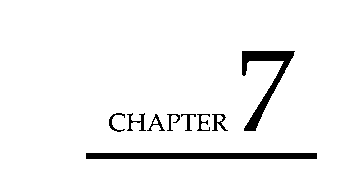 A Charge to Keep I Have (536)Matt. 26:41; Mark 14:38; Luke 21:36; Rom. 14:12;1 Thess. 5:6-8; 1 Pet. 4:5A Child of the King (361)John 1:12,14:2; Rom. 8:16-17; 2 Cor. 8:9; James 2:5;Rev. 21:27A Christian Home (727)Matt. 17:20, 21:21; Mark 11:23; 1 Cor. 11:3;Eph. 1:22, 5:23, 6:4; Col. 1:18A Closer Walk with Thee (617)Ps. 25:1-5, 31:3, 73:24; 2 Cor. 12:9 A Glorious Church (672)Eph. 5:25-27; 2 Tim. 2:12; Rev. 7:9-14, 22:5A Mighty Fortress Is Our God (30)Gen. 3:1; 2 Sam. 22:2; Ps. 18:1-2, 91:2,118:7,144:1-2; Matt. 10:28; Luke 12:4-5; Heb. 2:4, 2:14,13:6;Rev. 20:10A Name I Highly Treasure (155)Matt. 1:21,1:25; Luke 1:31; John 20:31; Acts 4:12,10:43; Rom. 10:13; 1 Cor. 6:11; 1 John 5:13A New Name in Glory (419)Is. 55:7; Luke 15:7,15:10; Eph. 2:4-5,2:8;Rev. 3:5,21:27A Shelter in the Time of Storm (571)2 Sam. 22:2-3, 22:32; Ps. 18:2,18:31, 27:5, 31:2-3, 62:2, 62:6, 71:3, 94:22;1 Cor. 10:4Abide with Me (584)Ps. 139:7-12; 1 Cor. 15:54-55; James 1:17Adoration (203)Ps. 96:9; Matt. 2:11All Because of God's Amazing Grace (354)Rom. 3:23-24, 5:8; Eph. 1:7-8; Rev. 7:9-14, 22:4All Creatures of Our God and King (77)Ps. 145:10,148,150:6All for Jesus (470)Matt. 23:37; Luke 13:34; Heb. 12:2; 1 Tim. 6:15;Rev. 17:14All Glory, Laud, and Honor (215)Ps. 118:26; Matt. 21:1-9, 21:15-16; Luke 19:36-38;John 1:49,12:12-16All Hail King Jesus (123)1 Tim. 6:15; 2 Tim. 2:12; Rev. 17:14, 22:5,22:16All Hail the Power of Jesus' Name (124)Ps. 96:6-8; Jer. 10:6; Rom. 11:5; Phil. 2:9-11;1 Tim. 6:15; Rev. 7:9-12,17:14All Hail the Power of Jesus' Name (126)Ps. 96:6-8; Jer. 10:6; Rom. 11:5; Phil. 2:9-11;1 Tim. 6:15; Rev. 7:9-12,17:14All People That on Earth Do Dwell (39)Ps. 100All Praise to Our Redeeming Lord (684)Rom. 12:4-8; 1 Cor. 12:4-7,14:12; Eph. 4:11-13;1 Thess. 5:11; 1 Pet. 1:8,4:10-11All That Thrills My Soul (108)Song of Sol. 5:10; Is. 1:18; Rev. 15:3-4,22:1 All the Way Along (380)Is. 26:3; Matt. 8:26; Luke 8:24; 2 Cor. 1:5; Phil. 4:5All the Way My Savior Leads Me (559)Ex. 17:6; Num. 20:8-11; Deut. 8:15; Neh. 9:15; Ps. 78:20,105:41,114:8; John 6:32-35,14:2-3;Rom. 8:28All Things Bright and Beautiful (737)Gen. 1:20-25,1:30; Neh. 9:6; Ps. 104:24; Rev. 4:11 All Your Anxiety (634)Ps. 55:22,94:19; Phil. 4:6; Heb. 4:16; 1 Pet. 5:7Alleluia (131)Ex. 15:2; Ps. 96:4; Rev. 4:11, 5:12Alleluia! Alleluia! (266)Matt. 28:7; 1 Cor. 15:54-57; 1 Pet. 1:3 Alleluia! Sing to Jesus (273)Matt. 28:20; John 6:31-33, 6:50-51, 14:18; Acts 1:9-11;Heb. 1:8; Rev. 4:6-11,5:9Almost Persuaded (330)Acts 26:28Amazing Grace (85)Luke 15:24,15:32; Rom. 3:22-24, 5:1-2; 1 Cor. 15:10;Eph. 2:8-9; Titus 3:4-7And Can It Be? (225)Job 29:14; Is. 61:10; John 8:36; Rom. 5:14-21, 8:1; 1 Cor. 15:22; Eph. 4:15; Phil. 2:5-11; 1 Pet. 5:4Angels, from the Realms of Glory (192)Job 38:7; Hag. 2:7; Matt. 2:1-11; Luke 2:7-16;1 Thess. 4:16Angels We Have Heard on High (190)Luke 2:8-16Anywhere with Jesus (614)Ps. 32:8; Is. 48:17; Matt. 28:19-20; Mark 16:15Are You Washed in the Blood? (328)Zech. 13:1; John 14:2-3; Rev. 7:9-10, 7:14,19:7 Arise, My Soul, Arise (432)Rom. 8:15-16, 8:34; Eph. 1:7-8; Col. 1:19-20; Heb. 4:16, 7:22, 7:25,10:22; 1 John 2:1As with Gladness Men of Old (200)Matt. 2:1-11, 7:14; Rev. 21:23At Calvary (236)Rom. 5:8; Gal. 5:1; Eph. 2:4-5At the Cross (229)Matt. 27:45; Mark 15:33; Luke 23:44-45; Rom. 5:8;1 John 3:16,4:9-10At the Name of Jesus (277)Ps. 24:7-10; Is. 45:23; John 1:1-2; Rom. 14:11;Phil. 2:5-11Away in a Manger (176)Luke 2:7; Phil. 4:5Away in a Manger (178)Luke 2:7; Phil. 4:5Baptized in Water (739)Acts 1:5; Rom. 6:3-5, 8:16; Eph. 4:30; Col. 2:12Be Still and Know (630)Ps. 9:10, 31:14, 46:10, 91:2; Is. 57:18-19Be Still, My Soul (97)Ps. 46:10; Matt. 8:23-27; Mark 4:37-41; 1 Cor. 13:12;Rev. 21:3-4Be Thou My Vision (460)Ps. 89:15; John 1:1,1:14; 1 Cor. 1:24; 2 Cor. 6:18;Phil. 3:7-8Because He Lives (256)Matt. 1:21,1:25; Luke 1:31, 2:21; John 14:19;1 Cor. 15:25-26Because I Have Been Given Much (531)Matt. 10:8; 2 Cor. 8:7; 1 Tim. 6:18;1 John 3:17-18, 4:19-20Behold the Throne of Grace (631)Is. 65:24; Jer. 33:3; Eph. 3:12,3:20; Heb. 4:16Beneath the Cross of Jesus (231)Is. 32:2; Gal. 6:14Beulah Land (527)Deut. 33:28; Is. 62:4; John 14:2-3; Rev. 7:9-12, 22:1-2Bless His Holy Name (27)Deut. 11:7; Ps. 71:19,103:1-2,126:2-3,146:1Blessed Assurance (442)Ps. 35:28, 71:8, 71:24; Rom. 8:17; 1 Cor. 6:20, 7:23;Gal. 4:7; 1 John 2:5; Rev. 7:14Blessed Be the Name (116)Ps. 35:28,113:1,135:1,148:5,148:13; Acts 4:12;Heb. 9:14Blessed Quietness (313)Is. 32:17; Rom. 5:5; Phil. 1:11; 1 John 4:13Blessed Redeemer (243)Is. 53:5; Matt. 27:31-35; Mark 15:20-24; Luke 23:26-34; John 19:16-18; 1 Pet. 2:24Blest Be the Tie That Binds (677)Acts 4:32; Gal. 3:28, 6:2; Phil. 2:1-2; 1 John 4:11Born by the Holy Spirit's Breath (318)John 20:22; Rom. 8:1-2, 8:15-17, 8:26-27, 8:38-39;Gal. 3:29, 4:7Break Thou the Bread of Life (693)Ps. 42:1,119:11; Matt. 14:19,15:36; Mark 6:41, 8:6;Luke 9:16; John 6:11Breathe on Me (301)Ps. 51:10; John 20:22; Acts 1:8, 2:1-4; Heb. 10:22;2 Pet. 1:3Breathe on Me, Breath of God (302)Ps. 51:10; John 20:22; Acts 2:1-4; Heb. 10:22Brethren, We Have Met to Worship (23)Ex. 15:20-21; Ps. 78:23-24; Luke 22:27-30; John 6:31;2 Pet. 3:13Bring Them In (708)Jer. 50:6; Ezek. 34:6; Matt. 9:36-38,10:6,18:12-14;Luke 15:4-7; 1 Pet. 2:25Bring Your Vessels (294)2 Kings 4:1-7; Acts 2:33; Rom. 15:13; 2 Cor. 4:7;Gal. 3:14Burdens Are Lifted at Calvary (439)Ps. 55:22; John 14:1; 1 Pet. 5:7Calvary Covers It All (221)Is. 53:5; Matt. 27:26, 27:29; Mark 15:15,15:17;John 19:1-2; 1 Pet. 2:24Celebrate Immanuel's Name (162)Is. 7:14; Matt. 1:23; John 1:14; Col. 2:9-10; 1 John 4:2Child in the Manger (188)Matt. 1:22-23; Luke 2:6-7; Acts 10:36; Rom. 10:12;Rev. 5:11-12Children of the Heavenly Father (93)Ps. 37:28, 92:12-13, 94:14; Luke 13:34; Rom. 8:38-39;1 Cor. 1:8Christ Arose (258)Matt. 27:57—28:7; Mark 15:42—16:7; Luke 23:50—24:8; John 19:38—20:8; 1 Cor. 15:54-55Christ for the World We Sing (702)1 Chron. 16:23; Ps. 18:49, 40:3, 96:1-2; 2 Cor. 5:18-19Christ Is Made the Sure Foundation (671)Is. 28:16; 1 Cor. 3:11; Gal. 3:28; Eph. 1:10,1:22, 2:19-20,4:15, 5:23; Col. 1:18;1 Pet. 2:6Christ Is Risen, Christ Is Living (261)Luke 24:5-6; John 6:57,14:19; 1 Cor. 15:12-14, 15:22,15:54-57; Rev. 1:5Christ Is the World's Light (150)Matt. 26:15; John 6:33, 6:51, 8:12, 9:5,14:7;1 John 2:9-11Christ the Lord Is Risen Today (260)Matt. 28:1-9; Mark 16:2-11; Luke 24:1-12; John 20:1-18; 1 Cor. 15:54-57; Heb. 9:27-28Cleanse Me (516)Ps. 51:2, 51:10,139:23-24; Jer. 33:8; Zech. 13:9;Phil. 4:19Close to Thee (609)Ps. 16:5, 23:4, 119:57, 142:5; Lam. 3:24; Rev. 22:14Come, All Christians, Be Committed (544)Ps. 100:4; John 15:12,15:17; Col. 3:23; 1 Thess. 1:3, 4:9; 1 John 3:23,4:21Come and Dine (593)Matt. 14:15-21,15:32-38; Mark 6:35-44, 8:1-9; Luke 9:12-17; John 2:1-11, 6:5-13, 6:58,21:9-13;Rev. 19:7-9Come, Christians, Join to Sing (115)Ps. 32:11, 33:21, 95:1-2,105:3yf Come, Every One Who Is Thirsty (324)Is. 44:3, 65:24; Eph. 5:18; Rev. 21:6, 22:17Come, Holy Spirit (308)Ps. 107:35; Is. 41:18; Matt. 11:28; Rom. 15:13;2 Cor. 12:9; Eph. 3:16Come, Holy Spirit, Dove Divine (741)Matt. 3:16; Mark 1:10; Luke 3:22; John 1:29,1:32,1:36; Rom. 6:3-5; Eph. 4:30; Col. 2:12;Rev. 5:12-13Come, Holy Spirit, Heavenly Dove (303)Ezek. 11:19, 36:26; Matt. 3:16; Mark 1:10; Luke 3:22;Rom. 5:5\7come Just As You Are (321)Ps. 38:4, 38:18; Luke 15:11-24; Eph. 2:8-9; Titus 3:5Come, Share the Lord (753)Matt. 18:20; 1 Cor. 10:16-17; Eph. 1:22, 4:15, 4:32;Col. 1:18, 2:9-10, 3:13; Rev. 19:9Come, Thou Almighty King (3)Ps. 47:6-7,111:10; John 1:1,1:14,14:26; Eph. 6:17;Heb. 4:12Come, Thou Fount of Every Blessing (51)1 Sam. 7:12; Ps. 139:9-10; Ezek. 34:12; 2 Cor. 3:18;Phil. 3:20-21; 1 Pet. 1:18-19Come, Thou Long-expected Jesus (157)Is. 9:7; Hag. 2:7; Luke 1:33, 2:25; John 8:56Come, We That Love the Lord (18)Ps. 128:5-6,134:3,149:2; Is. 35:10, 51:11; Rev. 14:3Come, Ye Thankful People, Come (765)_	Ps. 67:6-7; Matt. 13:38-43; 2 Cor. 9:10; Rev. 14:15Constantly Abiding (601)Is. 66:1; Matt. 5:35; Acts 7:49; 1 Cor. 3:16; 2 Cor. 4:7;Heb. 13:5Count Your Blessings (771)Ps. 91:11-12,103:2; Eph. 1:3; James 1:17Covered by the Blood (251)Matt. 26:28; Acts 3:19; Eph. 1:7-8; 1 John 1:7;Rev. 1:5Crown Him with Many Crowns (272)John 20:20, 20:27; Rom. 14:9; 1 Cor. 15:54-57;Rev. 5:6, 5:13,19:12Day by Day (105)Deut. 33:25; Ps. 119:151,145:18; 2 Cor. 4:16; Phil. 4:5 Dear Lord and Father of Mankind (472)1 Kings 19:11-12; Matt. 4:18-22; Mark 1:16-18, 2:13-14; Eph. 4:23Deeper and Deeper (477)Ps. 40:2; 2 Cor. 12:9; Heb. 13:21Deeper, Deeper (475)Prov. 2:6; John 15:16; Rom. 8:37; Eph. 3:17;Col. 2:6-7; James 1:5Does Jesus Care? (574)Ps. 55:22; 1 Cor. 10:13; Heb. 2:18; 1 Pet. 5:7Don't Turn Him Away (333)Rom. 8:26; 1 Thess. 5:9; 1 Pet. 2:25; 1 John 2:1;Rev. 3:20Dwelling in Beulah Land (517)Is. 62:4; John 4:13-14, 6:48-51Emmanuel (165)Is. 7:14; Matt. 1:23Eternal Father, Strong to Save (764)Job 38:8-11; Ps. 89:8-9,107:23-30Eternal Life (734)Rom. 12:10,14:19; Eph. 4:2-3; Phil. 2:1-4;1 Thess. 3:12; 1 Pet. 3:8Every Bridge Is Burned Behind Me (492)Jer. 32:40; Matt. 7:13-14; 1 Cor. 15:28Face to Face (661)1 Cor. 13:12; Rev. 7:17, 21:4, 22:4Fairest Lord Jesus (152)Heb. 7:26; Rev. 3:14, 5:12-13, 7:12, 22:16Faith Is the Victory (446)Song of Sol. 2:4; Eph. 6:14-17; Heb. 4:12;1 John 5:4-5; Rev. 3:5, 7:13-14Faith of Our Fathers (639)1 Tim. 6:12; Heb. 11; 1 John 5:4; Jude 3; Rev. 2:10 Father, Speak Your Word Again (690)Ps. 40:8,119:30,119:105, 119:130; Prov. 6:23;1 Cor. 2:9-13Fill Me Now (314)Acts 2:4, 4:31,13:52; Rom. 15:13; Eph. 5:18Fill My Cup, Lord (458)Ps. 42:2, 63:1,143:6; Matt. 5:6; John 4:4-15, 6:32-35Fill Thou My Life, O Lord, My God (548)Ps. 9:1, 86:12, 92:1-2,103:1,146:2; Col. 3:17;Heb. 13:15-16Find Us Faithful (726)Cor. 11:1; 1 Pet. 4:10; 3 John 3Follow, I Will Follow Thee (488)Ps. 21:6; Matt. 4:18-22, 9:9; Mark 1:16-18, 2:14;Luke 5:27-28Follow On (494)Ps. 23:4; Is. 41:10, 41:13; Lam. 3:57; 2 Tim. 4:8;James 1:12; 1 Pet. 2:21,5:4For All the Saints (685)2 Tim. 4:7-8; Heb. 12:1; James 1:12; 1 Pet. 5:4;Rev. 21:21,22:14For the Beauty of the Earth (776)Ps. 19:1,134:2,141:2; 2 Cor. 9:15; 1 Tim. 2:8;Heb. 13:15; James 1:17For the Fruit of All Creation (773)Cor. 9:10; Gal. 6:9; James 3:18Forth in the Peace of Christ We Go (781)Rom. 5:1; Rev. 1:6Freely, Freely (707)Matt. 10:8; Acts 4:12,10:43; 1 Cor. 2:12, 6:11 Friendship with Jesus (604)John 15:14-15Gentle Shepherd (626)Ps. 23:1-3, 78:52; Ezek. 34:23; John 10:11,10:14;Heb. 13:20; 1 Pet. 2:25Give Him the Glory (431)Ps. 51:2; Rom. 5:1,10:10,15:13Give Me a Holy Life (515)Is. 64:8; Jer. 18:4; 2 Cor. 10:5; Eph. 3:16-19;1 Thess. 4:7; 2 Tim. 1:9Give Me Jesus (588)Gal. 6:14; Eph. 3:17-19; 1 John 5:4-5Give Me Thy Heart (332)Acts 26:20; Rom. 5:20,10:9-10Give of Your Best to the Master (540)Matt. 20:28; Mark 10:45; John 13:15; Eph. 6:11;Phil. 2:5-7Give Thanks (770)Ps. 28:7,30:11-12Give Thanks, My Soul, for Harvest (774)Gen. 1:28-30; Ps. 67:6, 85:12Glorify Thy Name (4)Ex. 9:16; Ps. 34:3, 86:9, 86:12; Is. 24:15Glorious Freedom (505)John 8:32, 8:36; Rom. 7:6, 8:1-2; 2 Cor. 3:17Glorious Is Thy Name (145)Ps. 30:4, 92:1-2, 99:3; Rev. 11:15Glorious Things of Thee Are Spoken (670)Ex. 13:21-22; Num. 9:15; Ps. 87:1-3,105:39-41;Is. 26:1Glory Be to God the Father (16)Ps. 69:34; 1 Tim. 6:15-16; Rev. 4:11, 5:12-13, 7:11-12,17:14Glory Be to the Father (9)Gal. 1:3-5; Eph. 3:20-21; Phil. 4:20; Jude 25; Rev. 1:8Glory to His Name (242)Ps. 96:8; Zech. 13:1; Gal. 6:14; Heb. 9:13-14Go Forth and Tell! (701)Matt. 28:19-20; Mark 16:15; Rom. 10:12-15;1 Pet. 4:11Go, Tell It on the Mountain (181)Matt. 1:21,1:25; Luke 2:8-20God Be with You (785)Gen. 31:49; Ps. 17:8; John 6:31-35God Is So Good (50)Ps. 73:1,135:3God Leads Us Along (92)Ps. 23:2-4, 40:2, 69:14, 73:24,124:1-5; Eph. 1:7-8;Col. 1:19-20God of Grace and God of Glory (720)2 Sam. 22:34; Ps. 18:33; Hab. 3:19; Luke 21:15;Eph. 6:10-17; 2 Tim. 1:7; James 1:5God of Our Fathers (758)2 Chron. 20:6; Ps. 119:105God of the Ages (754)Ps. 90:4; 2 Pet. 3:8God Rest You Merry, Gentlemen (184)Luke 2:6-14God, the Father, Name We Treasure (742)Ps. 34:11, 89:1; Prov. 22:6; Eph. 6:4; Col. 3:21God the Spirit, Guide and Guardian (780)John 1:14; Eph. 4:11-12; 2 Pet. 1:21God, Whose Giving Knows No Ending (529)Acts 17:25; Eph. 4:7, 6:7; 1 Pet. 4:10God Will Take Care of You (107)1 Cor. 10:13; Phil. 4:6-7,4:19; 1 John 5:14 Good Christian Men, Rejoice (182)Luke 2:6-11; Heb. 2:14-15Grace Greater than Our Sin (84)Ps. 51:7; Is. 1:18; Rom. 5:20-21; Eph. 1:6-8, 2:8-9Great Is the Lord (69)1 Chron. 16:25; Ps. 48:1, 96:4,145:3Great Is Thy Faithfulness (44)Ex. 34:6-7;,Ps. 100:5,117:1-2; Lam. 3:22-23;James 1:17Guide Me, O Thou Great Jehovah (96)Ex. 13:21-22,16:15-21; Josh. 1:11,3:17; Neh. 9:12, 9:19; Ps. 78:23-24; Heb. 11:13Hallelujah, I Am Free! (444)Matt. 20:28; Mark 10:45; John 8:32, 8:36; Rom. 8:1-2;1 Pet. 1:18-19; Rev. 14:3Hallelujah! Amen! (143)Rom. 8:35-37; Rev. 5:11, 7:9-14,19:1-6Hallelujah! What a Savior! (253)Is. 53:3; Matt. 27:27-31; Mark 15:16-20; Luke 23:11;John 3:14,12:32,19:1-6,19:30Hark! the Herald Angels Sing (191)Is. 7:14, 9:6; Hag. 2:7; Mai. 4:2; Matt. 1:23;Luke 2:8-14; John 1:4,1:14Have Thine Own Way, Lord (480)Ps. 26:2, 51:7,139:23; Is. 1:18, 64:8; Jer. 18:6;Matt. 14:36; Mark 6:56; Luke 6:19Have You Any Room for Jesus? (323)Ps. 24:7-10; Is. 53:12; Ezek. 11:19, 36:26; Luke 11:28;Rev. 3:20He Abides (315)Matt. 7:13-14; John 14:16,14:26,15:26,16:7;Rom. 8:6; 2 Pet. 1:3-4He Brought Me Out (412)Ps. 37:23-24, 40:2-3,119:32,119:133; Rom. 5:1-2;1 Pet. 5:12He Giveth More Grace (101)Rom. 5:20; 2 Cor. 12:9; Eph. 1:7-8, 3:16-19; James 4:6;2 Pet. 1:2He Has Made Me Glad(I Will Enter His Gates) (25)Ps. 100:4,118:24He Has Surely Borne Our Sorrow (247)Is. 53:3-5; Matt. 27:29; Mark 15:17; John 19:2,19:34, 20:26-29; 1 Cor. 15:54-55; 1 John 3:2He Hideth My Soul (572)Ex. 33:21-22; Eph. 1:3; 1 Thess. 4:17He Is Able to Deliver Thee (339)Ps. 22:8, 50:15, 79:9He Is Lord (269)Phil. 2:9-11He Is So Precious to Me (358)2 Cor. 12:9; Rev. 3:20, 22:4He Keeps Me Singing (349)Is. 43:2; Mark 4:39; 1 Thess. 4:16-17; 2 Tim. 2:12He Leadeth Me (99)Ps. 23:2, 32:8, 73:23-24,139:10; Is. 48:17; Phil. 4:11 He Lifted Me (408)Ps. 40:2, 69:14; Rom. 5:8; Gal. 2:13-14; Eph. 2:4-5, 2:8He Lives (262)Ps. 32:11; Rom. 8:11; 2 Cor. 6:16; 1 John 4:15He Loves Me (227)Matt. 27:45; Mark 15:33; Luke 23:44-45; Rom. 5:8;1 John 3:16, 4:9-10He Never Has Failed Me Yet (565)Ps. 12:7, 23:4,140:4-5; Rom. 8:37; 1 Cor. 1:9He Ransomed Me (353)Ps. 40:2, 69:14; Rom. 5:8; Gal. 1:4; Rev. 5:11-13He Rolled the Sea Away (649)Ex. 14:21-22; Neh. 9:11; Ps. 66:6; Heb. 11:29He the Pearly Gates Will Open (665)Ps. 147:3; Is. 61:1; Acts 4:12; Rom. 5:8; Eph. 1:7-8;Col. 1:14; Rev. 21:21,22:14He Took My Sins Away (364)Ps. 55:22; Rom. 5:1, 8:1, 8:6; Heb. 9:26; 1 Pet. 5:7;1 John 3:5He Touched Me (348)Ps. 38:4; Matt. 8:2-3, 8:14-15; Mark 1:40-41;Luke 5:12-13He's a Wonderful Savior to Me (378)Rom. 6:18, 6:22; 2 Cor. 1:5; Phil. 4:19; Heb. 4:16;1 John 2:12He's Everything to Me (403)Is. 55:7; Matt. 20:28; Rom. 8:16-17; Eph. 1:7-8;Titus 3:4-7Heaven Came Down (371)Ps. 18:28; John 14:2; Rom. 3:24; Eph. 5:8; Titus 3:4-7;1 John 3:1Heavenly Father, King Eternal (60)Matt. 16:24; Mark 8:34; Luke 9:23; Rom. 8:37-39;1 Tim. 1:17Heavenly Sunlight (375)Deut. 31:6, 31:8; Josh. 1:5; John 12:46; 2 Cor. 4:6;1 John 1:5Here at Thy Table, Lord (745)Matt. 5:6, 26:26-28; Mark 14:22-24; Luke 6:21, 22:19-20; John 6:51; 1 Cor. 11:23-26Here, O My Lord, I See Thee (749)John 6:32-33; 1 Cor. 10:16-17,11:23-27; 2 Cor. 4:18Hidden Peace (582)Ps. 29:11; John 4:14, 7:37-38; Rom. 5:1; 2 Thess. 3:16;2 Tim. 2:11-12Hiding in Thee (558)2 Sam. 22:32; Ps. 18:2, 59:16, 61:2, 62:6-8, 94:22Higher Ground (467)Ps. 61:2; Eph. 4:14-15, 6:16; Phil. 3:12-14 His Eye Is on the Sparrow (103)Ps. 84:3; Matt. 6:26,10:29-31; Luke 12:6-7; John 14:1His Grace Aboundeth More (426)Rom. 5:1-2, 5:6, 5:8, 5:20; Eph. 1:7-8,2:8-9His Grace Is Sufficient for Me (580)Ps. 94:19; Rom. 15:13; 1 Cor. 10:13; 2 Cor. 12:9;2 Thess. 2:16-17His Name Is Wonderful (149)Is. 40:11; Ezek. 34:23; Mic. 5:4; John 10:11,10:14,10:16; 1 Cor. 10:4; 1 Pet. 2:25His Way with Thee (335)Matt. 7:13-14,11:28; Rom. 5:1; Heb. 9:13-14His Yoke Is Easy (411)Ps. 23:1-4; Matt. 7:13-14,11:30; Rev. 7:17Holiness Forevermore (502)Rom. 8:6-9; Rev. 15:2-4Holiness unto the Lord (503)Luke 21:28; Eph. 5:8; Phil. 3:8-9; 1 Thess. 4:7;1 Pet. 1:18-19; Rev. 3:4-5, 21:2, 21:9Holy God, We Praise Thy Name (12)Ps. 86:12, 95:6,145:1; Is. 6:2-3; Heb. 1:8;Rev. 4:8, 6:9-11, 7:13-14Holy Ground (114)Ex. 3:5; Ps. 34:7; Acts 7:33Holy, Holy (10)Ps. 63:4,134:2; Is. 6:3; Rev. 4:8Holy, Holy, Holy! Lord God Almighty (2)Ps. 145:10; Is. 6:2-3; Rev. 1:8, 4:4-11Holy Spirit, Be My Guide (299)Ps. 51:10; Is. 1:25; Matt. 3:11-12; Luke 3:16-17;Gal. 5:25Holy Spirit, Light Divine (306)Acts 1:8; Rom. 8:5,15:13; Heb. 9:13-14,10:22Holy Spirit, Thou Art Welcome (309)Matt. 18:20Hosanna, Loud Hosanna (217)Matt. 19:13-15, 21:1-9, 21:15-16; Mark 9:36-37,10:13-16; Luke 18:15-17,19:36-38;John 12:12-16How Firm a Foundation (689)Deut. 31:6, 31:8; Josh. 1:8; 1 Kings 8:57; Is. 1:25, 28:16,40:11,41:10,43:1-2, 46:4; Zech. 13:9; Rom. 10:17; 1 Cor. 3:11; 2 Cor. 12:9; Heb. 6:17-18How Great Our Joy! (197)Luke 2:8-20How Great Thou Art (33)Neh. 9:6; Job 26:14; Ps. 138:5; Is. 12:6; Rom. 5:6-8;Col. 1:19-20, 2:13-14; 1 Thess. 4:16-17How Majestic Is Your Name (71)Ps. 8:1, 8:9; Is. 9:6How the Fire Fell (506)Ps. 51:10; Is. 48:18, 66:12; Acts 2:2-3; 1 Thess. 5:23;2 Tim. 4:8I Am His, and He Is Mine (605)Deut. 33:27; Song of Sol. 2:16; Jer. 31:3; John 14:26;Rom. 8:35-39; 1 Cor. 13:8I Am Resolved (487)John 6:63, 6:68,14:6I Am Thine, O Lord (473)Eph. 3:16-19; Phil. 1:9; Heb. 10:22I Belong to the King (362)Deut. 31:6, 31:8; Josh. 1:5; Ps. 46:1; John 14:2-3;Rom. 8:16; Rev. 7:15-17I Come with Joy (747)Matt. 26:26; Mark 14:22; Luke 22:19;1 Cor. 10:16-17,11:23-24I Exalt Thee (72)1 Chron. 16:25; Ps. 34:3, 95:3,96:4, 97:9,118:28I Feel like Traveling On (655)John 14:2-3; 2 Cor. 5:1; Jude 7; Rev. 20:15, 21:4, 21:10-11I Gave My Life for Thee (546)2 Cor. 5:15; Phil. 2:5-8; 1 Pet. 2:21; 1 John 3:16I Give All My Life to You (482)Rom. 12:1I Have Decided to Follow Jesus (468)Matt. 10:37-38; Luke 14:26-27; 1 Cor. 1:18; Gal. 6:14;Heb. 12:2I Have Settled the Question (399)Ps. 23:3; Matt. 6:19-21, 7:13-14; John 5:6; Rom. 6:18, 6:20; 1 Cor. 9:24; Heb. 11:25; Rev. 21:21I Heard the Bells on Christmas Day (195)Ps. 121:4; Luke 2:14I Know a Fount (252)Zech. 13:1; Heb. 9:14; Rev. 7:14I Know God's Promise Is True (367)John 3:16; Rom. 6:22-23, 8:1-2; Titus 1:2;1 John 2:25,5:11,5:20I Know That My Redeemer Lives (524)Job 19:25; Rom. 8:34; Eph. 1:4, 3:16-19; 1 Pet. 1:15-16;Rev. 14:3I Know Who Holds Tomorrow (612)Is. 43:2; Matt. 6:26, 6:34; Rev. 7:17, 21:4, 21:23, 22:5I Know Whom I Have Believed (443)Matt. 24:36; Mark 13:32; John 16:8; Rom. 14:8;Eph. 2:8; 2 Tim. 1:12I Lay My Sins on Jesus (340)Ps. 51:7,103:3; Is. 1:18; Col. 1:19-20; Rev. 7:9-12,14:3I Love Him Better Every Day (425)Matt. 11:28; John 14:2-3; Rom. 5:8; 2 Tim. 1:9I Love to Tell the Story (696)Ps. 66:16; 1 Thess. 2:3-4I Love to Walk with Jesus (206)Ps. 23:2-3; Matt. 9:11-13, 20:29-34, 27:26-35;Mark 2:16-17,10:46-52,15:15-24; Luke 4:18-19, 5:30-32,18:35-43, 23:25-33;John 19:16-18; Rev. 21:23-24I Love You, Lord (133)Ps. 18:1, 35:9I Must Tell Jesus (623)Ps. 55:22; Is. 49:13; 1 Cor. 10:13; 2 Cor. 1:3-4;Heb. 2:18, 4:15; 1 Pet. 5:7I Need Thee Every Hour (600)Ps. 73:28; 1 Cor. 10:13; Heb. 4:15; James 4:8 I Sing the Mighty Power of God (74)Ps. 65:6, 68:34-35, 74:16,104:14,104:27, 136:25,139:7-12,145:15;Rom. 1:20I Surrender All (486)Ps. 31:5; Matt. 3:11; Luke 3:16; 2 Tim. 1:7I Then Shall Live (732)Matt. 6:9-12; Luke 11:2-4; John 6:35,6:48,13:34,15:12; Eph. 4:32, 5:1-2;1 John 4:11, 4:19I Want to Be like Jesus (208)Luke 23:34; John 4:34,13:15; Acts 10:38,13:52;Rom. 15:13; 1 Cor. 11:1; 1 Pet. 2:21I Will Call upon the Lord (56)2 Sam. 22:4, 22:47; Ps. 18:3,18:46I Will Praise Him (119)Ps. 51:2; Zech. 13:1; Heb. 9:14,10:22; 1 John 1:7,1:9I Will Serve Thee (469)Rom. 2:7; Gal. 5:13; 1 John 5:11 I Will Sing of My Redeemer (130)John 5:24; 1 Cor. 15:54-57; Eph. 1:7-8; 1 Pet. 1:18-19 I Will Sing of the Mercies (48)Ps. 89:1I Will Sing the Wondrous Story (384)Ps. 139:10; Is. 53:6; Matt. 18:12-14; Luke 15:4-7;1 Pet. 2:25; Rev. 14:3I Wonder As I Wander (198)Matt. 2:1-11; Luke 2:6-20I Would Be True (493)Phil. 2:14-16; 1 Pet. 2:12 I Would Not Be Denied (390)Gen. 32:24-30I'd Rather Have Jesus (456)Ps. 19:10; Song of Sol. 2:1; Phil. 3:7-9 I'll Go Where You Want Me to Go (538)Ps. 32:8; Matt. 9:37-38, 28:19-20; Mark 16:15;Luke 10:2; John 4:35I'll Live for Him (497)Rom. 6:8, 6:18, 6:22, 8:2; 2 Cor. 5:15I'll Tell the World That I'm a Christian (714)Rom. 1:16; 1 Cor. 2:9; 2 Tim. 1:8I've Anchored in Jesus (570)Ps. 107:28-30; John 17:15; Heb. 6:19If Jesus Goes with Me (549)Matt. 16:24, 28:19-20; Mark 8:34; Luke 9:23;Phil. 4:11If My People Will Pray (627)2 Chron. 7:14; Zeph. 2:3Immortal, Invisible, God Only Wise (65)Neh. 9:6; Is. 6:1-2, 43:13; Dan. 7:9, 7:13, 7:22; Acts 17:24-25; Rom. 16:27; 1 Tim. 1:17, 6:13-16;James 1:17In Christ There Is No East or West (678)Luke 13:29; Rom. 8:14-17; Gal. 3:28; Col. 3:11In Heavenly Love Abiding (586)Deut. 31:6, 31:8; Job 23:10; Ps. 16:11,23:1-3 In His Time (575)Ps. 38:15; Eccles. 3:11; Is. 30:18; Mic. 7:7In My Heart There Rings a Melody (350)Ps. 40:3; Rev. 5:11-13In the Cross of Christ I Glory (234)Gal. 6:14; Col. 1:19-20; Heb. 12:2In the Garden (606)Matt. 28:1-10; John 20:11-18In the Name of the Lord (146)Ps. 52:9,118:26; Jer. 10:6; Matt. 21:9, 23:39; Mark 11:9; Luke 13:35,19:38; John 12:13,17:11In the New Jerusalem (652)Rev. 3:12, 7:9-14, 21:1-4In the Service of the King (398)Rom. 12:6-8; 1 Pet. 4:10 Infant Holy, Infant Lowly (186)Luke 2:6-20Is Thy Heart Right with God? (329)Rom. 8:1, 8:6-9; 1 Cor. 6:19-20; Phil. 3:8; Col. 2:13-14;Titus 2:12Is Your All on the Altar? (525)Rom. 8:1-4,12:1It Came upon the Midnight Clear (168)Is. 2:4, 9:6-7; Luke 2:8-14It Cleanseth Me (454)Ps. 51:7; Is. 1:18; Zech. 13:1; Rom. 3:22-25;Eph. 1:7-8; Heb. 9:14It Is Glory Just to Walk with Him (610)Ps. 25:4-5, 32:8,48:14, 73:24,139:9-10; Is. 48:17It Is Good to Sing Thy Praises (46)Ps. 92It Is Mine (414)Ps. 119:76; Is. 26:3, 32:17-18; Acts 13:52; Rom. 15:13;2 Thess. 3:16It Is Truly Wonderful (381)Ps. 51:7; Is. 1:18; Mic. 7:18; 1 Thess. 5:23; Heb. 2:18;James 1:17It Is Well with My Soul (554)Matt. 24:30-31; Mark 13:26-27; Rom. 8:28; Col. 2:13-14; 1 Thess. 4:16; 1 Pet. 4:19; Rev. 1:7It's Just like His Great Love (393)Mark 4:39; Rom. 8:35-39It's Real (440)John 16:8; Rom. 8:14-16; Gal. 3:2-5; Eph. 2:8-9Jesus Calls Us (541)Matt. 4:18-22, 6:24; Mark 1:16-20; John 21:15-17;1 Tim. 6:10Jesus, I Come (344)Ps. 18:28; Is. 51:11; Jer. 31:13; Eph. 5:8; 2 Tim. 1:10;1 Pet. 2:9Jesus, I My Cross Have Taken (471)Matt. 16:24; Mark 8:34,10:21; Luke 9:23;Rom. 8:15, 8:28; Gal. 4:6Jesus Is All I Need (577)Ps. 4:3, 23:4; 1 Cor. 10:13; Phil. 4:19; Heb. 2:18Jesus Is All the World to Me (576)John 14:1; Col. 3:4; 1 John 5:12, 5:20Jesus Is Calling (322)Matt. 11:28; John 20:31; 1 John 5:13; Rev. 3:20 Jesus Is Coming Again (281)Matt. 24:36; Mark 13:32; Rev. 4:9-11, 7:9, 21:4 Jesus Is Lord of All (275)Acts 10:36; Rom. 10:9; 1 Tim. 6:15; Rev. 17:14Jesus Is the Joy of Living (369)John 15:14; Rom. 15:13; Eph. 1:18; 2 Tim. 4:22Jesus Is the Sweetest Name I Know (138)John 20:31; Phil. 2:9; Rev. 22:4Jesus, Lover of My Soul (636)Ps. 17:8, 36:7, 36:9, 57:1, 91:1; John 4:14; Rom. 5:20Jesus Loves Even Me (736)John 15:9; Gal. 2:20Jesus Loves Me (738)Ps. 51:2, 51:7; Matt. 18:2,19:14; Mark 10:13-16;Luke 18:15-17; John 14:2-3; Gal. 2:20Jesus, My Strength, My Hope (508)Ps. 55:22; Is. 40:31; Col. 4:2; James 4:7-8; 1 Pet. 5:7Jesus, Name Above All Names (120)Is. 7:14; Matt. 1:23; John 1:1,1:14; Phil. 2:9Jesus Never Fails (581)Ps. 117:2; Matt. 24:35; Mark 13:31; Luke 21:33;1 Cor. 1:9Jesus Paid It All (218)Ps. 51:7; Is. 1:18; Ezek. 11:19, 36:26; Matt. 8:2-4; Mark 1:40-42; Luke 17:12-19; Rom. 11:6; 1 Cor. 15:28; 2 Cor. 12:9; Rev. 7:14Jesus Saves! (694)Ps. 96:2-3; Is. 24:15, 42:10; Matt. 28:19-20; Acts 1:8 Jesus Shall Reign (271)Ps. 72:5-8, 72:15-19 Jesus, the Very Thought of Thee (139)Ex. 33:14; Eph. 3:16-19; Phil. 3:14; 1 John 3:19Jesus, Thine All-victorious Love (500)Is. 1:25; Zech. 13:9; Mai. 3:2-3; Acts 2:2-3; 1 Tim. 1:5Jesus, Thy Boundless Love to Me (499)Jer. 31:3; Ezek. 11:19, 36:26; Rom. 5:8;1 John 4:10,4:16; Jude 21Jesus Will Walk with Me (603)Ps. 37:23-24; Is. 41:10; 1 Cor. 10:13;Heb. 2:18, 4:15,13:5Joy to the World (173)Gen. 3:17-18; 1 Chron. 16:31; Ps. 97:6, 98:4; Is. 55:13;Luke 2:10-11; John 1:14Joy Unspeakable (423)John 7:38,17:13; 2 Cor. 12:9; Phil. 4:19; 1 Pet. 1:8-9Joyful, Joyful, We Adore Thee (17)Job 38:7; Ps. 107:22,145:10; Rom. 8:17; 1 Thess. 4:9;Titus 3:4-7; 1 John 4:7Joyful, Joyful, We Adore You (174)Ps. 19:1; Is. 49:13, 60:1, 60:19; Luke 2:6-16Just a Closer Walk with Thee (607)Is. 40:29; 2 Cor. 12:9-10,13:4; Col. 1:13Just as I Am (343)John 6:37; Col. 1:19-20; 1 Pet. 1:18-19; 1 John 1:7Lamb of Glory (220)Rom. 1:2; Heb. 1:1-2; 1 Pet. 1:10-11; Rev. 5:12-13Lead Me to Calvary (232)Matt. 16:24, 26:36-45, 27:29, 27:59-60, 28:1-10;Mark 8:34,14:32-41,15:17,16:1-11; Luke 9:23, 24:1-11; John 19:2, 20:10-18Lead On, O King Eternal (641)Jer. 10:10; 1 Cor. 16:13; 1 Tim. 1:17; 2 Tim. 4:7-8;James 1:12; Rev. 2:10Leaning on the Everlasting Arms (596)Deut. 33:27; 2 Thess. 3:16Let All the People Praise Thee (61)1 Chron. 29:13; Ps. 35:28, 67:3, 67:5, 75:1,117:1;Rom. 15:11Let All Things Now Living (769)Ex. 13:21; Num. 14:14; Neh. 9:12, 9:19; Ps. 78:14;1 Tim. 4:4Let the Beauty of Jesus Be Seen in Me (526)Ps. 51:10; Rom. 13:14; 1 John 2:6Let the Lower Lights Be Burning (706)John 8:12; Acts 26:17-18; James 5:19-20Let the Whole Creation Cry (55)Ps. 47:6-7, 69:34, 95:3,148:1-5,148:12 Let Thy Mantle Fall on Me (293)2 Kings 2:1-15; Acts 1:13-14; Heb. 13:8Let Us Break Bread Together (748)Matt. 26:26-28; Mark 14:22-24; Luke 22:19-21;1 Cor. 11:23-26Let Us Build a House of Worship (674)1 Cor. 3:11-13; Eph. 2:19-22Let Your Heart Be Broken (543)Matt. 10:42; Mark 9:41; James 1:22; 1 Pet. 2:21Lift High the Cross (237)John 12:32; Rev. 5:12-13Like a River Glorious (592)Is. 26:3, 48:18, 66:12Like as a Mother Comforteth (731)Ps. 121; Is. 66:13Little Is Much When God Is in It (532)Matt. 9:36-38, 25:21, 25:23, 25:35-40; Luke 10:2,19:17; John 4:35; 2 Tim. 4:7-8Living by Faith (566)Matt. 6:34; Rom. 1:17; 2 Cor. 5:7; Gal. 2:20, 3:11;Heb. 10:38Living for Jesus (479)Ps. 71:14; Matt. 25:21, 25:23; Luke 19:17; 2 Cor. 1:3-5;Heb. 13:15Living for Jesus (496)Matt. 10:38,11:28,16:24; Mark 8:34; Luke 9:23;Col. 1:10; 1 Thess. 4:1Lo, He Comes with Clouds Descending (278)Matt. 24:30, 26:64; Mark 13:26,14:62; 1 Thess. 4:16-17; Rev. 1:7,19:1-7, 22:20Look and Live (372)John 3:14-16,12:32, 20:31; Acts 4:12; 1 John 5:11-13Look, Ye Saints, the Sight Is Glorious (267)Is. 53:3; Matt. 27:29; Mark 15:17; John 19:2; Rom. 14:11; Phil. 2:9-11; 1 Tim. 6:15; Rev. 17:14Lord, Be Glorified (457)Eph. 3:20-21; Col. 2:6; 2 Thess. 1:12Lord, I'm Coming Home (345)Is. 40:31; Luke 15:11-24; Heb. 3:12Lord, Lay Some Soul upon My Heart (704)James 5:19-20Lord, We Praise You (135)Ps. 31:23,106:48,116:17Love Divine, All Loves Excelling (507)John 20:22; 1 Cor. 3:17; 2 Cor. 3:18, 5:17; Heb. 11:9-11; 2 Pet. 3:14; Rev. 4:8, 4:10, 5:10Love Lifted Me (395)Matt. 8:23-27,14:23-33; Mark 4:35-41; Luke 8:22-25Macedonia (700)Acts 1:8,16:9; 1 Cor. 9:16-22Majesty (122)Acts 3:13; 1 Tim. 6:15; 1 Pet. 1:21; 2 Pet. 1:16-17;Rev. 4:11,5:12-13,17:14,19:16Make Me a Blessing (533)Matt. 5:14-16,10:8; 1 Tim. 6:18; Titus 3:8Make Me a Servant (535)Mark 10:42-44; Phil. 2:5-7May the Mind of Christ, My Savior (483)John 3:30; 1 Cor. 2:16; Col. 3:15-16; Heb. 12:1-2Mine Eyes Have Seen the Glory (756)Is. 65:16Moment by Moment (616)Rom. 6:4; 2 Cor. 3:18,4:6; Jude 21More About Jesus (498)Ps. 143:10; Is. 9:6; John 14:26; Eph. 1:17-19;2 Pet. 3:18More Love to Thee (463)Eph. 3:16-19; Phil. 1:9-11Must Jesus Bear the Cross Alone? (547)Matt. 16:24; Mark 8:34; Luke 9:23,14:27; 1 Thess. 4:17; 2 Tim. 4:8; James 1:12; 1 Pet. 5:4;Rev. 4:10My Anchor Holds (569)Heb. 6:19My Burden Is Gone (405)Ps. 38:4; Rom. 6:18, 6:22, 8:1-2; 1 Pet. 2:24My Burdens Rolled Away (365)Ps. 42:8; Heb. 4:16; 1 John 3:5 My Faith Has Found a Resting Place (435)John 6:37; Acts 2:21, 4:12; Rom. 10:13; 1 Cor. 6:11;Eph. 1:7-8; Col. 1:19-20My Faith Looks Up to Thee (433)Is. 40:29; Heb. 12:2; Rev. 7:17, 21:4My Jesus, I Love Thee (134)Matt. 27:29; Mark 15:17; John 14:2,19:2; 2 Tim. 4:8;James 1:12; 1 Pet. 5:4My Savior First of All (662)John 14:2-3; 1 Cor. 13:12; Rev. 7:9-14, 7:17, 21:4, 22:4My Savior's Love (224)Is. 53:4; Matt. 2:23, 26:36-44; Mark 14:32-41; Luke 22:39-46; 1 Cor. 13:12; 2 Cor. 5:21; Rev. 22:4My Soul Is Filled with Glory (422)Zech. 13:1; Rom. 6:14; 1 Cor. 10:13; Phil. 4:7;1 Pet. 1:8My Tribute (35)1 Chron. 16:34; Ps. 106:1; Joel 2:21; 1 Cor. 6:14;Gal. 6:14; 1 Thess. 2:4, 4:1My Wonderful Lord (111)Ps. 96:4,145:3; Is. 43:13; Dan. 7:9, 7:13, 7:22;Rom. 5:1; Rev. 5:11-12Near the Cross (240)Zech. 13:1; Gal. 6:14; 2 Pet. 1:19; Rev. 22:1-2, 22:16Near to the Heart of God (621)Ps. 16:8-9, 73:28; Heb. 10:22; James 4:8Nearer, My God, to Thee (485)Gen. 28:10-22; Ps. 73:28; 1 Thess. 4:17Nearer, Still Nearer (478)Ps. 107:28-30,148:14; Is. 40:11; Titus 3:5; Heb. 9:14No, Not One! (611)Is. 53:5; 2 Cor. 9:15; 1 Pet. 2:24No One Ever Cared for Me like Jesus (410)Is. 63:7-9; Eph. 4:32; Heb. 4:15No One Understands like Jesus (561)Ps. 55:22; Is. 55:7; 2 Cor. 1:5; Phil. 4:5; Heb. 4:16;1 Pet. 5:7Not My Will, but Thine (491)Matt. 26:39; Mark 14:36; Luke 22:42Nothing but the Blood (453)Ps. 51:7; Is. 1:18; Zech. 13:1; Rom. 3:22-26; Col. 1:19-20; 2 Tim. 1:9; Titus 3:4-7Now I Belong to Jesus (417)Matt. 20:28; Mark 10:45; Rom. 1:6, 8:35-39;Eph. 1:7-8Now Let Us from This Table Rise (751)John 13:15,15:12; 1 Pet. 2:21, 2:24Now Thank We All Our God (766)1 Chron. 29:13; Ps. 48:14, 75:1; Rev. 11:17O Breath of Life (305)Matt. 9:37-38; Luke 10:2; John 3:8, 4:35, 20:22;Acts 2:2O Christians, Haste (712)Matt. 28:19-20; Mark 16:15; Acts 17:28; Rom. 10:14-15; 2 Pet. 3:9; 1 John 4:9O Come, All Ye Faithful (175)Matt. 2:11; Luke 2:8-16; John 1:14O Come, Let Us Adore Him (136)Ps. 44:8, 72:19, 86:12; Luke 2:11; Acts 2:36,10:36;Rev. 4:9-11,19:7O Come, O Come, Emmanuel (163)Ps. 69:33; Is. 7:14; Hag. 2:7; Matt. 1:23; Luke 1:78-79;1 Cor. 1:24,1:30O for a Faith That Will Not Shrink (447)Prov. 3:5; Matt. 14:29-31,17:20; Luke 17:5-6;Heb. 10:38O for a Heart to Praise My God (464)Ps. 32:11, 51:10, 51:17, 86:12; Ezek. 36:25-26;Rom. 8:38-39; Eph. 3:16-19O for a Thousand Tongues to Sing (147)Deut. 32:3; Ps. 35:28; Is. 12:4; Matt. 15:31; Mark 7:37;Eph. 4:15; Col. 2:9-10; Heb. 9:14O God, Our Help in Ages Past (95)Ps. 48:14, 73:24, 90:1-2,90:4,106:48; Is. 40:28;2 Pet. 3:8O Happy Day (370)Zeph. 3:14-15; Heb. 4:9-11,10:22,12:2O Holy Night (183)Ps. 44:8; Matt. 2:1-11; Luke 2:6-16; John 13:34-35; Gal. 5:14; 1 Pet. 4:11; 1 John 3:23; Jude 25O How He Loves You and Me (223)1 John 3:16O How I Love Jesus (137)Acts 4:12; Rom. 5:8; Phil. 2:9; 1 John 4:19O Little Town of Bethlehem (169)Job 38:7; Is. 7:14, 60:19-20; Mic. 5:2; Matt. 1:23;Luke 2:4-7, 2:13-14O Love That Will Not Let Me Go (474)Jer. 31:3; John 1:4, 8:12; Rom. 8:35-39; 2 Cor. 4:6O Master, Let Me Walk with Thee (552)Matt. 23:11; Mark 9:35,10:42-45; Rom. 15:2-3O Sacred Head, Now Wounded (249)Is. 53:3-5; Matt. 27:29; Mark 15:17; John 19:2O That Will Be Glory (660)1 Cor. 13:12; Rev. 22:1-4O the Deep, Deep Love of Jesus (450)Ps. 118:1; Rom. 8:34; Eph. 3:16-19; Heb. 7:25O Thou in Whose Presence (615)Ex. 16:3; Num. 21:5; Ps. 13:4,16:11, 23:1-4, 42:8, 86:7;John 10:3-5,10:16,10:27O to Be Like Thee (490)Eph. 4:32, 5:1-2; Col. 3:13; 1 Pet. 2:21;1 John 2:6, 3:16O Worship the King (64)Gen. 3:19; Ps. 28:7, 31:14,103:14,104:1-8,145:6;Eccles. 3:20Of the Father's Love Begotten (164)Luke 1:26-38, 2:13; John 3:16; Rev. 1:8, 21:6, 22:13On Jordan's Stormy Banks (651)Deut. 12:10; Rev. 11:15,14:13, 21:4, 21:23, 22:5On the Cross of Calvary (219)John 8:12; Rom. 5:14-21; 1 Cor. 15:22,15:54-57;1 Tim. 2:5-6Once in Royal David's City (170)Luke 2:4-7, 2:40; John 7:42,14:2-3; Phil. 3:20-21Once to Every Man and Nation (551)Deut. 30:15; Josh. 24:15; Rom. 12:9; 1 Thess. 5:21-22;1 Pet. 3:9-11One Day (210)Is. 7:14; Matt. 1:23, 27:35, 27:59-60, 28:2-7;Mark 15:24,15:46,16:5-7; Luke 1:27, 23:33, 23:52-53, 24:2, 24:4-8; John 1:14, 19:18,19:41-42; Acts 1:9-11; 1 Cor. 15:3-4;1 Thess. 4:16; 1 Pet. 2:21Only Trust Him (334)Ps. 51:7; Is. 1:18; Zech. 13:1; John 14:6; Acts 16:31Onward, Christian Soldiers (644)Matt. 16:18; Rom. 8:37; 1 Cor. 16:13; Eph. 4:4-6;1 Pet. 5:8-9Open My Eyes, That I May See (461)Ps. 19:8,119:18,119:148; Is. 30:21; Rom. 12:2;Eph. 1:18-19; 1 John 1:1-3Open Our Eyes, Lord (459)Ps. 85:8; Is. 32:3; Matt. 13:16; Luke 24:31; John 12:21 Our God Reigns (268)Is. 52:7, 53:2-7; John 20:27Our Great Savior (109)Matt. 11:19; Luke 7:34; 2 Cor. 1:5,12:9Pass Me Not (346)Ps. 73:25,147:3; Matt. 20:30; Luke 18:37-38;Heb. 4:16Pentecostal Power (290)Mic. 3:8; Zech. 4:6; Acts 2:1-3; Eph. 3:16; Jude 20Praise God, from Whom All Blessings Flow (6)Ps. 103:20-21,145:10,145:21,148; Eph. 1:3Praise God, from Whom All Blessings Flow (7)Ps. 103:20-21,145:10,145:21,148; Eph. 1:3Praise Him! Praise Him! (117)Is. 53:3-4; John 10:11,10:14; Rom. 5:8; Eph. 3:17-19;Rev. 11:15Praise, My Soul, the King of Heaven (42)Ps. 9:13-14,103,117:1-2; Is. 25:1; Dan. 4:37;Rev. 7:11-17Praise the Lord! Ye Heavens, Adore Him (21)Ex. 15:2; Ps. 96:2,103:20-21,148; Matt. 6:10;Rev. 19:5-6Praise the One Who Breaks the Darkness (214)Is. 9:2, 61:1;Matt. 4:16, 4:23, 8:23-33,14:15-21,15:32-38,19:13-15;Mark 6:35-44, 7:26-30, 8:1-9,10:13-16; Luke 4:18, 8:22-25, 9:12-17,18:15-17; John 4:10-14, 6:5-13, 7:37-38, 8:12; 2 Cor. 4:6;1 Thess. 4:14; Heb. 4:12Praise to the Lord, the Almighty (20)Ex. 15:2; 1 Chron. 16:36; Ps. 21:2, 47:7,103:1-2,106:48,150:6Praise Ye the Triune God (13)Ps. 68:19,148:1-2; Jer. 31:3; 2 Cor. 1:3 Precious Lord, Take My Hand (102)Ex. 15:13; Ps. 31:3, 73:23-24,139:10Raised from Death to Love and Living (511)Rom. 2:16, 6:18, 6:22; 2 Cor. 5:10; Eph. 3:19;1 Thess. 4:7; 1 Pet. 1:15Ready (553)Matt. 24:42; Mark 13:33; Luke 12:40; Acts 20:31;Gal. 6:1; Col. 4:2; Titus 3:1Redeemed (357)Ps. 42:8, 89:15; Rom. 8:16; Eph. 1:7-8; 1 Pet. 1:18-19;1 John 3:1Redeemed (415)Ps. 42:8, 89:15; Rom. 8:16; Eph. 1:7-8; 1 Pet. 1:18-19;1 John 3:1Rejoice, the Lord Is King (276)Phil. 4:4; 1 Thess. 4:16-17; Heb. 1:3,12:2; Rev. 1:18Rejoice, Ye Pure in Heart (59)Ps. 20:5, 32:11, 64:10,148:12-13Rescue the Perishing (713)Matt. 7:14; Rom. 10:9; 1 Cor. 1:21; 1 Tim. 1:12,1:15;James 5:19-20; 2 Pet. 3:9Revive Us Again (719)Ps. 85:6; Matt. 3:11; Luke 3:16; Acts 2:3; 2 Cor. 4:6;1 Pet. 2:24; 1 John 4:9-10; Rev. 5:12-13Ring the Bells of Heaven (401)Luke 15:7,15:10,15:11-24Rise and Be Healed (564)Ps. 121:1-2; Acts 3:16,4:10,4:30,14:9-10Rise Up, O Church of God (724)Deut. 6:5,11:13; Matt. 22:37; Mark 12:30,12:33;Luke 10:27Rock of Ages (445)Ps. 89:26; John 19:34; Acts 4:12; 1 Cor. 10:4; Gal. 6:14;Titus 3:4-5Room at the Cross for You (320)1 Cor. 1:18; 2 Cor. 12:9; Heb. 9:13-14; 1 John 1:7Sanctifying Power (509)Ps. 51:10; John 8:12; 2 Cor. 12:9; 1 Thess. 4:3;Heb. 10:22; 1 John 1:7Satisfied (383)Luke 15:15-16; John 4:10-15, 6:32-35, 6:48-51, 7:37-38;Rom. 5:9Saved by Grace (659)Eccles. 12:6; Matt. 15:1-13, 25:21, 25:23; Luke 19:17;John 14:2-3; 1 Cor. 13:12; Eph. 2:5, 2:8;Rev. 22:4, 22:14Saved, Saved! (396)Matt. 11:28; 1 Cor. 1:18; Titus 3:4-7Savior, like a Shepherd Lead Us (578)Ps. 23:1-3; Eccles. 12:1; Is. 40:11; John 10:11-16;Heb. 13:20-21Seek Ye First (90)Prov. 8:17; Jer. 29:13; Matt. 6:33, 7:7; Luke 11:9;John 15:7Send a Great Revival (723)Ps. 51:10, 85:6; Is. 57:15Send the Light (705)John 1:9, 8:12,12:46; Acts 16:9; Gal. 6:9;2 Thess. 3:13; Heb. 12:3Sent Forth by God's Blessing (782)Gal. 5:6; Eph. 4:1-6; Col. 3:17Silent Night! Holy Night! (171)Luke 2:6-14Since I Have Been Redeemed (388)Ps. 71:23; John 14:2-3; Rom. 3:22-24Since Jesus Came into My Heart (420)Is. 9:2; Matt. 4:16; Heb. 10:22; 1 Pet. 2:25; Rev. 22:14Sing Hallelujah (587)Is. 53:5; Mark 4:39; Luke 22:31; Eph. 5:8; 1 Pet. 2:24;1 John 5:5Sing Praise to God Who Reigns Above (52)Ps. 47:6-7, 66:1-2; Eph. 1:3Sing with All the Saints in Glory (666)John 14:2-3; Rev. 14:3,19:4, 21:1-4Singing I Go (430)Ps. 37:24, 63:8,121:3-4; Is. 41:10,41:13; Lam. 3:57-58;Matt. 11:28; Phil. 4:19So Send I You—by Grace Made Strong (716)Matt. 16:24, 25:21, 25:23; Mark 8:34; Luke 9:23,19:17;John 8:32, 20:21; Acts 22:21; 2 Cor. 12:9-10Softly and Tenderly (337)Ps. 119:41,119:76,144:4; Mic. 7:18Soldiers of Christ, Arise (629)Ps. 84:7; Rom. 8:37; Eph. 6:10-18; Col. 1:29; 1 Thess. 5:17; 1 Tim. 6:12; 2 Tim. 4:7-8Something Beautiful (355)Rom. 5:8; Titus 3:3-7Song for the Nations (699)Ps. 67:4; Is. 60:1-3; Jer. 10:6; Matt. 6:10,12:21;Acts 4:12; 1 Pet. 2:9Soon and Very Soon (289)Rev. 3:4, 3:11, 7:17, 21:4, 22:7, 22:12,22:20Sound the Battle Cry (647)Eph. 6:10-17; 1 Thess. 5:8; 2 Tim. 4:7-8; James 1:12;1 Pet. 5:4; Rev. 2:10Spirit of God, Descend upon My Heart (298)Prov. 8:17; Jer. 29:13; Matt. 3:16; Mark 1:10,12:30;Luke 3:22,10:27; John 1:32Spirit of the Living God (297)Is. 64:8; Jer. 18:6; Rom. 15:13; Titus 3:4-6Spirit Song (311)Matt. 3:16; Mark 1:10; Luke 3:22; John 1:32, 20:31;Gal. 4:6; 1 Tim. 2:8Springs of Living Water (416)Ps. 143:6; Is. 44:3,49:10; John 4:10-14; Rev. 7:17, 21:6Stand Up and Bless the Lord (54)Ex. 15:2; 1 Chron. 23:30; Neh. 9:5; Ps. 33:8,118:14;Is. 6:6-7,12:2Stand Up, Stand Up for Jesus (643)2 Chron. 32:7-8; 1 Cor. 15:57-58; Eph. 6:10-17;2 Tim. 4:7-8; James 1:12; Rev. 2:10Stand Up, Stand Up for Jesus (646)2 Chron. 32:7-8; 1 Cor. 15:57-58; Eph. 6:10-17;2 Tim. 4:7-8; James 1:12; Rev. 2:10Standing on the Promises (687)Acts 2:38-39; Heb. 9:15,10:23; 2 Pet. 1:3-4Stepping in the Light (620)Ps. 119:105; Is. 33:17; John 13:15; Eph. 5:1-2; Heb. 12:2; 1 Pet. 2:21; 1 John 1:7, 2:6Still Sweeter Every Day (618)Song of Sol. 2:1; James 4:8; 1 Pet. 2:24; Rev. 22:16Such Love (88)Luke 15:11-24; John 10:18; Gal. 4:6-7; Eph. 2:4-5;1 Tim. 1:15; 1 John 3:1Sunlight, Sunlight (427)Ps. 89:15; Is. 9:2; John 8:12; 1 Cor. 13:12; Heb. 9:28;1 John 1:7, 3:5Sunshine in My Soul (374)Is. 9:2, 60:19; John 8:12,12:46Surely Goodness and Mercy (386)Ps. 23; John 10:11,10:14,14:2-3; Heb. 13:20;Rev. 7:17Sweeping This Way (718)Joel 2:28-32; Luke 24:49; Acts 1:4-5,1:8, 2:16-21, 4:12,10:43Sweet By-and-by (658)John 14:2-3; Rev. 7:17,14:1-3, 21:4, 22:1-2Sweet Hour of Prayer (632)1 Chron. 16:11;Ps. 27:8, 50:15, 55:22, 91:15,105:4,107:6; Is. 55:6;Jer. 29:12-13; Heb. 4:16; 1 Pet. 5:7Sweet, Sweet Spirit (304)Is. 57:15; Matt. 3:16; Mark 1:10; Luke 3:22; John 1:32;Acts 9:17,13:52Sweet Will of God (462)Ps. 44:18; Is. 48:18,60:1, 66:12; Mai. 4:2; Matt. 6:10;Rom. 8:35-39; 2 Pet. 1:19Sweeter as the Years Go By (397)Ps. 146:8,147:3; Is. 61:1; Luke 4:18, 7:21; Eph. 2:4-5Take My Life, and Let It Be Consecrated (455)Matt. 13:44-46; Luke 14:33; Rom. 6:13,12:1;Phil. 3:7-8Take the Name of Jesus with You (127)John 14:13-14; Phil. 2:9-11; Col. 3:17; 1 Tim. 6:15;Heb. 2:18, 4:15; Rev. 17:14Take Time to Be Holy (512)Rom. 15:1; Eph. 1:4; 1 Thess. 5:17; Heb. 12:14;1 Pet. 1:15-16Teach Me Thy Way (91)Ps. 27:11, 86:11; 2 Cor. 5:7; Heb. 12:1; James 1:12;1 Pet. 5:4Tell It to Jesus (635)Ps. 32:5; Prov. 18:24; Matt. 6:34,11:28; Luke 12:29Tell Me the Old, Old Story (212)John 1:14; 2 Cor. 4:18Tell Me the Stories of Jesus (209)Matt. 8:23-27,19:13-15, 21:7-9, 21:15-16; Mark 4:35-41,10:13-16,11:7-10; Luke 8:22-25,18:15-17; John 12:12-13Tell Me the Story of Jesus (205)Is. 53:3-7; Matt. 4:1-11, 27:59-60; Mark 1:12-13,15:46; Luke 2:13-14, 4:1-13, 23:53; John 19:38-42; Heb. 4:15Tell the Blessed Story (695)Matt. 9:37-38, 28:19-20; Mark 16:15; Luke 10:2;John 4:35Thanks to God Whose Word Was Spoken (686)Gen. 1; John 1:14, 7:38-39; 1 Thess. 2:13;Heb. 1:1-3, 4:12; 1 John 1:1That Beautiful Name (128)Matt. 1:21,1:25; Luke 1:31, 2:13-14; Acts 4:12;Phil. 2:9; Col. 2:13-14The Battle Is the Lord's (640)1 Sam. 17:47; Ps. 98:1; Is. 52:10; Matt. 9:37-38;Luke 10:2; John 4:35The Birthday of a King (187)Luke 2:4-14The Blood Will Never Lose Its Power (438)Eph. 1:7-8; Heb. 13:20-21; 1 Pet. 1:18-19The Blood Will Never Lose Its Power (448)Rom. 5:1-2; Eph. 2:13, 2:18; Col. 1:20; Heb. 9:14;Rev. 7:13-14The Bond of Love (682)John 17:23; Rom. 8:16; 1 Cor. 12:12-13; Eph. 4:1-3;Phil. 2:1-2The Church's One Foundation (668)Ps. 118:22; Is. 28:16; Matt. 21:42; Acts 4:11, 20:28;1 Cor. 3:11; Eph. 2:20-22, 4:4-6, 5:25-27; 1 Pet. 1:1-2,2:4-6; Rev. 5:9, 7:14,19:7,21:2, 21:9The Cleansing Wave (520)Ps. 51:2; Is. 63:1; Zech. 13:1; 1 Cor. 2:2; 2 Cor. 5:17;1 John 1:7The Closer I Walk (599)2 Cor. 4:6; Eph. 1:7,2:7; James 4:8The Comforter Has Come (291)Mai. 4:2; John 14:16,14:26,15:26,16:7; 1 Tim. 6:15;Rev. 17:14The Cross Is Not Greater (597)Matt. 26:39, 26:42, 27:29; Mark 14:36,15:17;Luke 22:42; John 19:2The Crystal Fountain (382)Ps. 38:4; Zech. 13:1; John 4:10-15;Rev. 7:17, 21:6, 22:17The Eastern Gate (664)Matt. 25:1-13; Rev. 21:12-13, 22:14The Family of God (681)Rom. 8:17; Gal. 3:29, 6:10; Eph. 3:14-15; Titus 3:4-7;Heb. 9:14The First Noel (167)Matt. 2:1-11; Luke 2:8-14The Gift of Love (495)Rom. 5:5; 1 Cor. 13:1,13:3The God of Abraham Praise (73)Ex. 3:14; Is. 6:3,43:13; Dan. 7:9, 7:13, 7:22;Rev. 1:8, 4:8,22:4The Haven of Rest (409)Ps. 107:28-30; Is. 57:20-21; Rom. 10:17; Heb. 6:19The Kingdom of God Is Justice and Joy (675)Matt. 22:2-10; Luke 14:16-24; Rom. 14:17The Light of the World Is Jesus (429)Is. 60:19; John 1:9, 8:12,9:5,12:46; Rev. 21:23,22:5The Lily of the Valley (392)Deut. 31:6, 31:8; Josh. 1:5; Ps. 55:22; Prov. 18:10; Song of Sol. 2:1; Zech. 2:5; John 6:58; 1 Pet. 5:7;2 Pet. 1:19; Rev. 22:16The Longer I Serve Him (368)2 Cor. 12:9; Phil. 4:19; 2 Thess. 1:3The Lord Bless You and Keep You (784)Num. 6:24-26The Lord Jehovah Reigns (47)1 Chron. 16:31; Ps. 89:13, 93:1,104:1-2,146:2; Jer. 3:4;Col. 2:15; 1 Tim. 6:15-16The Lord's My Shepherd (100)Ps. 23The Lord's Prayer (622)Matt. 6:9-13; Luke 11:2-4The Love of God (86)Mic. 7:18; Luke 23:30; Rom. 5:10-11; 1 Cor. 15:22;Eph. 3:16-19; Col. 1:19-22; Rev. 6:16The Old Rugged Cross (233)Matt. 27:33-35; Mark 15:22-24; Luke 23:33; John 19:17-18; 1 Cor. 1:18; Gal. 6:14; 2 Tim. 4:8;James 1:12; 1 Pet. 5:4The Savior Is Waiting (326)Rev. 3:20The Servant Song (679)Matt. 5:40-42, 20:26-28; Rom. 12:10-16; Gal. 6:2The Solid Rock (436)Is. 61:10; Matt. 7:24-27; Luke 6:48-49; 1 Cor. 3:11,10:4; 1 Thess. 4:16; Rev. 7:13-15The Song of the Soul Set Free (424)Song of Sol. 2:1; Matt. 20:28; Mark 10:45; Rom. 15:13; 1 Tim. 2:5-6; 2 Pet. 1:19;Rev. 2:28,14:3, 22:16The Star-spangled Banner (760)Ps. 31:14, 56:4,56:11,91:2The Trees of the Field (287)Is. 55:12The Way of the Cross (241)Matt. 16:24; Mark 8:34; Luke 9:23; Heb. 12:2The Wonder of It All (79)Jer. 31:3; 1 John 3:1,4:9, 4:16Then I Met Jesus (356)1 Chron. 29:15; Ps. 116:4,116:8-9,139:10There Is a Balm in Gilead (563)Is. 57:15; Jer. 8:22,46:11; 2 Cor. 5:14-15; 1 Pet. 3:18There Is a Fountain (255)Zech. 13:1; Luke 23:39-43; Heb. 9:14; 1 Pet. 1:18-19There Is a Redeemer (246)John 1:41,3:16, 6:69,14:26,15:26; Phil. 2:9;1 Pet. 1:18-19; Rev. 22:4There Is Power in the Blood (449)Ps. 38:4,51:7; Is. 1:18; Heb. 9:14; 1 Pet. 1:18-19There Shall Be Showers of Blessing (721)Is. 44:3; Ezek. 34:26; John 1:16; Eph. 1:3There's a Great Day Coming (336)Matt. 7:23,25:31-46; Luke 13:27; 2 Cor. 5:10;Heb. 9:27There's a Song in the Air (196)Mic. 5:2; Luke 2:6-14There's a Wideness (81)Is. 40:13-14; Mic. 7:18; Matt. 18:4; Mark 10:15;Luke 18:17; Rom. 11:33-35There's Something About That Name (148)John 20:31; Acts 2:38,4:10,19:17; 1 Cor. 6:11Thine Is the Glory (264)Matt. 28:16-17; Mark 16:9-14; Luke 24:13-51; John 20:5-7,20:11—21:23; Rom. 8:37;1 Cor. 15:3-8,15:54-57This Is like Heaven to Me (521)Matt. 16:27; 1 Thess. 4:16This Is My Father's World (75)Ps. 19:1, 24:1-2, 50:10-12,89:11,104:24,145:10;Eph. 1:10This Is the Day (26)Ps. 118:24This Is Thy Will (341)1 Thess. 4:3; 1 Pet. 1:16-17; 2 Pet. 1:3Thou Art Worthy (66)Rev. 4:11Thou Didst Leave Thy Throne (193)Matt. 8:20,27:28-31; Mark 15:17-20; Luke 2:6-7;John 19:2-6; 2 Cor. 8:9; Phil. 2:5-11Thou, Whose Purpose Is to Kindle (722)Matt. 3:11; Luke 3:16; Acts 2:3; 2 Tim. 1:7; Heb. 4:12Thou Wilt Keep Him in Perfect Peace (583)Ps. 121:4; Is. 26:3,32:2; John 14:27'Til the Storm Passes By (556)Ps. 10:12; James 4:7; 1 Pet. 5:8-9'Tis Marvelous and Wonderful (406)Ex. 3:8; Lev. 20:24; Jer. 32:22; 2 Cor. 3:18;Rev. 20:11-12,22:4'Tis So Sweet to Trust in Jesus (560)Matt. 28:20; John 14:1; Rom. 3:25,5:1;Heb. 9:14,10:22To God Be the Glory (36)Ps. 71:17,71:19; Is. 55:7; John 20:31; Rom. 3:22-24,10:9; Gal. 3:22; Eph. 1:7-8Trust and Obey (437)Ps. 119:105; Is. 50:10; John 14:23; James 1:22;1 John 2:4-6, 5:3; 2 John 6Turn Your Eyes upon Jesus (327)John 10:10; Rom. 8:37; Heb. 12:2Under His Wings (557)Ps. 17:8, 36:7, 57:1, 61:4, 91:4; Rom. 8:35; 1 John 5:18Under the Atoning Blood (387)Rom. 3:25; 1 Pet. 1:18-19; 1 John 1:7, 2:2Unsearchable Riches (140)Ps. 119:72; Eph. 1:7-8, 2:4, 2:7, 3:8Victory All the Time (648)Ps. 29:11, 68:35; Dan. 3:21-26; John 14:12; Eph. 6:17;Phil. 4:13Victory in Jesus (352)Matt. 11:5; Luke 7:22; John 14:2; 1 John 4:14;Rev. 5:11-13, 21:21View the Present Through the Promise (286)1 Thess. 3:13, 4:16-18, 5:23; 1 Tim. 4:8; 2 Pet. 3:13Walking in the King's Highway (519)Is. 11:6-9,35,65:25We All Are One in Mission (717)Matt. 28:19-20; Mark 16:15; Rom. 12:4-8; 1 Cor. 12:4-31,14:12; 2 Cor. 5:14; Eph. 4:4-7,4:11-13;1 Pet. 4:10-11We Are Called to Be God's People (779)Rom. 15:5-6; 1 Cor. 12:13; Eph. 2:19,4:4We Are God's People (669)Is. 28:16; Rom. 12:4-8; 1 Cor. 12:27-31; 2 Cor. 6:16;Eph. 1:22,2:19-22,4:7-15, 5:23; Col. 1:18; 1 Pet. 2:9-10,4:10-11; Rev. 19:7, 21:2, 21:9We Believe in God the Father (673)Is. 7:14,40:28; Matt. 1:18,1:23,27:2; Mark 15:1; Luke 1:26-27,1:34-35,23:1; John 18:28; Acts 5:30-31; 1 Cor. 15:3-4, 5:7; Eph. 4:4-6; 1 Thess. 4:14-17;2 Tim. 4:1We Bring the Sacrifice (41)Ps. 107:21-22,116:17-19; Heb. 13:15; 1 Pet. 2:5We Come, O Christ, to You (129)Ex. 3:14; Is. 11:2; John 8:58,10:10,14:6; Acts 17:28;1 Cor. 1:30, 8:6We Dedicate This Temple (778)1 Kings 8:63; 2 Chron. 7:5We Gather Together (767)Ps. 94:12,145:1-2; Rom. 8:31; Heb. 12:5We Give This Child to You (744)Prov. 22:6; Eph. 6:4; Col. 3:21We Have an Anchor (595)Heb. 6:19; Rev. 21:18We Have Come into His House (113)Ps. 28:2,100:4,118:19,122:1; Matt. 18:20; 1 Tim. 2:8We Praise Thee, O God, Our Redeemer (40)Ps. 22:4, 30:4,48:14, 52:9,86:12, 95:6We Shall See the King Someday (656)Rev. 7:17,17:14, 21:4We Three Kings (202)Is. 9:7; Matt. 2:1-11; Luke 1:32-33We Will Glorify (156)Ex. 3:14; John 8:58; 1 Tim. 6:15; Rev. 5:12-13,17:14We'll Work till Jesus Comes (282)Matt. 11:28; 1 Cor. 15:58; Heb. 4:1,4:9-11; Rev. 14:13We're Marching to Zion (389)Ps. 5:11; Heb. 12:22-23; Rev. 7:17,14:1-3, 21:4, 21:21We've a Story to Tell to the Nations (698)Is. 52:7; Matt. 28:19-20; Mark 16:15; Acts 26:17-18;Rom. 10:12-15Were You There? (250)Matt. 27:33—28:10; Mark 15:22—16:9; Luke 23:33—24:8; John 19:17—20:18What a Day That Will Be (283)Rev. 7:16-17,21:3-4, 22:4What a Friend We Have in Jesus (625)Ps. 27:10,50:15, 91:15; Jer. 29:12-13; John 15:14-15;Rom. 8:26; Phil. 4:6What a Wonderful Savior! (154)Rom. 5:10-11; Col. 1:19-22; Heb. 2:17; 1 Pet. 1:18-19;1 John 2:13-14, 5:5What Child Is This? (179)Ps. 74:12; Matt. 2:11; Luke 2:6-16; 1 Tim. 6:15;Rev. 17:14What Wondrous Love Is This (245)Ex. 3:14; Ps. 69:2, 69:14; John 8:58; Rev. 15:2-3When I See the Blood (452)Ex. 12:13,12:23; Zech. 13:1; 1 Tim. 1:15; 1 Pet. 1:18-19; Rev. 7:13-14,20:12-13When I Survey the Wondrous Cross (239)Matt. 27:29; Mark 15:17; John 19:2; Gal. 6:14;Phil. 3:7-8When in Our Music God Is Glorified (29)Ps. 32:11, 64:10, 69:30,150; Matt. 26:30; Mark 14:26When Love Is Found (729)Gen. 2:24; Matt. 19:4-6; Mark 10:6-9; 1 Cor. 13:5;Eph. 5:31When Morning Gilds the Skies (110)Ps. 30:4-5, 59:16; Is. 49:13; Eph. 5:19-20When the Church of Jesus (542)James 1:22; 1 John 4:20-21When the Roll Is Called Up Yonder (285)Matt. 24:31; Rom. 8:17; 1 Cor. 15:51-52;1 Thess. 4:16-17When We All Get to Heaven (650)John 14:2-3; 1 Cor. 9:24; Phil. 3:13-14;Rev. 19:7,21:21When We See Christ (279)2 Tim. 4:8; James 1:12; 1 Pet. 5:4; Rev. 7:17, 21:2-4Where Cross the Crowded Ways of Life (537)Matt. 9:36,10:42; Mark 9:41; Luke 19:41; Rev. 21:2Where He Leads I'll Follow (481)Matt. 11:28; 1 Cor. 11:1; 1 Tim. 1:16; 1 Pet. 2:21Where He Leads Me (489)Matt. 10:38,16:24; Mark 8:34; Luke 9:23,14:27Where the Spirit of the Lord Is (310)John 1:4; Rom. 5:5, 8:6; Gal. 5:22Where They Need No Sun (654)Rev. 5:12-14, 7:10-14,14:1-3, 21:4, 21:21, 21:23, 22:4-5While Shepherds Watched Their Flocks (180)Luke 2:8-14Whiter than Snow (513)Ps. 51:7; Is. 1:18; Ezek. 36:26; Eph. 5:5; Col. 3:5;Heb. 9:14"Whosoever" Meaneth Me (402)John 3:16, 8:36; Rom. 6:18, 6:22, 8:1-2Whosoever Will (709)Luke 15:20; John 5:24,14:6; Heb. 10:20Why Should He Love Me So? (228)Acts 2:23; Rom. 5:8; Col. 2:13-14Wonderful (377)Is. 9:6,48:18, 66:12; Rom. 8:1-2; 2 Cor. 3:17;Rev. 20:12, 21:27Wonderful Grace of Jesus (360)John 1:12; Rom. 5:20, 8:1-2, 8:16; 2 Cor. 12:9Wonderful Peace (590)Ps. 29:11; Rom. 8:6; 2 Cor. 13:11; 2 Thess. 3:16;James 1:17Wonderful Peace (591)Is. 32:18, 48:18, 66:12Wonderful Savior (142)Ps. 51:7; Is. 1:18; Rom. 6:6-7; 1 John 3:2; Rev. 1:5 Wonderful Story of Love (82)Luke 2:8-18; John 14:2-3Wonderful Words of Life (692)John 5:24, 6:63, 6:68, 20:31; 1 John 1:1Worship Christ, the Risen King (259)Matt. 28:2, 28:9, 28:17; 1 Cor. 15:20,15:54-57;2 Tim. 1:10Wounded for Me (244)Is. 53:5; John 8:36; Rom. 8:34; 1 Cor. 15:54-55;1 Thess. 4:15-16; Heb. 7:25Ye Ransomed Sinners, Hear (523)Luke 21:28; Rom. 5:2,12:12; Phil. 4:4; Heb. 13:15;IPet. 1:23-25; 1 John 1:9Ye Servants of God (153)Deut. 32:3; Is. 12:4; Zeph. 3:17; Heb. 2:12;Rev. 7:10-12Yes, Lord, Yes (466)Ps. 119:2,119:57,143:10; Eph. 6:6; 1 John 3:24Yield Not to Temptation (638)Ex. 20:7; Deut. 5:11; Is. 40:31; 1 Cor. 10:13; 2 Thess. 3:3; Heb. 2:18,4:15; James 1:12-15;Rev. 2:10Your Love Compels Me (711)2 Cor. 5:14PART 4Hymn Medley ResourcesCommon Tone Modulation Tables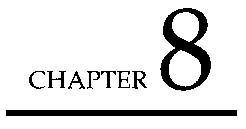 TABLE 1KEY OF CAll Because of God's Amazing Grace 354Anywhere with Jesus 614At Calvary 236Be Still and Know 630Child in the Manger 188Christ the Lord Is Risen Today 260Does Jesus Care? 574Emmanuel 165Friendship with Jesus 604Give Thanks, My Soul, for Harvest 774Great Is the Lord 69He Has Surely Borne Our Sorrow 247Heavenly Father, King Eternal 60His Eye Is on the Sparrow 103Holy, Holy 10How Majestic Is Your Name 711 Give All to You 482I Have Decided to Follow Jesus 468I Will Call upon the Lord 56If Jesus Goes with Me 549It Is Glory Just to Walk with Him 610It Is Truly Wonderful 381It Is Well with My Soul 554Jesus Is All I Need 577Jesus Is the Joy of Living 369Jesus Loves Me 738Jesus Will Walk with Me 603My Burden Is Gone 405O God, Our Help in Ages Past 95O Holy Night! 183Rejoice, the Lord Is King 276Stepping in the Light 620Sweet Hour of Prayer 632The Lord Jehovah Reigns 47The Song of the Soul Set Free 424Under His Wings 557We Come, O Christ, to You   129We Gather Together 767We Praise Thee, O God, Our Redeemer 40We Shall See the King Someday 656When I See the Blood 452When Morning Gilds the Skies 110When We All Get to Heaven 650Where They Need No Sun 654While Shepherds Watched Their Flocks 180Whosoever Will 709Wonderful Grace of Jesus 360KEY OF FAll Hail King Jesus 123Away in a Manger (AWAY IN A MANGER)   176Away in a Manger (CRADLE SONG)   178Behold the Throne of Grace 631Close to Thee 609Come, Thou Almighty King 3Fill Thou My Life, O Lord, My God 548Glorious Is Thy Name 145Glory Be to God the Father 16God of Grace and God of Glory 720Hark! the Herald Angels Sing 191He Is Lord 269He Loves Me 227He's Everything to Me 403Heavenly Sunlight 375His Way with Thee 335I Exalt Thee 72I Have Settled the Question 399I Love You, Lord 133I'll Live for Him 497Let All Things Now Living 769Moment by Moment 616My Burdens Rolled Away 365Now Thank We All Our God 766O for a Heart to Praise My God 464Once in Royal David's City 170Only Trust Him 334Revive Us Again 719Since I Have Been Redeemed 388Stand Up and Bless the Lord 54The Closer I Walk 599The Family of God 681The Lily of the Valley 392The Lord's My Shepherd 100The Solid Rock 436There's a Great Day Coming 336Under the Atoning Blood 387What a Friend We Have in Jesus 625Where He Leads Me 489KEY OF AtBlessed Quietness 313In the Service of the King 398Jesus Calls Us 541Leaning on the Everlasting Arms 596O How He Loves You and Me 223Precious Lord, Take My Hand 102Since Jesus Came into My Heart 420"Whosoever" Meaneth Me 402TABLE 2KEY OF DAdoration 203All Creatures of Our God and King 77Break Thou the Bread of Life 693Children of the Heavenly Father 93Crown Him with Many Crowns 272God, Whose Giving Knows No Ending 529Great Is Thy Faithfulness 44He Has Made Me Glad (I Will Enter His Gates) 25Here at Thy Table, Lord 745Holy, Holy, Holy! Lord God Almighty 2I Am His, and He Is Mine 605I Lay My Sins on Jesus 340I'll Tell the World That I'm a Christian 714Jesus Shall Reign 271Lead Me to Calvary 232Little Is Much When God Is in It 532My Soul Is Filled with Glory 422O Master, Let Me Walk with Thee 552Praise, My Soul, the King of Heaven 42Praise the One Who Breaks the Darkness 214Sing Hallelujah 587Sing Praise to God Who Reigns Above 52 Soldiers of Christ, Arise 629 Spirit Song 311The Church's One Foundation 668The Cleansing Wave 520There Is a Redeemer 246We Will Glorify 156What a Wonderful Savior! 154KEY OF GAll Hail the Power of Jesus' Name (CORONATION)   124Alleluia 131Amazing Grace 85Brethren, We Have Met to Worship 23Calvary Covers It All 221Follow On 494Guide Me, O Thou Great Jehovah 96He Abides 315He Is So Precious to Me 358He Lifted Me 408He Took My Sins Away 364Higher Ground 467I Belong to the King 362I Love to Tell the Story 696Jesus Never Fails 581Jesus Saves! 694Lamb of Glory 220Look and Live 372Make Me a Servant 535More About Jesus 498My Faith Has Found a Resting Place 435O Love That Will Not Let Me Go 474O Worship the King 64Room at the Cross for You 320Saved, Saved! 396Singing I Go 430The Kingdom of God Is Justice and Joy 675 The Way of the Cross Leads Home 241 When in Our Music God Is Glorified 29 Whiter than Snow 513KEY OF B\>Glorify Thy Name 4God Will Take Care of You   107Holy Spirit, Thou Art Welcome 309If My People Will Pray 627Make Me a Blessing 533My Tribute 35Now Let Us from This Table Rise 751 Our God Reigns 268Spirit of God, Descend upon My Heart 298 The Old Rugged Cross 233TABLE 3KEY OF E^A Name I Highly Treasure 155All for Jesus 470All Your Anxiety 634At the Cross 229Bless His Holy Name 27Breathe on Me 301Breathe on Me, Breath of God 302Christ Is Risen, Christ Is Living 261Day by Day 105Fairest Lord Jesus 152Find Us Faithful 726Freely, Freely 707Give Me a Holy Life 515Give Me Jesus 588Give of Your Best to the Master 540God Is So Good 50Hallelujah! Amen! 143He Giveth More Grace 101He Never Has Failed Me Yet 565He Touched Me 348Holiness Forevermore 502I Then Shall Live 732I Will Praise Him 119I Will Serve Thee 469In Heavenly Love Abiding 586Jesus, Name Above All Names 120Living for Jesus (Weigle) 479Lord, Be Glorified 457Open Our Eyes 459Praise God, from Whom All Blessings Flow 6Praise the Lord! Ye Heavens, Adore Him 21Redeemed (Butler) 415Satisfied 383Seek Ye First 90Surely Goodness and Mercy 386The Crystal Fountain 382The Servant Song 679There's Something About That Name 148Thine Is the Glory 264This Is the Day 26We Are Called to Be God's People 779 We Have Come into His House 113 We'll Work till Jesus Comes 282 We've a Story to Tell to the Nations 698 Were You There? 250 Where the Spirit of the Lord Is 310 Your Love Compels Me   711KEY OF AtA New Name in Glory 419All Hail the Power of Jesus' Name (DIADEM)   126Because He Lives 256Because I Have Been Given Much 531Blessed Be the Name 116Born by the Holy Spirit's Breath 318Bring Them In 708Hallelujah, I Am Free! 444He Lives 262His Grace Aboundeth More 426Holy Spirit, Light Divine 306How Firm a Foundation 689I Am Resolved 487I Love to Walk with Jesus 206Jesus, Thine All-victorious Love 500Joy Unspeakable 423Let All the People Praise Thee 61Lord, We Praise You 135Love Divine, All Loves Excelling 507More Love to Thee 463My Savior's Love 224O Breath of Life 305O for a Faith That Will Not Shrink 447O for a Thousand Tongues to Sing 147Redeemed (Kirkpatrick) 357Song for the Nations 699Still Sweeter Every Day 618Sweeter as the Years Go By 397Take the Name of Jesus with You 127The Blood Will Never Lose Its Power (Crouch) 438The Blood Will Never Lose Its Power (Martin) 448The Longer I Serve Him 368There Is Power in the Blood 449There Shall Be Showers of Blessing 721Thou Art Worthy 66To God Be the Glory 36What a Day That Will Be 283Where Cross the Crowded Ways of Life 537TABLE 4KEY OF FAngels We Have Heard on High 190 At the Name of Jesus 277Away in a Manger (AWAY IN A MANGER)   176Away in a Manger (CRADLE SONG)   178Burdens Are Lifted at Calvary 439Christ for the World We Sing 702Cleanse Me 516Close to Thee 609Come, Holy Spirit 308Come, Thou Almighty King 3Come, Ye Thankful People, Come 765Fill Me Now 314Gentle Shepherd 626Give Me Thy Heart 332Give Thanks 770Glorious Is Thy Name 145He Is Lord 269He Loves Me 227He's Everything to Me 403Heaven Came Down 371His Name Is Wonderful 149His Way with Thee 335I Would Be True 493Let All Things Now Living 769Let Your Heart Be Broken 543Moment by Moment 616My Wonderful Lord 111Near the Cross 240Nearer, My God, to Thee 485No, Not One! 611Now Thank We All Our God 766Praise to the Lord, the Almighty 20Rejoice, Ye Pure in Heart 59Since I Have Been Redeemed 388Spirit of the Living God 297Stand Up, Stand Up for Jesus (Geibel) 643Take My Life, and Let It Be Consecrated 455The Closer I Walk 599The Family of God 681The Lord's My Shepherd   100The Solid Rock 436This Is Thy Will, I Know 341Under the Atoning Blood 387We All Are One in Mission 717We Have an Anchor 595We're Marching to Zion 389What a Friend We Have in Jesus 625When I Survey the Wondrous Cross 239KEY OF BtA Glorious Church 672All That Thrills My Soul   108Angels, from the Realms of Glory 192Christ Arose 258Hallelujah! What a Savior! 253Have You Any Room for Jesus? 323His Yoke Is Easy 411How Great Thou Art 33I Gave My Life for Thee 546I Sing the Mighty Power of God 74I've Anchored in Jesus 570In the Cross of Christ I Glory 234It Cleanseth Me 454It Is Mine 414It's Just like His Great Love 393Just a Closer Walk with Thee 607Love Lifted Me 395Macedonia 700My Anchor Holds 569Rescue the Perishing 713Rise Up, O Church of God 724Rock of Ages 445Silent Night! Holy Night! 171Standing on the Promises 687The Bond of Love 682The Comforter Has Come 291The Wonder of It All 79'Tis Marvelous and Wonderful 406Why Should He Love Me So? 228Worship Christ, the Risen King 259KEY OF Dt>Blessed Assurance 442Come, Thou Fount of Every Blessing 51Count Your Blessings 771Deeper and Deeper 477He Rolled the Sea Away 649He's a Wonderful Savior to Me 378I Surrender All 486I Want to Be like Jesus 208I Will Sing the Wondrous Story 384Jesus Is the Sweetest Name I Know 138Let the Beauty of Jesus Be Seen in Me 526Near to the Heart of God 621Nearer, Still Nearer 478Savior, like a Shepherd Lead Us 578TABLE 5KEY OF GKEY OF CAll Hail the Power of Jesus' Name (CORONATION)   124Alleluia 131Alleluia! Alleluia! 266Amazing Grace 85Brethren, We Have Met to Worship 23Calvary Covers It All 221Glory Be to the Father 9Glory to His Name 242Grace Greater than Our Sin 84He Abides 315He Keeps Me Singing 349He Took My Sins Away 364His Grace Is Sufficient for Me 580I Am Thine, O Lord 473I Love to Tell the Story 696In My Heart There Rings a Melody 350Infant Holy, Infant Lowly 186Jesus Loves Even Me 736Jesus, the Very Thought of Thee 139Joyful, Joyful, We Adore Thee   17Joyful, Joyful, We Adore You (Christmas text) 174Lamb of Glory 220Make Me a Servant 535Must Jesus Bear the Cross Alone? 547My Faith Has Found a Resting Place 435O Come, All Ye Faithful   175O Come, Let Us Adore Him 136O Love That Will Not Let Me Go 474O That Will Be Glory 660O Worship the King 64Praise Him! Praise Him!   117Springs of Living Water 416That Beautiful Name 128The Birthday of a King 187The Way of the Cross Leads Home 241When in Our Music God Is Glorified 29When the Roll Is Called Up Yonder 285Anywhere with Jesus 614 At Calvary 236 Be Still and Know 630 Does Jesus Care? 574 Emmanuel 165He Has Surely Borne Our Sorrow 247His Eye Is on the Sparrow 103How Majestic Is Your Name 71It Is Truly Wonderful 381It Is Well with My Soul 554Jesus Is All I Need 577Jesus Loves Me 738My Burden Is Gone 405Stepping in the Light 620Tell the Blessed Story 695The Song of the Soul Set Free 424We Praise Thee, O God, Our Redeemer 40We Shall See the King Someday 656Wonderful Grace of Jesus 360KEY OF EliA Name I Highly Treasure 155All for Jesus 470Breathe on Me 301Breathe on Me, Breath of God 302Day by Day 105Give of Your Best to the Master 540Have Thine Own Way, Lord 480I Then Shall Live 732I Will Praise Him 119Jesus, Name Above All Names 120Lord, Be Glorified 457Open Our Eyes 459Seek Ye First 90Something Beautiful 355Teach Me Thy Way, O Lord 91The Crystal Fountain 382TABLE 6KEY OF AdAll Hail the Power of Jesus' Name (DIADEM) 126Blessed Be the Name 116Come, Christians, Join to Sing 115Covered by the Blood 251Hallelujah, I Am Free! 444He Ransomed Me 353I Am Resolved 487I Love to Walk with Jesus 206I Will Sing of My Redeemer 130Joy Unspeakable 423Leaning on the Everlasting Arms 596Let All the People Praise Thee 61Lord, We Praise You   135More Love to Thee 463My Savior's Love 224O for a Faith That Will Not Shrink 447O for a Thousand Tongues to Sing 147O How He Loves You and Me 223Open My Eyes, That I May See 461Praise Ye the Triune God 13Precious Lord, Take My Hand 102Redeemed (Kirkpatrick) 357Ring the Bells of Heaven 401Since Jesus Came into My Heart 420Sound the Battle Cry 647Stand Up, Stand Up for Jesus (Webb) 646The Blood Will Never Lose Its Power (Martin) 448There Is Power in the Blood 449Thou Art Worthy 66To God Be the Glory 36Wonderful Peace (Lillenas) 591KEY OF DliBeneath the Cross of Jesus 231Blessed Redeemer 243Faith Is the Victory 446Glorious Freedom 505He Hideth My Soul 572He Leadeth Me 99Lead On, O King Eternal 641No One Understands like Jesus 561Not My Will, but Thine 491The Cross Is Not Greater 597We Bring the Sacrifice 41Wounded for Me 244TABLE 7KEY OF B!>'Tis Marvelous and Wonderful 406A Glorious Church 672All That Thrills My Soul   108Christ Arose 258Glorify Thy Name 4God Will Take Care of You   107Hallelujah! What a Savior! 253His Yoke Is Easy  411How Great Thou Art 33I Sing the Mighty Power of God 74I've Anchored in Jesus 570In the Cross of Christ I Glory 234It Cleanseth Me 454It Is Mine 414It's Just like His Great Love 393Just a Closer Walk with Thee 607Love Lifted Me 395Majesty 122My Anchor Holds 569My Tribute 35O Christians, Haste 712Our God Reigns 268Rescue the Perishing   713Rise Up, O Church of God 724Rock of Ages 445The Bond of Love 682The Comforter Has Come 291The Old Rugged Cross 233The Wonder of It All 79There Is a Fountain 255Why Should He Love Me So? 228Wonderful Story of Love 82Worship Christ, the Risen King 259KEY OF EdA Shelter in the Time of Storm 571Bless His Holy Name 27Hallelujah! Amen! 143He Giveth More Grace 101He Touched Me 348Hiding in Thee 558Holiness Forevermore 502On the Cross of Calvary 219Onward, Christian Soldiers 644Redeemed (Butler) 415Sunlight, Sunlight 427Surely Goodness and Mercy 386There's Something About That Name 148Thine Is the Glory 264Were You There? 250EASY REFERENCE GUIDE to Worship Planning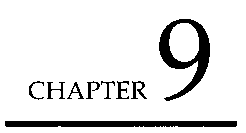 Location symbols: STTL = Sing to the Lord Pew EditionRFWP = Resources for Worship PlanningPg. = page number in Sing to the Lord indexesCh. = chapter number in Resources for Worship PlanningPLANEXISTING WORSHIP SEQUENCES To locate an appropriate Worship Sequence from Sing to the Lord:MEDLEYS BASED ON SCRIPTURE To create a medley based on particular passages of scripture:MEDLEYS BASED ON THEMES To create a medley based on a common theme:MEDLEYS BASED ON HYMN WRITERS To create a medley based on a particular writer or composer:RESOURCEIndex of Worship SequencesIndex of Scriptures Below Hymn Titles Scripture Reference Index in Biblical OrderContents: Hymns and Readings Topical Index of Hymns and Readings Concordance of Hymn Texts Topical Index of Concorded WordsIndex of Authors, Translators, Composers, Arrangers, and Sources of HymnsLOCATIONSTTL, pg. 757STTL, pg. 753 RFWP, ch. 5STTL, pg. 8 STTL, pg. 780 RFWP, ch. 3 RFWP, ch. 4STTL, pg. 774MEDLEYS BASED ON MUSICALLY RELATED HYMNSTo create a medley based on hymns in simple harmonic relationship:RESETTING HYMN TEXTS To use a text with another appropriate hymn tune:SCRIPTURES AND READINGS To locate an appropriate scripture or reading for a hymn or medley:Metrical Index of Hymn Tunes Index of Key and Meter Signaturesof Hymns Common Tone Modulation TablesMetrical Index of Hymn TunesAlphabetical Index of Titles ofReadings Scripture Index of Readings Index of Scriptures BelowHymn Titles Topical Index of Hymns and Readings Scripture Reference Index in Singto the Lord Numerical Order Scripture Reference Index inAlphabetical Order by Hymn TitleSTTL, pg. 763STTL, pg. 768 RFWP, ch. 8STTL, pg. 763STTL, pg. 750 STTL, pg. 751STTL, pg. 753 STTL, pg. 780RFWP, ch. 6RFWP, ch. 7